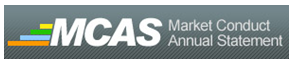 Market Conduct Annual StatementData File Instruction Guide2023 Data Year FilingsNational Association of Insurance Commissioners2023OverviewThis manual is a supplement to the MCAS Industry User Guide that provides all the details for working with the MCAS on-line system. This Data File Instruction Guide is limited to information about the creation and upload of an MCAS .csv data (upload) file. Use of an upload file is an option for those companies not wanting to utilize the data entry screens as the primary vehicle for entering line of business data elements. All other data (i.e., attestation information, company-wide comments, waiver and extension requests) are accepted through the online application exclusively. For specific information about what data to submit, please refer to the appropriate line of business Data Call and Definitions document available on the MCAS website (https://content.naic.org/mcas-2023.htm)Data File SpecificationsThe record layout for any given line of business follows the format of the corresponding data entry screen. Each line on the data entry screen translates into a separate record in the data file. Because each record in the file has a unique identifier, it is acceptable to include records for multiple states and lines of business in a single data file. However, each upload file is limited to data for a single company code. Furthermore, it is acceptable, but not necessary, to exclude records for which there is no data to report. How a Data File is ProcessedEvery uploaded file immediately undergoes a comprehensive virus scan which might take a minute or two to complete. If any problems are encountered the file is rejected without further processing and an error message is displayed. If no virus is detected, then basic validations are performed on the data. These validations include a check that all records contain the same NAIC company code and data year, the form designation is spelled and formatted correctly, and there are no duplicate records. Uploaded files are either accepted or rejected in their entirety. In other words, a single record in error will cause the entire file to be rejected by the system without processing. The company must correct or remove the unacceptable record(s) before resubmitting the file. Once the file is accepted the line of business screens are populated with the data based on the State, Form and Line Number fields in each record. From this point, the submission process is the same as if the data had been entered into the screens manually. The Filing Matrix status shows the In Progress status for all state/line of business combinations affected by the uploaded data. Detailed instructions regarding validating and submitting a filing are contained in the MCAS Industry User Guide which is available on the MCAS webpage. CSV Basics Data for upload must be in a .csv file format. This type of format uses commas to separate the fields from one another within each record. The easiest way to create a .csv file is through a spreadsheet application such as Microsoft Excel®. Once the data is entered with a field in each column and a row for each record, the file may be saved in the .csv file format which inserts a comma between each field automatically. It is advisable to examine the resulting .csv file in a text format by opening it using Wordpad or Notepad to verify the records look like the Sample records provided at the end of this manual.When creating a .csv file from scratch there are formatting rules that must be followed. Below are formatting rules with examples to illustrate.Sample records are included at the end of this manual.CSV Assistant The CSV Assistant tool provides users with the option to enter their MCAS data in a Microsoft Excel file, which is then converted to a correctly formatted CSV file for uploading to the MCAS site. Each line of business collected will have an accompanying Excel file. Any updates/changes to the tool will be posted on the NAIC MCAS Homepage under “Resources”.  Record LayoutsLife The Life line of business consists of five types of records: Interrogatory – 19 records with 7 columns per recordData – 29 records with 7 columns per recordLife Accelerated Underwriting – 7 records with 9 columns per record
Attestation – 3 records with 11 columns per recordLife InterrogatoriesLife Record 1Life Record 2Life Record 3Life Record 4Life Record 5Life Record 6Life Record 7Life Record 8Life Record 9Life Record 10Life Record 11Life Record 12Life Record 13Life Record 14Life Record 15Life Record 16Life Record 17Life Record 18Life Record 19Life QuestionsLife Record 20Life Record 21Life Record 22Life Record 23Life Record 24Life Record 25Life Record 26Life Record 27Life Record 28Life Record 29Life Record 30Life Record 31Life Record 32Life Record 33Life Record 34Life Record 35Life Record 36Life Record 37Life Record 38Life Record 39Life Record 40Life Record 41Life Record 42Life Record 43Life Record 44Life Record 45Life Record 46Life Record 47Life Record 48Life Record 49Life Accelerated UnderwritingLife Record 50Life Record 51Life Record 52Life Record 53Life Record 54Life Record 55Life Record 56Life AttestationLife Record 57Life Record 58Life Record 59Annuities The Annuities line of business consists of two types of records:Interrogatory – 12 records with 7 columns per recordData – 28 records with 9 columns per recordAttestation – 3 records with 11 columns per recordAnnuities Interrogatories Annuities Record 1Annuities Record 2Annuities Record 3Annuities Record 4Annuities Record 5Annuities Record 6Annuities Record 7Annuities Record 8Annuities Record 9Annuities Record 10Annuities Record 11Annuities Record 12Annuities Data Annuities Record 13Annuities Record 14Annuities Record 15Annuities Record 16Annuities Record 17Annuities Record 18Annuities Record 19Annuities Record 20Annuities Record 21Annuities Record 22Annuities Record 23Annuities Record 24Annuities Record 25Annuities Record 26Annuities Record 27Annuities Record 28Annuities Record 29Annuities Record 30Annuities Record 31Annuities Record 32Annuities Record 33Annuities Record 34Annuities Record 35Annuities Record 36Annuities Record 37Annuities Record 38Annuities Record 39Annuities Record 40Annuity AttestationAnnuities Record 41Annuities Record 42Annuities Record 43Private Passenger Auto The Private Passenger Auto line of business consists of four types of records: Interrogatory – 27 records with 7 columns per recordClaims – 18 records with 26 columns per record Underwriting – 11 records with 6 columns per recordLawsuit Activity – 5 records with 9 columns per recordAttestation – 3 records with 11 columns per recordPPA Interrogatories PPA Record 1PPA Record 2   PPA Record 3   PPA Record 4   PPA Record 5   PPA Record 6   PPA Record 7   PPA Record 8   PPA Record 9   PPA Record 10   PPA Record 11   PPA Record 12   PPA Record 13   PPA Record 14   PPA Record 15   PPA Record 16   PPA Record 17   PPA Record 18   PPA Record 19PPA Record 20PPA Record 21PPA Record 22PPA Record 23PPA Record 24PPA Record 25PPA Record 26PPA Record 27PPA ClaimsPPA Record 28PPA Record 29PPA Record 30PPA Record 31PPA Record 32PPA Record 33PPA Record 34PPA Record 35PPA Record 36PPA Record 37PPA Record 38PPA Record 39PPA Record 40PPA Record 41PPA Record 42PPA Record 43PPA Record 44PPA Record 45PPA Record 46PPA UnderwritingPPA Record 47PPA Record 48PPA Record 49PPA Record 50PPA Record 51PPA Record 52PPA Record 53PPA Record 54PPA Record 55PPA Record 56PPA Record 57PPA Lawsuit ActivityPPA Record 58PPA Record 59PPA Record 60PPA Record 61PPA Record 62PPA AttestationPPA Record 63PPA Record 64PPA Record 65Homeowners The Homeowners line of business consists of four types of records: Interrogatory – 22 records with 7 columns per recordClaims – 18 records with 16 columns per record Underwriting – 14 records with 6 columns per recordLawsuit Activity 5 records with 11 columns per recordAttestation – 3 records with 11 columns per recordHomeowners Interrogatories HO Record 1HO Record 2   HO Record 3   HO Record 4   HO Record 5   HO Record 6   HO Record 7   HO Record 8   HO Record 9   HO Record 10   HO Record 11   HO Record 12   HO Record 13   HO Record 14   HO Record 15HO Record 16HO Record 17HO Record 18HO Record 19HO Record 20HO Record 21HO Record 22Homeowners Claims HO Record 23HO Record 24HO Record 25HO Record 26HO Record 27HO Record 28HO Record 29HO Record 30HO Record 31HO Record 32HO Record 33HO Record 34HO Record 35HO Record 36HO Record 37HO Record 38HO Record 39HO Record 40Homeowners UnderwritingHO Record 41HO Record 42HO Record 43HO Record 44HO Record 45HO Record 46HO Record 47HO Record 48HO Record 49HO Record 50HO Record 51HO Record 52HO Record 53HO Record 54Homeowners Lawsuit ActivityHO Record 55HO Record 56HO Record 57HO Record 58HO Record 59HO AttestationHO Record 60HO Record 61HO Record 62Long-Term Care The Long-Term Care line of business consists of five types of records: Interrogatory – 18 records with 7 columns per recordGeneral Information – 12 records with 8 columns per record Claimants – 16 records with 8 columns per recordBenefits – 12 records with 8 columns per recordLawsuits – 5 records with 8 columns per recordAttestation – 3 records with 11 columns per recordLong-Term Care Interrogatories LTC Record 1LTC Record 2LTC Record 3LTC Record 4   LTC Record 5LTC Record 6   LTC Record 7LTC Record 8   LTC Record 9LTC Record 10   LTC Record 11   LTC Record 12 LTC Record 13  LTC Record 14  LTC Record 15  LTC Record 16LTC Record 17LTC Record 18Long-Term Care General InformationLTC Record 19   LTC Record 20   LTC Record 21   LTC Record 22   LTC Record 23   LTC Record 24  LTC Record 25  LTC Record 26   LTC Record 27 LTC Record 28 LTC Record 29  LTC Record 30  Long-Term Care ClaimantLTC Record 31   LTC Record 32   LTC Record 33   LTC Record 34   LTC Record 35   LTC Record 36  LTC Record 37  LTC Record 38  LTC Record 39  LTC Record 40  LTC Record 41LTC Record 42 LTC Record 43LTC Record 44   LTC Record 45  LTC Record 46  Long-Term BenefitsLTC Record 47   LTC Record 48   LTC Record 49   LTC Record 50   LTC Record 51 LTC Record 52  LTC Record 53  LTC Record 54  LTC Record 55  LTC Record 56  LTC Record 57LTC Record 58 Long-Term Care LawsuitsLTC Record 59   LTC Record 60   LTC Record 61   LTC Record 62   LTC Record 63Long-Term Care AttestationLTC Record 64LTC Record 65LTC Record 66HealthThe Health line of business consists of 12 types of records, including both In-Exchange and Out-of-Exchange information reported: In-Exchange and Out-of-ExchangeInterrogatory – 18 records with 7 columns per record	In-Exchange		Individual Health – 73 records with 10 columns		Small Group Health – 73 records with 10 columns		Catastrophic – 73 records with 6 columns		Multi-State Individual Health – 73 records with 10 columns		Multi-State Group Health – 73 records with 10 columns	Out-of-Exchange		Individual Health – 73 records with 10 columns		Small Group Health – 73 records with 10 columnsGrandfathered – 73 records with 9 columns		Catastrophic – 73 records with 6 columns		Large Group – 73 records with 6 columns		Student Coverage – 73 records with 6 columns
	Attestation – 3 records with 11 columnsIn-Exchange and Out-of-Exchange Health InterrogatoriesHealth Record 1Health Record 2Health Record 3Health Record 4Health Record 5Health Record 6Health Record 7Health Record 8Health Record 9Health Record 10Health Record 11Health Record 12Health Record 13Health Record 14Health Record 15Health Record 16Health Record 17Health Record 18In-Exchange Individual Health Administration QuestionsHealth Record 19 – IEXINDIV Table Health Record 20 – IEXINDIV TableHealth Record 21 – IEXINDIV TableHealth Record 22 – IEXINDIV TableHealth Record 23 – IEXINDIV TableHealth Record 24 – IEXINDIV TableHealth Record 25 – IEXINDIV TableHealth Record 26 – IEXINDIV TableHealth Record 27 – IEXINDIV TableHealth Record 28 – IEXINDIV TableHealth Record 29 – IEXINDIV TableHealth Record 30 – IEXINDIV TableHealth Record 31 – IEXINDIV TableHealth Record 32 – IEXINDIV TableHealth Record 33 – IEXINDIV TableHealth Record 34 – IEXINDIV TableHealth Record 35 – IEXINDIV TableHealth Record 36 – IEXINDIV TableHealth Record 37 – IEXINDIV TableHealth Record 38 – IEXINDIV TableHealth Record 39 – IEXINDIV TableHealth Record 40 – IEXINDIV TableHealth Record 41– IEXINDIV TableHealth Record 42 – IEXINDIV TableHealth Record 43 – IEXINDIV TableHealth Record 44 – IEXINDIV TableHealth Record 45 – IEXINDIV TableHealth Record 46 – IEXINDIV TableHealth Record 47 – IEXINDIV TableHealth Record 48 – IEXINDIV TableHealth Record 49 – IEXINDIV TableHealth Record 50 – IEXINDIV TableHealth Record 51 – IEXINDIV TableHealth Record 52 – IEXINDIV TableHealth Record 53 – IEXINDIV TableHealth Record 54 – IEXINDIV TableHealth Record 55 – IEXINDIV TableHealth Record 56 – IEXINDIV TableHealth Record 57 – IEXINDIV TableHealth Record 58 – IEXINDIV TableHealth Record 59 – IEXINDIV TableHealth Record 60 – IEXINDIV TableHealth Record 61 – IEXINDIV TableHealth Record 62 – IEXINDIV TableHealth Record 63 – IEXINDIV TableHealth Record 64 – IEXINDIV TableHealth Record 65 – IEXINDIV TableHealth Record 66 – IEXINDIV TableHealth Record 67 – IEXINDIV TableHealth Record 68 – IEXINDIV TableHealth Record 69 – IEXINDIV TableHealth Record 70 – IEXINDIV TableHealth Record 71 – IEXINDIV TableHealth Record 72 – IEXINDIV TableHealth Record 73 – IEXINDIV TableHealth Record 74 – IEXINDIV TableHealth Record 75 – IEXINDIV TableHealth Record 76 – IEXINDIV TableHealth Record 77 – IEXINDIV TableHealth Record 78 – IEXINDIV TableHealth Record 79 – IEXINDIV TableHealth Record 80 – IEXINDIV TableHealth Record 81 – IEXINDIV TableHealth Record 82 – IEXINDIV TableHealth Record 83 – IEXINDIV TableHealth Record 84 – IEXINDIV TableHealth Record 85 – IEXINDIV TableHealth Record 86 – IEXINDIV TableHealth Record 87 – IEXINDIV TableHealth Record 88 – IEXINDIV TableHealth Record 89 – IEXINDIV TableHealth Record 90 – IEXINDIV TableHealth Record 91 – IEXINDIV TableIn-Exchange Small Group Health Administration QuestionsHealth Record 19 – IEXSMGRP TableHealth Record 20 – IEXSMGRP TableHealth Record 21 – IEXSMGRP TableHealth Record 22 – IEXSMGRP TableHealth Record 23 – IEXSMGRP TableHealth Record 24 – IEXSMGRP TableHealth Record 25 – IEXSMGRP TableHealth Record 26 – IEXSMGRP TableHealth Record 27 – IEXSMGRP TableHealth Record 28 – IEXSMGRP TableHealth Record 29 – IEXSMGRP TableHealth Record 30 – IEXSMGRP TableHealth Record 31 – IEXSMGRP TableHealth Record 32 – IEXSMGRP TableHealth Record 33 – IEXSMGRP TableHealth Record 34 – IEXSMGRP TableHealth Record 35 – IEXSMGRP TableHealth Record 36 – IEXSMGRP TableHealth Record 37 – IEXSMGRP TableHealth Record 38 – IEXSMGRP TableHealth Record 39 – IEXSMGRP TableHealth Record 40 – IEXSMGRP TableHealth Record 41– IEXSMGRP TableHealth Record 42 – IEXSMGRP TableHealth Record 43 – IEXSMGRP TableHealth Record 44 – IEXSMGRP TableHealth Record 45 – IEXSMGRP TableHealth Record 46 – IEXSMGRP TableHealth Record 47 – IEXSMGRP TableHealth Record 48 – IEXSMGRP TableHealth Record 49 – IEXSMGRP TableHealth Record 50 – IEXSMGRP TableHealth Record 51 – IEXSMGRP TableHealth Record 52 – IEXSMGRP TableHealth Record 53 – IEXSMGRP TableHealth Record 54 – IEXSMGRP TableHealth Record 55 – IEXSMGRP TableHealth Record 56 – IEXSMGRP TableHealth Record 57 – IEXSMGRP TableHealth Record 58 – IEXSMGRP TableHealth Record 59 – IEXSMGRP TableHealth Record 60 – IEXSMGRP TableHealth Record 61 – IEXSMGRP TableHealth Record 62 – IEXSMGRP TableHealth Record 63 – IEXSMGRP TableHealth Record 64 – IEXSMGRP TableHealth Record 65 – IEXSMGRP TableHealth Record 66 – IEXSMGRP TableHealth Record 67 – IEXSMGRP TableHealth Record 68 – IEXSMGRP TableHealth Record 69 – IEXSMGRP TableHealth Record 70 – IEXSMGRP TableHealth Record 71 – IEXSMGRP TableHealth Record 72 – IEXSMGRP TableHealth Record 73 – IEXSMGRP TableHealth Record 74 – IEXSMGRP TableHealth Record 75 – IEXSMGRP TableHealth Record 76 – IEXSMGRP TableHealth Record 77 – IEXSMGRP TableHealth Record 78 – IEXSMGRP TableHealth Record 79 – IEXSMGRP TableHealth Record 80 – IEXSMGRP TableHealth Record 81 – IEXSMGRP TableHealth Record 82 – IEXSMGRP TableHealth Record 83 – IEXSMGRP TableHealth Record 84 – IEXSMGRP TableHealth Record 85 – IEXSMGRP TableHealth Record 86 – IEXSMGRP TableHealth Record 87 – IEXSMGRP TableHealth Record 88 – IEXSMGRP TableHealth Record 89 – IEXSMGRP TableHealth Record 90 – IEXSMGRP TableHealth Record 91 – IEXSMGRP TableIn-Exchange Catastrophic Health Administration QuestionsHealth Record 19 – IEXCAT TableHealth Record 20 – IEXCAT TableHealth Record 21 – IEXCAT TableHealth Record 22 – IEXCAT TableHealth Record 23 – IEXCAT TableHealth Record 24 – IEXCAT TableHealth Record 25 – IEXCAT TableHealth Record 26 – IEXCAT TableHealth Record 27 – IEXCAT TableHealth Record 28 – IEXCAT TableHealth Record 29 – IEXCAT TableHealth Record 30 – IEXCAT TableHealth Record 31 – IEXCAT TableHealth Record 32 – IEXCAT TableHealth Record 33 – IEXCAT TableHealth Record 34 – IEXCAT TableHealth Record 35 – IEXCAT TableHealth Record 36 – IEXCAT TableHealth Record 37 – IEXCAT TableHealth Record 38 – IEXCAT TableHealth Record 39 – IEXCAT TableHealth Record 40 – IEXCAT TableHealth Record 41– IEXCAT TableHealth Record 42 – IEXCAT TableHealth Record 43 – IEXCAT TableHealth Record 44 – IEXCAT TableHealth Record 45 – IEXCAT TableHealth Record 46 – IEXCAT TableHealth Record 47 – IEXCAT TableHealth Record 48 – IEXCAT TableHealth Record 49 – IEXCAT TableHealth Record 50 – IEXCAT TableHealth Record 51 – IEXCAT TableHealth Record 52 – IEXCAT TableHealth Record 53 – IEXCAT TableHealth Record 54 – IEXCAT TableHealth Record 55 – IEXCAT TableHealth Record 56 – IEXCAT TableHealth Record 57 – IEXCAT TableHealth Record 58 – IEXCAT TableHealth Record 59 – IEXCAT TableHealth Record 60 – IEXCAT TableHealth Record 61 – IEXCAT TableHealth Record 62 – IEXCAT TableHealth Record 63 – IEXCAT TableHealth Record 64 – IEXCAT TableHealth Record 65 – IEXCAT TableHealth Record 66 – IEXCAT TableHealth Record 67 – IEXCAT TableHealth Record 68 – IEXCAT TableHealth Record 69 – IEXCAT TableHealth Record 70 – IEXCAT TableHealth Record 71 – IEXCAT TableHealth Record 72 – IEXCAT TableHealth Record 73 – IEXCAT TableHealth Record 74 – IEXCAT TableHealth Record 75 – IEXCAT TableHealth Record 76 – IEXCAT TableHealth Record 77 – IEXCAT TableHealth Record 78 – IEXCAT TableHealth Record 79 – IEXCAT TableHealth Record 80 – IEXCAT TableHealth Record 81 – IEXCAT TableHealth Record 82 – IEXCAT TableHealth Record 83 – IEXCAT TableHealth Record 84 – IEXCAT TableHealth Record 85 – IEXCAT TableHealth Record 86 – IEXCAT TableHealth Record 87 – IEXCAT TableHealth Record 88 – IEXCAT TableHealth Record 89 – IEXCAT TableHealth Record 90 – IEXCAT TableHealth Record 91 – IEXCAT TableIn-Exchange Multi-State Individual Health Administration QuestionsHealth Record 19 – IEXMSIND TableHealth Record 20 – IEXMSIND TableHealth Record 21 – IEXMSIND TableHealth Record 22 – IEXMSIND TableHealth Record 23 – IEXMSIND TableHealth Record 24 – IEXMSIND TableHealth Record 25 – IEXMSIND TableHealth Record 26 – IEXMSIND TableHealth Record 27 – IEXMSIND TableHealth Record 28 – IEXMSIND TableHealth Record 29 – IEXMSIND TableHealth Record 30 – IEXMSIND TableHealth Record 31 – IEXMSIND TableHealth Record 32 – IEXMSIND TableHealth Record 33 – IEXMSIND TableHealth Record 34 – IEXMSIND TableHealth Record 35 – IEXMSIND TableHealth Record 36 – IEXMSIND TableHealth Record 37 – IEXMSIND TableHealth Record 38 – IEXMSIND TableHealth Record 39 – IEXMSIND TableHealth Record 40 – IEXMSIND TableHealth Record 41– IEXMSIND TableHealth Record 42 – IEXMSIND TableHealth Record 43 – IEXMSIND TableHealth Record 44 – IEXMSIND TableHealth Record 45 – IEXMSIND TableHealth Record 46 – IEXMSIND TableHealth Record 47 – IEXMSIND TableHealth Record 48 – IEXMSIND TableHealth Record 49 – IEXMSIND TableHealth Record 50 – IEXMSIND TableHealth Record 51 – IEXMSIND TableHealth Record 52 – IEXMSIND TableHealth Record 53 – IEXMSIND TableHealth Record 54 – IEXMSIND TableHealth Record 55 – IEXMSIND TableHealth Record 56 – IEXMSIND TableHealth Record 57 – IEXMSIND TableHealth Record 58 – IEXMSIND TableHealth Record 59 – IEXMSIND TableHealth Record 60 – IEXMSIND TableHealth Record 61 – IEXMSIND TableHealth Record 62 – IEXMSIND TableHealth Record 63 – IEXMSIND TableHealth Record 64 – IEXMSIND TableHealth Record 65 – IEXMSIND TableHealth Record 66 – IEXMSIND TableHealth Record 67 – IEXMSIND TableHealth Record 68 – IEXMSIND TableHealth Record 69 – IEXMSIND TableHealth Record 70 – IEXMSIND TableHealth Record 71 – IEXMSIND TableHealth Record 72 – IEXMSIND TableHealth Record 73 – IEXMSIND TableHealth Record 74 – IEXMSIND TableHealth Record 75 – IEXMSIND TableHealth Record 76 – IEXMSIND TableHealth Record 77 – IEXMSIND TableHealth Record 78 – IEXMSIND TableHealth Record 79 – IEXMSIND TableHealth Record 80 – IEXMSIND TableHealth Record 81 – IEXMSIND TableHealth Record 82 – IEXMSIND TableHealth Record 83 – IEXMSIND TableHealth Record 84 – IEXMSIND TableHealth Record 85 – IEXMSIND TableHealth Record 86 – IEXMSIND TableHealth Record 87 – IEXMSIND TableHealth Record 88 – IEXMSIND TableHealth Record 89 – IEXMSIND TableHealth Record 90 – IEXMSIND TableHealth Record 91 – IEXMSIND TableIn-Exchange Multi-State Small Group Health Administration QuestionsHealth Record 19 – IEXMSSGRP TableHealth Record 20 – IEXMSSGRP TableHealth Record 21 – IEXMSSGRP TableHealth Record 22 – IEXMSSGRP TableHealth Record 23 – IEXMSSGRP TableHealth Record 24 – IEXMSSGRP TableHealth Record 25 – IEXMSSGRP TableHealth Record 26 – IEXMSSGRP TableHealth Record 27 – IEXMSSGRP TableHealth Record 28 – IEXMSSGRP TableHealth Record 29 – IEXMSSGRP TableHealth Record 30 – IEXMSSGRP TableHealth Record 31 – IEXMSSGRP TableHealth Record 32 – IEXMSSGRP TableHealth Record 33 – IEXMSSGRP TableHealth Record 34 – IEXMSSGRP TableHealth Record 35 – IEXMSSGRP TableHealth Record 36 – IEXMSSGRP Table
Health Record 37 – IEXMSSGRP TableHealth Record 38 – IEXMSSGRP TableHealth Record 39 – IEXMSSGRP TableHealth Record 40 – IEXMSSGRP TableHealth Record 41– IEXMSSGRP TableHealth Record 42 – IEXMSSGRP TableHealth Record 43 – IEXMSSGRP TableHealth Record 44 – IEXMSSGRP TableHealth Record 45 – IEXMSSGRP TableHealth Record 46 – IEXMSSGRP TableHealth Record 47 – IEXMSSGRP TableHealth Record 48 – IEXMSSGRP TableHealth Record 49 – IEXMSSGRP TableHealth Record 50 – IEXMSSGRP TableHealth Record 51 – IEXMSSGRP TableHealth Record 52 – IEXMSSGRP TableHealth Record 53 – IEXMSSGRP TableHealth Record 54 – IEXMSSGRP TableHealth Record 55 – IEXMSSGRP TableHealth Record 56 – IEXMSSGRP TableHealth Record 57 – IEXMSSGRP TableHealth Record 58 – IEXMSSGRP TableHealth Record 59 – IEXMSSGRP TableHealth Record 60 – IEXMSSGRP TableHealth Record 61 – IEXMSSGRP TableHealth Record 62 – IEXMSSGRP TableHealth Record 63 – IEXMSSGRP TableHealth Record 64 – IEXMSSGRP TableHealth Record 65 – IEXMSSGRP TableHealth Record 66 – IEXMSSGRP TableHealth Record 67 – IEXMSSGRP TableHealth Record 68 – IEXMSSGRP TableHealth Record 69 – IEXMSSGRP TableHealth Record 70 – IEXMSSGRP TableHealth Record 71 – IEXMSSGRP TableHealth Record 72 – IEXMSSGRP TableHealth Record 73 – IEXMSSGRP TableHealth Record 74 – IEXMSSGRP TableHealth Record 75 – IEXMSSGRP TableHealth Record 76 – IEXMSSGRP TableHealth Record 77 – IEXMSSGRP TableHealth Record 78 – IEXMSSGRP TableHealth Record 79 – IEXMSSGRP TableHealth Record 80 – IEXMSSGRP TableHealth Record 81 – IEXMSSGRP TableHealth Record 82 – IEXMSSGRP TableHealth Record 83 – IEXMSSGRP TableHealth Record 84 – IEXMSSGRP TableHealth Record 85 – IEXMSSGRP TableHealth Record 86 – IEXMSSGRP Table Health Record 87 – IEXMSSGRP TableHealth Record 88 – IEXMSSGRP TableHealth Record 89 – IEXMSSGRP TableHealth Record 90 – IEXMSSGRP TableHealth Record 91 – IEXMSSGRP TableOut-of-Exchange Individual Health Administration QuestionsHealth Record 92 – OEXINDIV TableHealth Record 93 – OEXINDIV TableHealth Record 94 – OEXINDIV TableHealth Record 95 – OEXINDIV TableHealth Record 96 – OEXINDIV TableHealth Record 97 – OEXINDIV TableHealth Record 98 – OEXINDIV TableHealth Record 99 – OEXINDIV TableHealth Record 100 – OEXINDIV TableHealth Record 101 – OEXINDIV TableHealth Record 102 – OEXINDIV TableHealth Record 103 – OEXINDIV TableHealth Record 104 – OEXINDIV TableHealth Record 105 – OEXINDIV TableHealth Record 106 – OEXINDIV TableHealth Record 107 – OEXINDIV TableHealth Record 108 – OEXINDIV TableHealth Record 109 – OEXINDIV TableHealth Record 110 – OEXINDIV TableHealth Record 111 – OEXINDIV TableHealth Record 112 – OEXINDIV TableHealth Record 113 – OEXINDIV TableHealth Record 114 – OEXINDIV TableHealth Record 115 – OEXINDIV TableHealth Record 116 – OEXINDIV TableHealth Record 117 – OEXINDIV TableHealth Record 118 – OEXINDIV TableHealth Record 119 – OEXINDIV TableHealth Record 120 – OEXINDIV TableHealth Record 121 – OEXINDIV TableHealth Record 122 – OEXINDIV TableHealth Record 123 – OEXINDIV TableHealth Record 124 – OEXINDIV TableHealth Record 125 – OEXINDIV TableHealth Record 126 – OEXINDIV TableHealth Record 127 – OEXINDIV TableHealth Record 128 – OEXINDIV TableHealth Record 129 – OEXINDIV TableHealth Record 130 – OEXINDIV TableHealth Record 131 – OEXINDIV TableHealth Record 132 – OEXINDIV Table
Health Record 133 – OEXINDIV TableHealth Record 134 – OEXINDIV TableHealth Record 135 – OEXINDIV TableHealth Record 136 – OEXINDIV TableHealth Record 137 – OEXINDIV TableHealth Record 138 – OEXINDIV TableHealth Record 139 – OEXINDIV TableHealth Record 140 – OEXINDIV TableHealth Record 141 – OEXINDIV TableHealth Record 142 – OEXINDIV TableHealth Record 143 – OEXINDIV TableHealth Record 144 – OEXINDIV TableHealth Record 145 – OEXINDIV TableHealth Record 146 – OEXINDIV TableHealth Record 147 – OEXINDIV TableHealth Record 148 – OEXINDIV TableHealth Record 149 – OEXINDIV TableHealth Record 150 – OEXINDIV TableHealth Record 151 – OEXINDIV TableHealth Record 152 – OEXINDIV TableHealth Record 153 – OEXINDIV TableHealth Record 154 – OEXINDIV TableHealth Record 155 – OEXINDIV TableHealth Record 156 – OEXINDIV TableHealth Record 157 – OEXINDIV TableHealth Record 158 – OEXINDIV TableHealth Record 159 – OEXINDIV TableHealth Record 160 – OEXINDIV TableHealth Record 161 – OEXINDIV TableHealth Record 162 – OEXINDIV TableHealth Record 163 – OEXINDIV TableHealth Record 164 – OEXINDIV TableOut-of-Exchange Small Group Health Administration QuestionsHealth Record 92 – OEXSMGRP TableHealth Record 93 – OEXSMGRP TableHealth Record 94 – OEXSMGRP TableHealth Record 95 – OEXSMGRP TableHealth Record 96 – OEXSMGRP TableHealth Record 97 – OEXSMGRP TableHealth Record 98 – OEXSMGRP TableHealth Record 99 – OEXSMGRP TableHealth Record 100 – OEXSMGRP TableHealth Record 101 – OEXSMGRP TableHealth Record 102 – OEXSMGRP TableHealth Record 103 – OEXSMGRP TableHealth Record 104 – OEXSMGRP TableHealth Record 105 – OEXSMGRP TableHealth Record 106 – OEXSMGRP TableHealth Record 107 – OEXSMGRP TableHealth Record 108 – OEXSMGRP TableHealth Record 109 – OEXSMGRP TableHealth Record 110 – OEXSMGRP TableHealth Record 111 – OEXSMGRP TableHealth Record 112 – OEXSMGRP TableHealth Record 113 – OEXSMGRP TableHealth Record 114 – OEXSMGRP TableHealth Record 115 – OEXSMGRP TableHealth Record 116 – OEXSMGRP TableHealth Record 117 – OEXSMGRP TableHealth Record 118 – OEXSMGRP TableHealth Record 192 – OEXSMGRP TableHealth Record 120 – OEXSMGRP TableHealth Record 121 – OEXSMGRP TableHealth Record 122 – OEXSMGRP TableHealth Record 123 – OEXSMGRP TableHealth Record 124 – OEXSMGRP TableHealth Record 125 – OEXSMGRP TableHealth Record 126 – OEXSMGRP TableHealth Record 127 – OEXSMGRP TableHealth Record 128 – OEXSMGRP TableHealth Record 129 – OEXSMGRP TableHealth Record 130 – OEXSMGRP TableHealth Record 131 – OEXSMGRP TableHealth Record 132 – OEXSMGRP TableHealth Record 133 – OEXSMGRP TableHealth Record 134 – OEXSMGRP TableHealth Record 135 – OEXSMGRP TableHealth Record 136 – OEXSMGRP TableHealth Record 137 – OEXSMGRP TableHealth Record 138 – OEXSMGRP TableHealth Record 139 – OEXSMGRP TableHealth Record 140 – OEXSMGRP TableHealth Record 141 – OEXSMGRP TableHealth Record 142 – OEXSMGRP TableHealth Record 143 – OEXSMGRP TableHealth Record 144 – OEXSMGRP TableHealth Record 145 – OEXSMGRP TableHealth Record 146 – OEXSMGRP TableHealth Record 147 – OEXSMGRP TableHealth Record 148 – OEXSMGRP TableHealth Record 149 – OEXSMGRP TableHealth Record 150 – OEXSMGRP TableHealth Record 151 – OEXSMGRP TableHealth Record 152 – OEXSMGRP TableHealth Record 153 – OEXSMGRP TableHealth Record 154 – OEXSMGRP TableHealth Record 155 – OEXSMGRP TableHealth Record 156 – OEXSMGRP TableHealth Record 157 – OEXSMGRP TableHealth Record 158 – OEXSMGRP TableHealth Record 159 – OEXSMGRP TableHealth Record 160 – OEXSMGRP TableHealth Record 161 – OEXSMGRP TableHealth Record 162 – OEXSMGRP TableHealth Record 163 – OEXSMGRP TableHealth Record 164 – OEXSMGRP TableOut-of-Exchange Grandfathered Health Administration QuestionsHealth Record 92 – OEXGRFTHD TableHealth Record 93 – OEXGRFTHD TableHealth Record 94 OEXGRFTHD TableHealth Record 95 – OEXGRFTHD TableHealth Record 96 – OEXGRFTHD TableHealth Record 97 – OEXGRFTHD TableHealth Record 98 – OEXGRFTHD TableHealth Record 99 – OEXGRFTHD TableHealth Record 100 – OEXGRFTHD TableHealth Record 101 – OEXGRFTHD TableHealth Record 102 – OEXGRFTHD TableHealth Record 103 – OEXGRFTHD TableHealth Record 104 – OEXGRFTHD TableHealth Record 105 – OEXGRFTHD TableHealth Record 106 – OEXGRFTHD TableHealth Record 107 – OEXGRFTHD TableHealth Record 108 – OEXGRFTHD TableHealth Record 109 – OEXGRFTHD TableHealth Record 110 – OEXGRFTHD TableHealth Record 111 – OEXGRFTHD TableHealth Record 112 – OEXGRFTHD TableHealth Record 113 – OEXGRFTHD TableHealth Record 114 – OEXGRFTHD TableHealth Record 115 – OEXGRFTHD TableHealth Record 116 – OEXGRFTHD TableHealth Record 117 – OEXGRFTHD TableHealth Record 118 – OEXGRFTHD TableHealth Record 192 – OEXGRFTHD TableHealth Record 120 – OEXGRFTHD TableHealth Record 121 – OEXGRFTHD TableHealth Record 122 – OEXGRFTHD TableHealth Record 123 – OEXGRFTHD TableHealth Record 124 – OEXGRFTHD TableHealth Record 125 – OEXGRFTHD TableHealth Record 126 – OEXGRFTHD TableHealth Record 127 – OEXGRFTHD TableHealth Record 128 – OEXGRFTHD TableHealth Record 129 – OEXGRFTHD TableHealth Record 130 – OEXGRFTHD TableHealth Record 131 – OEXGRFTHD TableHealth Record 132 – OEXGRFTHD TableHealth Record 133 – OEXGRFTHD TableHealth Record 134 – OEXGRFTHD TableHealth Record 135 – OEXGRFTHD TableHealth Record 136 – OEXGRFTHD TableHealth Record 137 – OEXGRFTHD TableHealth Record 138 – OEXGRFTHD TableHealth Record 139 – OEXGRFTHD TableHealth Record 140 – OEXGRFTHD TableHealth Record 141 – OEXGRFTHD TableHealth Record 142 – OEXGRFTHD TableHealth Record 143 – OEXGRFTHD TableHealth Record 144 – OEXGRFTHD TableHealth Record 145 – OEXGRFTHD TableHealth Record 146 – OEXGRFTHD TableHealth Record 147 – OEXGRFTHD TableHealth Record 148 – OEXGRFTHD TableHealth Record 149 – OEXGRFTHD TableHealth Record 150 – OEXGRFTHD TableHealth Record 151 – OEXGRFTHD TableHealth Record 152 – OEXGRFTHD TableHealth Record 153 – OEXGRFTHD TableHealth Record 154 – OEXGRFTHD TableHealth Record 155 – OEXGRFTHD TableHealth Record 156 – OEXGRFTHD TableHealth Record 157 – OEXGRFTHD TableHealth Record 158 – OEXGRFTHD TableHealth Record 159 – OEXGRFTHD TableHealth Record 160 – OEXGRFTHD TableHealth Record 161 – OEXGRFTHD TableHealth Record 162 – OEXGRFTHD TableHealth Record 163 – OEXGRFTHD TableHealth Record 164 – OEXGRFTHD TableOut-of-Exchange Catastrophic Health Administration QuestionsHealth Record 92 – OEXCAT TableHealth Record 93 – OEXCAT TableHealth Record 94 – OEXCAT TableHealth Record 95 – OEXCAT TableHealth Record 96 – OEXCAT TableHealth Record 97 – OEXCAT TableHealth Record 98 – OEXCAT TableHealth Record 99 – OEXCAT TableHealth Record 100 – OEXCAT TableHealth Record 101 – OEXCAT TableHealth Record 102 – OEXCAT TableHealth Record 103 – OEXCAT TableHealth Record 104 – OEXCAT TableHealth Record 105 – OEXCAT TableHealth Record 106 – OEXCAT TableHealth Record 107 – OEXCAT TableHealth Record 108 – OEXCAT TableHealth Record 109 – OEXCAT TableHealth Record 110 – OEXCAT TableHealth Record 111 – OEXCAT TableHealth Record 112 – OEXCAT TableHealth Record 113 – OEXCAT TableHealth Record 114 – OEXCAT TableHealth Record 115 – OEXCAT TableHealth Record 116 – OEXCAT TableHealth Record 117 – OEXCAT TableHealth Record 118 – OEXCAT TableHealth Record 119 – OEXCAT TableHealth Record 120 – OEXCAT TableHealth Record 121 – OEXCAT TableHealth Record 122 – OEXCAT TableHealth Record 123 – OEXCAT TableHealth Record 124 – OEXCAT TableHealth Record 125 – OEXCAT TableHealth Record 126 – OEXCAT TableHealth Record 127 – OEXCAT TableHealth Record 128 – OEXCAT TableHealth Record 129 – OEXCAT TableHealth Record 130 – OEXCAT TableHealth Record 131 – OEXCAT TableHealth Record 132 – OEXCAT TableHealth Record 133 – OEXCAT TableHealth Record 134 – OEXCAT TableHealth Record 135 – OEXCAT TableHealth Record 136 – OEXCAT TableHealth Record 137 – OEXCAT TableHealth Record 138 – OEXCAT TableHealth Record 139 – OEXCAT TableHealth Record 140 – OEXCAT TableHealth Record 141 – OEXCAT TableHealth Record 142 – OEXCAT TableHealth Record 143 – OEXCAT TableHealth Record 144 – OEXCAT TableHealth Record 145 – OEXCAT TableHealth Record 146 – OEXCAT TableHealth Record 147 – OEXCAT TableHealth Record 148 – OEXCAT TableHealth Record 149 – OEXCAT TableHealth Record 150 – OEXCAT TableHealth Record 151 – OEXCAT TableHealth Record 152 – OEXCAT TableHealth Record 153 – OEXCAT TableHealth Record 154 – OEXCAT TableHealth Record 155 – OEXCAT TableHealth Record 156 – OEXCAT TableHealth Record 157 – OEXCAT TableHealth Record 158 – OEXCAT TableHealth Record 159 – OEXCAT TableHealth Record 160 – OEXCAT TableHealth Record 161 – OEXCAT TableHealth Record 162 – OEXCAT TableHealth Record 163 – OEXCAT TableHealth Record 164 – OEXCAT TableOut-of-Exchange Large Group Health Administration QuestionsHealth Record 92 – OEXLGGRP TableHealth Record 93 – OEXLGGRP TableHealth Record 94 – OEXLGGRP TableHealth Record 95 – OEXLGGRP TableHealth Record 96 – OEXLGGRP TableHealth Record 97 – OEXLGGRP TableHealth Record 98 – OEXLGGRP TableHealth Record 99 – OEXLGGRP TableHealth Record 100 – OEXLGGRP TableHealth Record 101 – OEXLGGRP TableHealth Record 102 – OEXLGGRP TableHealth Record 103 – OEXLGGRP TableHealth Record 104 – OEXLGGRP TableHealth Record 105 – OEXLGGRP TableHealth Record 106 – OEXLGGRP TableHealth Record 107 – OEXLGGRP TableHealth Record 108 – OEXLGGRP TableHealth Record 109 – OEXLGGRP TableHealth Record 110 – OEXLGGRP TableHealth Record 111 – OEXLGGRP TableHealth Record 112 – OEXLGGRP TableHealth Record 113 – OEXLGGRP TableHealth Record 114 – OEXLGGRP TableHealth Record 115 – OEXLGGRP TableHealth Record 116 – OEXLGGRP TableHealth Record 117 – OEXLGGRP TableHealth Record 118 – OEXLGGRP TableHealth Record 119 – OEXLGGRP TableHealth Record 120 – OEXLGGRP TableHealth Record 121 – OEXLGGRP TableHealth Record 122 – OEXLGGRP TableHealth Record 123 – OEXLGGRP TableHealth Record 124 – OEXLGGRP TableHealth Record 125 – OEXLGGRP TableHealth Record 126 – OEXLGGRP TableHealth Record 127 – OEXLGGRP TableHealth Record 128 – OEXLGGRP TableHealth Record 129 – OEXLGGRP TableHealth Record 130 – OEXLGGRP TableHealth Record 131 – OEXLGGRP TableHealth Record 132 – OEXLGGRP TableHealth Record 133 – OEXLGGRP TableHealth Record 134 – OEXLGGRP TableHealth Record 135 – OEXLGGRP TableHealth Record 136 – OEXLGGRP TableHealth Record 137 – OEXLGGRP TableHealth Record 138 – OEXLGGRP TableHealth Record 139 – OEXLGGRP TableHealth Record 140 – OEXLGGRP TableHealth Record 141 – OEXLGGRP TableHealth Record 142 – OEXLGGRP TableHealth Record 143 – OEXLGGRP TableHealth Record 144 – OEXLGGRP TableHealth Record 145 – OEXLGGRP TableHealth Record 146 – OEXLGGRP TableHealth Record 147 – OEXLGGRP TableHealth Record 148 – OEXLGGRP TableHealth Record 149 – OEXLGGRP TableHealth Record 150 – OEXLGGRP TableHealth Record 151 – OEXLGGRP TableHealth Record 152 – OEXLGGRP TableHealth Record 153 – OEXLGGRP TableHealth Record 154 – OEXLGGRP TableHealth Record 155 – OEXLGGRP TableHealth Record 156 – OEXLGGRP TableHealth Record 157 – OEXLGGRP TableHealth Record 158 – OEXLGGRP TableHealth Record 159 – OEXLGGRP TableHealth Record 160 – OEXLGGRP TableHealth Record 161 – OEXLGGRP TableHealth Record 162 – OEXLGGRP TableHealth Record 163 – OEXLGGRP TableHealth Record 164 – OEXLGGRP TableOut-of-Exchange Student Health Administration QuestionsHealth Record 92 – OEXSTDNT TableHealth Record 93 – OEXSTDNT TableHealth Record 94 – OEXSTDNT TableHealth Record 95 – OEXSTDNT TableHealth Record 96 – OEXSTDNT TableHealth Record 97 – OEXSTDNT TableHealth Record 98 – OEXSTDNT TableHealth Record 99 – OEXSTDNT TableHealth Record 100 – OEXSTDNT TableHealth Record 101 – OEXSTDNT TableHealth Record 102 – OEXSTDNT TableHealth Record 103 – OEXSTDNT TableHealth Record 104 – OEXSTDNT TableHealth Record 105 – OEXSTDNT TableHealth Record 106 – OEXSTDNT TableHealth Record 107 – OEXSTDNT TableHealth Record 108 – OEXSTDNT TableHealth Record 109 – OEXSTDNT TableHealth Record 110 – OEXSTDNT TableHealth Record 111 – OEXSTDNT TableHealth Record 112 – OEXSTDNT TableHealth Record 113 – OEXSTDNT TableHealth Record 114 – OEXSTDNT TableHealth Record 115 – OEXSTDNT TableHealth Record 116 – OEXSTDNT TableHealth Record 117 – OEXSTDNT TableHealth Record 118 – OEXSTDNT TableHealth Record 119 – OEXSTDNT TableHealth Record 120 – OEXSTDNT TableHealth Record 121 – OEXSTDNT TableHealth Record 122 – OEXSTDNT TableHealth Record 123 – OEXSTDNT TableHealth Record 124 – OEXSTDNT TableHealth Record 125 – OEXSTDNT TableHealth Record 126 – OEXSTDNT TableHealth Record 127 – OEXSTDNT TableHealth Record 128 – OEXSTDNT TableHealth Record 129 – OEXSTDNT TableHealth Record 130 – OEXSTDNT TableHealth Record 131 – OEXSTDNT TableHealth Record 132 – OEXSTDNT TableHealth Record 133 – OEXSTDNT TableHealth Record 134 – OEXSTDNT TableHealth Record 135 – OEXSTDNT TableHealth Record 136 – OEXSTDNT TableHealth Record 137 – OEXSTDNT TableHealth Record 138 – OEXSTDNT TableHealth Record 139 – OEXSTDNT TableHealth Record 140 – OEXSTDNT TableHealth Record 141 – OEXSTDNT TableHealth Record 142 – OEXSTDNT TableHealth Record 143 – OEXSTDNT TableHealth Record 144 – OEXSTDNT TableHealth Record 145 – OEXSTDNT TableHealth Record 146 – OEXSTDNT TableHealth Record 147 – OEXSTDNT TableHealth Record 148 – OEXSTDNT TableHealth Record 149 – OEXSTDNT TableHealth Record 150 – OEXSTDNT TableHealth Record 151 – OEXSTDNT TableHealth Record 152 – OEXSTDNT TableHealth Record 153 – OEXSTDNT TableHealth Record 154 – OEXSTDNT TableHealth Record 155 – OEXSTDNT TableHealth Record 156 – OEXSTDNT TableHealth Record 157 – OEXSTDNT TableHealth Record 158 – OEXSTDNT TableHealth Record 159 – OEXSTDNT TableHealth Record 160 – OEXSTDNT TableHealth Record 161 – OEXSTDNT TableHealth Record 162 – OEXSTDNT TableHealth Record 163 – OEXSTDNT TableHealth Record 164 – OEXSTDNT TableHealth AttestationHealth Record 165Health Record 166Health Record 167Lender Placed Insurance (Home and Auto) The Lender Placed Insurance line of business consists of three types of records:Interrogatory – 30 records with 7 columns per recordClaims – 23 records with 15 columns per recordUnderwriting – 29 records with 15 columns per recordAttestation – 3 records with 11 columns per recordLender Placed Interrogatories Lender Placed Record 1Lender Placed Record 2Lender Placed Record 3Lender Placed Record 4Lender Placed Record 5Lender Placed Record 6Lender Placed Record 7Lender Placed Record 8Lender Placed Record 9Lender Placed Record 10Lender Placed Record 11Lender Placed Record 12Lender Placed Record 13Lender Placed Record 14Lender Placed Record 15Lender Placed Record 16Lender Placed Record 17Lender Placed Record 18Lender Placed Record 19Lender Placed Record 20Lender Placed Record 21Lender Placed Record 22Lender Placed Record 23Lender Placed Record 24Lender Placed Record 25Lender Placed Record 26Lender Placed Record 27Lender Placed Record 28Lender Placed Record 29Lender Placed Record 30Lender Placed ClaimsLender Placed Record 31Lender Placed Record 32Lender Placed Record 33Lender Placed Record 34Lender Placed Record 35Lender Placed Record 36Lender Placed Record 37Lender Placed Record 38Lender Placed Record 39Lender Placed Record 40Lender Placed Record 41Lender Placed Record 42Lender Placed Record 43Lender Placed Record 44Lender Placed Record 45Lender Placed Record 46Lender Placed Record 47Lender Placed Record 48Lender Placed Record 49Lender Placed Record 50Lender Placed Record 51Lender Placed Record 52Lender Placed Record 53Lender Placed Underwriting ActivityLender Placed Record 54Lender Placed Record 55Lender Placed Record 56Lender Placed Record 57Lender Placed Record 58Lender Placed Record 59Lender Placed Record 60Lender Placed Record 61Lender Placed Record 62Lender Placed Record 63Lender Placed Record 64Lender Placed Record 65Lender Placed Record 66Lender Placed Record 67Lender Placed Record 68Lender Placed Record 69Lender Placed Record 70Lender Placed Record 71Lender Placed Record 72Lender Placed Record 73Lender Placed Record 74Lender Placed Record 75Lender Placed Record 76Lender Placed Record 77Lender Placed Record 78Lender Placed Record 79Lender Placed Record 80Lender Placed Record 81Lender Placed Record 82Lender Placed AttestationLender Placed Record 83Lender Placed Record 84Lender Placed Record 85Disability IncomeThe Disability Income line of business consists of three types of records:Interrogatory - 16 records with 7 columns per recordClaims - 50 records with 13 columns per recordUnderwriting - 22 records with 13 columns per record Attestation - 3 records with 11 columns per recordNote:   All CAPS are required for state abbreviations and where indicated in the              Contents column acceptable values.Disability Income InterrogatoryDisability Income Record 1Disability Income Record 2Disability Income Record 3Disability Income Record 4Disability Income Record 5Disability Income Record 6Disability Income Record 7Disability Income Record 8Disability Income Record 9Disability Income Record 10Disability Income Record 11Disability Income Record 12Disability Income Record 13Disability Income Record 14Disability Income Record 15Disability Income Record 16Disability Income ClaimsDisability Income Record 17Disability Income Record 18Disability Income Record 19Disability Income Record 20Disability Income Record 21Disability Income Record 22Disability Income Record 23Disability Income Record 24Disability Income Record 25Disability Income Record 26Disability Income Record 27Disability Income Record 28Disability Income Record 29Disability Income Record 30Disability Income Record 31Disability Income Record 32Disability Income Record 33Disability Income Record 34Disability Income Record 35Disability Income Record 36Disability Income Record 37Disability Income Record 38Disability Income Record 39Disability Income Record 40Disability Income Record 41Disability Income Record 42Disability Income Record 43Disability Income Record 44Disability Income Record 45Disability Income Record 46Disability Income Record 47Disability Income Record 48Disability Income Record 49Disability Income Record 50Disability Income Record 51Disability Income Record 52Disability Income Record 53Disability Income Record 54Disability Income Record 55Disability Income Record 56Disability Income Record 57Disability Income Record 58Disability Income Record 59Disability Income Record 60Disability Income Record 61Disability Income Record 62Disability Income Record 63Disability Income Record 64Disability Income Record 65Disability Income Record 66Disability Income Underwriting ActivityDisability Income Record 67Disability Income Record 68Disability Income Record 69Disability Income Record 70Disability Income Record 71Disability Income Record 72Disability Income Record 73Disability Income Record 74Disability Income Record 75Disability Income Record 76Disability Income Record 77Disability Income Record 78Disability Income Record 79Disability Income Record 80Disability Income Record 81Disability Income Record 82Disability Income Record 83Disability Income Record 84Disability Income Record 85Disability Income Record 86Disability Income Record 87Disability Income Record 88Disability Income AttestationDisability Income Record 89Disability Income Record 90Disability Income Record 91Private FloodThe Private Flood line of business consists of four types of records:Interrogatory - 51 records with 7 columns per recordClaims - 18 records with 11 columns per recordUnderwriting - 12 records with 11 columns per recordLawsuits and Complaints - 6 records with 11 columns per recordAttestation - 3 records with 11 columns per recordNote:   All CAPS are required for state abbreviations and where indicated in the              Contents column acceptable values.Private Flood InterrogatoryPrivate Flood Record 1Private Flood Record 2Private Flood Record 3Private Flood Record 4Private Flood Record 5Private Flood Record 6Private Flood Record 7Private Flood Record 8Private Flood Record 9Private Flood Record 10Private Flood Record 11Private Flood Record 12Private Flood Record 13Private Flood Record 14Private Flood Record 15Private Flood Record 16Private Flood Record 17Private Flood Record 18Private Flood Record 19Private Flood Record 20Private Flood Record 21Private Flood Record 22Private Flood Record 23Private Flood Record 24Private Flood Record 25Private Flood Record 26Private Flood Record 27Private Flood Record 28Private Flood Record 29Private Flood Record 30Private Flood Record 31Private Flood Record 32Private Flood Record 33Private Flood Record 34Private Flood Record 35Private Flood Record 36Private Flood Record 37Private Flood Record 38Private Flood Record 39Private Flood Record 40Private Flood Record 41Private Flood Record 42Private Flood Record 43Private Flood Record 44Private Flood Record 45Private Flood Record 46Private Flood Record 47Private Flood Record 48Private Flood Record 49Private Flood Record 50Private Flood Record 51Private Flood ClaimsPrivate Flood Record 52Private Flood Record 53Private Flood Record 54Private Flood Record 55Private Flood Record 56Private Flood Record 57Private Flood Record 58Private Flood Record 59Private Flood Record 60Private Flood Record 61Private Flood Record 62Private Flood Record 63Private Flood Record 64Private Flood Record 65Private Flood Record 66Private Flood Record 67Private Flood Record 68Private Flood Record 69Private Flood Underwriting Private Flood Record 70Private Flood Record 71Private Flood Record 72Private Flood Record 73Private Flood Record 74Private Flood Record 75Private Flood Record 76Private Flood Record 77Private Flood Record 78Private Flood Record 79Private Flood Record 80Private Flood Record 81Private Flood Lawsuits and ComplaintsPrivate Flood Record 82Private Flood Record 83Private Flood Record 84Private Flood Record 85Private Flood Record 86Private Flood Record 87Private Flood AttestationPrivate Flood Record 88Private Flood Record 89Private Flood Record 90Short-term Limited LiabilityThe Short-term Limited Liability line of business consists of seven types of records:Interrogatory - 45 records with 7 columns per recordPolicy/ Certificate Administration - 33 records with 10 columns per recordPrior Authorizations - 8 records with 14` columns per recordClaims Administration (Including Pharmacy) - 25 records with 14 columns per recordConsumer Complaints and Lawsuits - 8 records with 14 columns per recordMarketing and Sales - 23 records with 13 columns per recordAttestation - 3 records with 11 columns per recordNote:   All CAPS are required for state abbreviations and where indicated in the              Contents column acceptable values.Short-term Limited Liability InterrogatoriesShort-term Limited Duration Record 2Short-term Limited Duration Record 3Short-term Limited Duration Record 4Short-term Limited Duration Record 5Short-term Limited Duration Record 6Short-term Limited Duration Record 7Short-term Limited Duration Record 9Short-term Limited Duration Record 10Short-term Limited Duration Record 11Short-term Limited Duration Record 12Short-term Limited Duration Record 13Short-term Limited Duration Record 14Short-term Limited Duration Record 15Short-term Limited Duration Record 16Short-term Limited Duration Record 17Short-term Limited Duration Record 18Short-term Limited Duration Record 19Short-term Limited Duration Record 20Short-term Limited Duration Record 21Short-term Limited Duration Record 22Short-term Limited Duration Record 23Short-term Limited Duration Record 24Short-term Limited Duration Record 25Short-term Limited Duration Record 26Short-term Limited Duration Record 27Short-term Limited Duration Record 28Short-term Limited Duration Record 29Short-term Limited Duration Record 30Short-term Limited Duration Record 31Short-term Limited Duration Record 32Short-term Limited Duration Record 33Short-term Limited Duration Record 34Short-term Limited Duration Record 35Short-term Limited Duration Record 36Short-term Limited Duration Record 37Short-term Limited Duration Record 38Short-term Limited Duration Record 39Short-term Limited Duration Record 40Short-term Limited Duration Record 41Short-term Limited Duration Record 42Short-term Limited Duration Record 43Short-term Limited Duration Record 44Short-term Limited Duration Record 45Short-term Limited Liability Policy/ Certificate AdministrationShort-term Limited Duration Record 46Short-term Limited Duration Record 47Short-term Limited Duration Record 48Short-term Limited Duration Record 49Short-term Limited Duration Record 50Short-term Limited Duration Record 51Short-term Limited Duration Record 52Short-term Limited Duration Record 53Short-term Limited Duration Record 54Short-term Limited Duration Record 55Short-term Limited Duration Record 56Short-term Limited Duration Record 57Short-term Limited Duration Record 58Short-term Limited Duration Record 59Short-term Limited Duration Record 60Short-term Limited Duration Record 61Short-term Limited Duration Record 62Short-term Limited Duration Record 63Short-term Limited Duration Record 64Short-term Limited Duration Record 65Short-term Limited Duration Record 66Short-term Limited Duration Record 67Short-term Limited Duration Record 68Short-term Limited Duration Record 69Short-term Limited Duration Record 70Short-term Limited Duration Record 71Short-term Limited Duration Record 72Short-term Limited Duration Record 73Short-term Limited Duration Record 74Short-term Limited Duration Record 75Short-term Limited Duration Record 76Short-term Limited Duration Record 77Short-term Limited Duration Record 78Short-term Limited Liability Prior AuthorizationsShort-term Limited Duration Record 79Short-term Limited Duration Record 80Short-term Limited Duration Record 81Short-term Limited Duration Record 82Short-term Limited Duration Record 83Short-term Limited Duration Record 84Short-term Limited Duration Record 85Short-term Limited Duration Record 86Short-term Limited Liability Claims AdministrationShort-term Limited Duration Record 87Short-term Limited Duration Record 88Short-term Limited Duration Record 89Short-term Limited Duration Record 90Short-term Limited Duration Record 91Short-term Limited Duration Record 92Short-term Limited Duration Record 93Short-term Limited Duration Record 94Short-term Limited Duration Record 95Short-term Limited Duration Record 96Short-term Limited Duration Record 97Short-term Limited Duration Record 98Short-term Limited Duration Record 99Short-term Limited Duration Record 100Short-term Limited Duration Record 101Short-term Limited Duration Record 102Short-term Limited Duration Record 103Short-term Limited Duration Record 104Short-term Limited Duration Record 105Short-term Limited Duration Record 106Short-term Limited Duration Record 107Short-term Limited Duration Record 108Short-term Limited Duration Record 109Short-term Limited Duration Record 110Short-term Limited Duration Record 111Short-term Limited Liability Consumer Complaints and LawsuitsShort-term Limited Duration Record 112Short-term Limited Duration Record 113Short-term Limited Duration Record 114Short-term Limited Duration Record 115Short-term Limited Duration Record 116Short-term Limited Duration Record 117Short-term Limited Duration Record 118Short-term Limited Duration Record 119Short-term Limited Liability Marketing and SalesShort-term Limited Duration Record 120Short-term Limited Duration Record 121Short-term Limited Duration Record 122Short-term Limited Duration Record 123Short-term Limited Duration Record 124Short-term Limited Duration Record 125Short-term Limited Duration Record 126Short-term Limited Duration Record 127Short-term Limited Duration Record 128Short-term Limited Duration Record 129Short-term Limited Duration Record 130Short-term Limited Duration Record 131Short-term Limited Duration Record 132Short-term Limited Duration Record 133Short-term Limited Duration Record 134Short-term Limited Duration Record 135Short-term Limited Duration Record 136Short-term Limited Duration Record 137Short-term Limited Duration Record 138Short-term Limited Duration Record 139Short-term Limited Duration Record 140Short-term Limited Duration Record 141Short-term Limited Duration Record 142Short-term Limited Duration AttestationShort-term Limited Duration Record 143Short-term Limited Duration Record 144Private Flood Record 145TravelThe Travel line of business consists of five types of records:Interrogatories - 16 records with 7 columns per recordClaims Activity, Counts Reported by Claimant, by Coverage - 13 records with 21 columns per recordLawsuits and Complaints - 7 records with 6 columns per recordUnderwriting - 10 records with 6 columns per recordAttestation - 3 records with 11 columns per recordNote:   All CAPS are required for state abbreviations and where indicated in the              Contents column acceptable values.Travel Interrogatories Travel Record 1Travel Record 2Travel Record 3Travel Record 4   Travel Record 5Travel Record 6   Travel Record 7Travel Record 8   Travel Record 9Travel Record 10   Travel Record 11   Travel Record 12 Travel Record 13  Travel Record 14  Travel Record 15  Travel Record 16Travel Claims, Activity, Counts Reported by Claimant, by CoverageTravel Record 17Travel Record 18Travel Record 19Travel Record 20Travel Record 21Travel Record 22Travel Record 23Travel Record 24Travel Record 25Travel Record 26Travel Record 27Travel Record 28Travel Record 29Travel Lawsuits and ComplaintsTravel Record 30Travel Record 31Travel Record 32Travel Record 33Travel Record 34Travel Record 35Travel Record 36Travel UnderwritingTravel Record 37Travel Record 38Travel Record 39Travel Record 40Travel Record 41Travel Record 42Travel Record 43Travel Record 44Travel Record 45Travel Record 46Travel AttestationTravel Record 47Travel Record 48Travel Record 49Other HealthThe Other Health line of business consists of five types of records: Interrogatory – 44 records with 7 columns per recordPolicy/Certificate Administration – 18 records with 20 columns per record Claims Administration (Including Pharmacy) – 16 records with 20 columns per recordConsumer Complaints and Lawsuits – 8 records with 20 columns per recordMarketing and Sales -- 12 records with 20 columns per recordAttestation – 3 records with 10 columns per recordOther Health InterrogatoriesOther Health Record 1Other Health Record 2Other Health Record 3Other Health Record 4Other Health Record 5Other Health Record 6Other Health Record 7Other Health Record 8Other Health Record 9Other Health Record 10Other Health Record 11Other Health Record 12Other Health Record 13Other Health Record 14Other Health Record 15Other Health Record 16Other Health Record 17Other Health Record 18Other Health Record 19Other Health Record 20Other Health Record 21Other Health Record 22Other Health Record 23Other Health Record 24Other Health Record 25Other Health Record 26Other Health Record 27Other Health Record 28Other Health Record 29Other Health Record 30Other Health Record 31Other Health Record 32Other Health Record 33Other Health Record 34Other Health Record 35Other Health Record 36Other Health Record 37Other Health Record 38Other Health Record 39Other Health Record 40Other Health Record 41Other Health Record 42Other Health Record 43Other Health Record 44Other Health Policy/Certificate AdministrationOther Health Record 45Other Health Record 46Other Health Record 47Other Health Record 48Other Health Record 49Other Health Record 50Other Health Record 51Other Health Record 52Other Health Record 53Other Health Record 54Other Health Record 55Other Health Record 56Other Health Record 57Other Health Record 58Other Health Record 59Other Health Record 60Other Health Record 61Other Health Record 62Other Health Record 63Other Health Claims Administration (Including Pharmacy)Other Health Record 64Other Health Record 65Other Health Record 66Other Health Record 67Other Health Record 68Other Health Record 69Other Health Record 70Other Health Record 71Other Health Record 72Other Health Record 73Other Health Record 74Other Health Record 75Other Health Record 76Other Health Record 77Other Health Record 78Other Health Record 79Other Health Record 80Other Health Consumer Complaints and LawsuitsOther Health Record 81Other Health Record 82Other Health Record 83Other Health Record 84Other Health Record 85Other Health Record 86Other Health Record 87Other Health Record 88Other Health Marketing and SalesOther Health Record 89Other Health Record 90 Other Health Record 91Other Health Record 92Other Health Record 93Other Health Record 94Other Health Record 95Other Health Record 96Other Health Record 97Other Health Record 98Other Health Record 99Other Health Record 100Other Health Insurance AttestationOther Health Record 103Other Health Record 104Health Record 105Sample CSV RecordsThe following sample records were created using Microsoft Excel® 2010 and saved using the .csv file format option. When the different record types have different numbers of columns within a single line of business, it is necessary to create a separate spreadsheet for each record type (i.e., one for Interrogatory, another for Claims, etc.) Once created, upload records may be submitted as separate files or concatenated into a single file for upload all at one time.Life In this Life sample there is data provided for one state: AK. AK has Individual Life Cash and Individual Life Non-Cash Value data to report.Life Interrogatory Records  (7 columns)Life Data (7 columns)Life Interrogatory Accelerated Underwriting  (7 columns)Life Attestation Records  (11 columns)Annuity In this Annuity sample data is provided for 1 state: AL. AL has Individual Indexed Fixed Annuities and Individual Other Annuities to report, but no Individual Other Fixed Annuities or Individual Indexed Variable Annuities to report.Annuity Interrogatory Records  (7 columns)2023,12345,AL,ANNUITIESINT,1,Y,2023,12345,AL,ANNUITIESINT,2,N,2023,12345,AL,ANNUITIESINT,3,N,2023,12345,AL,ANNUITIESINT,4,Y,2023,12345,AL,ANNUITIESINT,5,N,2023,12345,AL,ANNUITIESINT,6,,2023,12345,AL,ANNUITIESINT,7,Y,2023,12345,AL,ANNUITIESINT,8,,Comment2023,12345,AL,ANNUITIESINT,9,Y,2023,12345,AL,ANNUITIESINT,10,,Comment2023,12345,AL,ANNUITIESINT,11,,Comment2023,12345,AL,ANNUITIESINT,12,,CommentAnnuity Data Records  (9 columns) 2023,12345,AL,ANNUITIES,13,2,,,12023,12345,AL,ANNUITIES,14,0,,,02023,12345,AL,ANNUITIES,15,12,,,42023,12345,AL,ANNUITIES,16,20,,,102023,12345,AL,ANNUITIES,17,1,,,52023,12345,AL,ANNUITIES,18,0,,,22023,12345,AL,ANNUITIES,19,21,,,172023,12345,AL,ANNUITIES,20,4,,,32023,12345,AL,ANNUITIES,21,4,,,32023,12345,AL,ANNUITIES,22,4,,,32023,12345,AL,ANNUITIES,23,1,,,22023,12345,AL,ANNUITIES,24,9,,,72023,12345,AL,ANNUITIES,25,3,,,52023,12345,AL,ANNUITIES,26,15,,,12023,12345,AL,ANNUITIES,27,1,,,22023,12345,AL,ANNUITIES,28,1,,,22023,12345,AL,ANNUITIES,29,20,,,102023,12345,AL,ANNUITIES,30,8,,,42023,12345,AL,ANNUITIES,31,15,,,112023,12345,AL,ANNUITIES,32,0,,,22023,12345,AL,ANNUITIES,33,14,,,122023,12345,AL,ANNUITIES,34,1121462,,,10781852023,12345,AL,ANNUITIES,35,0,,,02023,12345,AL,ANNUITIES,36,12,,,42023,12345,AL,ANNUITIES,37,20,,,102023,12345,AL,ANNUITIES,38,1,,,52023,12345,AL,ANNUITIES,39,0,,,22023,12345,AL,ANNUITIES,40,31,,,9Annuity Attestation Records  (11 columns)2023,12345,AL,ANNUITIESATT,41,First,,Last,,Paralegal,2023,12345,AL, ANNUITIESATT,42,First,,Last,,Social Worker,2023,12345,AL, ANNUITIESATT,43,,,,,,Aenean sit amet justo. Morbi ut odioPrivate Passenger Auto In this Private Passenger Auto sample, data is provided for one state: AK.. AK is reporting all coverage types.PPA Interrogatory Records  (7 columns) PPA Claims Records  (22 columns) PPA Underwriting Records  (6 columns) PPA Lawsuit Activity  (9 columns)PPA Attestation Records  (11 columns)HomeownersIn this Homeowners sample, data is provided for AK. All five coverage types are being reported.Homeowners Interrogatory Records  (7 columns) Homeowners Claims Records  (16 columns) Homeowners Underwriting Records  (6 columns) Homeowners Lawsuit Activity (11 columns)Homeowners Attestation Records  (11 columns)Long-Term Care  In this LTC sample there is data provided for 2 states: WA and NV. WA has Stand-Alone LTC, Life LTC Hybrid, and Annuity LTC Hybrid data to report while NV has Life LTC Hybrid data only.LTC Interrogatory Records  (7 columns)2023,12345,WA,LTCINT,1,Y,2023,12345,WA,LTCINT,2,Y,2023,12345,WA,LTCINT,3,Y,2023,12345,WA,LTCINT,4,N,2023,12345,WA,LTCINT,5,, 2023,12345,WA,LTCINT,6,N,2023,12345,WA,LTCINT,7,, 2023,12345,WA,LTCINT,8,N,2023,12345,WA,LTCINT,9,, 2023,12345,WA,LTCINT,10,Y,2023,12345,WA,LTCINT,11,,Stand-Alone LTC written before 1995 was closed2023,12345,WA,LTCINT,12,Y,2023,12345,WA,LTCINT,13,,Life LTC Hybrid assumed from ABC Life Ins.2023,12345,WA,LTCINT,14,Y,2023,12345,WA,LTCINT,15,,Annuity LTC Hybrid written before 1995 moved to DEF Ins.2023,12345,WA,LTCINT,16,,First year reporting2023,12345,WA,LTCINT,17,,2023,12345,WA,LTCINT,18,,2023,12345,NV,LTCINT,1,N,2023,12345,NV,LTCINT,2,Y,2023,12345,NV,LTCINT,3,N,2023,12345,NV,LTCINT,4,N,2023,12345,NV,LTCINT,5,,2023,12345,NV,LTCINT,6,N,2023,12345,NV,LTCINT,7,,2023,12345,NV,LTCINT,8,N,2023,12345,NV,LTCINT,9,,2023,12345,NV,LTCINT,10,N,2023,12345,NV,LTCINT,11,,2023,12345,NV,LTCINT,12,Y,2023,12345,NV,LTCINT,13,,Life LTC Hybrid assumed from ABC Life Ins.2023,12345,NV,LTCINT,14,N,2023,12345,NV,LTCINT,15,,2023,12345,NV,LTCINT,16,,2023,12345,NV,LTCINT,17,,First year reporting2023,12345,NV,LTCINT,18,,LTC General Information Records (8 Columns)
2023,12345,WA,LTCGENINFO,19,251,551,452023,12345,WA,LTCGENINFO,20,5,56,42023,12345,WA,LTCGENINFO,21,1,2,02023,12345,WA,LTCGENINFO,22,1,2,02023,12345,WA,LTCGENINFO,23,0,0,02023,12345,WA,LTCGENINFO,24,254,603,492023,12345,WA,LTCGENINFO,25,2,2,02023,12345,WA,LTCGENINFO,26,3,1,12023,12345,WA,LTCGENINFO,27,,3,02023,12345,WA,LTCGENINFO,28,,0,12023,12345,WA,LTCGENINFO,29,,0,02023,12345,WA,LTCGENINFO,30,1,4,02023,12345,NV,LTCGENINFO,19,,750,2023,12345,NV,LTCGENINFO,20,,42,2023,12345,NV,LTCGENINFO,21,,2,2023,12345,NV,LTCGENINFO,22,,2,2023,12345,NV,LTCGENINFO,23,,2,2023,12345,NV,LTCGENINFO,24,,786,2023,12345,NV,LTCGENINFO,25,,9,2023,12345,NV,LTCGENINFO,26,,8,2023,12345,NV,LTCGENINFO,27,,14,2023,12345,NV,LTCGENINFO,28,,2,2023,12345,NV,LTCGENINFO,29,,1,2023,12345,NV,LTCGENINFO,30,,6,LTC Claimant Records (8 Columns)
2023,12345,WA,LTCCLMNT,31,15,110,42023,12345,WA,LTCCLMNT,32,30,10,42023,12345,WA,LTCCLMNT,33,11,30,102023,12345,WA,LTCCLMNT,34,21,2,12023,12345,WA,LTCCLMNT,35,27,117,62023,12345,WA,LTCCLMNT,36,6,25,12023,12345,WA,LTCCLMNT,37,1,0,22023,12345,WA,LTCCLMNT,38,7,6,22023,12345,WA,LTCCLMNT,39,0,1,12023,12345,WA,LTCCLMNT,40,5,2,72023,12345,WA,LTCCLMNT,41,0,2,02023,12345,WA,LTCCLMNT,42,1,2,12023,12345,WA,LTCCLMNT,43,14,17,202023,12345,WA,LTCCLMNT,44,11,32,92023,12345,WA,LTCCLMNT,45,10,29,22023,12345,WA,LTCCLMNT,46,5,2,12023,12345,NV,LTCCLMNT,31,,251,2023,12345,NV,LTCCLMNT,32,,12,2023,12345,NV,LTCCLMNT,33,,152,2023,12345,NV,LTCCLMNT,34,,131,2023,12345,NV,LTCCLMNT,35,,381,2023,12345,NV,LTCCLMNT,36,,4,2023,12345,NV,LTCCLMNT,37,,9,2023,12345,NV,LTCCLMNT,38,,8,2023,12345,NV,LTCCLMNT,39,,1,2023,12345,NV,LTCCLMNT,40,,5,2023,12345,NV,LTCCLMNT,41,,2,2023,12345,NV,LTCCLMNT,42,,4,2023,12345,NV,LTCCLMNT,43,,201,2023,12345,NV,LTCCLMNT,44,,42,2023,12345,NV,LTCCLMNT,45,,9,2023,12345,NV,LTCCLMNT,46,,1,LTC Benefits Records (8 Columns)2023,12345,WA,LTCBENEPAY,47,24,98,52023,12345,WA,LTCBENEPAY,48,251,1210,742023,12345,WA,LTCBENEPAY,49,2,7,02023,12345,WA,LTCBENEPAY,50,28,121,32023,12345,WA,LTCBENEPAY,51,221,1126,502023,12345,WA,LTCBENEPAY,52,29,72,232023,12345,WA,LTCBENEPAY,53,0,1,12023,12345,WA,LTCBENEPAY,54,1,1,02023,12345,WA,LTCBENEPAY,55,2,3,02023,12345,WA,LTCBENEPAY,56,0,2,02023,12345,WA,LTCBENEPAY,57,0,2,02023,12345,WA,LTCBENEPAY,58,0,0,02023,12345,NV,LTCBENEPAY,47,,418,2023,12345,NV,LTCBENEPAY,48,,245,2023,12345,NV,LTCBENEPAY,49,,24,2023,12345,NV,LTCBENEPAY,50,,610,2023,12345,NV,LTCBENEPAY,51,,224,2023,12345,NV,LTCBENEPAY,52,,10,2023,12345,NV,LTCBENEPAY,53,,9,2023,12345,NV,LTCBENEPAY,54,,2,2023,12345,NV,LTCBENEPAY,55,,13,2023,12345,NV,LTCBENEPAY,56,,5,2023,12345,NV,LTCBENEPAY,57,,6,2023,12345,NV,LTCBENEPAY,58,,0,LTC Lawsuits Records (8 Columns)
2023,12345,WA,LTCLAW,59,9,18,02023,12345,WA,LTCLAW,60,2,8,12023,12345,WA,LTCLAW,61,6,9,12023,12345,WA,LTCLAW,62,1,2,02023,12345,WA,LTCLAW,63,5,17,02023,12345,NV,LTCLAW,59,,24,2023,12345,NV,LTCLAW,60,,2,2023,12345,NV,LTCLAW,61,,4,2023,12345,NV,LTCLAW,62,,3,	2023,12345,NV,LTCLAW,63,,22LTC Attestation Records  (11 columns)2023,12345,WA,LTCATT,64,First,,Last,,Paralegal,2023,12345,WA,LTCATT,65,First,,Last,,Social Worker,2023,12345,WA,LTCATT,66,,,,,,Aenean sit amet justo. Morbi ut odio2023,12345,NV,LTCATT,64,First,,Last,,Paralegal,2023,12345,NV,LTCATT,65,First,,Last,,Social Worker,2023,12345,NV,LTCATT,66,,,,,,Aenean sit amet justo. Morbi ut odioHealth  In this Health sample there is data provided for two states, AL and FL, reporting all types of coverage in both states. In-Exchange and Out-of-Exchange Interrogatories Records (7 Columns)2023,12345,AL,HLTHINT,1,Y,2023,12345,AL,HLTHINT,2,Y,2023,12345,AL,HLTHINT,3,Y,2023,12345,AL,HLTHINT,4,Y,2023,12345,AL,HLTHINT,5,Y,2023,12345,AL,HLTHINT,6,,22023,12345,AL,HLTHINT,7,Y,2023,12345,AL,HLTHINT,8,,2023,12345,AL,HLTHINT,9,Y,2023,12345,AL,HLTHINT,10,Y,2023,12345,AL,HLTHINT,11,Y,2023,12345,AL,HLTHINT,12,Y,2023,12345,AL,HLTHINT,13,Y,2023,12345,AL,HLTHINT,14,Y,2023,12345,AL,HLTHINT,15,,42023,12345,AL,HLTHINT,16,,52023,12345,AL,HLTHINT,17,Y,2023,12345,AL,HLTHINT,18,,2023,12345,FL,HLTHINT,1,Y,2023,12345,FL,HLTHINT,2,Y,2023,12345,FL,HLTHINT,3,Y,2023,12345,FL,HLTHINT,4,Y,2023,12345,FL,HLTHINT,5,Y,2023,12345,FL,HLTHINT,6,,22023,12345,FL,HLTHINT,7,Y,2023,12345,FL,HLTHINT,8,,2023,12345,FL,HLTHINT,9,Y,2023,12345,FL,HLTHINT,10,Y,2023,12345,FL,HLTHINT,11,Y,2023,12345,FL,HLTHINT,12,Y,2023,12345,FL,HLTHINT,13,Y,2023,12345,FL,HLTHINT,14,Y,2023,12345,FL,HLTHINT,15,,42023,12345,FL,HLTHINT,16,,52023,12345,FL,HLTHINT,17,Y,2023,12345,FL,HLTHINT,18,,In-Exchange Individual Health Records (10 Columns)2023,12345,AL,HLTHIEXINDIV,19,18500000,5000000,5000000,5000000,335000002023,12345,AL,HLTHIEXINDIV,20,185,50,65,70,3702023,12345,AL,HLTHIEXINDIV,21,350,201,170,185,9062023,12345,AL,HLTHIEXINDIV,22,2220,600,780,840,44402023,12345,AL,HLTHIEXINDIV,23,4200,2412,2040,2220,108722023,12345,AL,HLTHIEXINDIV,24,57,56,55,54,2222023,12345,AL,HLTHIEXINDIV,25,88,87,86,85,3462023,12345,AL,HLTHIEXINDIV,26,62,61,60,59,2422023,12345,AL,HLTHIEXINDIV,27,93,92,91,90,3662023,12345,AL,HLTHIEXINDIV,28,,,,,1012023,12345,AL,HLTHIEXINDIV,29,12,65,22,9,1082023,12345,AL,HLTHIEXINDIV,30,,,,,6502023,12345,AL,HLTHIEXINDIV,31,,,,,5232023,12345,AL,HLTHIEXINDIV,32,,,,,752023,12345,AL,HLTHIEXINDIV,33,,,,,552023,12345,AL,HLTHIEXINDIV,34,,,,,402023,12345,AL,HLTHIEXINDIV,35,,,,,112023,12345,AL,HLTHIEXINDIV,36,,,,,2502023,12345,AL,HLTHIEXINDIV,37,,,,,2002023,12345,AL,HLTHIEXINDIV,38,,,,,502023,12345,AL,HLTHIEXINDIV,39,550,425,300,267,15422023,12345,AL,HLTHIEXINDIV,40,500,400,250,200,13502023,12345,AL,HLTHIEXINDIV,41,50,25,50,67,1922023,12345,AL,HLTHIEXINDIV,42,400,300,150,100,9502023,12345,AL,HLTHIEXINDIV,43,100,75,50,20,2452023,12345,AL,HLTHIEXINDIV,44,100,75,50,20,2452023,12345,AL,HLTHIEXINDIV,45,100,75,50,20,2452023,12345,AL,HLTHIEXINDIV,46,100,75,0,40,2152023,12345,AL,HLTHIEXINDIV,47,75,50,25,15,1652023,12345,AL,HLTHIEXINDIV,48,75,50,25,15,1652023,12345,AL,HLTHIEXINDIV,49,75,50,25,15,1652023,12345,AL,HLTHIEXINDIV,50,75,50,25,15,1652023,12345,AL,HLTHIEXINDIV,51,75,50,25,15,1652023,12345,AL,HLTHIEXINDIV,52,400,300,150,100,9502023,12345,AL,HLTHIEXINDIV,53,100,75,50,20,2452023,12345,AL,HLTHIEXINDIV,54,100,75,50,20,2452023,12345,AL,HLTHIEXINDIV,55,100,75,50,20,2452023,12345,AL,HLTHIEXINDIV,56,100,75,0,40,2152023,12345,AL,HLTHIEXINDIV,57,75,50,25,15,1652023,12345,AL,HLTHIEXINDIV,58,75,50,25,15,1652023,12345,AL,HLTHIEXINDIV,59,75,50,25,15,1652023,12345,AL,HLTHIEXINDIV,60,75,50,25,15,1652023,12345,AL,HLTHIEXINDIV,61,75,50,25,15,1652023,12345,AL,HLTHIEXINDIV,62,4000,3000,1500,1000,95002023,12345,AL,HLTHIEXINDIV,63,1000,750,500,200,24502023,12345,AL,HLTHIEXINDIV,64,1000,750,500,200,24502023,12345,AL,HLTHIEXINDIV,65,1000,750,500,200,24502023,12345,AL,HLTHIEXINDIV,66,1000,750,0,400,21502023,12345,AL,HLTHIEXINDIV,67,4000,3000,1500,1000,95002023,12345,AL,HLTHIEXINDIV,68,1000,750,500,200,24502023,12345,AL,HLTHIEXINDIV,69,1000,750,500,200,24502023,12345,AL,HLTHIEXINDIV,70,1000,750,500,200,24502023,12345,AL,HLTHIEXINDIV,71,1000,750,0,400,21502023,12345,AL,HLTHIEXINDIV,72,1507225,955222,1682555,1785666,59306682023,12345,AL,HLTHIEXINDIV,73,250000,150000,350000,250000,10000002023,12345,AL,HLTHIEXINDIV,74,250000,150000,350000,250000,10000002023,12345,AL,HLTHIEXINDIV,75,250000,150000,350000,250000,10000002023,12345,AL,HLTHIEXINDIV,76,,,,,7502023,12345,AL,HLTHIEXINDIV,77,,,,,152023,12345,AL,HLTHIEXINDIV,78,,,,,152023,12345,AL,HLTHIEXINDIV,79,,,,,402023,12345,AL,HLTHIEXINDIV,80,,,,,352023,12345,AL,HLTHIEXINDIV,81,,,,,1650002023,12345,AL,HLTHIEXINDIV,82,,,,,500002023,12345,AL,HLTHIEXINDIV,83,,,,,750002023,12345,AL,HLTHIEXINDIV,84,,,,,250002023,12345,AL,HLTHIEXINDIV,85,5,5,6,6,222023,12345,AL,HLTHIEXINDIV,86,3,3,4,4,142023,12345,AL,HLTHIEXINDIV,87,2,2,3,3,102023,12345,AL,HLTHIEXINDIV,88,6,7,8,9,302023,12345,AL,HLTHIEXINDIV,89,,,,,152023,12345,AL,HLTHIEXINDIV,90,,,,,82023,12345,AL,HLTHIEXINDIV,91,,,,,72023,12345,FL,HLTHIEXINDIV,19,18500000,5000000,5000000,5000000,335000002023,12345,FL,HLTHIEXINDIV,20,185,50,65,70,3702023,12345,FL,HLTHIEXINDIV,21,350,201,170,185,9062023,12345,FL,HLTHIEXINDIV,22,2220,600,780,840,44402023,12345,FL,HLTHIEXINDIV,23,4200,2412,2040,2220,108722023,12345,FL,HLTHIEXINDIV,24,57,56,55,54,2222023,12345,FL,HLTHIEXINDIV,25,88,87,86,85,3462023,12345,FL,HLTHIEXINDIV,26,62,61,60,59,2422023,12345,FL,HLTHIEXINDIV,27,93,92,91,90,3662023,12345,FL,HLTHIEXINDIV,28,,,,,1012023,12345,FL,HLTHIEXINDIV,29,12,65,22,9,1082023,12345,FL,HLTHIEXINDIV,30,,,,,6502023,12345,FL,HLTHIEXINDIV,31,,,,,5232023,12345,FL,HLTHIEXINDIV,32,,,,,752023,12345,FL,HLTHIEXINDIV,33,,,,,552023,12345,FL,HLTHIEXINDIV,34,,,,,402023,12345,FL,HLTHIEXINDIV,35,,,,,112023,12345,FL,HLTHIEXINDIV,36,,,,,2502023,12345,FL,HLTHIEXINDIV,37,,,,,2002023,12345,FL,HLTHIEXINDIV,38,,,,,502023,12345,FL,HLTHIEXINDIV,39,550,425,300,267,15422023,12345,FL,HLTHIEXINDIV,40,500,400,250,200,13502023,12345,FL,HLTHIEXINDIV,41,50,25,50,67,1922023,12345,FL,HLTHIEXINDIV,42,400,300,150,100,9502023,12345,FL,HLTHIEXINDIV,43,100,75,50,20,2452023,12345,FL,HLTHIEXINDIV,44,100,75,50,20,2452023,12345,FL,HLTHIEXINDIV,45,100,75,50,20,2452023,12345,FL,HLTHIEXINDIV,46,100,75,0,40,2152023,12345,FL,HLTHIEXINDIV,47,75,50,25,15,1652023,12345,FL,HLTHIEXINDIV,48,75,50,25,15,1652023,12345,FL,HLTHIEXINDIV,49,75,50,25,15,1652023,12345,FL,HLTHIEXINDIV,50,75,50,25,15,1652023,12345,FL,HLTHIEXINDIV,51,75,50,25,15,1652023,12345,FL,HLTHIEXINDIV,52,400,300,150,100,9502023,12345,FL,HLTHIEXINDIV,53,100,75,50,20,2452023,12345,FL,HLTHIEXINDIV,54,100,75,50,20,2452023,12345,FL,HLTHIEXINDIV,55,100,75,50,20,2452023,12345,FL,HLTHIEXINDIV,56,100,75,0,40,2152023,12345,FL,HLTHIEXINDIV,57,75,50,25,15,1652023,12345,FL,HLTHIEXINDIV,58,75,50,25,15,1652023,12345,FL,HLTHIEXINDIV,59,75,50,25,15,1652023,12345,FL,HLTHIEXINDIV,60,75,50,25,15,1652023,12345,FL,HLTHIEXINDIV,61,75,50,25,15,1652023,12345,FL,HLTHIEXINDIV,62,4000,3000,1500,1000,95002023,12345,FL,HLTHIEXINDIV,63,1000,750,500,200,24502023,12345,FL,HLTHIEXINDIV,64,1000,750,500,200,24502023,12345,FL,HLTHIEXINDIV,65,1000,750,500,200,24502023,12345,FL,HLTHIEXINDIV,66,1000,750,0,400,21502023,12345,FL,HLTHIEXINDIV,67,4000,3000,1500,1000,95002023,12345,FL,HLTHIEXINDIV,68,1000,750,500,200,24502023,12345,FL,HLTHIEXINDIV,69,1000,750,500,200,24502023,12345,FL,HLTHIEXINDIV,70,1000,750,500,200,24502023,12345,FL,HLTHIEXINDIV,71,1000,750,0,400,21502023,12345,FL,HLTHIEXINDIV,72,1507225,955222,1682555,1785666,59306682023,12345,FL,HLTHIEXINDIV,73,250000,150000,350000,250000,10000002023,12345,FL,HLTHIEXINDIV,74,250000,150000,350000,250000,10000002023,12345,FL,HLTHIEXINDIV,75,250000,150000,350000,250000,10000002023,12345,FL,HLTHIEXINDIV,76,,,,,7502023,12345,FL,HLTHIEXINDIV,77,,,,,152023,12345,FL,HLTHIEXINDIV,78,,,,,152023,12345,FL,HLTHIEXINDIV,79,,,,,402023,12345,FL,HLTHIEXINDIV,80,,,,,352023,12345,FL,HLTHIEXINDIV,81,,,,,1650002023,12345,FL,HLTHIEXINDIV,82,,,,,500002023,12345,FL,HLTHIEXINDIV,83,,,,,750002023,12345,FL,HLTHIEXINDIV,84,,,,,250002023,12345,FL,HLTHIEXINDIV,85,5,5,6,6,222023,12345,FL,HLTHIEXINDIV,86,3,3,4,4,142023,12345,FL,HLTHIEXINDIV,87,2,2,3,3,102023,12345,FL,HLTHIEXINDIV,88,6,7,8,9,302023,12345,FL,HLTHIEXINDIV,89,,,,,152023,12345,FL,HLTHIEXINDIV,90,,,,,82023,12345,FL,HLTHIEXINDIV,91,,,,,7In-Exchange Small Group Health Records (10 Columns)2023,12345,AL,HLTHIEXSMGRP,19,18500000,5000000,5000000,5000000,335000002023,12345,AL,HLTHIEXSMGRP,20,,,,,2023,12345,AL,HLTHIEXSMGRP,21,,,,,2023,12345,AL,HLTHIEXSMGRP,22,2220,600,780,840,44402023,12345,AL,HLTHIEXSMGRP,23,4200,2412,2040,2220,108722023,12345,AL,HLTHIEXSMGRP,24,,,,,2023,12345,AL,HLTHIEXSMGRP,25,,,,,2023,12345,AL,HLTHIEXSMGRP,26,62,61,60,59,2422023,12345,AL,HLTHIEXSMGRP,27,93,92,91,90,3662023,12345,AL,HLTHIEXSMGRP,28,,,,,1012023,12345,AL,HLTHIEXSMGRP,29,12,65,22,9,1082023,12345,AL,HLTHIEXSMGRP,30,,,,,6502023,12345,AL,HLTHIEXSMGRP,31,,,,,5232023,12345,AL,HLTHIEXSMGRP,32,,,,,752023,12345,AL,HLTHIEXSMGRP,33,,,,,552023,12345,AL,HLTHIEXSMGRP,34,,,,,402023,12345,AL,HLTHIEXSMGRP,35,,,,,112023,12345,AL,HLTHIEXSMGRP,36,,,,,2502023,12345,AL,HLTHIEXSMGRP,37,,,,,2002023,12345,AL,HLTHIEXSMGRP,38,,,,,502023,12345,AL,HLTHIEXSMGRP,39,550,425,300,267,15422023,12345,AL,HLTHIEXSMGRP,40,500,400,250,200,13502023,12345,AL,HLTHIEXSMGRP,41,50,25,50,67,1922023,12345,AL,HLTHIEXSMGRP,42,400,300,150,100,9502023,12345,AL,HLTHIEXSMGRP,43,100,75,50,20,2452023,12345,AL,HLTHIEXSMGRP,44,100,75,50,20,2452023,12345,AL,HLTHIEXSMGRP,45,100,75,50,20,2452023,12345,AL,HLTHIEXSMGRP,46,100,75,0,40,2152023,12345,AL,HLTHIEXSMGRP,47,75,50,25,15,1652023,12345,AL,HLTHIEXSMGRP,48,75,50,25,15,1652023,12345,AL,HLTHIEXSMGRP,49,75,50,25,15,1652023,12345,AL,HLTHIEXSMGRP,50,75,50,25,15,1652023,12345,AL,HLTHIEXSMGRP,51,75,50,25,15,1652023,12345,AL,HLTHIEXSMGRP,52,400,300,150,100,9502023,12345,AL,HLTHIEXSMGRP,53,100,75,50,20,2452023,12345,AL,HLTHIEXSMGRP,54,100,75,50,20,2452023,12345,AL,HLTHIEXSMGRP,55,100,75,50,20,2452023,12345,AL,HLTHIEXSMGRP,56,100,75,0,40,2152023,12345,AL,HLTHIEXSMGRP,57,75,50,25,15,1652023,12345,AL,HLTHIEXSMGRP,58,75,50,25,15,1652023,12345,AL,HLTHIEXSMGRP,59,75,50,25,15,1652023,12345,AL,HLTHIEXSMGRP,60,75,50,25,15,1652023,12345,AL,HLTHIEXSMGRP,61,75,50,25,15,1652023,12345,AL,HLTHIEXSMGRP,62,4000,3000,1500,1000,95002023,12345,AL,HLTHIEXSMGRP,63,1000,750,500,200,24502023,12345,AL,HLTHIEXSMGRP,64,1000,750,500,200,24502023,12345,AL,HLTHIEXSMGRP,65,1000,750,500,200,24502023,12345,AL,HLTHIEXSMGRP,66,1000,750,0,400,21502023,12345,AL,HLTHIEXSMGRP,67,4000,3000,1500,1000,95002023,12345,AL,HLTHIEXSMGRP,68,1000,750,500,200,24502023,12345,AL,HLTHIEXSMGRP,69,1000,750,500,200,24502023,12345,AL,HLTHIEXSMGRP,70,1000,750,500,200,24502023,12345,AL,HLTHIEXSMGRP,71,1000,750,0,400,21502023,12345,AL,HLTHIEXSMGRP,72,1507225,955222,1682555,1785666,59306682023,12345,AL,HLTHIEXSMGRP,73,250000,150000,350000,250000,10000002023,12345,AL,HLTHIEXSMGRP,74,250000,150000,350000,250000,10000002023,12345,AL,HLTHIEXSMGRP,75,250000,150000,350000,250000,10000002023,12345,AL,HLTHIEXSMGRP,76,,,,,7502023,12345,AL,HLTHIEXSMGRP,77,,,,,152023,12345,AL,HLTHIEXSMGRP,78,,,,,152023,12345,AL,HLTHIEXSMGRP,79,,,,,402023,12345,AL,HLTHIEXSMGRP,80,,,,,352023,12345,AL,HLTHIEXSMGRP,81,,,,,1650002023,12345,AL,HLTHIEXSMGRP,82,,,,,500002023,12345,AL,HLTHIEXSMGRP,83,,,,,750002023,12345,AL,HLTHIEXSMGRP,84,,,,,250002023,12345,AL,HLTHIEXSMGRP,85,5,5,6,6,222023,12345,AL,HLTHIEXSMGRP,86,3,3,4,4,142023,12345,AL,HLTHIEXSMGRP,87,2,2,3,3,102023,12345,AL,HLTHIEXSMGRP,88,6,7,8,9,302023,12345,AL,HLTHIEXSMGRP,89,,,,,152023,12345,AL,HLTHIEXSMGRP,90,,,,,82023,12345,AL,HLTHIEXSMGRP,91,,,,,72023,12345,FL,HLTHIEXSMGRP,19,18500000,5000000,5000000,5000000,335000002023,12345,FL,HLTHIEXSMGRP,20,,,,,2023,12345,FL,HLTHIEXSMGRP,21,,,,,2023,12345,FL,HLTHIEXSMGRP,22,2220,600,780,840,44402023,12345,FL,HLTHIEXSMGRP,23,4200,2412,2040,2220,108722023,12345,FL,HLTHIEXSMGRP,24,,,,,2023,12345,FL,HLTHIEXSMGRP,25,,,,,2023,12345,FL,HLTHIEXSMGRP,26,62,61,60,59,2422023,12345,FL,HLTHIEXSMGRP,27,93,92,91,90,3662023,12345,FL,HLTHIEXSMGRP,28,,,,,1012023,12345,FL,HLTHIEXSMGRP,29,12,65,22,9,1082023,12345,FL,HLTHIEXSMGRP,30,,,,,6502023,12345,FL,HLTHIEXSMGRP,31,,,,,5232023,12345,FL,HLTHIEXSMGRP,32,,,,,752023,12345,FL,HLTHIEXSMGRP,33,,,,,552023,12345,FL,HLTHIEXSMGRP,34,,,,,402023,12345,FL,HLTHIEXSMGRP,35,,,,,112023,12345,FL,HLTHIEXSMGRP,36,,,,,2502023,12345,FL,HLTHIEXSMGRP,37,,,,,2002023,12345,FL,HLTHIEXSMGRP,38,,,,,502023,12345,FL,HLTHIEXSMGRP,39,550,425,300,267,15422023,12345,FL,HLTHIEXSMGRP,40,500,400,250,200,13502023,12345,FL,HLTHIEXSMGRP,41,50,25,50,67,1922023,12345,FL,HLTHIEXSMGRP,42,400,300,150,100,9502023,12345,FL,HLTHIEXSMGRP,43,100,75,50,20,2452023,12345,FL,HLTHIEXSMGRP,44,100,75,50,20,2452023,12345,FL,HLTHIEXSMGRP,45,100,75,50,20,2452023,12345,FL,HLTHIEXSMGRP,46,100,75,0,40,2152023,12345,FL,HLTHIEXSMGRP,47,75,50,25,15,1652023,12345,FL,HLTHIEXSMGRP,48,75,50,25,15,1652023,12345,FL,HLTHIEXSMGRP,49,75,50,25,15,1652023,12345,FL,HLTHIEXSMGRP,50,75,50,25,15,1652023,12345,FL,HLTHIEXSMGRP,51,75,50,25,15,1652023,12345,FL,HLTHIEXSMGRP,52,400,300,150,100,9502023,12345,FL,HLTHIEXSMGRP,53,100,75,50,20,2452023,12345,FL,HLTHIEXSMGRP,54,100,75,50,20,2452023,12345,FL,HLTHIEXSMGRP,55,100,75,50,20,2452023,12345,FL,HLTHIEXSMGRP,56,100,75,0,40,2152023,12345,FL,HLTHIEXSMGRP,57,75,50,25,15,1652023,12345,FL,HLTHIEXSMGRP,58,75,50,25,15,1652023,12345,FL,HLTHIEXSMGRP,59,75,50,25,15,1652023,12345,FL,HLTHIEXSMGRP,60,75,50,25,15,1652023,12345,FL,HLTHIEXSMGRP,61,75,50,25,15,1652023,12345,FL,HLTHIEXSMGRP,62,4000,3000,1500,1000,95002023,12345,FL,HLTHIEXSMGRP,63,1000,750,500,200,24502023,12345,FL,HLTHIEXSMGRP,64,1000,750,500,200,24502023,12345,FL,HLTHIEXSMGRP,65,1000,750,500,200,24502023,12345,FL,HLTHIEXSMGRP,66,1000,750,0,400,21502023,12345,FL,HLTHIEXSMGRP,67,4000,3000,1500,1000,95002023,12345,FL,HLTHIEXSMGRP,68,1000,750,500,200,24502023,12345,FL,HLTHIEXSMGRP,69,1000,750,500,200,24502023,12345,FL,HLTHIEXSMGRP,70,1000,750,500,200,24502023,12345,FL,HLTHIEXSMGRP,71,1000,750,0,400,21502023,12345,FL,HLTHIEXSMGRP,72,1507225,955222,1682555,1785666,59306682023,12345,FL,HLTHIEXSMGRP,73,250000,150000,350000,250000,10000002023,12345,FL,HLTHIEXSMGRP,74,250000,150000,350000,250000,10000002023,12345,FL,HLTHIEXSMGRP,75,250000,150000,350000,250000,10000002023,12345,FL,HLTHIEXSMGRP,76,,,,,7502023,12345,FL,HLTHIEXSMGRP,77,,,,,152023,12345,FL,HLTHIEXSMGRP,78,,,,,152023,12345,FL,HLTHIEXSMGRP,79,,,,,402023,12345,FL,HLTHIEXSMGRP,80,,,,,352023,12345,FL,HLTHIEXSMGRP,81,,,,,1650002023,12345,FL,HLTHIEXSMGRP,82,,,,,500002023,12345,FL,HLTHIEXSMGRP,83,,,,,750002023,12345,FL,HLTHIEXSMGRP,84,,,,,250002023,12345,FL,HLTHIEXSMGRP,85,5,5,6,6,222023,12345,FL,HLTHIEXSMGRP,86,3,3,4,4,142023,12345,FL,HLTHIEXSMGRP,87,2,2,3,3,102023,12345,FL,HLTHIEXSMGRP,88,6,7,8,9,302023,12345,FL,HLTHIEXSMGRP,89,,,,,152023,12345,FL,HLTHIEXSMGRP,90,,,,,82023,12345,FL,HLTHIEXSMGRP,91,,,,,7In-Exchange Catastrophic Records (6 Columns)2023,12345,AL,HLTHIEXCAT,19,335000002023,12345,AL,HLTHIEXCAT,20,3702023,12345,AL,HLTHIEXCAT,21,9062023,12345,AL,HLTHIEXCAT,22,44402023,12345,AL,HLTHIEXCAT,23,108722023,12345,AL,HLTHIEXCAT,24,2222023,12345,AL,HLTHIEXCAT,25,3462023,12345,AL,HLTHIEXCAT,26,2422023,12345,AL,HLTHIEXCAT,27,3662023,12345,AL,HLTHIEXCAT,28,1012023,12345,AL,HLTHIEXCAT,29,1082023,12345,AL,HLTHIEXCAT,30,6502023,12345,AL,HLTHIEXCAT,31,5232023,12345,AL,HLTHIEXCAT,32,752023,12345,AL,HLTHIEXCAT,33,552023,12345,AL,HLTHIEXCAT,34,402023,12345,AL,HLTHIEXCAT,35,112023,12345,AL,HLTHIEXCAT,36,2502023,12345,AL,HLTHIEXCAT,37,2002023,12345,AL,HLTHIEXCAT,38,502023,12345,AL,HLTHIEXCAT,39,15422023,12345,AL,HLTHIEXCAT,40,13502023,12345,AL,HLTHIEXCAT,41,1922023,12345,AL,HLTHIEXCAT,42,9502023,12345,AL,HLTHIEXCAT,43,2452023,12345,AL,HLTHIEXCAT,44,2452023,12345,AL,HLTHIEXCAT,45,2452023,12345,AL,HLTHIEXCAT,46,2152023,12345,AL,HLTHIEXCAT,47,1652023,12345,AL,HLTHIEXCAT,48,1652023,12345,AL,HLTHIEXCAT,49,1652023,12345,AL,HLTHIEXCAT,50,1652023,12345,AL,HLTHIEXCAT,51,1652023,12345,AL,HLTHIEXCAT,52,9502023,12345,AL,HLTHIEXCAT,53,2452023,12345,AL,HLTHIEXCAT,54,2452023,12345,AL,HLTHIEXCAT,55,2452023,12345,AL,HLTHIEXCAT,56,2152023,12345,AL,HLTHIEXCAT,57,1652023,12345,AL,HLTHIEXCAT,58,1652023,12345,AL,HLTHIEXCAT,59,1652023,12345,AL,HLTHIEXCAT,60,1652023,12345,AL,HLTHIEXCAT,61,1652023,12345,AL,HLTHIEXCAT,62,95002023,12345,AL,HLTHIEXCAT,63,24502023,12345,AL,HLTHIEXCAT,64,24502023,12345,AL,HLTHIEXCAT,65,24502023,12345,AL,HLTHIEXCAT,66,21502023,12345,AL,HLTHIEXCAT,67,95002023,12345,AL,HLTHIEXCAT,68,24502023,12345,AL,HLTHIEXCAT,69,24502023,12345,AL,HLTHIEXCAT,70,24502023,12345,AL,HLTHIEXCAT,71,21502023,12345,AL,HLTHIEXCAT,72,59306682023,12345,AL,HLTHIEXCAT,73,10000002023,12345,AL,HLTHIEXCAT,74,10000002023,12345,AL,HLTHIEXCAT,75,10000002023,12345,AL,HLTHIEXCAT,76,752023,12345,AL,HLTHIEXCAT,77,152023,12345,AL,HLTHIEXCAT,78,152023,12345,AL,HLTHIEXCAT,79,402023,12345,AL,HLTHIEXCAT,80,352023,12345,AL,HLTHIEXCAT,81,1650002023,12345,AL,HLTHIEXCAT,82,500002023,12345,AL,HLTHIEXCAT,83,750002023,12345,AL,HLTHIEXCAT,84,250002023,12345,AL,HLTHIEXCAT,85,222023,12345,AL,HLTHIEXCAT,86,142023,12345,AL,HLTHIEXCAT,87,102023,12345,AL,HLTHIEXCAT,88,302023,12345,AL,HLTHIEXCAT,89,152023,12345,AL,HLTHIEXCAT,90,82023,12345,AL,HLTHIEXCAT,91,72023,12345,FL,HLTHIEXCAT,19,335000002023,12345,FL,HLTHIEXCAT,20,3702023,12345,FL,HLTHIEXCAT,21,9062023,12345,FL,HLTHIEXCAT,22,44402023,12345,FL,HLTHIEXCAT,23,108722023,12345,FL,HLTHIEXCAT,24,2222023,12345,FL,HLTHIEXCAT,25,3462023,12345,FL,HLTHIEXCAT,26,2422023,12345,FL,HLTHIEXCAT,27,3662023,12345,FL,HLTHIEXCAT,28,1012023,12345,FL,HLTHIEXCAT,29,1082023,12345,FL,HLTHIEXCAT,30,6502023,12345,FL,HLTHIEXCAT,31,5232023,12345,FL,HLTHIEXCAT,32,752023,12345,FL,HLTHIEXCAT,33,552023,12345,FL,HLTHIEXCAT,34,402023,12345,FL,HLTHIEXCAT,35,112023,12345,FL,HLTHIEXCAT,36,2502023,12345,FL,HLTHIEXCAT,37,2002023,12345,FL,HLTHIEXCAT,38,502023,12345,FL,HLTHIEXCAT,39,15422023,12345,FL,HLTHIEXCAT,40,13502023,12345,FL,HLTHIEXCAT,41,1922023,12345,FL,HLTHIEXCAT,42,9502023,12345,FL,HLTHIEXCAT,43,2452023,12345,FL,HLTHIEXCAT,44,2452023,12345,FL,HLTHIEXCAT,45,2452023,12345,FL,HLTHIEXCAT,46,2152023,12345,FL,HLTHIEXCAT,47,1652023,12345,FL,HLTHIEXCAT,48,1652023,12345,FL,HLTHIEXCAT,49,1652023,12345,FL,HLTHIEXCAT,50,1652023,12345,FL,HLTHIEXCAT,51,1652023,12345,FL,HLTHIEXCAT,52,9502023,12345,FL,HLTHIEXCAT,53,2452023,12345,FL,HLTHIEXCAT,54,2452023,12345,FL,HLTHIEXCAT,55,2452023,12345,FL,HLTHIEXCAT,56,2152023,12345,FL,HLTHIEXCAT,57,1652023,12345,FL,HLTHIEXCAT,58,1652023,12345,FL,HLTHIEXCAT,59,1652023,12345,FL,HLTHIEXCAT,60,1652023,12345,FL,HLTHIEXCAT,61,1652023,12345,FL,HLTHIEXCAT,62,95002023,12345,FL,HLTHIEXCAT,63,24502023,12345,FL,HLTHIEXCAT,64,24502023,12345,FL,HLTHIEXCAT,65,24502023,12345,FL,HLTHIEXCAT,66,21502023,12345,FL,HLTHIEXCAT,67,95002023,12345,FL,HLTHIEXCAT,68,24502023,12345,FL,HLTHIEXCAT,69,24502023,12345,FL,HLTHIEXCAT,70,24502023,12345,FL,HLTHIEXCAT,71,21502023,12345,FL,HLTHIEXCAT,72,59306682023,12345,FL,HLTHIEXCAT,73,10000002023,12345,FL,HLTHIEXCAT,74,10000002023,12345,FL,HLTHIEXCAT,75,10000002023,12345,FL,HLTHIEXCAT,76,752023,12345,FL,HLTHIEXCAT,77,152023,12345,FL,HLTHIEXCAT,78,152023,12345,FL,HLTHIEXCAT,79,402023,12345,FL,HLTHIEXCAT,80,352023,12345,FL,HLTHIEXCAT,81,1650002023,12345,FL,HLTHIEXCAT,82,500002023,12345,FL,HLTHIEXCAT,83,750002023,12345,FL,HLTHIEXCAT,84,250002023,12345,FL,HLTHIEXCAT,85,222023,12345,FL,HLTHIEXCAT,86,142023,12345,FL,HLTHIEXCAT,87,102023,12345,FL,HLTHIEXCAT,88,302023,12345,FL,HLTHIEXCAT,89,152023,12345,FL,HLTHIEXCAT,90,82023,12345,FL,HLTHIEXCAT,91,7In-Exchange Multi-State Individual Health Records (10 Columns)2023,12345,AL,HLTHIEXMSIND,19,18500000,5000000,5000000,5000000,335000002023,12345,AL,HLTHIEXMSIND,20,185,50,65,70,3702023,12345,AL,HLTHIEXMSIND,21,350,201,170,185,9062023,12345,AL,HLTHIEXMSIND,22,2220,600,780,840,44402023,12345,AL,HLTHIEXMSIND,23,4200,2412,2040,2220,108722023,12345,AL,HLTHIEXMSIND,24,57,56,55,54,2222023,12345,AL,HLTHIEXMSIND,25,88,87,86,85,3462023,12345,AL,HLTHIEXMSIND,26,62,61,60,59,2422023,12345,AL,HLTHIEXMSIND,27,93,92,91,90,3662023,12345,AL,HLTHIEXMSIND,28,,,,,1012023,12345,AL,HLTHIEXMSIND,29,12,65,22,9,1082023,12345,AL,HLTHIEXMSIND,30,,,,,6502023,12345,AL,HLTHIEXMSIND,31,,,,,5232023,12345,AL,HLTHIEXMSIND,32,,,,,752023,12345,AL,HLTHIEXMSIND,33,,,,,552023,12345,AL,HLTHIEXMSIND,34,,,,,402023,12345,AL,HLTHIEXMSIND,35,,,,,112023,12345,AL,HLTHIEXMSIND,36,,,,,2502023,12345,AL,HLTHIEXMSIND,37,,,,,2002023,12345,AL,HLTHIEXMSIND,38,,,,,502023,12345,AL,HLTHIEXMSIND,39,550,425,300,267,15422023,12345,AL,HLTHIEXMSIND,40,500,400,250,200,13502023,12345,AL,HLTHIEXMSIND,41,50,25,50,67,1922023,12345,AL,HLTHIEXMSIND,42,400,300,150,100,9502023,12345,AL,HLTHIEXMSIND,43,100,75,50,20,2452023,12345,AL,HLTHIEXMSIND,44,100,75,50,20,2452023,12345,AL,HLTHIEXMSIND,45,100,75,50,20,2452023,12345,AL,HLTHIEXMSIND,46,100,75,0,40,2152023,12345,AL,HLTHIEXMSIND,47,75,50,25,15,1652023,12345,AL,HLTHIEXMSIND,48,75,50,25,15,1652023,12345,AL,HLTHIEXMSIND,49,75,50,25,15,1652023,12345,AL,HLTHIEXMSIND,50,75,50,25,15,1652023,12345,AL,HLTHIEXMSIND,51,75,50,25,15,1652023,12345,AL,HLTHIEXMSIND,52,400,300,150,100,9502023,12345,AL,HLTHIEXMSIND,53,100,75,50,20,2452023,12345,AL,HLTHIEXMSIND,54,100,75,50,20,2452023,12345,AL,HLTHIEXMSIND,55,100,75,50,20,2452023,12345,AL,HLTHIEXMSIND,56,100,75,0,40,2152023,12345,AL,HLTHIEXMSIND,57,75,50,25,15,1652023,12345,AL,HLTHIEXMSIND,58,75,50,25,15,1652023,12345,AL,HLTHIEXMSIND,59,75,50,25,15,1652023,12345,AL,HLTHIEXMSIND,60,75,50,25,15,1652023,12345,AL,HLTHIEXMSIND,61,75,50,25,15,1652023,12345,AL,HLTHIEXMSIND,62,4000,3000,1500,1000,95002023,12345,AL,HLTHIEXMSIND,63,1000,750,500,200,24502023,12345,AL,HLTHIEXMSIND,64,1000,750,500,200,24502023,12345,AL,HLTHIEXMSIND,65,1000,750,500,200,24502023,12345,AL,HLTHIEXMSIND,66,1000,750,0,400,21502023,12345,AL,HLTHIEXMSIND,67,4000,3000,1500,1000,95002023,12345,AL,HLTHIEXMSIND,68,1000,750,500,200,24502023,12345,AL,HLTHIEXMSIND,69,1000,750,500,200,24502023,12345,AL,HLTHIEXMSIND,70,1000,750,500,200,24502023,12345,AL,HLTHIEXMSIND,71,1000,750,0,400,21502023,12345,AL,HLTHIEXMSIND,72,1507225,955222,1682555,1785666,59306682023,12345,AL,HLTHIEXMSIND,73,250000,150000,350000,250000,10000002023,12345,AL,HLTHIEXMSIND,74,250000,150000,350000,250000,10000002023,12345,AL,HLTHIEXMSIND,75,250000,150000,350000,250000,10000002023,12345,AL,HLTHIEXMSIND,76,,,,,7502023,12345,AL,HLTHIEXMSIND,77,,,,,152023,12345,AL,HLTHIEXMSIND,78,,,,,152023,12345,AL,HLTHIEXMSIND,79,,,,,402023,12345,AL,HLTHIEXMSIND,80,,,,,352023,12345,AL,HLTHIEXMSIND,81,,,,,1650002023,12345,AL,HLTHIEXMSIND,82,,,,,500002023,12345,AL,HLTHIEXMSIND,83,,,,,750002023,12345,AL,HLTHIEXMSIND,84,,,,,250002023,12345,AL,HLTHIEXMSIND,85,5,5,6,6,222023,12345,AL,HLTHIEXMSIND,86,3,3,4,4,142023,12345,AL,HLTHIEXMSIND,87,2,2,3,3,102023,12345,AL,HLTHIEXMSIND,88,6,7,8,9,302023,12345,AL,HLTHIEXMSIND,89,,,,,152023,12345,AL,HLTHIEXMSIND,90,,,,,82023,12345,AL,HLTHIEXMSIND,91,,,,,72023,12345,FL,HLTHIEXMSIND,19,18500000,5000000,5000000,5000000,335000002023,12345,FL,HLTHIEXMSIND,20,185,50,65,70,3702023,12345,FL,HLTHIEXMSIND,21,350,201,170,185,9062023,12345,FL,HLTHIEXMSIND,22,2220,600,780,840,44402023,12345,FL,HLTHIEXMSIND,23,4200,2412,2040,2220,108722023,12345,FL,HLTHIEXMSIND,24,57,56,55,54,2222023,12345,FL,HLTHIEXMSIND,25,88,87,86,85,3462023,12345,FL,HLTHIEXMSIND,26,62,61,60,59,2422023,12345,FL,HLTHIEXMSIND,27,93,92,91,90,3662023,12345,FL,HLTHIEXMSIND,28,,,,,1012023,12345,FL,HLTHIEXMSIND,29,12,65,22,9,1082023,12345,FL,HLTHIEXMSIND,30,,,,,6502023,12345,FL,HLTHIEXMSIND,31,,,,,5232023,12345,FL,HLTHIEXMSIND,32,,,,,752023,12345,FL,HLTHIEXMSIND,33,,,,,552023,12345,FL,HLTHIEXMSIND,34,,,,,402023,12345,FL,HLTHIEXMSIND,35,,,,,112023,12345,FL,HLTHIEXMSIND,36,,,,,2502023,12345,FL,HLTHIEXMSIND,37,,,,,2002023,12345,FL,HLTHIEXMSIND,38,,,,,502023,12345,FL,HLTHIEXMSIND,39,550,425,300,267,15422023,12345,FL,HLTHIEXMSIND,40,500,400,250,200,13502023,12345,FL,HLTHIEXMSIND,41,50,25,50,67,1922023,12345,FL,HLTHIEXMSIND,42,400,300,150,100,9502023,12345,FL,HLTHIEXMSIND,43,100,75,50,20,2452023,12345,FL,HLTHIEXMSIND,44,100,75,50,20,2452023,12345,FL,HLTHIEXMSIND,45,100,75,50,20,2452023,12345,FL,HLTHIEXMSIND,46,100,75,0,40,2152023,12345,FL,HLTHIEXMSIND,47,75,50,25,15,1652023,12345,FL,HLTHIEXMSIND,48,75,50,25,15,1652023,12345,FL,HLTHIEXMSIND,49,75,50,25,15,1652023,12345,FL,HLTHIEXMSIND,50,75,50,25,15,1652023,12345,FL,HLTHIEXMSIND,51,75,50,25,15,1652023,12345,FL,HLTHIEXMSIND,52,400,300,150,100,9502023,12345,FL,HLTHIEXMSIND,53,100,75,50,20,2452023,12345,FL,HLTHIEXMSIND,54,100,75,50,20,2452023,12345,FL,HLTHIEXMSIND,55,100,75,50,20,2452023,12345,FL,HLTHIEXMSIND,56,100,75,0,40,2152023,12345,FL,HLTHIEXMSIND,57,75,50,25,15,1652023,12345,FL,HLTHIEXMSIND,58,75,50,25,15,1652023,12345,FL,HLTHIEXMSIND,59,75,50,25,15,1652023,12345,FL,HLTHIEXMSIND,60,75,50,25,15,1652023,12345,FL,HLTHIEXMSIND,61,75,50,25,15,1652023,12345,FL,HLTHIEXMSIND,62,4000,3000,1500,1000,95002023,12345,FL,HLTHIEXMSIND,63,1000,750,500,200,24502023,12345,FL,HLTHIEXMSIND,64,1000,750,500,200,24502023,12345,FL,HLTHIEXMSIND,65,1000,750,500,200,24502023,12345,FL,HLTHIEXMSIND,66,1000,750,0,400,21502023,12345,FL,HLTHIEXMSIND,67,4000,3000,1500,1000,95002023,12345,FL,HLTHIEXMSIND,68,1000,750,500,200,24502023,12345,FL,HLTHIEXMSIND,69,1000,750,500,200,24502023,12345,FL,HLTHIEXMSIND,70,1000,750,500,200,24502023,12345,FL,HLTHIEXMSIND,71,1000,750,0,400,21502023,12345,FL,HLTHIEXMSIND,72,1507225,955222,1682555,1785666,59306682023,12345,FL,HLTHIEXMSIND,73,250000,150000,350000,250000,10000002023,12345,FL,HLTHIEXMSIND,74,250000,150000,350000,250000,10000002023,12345,FL,HLTHIEXMSIND,75,250000,150000,350000,250000,10000002023,12345,FL,HLTHIEXMSIND,76,,,,,7502023,12345,FL,HLTHIEXMSIND,77,,,,,152023,12345,FL,HLTHIEXMSIND,78,,,,,152023,12345,FL,HLTHIEXMSIND,79,,,,,402023,12345,FL,HLTHIEXMSIND,80,,,,,352023,12345,FL,HLTHIEXMSIND,81,,,,,1650002023,12345,FL,HLTHIEXMSIND,82,,,,,500002023,12345,FL,HLTHIEXMSIND,83,,,,,750002023,12345,FL,HLTHIEXMSIND,84,,,,,250002023,12345,FL,HLTHIEXMSIND,85,5,5,6,6,222023,12345,FL,HLTHIEXMSIND,86,3,3,4,4,142023,12345,FL,HLTHIEXMSIND,87,2,2,3,3,102023,12345,FL,HLTHIEXMSIND,88,6,7,8,9,302023,12345,FL,HLTHIEXMSIND,89,,,,,152023,12345,FL,HLTHIEXMSIND,90,,,,,82023,12345,FL,HLTHIEXMSIND,91,,,,,7In-Exchange Multi-State Group Health Records (10 Columns)2023,12345,AL,HLTHIEXMSSGRP,19,18500000,5000000,5000000,5000000,335000002023,12345,AL,HLTHIEXMSSGRP,20,,,,,2023,12345,AL,HLTHIEXMSSGRP,21,,,,,2023,12345,AL,HLTHIEXMSSGRP,22,2220,600,780,840,44402023,12345,AL,HLTHIEXMSSGRP,23,4200,2412,2040,2220,108722023,12345,AL,HLTHIEXMSSGRP,24,,,,,2023,12345,AL,HLTHIEXMSSGRP,25,,,,,2023,12345,AL,HLTHIEXMSSGRP,26,62,61,60,59,2422023,12345,AL,HLTHIEXMSSGRP,27,93,92,91,90,3662023,12345,AL,HLTHIEXMSSGRP,28,,,,,1012023,12345,AL,HLTHIEXMSSGRP,29,12,65,22,9,1082023,12345,AL,HLTHIEXMSSGRP,30,,,,,6502023,12345,AL,HLTHIEXMSSGRP,31,,,,,5232023,12345,AL,HLTHIEXMSSGRP,32,,,,,752023,12345,AL,HLTHIEXMSSGRP,33,,,,,552023,12345,AL,HLTHIEXMSSGRP,34,,,,,402023,12345,AL,HLTHIEXMSSGRP,35,,,,,112023,12345,AL,HLTHIEXMSSGRP,36,,,,,2502023,12345,AL,HLTHIEXMSSGRP,37,,,,,2002023,12345,AL,HLTHIEXMSSGRP,38,,,,,502023,12345,AL,HLTHIEXMSSGRP,39,550,425,300,267,15422023,12345,AL,HLTHIEXMSSGRP,40,500,400,250,200,13502023,12345,AL,HLTHIEXMSSGRP,41,50,25,50,67,1922023,12345,AL,HLTHIEXMSSGRP,42,400,300,150,100,9502023,12345,AL,HLTHIEXMSSGRP,43,100,75,50,20,2452023,12345,AL,HLTHIEXMSSGRP,44,100,75,50,20,2452023,12345,AL,HLTHIEXMSSGRP,45,100,75,50,20,2452023,12345,AL,HLTHIEXMSSGRP,46,100,75,0,40,2152023,12345,AL,HLTHIEXMSSGRP,47,75,50,25,15,1652023,12345,AL,HLTHIEXMSSGRP,48,75,50,25,15,1652023,12345,AL,HLTHIEXMSSGRP,49,75,50,25,15,1652023,12345,AL,HLTHIEXMSSGRP,50,75,50,25,15,1652023,12345,AL,HLTHIEXMSSGRP,51,75,50,25,15,1652023,12345,AL,HLTHIEXMSSGRP,52,400,300,150,100,9502023,12345,AL,HLTHIEXMSSGRP,53,100,75,50,20,2452023,12345,AL,HLTHIEXMSSGRP,54,100,75,50,20,2452023,12345,AL,HLTHIEXMSSGRP,55,100,75,50,20,2452023,12345,AL,HLTHIEXMSSGRP,56,100,75,0,40,2152023,12345,AL,HLTHIEXMSSGRP,57,75,50,25,15,1652023,12345,AL,HLTHIEXMSSGRP,58,75,50,25,15,1652023,12345,AL,HLTHIEXMSSGRP,59,75,50,25,15,1652023,12345,AL,HLTHIEXMSSGRP,60,75,50,25,15,1652023,12345,AL,HLTHIEXMSSGRP,61,75,50,25,15,1652023,12345,AL,HLTHIEXMSSGRP,62,4000,3000,1500,1000,95002023,12345,AL,HLTHIEXMSSGRP,63,1000,750,500,200,24502023,12345,AL,HLTHIEXMSSGRP,64,1000,750,500,200,24502023,12345,AL,HLTHIEXMSSGRP,65,1000,750,500,200,24502023,12345,AL,HLTHIEXMSSGRP,66,1000,750,0,400,21502023,12345,AL,HLTHIEXMSSGRP,67,4000,3000,1500,1000,95002023,12345,AL,HLTHIEXMSSGRP,68,1000,750,500,200,24502023,12345,AL,HLTHIEXMSSGRP,69,1000,750,500,200,24502023,12345,AL,HLTHIEXMSSGRP,70,1000,750,500,200,24502023,12345,AL,HLTHIEXMSSGRP,71,1000,750,0,400,21502023,12345,AL,HLTHIEXMSSGRP,72,1507225,955222,1682555,1785666,59306682023,12345,AL,HLTHIEXMSSGRP,73,250000,150000,350000,250000,10000002023,12345,AL,HLTHIEXMSSGRP,74,250000,150000,350000,250000,10000002023,12345,AL,HLTHIEXMSSGRP,75,250000,150000,350000,250000,10000002023,12345,AL,HLTHIEXMSSGRP,76,,,,,7502023,12345,AL,HLTHIEXMSSGRP,77,,,,,152023,12345,AL,HLTHIEXMSSGRP,78,,,,,152023,12345,AL,HLTHIEXMSSGRP,79,,,,,402023,12345,AL,HLTHIEXMSSGRP,80,,,,,352023,12345,AL,HLTHIEXMSSGRP,81,,,,,1650002023,12345,AL,HLTHIEXMSSGRP,82,,,,,500002023,12345,AL,HLTHIEXMSSGRP,83,,,,,750002023,12345,AL,HLTHIEXMSSGRP,84,,,,,250002023,12345,AL,HLTHIEXMSSGRP,85,5,5,6,6,222023,12345,AL,HLTHIEXMSSGRP,86,3,3,4,4,142023,12345,AL,HLTHIEXMSSGRP,87,2,2,3,3,102023,12345,AL,HLTHIEXMSSGRP,88,6,7,8,9,302023,12345,AL,HLTHIEXMSSGRP,89,,,,,152023,12345,AL,HLTHIEXMSSGRP,90,,,,,82023,12345,AL,HLTHIEXMSSGRP,91,,,,,72023,12345,FL,HLTHIEXMSSGRP,19,18500000,5000000,5000000,5000000,335000002023,12345,FL,HLTHIEXMSSGRP,20,,,,,2023,12345,FL,HLTHIEXMSSGRP,21,,,,,2023,12345,FL,HLTHIEXMSSGRP,22,2220,600,780,840,44402023,12345,FL,HLTHIEXMSSGRP,23,4200,2412,2040,2220,108722023,12345,FL,HLTHIEXMSSGRP,24,,,,,2023,12345,FL,HLTHIEXMSSGRP,25,,,,,2023,12345,FL,HLTHIEXMSSGRP,26,62,61,60,59,2422023,12345,FL,HLTHIEXMSSGRP,27,93,92,91,90,3662023,12345,FL,HLTHIEXMSSGRP,28,,,,,1012023,12345,FL,HLTHIEXMSSGRP,29,12,65,22,9,1082023,12345,FL,HLTHIEXMSSGRP,30,,,,,6502023,12345,FL,HLTHIEXMSSGRP,31,,,,,5232023,12345,FL,HLTHIEXMSSGRP,32,,,,,752023,12345,FL,HLTHIEXMSSGRP,33,,,,,552023,12345,FL,HLTHIEXMSSGRP,34,,,,,402023,12345,FL,HLTHIEXMSSGRP,35,,,,,112023,12345,FL,HLTHIEXMSSGRP,36,,,,,2502023,12345,FL,HLTHIEXMSSGRP,37,,,,,2002023,12345,FL,HLTHIEXMSSGRP,38,,,,,502023,12345,FL,HLTHIEXMSSGRP,39,550,425,300,267,15422023,12345,FL,HLTHIEXMSSGRP,40,500,400,250,200,13502023,12345,FL,HLTHIEXMSSGRP,41,50,25,50,67,1922023,12345,FL,HLTHIEXMSSGRP,42,400,300,150,100,9502023,12345,FL,HLTHIEXMSSGRP,43,100,75,50,20,2452023,12345,FL,HLTHIEXMSSGRP,44,100,75,50,20,2452023,12345,FL,HLTHIEXMSSGRP,45,100,75,50,20,2452023,12345,FL,HLTHIEXMSSGRP,46,100,75,0,40,2152023,12345,FL,HLTHIEXMSSGRP,47,75,50,25,15,1652023,12345,FL,HLTHIEXMSSGRP,48,75,50,25,15,1652023,12345,FL,HLTHIEXMSSGRP,49,75,50,25,15,1652023,12345,FL,HLTHIEXMSSGRP,50,75,50,25,15,1652023,12345,FL,HLTHIEXMSSGRP,51,75,50,25,15,1652023,12345,FL,HLTHIEXMSSGRP,52,400,300,150,100,9502023,12345,FL,HLTHIEXMSSGRP,53,100,75,50,20,2452023,12345,FL,HLTHIEXMSSGRP,54,100,75,50,20,2452023,12345,FL,HLTHIEXMSSGRP,55,100,75,50,20,2452023,12345,FL,HLTHIEXMSSGRP,56,100,75,0,40,2152023,12345,FL,HLTHIEXMSSGRP,57,75,50,25,15,1652023,12345,FL,HLTHIEXMSSGRP,58,75,50,25,15,1652023,12345,FL,HLTHIEXMSSGRP,59,75,50,25,15,1652023,12345,FL,HLTHIEXMSSGRP,60,75,50,25,15,1652023,12345,FL,HLTHIEXMSSGRP,61,75,50,25,15,1652023,12345,FL,HLTHIEXMSSGRP,62,4000,3000,1500,1000,95002023,12345,FL,HLTHIEXMSSGRP,63,1000,750,500,200,24502023,12345,FL,HLTHIEXMSSGRP,64,1000,750,500,200,24502023,12345,FL,HLTHIEXMSSGRP,65,1000,750,500,200,24502023,12345,FL,HLTHIEXMSSGRP,66,1000,750,0,400,21502023,12345,FL,HLTHIEXMSSGRP,67,4000,3000,1500,1000,95002023,12345,FL,HLTHIEXMSSGRP,68,1000,750,500,200,24502023,12345,FL,HLTHIEXMSSGRP,69,1000,750,500,200,24502023,12345,FL,HLTHIEXMSSGRP,70,1000,750,500,200,24502023,12345,FL,HLTHIEXMSSGRP,71,1000,750,0,400,21502023,12345,FL,HLTHIEXMSSGRP,72,1507225,955222,1682555,1785666,59306682023,12345,FL,HLTHIEXMSSGRP,73,250000,150000,350000,250000,10000002023,12345,FL,HLTHIEXMSSGRP,74,250000,150000,350000,250000,10000002023,12345,FL,HLTHIEXMSSGRP,75,250000,150000,350000,250000,10000002023,12345,FL,HLTHIEXMSSGRP,76,,,,,7502023,12345,FL,HLTHIEXMSSGRP,77,,,,,152023,12345,FL,HLTHIEXMSSGRP,78,,,,,152023,12345,FL,HLTHIEXMSSGRP,79,,,,,402023,12345,FL,HLTHIEXMSSGRP,80,,,,,352023,12345,FL,HLTHIEXMSSGRP,81,,,,,1650002023,12345,FL,HLTHIEXMSSGRP,82,,,,,500002023,12345,FL,HLTHIEXMSSGRP,83,,,,,750002023,12345,FL,HLTHIEXMSSGRP,84,,,,,250002023,12345,FL,HLTHIEXMSSGRP,85,5,5,6,6,222023,12345,FL,HLTHIEXMSSGRP,86,3,3,4,4,142023,12345,FL,HLTHIEXMSSGRP,87,2,2,3,3,102023,12345,FL,HLTHIEXMSSGRP,88,6,7,8,9,302023,12345,FL,HLTHIEXMSSGRP,89,,,,,152023,12345,FL,HLTHIEXMSSGRP,90,,,,,82023,12345,FL,HLTHIEXMSSGRP,91,,,,,7Out-of-Exchange Individual Health Records (10 Columns)2023,12345,AL,HLTHOEXINDIV,92,18500000,5000000,5000000,5000000,335000002023,12345,AL,HLTHOEXINDIV,93,185,50,65,70,3702023,12345,AL,HLTHOEXINDIV,94,350,201,170,185,9062023,12345,AL,HLTHOEXINDIV,95,2220,600,780,840,44402023,12345,AL,HLTHOEXINDIV,96,4200,2412,2040,2220,108722023,12345,AL,HLTHOEXINDIV,97,57,56,55,54,2222023,12345,AL,HLTHOEXINDIV,98,88,87,86,85,3462023,12345,AL,HLTHOEXINDIV,99,62,61,60,59,2422023,12345,AL,HLTHOEXINDIV,100,93,92,91,90,3662023,12345,AL,HLTHOEXINDIV,101,,,,,1012023,12345,AL,HLTHOEXINDIV,102,12,65,22,9,1082023,12345,AL,HLTHOEXINDIV,103,,,,,6502023,12345,AL,HLTHOEXINDIV,104,,,,,5232023,12345,AL,HLTHOEXINDIV,105,,,,,752023,12345,AL,HLTHOEXINDIV,106,,,,,552023,12345,AL,HLTHOEXINDIV,107,,,,,402023,12345,AL,HLTHOEXINDIV,108,,,,,112023,12345,AL,HLTHOEXINDIV,109,,,,,2502023,12345,AL,HLTHOEXINDIV,110,,,,,2002023,12345,AL,HLTHOEXINDIV,111,,,,,502023,12345,AL,HLTHOEXINDIV,112,550,425,300,267,15422023,12345,AL,HLTHOEXINDIV,113,500,400,250,200,13502023,12345,AL,HLTHOEXINDIV,114,50,25,50,67,1922023,12345,AL,HLTHOEXINDIV,115,400,300,150,100,9502023,12345,AL,HLTHOEXINDIV,116,100,75,50,20,2452023,12345,AL,HLTHOEXINDIV,117,100,75,50,20,2452023,12345,AL,HLTHOEXINDIV,118,100,75,50,20,2452023,12345,AL,HLTHOEXINDIV,119,100,75,0,40,2152023,12345,AL,HLTHOEXINDIV,120,75,50,25,15,1652023,12345,AL,HLTHOEXINDIV,121,75,50,25,15,1652023,12345,AL,HLTHOEXINDIV,122,75,50,25,15,1652023,12345,AL,HLTHOEXINDIV,123,75,50,25,15,1652023,12345,AL,HLTHOEXINDIV,124,75,50,25,15,1652023,12345,AL,HLTHOEXINDIV,125,400,300,150,100,9502023,12345,AL,HLTHOEXINDIV,126,100,75,50,20,2452023,12345,AL,HLTHOEXINDIV,127,100,75,50,20,2452023,12345,AL,HLTHOEXINDIV,128,100,75,50,20,2452023,12345,AL,HLTHOEXINDIV,129,100,75,0,40,2152023,12345,AL,HLTHOEXINDIV,130,75,50,25,15,1652023,12345,AL,HLTHOEXINDIV,131,75,50,25,15,1652023,12345,AL,HLTHOEXINDIV,132,75,50,25,15,1652023,12345,AL,HLTHOEXINDIV,133,75,50,25,15,1652023,12345,AL,HLTHOEXINDIV,134,75,50,25,15,1652023,12345,AL,HLTHOEXINDIV,135,4000,3000,1500,1000,95002023,12345,AL,HLTHOEXINDIV,136,1000,750,500,200,24502023,12345,AL,HLTHOEXINDIV,137,1000,750,500,200,24502023,12345,AL,HLTHOEXINDIV,138,1000,750,500,200,24502023,12345,AL,HLTHOEXINDIV,139,1000,750,0,400,21502023,12345,AL,HLTHOEXINDIV,140,4000,3000,1500,1000,95002023,12345,AL,HLTHOEXINDIV,141,1000,750,500,200,24502023,12345,AL,HLTHOEXINDIV,142,1000,750,500,200,24502023,12345,AL,HLTHOEXINDIV,143,1000,750,500,200,24502023,12345,AL,HLTHOEXINDIV,144,1000,750,0,400,21502023,12345,AL,HLTHOEXINDIV,145,1507225,955222,1682555,1785666,59306682023,12345,AL,HLTHOEXINDIV,146,250000,150000,350000,250000,10000002023,12345,AL,HLTHOEXINDIV,147,250000,150000,350000,250000,10000002023,12345,AL,HLTHOEXINDIV,148,250000,150000,350000,250000,10000002023,12345,AL,HLTHOEXINDIV,149,,,,,7502023,12345,AL,HLTHOEXINDIV,150,,,,,152023,12345,AL,HLTHOEXINDIV,151,,,,,152023,12345,AL,HLTHOEXINDIV,152,,,,,402023,12345,AL,HLTHOEXINDIV,153,,,,,352023,12345,AL,HLTHOEXINDIV,154,,,,,1650002023,12345,AL,HLTHOEXINDIV,155,,,,,500002023,12345,AL,HLTHOEXINDIV,156,,,,,750002023,12345,AL,HLTHOEXINDIV,157,,,,,250002023,12345,AL,HLTHOEXINDIV,158,5,5,6,6,222023,12345,AL,HLTHOEXINDIV,159,3,3,4,4,142023,12345,AL,HLTHOEXINDIV,160,2,2,3,3,102023,12345,AL,HLTHOEXINDIV,161,6,7,8,9,302023,12345,AL,HLTHOEXINDIV,162,,,,,152023,12345,AL,HLTHOEXINDIV,163,,,,,82023,12345,AL,HLTHOEXINDIV,164,,,,,72023,12345,FL,HLTHOEXINDIV,92,18500000,5000000,5000000,5000000,335000002023,12345,FL,HLTHOEXINDIV,93,185,50,65,70,3702023,12345,FL,HLTHOEXINDIV,94,350,201,170,185,9062023,12345,FL,HLTHOEXINDIV,95,2220,600,780,840,44402023,12345,FL,HLTHOEXINDIV,96,4200,2412,2040,2220,108722023,12345,FL,HLTHOEXINDIV,97,57,56,55,54,2222023,12345,FL,HLTHOEXINDIV,98,88,87,86,85,3462023,12345,FL,HLTHOEXINDIV,99,62,61,60,59,2422023,12345,FL,HLTHOEXINDIV,100,93,92,91,90,3662023,12345,FL,HLTHOEXINDIV,101,,,,,1012023,12345,FL,HLTHOEXINDIV,102,12,65,22,9,1082023,12345,FL,HLTHOEXINDIV,103,,,,,6502023,12345,FL,HLTHOEXINDIV,104,,,,,5232023,12345,FL,HLTHOEXINDIV,105,,,,,752023,12345,FL,HLTHOEXINDIV,106,,,,,552023,12345,FL,HLTHOEXINDIV,107,,,,,402023,12345,FL,HLTHOEXINDIV,108,,,,,112023,12345,FL,HLTHOEXINDIV,109,,,,,2502023,12345,FL,HLTHOEXINDIV,110,,,,,2002023,12345,FL,HLTHOEXINDIV,111,,,,,502023,12345,FL,HLTHOEXINDIV,112,550,425,300,267,15422023,12345,FL,HLTHOEXINDIV,113,500,400,250,200,13502023,12345,FL,HLTHOEXINDIV,114,50,25,50,67,1922023,12345,FL,HLTHOEXINDIV,115,400,300,150,100,9502023,12345,FL,HLTHOEXINDIV,116,100,75,50,20,2452023,12345,FL,HLTHOEXINDIV,117,100,75,50,20,2452023,12345,FL,HLTHOEXINDIV,118,100,75,50,20,2452023,12345,FL,HLTHOEXINDIV,119,100,75,0,40,2152023,12345,FL,HLTHOEXINDIV,120,75,50,25,15,1652023,12345,FL,HLTHOEXINDIV,121,75,50,25,15,1652023,12345,FL,HLTHOEXINDIV,122,75,50,25,15,1652023,12345,FL,HLTHOEXINDIV,123,75,50,25,15,1652023,12345,FL,HLTHOEXINDIV,124,75,50,25,15,1652023,12345,FL,HLTHOEXINDIV,125,400,300,150,100,9502023,12345,FL,HLTHOEXINDIV,126,100,75,50,20,2452023,12345,FL,HLTHOEXINDIV,127,100,75,50,20,2452023,12345,FL,HLTHOEXINDIV,128,100,75,50,20,2452023,12345,FL,HLTHOEXINDIV,129,100,75,0,40,2152023,12345,FL,HLTHOEXINDIV,130,75,50,25,15,1652023,12345,FL,HLTHOEXINDIV,131,75,50,25,15,1652023,12345,FL,HLTHOEXINDIV,132,75,50,25,15,1652023,12345,FL,HLTHOEXINDIV,133,75,50,25,15,1652023,12345,FL,HLTHOEXINDIV,134,75,50,25,15,1652023,12345,FL,HLTHOEXINDIV,135,4000,3000,1500,1000,95002023,12345,FL,HLTHOEXINDIV,136,1000,750,500,200,24502023,12345,FL,HLTHOEXINDIV,137,1000,750,500,200,24502023,12345,FL,HLTHOEXINDIV,138,1000,750,500,200,24502023,12345,FL,HLTHOEXINDIV,139,1000,750,0,400,21502023,12345,FL,HLTHOEXINDIV,140,4000,3000,1500,1000,95002023,12345,FL,HLTHOEXINDIV,141,1000,750,500,200,24502023,12345,FL,HLTHOEXINDIV,142,1000,750,500,200,24502023,12345,FL,HLTHOEXINDIV,143,1000,750,500,200,24502023,12345,FL,HLTHOEXINDIV,144,1000,750,0,400,21502023,12345,FL,HLTHOEXINDIV,145,1507225,955222,1682555,1785666,59306682023,12345,FL,HLTHOEXINDIV,146,250000,150000,350000,250000,10000002023,12345,FL,HLTHOEXINDIV,147,250000,150000,350000,250000,10000002023,12345,FL,HLTHOEXINDIV,148,250000,150000,350000,250000,10000002023,12345,FL,HLTHOEXINDIV,149,,,,,7502023,12345,FL,HLTHOEXINDIV,150,,,,,152023,12345,FL,HLTHOEXINDIV,151,,,,,152023,12345,FL,HLTHOEXINDIV,152,,,,,402023,12345,FL,HLTHOEXINDIV,153,,,,,352023,12345,FL,HLTHOEXINDIV,154,,,,,1650002023,12345,FL,HLTHOEXINDIV,155,,,,,500002023,12345,FL,HLTHOEXINDIV,156,,,,,750002023,12345,FL,HLTHOEXINDIV,157,,,,,250002023,12345,FL,HLTHOEXINDIV,158,5,5,6,6,222023,12345,FL,HLTHOEXINDIV,159,3,3,4,4,142023,12345,FL,HLTHOEXINDIV,160,2,2,3,3,102023,12345,FL,HLTHOEXINDIV,161,6,7,8,9,302023,12345,FL,HLTHOEXINDIV,162,,,,,152023,12345,FL,HLTHOEXINDIV,163,,,,,82023,12345,FL,HLTHOEXINDIV,164,,,,,7Out-of-Exchange Small Group Health Records (10 Columns)2023,12345,AL,HLTHOEXSMGRP,92,18500000,5000000,5000000,5000000,335000002023,12345,AL,HLTHOEXSMGRP,93,,,,,2023,12345,AL,HLTHOEXSMGRP,94,,,,,2023,12345,AL,HLTHOEXSMGRP,95,2220,600,780,840,44402023,12345,AL,HLTHOEXSMGRP,96,4200,2412,2040,2220,108722023,12345,AL,HLTHOEXSMGRP,97,,,,,2023,12345,AL,HLTHOEXSMGRP,98,,,,,2023,12345,AL,HLTHOEXSMGRP,99,62,61,60,59,2422023,12345,AL,HLTHOEXSMGRP,100,93,92,91,90,3662023,12345,AL,HLTHOEXSMGRP,101,,,,,1012023,12345,AL,HLTHOEXSMGRP,102,12,65,22,9,1082023,12345,AL,HLTHOEXSMGRP,103,,,,,6502023,12345,AL,HLTHOEXSMGRP,104,,,,,5232023,12345,AL,HLTHOEXSMGRP,105,,,,,752023,12345,AL,HLTHOEXSMGRP,106,,,,,552023,12345,AL,HLTHOEXSMGRP,107,,,,,402023,12345,AL,HLTHOEXSMGRP,108,,,,,112023,12345,AL,HLTHOEXSMGRP,109,,,,,2502023,12345,AL,HLTHOEXSMGRP,110,,,,,2002023,12345,AL,HLTHOEXSMGRP,111,,,,,502023,12345,AL,HLTHOEXSMGRP,112,550,425,300,267,15422023,12345,AL,HLTHOEXSMGRP,113,500,400,250,200,13502023,12345,AL,HLTHOEXSMGRP,114,50,25,50,67,1922023,12345,AL,HLTHOEXSMGRP,115,400,300,150,100,9502023,12345,AL,HLTHOEXSMGRP,116,100,75,50,20,2452023,12345,AL,HLTHOEXSMGRP,117,100,75,50,20,2452023,12345,AL,HLTHOEXSMGRP,118,100,75,50,20,2452023,12345,AL,HLTHOEXSMGRP,119,100,75,0,40,2152023,12345,AL,HLTHOEXSMGRP,120,75,50,25,15,1652023,12345,AL,HLTHOEXSMGRP,121,75,50,25,15,1652023,12345,AL,HLTHOEXSMGRP,122,75,50,25,15,1652023,12345,AL,HLTHOEXSMGRP,123,75,50,25,15,1652023,12345,AL,HLTHOEXSMGRP,124,75,50,25,15,1652023,12345,AL,HLTHOEXSMGRP,125,400,300,150,100,9502023,12345,AL,HLTHOEXSMGRP,126,100,75,50,20,2452023,12345,AL,HLTHOEXSMGRP,127,100,75,50,20,2452023,12345,AL,HLTHOEXSMGRP,128,100,75,50,20,2452023,12345,AL,HLTHOEXSMGRP,129,100,75,0,40,2152023,12345,AL,HLTHOEXSMGRP,130,75,50,25,15,1652023,12345,AL,HLTHOEXSMGRP,131,75,50,25,15,1652023,12345,AL,HLTHOEXSMGRP,132,75,50,25,15,1652023,12345,AL,HLTHOEXSMGRP,133,75,50,25,15,1652023,12345,AL,HLTHOEXSMGRP,134,75,50,25,15,1652023,12345,AL,HLTHOEXSMGRP,135,4000,3000,1500,1000,95002023,12345,AL,HLTHOEXSMGRP,136,1000,750,500,200,24502023,12345,AL,HLTHOEXSMGRP,137,1000,750,500,200,24502023,12345,AL,HLTHOEXSMGRP,138,1000,750,500,200,24502023,12345,AL,HLTHOEXSMGRP,139,1000,750,0,400,21502023,12345,AL,HLTHOEXSMGRP,140,4000,3000,1500,1000,95002023,12345,AL,HLTHOEXSMGRP,141,1000,750,500,200,24502023,12345,AL,HLTHOEXSMGRP,142,1000,750,500,200,24502023,12345,AL,HLTHOEXSMGRP,143,1000,750,500,200,24502023,12345,AL,HLTHOEXSMGRP,144,1000,750,0,400,21502023,12345,AL,HLTHOEXSMGRP,145,1507225,955222,1682555,1785666,59306682023,12345,AL,HLTHOEXSMGRP,146,250000,150000,350000,250000,10000002023,12345,AL,HLTHOEXSMGRP,147,250000,150000,350000,250000,10000002023,12345,AL,HLTHOEXSMGRP,148,250000,150000,350000,250000,10000002023,12345,AL,HLTHOEXSMGRP,149,,,,,7502023,12345,AL,HLTHOEXSMGRP,150,,,,,152023,12345,AL,HLTHOEXSMGRP,151,,,,,152023,12345,AL,HLTHOEXSMGRP,152,,,,,402023,12345,AL,HLTHOEXSMGRP,153,,,,,352023,12345,AL,HLTHOEXSMGRP,154,,,,,1650002023,12345,AL,HLTHOEXSMGRP,155,,,,,500002023,12345,AL,HLTHOEXSMGRP,156,,,,,750002023,12345,AL,HLTHOEXSMGRP,157,,,,,250002023,12345,AL,HLTHOEXSMGRP,158,5,5,6,6,222023,12345,AL,HLTHOEXSMGRP,159,3,3,4,4,142023,12345,AL,HLTHOEXSMGRP,160,2,2,3,3,102023,12345,AL,HLTHOEXSMGRP,161,6,7,8,9,302023,12345,AL,HLTHOEXSMGRP,162,,,,,152023,12345,AL,HLTHOEXSMGRP,163,,,,,82023,12345,AL,HLTHOEXSMGRP,164,,,,,72023,12345,FL,HLTHOEXSMGRP,92,18500000,5000000,5000000,5000000,335000002023,12345,FL,HLTHOEXSMGRP,93,,,,,2023,12345,FL,HLTHOEXSMGRP,94,,,,,2023,12345,FL,HLTHOEXSMGRP,95,2220,600,780,840,44402023,12345,FL,HLTHOEXSMGRP,96,4200,2412,2040,2220,108722023,12345,FL,HLTHOEXSMGRP,97,,,,,2023,12345,FL,HLTHOEXSMGRP,98,,,,,2023,12345,FL,HLTHOEXSMGRP,99,62,61,60,59,2422023,12345,FL,HLTHOEXSMGRP,100,93,92,91,90,3662023,12345,FL,HLTHOEXSMGRP,101,,,,,1012023,12345,FL,HLTHOEXSMGRP,102,12,65,22,9,1082023,12345,FL,HLTHOEXSMGRP,103,,,,,6502023,12345,FL,HLTHOEXSMGRP,104,,,,,5232023,12345,FL,HLTHOEXSMGRP,105,,,,,752023,12345,FL,HLTHOEXSMGRP,106,,,,,552023,12345,FL,HLTHOEXSMGRP,107,,,,,402023,12345,FL,HLTHOEXSMGRP,108,,,,,112023,12345,FL,HLTHOEXSMGRP,109,,,,,2502023,12345,FL,HLTHOEXSMGRP,110,,,,,2002023,12345,FL,HLTHOEXSMGRP,111,,,,,502023,12345,FL,HLTHOEXSMGRP,112,550,425,300,267,15422023,12345,FL,HLTHOEXSMGRP,113,500,400,250,200,13502023,12345,FL,HLTHOEXSMGRP,114,50,25,50,67,1922023,12345,FL,HLTHOEXSMGRP,115,400,300,150,100,9502023,12345,FL,HLTHOEXSMGRP,116,100,75,50,20,2452023,12345,FL,HLTHOEXSMGRP,117,100,75,50,20,2452023,12345,FL,HLTHOEXSMGRP,118,100,75,50,20,2452023,12345,FL,HLTHOEXSMGRP,119,100,75,0,40,2152023,12345,FL,HLTHOEXSMGRP,120,75,50,25,15,1652023,12345,FL,HLTHOEXSMGRP,121,75,50,25,15,1652023,12345,FL,HLTHOEXSMGRP,122,75,50,25,15,1652023,12345,FL,HLTHOEXSMGRP,123,75,50,25,15,1652023,12345,FL,HLTHOEXSMGRP,124,75,50,25,15,1652023,12345,FL,HLTHOEXSMGRP,125,400,300,150,100,9502023,12345,FL,HLTHOEXSMGRP,126,100,75,50,20,2452023,12345,FL,HLTHOEXSMGRP,127,100,75,50,20,2452023,12345,FL,HLTHOEXSMGRP,128,100,75,50,20,2452023,12345,FL,HLTHOEXSMGRP,129,100,75,0,40,2152023,12345,FL,HLTHOEXSMGRP,130,75,50,25,15,1652023,12345,FL,HLTHOEXSMGRP,131,75,50,25,15,1652023,12345,FL,HLTHOEXSMGRP,132,75,50,25,15,1652023,12345,FL,HLTHOEXSMGRP,133,75,50,25,15,1652023,12345,FL,HLTHOEXSMGRP,134,75,50,25,15,1652023,12345,FL,HLTHOEXSMGRP,135,4000,3000,1500,1000,95002023,12345,FL,HLTHOEXSMGRP,136,1000,750,500,200,24502023,12345,FL,HLTHOEXSMGRP,137,1000,750,500,200,24502023,12345,FL,HLTHOEXSMGRP,138,1000,750,500,200,24502023,12345,FL,HLTHOEXSMGRP,139,1000,750,0,400,21502023,12345,FL,HLTHOEXSMGRP,140,4000,3000,1500,1000,95002023,12345,FL,HLTHOEXSMGRP,141,1000,750,500,200,24502023,12345,FL,HLTHOEXSMGRP,142,1000,750,500,200,24502023,12345,FL,HLTHOEXSMGRP,143,1000,750,500,200,24502023,12345,FL,HLTHOEXSMGRP,144,1000,750,0,400,21502023,12345,FL,HLTHOEXSMGRP,145,1507225,955222,1682555,1785666,59306682023,12345,FL,HLTHOEXSMGRP,146,250000,150000,350000,250000,10000002023,12345,FL,HLTHOEXSMGRP,147,250000,150000,350000,250000,10000002023,12345,FL,HLTHOEXSMGRP,148,250000,150000,350000,250000,10000002023,12345,FL,HLTHOEXSMGRP,149,,,,,7502023,12345,FL,HLTHOEXSMGRP,150,,,,,152023,12345,FL,HLTHOEXSMGRP,151,,,,,152023,12345,FL,HLTHOEXSMGRP,152,,,,,402023,12345,FL,HLTHOEXSMGRP,153,,,,,352023,12345,FL,HLTHOEXSMGRP,154,,,,,1650002023,12345,FL,HLTHOEXSMGRP,155,,,,,500002023,12345,FL,HLTHOEXSMGRP,156,,,,,750002023,12345,FL,HLTHOEXSMGRP,157,,,,,250002023,12345,FL,HLTHOEXSMGRP,158,5,5,6,6,222023,12345,FL,HLTHOEXSMGRP,159,3,3,4,4,142023,12345,FL,HLTHOEXSMGRP,160,2,2,3,3,102023,12345,FL,HLTHOEXSMGRP,161,6,7,8,9,302023,12345,FL,HLTHOEXSMGRP,162,,,,,152023,12345,FL,HLTHOEXSMGRP,163,,,,,82023,12345,FL,HLTHOEXSMGRP,164,,,,,7Out-of-Exchange Grandfathered Records (9 Columns)2023,12345,AL,HLTHOEXGRFTHD,92,18500000,5000000,5000000,285000002023,12345,AL,HLTHOEXGRFTHD,93,185,,65,2023,12345,AL,HLTHOEXGRFTHD,94,350,,170,2023,12345,AL,HLTHOEXGRFTHD,95,2220,0,780,30002023,12345,AL,HLTHOEXGRFTHD,96,4200,0,2040,62402023,12345,AL,HLTHOEXGRFTHD,97,57,,55,2023,12345,AL,HLTHOEXGRFTHD,98,88,,86,2023,12345,AL,HLTHOEXGRFTHD,99,62,5,60,1272023,12345,AL,HLTHOEXGRFTHD,100,93,5,91,1892023,12345,AL,HLTHOEXGRFTHD,101,25,25,51,1012023,12345,AL,HLTHOEXGRFTHD,102,12,65,22,992023,12345,AL,HLTHOEXGRFTHD,103,250,300,100,6502023,12345,AL,HLTHOEXGRFTHD,104,123,200,200,5232023,12345,AL,HLTHOEXGRFTHD,105,25,25,25,752023,12345,AL,HLTHOEXGRFTHD,106,33,12,10,552023,12345,AL,HLTHOEXGRFTHD,107,5,8,27,402023,12345,AL,HLTHOEXGRFTHD,108,2,4,5,112023,12345,AL,HLTHOEXGRFTHD,109,103,47,100,2502023,12345,AL,HLTHOEXGRFTHD,110,25,50,125,2002023,12345,AL,HLTHOEXGRFTHD,111,4,15,31,502023,12345,AL,HLTHOEXGRFTHD,112,550,425,300,12752023,12345,AL,HLTHOEXGRFTHD,113,500,400,250,11502023,12345,AL,HLTHOEXGRFTHD,114,50,25,50,1252023,12345,AL,HLTHOEXGRFTHD,115,400,300,150,8502023,12345,AL,HLTHOEXGRFTHD,116,100,75,50,2252023,12345,AL,HLTHOEXGRFTHD,117,100,75,50,2252023,12345,AL,HLTHOEXGRFTHD,118,100,75,50,2252023,12345,AL,HLTHOEXGRFTHD,119,100,75,0,1752023,12345,AL,HLTHOEXGRFTHD,120,75,50,25,1502023,12345,AL,HLTHOEXGRFTHD,121,75,50,25,1502023,12345,AL,HLTHOEXGRFTHD,122,75,50,25,1502023,12345,AL,HLTHOEXGRFTHD,123,75,50,25,1502023,12345,AL,HLTHOEXGRFTHD,124,75,50,25,1502023,12345,AL,HLTHOEXGRFTHD,125,400,300,150,8502023,12345,AL,HLTHOEXGRFTHD,126,100,75,50,2252023,12345,AL,HLTHOEXGRFTHD,127,100,75,50,2252023,12345,AL,HLTHOEXGRFTHD,128,100,75,50,2252023,12345,AL,HLTHOEXGRFTHD,129,100,75,0,1752023,12345,AL,HLTHOEXGRFTHD,130,75,50,25,1502023,12345,AL,HLTHOEXGRFTHD,131,75,50,25,1502023,12345,AL,HLTHOEXGRFTHD,132,75,50,25,1502023,12345,AL,HLTHOEXGRFTHD,133,75,50,25,1502023,12345,AL,HLTHOEXGRFTHD,134,75,50,25,1502023,12345,AL,HLTHOEXGRFTHD,135,4000,3000,1500,85002023,12345,AL,HLTHOEXGRFTHD,136,1000,750,500,22502023,12345,AL,HLTHOEXGRFTHD,137,1000,750,500,22502023,12345,AL,HLTHOEXGRFTHD,138,1000,750,500,22502023,12345,AL,HLTHOEXGRFTHD,139,1000,750,0,17502023,12345,AL,HLTHOEXGRFTHD,140,4000,3000,1500,85002023,12345,AL,HLTHOEXGRFTHD,141,1000,750,500,22502023,12345,AL,HLTHOEXGRFTHD,142,1000,750,500,22502023,12345,AL,HLTHOEXGRFTHD,143,1000,750,500,22502023,12345,AL,HLTHOEXGRFTHD,144,1000,750,0,17502023,12345,AL,HLTHOEXGRFTHD,145,1507225,955222,1682555,41450022023,12345,AL,HLTHOEXGRFTHD,146,250000,150000,350000,7500002023,12345,AL,HLTHOEXGRFTHD,147,250000,150000,350000,7500002023,12345,AL,HLTHOEXGRFTHD,148,250000,150000,350000,7500002023,12345,AL,HLTHOEXGRFTHD,149,250,250,250,7502023,12345,AL,HLTHOEXGRFTHD,150,5,5,5,152023,12345,AL,HLTHOEXGRFTHD,151,5,5,5,152023,12345,AL,HLTHOEXGRFTHD,152,20,20,10,502023,12345,AL,HLTHOEXGRFTHD,153,15,15,5,352023,12345,AL,HLTHOEXGRFTHD,154,100000,25000,40000,1650002023,12345,AL,HLTHOEXGRFTHD,155,12000,12000,26000,500002023,12345,AL,HLTHOEXGRFTHD,156,25000,25000,25000,750002023,12345,AL,HLTHOEXGRFTHD,157,5000,5000,15000,250002023,12345,AL,HLTHOEXGRFTHD,158,5,5,6,162023,12345,AL,HLTHOEXGRFTHD,159,3,3,4,102023,12345,AL,HLTHOEXGRFTHD,160,2,2,3,72023,12345,AL,HLTHOEXGRFTHD,161,6,7,8,212023,12345,AL,HLTHOEXGRFTHD,162,5,5,5,152023,12345,AL,HLTHOEXGRFTHD,163,4,2,4,102023,12345,AL,HLTHOEXGRFTHD,164,3,1,3,72023,12345,FL,HLTHOEXGRFTHD,92,18500000,5000000,5000000,285000002023,12345,FL,HLTHOEXGRFTHD,93,185,,65,2023,12345,FL,HLTHOEXGRFTHD,94,350,,170,2023,12345,FL,HLTHOEXGRFTHD,95,2220,0,780,30002023,12345,FL,HLTHOEXGRFTHD,96,4200,0,2040,62402023,12345,FL,HLTHOEXGRFTHD,97,57,,55,2023,12345,FL,HLTHOEXGRFTHD,98,88,,86,2023,12345,FL,HLTHOEXGRFTHD,99,62,5,60,1272023,12345,FL,HLTHOEXGRFTHD,100,93,5,91,1892023,12345,FL,HLTHOEXGRFTHD,101,25,25,51,1012023,12345,FL,HLTHOEXGRFTHD,102,12,65,22,992023,12345,FL,HLTHOEXGRFTHD,103,250,300,100,6502023,12345,FL,HLTHOEXGRFTHD,104,123,200,200,5232023,12345,FL,HLTHOEXGRFTHD,105,25,25,25,752023,12345,FL,HLTHOEXGRFTHD,106,33,12,10,552023,12345,FL,HLTHOEXGRFTHD,107,5,8,27,402023,12345,FL,HLTHOEXGRFTHD,108,2,4,5,112023,12345,FL,HLTHOEXGRFTHD,109,103,47,100,2502023,12345,FL,HLTHOEXGRFTHD,110,25,50,125,2002023,12345,FL,HLTHOEXGRFTHD,111,4,15,31,502023,12345,FL,HLTHOEXGRFTHD,112,550,425,300,12752023,12345,FL,HLTHOEXGRFTHD,113,500,400,250,11502023,12345,FL,HLTHOEXGRFTHD,114,50,25,50,1252023,12345,FL,HLTHOEXGRFTHD,115,400,300,150,8502023,12345,FL,HLTHOEXGRFTHD,116,100,75,50,2252023,12345,FL,HLTHOEXGRFTHD,117,100,75,50,2252023,12345,FL,HLTHOEXGRFTHD,118,100,75,50,2252023,12345,FL,HLTHOEXGRFTHD,119,100,75,0,1752023,12345,FL,HLTHOEXGRFTHD,120,75,50,25,1502023,12345,FL,HLTHOEXGRFTHD,121,75,50,25,1502023,12345,FL,HLTHOEXGRFTHD,122,75,50,25,1502023,12345,FL,HLTHOEXGRFTHD,123,75,50,25,1502023,12345,FL,HLTHOEXGRFTHD,124,75,50,25,1502023,12345,FL,HLTHOEXGRFTHD,125,400,300,150,8502023,12345,FL,HLTHOEXGRFTHD,126,100,75,50,2252023,12345,FL,HLTHOEXGRFTHD,127,100,75,50,2252023,12345,FL,HLTHOEXGRFTHD,128,100,75,50,2252023,12345,FL,HLTHOEXGRFTHD,129,100,75,0,1752023,12345,FL,HLTHOEXGRFTHD,130,75,50,25,1502023,12345,FL,HLTHOEXGRFTHD,131,75,50,25,1502023,12345,FL,HLTHOEXGRFTHD,132,75,50,25,1502023,12345,FL,HLTHOEXGRFTHD,133,75,50,25,1502023,12345,FL,HLTHOEXGRFTHD,134,75,50,25,1502023,12345,FL,HLTHOEXGRFTHD,135,4000,3000,1500,85002023,12345,FL,HLTHOEXGRFTHD,136,1000,750,500,22502023,12345,FL,HLTHOEXGRFTHD,137,1000,750,500,22502023,12345,FL,HLTHOEXGRFTHD,138,1000,750,500,22502023,12345,FL,HLTHOEXGRFTHD,139,1000,750,0,17502023,12345,FL,HLTHOEXGRFTHD,140,4000,3000,1500,85002023,12345,FL,HLTHOEXGRFTHD,141,1000,750,500,22502023,12345,FL,HLTHOEXGRFTHD,142,1000,750,500,22502023,12345,FL,HLTHOEXGRFTHD,143,1000,750,500,22502023,12345,FL,HLTHOEXGRFTHD,144,1000,750,0,17502023,12345,FL,HLTHOEXGRFTHD,145,1507225,955222,1682555,41450022023,12345,FL,HLTHOEXGRFTHD,146,250000,150000,350000,7500002023,12345,FL,HLTHOEXGRFTHD,147,250000,150000,350000,7500002023,12345,FL,HLTHOEXGRFTHD,148,250000,150000,350000,7500002023,12345,FL,HLTHOEXGRFTHD,149,250,250,250,7502023,12345,FL,HLTHOEXGRFTHD,150,5,5,5,152023,12345,FL,HLTHOEXGRFTHD,151,5,5,5,152023,12345,FL,HLTHOEXGRFTHD,152,20,20,10,502023,12345,FL,HLTHOEXGRFTHD,153,15,15,5,352023,12345,FL,HLTHOEXGRFTHD,154,100000,25000,40000,1650002023,12345,FL,HLTHOEXGRFTHD,155,12000,12000,26000,500002023,12345,FL,HLTHOEXGRFTHD,156,25000,25000,25000,750002023,12345,FL,HLTHOEXGRFTHD,157,5000,5000,15000,250002023,12345,FL,HLTHOEXGRFTHD,158,5,5,6,162023,12345,FL,HLTHOEXGRFTHD,159,3,3,4,102023,12345,FL,HLTHOEXGRFTHD,160,2,2,3,72023,12345,FL,HLTHOEXGRFTHD,161,6,7,8,212023,12345,FL,HLTHOEXGRFTHD,162,5,5,5,152023,12345,FL,HLTHOEXGRFTHD,163,4,2,4,102023,12345,FL,HLTHOEXGRFTHD,164,3,1,3,7Out-of-Exchange Catastrophic Records (6 Columns)2023,12345,AL,HLTHOEXCAT,92,335000002023,12345,AL,HLTHOEXCAT,93,3702023,12345,AL,HLTHOEXCAT,94,9062023,12345,AL,HLTHOEXCAT,95,44402023,12345,AL,HLTHOEXCAT,96,108722023,12345,AL,HLTHOEXCAT,97,2222023,12345,AL,HLTHOEXCAT,98,3462023,12345,AL,HLTHOEXCAT,99,2422023,12345,AL,HLTHOEXCAT,100,3662023,12345,AL,HLTHOEXCAT,101,1012023,12345,AL,HLTHOEXCAT,102,1082023,12345,AL,HLTHOEXCAT,103,6502023,12345,AL,HLTHOEXCAT,104,5232023,12345,AL,HLTHOEXCAT,105,752023,12345,AL,HLTHOEXCAT,106,552023,12345,AL,HLTHOEXCAT,107,402023,12345,AL,HLTHOEXCAT,108,112023,12345,AL,HLTHOEXCAT,109,2502023,12345,AL,HLTHOEXCAT,110,2502023,12345,AL,HLTHOEXCAT,111,502023,12345,AL,HLTHOEXCAT,112,15422023,12345,AL,HLTHOEXCAT,113,13502023,12345,AL,HLTHOEXCAT,114,1922023,12345,AL,HLTHOEXCAT,115,9502023,12345,AL,HLTHOEXCAT,116,2452023,12345,AL,HLTHOEXCAT,117,2452023,12345,AL,HLTHOEXCAT,118,2452023,12345,AL,HLTHOEXCAT,119,2152023,12345,AL,HLTHOEXCAT,120,1652023,12345,AL,HLTHOEXCAT,121,1652023,12345,AL,HLTHOEXCAT,122,1652023,12345,AL,HLTHOEXCAT,123,1652023,12345,AL,HLTHOEXCAT,124,1652023,12345,AL,HLTHOEXCAT,125,9502023,12345,AL,HLTHOEXCAT,126,2452023,12345,AL,HLTHOEXCAT,127,2452023,12345,AL,HLTHOEXCAT,128,2452023,12345,AL,HLTHOEXCAT,129,2152023,12345,AL,HLTHOEXCAT,130,1652023,12345,AL,HLTHOEXCAT,131,1652023,12345,AL,HLTHOEXCAT,132,1652023,12345,AL,HLTHOEXCAT,133,1652023,12345,AL,HLTHOEXCAT,134,1652023,12345,AL,HLTHOEXCAT,135,95002023,12345,AL,HLTHOEXCAT,136,24502023,12345,AL,HLTHOEXCAT,137,24502023,12345,AL,HLTHOEXCAT,138,24502023,12345,AL,HLTHOEXCAT,139,21502023,12345,AL,HLTHOEXCAT,140,95002023,12345,AL,HLTHOEXCAT,141,24502023,12345,AL,HLTHOEXCAT,142,24502023,12345,AL,HLTHOEXCAT,143,24502023,12345,AL,HLTHOEXCAT,144,21502023,12345,AL,HLTHOEXCAT,145,59306682023,12345,AL,HLTHOEXCAT,146,10000002023,12345,AL,HLTHOEXCAT,147,10000002023,12345,AL,HLTHOEXCAT,148,10000002023,12345,AL,HLTHOEXCAT,149,7502023,12345,AL,HLTHOEXCAT,150,152023,12345,AL,HLTHOEXCAT,151,152023,12345,AL,HLTHOEXCAT,152,402023,12345,AL,HLTHOEXCAT,153,352023,12345,AL,HLTHOEXCAT,154,1650002023,12345,AL,HLTHOEXCAT,155,500002023,12345,AL,HLTHOEXCAT,156,750002023,12345,AL,HLTHOEXCAT,157,250002023,12345,AL,HLTHOEXCAT,158,222023,12345,AL,HLTHOEXCAT,159,142023,12345,AL,HLTHOEXCAT,160,102023,12345,AL,HLTHOEXCAT,161,302023,12345,AL,HLTHOEXCAT,162,152023,12345,AL,HLTHOEXCAT,163,82023,12345,AL,HLTHOEXCAT,164,72023,12345,FL,HLTHOEXCAT,92,335000002023,12345,FL,HLTHOEXCAT,93,3702023,12345,FL,HLTHOEXCAT,94,9062023,12345,FL,HLTHOEXCAT,95,44402023,12345,FL,HLTHOEXCAT,96,108722023,12345,FL,HLTHOEXCAT,97,2222023,12345,FL,HLTHOEXCAT,98,3462023,12345,FL,HLTHOEXCAT,99,2422023,12345,FL,HLTHOEXCAT,100,3662023,12345,FL,HLTHOEXCAT,101,1012023,12345,FL,HLTHOEXCAT,102,1082023,12345,FL,HLTHOEXCAT,103,6502023,12345,FL,HLTHOEXCAT,104,5232023,12345,FL,HLTHOEXCAT,105,752023,12345,FL,HLTHOEXCAT,106,552023,12345,FL,HLTHOEXCAT,107,402023,12345,FL,HLTHOEXCAT,108,112023,12345,FL,HLTHOEXCAT,109,2502023,12345,FL,HLTHOEXCAT,110,2502023,12345,FL,HLTHOEXCAT,111,502023,12345,FL,HLTHOEXCAT,112,15422023,12345,FL,HLTHOEXCAT,113,13502023,12345,FL,HLTHOEXCAT,114,1922023,12345,FL,HLTHOEXCAT,115,9502023,12345,FL,HLTHOEXCAT,116,2452023,12345,FL,HLTHOEXCAT,117,2452023,12345,FL,HLTHOEXCAT,118,2452023,12345,FL,HLTHOEXCAT,119,2152023,12345,FL,HLTHOEXCAT,120,1652023,12345,FL,HLTHOEXCAT,121,1652023,12345,FL,HLTHOEXCAT,122,1652023,12345,FL,HLTHOEXCAT,123,1652023,12345,FL,HLTHOEXCAT,124,1652023,12345,FL,HLTHOEXCAT,125,9502023,12345,FL,HLTHOEXCAT,126,2452023,12345,FL,HLTHOEXCAT,127,2452023,12345,FL,HLTHOEXCAT,128,2452023,12345,FL,HLTHOEXCAT,129,2152023,12345,FL,HLTHOEXCAT,130,1652023,12345,FL,HLTHOEXCAT,131,1652023,12345,FL,HLTHOEXCAT,132,1652023,12345,FL,HLTHOEXCAT,133,1652023,12345,FL,HLTHOEXCAT,134,1652023,12345,FL,HLTHOEXCAT,135,95002023,12345,FL,HLTHOEXCAT,136,24502023,12345,FL,HLTHOEXCAT,137,24502023,12345,FL,HLTHOEXCAT,138,24502023,12345,FL,HLTHOEXCAT,139,21502023,12345,FL,HLTHOEXCAT,140,95002023,12345,FL,HLTHOEXCAT,141,24502023,12345,FL,HLTHOEXCAT,142,24502023,12345,FL,HLTHOEXCAT,143,24502023,12345,FL,HLTHOEXCAT,144,21502023,12345,FL,HLTHOEXCAT,145,59306682023,12345,FL,HLTHOEXCAT,146,10000002023,12345,FL,HLTHOEXCAT,147,10000002023,12345,FL,HLTHOEXCAT,148,10000002023,12345,FL,HLTHOEXCAT,149,7502023,12345,FL,HLTHOEXCAT,150,152023,12345,FL,HLTHOEXCAT,151,152023,12345,FL,HLTHOEXCAT,152,402023,12345,FL,HLTHOEXCAT,153,352023,12345,FL,HLTHOEXCAT,154,1650002023,12345,FL,HLTHOEXCAT,155,500002023,12345,FL,HLTHOEXCAT,156,750002023,12345,FL,HLTHOEXCAT,157,250002023,12345,FL,HLTHOEXCAT,158,222023,12345,FL,HLTHOEXCAT,159,142023,12345,FL,HLTHOEXCAT,160,102023,12345,FL,HLTHOEXCAT,161,302023,12345,FL,HLTHOEXCAT,162,152023,12345,FL,HLTHOEXCAT,163,82023,12345,FL,HLTHOEXCAT,164,7Out-of-Exchange Large Group Health Records (6 Columns)2023,12345,AL,HLTHOEXLGGRP,92,335000002023,12345,AL,HLTHOEXLGGRP,93,3702023,12345,AL,HLTHOEXLGGRP,94,9062023,12345,AL,HLTHOEXLGGRP,95,44402023,12345,AL,HLTHOEXLGGRP,96,108722023,12345,AL,HLTHOEXLGGRP,97,2222023,12345,AL,HLTHOEXLGGRP,98,3462023,12345,AL,HLTHOEXLGGRP,99,2422023,12345,AL,HLTHOEXLGGRP,100,3662023,12345,AL,HLTHOEXLGGRP,101,1012023,12345,AL,HLTHOEXLGGRP,102,1082023,12345,AL,HLTHOEXLGGRP,103,6502023,12345,AL,HLTHOEXLGGRP,104,5232023,12345,AL,HLTHOEXLGGRP,105,752023,12345,AL,HLTHOEXLGGRP,106,552023,12345,AL,HLTHOEXLGGRP,107,402023,12345,AL,HLTHOEXLGGRP,108,112023,12345,AL,HLTHOEXLGGRP,109,2502023,12345,AL,HLTHOEXLGGRP,110,2502023,12345,AL,HLTHOEXLGGRP,111,502023,12345,AL,HLTHOEXLGGRP,112,15422023,12345,AL,HLTHOEXLGGRP,113,13502023,12345,AL,HLTHOEXLGGRP,114,1922023,12345,AL,HLTHOEXLGGRP,115,9502023,12345,AL,HLTHOEXLGGRP,116,2452023,12345,AL,HLTHOEXLGGRP,117,2452023,12345,AL,HLTHOEXLGGRP,118,2452023,12345,AL,HLTHOEXLGGRP,119,2152023,12345,AL,HLTHOEXLGGRP,120,1652023,12345,AL,HLTHOEXLGGRP,121,1652023,12345,AL,HLTHOEXLGGRP,122,1652023,12345,AL,HLTHOEXLGGRP,123,1652023,12345,AL,HLTHOEXLGGRP,124,1652023,12345,AL,HLTHOEXLGGRP,125,9502023,12345,AL,HLTHOEXLGGRP,126,2452023,12345,AL,HLTHOEXLGGRP,127,2452023,12345,AL,HLTHOEXLGGRP,128,2452023,12345,AL,HLTHOEXLGGRP,129,2152023,12345,AL,HLTHOEXLGGRP,130,1652023,12345,AL,HLTHOEXLGGRP,131,1652023,12345,AL,HLTHOEXLGGRP,132,1652023,12345,AL,HLTHOEXLGGRP,133,1652023,12345,AL,HLTHOEXLGGRP,134,1652023,12345,AL,HLTHOEXLGGRP,135,95002023,12345,AL,HLTHOEXLGGRP,136,24502023,12345,AL,HLTHOEXLGGRP,137,24502023,12345,AL,HLTHOEXLGGRP,138,24502023,12345,AL,HLTHOEXLGGRP,139,21502023,12345,AL,HLTHOEXLGGRP,140,95002023,12345,AL,HLTHOEXLGGRP,141,24502023,12345,AL,HLTHOEXLGGRP,142,24502023,12345,AL,HLTHOEXLGGRP,143,24502023,12345,AL,HLTHOEXLGGRP,144,21502023,12345,AL,HLTHOEXLGGRP,145,59306682023,12345,AL,HLTHOEXLGGRP,146,10000002023,12345,AL,HLTHOEXLGGRP,147,10000002023,12345,AL,HLTHOEXLGGRP,148,10000002023,12345,AL,HLTHOEXLGGRP,149,7502023,12345,AL,HLTHOEXLGGRP,150,152023,12345,AL,HLTHOEXLGGRP,151,152023,12345,AL,HLTHOEXLGGRP,152,402023,12345,AL,HLTHOEXLGGRP,153,352023,12345,AL,HLTHOEXLGGRP,154,1650002023,12345,AL,HLTHOEXLGGRP,155,500002023,12345,AL,HLTHOEXLGGRP,156,750002023,12345,AL,HLTHOEXLGGRP,157,250002023,12345,AL,HLTHOEXLGGRP,158,222023,12345,AL,HLTHOEXLGGRP,159,142023,12345,AL,HLTHOEXLGGRP,160,102023,12345,AL,HLTHOEXLGGRP,161,302023,12345,AL,HLTHOEXLGGRP,162,152023,12345,AL,HLTHOEXLGGRP,163,82023,12345,AL,HLTHOEXLGGRP,164,72023,12345,FL,HLTHOEXLGGRP,92,335000002023,12345,FL,HLTHOEXLGGRP,93,3702023,12345,FL,HLTHOEXLGGRP,94,9062023,12345,FL,HLTHOEXLGGRP,95,44402023,12345,FL,HLTHOEXLGGRP,96,108722023,12345,FL,HLTHOEXLGGRP,97,2222023,12345,FL,HLTHOEXLGGRP,98,3462023,12345,FL,HLTHOEXLGGRP,99,2422023,12345,FL,HLTHOEXLGGRP,100,3662023,12345,FL,HLTHOEXLGGRP,101,1012023,12345,FL,HLTHOEXLGGRP,102,1082023,12345,FL,HLTHOEXLGGRP,103,6502023,12345,FL,HLTHOEXLGGRP,104,5232023,12345,FL,HLTHOEXLGGRP,105,752023,12345,FL,HLTHOEXLGGRP,106,552023,12345,FL,HLTHOEXLGGRP,107,402023,12345,FL,HLTHOEXLGGRP,108,112023,12345,FL,HLTHOEXLGGRP,109,2502023,12345,FL,HLTHOEXLGGRP,110,2502023,12345,FL,HLTHOEXLGGRP,111,502023,12345,FL,HLTHOEXLGGRP,112,15422023,12345,FL,HLTHOEXLGGRP,113,13502023,12345,FL,HLTHOEXLGGRP,114,1922023,12345,FL,HLTHOEXLGGRP,115,9502023,12345,FL,HLTHOEXLGGRP,116,2452023,12345,FL,HLTHOEXLGGRP,117,2452023,12345,FL,HLTHOEXLGGRP,118,2452023,12345,FL,HLTHOEXLGGRP,119,2152023,12345,FL,HLTHOEXLGGRP,120,1652023,12345,FL,HLTHOEXLGGRP,121,1652023,12345,FL,HLTHOEXLGGRP,122,1652023,12345,FL,HLTHOEXLGGRP,123,1652023,12345,FL,HLTHOEXLGGRP,124,1652023,12345,FL,HLTHOEXLGGRP,125,9502023,12345,FL,HLTHOEXLGGRP,126,2452023,12345,FL,HLTHOEXLGGRP,127,2452023,12345,FL,HLTHOEXLGGRP,128,2452023,12345,FL,HLTHOEXLGGRP,129,2152023,12345,FL,HLTHOEXLGGRP,130,1652023,12345,FL,HLTHOEXLGGRP,131,1652023,12345,FL,HLTHOEXLGGRP,132,1652023,12345,FL,HLTHOEXLGGRP,133,1652023,12345,FL,HLTHOEXLGGRP,134,1652023,12345,FL,HLTHOEXLGGRP,135,95002023,12345,FL,HLTHOEXLGGRP,136,24502023,12345,FL,HLTHOEXLGGRP,137,24502023,12345,FL,HLTHOEXLGGRP,138,24502023,12345,FL,HLTHOEXLGGRP,139,21502023,12345,FL,HLTHOEXLGGRP,140,95002023,12345,FL,HLTHOEXLGGRP,141,24502023,12345,FL,HLTHOEXLGGRP,142,24502023,12345,FL,HLTHOEXLGGRP,143,24502023,12345,FL,HLTHOEXLGGRP,144,21502023,12345,FL,HLTHOEXLGGRP,145,59306682023,12345,FL,HLTHOEXLGGRP,146,10000002023,12345,FL,HLTHOEXLGGRP,147,10000002023,12345,FL,HLTHOEXLGGRP,148,10000002023,12345,FL,HLTHOEXLGGRP,149,7502023,12345,FL,HLTHOEXLGGRP,150,152023,12345,FL,HLTHOEXLGGRP,151,152023,12345,FL,HLTHOEXLGGRP,152,402023,12345,FL,HLTHOEXLGGRP,153,352023,12345,FL,HLTHOEXLGGRP,154,1650002023,12345,FL,HLTHOEXLGGRP,155,500002023,12345,FL,HLTHOEXLGGRP,156,750002023,12345,FL,HLTHOEXLGGRP,157,250002023,12345,FL,HLTHOEXLGGRP,158,222023,12345,FL,HLTHOEXLGGRP,159,142023,12345,FL,HLTHOEXLGGRP,160,102023,12345,FL,HLTHOEXLGGRP,161,302023,12345,FL,HLTHOEXLGGRP,162,152023,12345,FL,HLTHOEXLGGRP,163,82023,12345,FL,HLTHOEXLGGRP,164,7Out-of-Exchange Student Coverage Records (6 Columns)2023,12345,AL,HLTHOEXSTDNT,92,335000002023,12345,AL,HLTHOEXSTDNT,93,3702023,12345,AL,HLTHOEXSTDNT,94,9062023,12345,AL,HLTHOEXSTDNT,95,44402023,12345,AL,HLTHOEXSTDNT,96,108722023,12345,AL,HLTHOEXSTDNT,97,2222023,12345,AL,HLTHOEXSTDNT,98,3462023,12345,AL,HLTHOEXSTDNT,99,2422023,12345,AL,HLTHOEXSTDNT,100,3662023,12345,AL,HLTHOEXSTDNT,101,1012023,12345,AL,HLTHOEXSTDNT,102,1082023,12345,AL,HLTHOEXSTDNT,103,6502023,12345,AL,HLTHOEXSTDNT,104,5232023,12345,AL,HLTHOEXSTDNT,105,752023,12345,AL,HLTHOEXSTDNT,106,552023,12345,AL,HLTHOEXSTDNT,107,402023,12345,AL,HLTHOEXSTDNT,108,112023,12345,AL,HLTHOEXSTDNT,109,2502023,12345,AL,HLTHOEXSTDNT,110,2502023,12345,AL,HLTHOEXSTDNT,111,502023,12345,AL,HLTHOEXSTDNT,112,15422023,12345,AL,HLTHOEXSTDNT,113,13502023,12345,AL,HLTHOEXSTDNT,114,1922023,12345,AL,HLTHOEXSTDNT,115,9502023,12345,AL,HLTHOEXSTDNT,116,2452023,12345,AL,HLTHOEXSTDNT,117,2452023,12345,AL,HLTHOEXSTDNT,118,2452023,12345,AL,HLTHOEXSTDNT,119,2152023,12345,AL,HLTHOEXSTDNT,120,1652023,12345,AL,HLTHOEXSTDNT,121,1652023,12345,AL,HLTHOEXSTDNT,122,1652023,12345,AL,HLTHOEXSTDNT,123,1652023,12345,AL,HLTHOEXSTDNT,124,1652023,12345,AL,HLTHOEXSTDNT,125,9502023,12345,AL,HLTHOEXSTDNT,126,2452023,12345,AL,HLTHOEXSTDNT,127,2452023,12345,AL,HLTHOEXSTDNT,128,2452023,12345,AL,HLTHOEXSTDNT,129,2152023,12345,AL,HLTHOEXSTDNT,130,1652023,12345,AL,HLTHOEXSTDNT,131,1652023,12345,AL,HLTHOEXSTDNT,132,1652023,12345,AL,HLTHOEXSTDNT,133,1652023,12345,AL,HLTHOEXSTDNT,134,1652023,12345,AL,HLTHOEXSTDNT,135,95002023,12345,AL,HLTHOEXSTDNT,136,24502023,12345,AL,HLTHOEXSTDNT,137,24502023,12345,AL,HLTHOEXSTDNT,138,24502023,12345,AL,HLTHOEXSTDNT,139,21502023,12345,AL,HLTHOEXSTDNT,140,95002023,12345,AL,HLTHOEXSTDNT,141,24502023,12345,AL,HLTHOEXSTDNT,142,24502023,12345,AL,HLTHOEXSTDNT,143,24502023,12345,AL,HLTHOEXSTDNT,144,21502023,12345,AL,HLTHOEXSTDNT,145,59306682023,12345,AL,HLTHOEXSTDNT,146,10000002023,12345,AL,HLTHOEXSTDNT,147,10000002023,12345,AL,HLTHOEXSTDNT,148,10000002023,12345,AL,HLTHOEXSTDNT,149,7502023,12345,AL,HLTHOEXSTDNT,150,152023,12345,AL,HLTHOEXSTDNT,151,152023,12345,AL,HLTHOEXSTDNT,152,402023,12345,AL,HLTHOEXSTDNT,153,352023,12345,AL,HLTHOEXSTDNT,154,1650002023,12345,AL,HLTHOEXSTDNT,155,500002023,12345,AL,HLTHOEXSTDNT,156,750002023,12345,AL,HLTHOEXSTDNT,157,250002023,12345,AL,HLTHOEXSTDNT,158,222023,12345,AL,HLTHOEXSTDNT,159,142023,12345,AL,HLTHOEXSTDNT,160,102023,12345,AL,HLTHOEXSTDNT,161,302023,12345,AL,HLTHOEXSTDNT,162,152023,12345,AL,HLTHOEXSTDNT,163,82023,12345,AL,HLTHOEXSTDNT,164,72023,12345,FL,HLTHOEXSTDNT,92,335000002023,12345,FL,HLTHOEXSTDNT,93,3702023,12345,FL,HLTHOEXSTDNT,94,9062023,12345,FL,HLTHOEXSTDNT,95,44402023,12345,FL,HLTHOEXSTDNT,96,108722023,12345,FL,HLTHOEXSTDNT,97,2222023,12345,FL,HLTHOEXSTDNT,98,3462023,12345,FL,HLTHOEXSTDNT,99,2422023,12345,FL,HLTHOEXSTDNT,100,3662023,12345,FL,HLTHOEXSTDNT,101,1012023,12345,FL,HLTHOEXSTDNT,102,1082023,12345,FL,HLTHOEXSTDNT,103,6502023,12345,FL,HLTHOEXSTDNT,104,5232023,12345,FL,HLTHOEXSTDNT,105,752023,12345,FL,HLTHOEXSTDNT,106,552023,12345,FL,HLTHOEXSTDNT,107,402023,12345,FL,HLTHOEXSTDNT,108,112023,12345,FL,HLTHOEXSTDNT,109,2502023,12345,FL,HLTHOEXSTDNT,110,2502023,12345,FL,HLTHOEXSTDNT,111,502023,12345,FL,HLTHOEXSTDNT,112,15422023,12345,FL,HLTHOEXSTDNT,113,13502023,12345,FL,HLTHOEXSTDNT,114,1922023,12345,FL,HLTHOEXSTDNT,115,9502023,12345,FL,HLTHOEXSTDNT,116,2452023,12345,FL,HLTHOEXSTDNT,117,2452023,12345,FL,HLTHOEXSTDNT,118,2452023,12345,FL,HLTHOEXSTDNT,119,2152023,12345,FL,HLTHOEXSTDNT,120,1652023,12345,FL,HLTHOEXSTDNT,121,1652023,12345,FL,HLTHOEXSTDNT,122,1652023,12345,FL,HLTHOEXSTDNT,123,1652023,12345,FL,HLTHOEXSTDNT,124,1652023,12345,FL,HLTHOEXSTDNT,125,9502023,12345,FL,HLTHOEXSTDNT,126,2452023,12345,FL,HLTHOEXSTDNT,127,2452023,12345,FL,HLTHOEXSTDNT,128,2452023,12345,FL,HLTHOEXSTDNT,129,2152023,12345,FL,HLTHOEXSTDNT,130,1652023,12345,FL,HLTHOEXSTDNT,131,1652023,12345,FL,HLTHOEXSTDNT,132,1652023,12345,FL,HLTHOEXSTDNT,133,1652023,12345,FL,HLTHOEXSTDNT,134,1652023,12345,FL,HLTHOEXSTDNT,135,95002023,12345,FL,HLTHOEXSTDNT,136,24502023,12345,FL,HLTHOEXSTDNT,137,24502023,12345,FL,HLTHOEXSTDNT,138,24502023,12345,FL,HLTHOEXSTDNT,139,21502023,12345,FL,HLTHOEXSTDNT,140,95002023,12345,FL,HLTHOEXSTDNT,141,24502023,12345,FL,HLTHOEXSTDNT,142,24502023,12345,FL,HLTHOEXSTDNT,143,24502023,12345,FL,HLTHOEXSTDNT,144,21502023,12345,FL,HLTHOEXSTDNT,145,59306682023,12345,FL,HLTHOEXSTDNT,146,10000002023,12345,FL,HLTHOEXSTDNT,147,10000002023,12345,FL,HLTHOEXSTDNT,148,10000002023,12345,FL,HLTHOEXSTDNT,149,7502023,12345,FL,HLTHOEXSTDNT,150,152023,12345,FL,HLTHOEXSTDNT,151,152023,12345,FL,HLTHOEXSTDNT,152,402023,12345,FL,HLTHOEXSTDNT,153,352023,12345,FL,HLTHOEXSTDNT,154,1650002023,12345,FL,HLTHOEXSTDNT,155,500002023,12345,FL,HLTHOEXSTDNT,156,750002023,12345,FL,HLTHOEXSTDNT,157,250002023,12345,FL,HLTHOEXSTDNT,158,222023,12345,FL,HLTHOEXSTDNT,159,142023,12345,FL,HLTHOEXSTDNT,160,102023,12345,FL,HLTHOEXSTDNT,161,302023,12345,FL,HLTHOEXSTDNT,162,152023,12345,FL,HLTHOEXSTDNT,163,82023,12345,FL,HLTHOEXSTDNT,164,7Health Attestation Records  (11 columns)2023,12345,AL,HLTHATT,64,First,,Last,,Paralegal,2023,12345,AL,HLTHATT,65,First,,Last,,Social Worker,2023,12345,AL,HLTHATT,66,,,,,,Aenean sit amet justo. Morbi ut odio2023,12345,FL,HLTHATT,64,First,,Last,,Paralegal,2023,12345,FL,HLTHATT,65,First,,Last,,Social Worker,2023,12345,FL,HLTHATT,66,,,,,,Aenean sit amet justo. Morbi ut odioLender-Placed InsuranceIn this Lender-Placed sample there is data provided for one states: AK. AK has single-interest lender-placed auto coverage, dual-interest lender-placed homeowners hazard coverage, dual-interest lender-placed homeowners flood coverage, blanket vendor single-interest auto, and blanket vendor single-interest home coverage data to report.Lender-Placed Interrogatories (7 columns)2023,12345,AK,LPIINT,1,Y,2023,12345,AK,LPIINT,2,,1002023,12345,AK,LPIINT,3,N,2023,12345,AK,LPIINT,4,,2023,12345,AK,LPIINT,5,N,2023,12345,AK,LPIINT,6,,2023,12345,AK,LPIINT,7,Y,2023,12345,AK,LPIINT,8,,1002023,12345,AK,LPIINT,9,N,2023,12345,AK,LPIINT,10,,2023,12345,AK,LPIINT,11,Y,2023,12345,AK,LPIINT,12,,1002023,12345,AK,LPIINT,13,N,2023,12345,AK,LPIINT,14,,2023,12345,AK,LPIINT,15,N,2023,12345,AK,LPIINT,16,,2023,12345,AK,LPIINT,17,Y,2023,12345,AK,LPIINT,18,Y,2023,12345,AK,LPIINT,19,Y,2023,12345,AK,LPIINT,20,N,2023,12345,AK,LPIINT,21,,2023,12345,AK,LPIINT,22,N,2023,12345,AK,LPIINT,23,,2023,12345,AK,LPIINT,24,,Test Comment 2023,12345,AK,LPIINT,25,Y,2023,12345,AK,LPIINT,26,,2023,12345,AK,LPIINT,27,Y,2023,12345,AK,LPIINT,28,,Test Comment 2023,12345,AK,LPIINT,29,,Test Comment 2023,12345,AK,LPIINT,30,,Test CommentLender-Placed Claims (15 Columns)2023,12345,AK,LPICLMS,31,4,,,2,,0,,,2,02023,12345,AK,LPICLMS,32,38,,,8,,0,,,8,02023,12345,AK,LPICLMS,33,23,,,7,,0,,,7,02023,12345,AK,LPICLMS,34,19,,,2,,0,,,2,02023,12345,AK,LPICLMS,35,0,,,1,,0,,,1,02023,12345,AK,LPICLMS,36,7,,,0,,0,,,0,02023,12345,AK,LPICLMS,37,3,,,4,,0,,,4,02023,12345,AK,LPICLMS,38,3,,,1,,0,,,1,02023,12345,AK,LPICLMS,39,3,,,1,,0,,,1,02023,12345,AK,LPICLMS,40,6,,,1,,0,,,1,02023,12345,AK,LPICLMS,41,1,,,0,,0,,,0,02023,12345,AK,LPICLMS,42,8,,,0,,0,,,0,02023,12345,AK,LPICLMS,43,1,,,1,,0,,,1,02023,12345,AK,LPICLMS,44,1,,,0,,0,,,0,02023,12345,AK,LPICLMS,45,3,,,0,,0,,,0,02023,12345,AK,LPICLMS,46,4,,,0,,0,,,0,02023,12345,AK,LPICLMS,47,2,,,1,,0,,,1,02023,12345,AK,LPICLMS,48,88,,,65,,0,,,65,02023,12345,AK,LPICLMS,49,0,,,0,,0,,,0,02023,12345,AK,LPICLMS,50,0,,,0,,0,,,0,02023,12345,AK,LPICLMS,51,0,,,0,,0,,,0,02023,12345,AK,LPICLMS,52,0,,,0,,0,,,0,02023,12345,AK,LPICLMS,53,0,,,0,,0,,,0,0Lender-Placed Underwriting (15 columns)2023,12345,AK,LPIUNDACT,54,53,,,52,,21,,,52,212023,12345,AK,LPIUNDACT,55,0,,,0,,0,,,0,02023,12345,AK,LPIUNDACT,56,19,,,2,,5,,,2,52023,12345,AK,LPIUNDACT,57,34,,,50,,16,,,50,162023,12345,AK,LPIUNDACT,58,123,,,65,,7,,,,2023,12345,AK,LPIUNDACT,59,351,,,156,,32,,,,2023,12345,AK,LPIUNDACT,60,95,,,77,,19,,,,2023,12345,AK,LPIUNDACT,61,118,,,21,,5,,,,2023,12345,AK,LPIUNDACT,62,261,,,123,,15,,,,2023,12345,AK,LPIUNDACT,63,0,,,1,,0,,,,2023,12345,AK,LPIUNDACT,64,1,,,4,,3,,,,2023,12345,AK,LPIUNDACT,65,117,,,16,,2,,,,2023,12345,AK,LPIUNDACT,66,0,,,0,,0,,,,2023,12345,AK,LPIUNDACT,67,0,,,0,,0,,,,2023,12345,AK,LPIUNDACT,68,0,,,0,,0,,,,2023,12345,AK,LPIUNDACT,69,0,,,0,,0,,,,2023,12345,AK,LPIUNDACT,70,0,,,0,,0,,,,2023,12345,AK,LPIUNDACT,71,0,,,0,,0,,,,2023,12345,AK,LPIUNDACT,72,0,,,0,,0,,,,2023,12345,AK,LPIUNDACT,73,0,,,0,,0,,,,2023,12345,AK,LPIUNDACT,74,14,,,9,,8,,,,2023,12345,AK,LPIUNDACT,75,724154,,,274759,,42679,,,274759,426792023,12345,AK,LPIUNDACT,76,196264,,,160830,,33796,,,160830,337962023,12345,AK,LPIUNDACT,77,0,,,0,,0,,,0,02023,12345,AK,LPIUNDACT,78,202315,,,141067,,24535,,,141067,245352023,12345,AK,LPIUNDACT,79,147398,,,35799,,0,,,35799,02023,12345,AK,LPIUNDACT,80,123082,,,40574,,0,,,40574,02023,12345,AK,LPIUNDACT,81,0,,,0,,0,,,0,02023,12345,AK,LPIUNDACT,82,0,,,0,,0,,,0,0 Lender-Placed Attestation Records  (11 columns)2023,12345,AK,LPIATT,83,First,,Last,,Paralegal,2023,12345,AK,LPIATT,84,First,,Last,,Social Worker,2023,12345,AK,LPIATT,85,,,,,,Aenean sit amet justo. Morbi ut odioDisability Income InsuranceIn this Disability Income sample there is data provided for AK and all coverages.Disability Income Interrogatories (7 columns)2023,12345,AK,DIINT,1,Y,2023,12345,AK,DIINT,2,Y,2023,12345,AK,DIINT,3,Y,2023,12345,AK,DIINT,4,Y,2023,12345,AK,DIINT,5,Y,2023,12345,AK,DIINT,6,Y,2023,12345,AK,DIINT,7,Y,2023,12345,AK,DIINT,8,Y,2023,12345,AK,DIINT,9,N,2023,12345,AK,DIINT,10,,2023,12345,AK,DIINT,11,N,2023,12345,AK,DIINT,12,,2023,12345,AK,DIINT,13,,22023,12345,AK,DIINT,14,,2023,12345,AK,DIINT,15,,2023,12345,AK,DIINT,16,,Disability Income Claims (13 columns)2023,12345,AK,DICLMS,17,125,125,125,125,125,125,125,1252023,12345,AK,DICLMS,18,200,200,200,200,200,200,200,2002023,12345,AK,DICLMS,19,100,100,100,100,100,100,100,1002023,12345,AK,DICLMS,20,75,75,75,75,75,75,75,752023,12345,AK,DICLMS,21,50,50,50,50,50,50,50,502023,12345,AK,DICLMS,22,75,75,75,75,75,75,75,752023,12345,AK,DICLMS,23,100,100,100,100,100,100,100,1002023,12345,AK,DICLMS,24,275,275,275,275,275,275,275,2752023,12345,AK,DICLMS,25,20,,20,,20,,20,2023,12345,AK,DICLMS,26,15,,15,,15,,15,2023,12345,AK,DICLMS,27,10,,10,,10,,10,2023,12345,AK,DICLMS,28,5,,5,,5,,5,2023,12345,AK,DICLMS,29,21,,21,,21,,21,2023,12345,AK,DICLMS,30,,20,,20,,20,,202023,12345,AK,DICLMS,31,,15,,15,,15,,152023,12345,AK,DICLMS,32,,10,,10,,10,,102023,12345,AK,DICLMS,33,,5,,5,,5,,52023,12345,AK,DICLMS,34,,21,,21,,21,,212023,12345,AK,DICLMS,35,20,,20,,20,,20,2023,12345,AK,DICLMS,36,15,,15,,15,,15,2023,12345,AK,DICLMS,37,10,,10,,10,,10,2023,12345,AK,DICLMS,38,5,,5,,5,,5,2023,12345,AK,DICLMS,39,21,,21,,21,,21,2023,12345,AK,DICLMS,40,,20,,20,,20,,202023,12345,AK,DICLMS,41,,15,,15,,15,,152023,12345,AK,DICLMS,42,,10,,10,,10,,102023,12345,AK,DICLMS,43,,5,,5,,5,,52023,12345,AK,DICLMS,44,,21,,21,,21,,212023,12345,AK,DICLMS,45,10,10,10,10,10,10,10,102023,12345,AK,DICLMS,46,0,0,0,0,0,0,0,02023,12345,AK,DICLMS,47,10,10,10,10,10,10,10,102023,12345,AK,DICLMS,48,10,10,10,10,10,10,10,102023,12345,AK,DICLMS,49,0,0,0,0,0,0,0,02023,12345,AK,DICLMS,50,10,10,10,10,10,10,10,102023,12345,AK,DICLMS,51,10,10,10,10,10,10,10,102023,12345,AK,DICLMS,52,0,0,0,0,0,0,0,02023,12345,AK,DICLMS,53,0,0,0,0,0,0,0,02023,12345,AK,DICLMS,54,0,0,0,0,0,0,0,02023,12345,AK,DICLMS,55,10,10,10,10,10,10,10,102023,12345,AK,DICLMS,56,10,10,10,10,10,10,10,102023,12345,AK,DICLMS,57,10,10,10,10,10,10,10,102023,12345,AK,DICLMS,58,10,10,10,10,10,10,10,102023,12345,AK,DICLMS,59,10,10,10,10,10,10,10,102023,12345,AK,DICLMS,60,0,0,0,0,0,0,0,02023,12345,AK,DICLMS,61,0,0,0,0,0,0,0,02023,12345,AK,DICLMS,62,0,0,0,0,0,0,0,02023,12345,AK,DICLMS,63,0,0,0,0,0,0,0,02023,12345,AK,DICLMS,64,0,0,0,0,0,0,0,02023,12345,AK,DICLMS,65,0,0,0,0,0,0,0,02023,12345,AK,DICLMS,66,0,0,0,0,0,0,0,0Disability Income Underwriting (13 columns)2023,12345,AK,DIUNDACT,67,500,500,500,500,500,500,500,5002023,12345,AK,DIUNDACT,68,50,50,50,50,50,50,50,502023,12345,AK,DIUNDACT,69,125000,125000,125000,125000,125000,125000,125000,1250002023,12345,AK,DIUNDACT,70,20,20,20,20,20,20,20,202023,12345,AK,DIUNDACT,71,20,20,20,20,20,20,20,202023,12345,AK,DIUNDACT,72,20,20,20,20,20,20,20,202023,12345,AK,DIUNDACT,73,15,15,15,15,15,15,15,152023,12345,AK,DIUNDACT,74,5,5,5,5,5,5,5,52023,12345,AK,DIUNDACT,75,470,470,470,470,470,470,470,4702023,12345,AK,DIUNDACT,76,,,,,500,500,500,5002023,12345,AK,DIUNDACT,77,,,,,50,50,50,502023,12345,AK,DIUNDACT,78,,,,,20,20,20,202023,12345,AK,DIUNDACT,79,,,,,20,20,20,202023,12345,AK,DIUNDACT,80,,,,,20,20,20,202023,12345,AK,DIUNDACT,81,,,,,20,20,20,202023,12345,AK,DIUNDACT,82,,,,,470,470,470,4702023,12345,AK,DIUNDACT,83,35,35,35,35,35,35,35,352023,12345,AK,DIUNDACT,84,3,3,3,3,3,3,3,32023,12345,AK,DIUNDACT,85,0,0,0,0,0,0,0,02023,12345,AK,DIUNDACT,86,2,2,2,2,2,2,2,22023,12345,AK,DIUNDACT,87,1,1,1,1,1,1,1,12023,12345,AK,DIUNDACT,88,1,1,1,1,1,1,1,1Disability Income Attestation Records  (11 columns)2023,12345,AK,DIATT,89,First,,Last,,Paralegal,2023,12345,AK,DIATT,90,First,,Last,,Social Worker,2023,12345,AK,DIATT,91,,,,,,Aenean sit amet justo. Morbi ut odioPrivate Flood InsuranceIn this Private Flood sample there is data provided for AK and all coverages.Private Flood Interrogatories (7 columns)2023,12345,AK,PFINT,1,Y,2023,12345,AK,PFINT,2,Y,2023,12345,AK,PFINT,3,,12023,12345,AK,PFINT,4,Y,2023,12345,AK,PFINT,5,Y,2023,12345,AK,PFINT,6,Y,2023,12345,AK,PFINT,7,,12023,12345,AK,PFINT,8,Y,2023,12345,AK,PFINT,9,Y,2023,12345,AK,PFINT,10,,12023,12345,AK,PFINT,11,Y,2023,12345,AK,PFINT,12,,12023,12345,AK,PFINT,13,Y,2023,12345,AK,PFINT,14,,12023,12345,AK,PFINT,15,Y,2023,12345,AK,PFINT,16,Y,2023,12345,AK,PFINT,17,,12023,12345,AK,PFINT,18,Y,2023,12345,AK,PFINT,19,,12023,12345,AK,PFINT,20,Y,2023,12345,AK,PFINT,21,,12023,12345,AK,PFINT,22,Y,2023,12345,AK,PFINT,23,Y,2023,12345,AK,PFINT,24,,12023,12345,AK,PFINT,25,Y,2023,12345,AK,PFINT,26,,12023,12345,AK,PFINT,27,Y,2023,12345,AK,PFINT,28,,12023,12345,AK,PFINT,29,Y,2023,12345,AK,PFINT,30,Y,2023,12345,AK,PFINT,31,,12023,12345,AK,PFINT,32,Y,2023,12345,AK,PFINT,33,,12023,12345,AK,PFINT,34,Y,2023,12345,AK,PFINT,35,,12023,12345,AK,PFINT,36,Y,2023,12345,AK,PFINT,37,Y,2023,12345,AK,PFINT,38,,12023,12345,AK,PFINT,39,Y,2023,12345,AK,PFINT,40,,12023,12345,AK,PFINT,41,Y,2023,12345,AK,PFINT,42,,12023,12345,AK,PFINT,43,Y,2023,12345,AK,PFINT,44,Y,2023,12345,AK,PFINT,45,,12023,12345,AK,PFINT,46,Y,2023,12345,AK,PFINT,47,,12023,12345,AK,PFINT,48,Y,2023,12345,AK,PFINT,49,,12023,12345,AK,PFINT,50,,12023,12345,AK,PFINT,51,,1Private Flood Claims (11 columns)2023,12345,AK,PRIVATEFLOOD,52,1,2,3,4,5,62023,12345,AK,PRIVATEFLOOD,53,7,8,9,10,11,122023,12345,AK,PRIVATEFLOOD,54,13,14,15,16,17,182023,12345,AK,PRIVATEFLOOD,55,19,20,21,22,23,242023,12345,AK,PRIVATEFLOOD,56,25,26,27,28,29,302023,12345,AK,PRIVATEFLOOD,57,31,32,33,34,35,362023,12345,AK,PRIVATEFLOOD,58,37,38,39,40,41,422023,12345,AK,PRIVATEFLOOD,59,43,44,45,46,47,482023,12345,AK,PRIVATEFLOOD,60,49,50,51,52,53,542023,12345,AK,PRIVATEFLOOD,61,55,56,57,58,59,602023,12345,AK,PRIVATEFLOOD,62,61,62,63,64,65,662023,12345,AK,PRIVATEFLOOD,63,67,68,69,70,71,722023,12345,AK,PRIVATEFLOOD,64,73,74,75,76,77,782023,12345,AK,PRIVATEFLOOD,65,79,80,81,82,83,842023,12345,AK,PRIVATEFLOOD,66,85,86,87,88,89,902023,12345,AK,PRIVATEFLOOD,67,92,93,94,95,96,972023,12345,AK,PRIVATEFLOOD,68,98,99,100,101,102,1032023,12345,AK,PRIVATEFLOOD,69,104,105,106,107,108,109Private Flood Underwriting (11 columns)Private Flood Lawsuits and Complaints (11 columns)2023,12345,AK,PRIVATEFLOOD,82,1,2,3,4,5,62023,12345,AK,PRIVATEFLOOD,83,7,8,9,10,11,122023,12345,AK,PRIVATEFLOOD,84,13,14,15,16,17,182023,12345,AK,PRIVATEFLOOD,85,19,20,21,22,23,242023,12345,AK,PRIVATEFLOOD,86,25,26,27,28,29,302023,12345,AK,PRIVATEFLOOD,87,31,32,33,34,35,36Private Flood Attestation Records  (11 columns)2023,12345,AK,PFATT,88,First,,Last,,Paralegal,2023,12345,AK,PFATT,89,First,,Last,,Social Worker,2023,12345,AK,PFATT,90,,,,,,Aenean sit amet justo. Morbi ut odioShort-term Limited Duration InsuranceIn this Short-term Limited Duration sample there is data provided for CA and 2  coverages.Short-term Limited Duration Interrogatories (7 columns)2023,12345,CA,STLDINT,1,,California and Nevada2023,12345,CA,STLDINT,2,Y,2023,12345,CA,STLDINT,3,N,2023,12345,CA,STLDINT,4,N,2023,12345,CA,STLDINT,5,,42023,12345,CA,STLDINT,6,,52023,12345,CA,STLDINT,7,,42023,12345,CA,STLDINT,8,,52023,12345,CA,STLDINT,9,,CA tracking # F1234, F0987, F2345, F9876 NV tracking # F45672023,12345,CA,STLDINT,10,,32023,12345,CA,STLDINT,11,,22023,12345,CA,STLDINT,12,N,2023,12345,CA,STLDINT,13,,2023,12345,CA,STLDINT,14,Y,2023,12345,CA,STLDINT,15,,Assoc ABC2023,12345,CA,STLDINT,16,Y,2023,12345,CA,STLDINT,17,Y,2023,12345,CA,STLDINT,18,Y,2023,12345,CA,STLDINT,19,N,2023,12345,CA,STLDINT,20,,2023,12345,CA,STLDINT,21,N,2023,12345,CA,STLDINT,22,,2023,12345,CA,STLDINT,23,N,2023,12345,CA,STLDINT,24,,2023,12345,CA,STLDINT,25,N,2023,12345,CA,STLDINT,26,N,2023,12345,CA,STLDINT,27,N,2023,12345,CA,STLDINT,28,Y,2023,12345,CA,STLDINT,29,Y,2023,12345,CA,STLDINT,30,Y,2023,12345,CA,STLDINT,31,N,2023,12345,CA,STLDINT,32,Y,2023,12345,CA,STLDINT,33,,Quarterly2023,12345,CA,STLDINT,34,Y,2023,12345,CA,STLDINT,35,N,2023,12345,CA,STLDINT,36,,,2023,12345,CA,STLDINT,37,N,2023,12345,CA,STLDINT,38,N,2023,12345,CA,STLDINT,39,,2023,12345,CA,STLDINT,40,Y,2023,12345,CA,STLDINT,41,N,2023,12345,CA,STLDINT,42,N,2023,12345,CA,STLDINT,43,Y,2023,12345,CA,STLDINT,44,,Dollar2023,12345,CA,STLDINT,45,,Short-term Limited Duration Policy/ Certificate Administration (14 columns)2023,12345,CA,STLDPOL,46,75000,,,,,,25000,,2023,12345,CA,STLDPOL,47,53000,,,,,,20000,,2023,12345,CA,STLDPOL,48,50,,,,,,20,,2023,12345,CA,STLDPOL,49,100,,,,,,20,,2023,12345,CA,STLDPOL,50,350,,,,,,150,,2023,12345,CA,STLDPOL,51,300,,,,,,125,,2023,12345,CA,STLDPOL,52,40,,,,,,20,,2023,12345,CA,STLDPOL,53,400,,,,,,150,,2023,12345,CA,STLDPOL,54,1520,,,,,,850,,2023,12345,CA,STLDPOL,55,100,,,,,,20,,2023,12345,CA,STLDPOL,56,75,,,,,,15,,2023,12345,CA,STLDPOL,57,25,,,,,,5,,2023,12345,CA,STLDPOL,58,125,,,,,,22,,2023,12345,CA,STLDPOL,59,500,,,,,,250,,2023,12345,CA,STLDPOL,60,120,,,,,,40,,2023,12345,CA,STLDPOL,61,0,,,,,,0,,2023,12345,CA,STLDPOL,62,45,,,,,,12,,2023,12345,CA,STLDPOL,63,30,,,,,,14,,2023,12345,CA,STLDPOL,64,45,,,,,,20,,2023,12345,CA,STLDPOL,65,20,,,,,,5,,2023,12345,CA,STLDPOL,66,3,,,,,,3,,2023,12345,CA,STLDPOL,67,17,,,,,,2,,2023,12345,CA,STLDPOL,68,5,,,,,,5,,2023,12345,CA,STLDPOL,69,3,,,,,,2,,2023,12345,CA,STLDPOL,70,7,,,,,,4,,2023,12345,CA,STLDPOL,71,7,,,,,,1,,2023,12345,CA,STLDPOL,72,3,,,,,,3,,2023,12345,CA,STLDPOL,73,0,,,,,,0,,2023,12345,CA,STLDPOL,74,85,,,,,,47,,2023,12345,CA,STLDPOL,75,20,,,,,,14,,2023,12345,CA,STLDPOL,76,0,,,,,,0,,2023,12345,CA,STLDPOL,77,40,,,,,,20,,2023,12345,CA,STLDPOL,78,83,,,,,,25,,Short-term Limited Duration Prior Authorization (14 columns)2023,12345,CA,STLDPA,79,20,,,,,,10,,2023,12345,CA,STLDPA,80,45,,,,,,15,,2023,12345,CA,STLDPA,81,52,,,,,,20,,2023,12345,CA,STLDPA,82,2,,,,,,1,,2023,12345,CA,STLDPA,83,1,,,,,,4,,2023,12345,CA,STLDPA,84,10,,,,,,0,,2023,12345,CA,STLDPA,85,24,,,,,,18,,2023,12345,CA,STLDPA,86,20,,,,,,10,,Short-term Limited Duration Claims Administration (14 columns)2023,12345,CA,STLDCLMS,87,20,,,,,,25,,2023,12345,CA,STLDCLMS,88,85,,,,,,40,,2023,12345,CA,STLDCLMS,89,5,,,,,,30,,2023,12345,CA,STLDCLMS,90,3,,,,,,0,,2023,12345,CA,STLDCLMS,91,1,,,,,,10,,2023,12345,CA,STLDCLMS,92,1,,,,,,0,,2023,12345,CA,STLDCLMS,93,0,,,,,,0,,2023,12345,CA,STLDCLMS,94,0,,,,,,7,,2023,12345,CA,STLDCLMS,95,0,,,,,,5,,2023,12345,CA,STLDCLMS,96,0,,,,,,5,,2023,12345,CA,STLDCLMS,97,0,,,,,,2,,2023,12345,CA,STLDCLMS,98,0,,,,,,1,,2023,12345,CA,STLDCLMS,99,50,,,,,,15,,2023,12345,CA,STLDCLMS,100,20,,,,,,32,,2023,12345,CA,STLDCLMS,101,25,,,,,,30,,2023,12345,CA,STLDCLMS,102,47,,,,,,52,,2023,12345,CA,STLDCLMS,103,40,,,,,,50,,2023,12345,CA,STLDCLMS,104,15,,,,,,10,,2023,12345,CA,STLDCLMS,105,10,,,,,,5,,2023,12345,CA,STLDCLMS,106,20,,,,,,10,,2023,12345,CA,STLDCLMS,107,3,,,,,,2,,2023,12345,CA,STLDCLMS,108,2,,,,,,1,,2023,12345,CA,STLDCLMS,109,0,,,,,,1,,2023,12345,CA,STLDCLMS,110,28,,,,,,18,,2023,12345,CA,STLDCLMS,111,50,,,,,,0,,Short-term Limited Duration Consumer Complaints and Lawsuits (14 columns)2023,12345,CA,STLDLAW,112,50,,,,,,20,,2023,12345,CA,STLDLAW,113,37,,,,,,22,,2023,12345,CA,STLDLAW,114,12,,,,,,2,,2023,12345,CA,STLDLAW,115,5,,,,,,1,,2023,12345,CA,STLDLAW,116,18,,,,,,6,,2023,12345,CA,STLDLAW,117,20,,,,,,5,,2023,12345,CA,STLDLAW,118,7,,,,,,2,,2023,12345,CA,STLDLAW,119,3,,,,,,2,,Short-term Limited Duration Marketing and Sales (14 columns)2023,12345,CA,STLDMARK,120,37,,,,,,16,,2023,12345,CA,STLDMARK,121,23,,,,,,14,,2023,12345,CA,STLDMARK,122,20,,,,,,10,,2023,12345,CA,STLDMARK,123,15,,,,,,5,,2023,12345,CA,STLDMARK,124,0,,,,,,1,,2023,12345,CA,STLDMARK,125,4,,,,,,2,,2023,12345,CA,STLDMARK,126,11,,,,,,3,,2023,12345,CA,STLDMARK,127,30,,,,,,10,,2023,12345,CA,STLDMARK,128,5,,,,,,10,,2023,12345,CA,STLDMARK,129,35,,,,,,10,,2023,12345,CA,STLDMARK,130,13,,,,,,2,,2023,12345,CA,STLDMARK,131,7,,,,,,1,,2023,12345,CA,STLDMARK,132,3,,,,,,3,,2023,12345,CA,STLDMARK,133,3,,,,,,1,,2023,12345,CA,STLDMARK,134,7,,,,,,2,,2023,12345,CA,STLDMARK,135,7,,,,,,2,,2023,12345,CA,STLDMARK,136,0,,,,,,0,,2023,12345,CA,STLDMARK,137,0,,,,,,0,,2023,12345,CA,STLDMARK,138,0,,,,,,0,,2023,12345,CA,STLDMARK,139,,,,,,,,,2023,12345,CA,STLDMARK,140,20000,,,,,,5600,,2023,12345,CA,STLDMARK,141,7000,,,,,,1000,,2023,12345,CA,STLDMARK,142,525,,,,,,185,,Short-term Limited Duration Attestation (11 columns)2023,12345,CA,STLDATT,143,First,,Last,,Paralegal,2023,12345,CA,STLDATT,144,First,,Last,,Social Worker,2023,12345,CA,STLDATT,145,,,,,,Aenean sit amet justo. Morbi ut odioTravel InsuranceIn this Travel Insurance sample there is data provided for DE and all coverages.Travel Interrogatories (7 columns)2023,12345,DE,TRVLINT,1,Y,2023,12345,DE,TRVLINT,2,Y,2023,12345,DE,TRVLINT,3,,Additional comments2023,12345,DE,TRVLINT,4,N,2023,12345,DE,TRVLINT,5,,2023,12345,DE,TRVLINT,6,,Claim reopened2023,12345,DE,TRVLINT,7,Y,2023,12345,DE,TRVLINT,8,,TPA name2023,12345,DE,TRVLINT,9,Y,2023,12345,DE,TRVLINT,10,,MGA functions2023,12345,DE,TRVLINT,11,Y,2023,12345,DE,TRVLINT,12,,Travel admin names2023,12345,DE,TRVLINT,13,,52023,12345,DE,TRVLINT,14,,2023,12345,DE,TRVLINT,15,,2023,12345,DE,TRVLINT,16,,Travel Claims, Activity, Counts Reported by  Claimant, by Coverage (21 columns)2023,12345,DE,TRVLCLMS,17,1,2,3,4,5,6,7,8,9,10,11,12,13,14,15,162023,12345,DE,TRVLCLMS,18,2,3,4,5,6,7,8,9,10,11,12,13,14,15,16,172023,12345,DE,TRVLCLMS,19,3,4,5,6,7,8,9,10,11,12,13,14,15,16,17,182023,12345,DE,TRVLCLMS,20,4,5,6,7,8,9,10,11,12,13,14,15,16,17,18,192023,12345,DE,TRVLCLMS,21,5,6,7,8,9,10,11,12,13,14,15,16,17,18,19,202023,12345,DE,TRVLCLMS,22,6,7,8,9,10,11,12,13,14,15,16,17,18,19,20,212023,12345,DE,TRVLCLMS,23,7,8,9,10,11,12,13,14,15,16,17,18,19,20,21,222023,12345,DE,TRVLCLMS,24,8,9,10,11,12,13,14,15,16,17,18,19,20,21,22,232023,12345,DE,TRVLCLMS,25,9,10,11,12,13,14,15,16,17,18,19,20,21,22,23,242023,12345,DE,TRVLCLMS,26,10,11,12,13,14,15,16,17,18,19,20,21,22,23,24,252023,12345,DE,TRVLCLMS,27,11,12,13,14,15,16,17,18,19,20,21,22,23,24,25,262023,12345,DE,TRVLCLMS,28,12,13,14,15,16,17,18,19,20,21,22,23,24,25,26,272023,12345,DE,TRVLCLMS,29,13,14,15,16,17,18,19,20,21,22,23,24,25,26,27,28Travel Lawsuits and Complaints (6 columns)2023,12345,DE,TRVLLAW,30,102023,12345,DE,TRVLLAW,31,112023,12345,DE,TRVLLAW,32,122023,12345,DE,TRVLLAW,33,132023,12345,DE,TRVLLAW,34,142023,12345,DE,TRVLLAW,35,152023,12345,DE,TRVLLAW,36,16Travel Underwriting (6 columns)2023,12345,DE,TRVLUND,37,202023,12345,DE,TRVLUND,38,212023,12345,DE,TRVLUND,39,222023,12345,DE,TRVLUND,40,232023,12345,DE,TRVLUND,41,242023,12345,DE,TRVLUND,42,252023,12345,DE,TRVLUND,43,262023,12345,DE,TRVLUND,44,272023,12345,DE,TRVLUND,45,282023,12345,DE,TRVLUND,46,29Travel Attestation(11 columns)2023,12345,DE,TRVLATT,47,First,,Last,,Paralegal,2023,12345,DE,TRVLATT,48,First,,Last,,Socialworker,2023,12345,DE,TRVLATT,49,,,,,,Aenean sit amet justo. Morbi ut odioOther HealthIn this Travel Insurance sample there is data provided for AK and all coverages.Other Health Interrogatories (7 columns)Other Health Policy/Certificate Administration (20 columns)Other Health Claims Administration (Including Pharmacy) (20 columns)Other Health Consumer Complaints and Lawsuits (20 columns)Other Health Marketing and Sales (20 columns)Other Health Attestation (10 columns)Summary of Changes for 2023: View the Summary of Changes document (https://content.naic.org/sites/default/files/inline-files/MCAS%20Summary%20of%20Changes%202023.0.0_1.pdf).As the NAIC Market Regulation and Consumer Affairs (D) Committee approves data changes they will be available on the MCAS website. (https://content.naic.org/cmte_d.htm)Rule 1Each field is delimited with a comma except the last field in a row.Ex: Field1,Field2,Field3,Field4,Field5  no comma at endRule 2Fields within a record are positional which means they are expected in a given order. Consequently, if one of the fields contains no data (null), it must be noted as empty in its correct position within the record. This is done by ending the field with a comma, as usual, but with no data between the previous field’s comma and the ending comma for the no-data field. In the following example, note that Field 4 and Field 6 contain no data.Ex: Field1,Field2,Field3,,Field5,  ending comma = Field6Rule 3Any data that is between two commas is considered a field even if it contains spaces (with the exception of commas that are found between a matching beginning double-quote and ending double-quote – see Rule 4). Ex: Field1,Field2,This is a comment,0,YESRule 4A field with embedded commas must start and end with double-quote characters in order to keep the field together.Ex: Ginger,”We have a happy, healthy dog”,tan,female,8 Rule 5A record must not contain an <Enter> key character anywhere within it, even within a long text field surrounded by double-quote characters.Rule 6It is acceptable to enclose fields within double-quote characters even when not necessary otherwise.Ex: Field1,Field2,”Field3”,Field4,Field5,”Field6”Note:All CAPS are required for state abbreviations and where indicated in the Contents column acceptable values.Field Type Contents A. Data yearNumeric2023B. NAIC company code Numeric NAIC CoCode C. State Text Participating State Abbrev. D. FormTextLIFEINTE. Line number Numeric 1Indiv Life Cash Value: Does company have data to report? Indiv Life Cash Value: Does company have data to report? Indiv Life Cash Value: Does company have data to report? F. ResponseTextY or NG. (no data required)Leave blankA. through D. same as Life Record 1A. through D. same as Life Record 1A. through D. same as Life Record 1E. Line number Numeric 2Indiv Life Non-Cash Value: Does company have data to report? Indiv Life Non-Cash Value: Does company have data to report? Indiv Life Non-Cash Value: Does company have data to report? F. ResponseTextY or NG. (no data required)Leave blankA. through D. same as Life Record 1A. through D. same as Life Record 1A. through D. same as Life Record 1E. Line number Numeric 3 Is there a reason that the reported Individual Life Cash Value information may identify the company as an outlier or be substantially different from previously reported data (such as assuming, selling or closing blocks of business; shifting market strategies; underwriting changes, etc)?Is there a reason that the reported Individual Life Cash Value information may identify the company as an outlier or be substantially different from previously reported data (such as assuming, selling or closing blocks of business; shifting market strategies; underwriting changes, etc)?Is there a reason that the reported Individual Life Cash Value information may identify the company as an outlier or be substantially different from previously reported data (such as assuming, selling or closing blocks of business; shifting market strategies; underwriting changes, etc)?F. ResponseTextY or NG. (no data required)Leave blankA. through D. same as Life Record 1A. through D. same as Life Record 1A. through D. same as Life Record 1E. Line number Numeric 4Indiv Life Cash Value: If Record 3 = Y, explainIndiv Life Cash Value: If Record 3 = Y, explainIndiv Life Cash Value: If Record 3 = Y, explainF. (no data required)Leave blankG. ExplanationTextText A. through D. same as Life Record 1A. through D. same as Life Record 1A. through D. same as Life Record 1E. Line number Numeric 5Is there a reason that the reported Individual Life Non-Cash Value information may identify the company as an outlier or be substantially different from previously reported data (such as assuming, selling or closing blocks of business; shifting market strategies; underwriting changes, etc)?Is there a reason that the reported Individual Life Non-Cash Value information may identify the company as an outlier or be substantially different from previously reported data (such as assuming, selling or closing blocks of business; shifting market strategies; underwriting changes, etc)?Is there a reason that the reported Individual Life Non-Cash Value information may identify the company as an outlier or be substantially different from previously reported data (such as assuming, selling or closing blocks of business; shifting market strategies; underwriting changes, etc)?F. ResponseTextY or NG. (no data required)Leave blankA. through D. same as Life Record 1A. through D. same as Life Record 1A. through D. same as Life Record 1E. Line number Numeric 6Indiv Life Non-Cash Value: If Record 5 = Y, explainIndiv Life Non-Cash Value: If Record 5 = Y, explainIndiv Life Non-Cash Value: If Record 5 = Y, explainF. (no data required)Leave blankG. ExplanationTextText A. through D. same as Life Record 1A. through D. same as Life Record 1A. through D. same as Life Record 1E. Line number Numeric 7Does the company use third party administrators (TPAs) for purposes of supporting the individual life business being reported?Does the company use third party administrators (TPAs) for purposes of supporting the individual life business being reported?Does the company use third party administrators (TPAs) for purposes of supporting the individual life business being reported?F. ResponseTextY or NG. (no data required)Leave blankA. through D. same as Life Record 1A. through D. same as Life Record 1A. through D. same as Life Record 1E. Line number Numeric 8If Record 7 = Y, provide the names and functions of each TPAIf Record 7 = Y, provide the names and functions of each TPAIf Record 7 = Y, provide the names and functions of each TPAF. (no data required)Leave blankG. ExplanationTextText A. through D. same as Life Record 1A. through D. same as Life Record 1A. through D. same as Life Record 1E. Line number Numeric 9Did the company use MCAS accelerated underwiting during the reporting period? If yes, complete the MCAS Accelerated UnderwritingDid the company use MCAS accelerated underwiting during the reporting period? If yes, complete the MCAS Accelerated UnderwritingDid the company use MCAS accelerated underwiting during the reporting period? If yes, complete the MCAS Accelerated UnderwritingF. ResponseTextY or NG. (no data required)Leave blankA. through D. same as Life Record 1A. through D. same as Life Record 1A. through D. same as Life Record 1E. Line number Numeric 10Did the company use MCAS accelerated underwriting for 1-Cash Value, 2-Non-Cash Value, or 3-Both Cash Value and Non-Cash Value products?Did the company use MCAS accelerated underwriting for 1-Cash Value, 2-Non-Cash Value, or 3-Both Cash Value and Non-Cash Value products?Did the company use MCAS accelerated underwriting for 1-Cash Value, 2-Non-Cash Value, or 3-Both Cash Value and Non-Cash Value products?F. (no data required)Leave blankG. ExplanationNumericNo commas, signs, or periodsA. through D. same as Life Record 1A. through D. same as Life Record 1A. through D. same as Life Record 1E. Line number Numeric 11Did the company utilize Application Data as inputs in its MCAS accelerated underwriting algorithm (excluding application data used only for purposes of identifying a consumer to obtain thirdparty data) for 1- Cash Value, 2-Non-Cash Value, 3-Both Cash and Non-Cash Value products or 4-Not used?Did the company utilize Application Data as inputs in its MCAS accelerated underwriting algorithm (excluding application data used only for purposes of identifying a consumer to obtain thirdparty data) for 1- Cash Value, 2-Non-Cash Value, 3-Both Cash and Non-Cash Value products or 4-Not used?Did the company utilize Application Data as inputs in its MCAS accelerated underwriting algorithm (excluding application data used only for purposes of identifying a consumer to obtain thirdparty data) for 1- Cash Value, 2-Non-Cash Value, 3-Both Cash and Non-Cash Value products or 4-Not used?F. (no data required)Leave blankG. ExplanationNumericNo commas, signs, or periodsA. through D. same as Life Record 1A. through D. same as Life Record 1A. through D. same as Life Record 1E. Line number Numeric 12Did the company utilize Medical Data in its MCAS accelerated underwriting for 1-Cash Value, 2-Non-Cash Value, 3-Both Cash Value and Non-Cash Value products or 4-Not Used?Did the company utilize Medical Data in its MCAS accelerated underwriting for 1-Cash Value, 2-Non-Cash Value, 3-Both Cash Value and Non-Cash Value products or 4-Not Used?Did the company utilize Medical Data in its MCAS accelerated underwriting for 1-Cash Value, 2-Non-Cash Value, 3-Both Cash Value and Non-Cash Value products or 4-Not Used?F. (no data required)Leave blankG. ExplanationNumericNo commas, signs, or periodsA. through D. same as Life Record 1A. through D. same as Life Record 1A. through D. same as Life Record 1E. Line number Numeric 13If 1, 2, or 3 list the data categories and sources of data associated with Medical DataIf 1, 2, or 3 list the data categories and sources of data associated with Medical DataIf 1, 2, or 3 list the data categories and sources of data associated with Medical DataF. (no data required)Leave blankG. ExplanationTextNo commas, signs, or periodsA. through D. same as Life Record 10A. through D. same as Life Record 10A. through D. same as Life Record 10E. Line number Numeric 14Did the company utilize FCRA compliant non-medical third-party data in its MCAS accelerated underwriting for 1-Cash Value, 2-Non-Cash Value, 3-Both Cash Value and Non-Cash Value products or 4-Not Used?Did the company utilize FCRA compliant non-medical third-party data in its MCAS accelerated underwriting for 1-Cash Value, 2-Non-Cash Value, 3-Both Cash Value and Non-Cash Value products or 4-Not Used?Did the company utilize FCRA compliant non-medical third-party data in its MCAS accelerated underwriting for 1-Cash Value, 2-Non-Cash Value, 3-Both Cash Value and Non-Cash Value products or 4-Not Used?F. (no data required)Leave blankG. ExplanationNumericNo commas, signs, or periodsA. through D. same as Life Record 1A. through D. same as Life Record 1A. through D. same as Life Record 1E. Line number Numeric 15If 1, 2, or 3 list the data categories and sources of data associated with FCR compliant non medical third-party dataIf 1, 2, or 3 list the data categories and sources of data associated with FCR compliant non medical third-party dataIf 1, 2, or 3 list the data categories and sources of data associated with FCR compliant non medical third-party dataF. (no data required)Leave blankG. ExplanationTextNo commas, signs, or periodsA. through D. same as Life Record 1A. through D. same as Life Record 1A. through D. same as Life Record 1E. Line number Numeric 16Did the company utilize other non-medical third-party data in its MCAS accelerated underwriting for 1-Cash Value, 2-Non-Cash Value, 3-Both Cash Value and Non-Cash Value products or 4-Not UsedDid the company utilize other non-medical third-party data in its MCAS accelerated underwriting for 1-Cash Value, 2-Non-Cash Value, 3-Both Cash Value and Non-Cash Value products or 4-Not UsedDid the company utilize other non-medical third-party data in its MCAS accelerated underwriting for 1-Cash Value, 2-Non-Cash Value, 3-Both Cash Value and Non-Cash Value products or 4-Not UsedF. (no data required)Leave blankG. ExplanationNumericNo commas, signs, or periodsA. through D. same as Life Record 1A. through D. same as Life Record 1A. through D. same as Life Record 1E. Line number Numeric 17If 1, 2, or 3 list the data categories and sources of data associated with other no- medical third-party dataIf 1, 2, or 3 list the data categories and sources of data associated with other no- medical third-party dataIf 1, 2, or 3 list the data categories and sources of data associated with other no- medical third-party dataF. (no data required)Leave blankG. ExplanationTextNo commas, signs, or periodsA. through D. same as Life Record 1A. through D. same as Life Record 1A. through D. same as Life Record 1E. Line number Numeric 17Additional state specific Individual Life Cash Value comments (optional)Additional state specific Individual Life Cash Value comments (optional)Additional state specific Individual Life Cash Value comments (optional)F. (no data required)Leave blankG. ExplanationTextNo commas, signs, or periodsA. through D. same as Life Record 1A. through D. same as Life Record 1A. through D. same as Life Record 1E. Line number Numeric 17Additional state specific Individual Life Non-Cash Value comments (optional)Additional state specific Individual Life Non-Cash Value comments (optional)Additional state specific Individual Life Non-Cash Value comments (optional)F. (no data required)Leave blankG. ExplanationTextNo commas, signs, or periodsField Type Contents A. Data yearNumeric2023B. NAIC company code Numeric NAIC CoCode C. State Text Participating State Abbreviation D. FormTextLIFEINTE. Line number Numeric 20Number of replacement policies issued during the periodNumber of replacement policies issued during the periodNumber of replacement policies issued during the periodF. Indiv Life Cash ValueNumericNo commas, signs or decimals G. Indiv Life Non-Cash ValueNumericNo commas, signs or decimals A. through D. same as Life Record 20A. through D. same as Life Record 20A. through D. same as Life Record 20E. Line number Numeric 21Number of internal replacements issued during the periodNumber of internal replacements issued during the periodNumber of internal replacements issued during the periodF. Indiv Life Cash ValueNumericNo commas, signs or decimals G. Indiv Life Non-Cash ValueNumericNo commas, signs or decimals A. through D. same as Life Record 20A. through D. same as Life Record 20A. through D. same as Life Record 20E. Line number Numeric 22Number of external replacements of unaffiliated company policies issued during the periodNumber of external replacements of unaffiliated company policies issued during the periodNumber of external replacements of unaffiliated company policies issued during the periodF. Indiv Life Cash ValueNumericNo commas, signs or decimals G. Indiv Life Non-Cash ValueNumericNo commas, signs or decimals A. through D. same as Life Record 20A. through D. same as Life Record 20A. through D. same as Life Record 20E. Line number Numeric 23Number of external replacements of affiliated company policies issued during the periodNumber of external replacements of affiliated company policies issued during the periodNumber of external replacements of affiliated company policies issued during the periodF. Indiv Life Cash ValueNumericNo commas, signs or decimals G. Indiv Life Non-Cash ValueNumericNo commas, signs or decimals A. through D. same as Life Record 20A. through D. same as Life Record 20A. through D. same as Life Record 20E. Line number Numeric 24Number of policies replaced where age of insured at replacement was < 65Number of policies replaced where age of insured at replacement was < 65Number of policies replaced where age of insured at replacement was < 65F. Indiv Life Cash ValueNumericNo commas, signs or decimals G. (no data required)Leave blankA. through D. same as Life Record 20A. through D. same as Life Record 20A. through D. same as Life Record 20E. Line number Numeric 25Number of policies replaced where age of insured at replacement was age 65 and overNumber of policies replaced where age of insured at replacement was age 65 and overNumber of policies replaced where age of insured at replacement was age 65 and overF. Indiv Life Cash ValueNumericNo commas, signs or decimals G. (no data required)Leave blankA. through D. same as Life Record 20A. through D. same as Life Record 20A. through D. same as Life Record 20E. Line number Numeric 26Number of policies surrendered under 2 years from policy issueNumber of policies surrendered under 2 years from policy issueNumber of policies surrendered under 2 years from policy issueF. Indiv Life Cash ValueNumericNo commas, signs or decimals G. (no data required)Leave blankA. through D. same as Life Record 20A. through D. same as Life Record 20A. through D. same as Life Record 20E. Line number Numeric 27Number of policies surrendered between 2 years and 5 years from policy issueNumber of policies surrendered between 2 years and 5 years from policy issueNumber of policies surrendered between 2 years and 5 years from policy issueF. Indiv Life Cash ValueNumericNo commas, signs or decimals G. (no data required)Leave blankA. through D. same as Life Record 20A. through D. same as Life Record 20A. through D. same as Life Record 20E. Line number Numeric 28Number of policies surrendered between 6 and 10 years from policy issueNumber of policies surrendered between 6 and 10 years from policy issueNumber of policies surrendered between 6 and 10 years from policy issueF. Indiv Life Cash ValueNumericNo commas, signs or decimals G. (no data required)Leave blankA. through D. same as Life Record 20A. through D. same as Life Record 20A. through D. same as Life Record 20E. Line number Numeric 29Number of policies surrendered more than 10 years from policy issueNumber of policies surrendered more than 10 years from policy issueNumber of policies surrendered more than 10 years from policy issueF. Indiv Life Cash ValueNumericNo commas, signs or decimals G. (no data required)Leave blankA. through D. same as Life Record 20A. through D. same as Life Record 20A. through D. same as Life Record 20E. Line number Numeric 29Total number of policies surrendered during the periodTotal number of policies surrendered during the periodTotal number of policies surrendered during the periodF. Indiv Life Cash ValueNumericNo commas, signs or decimals G. (no data required)Leave blankA. through D. same as Life Record 20A. through D. same as Life Record 20A. through D. same as Life Record 20E. Line number Numeric 31Number of policies surrendered with a surrender feeNumber of policies surrendered with a surrender feeNumber of policies surrendered with a surrender feeF. Indiv Life Cash ValueNumericNo commas, signs or decimals G. (no data required)Leave blankA. through D. same as Life Record 20A. through D. same as Life Record 20A. through D. same as Life Record 20E. Line number Numeric 32Number of new policies issued during the period where age of insured at issue was < 65. Number of new policies issued during the period where age of insured at issue was < 65. Number of new policies issued during the period where age of insured at issue was < 65. F. Indiv Life Cash ValueNumericNo commas, signs or decimals G. (no data required)Leave blankA. through D. same as Life Record 20A. through D. same as Life Record 20A. through D. same as Life Record 20E. Line number Numeric 33Number of new policies issued during the period where age of insured at issue was age 65 and overNumber of new policies issued during the period where age of insured at issue was age 65 and overNumber of new policies issued during the period where age of insured at issue was age 65 and overF. Indiv Life Cash ValueNumericNo commas, signs or decimals G. (no data required)Leave blankA. through D. same as Life Record 20A. through D. same as Life Record 20A. through D. same as Life Record 20E. Line number Numeric 34Number of complaints received directly from any person or entity other than the DOINumber of complaints received directly from any person or entity other than the DOINumber of complaints received directly from any person or entity other than the DOIF. Indiv Life Cash ValueNumericNo commas, signs or decimals G. Indiv Life Non-Cash ValueNumericNo commas, signs or decimals A. through D. same as Life Record 20A. through D. same as Life Record 20A. through D. same as Life Record 20E. Line number Numeric 35Number of death claims closed with payment, during the period, within 30 days from the date the claim was received (Include claims where the final decision was payment in full, and was made within 30 days from when the claim was received)Number of death claims closed with payment, during the period, within 30 days from the date the claim was received (Include claims where the final decision was payment in full, and was made within 30 days from when the claim was received)Number of death claims closed with payment, during the period, within 30 days from the date the claim was received (Include claims where the final decision was payment in full, and was made within 30 days from when the claim was received)F. Indiv Life Cash ValueNumericNo commas, signs or decimals G. Indiv Life Non-Cash ValueNumericNo commas, signs or decimals A. through D. same as Life Record 20A. through D. same as Life Record 20A. through D. same as Life Record 20E. Line number Numeric 36Number of death claims closed with payment, during the period, within 31-60 days from the date the claim was received (Include claims where the final decision was payment in full, and full payment was made within 31-60 days from when the claim was received)Number of death claims closed with payment, during the period, within 31-60 days from the date the claim was received (Include claims where the final decision was payment in full, and full payment was made within 31-60 days from when the claim was received)Number of death claims closed with payment, during the period, within 31-60 days from the date the claim was received (Include claims where the final decision was payment in full, and full payment was made within 31-60 days from when the claim was received)F. Indiv Life Cash ValueNumericNo commas, signs or decimals G. Indiv Life Non-Cash ValueNumericNo commas, signs or decimals A. through D. same as Life Record 20A. through D. same as Life Record 20A. through D. same as Life Record 20E. Line number Numeric 37Number of death claims closed with payment, during the period, beyond 60 days from the date the claim was received (Include claims where the final decision was payment in full, and full payment was NOT made within 60 days from when the claim was received)Number of death claims closed with payment, during the period, beyond 60 days from the date the claim was received (Include claims where the final decision was payment in full, and full payment was NOT made within 60 days from when the claim was received)Number of death claims closed with payment, during the period, beyond 60 days from the date the claim was received (Include claims where the final decision was payment in full, and full payment was NOT made within 60 days from when the claim was received)F. Indiv Life Cash ValueNumericNo commas, signs or decimals G. Indiv Life Non-Cash ValueNumericNo commas, signs or decimals A. through D. same as Life Record 20A. through D. same as Life Record 20A. through D. same as Life Record 20E. Line number Numeric 38Number of death claims closed with payment, during the period, within 30 days from the date of due proof of loss (Include claims where the final decision was payment in full, and full payment, was made within 30 days from when the date of due proof of loss occurred)Number of death claims closed with payment, during the period, within 30 days from the date of due proof of loss (Include claims where the final decision was payment in full, and full payment, was made within 30 days from when the date of due proof of loss occurred)Number of death claims closed with payment, during the period, within 30 days from the date of due proof of loss (Include claims where the final decision was payment in full, and full payment, was made within 30 days from when the date of due proof of loss occurred)F. Indiv Life Cash ValueNumericNo commas, signs or decimals G. Indiv Life Non-Cash ValueNumericNo commas, signs or decimals A. through D. same as Life Record 20A. through D. same as Life Record 20A. through D. same as Life Record 20E. Line number Numeric 39Number of death claims closed with payment, during the period, within 31-60 days from the date of due proof of loss (Include claims where the final decision was payment in full, and full payment, was made within 31-60 days from when the date of due proof of loss occurred)Number of death claims closed with payment, during the period, within 31-60 days from the date of due proof of loss (Include claims where the final decision was payment in full, and full payment, was made within 31-60 days from when the date of due proof of loss occurred)Number of death claims closed with payment, during the period, within 31-60 days from the date of due proof of loss (Include claims where the final decision was payment in full, and full payment, was made within 31-60 days from when the date of due proof of loss occurred)F. Indiv Life Cash ValueNumericNo commas, signs or decimals G. Indiv Life Non-Cash ValueNumericNo commas, signs or decimals A. through D. same as Life Record 20A. through D. same as Life Record 20A. through D. same as Life Record 20E. Line number Numeric 40Number of death claims closed with payment, during the period, beyond days from the date of due proof of loss (Include claims where the final decision was payment in full, and full payment, was made beyond days from when the date of due proof of loss occurred)Number of death claims closed with payment, during the period, beyond days from the date of due proof of loss (Include claims where the final decision was payment in full, and full payment, was made beyond days from when the date of due proof of loss occurred)Number of death claims closed with payment, during the period, beyond days from the date of due proof of loss (Include claims where the final decision was payment in full, and full payment, was made beyond days from when the date of due proof of loss occurred)F. Indiv Life Cash ValueNumericNo commas, signs or decimals G. Indiv Life Non-Cash ValueNumericNo commas, signs or decimals A. through D. same as Life Record 20A. through D. same as Life Record 20A. through D. same as Life Record 20E. Line number Numeric 41Number of death claims denied, resisted, or compromised during the period.Number of death claims denied, resisted, or compromised during the period.Number of death claims denied, resisted, or compromised during the period.F. Indiv Life Cash ValueNumericNo commas, signs or decimals G. Indiv Life Non-Cash ValueNumericNo commas, signs or decimals A. through D. same as Life Record 20A. through D. same as Life Record 20A. through D. same as Life Record 20E. Line number Numeric 42Number of death claims closed with payment during the period which occurred within the contestability period.Number of death claims closed with payment during the period which occurred within the contestability period.Number of death claims closed with payment during the period which occurred within the contestability period.F. Indiv Life Cash ValueNumericNo commas, signs or decimals G. Indiv Life Non-Cash ValueNumericNo commas, signs or decimals A. through D. same as Life Record 20A. through D. same as Life Record 20A. through D. same as Life Record 20E. Line number Numeric 43Number of death claims denied during the period which occurred within the contestability period.Number of death claims denied during the period which occurred within the contestability period.Number of death claims denied during the period which occurred within the contestability period.F. Indiv Life Cash ValueNumericNo commas, signs or decimals G. Indiv Life Non-Cash ValueNumericNo commas, signs or decimals A. through D. same as Life Record 20A. through D. same as Life Record 20A. through D. same as Life Record 20E. Line number Numeric 44Number of death claims received during the periodNumber of death claims received during the periodNumber of death claims received during the periodF. Indiv Life Cash ValueNumericNo commas, signs or decimals G. Indiv Life Non-Cash ValueNumericNo commas, signs or decimals A. through D. same as Life Record 20A. through D. same as Life Record 20A. through D. same as Life Record 20E. Line number Numeric 45Number of lawsuits open at the beginning of the periodNumber of lawsuits open at the beginning of the periodNumber of lawsuits open at the beginning of the periodF. Indiv Life Cash ValueNumericNo commas, signs or decimals G. Indiv Life Non-Cash ValueNumericNo commas, signs or decimals A. through D. same as Life Record 20A. through D. same as Life Record 20A. through D. same as Life Record 20E. Line number Numeric 46Number of lawsuits opened during the periodNumber of lawsuits opened during the periodNumber of lawsuits opened during the periodF. Indiv Life Cash ValueNumericNo commas, signs or decimals G. Indiv Life Non-Cash ValueNumericNo commas, signs or decimals A. through D. same as Life Record 20A. through D. same as Life Record 20A. through D. same as Life Record 20E. Line number Numeric 47Number of lawsuits closed during the periodNumber of lawsuits closed during the periodNumber of lawsuits closed during the periodF. Indiv Life Cash ValueNumericNo commas, signs or decimals G. Indiv Life Non-Cash ValueNumericNo commas, signs or decimals A. through D. same as Life Record 20A. through D. same as Life Record 20A. through D. same as Life Record 20E. Line number Numeric 48Number of lawsuits closed during the period with consideration for the customerNumber of lawsuits closed during the period with consideration for the customerNumber of lawsuits closed during the period with consideration for the customerF. Indiv Life Cash ValueNumericNo commas, signs or decimals G. Indiv Life Non-Cash ValueNumericNo commas, signs or decimals A. through D. same as Life Record 20A. through D. same as Life Record 20A. through D. same as Life Record 20E. Line number Numeric 49Number of number of lawsuits open at the end of the periodNumber of number of lawsuits open at the end of the periodNumber of number of lawsuits open at the end of the periodF. Indiv Life Cash ValueNumericNo commas, signs or decimals G. Indiv Life Non-Cash ValueNumericNo commas, signs or decimals Field Type Contents A. Data yearNumeric2023B. NAIC company code Numeric NAIC CoCode C. State Text Participating State Abbreviation D. FormTextLIFEAUWE. Line number Numeric 50Total number of new policies issued by the company during the period.Total number of new policies issued by the company during the period.Total number of new policies issued by the company during the period.Individual Life Cash ValueIndividual Life Cash ValueIndividual Life Cash ValueMCAS Accelerated UWNumeric No commas, signs or decimals Other than MCAS Accelerated UWNumeric No commas, signs or decimals Individual Life Non-Cash ValueIndividual Life Non-Cash ValueIndividual Life Non-Cash ValueMCAS Accelerated UWNumeric No commas, signs or decimals Other than MCAS Accelerated UWNumeric No commas, signs or decimals A. through D. same as Life Record 50A. through D. same as Life Record 50A. through D. same as Life Record 50E. Line number Numeric 51Number of new policies applied for during the periodNumber of new policies applied for during the periodNumber of new policies applied for during the periodIndividual Life Cash ValueIndividual Life Cash ValueIndividual Life Cash ValueMCAS Accelerated UWNumeric No commas, signs or decimals Other than MCAS Accelerated UWNumeric No commas, signs or decimals Individual Life Non-Cash ValueIndividual Life Non-Cash ValueIndividual Life Non-Cash ValueMCAS Accelerated UWNumeric No commas, signs or decimals Other than MCAS Accelerated UWNumeric No commas, signs or decimals A. through D. same as Life Record 50A. through D. same as Life Record 50A. through D. same as Life Record 50E. Line number Numeric 52Number of free looks during the period Number of free looks during the period Number of free looks during the period Individual Life Cash ValueIndividual Life Cash ValueIndividual Life Cash ValueMCAS Accelerated UWNumeric No commas, signs or decimals Other than MCAS Accelerated UWNumeric No commas, signs or decimals Individual Life Non-Cash ValueIndividual Life Non-Cash ValueIndividual Life Non-Cash ValueMCAS Accelerated UWNumeric No commas, signs or decimals Other than MCAS Accelerated UWNumeric No commas, signs or decimals A. through D. same as Life Record 50A. through D. same as Life Record 50A. through D. same as Life Record 50E. Line number Numeric 53Number of policies in force at the end of the periodNumber of policies in force at the end of the periodNumber of policies in force at the end of the periodIndividual Life Cash ValueIndividual Life Cash ValueIndividual Life Cash ValueMCAS Accelerated UWNumeric No commas, signs or decimals Other than MCAS Accelerated UWNumeric No commas, signs or decimals Individual Life Non-Cash ValueIndividual Life Non-Cash ValueIndividual Life Non-Cash ValueMCAS Accelerated UWNumeric No commas, signs or decimals Other than MCAS Accelerated UWNumeric No commas, signs or decimals A. through D. same as Life Record 50A. through D. same as Life Record 50A. through D. same as Life Record 50E. Line number Numeric 54Dollar amount of direct premium during the periodDollar amount of direct premium during the periodDollar amount of direct premium during the periodIndividual Life Cash ValueIndividual Life Cash ValueIndividual Life Cash ValueMCAS Accelerated UWNumeric No commas, signs or decimals Other than MCAS Accelerated UWNumeric No commas, signs or decimals Individual Life Non-Cash ValueIndividual Life Non-Cash ValueIndividual Life Non-Cash ValueMCAS Accelerated UWNumeric No commas, signs or decimals Other than MCAS Accelerated UWNumeric No commas, signs or decimals A. through D. same as Life Record 50A. through D. same as Life Record 50A. through D. same as Life Record 50E. Line number Numeric 55Dollar amount of insurance issued during the period (Face Amount)Dollar amount of insurance issued during the period (Face Amount)Dollar amount of insurance issued during the period (Face Amount)Individual Life Cash ValueIndividual Life Cash ValueIndividual Life Cash ValueMCAS Accelerated UWNumeric No commas, signs or decimals Other than MCAS Accelerated UWNumeric No commas, signs or decimals Individual Life Non-Cash ValueIndividual Life Non-Cash ValueIndividual Life Non-Cash ValueMCAS Accelerated UWNumeric No commas, signs or decimals Other than MCAS Accelerated UWNumeric No commas, signs or decimals A. through D. same as Life Record 50A. through D. same as Life Record 50A. through D. same as Life Record 50E. Line number Numeric 56Dollar amount of insurance in force at the end of the period (Face Amount)Dollar amount of insurance in force at the end of the period (Face Amount)Dollar amount of insurance in force at the end of the period (Face Amount)Individual Life Cash ValueIndividual Life Cash ValueIndividual Life Cash ValueMCAS Accelerated UWNumeric No commas, signs or decimals Other than MCAS Accelerated UWNumeric No commas, signs or decimals Individual Life Non-Cash ValueIndividual Life Non-Cash ValueIndividual Life Non-Cash ValueMCAS Accelerated UWNumeric No commas, signs or decimals Other than MCAS Accelerated UWNumeric No commas, signs or decimals Field Type Contents A. Data yearNumeric2023B. NAIC company code Numeric NAIC CoCode C. State Text Participating State Abbreviation D. FormTextLIFEATTE. Line number Numeric 57First Attestor InformationFirst Attestor InformationFirst Attestor InformationF. First NameTextTextG. Middle NameTextTextH. Last NameTextTextI. SuffixTextTextJ. TitleTextTextK. (no data required)Leave blankA. through D. same as Life Record 57A. through D. same as Life Record 57A. through D. same as Life Record 57E. Line number Numeric 58Second Attestor InformationSecond Attestor InformationSecond Attestor InformationF. First NameTextTextG. Middle NameTextTextH. Last NameTextTextI. SuffixTextTextJ. TitleTextTextK. (no data required)Leave blankA. through D. same as Life Record 57A. through D. same as Life Record 57A. through D. same as Life Record 57E. Line number Numeric 59Overall Comments for the Filing PeriodOverall Comments for the Filing PeriodOverall Comments for the Filing PeriodF. (no data required)Leave blankG. (no data required)Leave blankH. (no data required)Leave blankI. (no data required)Leave blankJ. (no data required)Leave blankK. (no data required)TextTextNote:All CAPS are required for state abbreviations and where indicated in the Contents column acceptable values.Field Type Contents A. Data yearNumeric2023B. NAIC company code Numeric NAIC CoCode C. State Text Participating State Abbreviation D. FormTextANNUITIESINTE. Line number Numeric 1Indiv  Indexed Fixed Annuities: Does company have data to report?Indiv  Indexed Fixed Annuities: Does company have data to report?Indiv  Indexed Fixed Annuities: Does company have data to report?F. ResponseTextY or NG. (no data required)Leave blankA. through D. same as Annuities Record 1A. through D. same as Annuities Record 1A. through D. same as Annuities Record 1E. Line number Numeric 2Indiv Other Fixed Annuities: Does company have data to report? Indiv Other Fixed Annuities: Does company have data to report? Indiv Other Fixed Annuities: Does company have data to report? F. ResponseTextY or NG. (no data required)Leave blankA. through D. same as Annuities Record 1A. through D. same as Annuities Record 1A. through D. same as Annuities Record 1E. Line number Numeric 3Indiv Indexed Variable Annuities: Does company have data to report? Indiv Indexed Variable Annuities: Does company have data to report? Indiv Indexed Variable Annuities: Does company have data to report? F. ResponseTextY or NG. (no data required)Leave blankA. through D. same as Annuities Record 1A. through D. same as Annuities Record 1A. through D. same as Annuities Record 1E. Line number Numeric 4Indiv Other Variable Annuities: Does company have data to report? Indiv Other Variable Annuities: Does company have data to report? Indiv Other Variable Annuities: Does company have data to report? F. ResponseTextY or NG. (no data required)Leave blankA. through D. same as Annuities Record 1A. through D. same as Annuities Record 1A. through D. same as Annuities Record 1E. Line number Numeric 5 Indiv (Indexed or Other) Fixed Annuities: Is the data reported substantially different than previously reported? Indiv (Indexed or Other) Fixed Annuities: Is the data reported substantially different than previously reported? Indiv (Indexed or Other) Fixed Annuities: Is the data reported substantially different than previously reported? F. ResponseTextY or NG. (no data required)Leave blankA. through D. same as Annuities Record 1A. through D. same as Annuities Record 1A. through D. same as Annuities Record 1E. Line number Numeric 6Indiv Fixed Annuities: If Record 5 = Y, explainIndiv Fixed Annuities: If Record 5 = Y, explainIndiv Fixed Annuities: If Record 5 = Y, explainF. (no data required)Leave blankG. ExplanationTextText A. through D. same as Annuities Record 1A. through D. same as Annuities Record 1A. through D. same as Annuities Record 1E. Line number Numeric 7Indiv Variable (Indexed or Other) Annuities: Is the data reported substantially different than previously reported? Indiv Variable (Indexed or Other) Annuities: Is the data reported substantially different than previously reported? Indiv Variable (Indexed or Other) Annuities: Is the data reported substantially different than previously reported? F. ResponseTextY or NG. (no data required)Leave blankA. through D. same as Annuities Record 1A. through D. same as Annuities Record 1A. through D. same as Annuities Record 1E. Line number Numeric 8Indiv Variable Annuities: If Record 7 = Y, explainIndiv Variable Annuities: If Record 7 = Y, explainIndiv Variable Annuities: If Record 7 = Y, explainF. (no data required)Leave blankG. ExplanationTextText A. through D. same as Annuities Record 1A. through D. same as Annuities Record 1A. through D. same as Annuities Record 1E. Line number Numeric 9Does the company use TPAs? Does the company use TPAs? Does the company use TPAs? F. ResponseTextY or NG. (no data required)Leave blankA. through D. same as Annuities Record 1A. through D. same as Annuities Record 1A. through D. same as Annuities Record 1E. Line number Numeric 10If Record 9 = Y, provide the names and functions of each TPAIf Record 9 = Y, provide the names and functions of each TPAIf Record 9 = Y, provide the names and functions of each TPAF. (no data required)Leave blankG. ExplanationTextText A. through D. same as Annuities Record 1A. through D. same as Annuities Record 1A. through D. same as Annuities Record 1E. Line number Numeric 11Indiv Fixed Annuities: Additional state specific commentsIndiv Fixed Annuities: Additional state specific commentsIndiv Fixed Annuities: Additional state specific commentsF. (no data required)Leave blankG. ExplanationTextText A. through D. same as Annuities Record 1A. through D. same as Annuities Record 1A. through D. same as Annuities Record 1E. Line number Numeric 12Indiv Variable Annuities: Additional state specific commentsIndiv Variable Annuities: Additional state specific commentsIndiv Variable Annuities: Additional state specific commentsF. (no data required)Leave blankG. ExplanationTextText Field Type Contents A. Data yearNumeric2023B. NAIC company code Numeric NAIC CoCode C. State Text Participating State Abbreviation D. FormTextANNUITIESE. Line number Numeric 13 Replacement contracts issuedReplacement contracts issuedReplacement contracts issuedF. Indiv Indexed Fixed AnnuityNumeric No commas, signs or decimals G. Indiv Other Fixed AnnuityNumeric No commas, signs or decimals H. Indiv Indexed Variable AnnuityNumeric No commas, signs or decimals I. Indiv Other Variable AnnuityNumeric No commas, signs or decimals A. through D. same as Annuities Record 13A. through D. same as Annuities Record 13A. through D. same as Annuities Record 13E. Line number Numeric 14Internal replacement contracts issuedInternal replacement contracts issuedInternal replacement contracts issuedF. Indiv Indexed Fixed AnnuityNumeric No commas, signs or decimals G. Indiv Other Fixed AnnuityNumeric No commas, signs or decimals H. Indiv Indexed Variable AnnuityNumeric No commas, signs or decimals I. Indiv Other Variable AnnuityNumeric No commas, signs or decimals A. through D. same as Annuities Record 13A. through D. same as Annuities Record 13A. through D. same as Annuities Record 13E. Line number Numeric 15External replacements of unaffiliated company contracts issuedExternal replacements of unaffiliated company contracts issuedExternal replacements of unaffiliated company contracts issuedF. Indiv Indexed Fixed AnnuityNumeric No commas, signs or decimals G. Indiv Other Fixed AnnuityNumeric No commas, signs or decimals H. Indiv Indexed Variable AnnuityNumeric No commas, signs or decimals I. Indiv Other Variable AnnuityNumeric No commas, signs or decimals A. through D. same as Annuities Record 13A. through D. same as Annuities Record 13A. through D. same as Annuities Record 13E. Line number Numeric 16External replacements of affiliated company contracts issuedExternal replacements of affiliated company contracts issuedExternal replacements of affiliated company contracts issuedF. Indiv Indexed Fixed AnnuityNumeric No commas, signs or decimals G. Indiv Other Fixed AnnuityNumeric No commas, signs or decimals H. Indiv Indexed Variable AnnuityNumeric No commas, signs or decimals I. Indiv Other Variable AnnuityNumeric No commas, signs or decimals A. through D. same as Annuities Record 13A. through D. same as Annuities Record 13A. through D. same as Annuities Record 13E. Line number Numeric 17Contracts replaced where annuitant age < 65Contracts replaced where annuitant age < 65Contracts replaced where annuitant age < 65F. Indiv Indexed Fixed AnnuityNumeric No commas, signs or decimals G. Indiv Other Fixed AnnuityNumeric No commas, signs or decimals H. Indiv Indexed Variable AnnuityNumeric No commas, signs or decimals I. Indiv Other Variable AnnuityNumeric No commas, signs or decimals A. through D. same as Annuities Record 13A. through D. same as Annuities Record 13A. through D. same as Annuities Record 13E. Line number Numeric 18Contracts replaced where annuitant age => 65 through 80Contracts replaced where annuitant age => 65 through 80Contracts replaced where annuitant age => 65 through 80F. Indiv Indexed Fixed AnnuityNumeric No commas, signs or decimals G. Indiv Other Fixed AnnuityNumeric No commas, signs or decimals H. Indiv Indexed Variable AnnuityNumeric No commas, signs or decimals I. Indiv Other Variable AnnuityNumeric No commas, signs or decimals A. through D. same as Annuities Record 13A. through D. same as Annuities Record 13A. through D. same as Annuities Record 13E. Line number Numeric 19Contracts replaced where annuitant age > 80Contracts replaced where annuitant age > 80Contracts replaced where annuitant age > 80F. Indiv Indexed Fixed AnnuityNumeric No commas, signs or decimals G. Indiv Other Fixed AnnuityNumeric No commas, signs or decimals H. Indiv Indexed Variable AnnuityNumeric No commas, signs or decimals I. Indiv Other Variable AnnuityNumeric No commas, signs or decimals A. through D. same as Annuities Record 13A. through D. same as Annuities Record 13A. through D. same as Annuities Record 13E. Line number Numeric 20New immediate contracts issuedNew immediate contracts issuedNew immediate contracts issuedF. Indiv Indexed Fixed AnnuityNumeric No commas, signs or decimals G. Indiv Other Fixed AnnuityNumeric No commas, signs or decimals H. Indiv Indexed Variable AnnuityNumeric No commas, signs or decimals I. Indiv Other Variable AnnuityNumeric No commas, signs or decimals A. through D. same as Annuities Record 13A. through D. same as Annuities Record 13A. through D. same as Annuities Record 13E. Line number Numeric 21Deferred contracts issued where annuitant age < 65Deferred contracts issued where annuitant age < 65Deferred contracts issued where annuitant age < 65F. Indiv Indexed Fixed AnnuityNumeric No commas, signs or decimals G. Indiv Other Fixed AnnuityNumeric No commas, signs or decimals H. Indiv Indexed Variable AnnuityNumeric No commas, signs or decimals I. Indiv Other Variable AnnuityNumeric No commas, signs or decimals A. through D. same as Annuities Record 13A. through D. same as Annuities Record 13A. through D. same as Annuities Record 13E. Line number Numeric 22Deferred contracts issued where annuitant age => 65 through 80Deferred contracts issued where annuitant age => 65 through 80Deferred contracts issued where annuitant age => 65 through 80F. Indiv Indexed Fixed AnnuityNumeric No commas, signs or decimals G. Indiv Other Fixed AnnuityNumeric No commas, signs or decimals H. Indiv Indexed Variable AnnuityNumeric No commas, signs or decimals I. Indiv Other Variable AnnuityNumeric No commas, signs or decimals A. through D. same as Annuities Record 13A. through D. same as Annuities Record 13A. through D. same as Annuities Record 13E. Line number Numeric 23Deferred contracts issued where annuitant age > 80Deferred contracts issued where annuitant age > 80Deferred contracts issued where annuitant age > 80F. Indiv Indexed Fixed AnnuityNumeric No commas, signs or decimals G. Indiv Other Fixed AnnuityNumeric No commas, signs or decimals H. Indiv Indexed Variable AnnuityNumeric No commas, signs or decimals I. Indiv Other Variable AnnuityNumeric No commas, signs or decimals A. through D. same as Annuities Record 13A. through D. same as Annuities Record 13A. through D. same as Annuities Record 13E. Line number Numeric 24Deferred contracts issuedDeferred contracts issuedDeferred contracts issuedF. Indiv Indexed Fixed AnnuityNumeric No commas, signs or decimals G. Indiv Other Fixed AnnuityNumeric No commas, signs or decimals H. Indiv Indexed Variable AnnuityNumeric No commas, signs or decimals I. Indiv Other Variable AnnuityNumeric No commas, signs or decimals A. through D. same as Annuities Record 13A. through D. same as Annuities Record 13A. through D. same as Annuities Record 13E. Line number Numeric 25Contracts surrendered < 2 yrs from policy issueContracts surrendered < 2 yrs from policy issueContracts surrendered < 2 yrs from policy issueF. Indiv Indexed Fixed AnnuityNumeric No commas, signs or decimals G. Indiv Other Fixed AnnuityNumeric No commas, signs or decimals H. Indiv Indexed Variable AnnuityNumeric No commas, signs or decimals I. Indiv Other Variable AnnuityNumeric No commas, signs or decimals A. through D. same as Annuities Record 13A. through D. same as Annuities Record 13A. through D. same as Annuities Record 13E. Line number Numeric 26Contracts surrendered => 2 yrs and =< 5 yrs from policy issueContracts surrendered => 2 yrs and =< 5 yrs from policy issueContracts surrendered => 2 yrs and =< 5 yrs from policy issueF. Indiv Indexed Fixed AnnuityNumeric No commas, signs or decimals G. Indiv Other Fixed AnnuityNumeric No commas, signs or decimals H. Indiv Indexed Variable AnnuityNumeric No commas, signs or decimals I. Indiv Other Variable AnnuityNumeric No commas, signs or decimals A. through D. same as Annuities Record 13A. through D. same as Annuities Record 13A. through D. same as Annuities Record 13E. Line number Numeric 27Contracts surrendered => 6 yrs and =< 10 yrs from policy issueContracts surrendered => 6 yrs and =< 10 yrs from policy issueContracts surrendered => 6 yrs and =< 10 yrs from policy issueF. Indiv Indexed Fixed AnnuityNumeric No commas, signs or decimals G. Indiv Other Fixed AnnuityNumeric No commas, signs or decimals H. Indiv Indexed Variable AnnuityNumeric No commas, signs or decimals I. Indiv Other Variable AnnuityNumeric No commas, signs or decimals A. through D. same as Annuities Record 13A. through D. same as Annuities Record 13A. through D. same as Annuities Record 13E. Line number Numeric 28Contracts surrendered > 10 yrs from policy issueContracts surrendered > 10 yrs from policy issueContracts surrendered > 10 yrs from policy issueF. Indiv Indexed Fixed AnnuityNumeric No commas, signs or decimals G. Indiv Other Fixed AnnuityNumeric No commas, signs or decimals H. Indiv Indexed Variable AnnuityNumeric No commas, signs or decimals I. Indiv Other Variable AnnuityNumeric No commas, signs or decimals A. through D. same as Annuities Record 13A. through D. same as Annuities Record 13A. through D. same as Annuities Record 13E. Line number Numeric 29Contracts surrenderedContracts surrenderedContracts surrenderedF. Indiv Indexed Fixed AnnuityNumeric No commas, signs or decimals G. Indiv Other Fixed AnnuityNumeric No commas, signs or decimals H. Indiv Indexed Variable AnnuityNumeric No commas, signs or decimals I. Indiv Other Variable AnnuityNumeric No commas, signs or decimals A. through D. same as Annuities Record 13A. through D. same as Annuities Record 13A. through D. same as Annuities Record 13E. Line number Numeric 30Contracts surrendered with a surrender feeContracts surrendered with a surrender feeContracts surrendered with a surrender feeF. Indiv Indexed Fixed AnnuityNumeric No commas, signs or decimals G. Indiv Other Fixed AnnuityNumeric No commas, signs or decimals H. Indiv Indexed Variable AnnuityNumeric No commas, signs or decimals I. Indiv Other Variable AnnuityNumeric No commas, signs or decimals A. through D. same as Annuities Record 13A. through D. same as Annuities Record 13A. through D. same as Annuities Record 13E. Line number Numeric 31Contracts applied forContracts applied forContracts applied forF. Indiv Indexed Fixed AnnuityNumeric No commas, signs or decimals G. Indiv Other Fixed AnnuityNumeric No commas, signs or decimals H. Indiv Indexed Variable AnnuityNumeric No commas, signs or decimals I. Indiv Other Variable AnnuityNumeric No commas, signs or decimals A. through D. same as Annuities Record 13A. through D. same as Annuities Record 13A. through D. same as Annuities Record 13E. Line number Numeric 32Free looksFree looksFree looksF. Indiv Indexed Fixed AnnuityNumeric No commas, signs or decimals G. Indiv Other Fixed AnnuityNumeric No commas, signs or decimals H. Indiv Indexed Variable AnnuityNumeric No commas, signs or decimals I. Indiv Other Variable AnnuityNumeric No commas, signs or decimals A. through D. same as Annuities Record 13A. through D. same as Annuities Record 13A. through D. same as Annuities Record 13E. Line number Numeric 33Contracts in forceContracts in forceContracts in forceF. Indiv Indexed Fixed AnnuityNumeric No commas, signs or decimals G. Indiv Other Fixed AnnuityNumeric No commas, signs or decimals H. Indiv Indexed Variable AnnuityNumeric No commas, signs or decimals I. Indiv Other Variable AnnuityNumeric No commas, signs or decimals A. through D. same as Annuities Record 13A. through D. same as Annuities Record 13A. through D. same as Annuities Record 13E. Line number Numeric 34Dollar amount of annuity considerationDollar amount of annuity considerationDollar amount of annuity considerationF. Indiv Indexed Fixed AnnuityNumeric No commas, signs or decimals G. Indiv Other Fixed AnnuityNumeric No commas, signs or decimals H. Indiv Indexed Variable AnnuityNumeric No commas, signs or decimals I. Indiv Other Variable AnnuityNumeric No commas, signs or decimals A. through D. same as Annuities Record 13A. through D. same as Annuities Record 13A. through D. same as Annuities Record 13E. Line number Numeric 35Consumer complaintsConsumer complaintsConsumer complaintsF. Indiv Indexed Fixed AnnuityNumeric No commas, signs or decimals G. Indiv Other Fixed AnnuityNumeric No commas, signs or decimals H. Indiv Indexed Variable AnnuityNumeric No commas, signs or decimals I. Indiv Other Variable AnnuityNumeric No commas, signs or decimals A. through D. same as Annuities Record 13A. through D. same as Annuities Record 13A. through D. same as Annuities Record 13E. Line number Numeric 36Number of lawsuits open at the beginning of the periodNumber of lawsuits open at the beginning of the periodNumber of lawsuits open at the beginning of the periodF. Indiv Indexed Fixed AnnuityNumeric No commas, signs or decimals G. Indiv Other Fixed AnnuityNumeric No commas, signs or decimals H. Indiv Indexed Variable AnnuityNumeric No commas, signs or decimals I. Indiv Other Variable AnnuityNumeric No commas, signs or decimals A. through D. same as Annuities Record 13A. through D. same as Annuities Record 13A. through D. same as Annuities Record 13E. Line number Numeric 37Number of lawsuits opened during the periodNumber of lawsuits opened during the periodNumber of lawsuits opened during the periodF. Indiv Indexed Fixed AnnuityNumeric No commas, signs or decimals G. Indiv Other Fixed AnnuityNumeric No commas, signs or decimals H. Indiv Indexed Variable AnnuityNumeric No commas, signs or decimals I. Indiv Other Variable AnnuityNumeric No commas, signs or decimals A. through D. same as Annuities Record 13A. through D. same as Annuities Record 13A. through D. same as Annuities Record 13E. Line number Numeric 38Number of lawsuits closed during the periodNumber of lawsuits closed during the periodNumber of lawsuits closed during the periodF. Indiv Indexed Fixed AnnuityNumeric No commas, signs or decimals G. Indiv Other Fixed AnnuityNumeric No commas, signs or decimals H. Indiv Indexed Variable AnnuityNumeric No commas, signs or decimals I. Indiv Other Variable AnnuityNumeric No commas, signs or decimals A. through D. same as Annuities Record 13A. through D. same as Annuities Record 13A. through D. same as Annuities Record 13E. Line number Numeric 39Number of lawsuits closed with consideration for the customerNumber of lawsuits closed with consideration for the customerNumber of lawsuits closed with consideration for the customerF. Indiv Indexed Fixed AnnuityNumeric No commas, signs or decimals G. Indiv Other Fixed AnnuityNumeric No commas, signs or decimals H. Indiv Indexed Variable AnnuityNumeric No commas, signs or decimals I. Indiv Other Variable AnnuityNumeric No commas, signs or decimals A. through D. same as Annuities Record 13A. through D. same as Annuities Record 13A. through D. same as Annuities Record 13E. Line number Numeric 40Number of lawsuits open at the end of the periodNumber of lawsuits open at the end of the periodNumber of lawsuits open at the end of the periodF. Indiv Indexed Fixed AnnuityNumeric No commas, signs or decimals G. Indiv Other Fixed AnnuityNumeric No commas, signs or decimals H. Indiv Indexed Variable AnnuityNumeric No commas, signs or decimals I. Indiv Other Variable AnnuityNumeric No commas, signs or decimals Field Type Contents A. Data yearNumeric2023B. NAIC company code Numeric NAIC CoCode C. State Text Participating State Abbreviation D. FormTextANNUITIESATTE. Line number Numeric 41First Attestor InformationFirst Attestor InformationFirst Attestor InformationF. First NameTextTextG. Middle NameTextTextH. Last NameTextTextI. SuffixTextTextJ. TitleTextTextK. (no data required)Leave blankA. through D. same as Annuities Record 41A. through D. same as Annuities Record 41A. through D. same as Annuities Record 41E. Line number Numeric 42Second Attestor InformationSecond Attestor InformationSecond Attestor InformationF. First NameTextTextG. Middle NameTextTextH. Last NameTextTextI. SuffixTextTextJ. TitleTextTextK. (no data required)Leave blankA. through D. same as Annuities Record 41A. through D. same as Annuities Record 41A. through D. same as Annuities Record 41E. Line number Numeric 43Overall Comments for the Filing PeriodOverall Comments for the Filing PeriodOverall Comments for the Filing PeriodF. (no data required)Leave blankG. (no data required)Leave blankH. (no data required)Leave blankI. (no data required)Leave blankJ. (no data required)Leave blankK. (no data required)TextTextNote:All CAPS are required for state abbreviations and where indicated in the Contents column acceptable values.Field Type Contents A. Data yearNumeric2023B. NAIC company code Numeric NAIC CoCode C. State Text Participating State Abbreviation D. FormTextPPAINTE. Line number Numeric 1Data to report for Collision?Data to report for Collision?Data to report for Collision?ResponseTextY or N(no data required)Leave blank A. through D. same as PPA Record 1A. through D. same as PPA Record 1A. through D. same as PPA Record 1E. Line number Numeric 2Data to report for Comprehensive?Data to report for Comprehensive?Data to report for Comprehensive?ResponseTextY or N(no data required)Leave blankA. through D. same as PPA Record 1A. through D. same as PPA Record 1A. through D. same as PPA Record 1E. Line number Numeric 3Data to report for Bodily Injury?Data to report for Bodily Injury?Data to report for Bodily Injury?ResponseTextY or N(no data required)Leave blankA. through D. same as PPA Record 1A. through D. same as PPA Record 1A. through D. same as PPA Record 1E. Line number Numeric 4Data to report for Property Damage?Data to report for Property Damage?Data to report for Property Damage?ResponseTextY or N(no data required)Leave blankA. through D. same as PPA Record 1A. through D. same as PPA Record 1A. through D. same as PPA Record 1E. Line number Numeric 5Data to report for UMBI & UIMBI?Data to report for UMBI & UIMBI?Data to report for UMBI & UIMBI?ResponseTextY or N(no data required)Leave blankA. through D. same as PPA Record 1A. through D. same as PPA Record 1A. through D. same as PPA Record 1E. Line number Numeric 6Data to report for UMPD & UIMPD?Data to report for UMPD & UIMPD?Data to report for UMPD & UIMPD?ResponseTextY or N(no data required)Leave blankA. through D. same as PPA Record 1A. through D. same as PPA Record 1A. through D. same as PPA Record 1E. Line number Numeric 7Data to report for Med Payments?Data to report for Med Payments?Data to report for Med Payments?ResponseTextY or N(no data required)Leave blankA. through D. same as PPA Record 1A. through D. same as PPA Record 1A. through D. same as PPA Record 1E. Line number Numeric 8Data to report for Combined Single Limits?Data to report for Combined Single Limits?Data to report for Combined Single Limits?ResponseTextY or N(no data required)Leave blankA. through D. same as PPA Record 1A. through D. same as PPA Record 1A. through D. same as PPA Record 1E. Line number Numeric 9Data to report for Personal Injury Protection?Data to report for Personal Injury Protection?Data to report for Personal Injury Protection?ResponseTextY or N(no data required)Leave blankA. through D. same as PPA Record 1A. through D. same as PPA Record 1A. through D. same as PPA Record 1E. Line number Numeric 10Actively writing policies in state at year-end?Actively writing policies in state at year-end?Actively writing policies in state at year-end?ResponseTextY or N(no data required)Leave blankA. through D. same as PPA Record 1A. through D. same as PPA Record 1A. through D. same as PPA Record 1E. Line number Numeric 11Does the company write in the non-standard market?Does the company write in the non-standard market?Does the company write in the non-standard market?ResponseTextY or N(no data required)Leave blankA. through D. same as PPA Record 1A. through D. same as PPA Record 1A. through D. same as PPA Record 1E. Line number Numeric 12If Record 11 = Y, what percentage is non-standard?If Record 11 = Y, what percentage is non-standard?If Record 11 = Y, what percentage is non-standard?ResponseLeave blankExplanationNumericNo commas, signs or decimalsA. through D. same as PPA Record 1A. through D. same as PPA Record 1A. through D. same as PPA Record 1E. Line number Numeric 13If Record 11 = Y, how does the company define non-standard?If Record 11 = Y, how does the company define non-standard?If Record 11 = Y, how does the company define non-standard?(no data required)Leave blankExplanationTextTextA. through D. same as PPA Record 1A. through D. same as PPA Record 1A. through D. same as PPA Record 1E. Line number Numeric 14Significant event or strategy change affecting reported data?Significant event or strategy change affecting reported data?Significant event or strategy change affecting reported data?ResponseTextY or N(no data required)Leave blankA. through D. same as PPA Record 1A. through D. same as PPA Record 1A. through D. same as PPA Record 1E. Line number Numeric 15If Record 14 = Y, explainIf Record 14 = Y, explainIf Record 14 = Y, explain(no data required)Leave blankExplanationTextTextA. through D. same as PPA Record 1A. through D. same as PPA Record 1A. through D. same as PPA Record 1E. Line number Numeric 16All or part of business sold, closed, or moved during the reporting period?All or part of business sold, closed, or moved during the reporting period?All or part of business sold, closed, or moved during the reporting period?ResponseTextY or N(no data required)Leave blankA. through D. same as PPA Record 1A. through D. same as PPA Record 1A. through D. same as PPA Record 1E. Line number Numeric 17If Record 16 = Y, explainIf Record 16 = Y, explainIf Record 16 = Y, explain(no data required)Leave blankExplanationTextTextA. through D. same as PPA Record 1A. through D. same as PPA Record 1A. through D. same as PPA Record 1E. Line number Numeric 18How are supplemental or additional payments on previously reported claims treated? How are supplemental or additional payments on previously reported claims treated? How are supplemental or additional payments on previously reported claims treated? (no data required)Leave blankExplanationTextTextA. through D. same as PPA Record 1A. through D. same as PPA Record 1A. through D. same as PPA Record 1E. Line number Numeric 19Does the company use Managing General Agents (MGAs)?Does the company use Managing General Agents (MGAs)?Does the company use Managing General Agents (MGAs)?ResponseTextY or N(no data required)Leave blankA. through D. same as PPA Record 1A. through D. same as PPA Record 1A. through D. same as PPA Record 1E. Line number Numeric 20If Record 19 = Y, List the namesIf Record 19 = Y, List the namesIf Record 19 = Y, List the names(no data required)Leave blankExplanationTextTextA. through D. same as PPA Record 1A. through D. same as PPA Record 1A. through D. same as PPA Record 1E. Line number Numeric 21Does the company use Third Party Administrators (TPAs)?Does the company use Third Party Administrators (TPAs)?Does the company use Third Party Administrators (TPAs)?ResponseTextY or N(no data required)Leave blankA. through D. same as PPA Record 1A. through D. same as PPA Record 1A. through D. same as PPA Record 1E. Line number Numeric 22If Record 21 = Y, List the namesIf Record 21 = Y, List the namesIf Record 21 = Y, List the names(no data required)Leave blankExplanationTextTextA. through D. same as PPA Record 1A. through D. same as PPA Record 1A. through D. same as PPA Record 1E. Line number Numeric 23Does the company use telematics or usage-based data?Does the company use telematics or usage-based data?Does the company use telematics or usage-based data?ResponseTextY or N(no data required)Leave blankA. through D. same as PPA Record 1A. through D. same as PPA Record 1A. through D. same as PPA Record 1E. Line number Numeric 24Does the company used digital claim settlement?Does the company used digital claim settlement?Does the company used digital claim settlement?ResponseTextY or N(no data required)Leave blankA. through D. same as PPA Record 1A. through D. same as PPA Record 1A. through D. same as PPA Record 1E. Line number Numeric 25If Record 24 = Y, list the names of the vendors providing third-party data and algorithms used in the digital claim settlement process.If Record 24 = Y, list the names of the vendors providing third-party data and algorithms used in the digital claim settlement process.If Record 24 = Y, list the names of the vendors providing third-party data and algorithms used in the digital claim settlement process.(no data required)Leave blankExplanationTextTextA. through D. same as PPA Record 1A. through D. same as PPA Record 1A. through D. same as PPA Record 1E. Line number Numeric 26Additional state specific Claims comments (optional)Additional state specific Claims comments (optional)Additional state specific Claims comments (optional)(no data required)Leave blankExplanationTextTextA. through D. same as PPA Record 1A. through D. same as PPA Record 1A. through D. same as PPA Record 1E. Line number Numeric 27Additional state specific Underwriting comments (optional)Additional state specific Underwriting comments (optional)Additional state specific Underwriting comments (optional)(no data required)Leave blankExplanationTextTextField Type Contents A. Data yearNumeric2023B. NAIC company code Numeric NAIC CoCode C. State Text Participating State Abbreviation D. FormTextPPACLMSE. Line number Numeric 28Number of claims open at the beginning of the periodNumber of claims open at the beginning of the periodNumber of claims open at the beginning of the periodCollisionCollisionCollisionDigitalNumeric No commas, signs or decimals HybridNumeric No commas, signs or decimals Non-DigitalNumericNo commas, signs or decimals(no data required)Leave BlankComprehensiveComprehensiveComprehensiveDigitalNumeric No commas, signs or decimals HybridNumeric No commas, signs or decimals Non-DigitalNumeric No commas, signs or decimals (no data required)Leave BlankBodily InjuryBodily InjuryBodily InjuryAllNumericNo commas, signs or decimalsProperty DamageProperty DamageProperty DamageDigitalNumeric No commas, signs or decimals HybridNumeric No commas, signs or decimals Non-DigitalNumeric No commas, signs or decimals (no data required)Leave BlankUMBI and UIMBIUMBI and UIMBIUMBI and UIMBIAllNumericNo commas, signs or decimalsUMPD & UIMPDUMPD & UIMPDUMPD & UIMPDDigitalNumericNo commas, signs or decimalsHybridNumericNo commas, signs or decimalsNon-DigitalNumericNo commas, signs or decimals(no data required)Leave BlankMedical PaymentsMedical PaymentsMedical PaymentsAllNumericNo commas, signs or decimalsCombined Single LimitsCombined Single LimitsCombined Single LimitsAllNumericNo commas, signs or decimalsPersonal Injury ProtectionPersonal Injury ProtectionPersonal Injury ProtectionAllNumericNo commas, signs or decimalsA. through D. same as PPA Record 28A. through D. same as PPA Record 28A. through D. same as PPA Record 28E. Line number Numeric 29Number of claims opened during the periodNumber of claims opened during the periodNumber of claims opened during the periodCollisionCollisionCollisionDigitalNumeric No commas, signs or decimals HybridNumeric No commas, signs or decimals Non-DigitalNumericNo commas, signs or decimals(no data required)Leave BlankComprehensiveComprehensiveComprehensiveDigitalNumeric No commas, signs or decimals HybridNumeric No commas, signs or decimals Non-DigitalNumeric No commas, signs or decimals (no data required)Leave BlankBodily InjuryBodily InjuryBodily InjuryAllNumericNo commas, signs or decimalsProperty DamageProperty DamageProperty DamageDigitalNumeric No commas, signs or decimals HybridNumeric No commas, signs or decimals Non-DigitalNumeric No commas, signs or decimals (no data required)Leave BlankUMBI and UIMBIUMBI and UIMBIUMBI and UIMBIAllNumericNo commas, signs or decimalsUMPD & UIMPDUMPD & UIMPDUMPD & UIMPDDigitalNumericNo commas, signs or decimalsHybridNumericNo commas, signs or decimalsNon-DigitalNumericNo commas, signs or decimals(no data required)Leave BlankMedical PaymentsMedical PaymentsMedical PaymentsAllNumericNo commas, signs or decimalsCombined Single LimitsCombined Single LimitsCombined Single LimitsAllNumericNo commas, signs or decimalsPersonal Injury ProtectionPersonal Injury ProtectionPersonal Injury ProtectionA. through D. same as PPA Record 28A. through D. same as PPA Record 28A. through D. same as PPA Record 28E. Line number Numeric 30Number of claims closed with payment during the periodNumber of claims closed with payment during the periodNumber of claims closed with payment during the periodCollisionCollisionCollisionDigitalNumeric No commas, signs or decimals HybridNumeric No commas, signs or decimals Non-DigitalNumericNo commas, signs or decimals(no data required)Leave BlankComprehensiveComprehensiveComprehensiveDigitalNumeric No commas, signs or decimals HybridNumeric No commas, signs or decimals Non-DigitalNumeric No commas, signs or decimals (no data required)Leave BlankBodily InjuryBodily InjuryBodily InjuryAllNumericNo commas, signs or decimalsProperty DamageProperty DamageProperty DamageDigitalNumeric No commas, signs or decimals HybridNumeric No commas, signs or decimals Non-DigitalNumeric No commas, signs or decimals (no data required)Leave BlankUMBI and UIMBIUMBI and UIMBIUMBI and UIMBIAllNumericNo commas, signs or decimalsUMPD & UIMPDUMPD & UIMPDUMPD & UIMPDDigitalNumericNo commas, signs or decimalsHybridNumericNo commas, signs or decimalsNon-DigitalNumericNo commas, signs or decimals(no data required)Leave BlankMedical PaymentsMedical PaymentsMedical PaymentsAllNumericNo commas, signs or decimalsCombined Single LimitsCombined Single LimitsCombined Single LimitsAllNumericNo commas, signs or decimalsPersonal Injury ProtectionPersonal Injury ProtectionPersonal Injury ProtectionAllNumericNo commas, signs or decimalsA. through D. same as PPA Record 28A. through D. same as PPA Record 28A. through D. same as PPA Record 28E. Line number Numeric 31Number of claims closed without payment during the periodNumber of claims closed without payment during the periodNumber of claims closed without payment during the periodCollisionCollisionCollisionDigitalNumeric No commas, signs or decimals HybridNumeric No commas, signs or decimals Non-DigitalNumericNo commas, signs or decimals(no data required)Leave BlankComprehensiveComprehensiveComprehensiveDigitalNumeric No commas, signs or decimals HybridNumeric No commas, signs or decimals Non-DigitalNumeric No commas, signs or decimals (no data required))Leave BlankBodily InjuryBodily InjuryBodily InjuryAllNumericNo commas, signs or decimalsProperty DamageProperty DamageProperty DamageDigitalNumeric No commas, signs or decimals HybridNumeric No commas, signs or decimals Non-DigitalNumeric No commas, signs or decimals (no data required)lLeave BlankUMBI and UIMBIUMBI and UIMBIUMBI and UIMBIAllNumericNo commas, signs or decimalsUMPD & UIMPDUMPD & UIMPDUMPD & UIMPDDigitalNumericNo commas, signs or decimalsHybridNumericNo commas, signs or decimalsNon-DigitalNumericNo commas, signs or decimals(no data required)Leave BlankMedical PaymentsMedical PaymentsMedical PaymentsAllNumericNo commas, signs or decimalsCombined Single LimitsCombined Single LimitsCombined Single LimitsAllNumericNo commas, signs or decimalsPersonal Injury ProtectionPersonal Injury ProtectionPersonal Injury ProtectionAllNumericNo commas, signs or decimalsA. through D. same as PPA Record 28A. through D. same as PPA Record 28A. through D. same as PPA Record 28E. Line number Numeric 32Number of claims closed during the period, without payment, because the amount claimed is below the insured’s deductible.Number of claims closed during the period, without payment, because the amount claimed is below the insured’s deductible.Number of claims closed during the period, without payment, because the amount claimed is below the insured’s deductible.CollisionCollisionCollisionDigitalNumeric No commas, signs or decimals HybridNumeric No commas, signs or decimals Non-DigitalNumericNo commas, signs or decimals(no data required)Leave BlankComprehensiveComprehensiveComprehensiveDigitalNumeric No commas, signs or decimals HybridNumeric No commas, signs or decimals Non-DigitalNumeric No commas, signs or decimals (No data required)Leave BlankBodily InjuryBodily InjuryBodily InjuryAllNumericNo commas, signs or decimalsProperty DamageProperty DamageProperty DamageDigitalNumeric No commas, signs or decimals HybridNumeric No commas, signs or decimals Non-DigitalNumeric No commas, signs or decimals (no data required)Leave BlankUMBI and UIMBIUMBI and UIMBIUMBI and UIMBIAllNumericNo commas, signs or decimalsUMPD & UIMPDUMPD & UIMPDUMPD & UIMPDDigitalNumericNo commas, signs or decimalsHybridNumericNo commas, signs or decimalsNon-DigitalNumericNo commas, signs or decimals(no data required)Leave BlankMedical PaymentsMedical PaymentsMedical PaymentsAllNumericNo commas, signs or decimalsCombined Single LimitsCombined Single LimitsCombined Single LimitsAllNumericNo commas, signs or decimalsPersonal Injury ProtectionPersonal Injury ProtectionPersonal Injury ProtectionAllNumericNo commas, signs or decimalsA. through D. same as PPA Record 28A. through D. same as PPA Record 28A. through D. same as PPA Record 28E. Line number Numeric 33Number of claims remaining open at the end of the periodNumber of claims remaining open at the end of the periodNumber of claims remaining open at the end of the periodCollisionCollisionCollisionDigitalNumeric No commas, signs or decimals HybridNumeric No commas, signs or decimals Non-DigitalNumericNo commas, signs or decimals(no data required)Leave BlankComprehensiveComprehensiveComprehensiveDigitalNumeric No commas, signs or decimals HybridNumeric No commas, signs or decimals Non-DigitalNumeric No commas, signs or decimals (no data required)Leave BlankBodily InjuryBodily InjuryBodily InjuryAllNumericNo commas, signs or decimalsProperty DamageProperty DamageProperty DamageDigitalNumeric No commas, signs or decimals HybridNumeric No commas, signs or decimals Non-DigitalNumeric No commas, signs or decimals (no data required)Leave BlankUMBI and UIMBIUMBI and UIMBIUMBI and UIMBIAllNumericNo commas, signs or decimalsUMPD & UIMPDUMPD & UIMPDUMPD & UIMPDDigitalNumericNo commas, signs or decimalsHybridNumericNo commas, signs or decimalsNon-DigitalNumericNo commas, signs or decimals(no data required)Leave BlankMedical PaymentsMedical PaymentsMedical PaymentsAllNumericNo commas, signs or decimalsCombined Single LimitsCombined Single LimitsCombined Single LimitsAllNumericNo commas, signs or decimalsPersonal Injury ProtectionPersonal Injury ProtectionPersonal Injury ProtectionAllNumericNo commas, signs or decimalsA. through D. same as PPA Record 28A. through D. same as PPA Record 28A. through D. same as PPA Record 28E. Line number Numeric 34Median days to final paymentMedian days to final paymentMedian days to final paymentCollisionCollisionCollision(no data required)Leave blank(no data required)Leave blank(no data required)Leave blankAllNumericNo commas, signs or decimalsComprehensiveComprehensiveComprehensive(no data required)Leave blank(no data required)Leave blank(no data required)Leave blankAllNumericNo commas, signs or decimalsBodily InjuryBodily InjuryBodily InjuryAllNumericNo commas, signs or decimalsProperty DamageProperty DamageProperty Damage(no data required)Leave blank(no data required)Leave blank(no data required)Leave blankAllNumeric No commas, signs or decimals UMBI and UIMBIUMBI and UIMBIUMBI and UIMBIAllNumericNo commas, signs or decimalsUMPD & UIMPDUMPD & UIMPDUMPD & UIMPD(no data required)Leave blank(no data required)Leave blank(no data required)Leave blankAllNumericNo commas, signs or decimalsMedical PaymentsMedical PaymentsMedical PaymentsAllNumericNo commas, signs or decimalsCombined Single LimitsCombined Single LimitsCombined Single LimitsAllNumericNo commas, signs or decimalsPersonal Injury ProtectionPersonal Injury ProtectionPersonal Injury ProtectionAllNumericNo commas, signs or decimalsA. through D. same as PPA Record 28A. through D. same as PPA Record 28A. through D. same as PPA Record 28E. Line number Numeric 35Number of claims closed with payment within 0-30 daysNumber of claims closed with payment within 0-30 daysNumber of claims closed with payment within 0-30 daysCollisionCollisionCollisionDigitalNumeric No commas, signs or decimals HybridNumeric No commas, signs or decimals Non-DigitalNumericNo commas, signs or decimals(no data required)Leave BlankComprehensiveComprehensiveComprehensiveDigitalNumeric No commas, signs or decimals HybridNumeric No commas, signs or decimals Non-DigitalNumeric No commas, signs or decimals (no data required)Leave BlankBodily InjuryBodily InjuryBodily InjuryAllNumericNo commas, signs or decimalsProperty DamageProperty DamageProperty DamageDigitalNumeric No commas, signs or decimals HybridNumeric No commas, signs or decimals Non-DigitalNumeric No commas, signs or decimals (no data required)lLeave BlankUMBI and UIMBIUMBI and UIMBIUMBI and UIMBIAllNumericNo commas, signs or decimalsUMPD & UIMPDUMPD & UIMPDUMPD & UIMPDDigitalNumericNo commas, signs or decimalsHybridNumericNo commas, signs or decimalsNon-DigitalNumericNo commas, signs or decimals(no data required)Leave BlankMedical PaymentsMedical PaymentsMedical PaymentsAllNumericNo commas, signs or decimalsCombined Single LimitsCombined Single LimitsCombined Single LimitsAllNumericNo commas, signs or decimalsPersonal Injury ProtectionPersonal Injury ProtectionPersonal Injury ProtectionAllNumericNo commas, signs or decimalsA. through D. same as PPA Record 28A. through D. same as PPA Record 28A. through D. same as PPA Record 28E. Line number Numeric 36Number of claims closed with payment within 31-60 daysNumber of claims closed with payment within 31-60 daysNumber of claims closed with payment within 31-60 daysCollisionCollisionCollisionDigitalNumeric No commas, signs or decimals HybridNumeric No commas, signs or decimals Non-DigitalNumericNo commas, signs or decimals(no data required)Leave BlankComprehensiveComprehensiveComprehensiveDigitalNumeric No commas, signs or decimals HybridNumeric No commas, signs or decimals Non-DigitalNumeric No commas, signs or decimals (no data required)Leave BlankBodily InjuryBodily InjuryBodily InjuryAllNumericNo commas, signs or decimalsProperty DamageProperty DamageProperty DamageDigitalNumeric No commas, signs or decimals HybridNumeric No commas, signs or decimals Non-DigitalNumeric No commas, signs or decimals (no data required)Leave BlankUMBI and UIMBIUMBI and UIMBIUMBI and UIMBIAllNumericNo commas, signs or decimalsUMPD & UIMPDUMPD & UIMPDUMPD & UIMPDDigitalNumericNo commas, signs or decimalsHybridNumericNo commas, signs or decimalsNon-DigitalNumericNo commas, signs or decimals(no data required)Leave BlankMedical PaymentsMedical PaymentsMedical PaymentsAllNumericNo commas, signs or decimalsCombined Single LimitsCombined Single LimitsCombined Single LimitsAllNumericNo commas, signs or decimalsPersonal Injury ProtectionPersonal Injury ProtectionPersonal Injury ProtectionAllNumericNo commas, signs or decimalsA. through D. same as PPA Record 28A. through D. same as PPA Record 28A. through D. same as PPA Record 28E. Line number Numeric 37Number of claims closed with payment within 61-90 daysNumber of claims closed with payment within 61-90 daysNumber of claims closed with payment within 61-90 daysCollisionCollisionCollisionDigitalNumeric No commas, signs or decimals HybridNumeric No commas, signs or decimals Non-DigitalNumericNo commas, signs or decimals(no data required)Leave BlankComprehensiveComprehensiveComprehensiveDigitalNumeric No commas, signs or decimals HybridNumeric No commas, signs or decimals Non-DigitalNumeric No commas, signs or decimals (no data required)Leave BlankBodily InjuryBodily InjuryBodily InjuryAllNumericNo commas, signs or decimalsProperty DamageProperty DamageProperty DamageDigitalNumeric No commas, signs or decimals HybridNumeric No commas, signs or decimals Non-DigitalNumeric No commas, signs or decimals (no data required)Leave BlankUMBI and UIMBIUMBI and UIMBIUMBI and UIMBIAllNumericNo commas, signs or decimalsUMPD & UIMPDUMPD & UIMPDUMPD & UIMPDDigitalNumericNo commas, signs or decimalsHybridNumericNo commas, signs or decimalsNon-DigitalNumericNo commas, signs or decimals(no data required)Leave BlankMedical PaymentsMedical PaymentsMedical PaymentsAllNumericNo commas, signs or decimalsCombined Single LimitsCombined Single LimitsCombined Single LimitsAllNumericNo commas, signs or decimalsPersonal Injury ProtectionPersonal Injury ProtectionPersonal Injury ProtectionAllNumericNo commas, signs or decimalsA. through D. same as PPA Record 28A. through D. same as PPA Record 28A. through D. same as PPA Record 28E. Line number Numeric 38Number of claims closed with payment within 91-180 daysNumber of claims closed with payment within 91-180 daysNumber of claims closed with payment within 91-180 daysCollisionCollisionCollisionDigitalNumeric No commas, signs or decimals HybridNumeric No commas, signs or decimals Non-DigitalNumericNo commas, signs or decimals(no data required)Leave BlankComprehensiveComprehensiveComprehensiveDigitalNumeric No commas, signs or decimals HybridNumeric No commas, signs or decimals Non-DigitalNumeric No commas, signs or decimals (no data required)Leave BlankBodily InjuryBodily InjuryBodily InjuryAllNumericNo commas, signs or decimalsProperty DamageProperty DamageProperty DamageDigitalNumeric No commas, signs or decimals HybridNumeric No commas, signs or decimals Non-DigitalNumeric No commas, signs or decimals (no data required)Leave BlankUMBI and UIMBIUMBI and UIMBIUMBI and UIMBIAllNumericNo commas, signs or decimalsUMPD & UIMPDUMPD & UIMPDUMPD & UIMPDDigitalNumericNo commas, signs or decimalsHybridNumericNo commas, signs or decimalsNon-DigitalNumericNo commas, signs or decimals(no data required)Leave BlankMedical PaymentsMedical PaymentsMedical PaymentsAllNumericNo commas, signs or decimalsCombined Single LimitsCombined Single LimitsCombined Single LimitsAllNumericNo commas, signs or decimalsPersonal Injury ProtectionPersonal Injury ProtectionPersonal Injury ProtectionAllNumericNo commas, signs or decimalsA. through D. same as PPA Record 28A. through D. same as PPA Record 28A. through D. same as PPA Record 28E. Line number Numeric 39Number of claims closed with payment within 181-365 daysNumber of claims closed with payment within 181-365 daysNumber of claims closed with payment within 181-365 daysCollisionCollisionCollisionDigitalNumeric No commas, signs or decimals HybridNumeric No commas, signs or decimals Non-DigitalNumericNo commas, signs or decimals(no data required)Leave BlankComprehensiveComprehensiveComprehensiveDigitalNumeric No commas, signs or decimals HybridNumeric No commas, signs or decimals Non-DigitalNumeric No commas, signs or decimals (no data required)Leave BlankBodily InjuryBodily InjuryBodily InjuryAllNumericNo commas, signs or decimalsProperty DamageProperty DamageProperty DamageDigitalNumeric No commas, signs or decimals HybridNumeric No commas, signs or decimals Non-DigitalNumeric No commas, signs or decimals (no data required)Leave BlankUMBI and UIMBIUMBI and UIMBIUMBI and UIMBIAllNumericNo commas, signs or decimalsUMPD & UIMPDUMPD & UIMPDUMPD & UIMPDDigitalNumericNo commas, signs or decimalsHybridNumericNo commas, signs or decimalsNon-DigitalNumericNo commas, signs or decimals(no data required)Leave BlankMedical PaymentsMedical PaymentsMedical PaymentsAllNumericNo commas, signs or decimalsCombined Single LimitsCombined Single LimitsCombined Single LimitsAllNumericNo commas, signs or decimalsPersonal Injury ProtectionPersonal Injury ProtectionPersonal Injury ProtectionAllNumericNo commas, signs or decimalsA. through D. same as PPA Record 28A. through D. same as PPA Record 28A. through D. same as PPA Record 28E. Line number Numeric 40Number of claims closed with payment beyond 365 daysNumber of claims closed with payment beyond 365 daysNumber of claims closed with payment beyond 365 daysCollisionCollisionCollisionDigitalNumeric No commas, signs or decimals HybridNumeric No commas, signs or decimals Non-DigitalNumericNo commas, signs or decimals(no data required)Leave BlankComprehensiveComprehensiveComprehensiveDigitalNumeric No commas, signs or decimals HybridNumeric No commas, signs or decimals Non-DigitalNumeric No commas, signs or decimals (no data required)Leave BlankBodily InjuryBodily InjuryBodily InjuryAllNumericNo commas, signs or decimalsProperty DamageProperty DamageProperty DamageDigitalNumeric No commas, signs or decimals HybridNumeric No commas, signs or decimals Non-DigitalNumeric No commas, signs or decimals (no data required)Leave BlankUMBI and UIMBIUMBI and UIMBIUMBI and UIMBIAllNumericNo commas, signs or decimalsUMPD & UIMPDUMPD & UIMPDUMPD & UIMPDDigitalNumericNo commas, signs or decimalsHybridNumericNo commas, signs or decimalsNon-DigitalNumericNo commas, signs or decimals(no data required)Leave BlankMedical PaymentsMedical PaymentsMedical PaymentsAllNumericNo commas, signs or decimalsCombined Single LimitsCombined Single LimitsCombined Single LimitsAllNumericNo commas, signs or decimalsPersonal Injury ProtectionPersonal Injury ProtectionPersonal Injury ProtectionAllNumericNo commas, signs or decimalsA. through D. same as PPA Record 28A. through D. same as PPA Record 28A. through D. same as PPA Record 28E. Line number Numeric 41Number of claims closed without payment within 0-30 daysNumber of claims closed without payment within 0-30 daysNumber of claims closed without payment within 0-30 daysCollisionCollisionCollisionDigitalNumeric No commas, signs or decimals HybridNumeric No commas, signs or decimals Non-DigitalNumericNo commas, signs or decimals(no data required)Leave BlankComprehensiveComprehensiveComprehensiveDigitalNumeric No commas, signs or decimals HybridNumeric No commas, signs or decimals Non-DigitalNumeric No commas, signs or decimals (no data required)Leave BlankBodily InjuryBodily InjuryBodily InjuryAllNumericNo commas, signs or decimalsProperty DamageProperty DamageProperty DamageDigitalNumeric No commas, signs or decimals HybridNumeric No commas, signs or decimals Non-DigitalNumeric No commas, signs or decimals (no data required)Leave BlankUMBI and UIMBIUMBI and UIMBIUMBI and UIMBIAllNumericNo commas, signs or decimalsUMPD & UIMPDUMPD & UIMPDUMPD & UIMPDDigitalNumericNo commas, signs or decimalsHybridNumericNo commas, signs or decimalsNon-DigitalNumericNo commas, signs or decimals(no data required)Leave BlankMedical PaymentsMedical PaymentsMedical PaymentsAllNumericNo commas, signs or decimalsCombined Single LimitsCombined Single LimitsCombined Single LimitsAllNumericNo commas, signs or decimalsPersonal Injury ProtectionPersonal Injury ProtectionPersonal Injury ProtectionAllNumericNo commas, signs or decimalsA. through D. same as PPA Record 28A. through D. same as PPA Record 28A. through D. same as PPA Record 28E. Line number Numeric 42Number of claims closed without payment within 31-60 daysNumber of claims closed without payment within 31-60 daysNumber of claims closed without payment within 31-60 daysCollisionCollisionCollisionDigitalNumeric No commas, signs or decimals HybridNumeric No commas, signs or decimals Non-DigitalNumericNo commas, signs or decimals(no data required)Leave BlankComprehensiveComprehensiveComprehensiveDigitalNumeric No commas, signs or decimals HybridNumeric No commas, signs or decimals Non-DigitalNumeric No commas, signs or decimals (no data required)Leave BlankBodily InjuryBodily InjuryBodily InjuryAllNumericNo commas, signs or decimalsProperty DamageProperty DamageProperty DamageDigitalNumeric No commas, signs or decimals HybridNumeric No commas, signs or decimals Non-DigitalNumeric No commas, signs or decimals (no data required)Leave BlankUMBI and UIMBIUMBI and UIMBIUMBI and UIMBIAllNumericNo commas, signs or decimalsUMPD & UIMPDUMPD & UIMPDUMPD & UIMPDDigitalNumericNo commas, signs or decimalsHybridNumericNo commas, signs or decimalsNon-DigitalNumericNo commas, signs or decimals(no data required)Leave BlankMedical PaymentsMedical PaymentsMedical PaymentsAllNumericNo commas, signs or decimalsCombined Single LimitsCombined Single LimitsCombined Single LimitsAllNumericNo commas, signs or decimalsPersonal Injury ProtectionPersonal Injury ProtectionPersonal Injury ProtectionAllNumericNo commas, signs or decimalsA. through D. same as PPA Record 28A. through D. same as PPA Record 28A. through D. same as PPA Record 28E. Line number Numeric 43Number of claims closed without payment within 61-90 daysNumber of claims closed without payment within 61-90 daysNumber of claims closed without payment within 61-90 daysCollisionCollisionCollisionDigitalNumeric No commas, signs or decimals HybridNumeric No commas, signs or decimals Non-DigitalNumericNo commas, signs or decimals(no data required)Leave BlankComprehensiveComprehensiveComprehensiveDigitalNumeric No commas, signs or decimals HybridNumeric No commas, signs or decimals Non-DigitalNumeric No commas, signs or decimals (no data required)Leave BlankBodily InjuryBodily InjuryBodily InjuryAllNumericNo commas, signs or decimalsProperty DamageProperty DamageProperty DamageDigitalNumeric No commas, signs or decimals HybridNumeric No commas, signs or decimals Non-DigitalNumeric No commas, signs or decimals (no data required)Leave BlankUMBI and UIMBIUMBI and UIMBIUMBI and UIMBIAllNumericNo commas, signs or decimalsUMPD & UIMPDUMPD & UIMPDUMPD & UIMPDDigitalNumericNo commas, signs or decimalsHybridNumericNo commas, signs or decimalsNon-DigitalNumericNo commas, signs or decimals(no data required)Leave BlankMedical PaymentsMedical PaymentsMedical PaymentsAllNumericNo commas, signs or decimalsCombined Single LimitsCombined Single LimitsCombined Single LimitsAllNumericNo commas, signs or decimalsPersonal Injury ProtectionPersonal Injury ProtectionPersonal Injury ProtectionAllNumericNo commas, signs or decimalsA. through D. same as PPA Record 28A. through D. same as PPA Record 28A. through D. same as PPA Record 28E. Line number Numeric 44Number of claims closed without payment within 91-180 daysNumber of claims closed without payment within 91-180 daysNumber of claims closed without payment within 91-180 daysCollisionCollisionCollisionDigitalNumeric No commas, signs or decimals HybridNumeric No commas, signs or decimals Non-DigitalNumericNo commas, signs or decimals(no data required)Leave BlankComprehensiveComprehensiveComprehensiveDigitalNumeric No commas, signs or decimals HybridNumeric No commas, signs or decimals Non-DigitalNumeric No commas, signs or decimals (no data required)Leave BlankBodily InjuryBodily InjuryBodily InjuryAllNumericNo commas, signs or decimalsProperty DamageProperty DamageProperty DamageDigitalNumeric No commas, signs or decimals HybridNumeric No commas, signs or decimals Non-DigitalNumeric No commas, signs or decimals (no data required)Leave BlankUMBI and UIMBIUMBI and UIMBIUMBI and UIMBIAllNumericNo commas, signs or decimalsUMPD & UIMPDUMPD & UIMPDUMPD & UIMPDDigitalNumericNo commas, signs or decimalsHybridNumericNo commas, signs or decimalsNon-DigitalNumericNo commas, signs or decimals(no data required)Leave BlankMedical PaymentsMedical PaymentsMedical PaymentsAllNumericNo commas, signs or decimalsCombined Single LimitsCombined Single LimitsCombined Single LimitsAllNumericNo commas, signs or decimalsPersonal Injury ProtectionPersonal Injury ProtectionPersonal Injury ProtectionAllNumericNo commas, signs or decimalsA. through D. same as PPA Record 28A. through D. same as PPA Record 28A. through D. same as PPA Record 28E. Line number Numeric 45Number of claims closed without payment within 181-365 daysNumber of claims closed without payment within 181-365 daysNumber of claims closed without payment within 181-365 daysCollisionCollisionCollisionDigitalNumeric No commas, signs or decimals HybridNumeric No commas, signs or decimals Non-DigitalNumericNo commas, signs or decimals(no data required)Leave BlankComprehensiveComprehensiveComprehensiveDigitalNumeric No commas, signs or decimals HybridNumeric No commas, signs or decimals Non-DigitalNumeric No commas, signs or decimals (no data required)Leave BlankBodily InjuryBodily InjuryBodily InjuryAllNumericNo commas, signs or decimalsProperty DamageProperty DamageProperty DamageDigitalNumeric No commas, signs or decimals HybridNumeric No commas, signs or decimals Non-DigitalNumeric No commas, signs or decimals (no data required)Leave BlankUMBI and UIMBIUMBI and UIMBIUMBI and UIMBIAllNumericNo commas, signs or decimalsUMPD & UIMPDUMPD & UIMPDUMPD & UIMPDDigitalNumericNo commas, signs or decimalsHybridNumericNo commas, signs or decimalsNon-DigitalNumericNo commas, signs or decimals(no data required)Leave BlankMedical PaymentsMedical PaymentsMedical PaymentsAllNumericNo commas, signs or decimalsCombined Single LimitsCombined Single LimitsCombined Single LimitsAllNumericNo commas, signs or decimalsPersonal Injury ProtectionPersonal Injury ProtectionPersonal Injury ProtectionAllNumericNo commas, signs or decimalsA. through D. same as PPA Record 28A. through D. same as PPA Record 28A. through D. same as PPA Record 28E. Line number Numeric 46Number of claims closed without payment within 365 daysNumber of claims closed without payment within 365 daysNumber of claims closed without payment within 365 daysCollisionCollisionCollisionDigitalNumeric No commas, signs or decimals HybridNumeric No commas, signs or decimals Non-DigitalNumericNo commas, signs or decimals(no data required)Leave BlankComprehensiveComprehensiveComprehensiveDigitalNumeric No commas, signs or decimals HybridNumeric No commas, signs or decimals Non-DigitalNumeric No commas, signs or decimals (no data required)Leave BlankBodily InjuryBodily InjuryBodily InjuryAllNumericNo commas, signs or decimalsProperty DamageProperty DamageProperty DamageDigitalNumeric No commas, signs or decimals HybridNumeric No commas, signs or decimals Non-DigitalNumeric No commas, signs or decimals (no data required)Leave BlankUMBI and UIMBIUMBI and UIMBIUMBI and UIMBIAllNumericNo commas, signs or decimalsUMPD & UIMPDUMPD & UIMPDUMPD & UIMPDDigitalNumericNo commas, signs or decimalsHybridNumericNo commas, signs or decimalsNon-DigitalNumericNo commas, signs or decimals(no data required)Leave BlankMedical PaymentsMedical PaymentsMedical PaymentsAllNumericNo commas, signs or decimalsCombined Single LimitsCombined Single LimitsCombined Single LimitsAllNumericNo commas, signs or decimalsPersonal Injury ProtectionPersonal Injury ProtectionPersonal Injury ProtectionAllNumericNo commas, signs or decimalsField Type Contents A. Data yearNumeric2023B. NAIC code Numeric NAIC CoCode C. State Text Participating State Abbreviation D. FormTextPPAUNDACTE. Line number Numeric 47F. Number of autos which have policies in force at the end of the periodNumeric No commas, signs or decimals A. through D. same as PPA Record 47A. through D. same as PPA Record 47A. through D. same as PPA Record 47E. Line number Numeric 48F. Number of policies in force at the end of the periodNumeric No commas, signs or decimals A. through D. same as PPA Record 47A. through D. same as PPA Record 47A. through D. same as PPA Record 47E. Line number Numeric 49F. Number of new policies written during the periodNumeric No commas, signs or decimals A. through D. same as PPA Record 47A. through D. same as PPA Record 47A. through D. same as PPA Record 47E. Line number Numeric 50F. Dollar amount of direct written premium during the periodNumeric No commas, signs or decimals A. through D. same as PPA Record 47A. through D. same as PPA Record 47A. through D. same as PPA Record 47E. Line number Numeric 51F. number of company-initiated non-renewals during the periodNumeric No commas, signs or decimals A. through D. same as PPA Record 47A. through D. same as PPA Record 47A. through D. same as PPA Record 47E. Line number Numeric 52F. Number of cancellations for non-pay or non-sufficient fundsNumeric No commas, signs or decimals A. through D. same as PPA Record 47A. through D. same as PPA Record 47A. through D. same as PPA Record 47E. Line number Numeric 53F. Number of cancellations at the insured’s requestNumeric No commas, signs or decimals A. through D. same as PPA Record 47A. through D. same as PPA Record 47A. through D. same as PPA Record 47E. Line number Numeric 54F. Number of company-initiated cancellations that occur in the first 59 days after effective date, excluding rewrites to a related companyNumeric No commas, signs or decimals A. through D. same as PPA Record 47A. through D. same as PPA Record 47A. through D. same as PPA Record 47E. Line number Numeric 55F. Number of company-initiated cancellations that occur 60-90 days after effective date, excluding rewrites to a related company.Numeric No commas, signs or decimals A. through D. same as PPA Record 47A. through D. same as PPA Record 47A. through D. same as PPA Record 47E. Line number Numeric 56F. Number of company-initiated cancellations that occur greater than 90 days after effective date, excluding rewrites to a related companyNumeric No commas, signs or decimals A. through D. same as PPA Record 47A. through D. same as PPA Record 47A. through D. same as PPA Record 47E. Line number Numeric 57F. Number of complaints received directly from any person or entity other than the DOINumeric No commas, signs or decimals Field Type Contents A. Data yearNumeric2023B. NAIC company code Numeric NAIC CoCode C. State Text Participating State Abbreviation D. FormTextPPALAWE. Line number Numeric 58Number of lawsuits open at the beginning of the periodNumber of lawsuits open at the beginning of the periodNumber of lawsuits open at the beginning of the periodF. CollisionNumeric No commas, signs or decimalsG. ComprehensiveNumeric No commas, signs or decimalsH. Bodily InjuryNumeric No commas, signs or decimalsI. Property DamageNumeric No commas, signs or decimalsUMBI and UIMBINumericNo commas, signs or decimalsUMPD and UIMPDNumericNo commas, signs or decimalsMedical PaymentsNumericNo commas, signs or decimalsCombined Single LimitsNumericNo commas, signs or decimalsNon-Claim Related LawsuitsNumericNo commas, signs or decimalsA. through D. same as PPA Record 58A. through D. same as PPA Record 58A. through D. same as PPA Record 58E. Line number Numeric 59Number of lawsuits opened during the periodNumber of lawsuits opened during the periodNumber of lawsuits opened during the periodCollisionNumericNo commas, signs or decimalsComprehensiveNumericNo commas, signs or decimalsBodily InjuryNumericNo commas, signs or decimalsProperty DamageNumericNo commas, signs or decimalsUMBI and UIMBINumericNo commas, signs or decimalsUMPD and UIMPDNumericNo commas, signs or decimalsMedical PaymentsNumericNo commas, signs or decimalsCombined Single LimitsNumericNo commas, signs or decimalsNon-Claim Related LawsuitsNumericNo commas, signs or decimalsA. through D. same as PPA Record 58A. through D. same as PPA Record 58A. through D. same as PPA Record 58E. Line number Numeric 60Number of lawsuits closed during the periodNumber of lawsuits closed during the periodNumber of lawsuits closed during the periodCollisionNumericNo commas, signs or decimalsComprehensiveNumericNo commas, signs or decimalsBodily InjuryNumericNo commas, signs or decimalsProperty DamageNumericNo commas, signs or decimalsUMBI and UIMBINumericNo commas, signs or decimalsUMPD and UIMPDNumericNo commas, signs or decimalsMedical PaymentsNumericNo commas, signs or decimalsCombined Single LimitsNumericNo commas, signs or decimalsNon-Claim Related LawsuitsNumericNo commas, signs or decimalsA. through D. same as PPA Record 58A. through D. same as PPA Record 58A. through D. same as PPA Record 58E. Line number Numeric 61Number of lawsuits open at the end of the period.Number of lawsuits open at the end of the period.Number of lawsuits open at the end of the period.CollisionNumericNo commas, signs or decimalsComprehensiveNumericNo commas, signs or decimalsBodily InjuryNumericNo commas, signs or decimalsProperty DamageNumericNo commas, signs or decimalsUMBI and UIMBINumericNo commas, signs or decimalsUMPD and UIMPDNumericNo commas, signs or decimalsMedical PaymentsNumericNo commas, signs or decimalsCombined Single LimitsNumericNo commas, signs or decimalsNon-Claim Related LawsuitsNumericNo commas, signs or decimalsA. through D. same as PPA Record 58A. through D. same as PPA Record 58A. through D. same as PPA Record 58E. Line number Numeric 62Number of lawsuits closed with consideration for the consumerNumber of lawsuits closed with consideration for the consumerNumber of lawsuits closed with consideration for the consumerCollisionNumericNo commas, signs or decimalsComprehensiveNumericNo commas, signs or decimalsBodily InjuryNumericNo commas, signs or decimalsProperty DamageNumericNo commas, signs or decimalsUMBI and UIMBINumericNo commas, signs or decimalsUMPD and UIMPDNumericNo commas, signs or decimalsMedical PaymentsNumericNo commas, signs or decimalsCombined Single LimitsNumericNo commas, signs or decimalsNon-Claim Related LawsuitsNumericNo commas, signs or decimalsField Type Contents A. Data yearNumeric2023B. NAIC company code Numeric NAIC CoCode C. State Text Participating State Abbreviation D. FormTextPPAATTE. Line number Numeric 63First Attestor InformationFirst Attestor InformationFirst Attestor InformationF. First NameTextTextG. Middle NameTextTextH. Last NameTextTextI. SuffixTextTextJ. TitleTextTextK. (no data required)Leave blankA. through D. same as PPA Record 63A. through D. same as PPA Record 63A. through D. same as PPA Record 63E. Line number Numeric 62Second Attestor InformationSecond Attestor InformationSecond Attestor InformationF. First NameTextTextG. Middle NameTextTextH. Last NameTextTextI. SuffixTextTextJ. TitleTextTextK. (no data required)Leave blankA. through D. same as PPA Record 63A. through D. same as PPA Record 63A. through D. same as PPA Record 63E. Line number Numeric 65Overall Comments for the Filing PeriodOverall Comments for the Filing PeriodOverall Comments for the Filing PeriodF. (no data required)Leave blankG. (no data required)Leave blankH. (no data required)Leave blankI. (no data required)Leave blankJ. (no data required)Leave blankK. (no data required)TextTextNote:All CAPS are required for state abbreviations and where indicated in the Contents column acceptable values.Field Type Contents A. Data yearNumeric2023B. NAIC company code Numeric NAIC CoCode C. State Text Participating State Abbreviation D. FormTextHOINTE. Line number Numeric 1Data to report for Dwelling?Data to report for Dwelling?Data to report for Dwelling?ResponseTextY or N(no data required)Leave blankA. through D. same as HO Record 1A. through D. same as HO Record 1A. through D. same as HO Record 1E. Line number Numeric 2Data to report for Personal Property?Data to report for Personal Property?Data to report for Personal Property?ResponseTextY or N(no data required)Leave blankA. through D. same as HO Record 1A. through D. same as HO Record 1A. through D. same as HO Record 1E. Line number Numeric 3Data to report for Liability?Data to report for Liability?Data to report for Liability?ResponseTextY or N(no data required)Leave blankA. through D. same as HO Record 1A. through D. same as HO Record 1A. through D. same as HO Record 1E. Line number Numeric 4Data to report for Med Payments?Data to report for Med Payments?Data to report for Med Payments?ResponseTextY or N(no data required)Leave blankA. through D. same as HO Record 1A. through D. same as HO Record 1A. through D. same as HO Record 1E. Line number Numeric 5Data to report for Loss of Use?Data to report for Loss of Use?Data to report for Loss of Use?ResponseTextY or N(no data required)Leave blankA. through D. same as HO Record 1A. through D. same as HO Record 1A. through D. same as HO Record 1E. Line number Numeric 6Actively writing policies in state at year-end?Actively writing policies in state at year-end?Actively writing policies in state at year-end?ResponseTextY or N(no data required)Leave blankA. through D. same as HO Record 1A. through D. same as HO Record 1A. through D. same as HO Record 1E. Line number Numeric 7Does the company write in the non-standard market?Does the company write in the non-standard market?Does the company write in the non-standard market?ResponseTextY or N(no data required)Leave blankA. through D. same as HO Record 1A. through D. same as HO Record 1A. through D. same as HO Record 1E. Line number Numeric 8If Record 7 = Y, what percentage is non-standard?If Record 7 = Y, what percentage is non-standard?If Record 7 = Y, what percentage is non-standard?(no data required)Leave blankExplanationNumericNo commas, signs or decimalsA. through D. same as HO Record 1A. through D. same as HO Record 1A. through D. same as HO Record 1E. Line number Numeric 9If Record 7 = Y, how does the company define non-standard?If Record 7 = Y, how does the company define non-standard?If Record 7 = Y, how does the company define non-standard?(no data required)Leave blankExplanationTextTextA. through D. same as HO Record 1A. through D. same as HO Record 1A. through D. same as HO Record 1E. Line number Numeric 10Significant event or strategy change affecting reported data?Significant event or strategy change affecting reported data?Significant event or strategy change affecting reported data?ResponseTextY or N(no data required)Leave blankA. through D. same as HO Record 1A. through D. same as HO Record 1A. through D. same as HO Record 1E. Line number Numeric 11If Record 10 = Y, explainIf Record 10 = Y, explainIf Record 10 = Y, explain(no data required)Leave blankExplanationTextTextA. through D. same as HO Record 1A. through D. same as HO Record 1A. through D. same as HO Record 1E. Line number Numeric 12All or part of business sold, closed, or moved during the reporting period?All or part of business sold, closed, or moved during the reporting period?All or part of business sold, closed, or moved during the reporting period?ResponseTextY or N(no data required)Leave blankA. through D. same as HO Record 1A. through D. same as HO Record 1A. through D. same as HO Record 1E. Line number Numeric 13 If Record 12 = Y, explainIf Record 12 = Y, explainIf Record 12 = Y, explain(no data required)Leave blankExplanationTextTextA. through D. same as HO Record 1A. through D. same as HO Record 1A. through D. same as HO Record 1E. Line number Numeric 14How are supplemental or additional payments on previously reported claims treated? How are supplemental or additional payments on previously reported claims treated? How are supplemental or additional payments on previously reported claims treated? (no data required)Leave blankExplanationTextTextA. through D. same as HO Record 1A. through D. same as HO Record 1A. through D. same as HO Record 1E. Line number Numeric 15Does the company use Managing General Agents (MGAs)?Does the company use Managing General Agents (MGAs)?Does the company use Managing General Agents (MGAs)?ResponseTextY or N(no data required)Leave blankA. through D. same as HO Record 1A. through D. same as HO Record 1A. through D. same as HO Record 1E. Line number Numeric 16If Record 15 = Y, List the namesIf Record 15 = Y, List the namesIf Record 15 = Y, List the names(no data required)Leave blankExplanationTextTextA. through D. same as HO Record 1A. through D. same as HO Record 1A. through D. same as HO Record 1E. Line number Numeric 17Does the company use Third Party Administrators?Does the company use Third Party Administrators?Does the company use Third Party Administrators?ResponseTextY or N(no data required)Leave blankA. through D. same as HO Record 1A. through D. same as HO Record 1A. through D. same as HO Record 1E. Line number Numeric 18If Record 17 = Y, List the namesIf Record 17 = Y, List the namesIf Record 17 = Y, List the names(no data required)Leave blankExplanationTextTextA. through D. same as HO Record 1A. through D. same as HO Record 1A. through D. same as HO Record 1E. Line number Numeric 19Does the company use digital claim settlement?Does the company use digital claim settlement?Does the company use digital claim settlement?ResponseTextY or N(no data required)Leave blankA. through D. same as HO Record 1A. through D. same as HO Record 1A. through D. same as HO Record 1E. Line number Numeric 20If Record 19 = Y, list names and the vendors providing third-party data and algorithms used in the digital claim settlement process.If Record 19 = Y, list names and the vendors providing third-party data and algorithms used in the digital claim settlement process.If Record 19 = Y, list names and the vendors providing third-party data and algorithms used in the digital claim settlement process.(no data required)Leave blankExplanationTextTextA. through D. same as HO Record 1A. through D. same as HO Record 1A. through D. same as HO Record 1E. Line number Numeric 21Additional state specific Claims comments (optional)Additional state specific Claims comments (optional)Additional state specific Claims comments (optional)(no data required)Leave blankExplanationTextTextA. through D. same as HO Record 1A. through D. same as HO Record 1A. through D. same as HO Record 1E. Line number Numeric 22Additional state specific Underwriting comments (optional)Additional state specific Underwriting comments (optional)Additional state specific Underwriting comments (optional)(no data required)Leave blankExplanationTextTextField Type Contents A. Data yearNumeric2023B. NAIC company code Numeric NAIC CoCode C. State Text Participating State Abbreviation D. FormTextHOCLMSE. Line number Numeric 23Number of claims open at the beginning of the periodNumber of claims open at the beginning of the periodNumber of claims open at the beginning of the periodDwellingDwellingDwellingDigitalNumeric No commas, signs or decimals HybridNumeric No commas, signs or decimals Non-DigitalNumericNo commas, signs or decimals(no data required)Leave BlankPersonal PropertyPersonal PropertyPersonal PropertyDigitalNumeric No commas, signs or decimals HybridNumeric No commas, signs or decimals Non-DigitalNumeric No commas, signs or decimals (No data required)Leave BlankLiabilityLiabilityLiabilityAllNumericNo commas, signs or decimalsMedical PaymentsMedical PaymentsMedical PaymentsAllNumeric No commas, signs or decimals Loss of UseLoss of UseLoss of UseAllNumericNo commas, signs or decimalsA. through D. same as HO Record 23A. through D. same as HO Record 23A. through D. same as HO Record 23E. Line number Numeric 24Number of claims opened during the periodNumber of claims opened during the periodNumber of claims opened during the periodDwellingDwellingDwellingDigitalNumeric No commas, signs or decimals HybridNumeric No commas, signs or decimals Non-DigitalNumericNo commas, signs or decimals(no data required)Leave BlankPersonal PropertyPersonal PropertyPersonal PropertyDigitalNumeric No commas, signs or decimals HybridNumeric No commas, signs or decimals Non-DigitalNumeric No commas, signs or decimals (No data required)Leave BlankLiabilityLiabilityLiabilityAllNumericNo commas, signs or decimalsMedical PaymentsMedical PaymentsMedical PaymentsAllNumeric No commas, signs or decimals Loss of UseLoss of UseLoss of UseAllNumericNo commas, signs or decimals A. through D. same as HO Record 23Numeric2023E. Line number Numeric 25Number of claims closed with payment during the periodNumber of claims closed with payment during the periodNumber of claims closed with payment during the periodDwellingDwellingDwellingDigitalNumeric No commas, signs or decimals HybridNumeric No commas, signs or decimals Non-DigitalNumericNo commas, signs or decimals(no data required)Leave BlankPersonal PropertyPersonal PropertyPersonal PropertyDigitalNumeric No commas, signs or decimals HybridNumeric No commas, signs or decimals Non-DigitalNumeric No commas, signs or decimals (No data required)Leave BlankLiabilityLiabilityLiabilityAllNumericNo commas, signs or decimalsMedical PaymentsMedical PaymentsMedical PaymentsAllNumeric No commas, signs or decimals Loss of UseLoss of UseLoss of UseAllNumericNo commas, signs or decimalsA. through D. same as HO Record 23Numeric2023E. Line number Numeric 26Number of claims closed without payment during the periodNumber of claims closed without payment during the periodNumber of claims closed without payment during the periodDwellingDwellingDwellingDigitalNumeric No commas, signs or decimals HybridNumeric No commas, signs or decimals Non-DigitalNumericNo commas, signs or decimals(no data required)Leave BlankPersonal PropertyPersonal PropertyPersonal PropertyDigitalNumeric No commas, signs or decimals HybridNumeric No commas, signs or decimals Non-DigitalNumeric No commas, signs or decimals (No data required)Leave BlankLiabilityLiabilityLiabilityAllNumericNo commas, signs or decimalsMedical PaymentsMedical PaymentsMedical PaymentsAllNumeric No commas, signs or decimals Loss of UseLoss of UseLoss of UseAllNumericNo commas, signs or decimalsA. through D. same as HO Record 23A. through D. same as HO Record 23A. through D. same as HO Record 23E. Line number Numeric 27Number of claims open at the end of the periodNumber of claims open at the end of the periodNumber of claims open at the end of the periodDwellingDwellingDwellingDigitalNumeric No commas, signs or decimals HybridNumeric No commas, signs or decimals Non-DigitalNumericNo commas, signs or decimals(no data required)Leave BlankPersonal PropertyPersonal PropertyPersonal PropertyDigitalNumeric No commas, signs or decimals HybridNumeric No commas, signs or decimals Non-DigitalNumeric No commas, signs or decimals (No data required)Leave BlankLiabilityLiabilityLiabilityAllNumericNo commas, signs or decimalsMedical PaymentsMedical PaymentsMedical PaymentsAllNumeric No commas, signs or decimals Loss of UseLoss of UseLoss of UseAllNumericNo commas, signs or decimalsA. through D. same as HO Record 23A. through D. same as HO Record 23A. through D. same as HO Record 23E. Line number Numeric 28Median days to final paymentMedian days to final paymentMedian days to final paymentDwellingDwellingDwelling(No data required)Leave Blank(No data required)Leave Blank(No data required)Leave BlankDigitalNumeric No commas, signs or decimals Personal PropertyPersonal PropertyPersonal Property(No data required)Leave Blank(No data required)Leave Blank(No data required)Leave BlankDigitalNumeric No commas, signs or decimals LiabilityLiabilityLiabilityAllNumericNo commas, signs or decimalsMedical PaymentsMedical PaymentsMedical PaymentsAllNumeric No commas, signs or decimals Loss of UseLoss of UseLoss of UseAllNumericNo commas, signs or decimalsA. through D. same as HO Record 23A. through D. same as HO Record 23A. through D. same as HO Record 23E. Line number Numeric 29Number of claims closed with payment within 0-30 daysNumber of claims closed with payment within 0-30 daysNumber of claims closed with payment within 0-30 daysDwellingDwellingDwellingDigitalNumeric No commas, signs or decimals HybridNumeric No commas, signs or decimals Non-DigitalNumericNo commas, signs or decimals(no data required)Leave BlankPersonal PropertyPersonal PropertyPersonal PropertyDigitalNumeric No commas, signs or decimals HybridNumeric No commas, signs or decimals Non-DigitalNumeric No commas, signs or decimals (No data required)Leave BlankLiabilityLiabilityLiabilityAllNumericNo commas, signs or decimalsMedical PaymentsMedical PaymentsMedical PaymentsAllNumeric No commas, signs or decimals Loss of UseLoss of UseLoss of UseAllNumericNo commas, signs or decimalsA. through D. same as HO Record 23A. through D. same as HO Record 23A. through D. same as HO Record 23E. Line number Numeric 30Number of claims closed with payment within 31-60 daysNumber of claims closed with payment within 31-60 daysNumber of claims closed with payment within 31-60 daysDwellingDwellingDwellingDigitalNumeric No commas, signs or decimals HybridNumeric No commas, signs or decimals Non-DigitalNumericNo commas, signs or decimals(no data required)Leave BlankPersonal PropertyPersonal PropertyPersonal PropertyDigitalNumeric No commas, signs or decimals HybridNumeric No commas, signs or decimals Non-DigitalNumeric No commas, signs or decimals (No data required)Leave BlankLiabilityLiabilityLiabilityAllNumericNo commas, signs or decimalsMedical PaymentsMedical PaymentsMedical PaymentsAllNumeric No commas, signs or decimals Loss of UseLoss of UseLoss of UseAllNumericNo commas, signs or decimalsA. through D. same as HO Record 23A. through D. same as HO Record 23A. through D. same as HO Record 23E. Line number Numeric 31Number of claims closed with payment within 61-90 daysNumber of claims closed with payment within 61-90 daysNumber of claims closed with payment within 61-90 daysDwellingDwellingDwellingDigitalNumeric No commas, signs or decimals HybridNumeric No commas, signs or decimals Non-DigitalNumericNo commas, signs or decimals(no data required)Leave BlankPersonal PropertyPersonal PropertyPersonal PropertyDigitalNumeric No commas, signs or decimals HybridNumeric No commas, signs or decimals Non-DigitalNumeric No commas, signs or decimals (No data required)Leave BlankLiabilityLiabilityLiabilityAllNumericNo commas, signs or decimalsMedical PaymentsMedical PaymentsMedical PaymentsAllNumeric No commas, signs or decimals Loss of UseLoss of UseLoss of UseAllNumericNo commas, signs or decimalsA. through D. same as HO Record 23A. through D. same as HO Record 23A. through D. same as HO Record 23E. Line number Numeric 32Number of claims closed with payment within 91-180Number of claims closed with payment within 91-180Number of claims closed with payment within 91-180DwellingDwellingDwellingDigitalNumeric No commas, signs or decimals HybridNumeric No commas, signs or decimals Non-DigitalNumericNo commas, signs or decimals(no data required)Leave BlankPersonal PropertyPersonal PropertyPersonal PropertyDigitalNumeric No commas, signs or decimals HybridNumeric No commas, signs or decimals Non-DigitalNumeric No commas, signs or decimals (No data required)Leave BlankLiabilityLiabilityLiabilityAllNumericNo commas, signs or decimalsMedical PaymentsMedical PaymentsMedical PaymentsAllNumeric No commas, signs or decimals Loss of UseLoss of UseLoss of UseAllNumericNo commas, signs or decimalsA. through D. same as HO Record 23A. through D. same as HO Record 23A. through D. same as HO Record 23E. Line number Numeric 33Number of claims closed with payment within 181-365Number of claims closed with payment within 181-365Number of claims closed with payment within 181-365DwellingDwellingDwellingDigitalNumeric No commas, signs or decimals HybridNumeric No commas, signs or decimals Non-DigitalNumericNo commas, signs or decimals(no data required)Leave BlankPersonal PropertyPersonal PropertyPersonal PropertyDigitalNumeric No commas, signs or decimals HybridNumeric No commas, signs or decimals Non-DigitalNumeric No commas, signs or decimals (No data required)Leave BlankLiabilityLiabilityLiabilityAllNumericNo commas, signs or decimalsMedical PaymentsMedical PaymentsMedical PaymentsAllNumeric No commas, signs or decimals Loss of UseLoss of UseLoss of UseAllNumericNo commas, signs or decimalsA. through D. same as HO Record 23A. through D. same as HO Record 23A. through D. same as HO Record 23E. Line number Numeric 34Number of claims closed with payment beyond 365 daysNumber of claims closed with payment beyond 365 daysNumber of claims closed with payment beyond 365 daysDwellingDwellingDwellingDigitalNumeric No commas, signs or decimals HybridNumeric No commas, signs or decimals Non-DigitalNumericNo commas, signs or decimals(no data required)Leave BlankPersonal PropertyPersonal PropertyPersonal PropertyDigitalNumeric No commas, signs or decimals HybridNumeric No commas, signs or decimals Non-DigitalNumeric No commas, signs or decimals (No data required)Leave BlankLiabilityLiabilityLiabilityAllNumericNo commas, signs or decimalsMedical PaymentsMedical PaymentsMedical PaymentsAllNumeric No commas, signs or decimals Loss of UseLoss of UseLoss of UseAllNumericNo commas, signs or decimalsA. through D. same as HO Record 23A. through D. same as HO Record 23A. through D. same as HO Record 23E. Line number Numeric 35Number of claims closed without payment within 0-30 days.Number of claims closed without payment within 0-30 days.Number of claims closed without payment within 0-30 days.DwellingDwellingDwellingDigitalNumeric No commas, signs or decimals HybridNumeric No commas, signs or decimals Non-DigitalNumericNo commas, signs or decimals(no data required)Leave BlankPersonal PropertyPersonal PropertyPersonal PropertyDigitalNumeric No commas, signs or decimals HybridNumeric No commas, signs or decimals Non-DigitalNumeric No commas, signs or decimals (No data required)Leave BlankLiabilityLiabilityLiabilityAllNumericNo commas, signs or decimalsMedical PaymentsMedical PaymentsMedical PaymentsAllNumeric No commas, signs or decimals Loss of UseLoss of UseLoss of UseAllNumericNo commas, signs or decimalsA. through D. same as HO Record 23A. through D. same as HO Record 23A. through D. same as HO Record 23E. Line number Numeric 36Number of claims without payment within 31-60 days.Number of claims without payment within 31-60 days.Number of claims without payment within 31-60 days.DwellingDwellingDwellingDigitalNumeric No commas, signs or decimals HybridNumeric No commas, signs or decimals Non-DigitalNumericNo commas, signs or decimals(no data required)Leave BlankPersonal PropertyPersonal PropertyPersonal PropertyDigitalNumeric No commas, signs or decimals HybridNumeric No commas, signs or decimals Non-DigitalNumeric No commas, signs or decimals (No data required)Leave BlankLiabilityLiabilityLiabilityAllNumericNo commas, signs or decimalsMedical PaymentsMedical PaymentsMedical PaymentsAllNumeric No commas, signs or decimals Loss of UseLoss of UseLoss of UseAllNumericNo commas, signs or decimalsA. through D. same as HO Record 23A. through D. same as HO Record 23A. through D. same as HO Record 23E. Line number Numeric 37Number of claims closed without payment within 61-90 daysNumber of claims closed without payment within 61-90 daysNumber of claims closed without payment within 61-90 daysDwellingDwellingDwellingDigitalNumeric No commas, signs or decimals HybridNumeric No commas, signs or decimals Non-DigitalNumericNo commas, signs or decimals(no data required)Leave BlankPersonal PropertyPersonal PropertyPersonal PropertyDigitalNumeric No commas, signs or decimals HybridNumeric No commas, signs or decimals Non-DigitalNumeric No commas, signs or decimals (No data required)Leave BlankLiabilityLiabilityLiabilityAllNumericNo commas, signs or decimalsMedical PaymentsMedical PaymentsMedical PaymentsAllNumeric No commas, signs or decimals Loss of UseLoss of UseLoss of UseAllNumericNo commas, signs or decimalsA. through D. same as HO Record 23A. through D. same as HO Record 23A. through D. same as HO Record 23E. Line number Numeric 38Number of claims closed without payment within 91-180 daysNumber of claims closed without payment within 91-180 daysNumber of claims closed without payment within 91-180 daysDwellingDwellingDwellingDigitalNumeric No commas, signs or decimals HybridNumeric No commas, signs or decimals Non-DigitalNumericNo commas, signs or decimals(no data required)Leave BlankPersonal PropertyPersonal PropertyPersonal PropertyDigitalNumeric No commas, signs or decimals HybridNumeric No commas, signs or decimals Non-DigitalNumeric No commas, signs or decimals (No data required)Leave BlankLiabilityLiabilityLiabilityAllNumericNo commas, signs or decimalsMedical PaymentsMedical PaymentsMedical PaymentsAllNumeric No commas, signs or decimals Loss of UseLoss of UseLoss of UseAllNumericNo commas, signs or decimalsA. through D. same as HO Record 23A. through D. same as HO Record 23A. through D. same as HO Record 23E. Line number Numeric 39Number of claims closed without payment 181-365 daysNumber of claims closed without payment 181-365 daysNumber of claims closed without payment 181-365 daysDwellingDwellingDwellingDigitalNumeric No commas, signs or decimals HybridNumeric No commas, signs or decimals Non-DigitalNumericNo commas, signs or decimals(no data required)Leave BlankPersonal PropertyPersonal PropertyPersonal PropertyDigitalNumeric No commas, signs or decimals HybridNumeric No commas, signs or decimals Non-DigitalNumeric No commas, signs or decimals (No data required)Leave BlankLiabilityLiabilityLiabilityAllNumericNo commas, signs or decimalsMedical PaymentsMedical PaymentsMedical PaymentsAllNumeric No commas, signs or decimals Loss of UseLoss of UseLoss of UseAllNumericNo commas, signs or decimalsA. through D. same as HO Record 23A. through D. same as HO Record 23A. through D. same as HO Record 23E. Line number Numeric 40Number of claims closed without payment beyond 365 daysNumber of claims closed without payment beyond 365 daysNumber of claims closed without payment beyond 365 daysDwellingDwellingDwellingDigitalNumeric No commas, signs or decimals HybridNumeric No commas, signs or decimals Non-DigitalNumericNo commas, signs or decimals(no data required)Leave BlankPersonal PropertyPersonal PropertyPersonal PropertyDigitalNumeric No commas, signs or decimals HybridNumeric No commas, signs or decimals Non-DigitalNumeric No commas, signs or decimals (No data required)Leave BlankLiabilityLiabilityLiabilityAllNumericNo commas, signs or decimalsMedical PaymentsMedical PaymentsMedical PaymentsAllNumeric No commas, signs or decimals Loss of UseLoss of UseLoss of UseAllNumericNo commas, signs or decimalsField Type Contents A. Data yearNumeric2023B. NAIC company code Numeric NAIC CoCode C. State Text Participating State Abbreviation D. FormTextHOUNDACTE. Line number Numeric 41F. Number of dwellings which have policies in force at the end of the periodNumeric No commas, signs or decimals A. through D. same as HO Record 41A. through D. same as HO Record 41A. through D. same as HO Record 41E. Line number Numeric 42F. Number of dwellings which have policies in force at the end of the periodNumeric No commas, signs or decimals A. through D. same as HO Record 41A. through D. same as HO Record 41A. through D. same as HO Record 41E. Line number Numeric 43F. Number of homeowner policies in force at the end of the periodNumeric No commas, signs or decimals A. through D. same as HO Record 41A. through D. same as HO Record 41A. through D. same as HO Record 41E. Line number Numeric 44F. Number of tenant/renter/condo policies in force at the end of the period.Numeric No commas, signs or decimals A. through D. same as HO Record 41A. through D. same as HO Record 41A. through D. same as HO Record 41E. Line number Numeric 45F. Number of all other residential property policies in force at the end of the periodNumeric No commas, signs or decimals A. through D. same as HO Record 41A. through D. same as HO Record 41A. through D. same as HO Record 41E. Line number Numeric 46F. Number of new business policies written during the periodNumeric No commas, signs or decimals A. through D. same as HO Record 41A. through D. same as HO Record 41A. through D. same as HO Record 41E. Line number Numeric 47F. Dollar amount of direct premium written during the periodNumeric No commas, signs or decimals A. through D. same as HO Record 41A. through D. same as HO Record 41A. through D. same as HO Record 41E. Line number Numeric 48F. Number of company-initiated non-renewals during the periodNumeric No commas, signs or decimals A. through D. same as HO Record 41A. through D. same as HO Record 41A. through D. same as HO Record 41E. Line number Numeric 49F. Number of company-initiated non-renewals during the periodNumeric No commas, signs or decimals A. through D. same as HO Record 41A. through D. same as HO Record 41A. through D. same as HO Record 41E. Line number Numeric 50F. Number of cancellations at the insured’s requestNumeric No commas, signs or decimals A. through D. same as HO Record 41A. through D. same as HO Record 41A. through D. same as HO Record 41E. Line number Numeric 51F. Number of company-initiated cancellations that occur in the first 59 days after the effective date, excluding rewrites to a related companyNumeric No commas, signs or decimals A. through D. same as HO Record 41A. through D. same as HO Record 41A. through D. same as HO Record 41E. Line number Numeric 52F. Number of company-initiated cancellations that occur 60 to 90 days after effective date, excluding rewrites to a related companyNumeric No commas, signs or decimals A. through D. same as HO Record 41A. through D. same as HO Record 41A. through D. same as HO Record 41E. Line number Numeric 53F. Number of company-initiated cancellations that occur greater than 90 days after effective date, excluding rewrites to a related companyNumeric No commas, signs or decimals A. through D. same as HO Record 41A. through D. same as HO Record 41A. through D. same as HO Record 41E. Line number Numeric 54F. Number of complaints received directly from any person or entity other than the DOINumeric No commas, signs or decimals Field Type Contents A. Data yearNumeric2023B. NAIC company code Numeric NAIC CoCode C. State Text Participating State Abbreviation D. FormTextHOLAWE. Line number Numeric 55Number of lawsuits open at the beginning of the periodNumber of lawsuits open at the beginning of the periodNumber of lawsuits open at the beginning of the periodDwellingNumeric No commas, signs or decimalsPersonal PropertyNumeric No commas, signs or decimalsLiabilityNumeric No commas, signs or decimalsMedical PaymentsNumeric No commas, signs or decimalsLoss of UseNumeric No commas, signs or decimalsNon-Claim Related LawsuitsNumeric No commas, signs or decimalsA. through D. same as HO record 55E. Line number Numeric 56Number of lawsuits opened during the periodNumber of lawsuits opened during the periodNumber of lawsuits opened during the periodDwellingNumeric No commas, signs or decimalsPersonal PropertyNumeric No commas, signs or decimalsLiabilityNumeric No commas, signs or decimalsMedical PaymentsNumeric No commas, signs or decimalsLoss of UseNumeric No commas, signs or decimalsNon-Claim Related LawsuitsNumeric No commas, signs or decimalsA. through D. same as HO record 55E. Line number Numeric 57Number of lawsuits closed during the periodNumber of lawsuits closed during the periodNumber of lawsuits closed during the periodDwellingNumeric No commas, signs or decimalsPersonal PropertyNumeric No commas, signs or decimalsLiabilityNumeric No commas, signs or decimalsMedical PaymentsNumeric No commas, signs or decimalsLoss of UseNumeric No commas, signs or decimalsNon-Claim Related LawsuitsNumeric No commas, signs or decimalsA. through D. same as HO record 55E. Line number Numeric 58Number of lawsuits open at the end of the periodNumber of lawsuits open at the end of the periodNumber of lawsuits open at the end of the periodDwellingNumeric No commas, signs or decimalsPersonal PropertyNumeric No commas, signs or decimalsLiabilityNumeric No commas, signs or decimalsMedical PaymentsNumeric No commas, signs or decimalsLoss of UseNumeric No commas, signs or decimalsNon-Claim Related LawsuitsNumeric No commas, signs or decimalsA. through D. same as HO record 55E. Line number Numeric 59Number of lawsuits closed with consideration for the consumerNumber of lawsuits closed with consideration for the consumerNumber of lawsuits closed with consideration for the consumerDwellingNumeric No commas, signs or decimalsPersonal PropertyNumeric No commas, signs or decimalsLiabilityNumeric No commas, signs or decimalsMedical PaymentsNumeric No commas, signs or decimalsLoss of UseNumeric No commas, signs or decimalsNon-Claim Related LawsuitsNumeric No commas, signs or decimalsField Type Contents A. Data yearNumeric2023B. NAIC company code Numeric NAIC CoCode C. State Text Participating State Abbreviation D. FormTextHOATTE. Line number Numeric 60First Attestor InformationFirst Attestor InformationFirst Attestor InformationF. First NameTextTextG. Middle NameTextTextH. Last NameTextTextI. SuffixTextTextJ. TitleTextTextK. (no data required)Leave blankA. through D. same as HO Record 60A. through D. same as HO Record 60A. through D. same as HO Record 60E. Line number Numeric 61Second Attestor InformationSecond Attestor InformationSecond Attestor InformationF. First NameTextTextG. Middle NameTextTextH. Last NameTextTextI. SuffixTextTextJ. TitleTextTextK. (no data required)Leave blankA. through D. same as HO Record 60A. through D. same as HO Record 60A. through D. same as HO Record 60E. Line number Numeric 62Overall Comments for the Filing PeriodOverall Comments for the Filing PeriodOverall Comments for the Filing PeriodF. (no data required)Leave blankG. (no data required)Leave blankH. (no data required)Leave blankI. (no data required)Leave blankJ. (no data required)Leave blankK. (no data required)TextTextNote:All CAPS are required for state abbreviations and where indicated in the Contents column acceptable values.Field Type Contents A. Data yearNumeric2023B. NAIC company code Numeric NAIC CoCode C. State Text Participating State Abbrev. D. FormTextLTCINTE. Line number Numeric 1Stand-Alone LTC: Does company have data to report? Stand-Alone LTC: Does company have data to report? Stand-Alone LTC: Does company have data to report? F. ResponseTextY or NG. (no data required)Leave blankA. through D. same as LTC Record 1A. through D. same as LTC Record 1A. through D. same as LTC Record 1E. Line number Numeric 2Life LTC Hybrid: Does company have data to report? Life LTC Hybrid: Does company have data to report? Life LTC Hybrid: Does company have data to report? F. ResponseTextY or NG. (no data required)Leave blankA. through D. same as LTC Record 1A. through D. same as LTC Record 1A. through D. same as LTC Record 1E. Line number Numeric 3Annuity LTC Hybrid: Does company have data to report? Annuity LTC Hybrid: Does company have data to report? Annuity LTC Hybrid: Does company have data to report? F. ResponseTextY or NG. (no data required)Leave blankA. through D. same as LTC Record 1A. through D. same as LTC Record 1A. through D. same as LTC Record 1E. Line number Numeric 4Stand-Alone LTC: Significant event or strategy change affecting reported data?Stand-Alone LTC: Significant event or strategy change affecting reported data?Stand-Alone LTC: Significant event or strategy change affecting reported data?ResponseTextY or N(no data required)Leave blankA. through D. same as LTC Record 1A. through D. same as LTC Record 1A. through D. same as LTC Record 1E. Line number Numeric 5If Record 4 = Y, explainIf Record 4 = Y, explainIf Record 4 = Y, explainF. (no data required)Leave blankG. ExplanationTextText A. through D. same as LTC Record 1A. through D. same as LTC Record 1A. through D. same as LTC Record 1E. Line number Numeric 6Life LTC Hybrid: Significant event or strategy change affecting reported data?Life LTC Hybrid: Significant event or strategy change affecting reported data?Life LTC Hybrid: Significant event or strategy change affecting reported data?ResponseTextY or N(no data required)Leave blankA. through D. same as LTC Record 1A. through D. same as LTC Record 1A. through D. same as LTC Record 1E. Line number Numeric 7If Record 6 = Y, explainIf Record 6 = Y, explainIf Record 6 = Y, explainF. (no data required)Leave blankG. ExplanationTextText A. through D. same as LTC Record 1A. through D. same as LTC Record 1A. through D. same as LTC Record 1E. Line number Numeric 8Annuity LTC Hybrid: Significant event or strategy change affecting reported data?Annuity LTC Hybrid: Significant event or strategy change affecting reported data?Annuity LTC Hybrid: Significant event or strategy change affecting reported data?ResponseTextY or N(no data required)Leave blankA. through D. same as LTC Record 1A. through D. same as LTC Record 1A. through D. same as LTC Record 1E. Line number Numeric 9If Record 8 = Y, explainIf Record 8 = Y, explainIf Record 8 = Y, explainF. (no data required)Leave blankG. ExplanationTextText A. through D. same as LTC Record 1A. through D. same as LTC Record 1A. through D. same as LTC Record 1E. Line number Numeric 10Stand-Alone LTC: All or part of business sold, closed, or moved during the year?Stand-Alone LTC: All or part of business sold, closed, or moved during the year?Stand-Alone LTC: All or part of business sold, closed, or moved during the year?ResponseTextY or N(no data required)Leave blankA. through D. same as LTC Record 1A. through D. same as LTC Record 1A. through D. same as LTC Record 1E. Line number Numeric 11If Record 10 = Y, explainIf Record 10 = Y, explainIf Record 10 = Y, explain(no data required)Leave blankExplanationTextTextA. through D. same as LTC Record 1A. through D. same as LTC Record 1A. through D. same as LTC Record 1E. Line number Numeric 12Life LTC Hybrid: All or part of business sold, closed, or moved during the year?Life LTC Hybrid: All or part of business sold, closed, or moved during the year?Life LTC Hybrid: All or part of business sold, closed, or moved during the year?ResponseTextY or N(no data required)Leave blankA. through D. same as LTC Record 1A. through D. same as LTC Record 1A. through D. same as LTC Record 1E. Line number Numeric 13If Record 12 = Y, explainIf Record 12 = Y, explainIf Record 12 = Y, explain(no data required)Leave blankExplanationTextTextA. through D. same as LTC Record 1A. through D. same as LTC Record 1A. through D. same as LTC Record 1E. Line number Numeric 14Annuity LTC Hybrid: All or part of business sold, closed, or moved during the year?Annuity LTC Hybrid: All or part of business sold, closed, or moved during the year?Annuity LTC Hybrid: All or part of business sold, closed, or moved during the year?ResponseTextY or N(no data required)Leave blankA. through D. same as LTC Record 1A. through D. same as LTC Record 1A. through D. same as LTC Record 1E. Line number Numeric 15If Record 14 = Y, explainIf Record 14 = Y, explainIf Record 14 = Y, explain(no data required)Leave blankExplanationTextTextA. through D. same as LTC Record 1A. through D. same as LTC Record 1A. through D. same as LTC Record 1E. Line number Numeric 16Stand-Alone LTC: Additional state specific commentsStand-Alone LTC: Additional state specific commentsStand-Alone LTC: Additional state specific commentsF. (no data required)Leave blankG. ExplanationTextText A. through D. same as LTC Record 1A. through D. same as LTC Record 1A. through D. same as LTC Record 1E. Line number Numeric 17Life LTC Hybrid: Additional state specific commentsLife LTC Hybrid: Additional state specific commentsLife LTC Hybrid: Additional state specific commentsF. (no data required)Leave blankG. ExplanationTextText A. through D. same as LTC Record 1A. through D. same as LTC Record 1A. through D. same as LTC Record 1E. Line number Numeric 18Annuity LTC Hybrid: Additional state specific commentsAnnuity LTC Hybrid: Additional state specific commentsAnnuity LTC Hybrid: Additional state specific commentsF. (no data required)Leave blankG. ExplanationTextText Field Type Contents A. Data yearNumeric2023B. NAIC company code Numeric NAIC CoCode C. State Text Participating State Abbreviation D. FormTextLTCGENINFOE. Line number Numeric 19Number of policies/contracts in force as of the beginning of the periodNumber of policies/contracts in force as of the beginning of the periodNumber of policies/contracts in force as of the beginning of the periodStand-Alone LTCNumeric No commas, signs or decimals Life LTC HybridNumeric No commas, signs or decimals Annuity LTC HybridNumeric No commas, signs or decimals A. through D. same as LTC Record 19A. through D. same as LTC Record 19A. through D. same as LTC Record 19E. Line number Numeric 20Number of new business policies/contracts issued during the periodNumber of new business policies/contracts issued during the periodNumber of new business policies/contracts issued during the periodStand-Alone LTCNumeric No commas, signs or decimals Life LTC HybridNumeric No commas, signs or decimals Annuity LTC HybridNumeric No commas, signs or decimals A. through D. same as LTC Record 19A. through D. same as LTC Record 19A. through D. same as LTC Record 19E. Line number Numeric 21Number of free look cancellations during the periodNumber of free look cancellations during the periodNumber of free look cancellations during the periodStand-Alone LTCNumeric No commas, signs or decimals Life LTC HybridNumeric No commas, signs or decimals Annuity LTC HybridNumeric No commas, signs or decimals A. through D. same as LTC Record 19A. through D. same as LTC Record 19A. through D. same as LTC Record 19E. Line number Numeric 22Number of lapses during the periodNumber of lapses during the periodNumber of lapses during the periodStand-Alone LTCNumeric No commas, signs or decimals Life LTC HybridNumeric No commas, signs or decimals Annuity LTC HybridNumeric No commas, signs or decimals A. through D. same as LTC Record 19A. through D. same as LTC Record 19A. through D. same as LTC Record 19E. Line number Numeric 23Number of rescissions during the periodNumber of rescissions during the periodNumber of rescissions during the periodStand-Alone LTCNumeric No commas, signs or decimals Life LTC HybridNumeric No commas, signs or decimals Annuity LTC HybridNumeric No commas, signs or decimals A. through D. same as LTC Record 19A. through D. same as LTC Record 19A. through D. same as LTC Record 19E. Line number Numeric 24Number of policies/contracts in force as of the end of the periodNumber of policies/contracts in force as of the end of the periodNumber of policies/contracts in force as of the end of the periodStand-Alone LTCNumeric No commas, signs or decimals Life LTC HybridNumeric No commas, signs or decimals Annuity LTC HybridNumeric No commas, signs or decimals A. through D. same as LTC Record 19A. through D. same as LTC Record 19A. through D. same as LTC Record 19E. Line number Numeric 25Number of internal replacements during the periodNumber of internal replacements during the periodNumber of internal replacements during the periodStand-Alone LTCNumeric No commas, signs or decimals Life LTC HybridNumeric No commas, signs or decimals Annuity LTC HybridNumeric No commas, signs or decimals A. through D. same as LTC Record 19A. through D. same as LTC Record 19A. through D. same as LTC Record 19E. Line number Numeric 26Number of external replacements during the yearNumber of external replacements during the yearNumber of external replacements during the yearStand-Alone LTCNumeric No commas, signs or decimals Life LTC HybridNumeric No commas, signs or decimals Annuity LTC HybridNumeric No commas, signs or decimals A. through D. same as LTC Record 19A. through D. same as LTC Record 19A. through D. same as LTC Record 19E. Line number Numeric 27Number of policies/contracts replaced where the age of the insured was < 65Number of policies/contracts replaced where the age of the insured was < 65Number of policies/contracts replaced where the age of the insured was < 65(no data required)Leave blank Life LTC HybridNumeric No commas, signs or decimals Annuity LTC HybridNumeric No commas, signs or decimals A. through D. same as LTC Record 19A. through D. same as LTC Record 19A. through D. same as LTC Record 19E. Line number Numeric 28Number of policies/contracts replaced where the age of the insured was between 65 & 80Number of policies/contracts replaced where the age of the insured was between 65 & 80Number of policies/contracts replaced where the age of the insured was between 65 & 80(no data required)Leave blank Life LTC HybridNumeric No commas, signs or decimals Annuity LTC HybridNumeric No commas, signs or decimals A. through D. same as LTC Record 19A. through D. same as LTC Record 19A. through D. same as LTC Record 19E. Line number Numeric 29Number of policies/contracts replaced where the age of the insured was > 80Number of policies/contracts replaced where the age of the insured was > 80Number of policies/contracts replaced where the age of the insured was > 80(no data required)Leave blank Life LTC HybridNumeric No commas, signs or decimals Annuity LTC HybridNumeric No commas, signs or decimals A. through D. same as LTC Record 19A. through D. same as LTC Record 19A. through D. same as LTC Record 19E. Line number Numeric 30Number of complaints received directly from consumersNumber of complaints received directly from consumersNumber of complaints received directly from consumersStand-Alone LTCNumeric No commas, signs or decimals Life LTC HybridNumeric No commas, signs or decimals Annuity LTC HybridNumeric No commas, signs or decimals Field Type Contents A. Data yearNumeric2023B. NAIC company code Numeric NAIC CoCode C. State Text Participating State Abbreviation D. FormTextLTCCLMNTE. Line number Numeric 31Number of claimants approved for benefits as of the beginning of the periodNumber of claimants approved for benefits as of the beginning of the periodNumber of claimants approved for benefits as of the beginning of the periodStand-Alone LTCNumeric No commas, signs or decimals Life LTC HybridNumeric No commas, signs or decimals Annuity LTC HybridNumeric No commas, signs or decimals A. through D. same as LTC Record 31A. through D. same as LTC Record 31A. through D. same as LTC Record 31E. Line number Numeric 32Number of claimants with pending claimant request determinations – beginning periodNumber of claimants with pending claimant request determinations – beginning periodNumber of claimants with pending claimant request determinations – beginning periodStand-Alone LTCNumeric No commas, signs or decimals Life LTC HybridNumeric No commas, signs or decimals Annuity LTC HybridNumeric No commas, signs or decimals A. through D. same as LTC Record 31A. through D. same as LTC Record 31A. through D. same as LTC Record 31E. Line number Numeric 33Number of new claimants during the periodNumber of new claimants during the periodNumber of new claimants during the periodStand-Alone LTCNumeric No commas, signs or decimals Life LTC HybridNumeric No commas, signs or decimals Annuity LTC HybridNumeric No commas, signs or decimals A. through D. same as LTC Record 31A. through D. same as LTC Record 31A. through D. same as LTC Record 31E. Line number Numeric 34Number of claimants with pending claimant request determinations – end of periodNumber of claimants with pending claimant request determinations – end of periodNumber of claimants with pending claimant request determinations – end of periodStand-Alone LTCNumeric No commas, signs or decimals Life LTC HybridNumeric No commas, signs or decimals Annuity LTC HybridNumeric No commas, signs or decimals A. through D. same as LTC Record 31A. through D. same as LTC Record 31A. through D. same as LTC Record 31E. Line number Numeric 35Number of claimants approved for benefits as of the end of the periodNumber of claimants approved for benefits as of the end of the periodNumber of claimants approved for benefits as of the end of the periodStand-Alone LTCNumeric No commas, signs or decimals Life LTC HybridNumeric No commas, signs or decimals Annuity LTC HybridNumeric No commas, signs or decimals A. through D. same as LTC Record 31A. through D. same as LTC Record 31A. through D. same as LTC Record 31E. Line number Numeric 36Number of claimants denied or not paid because claimant did not pursueNumber of claimants denied or not paid because claimant did not pursueNumber of claimants denied or not paid because claimant did not pursueStand-Alone LTCNumeric No commas, signs or decimals Life LTC HybridNumeric No commas, signs or decimals Annuity LTC HybridNumeric No commas, signs or decimals A. through D. same as LTC Record 31A. through D. same as LTC Record 31A. through D. same as LTC Record 31E. Line number Numeric 37Number of claimants denied or not paid due to pre-existing condition exclusionNumber of claimants denied or not paid due to pre-existing condition exclusionNumber of claimants denied or not paid due to pre-existing condition exclusionStand-Alone LTCNumeric No commas, signs or decimals Life LTC HybridNumeric No commas, signs or decimals Annuity LTC HybridNumeric No commas, signs or decimals A. through D. same as LTC Record 31A. through D. same as LTC Record 31A. through D. same as LTC Record 31E. Line number Numeric 38Number of claimants denied or not paid due to elimination or waiting period not metNumber of claimants denied or not paid due to elimination or waiting period not metNumber of claimants denied or not paid due to elimination or waiting period not metStand-Alone LTCNumeric No commas, signs or decimals Life LTC HybridNumeric No commas, signs or decimals Annuity LTC HybridNumeric No commas, signs or decimals A. through D. same as LTC Record 31A. through D. same as LTC Record 31A. through D. same as LTC Record 31E. Line number Numeric 39Number of claimants denied or not paid because service provided not coveredNumber of claimants denied or not paid because service provided not coveredNumber of claimants denied or not paid because service provided not coveredStand-Alone LTCNumeric No commas, signs or decimals Life LTC HybridNumeric No commas, signs or decimals Annuity LTC HybridNumeric No commas, signs or decimals A. through D. same as LTC Record 31A. through D. same as LTC Record 31A. through D. same as LTC Record 31E. Line number Numeric 40Number of claimants denied or not paid because provider or facility not qualifiedNumber of claimants denied or not paid because provider or facility not qualifiedNumber of claimants denied or not paid because provider or facility not qualifiedStand-Alone LTCNumeric No commas, signs or decimals Life LTC HybridNumeric No commas, signs or decimals Annuity LTC HybridNumeric No commas, signs or decimals A. through D. same as LTC Record 31A. through D. same as LTC Record 31A. through D. same as LTC Record 31E. Line number Numeric 41Number of claimants denied or not paid because benefits eligibility criteria not met Number of claimants denied or not paid because benefits eligibility criteria not met Number of claimants denied or not paid because benefits eligibility criteria not met Stand-Alone LTCNumeric No commas, signs or decimals Life LTC HybridNumeric No commas, signs or decimals Annuity LTC HybridNumeric No commas, signs or decimals A. through D. same as LTC Record 31A. through D. same as LTC Record 31A. through D. same as LTC Record 31E. Line number Numeric 42All other claimant requests denied or closed without paymentAll other claimant requests denied or closed without paymentAll other claimant requests denied or closed without paymentStand-Alone LTCNumeric No commas, signs or decimals Life LTC HybridNumeric No commas, signs or decimals Annuity LTC HybridNumeric No commas, signs or decimals A. through D. same as LTC Record 31A. through D. same as LTC Record 31A. through D. same as LTC Record 31E. Line number Numeric 43Number of claim request determinations made within 0 - 30 daysNumber of claim request determinations made within 0 - 30 daysNumber of claim request determinations made within 0 - 30 daysStand-Alone LTCNumeric No commas, signs or decimals Life LTC HybridNumeric No commas, signs or decimals Annuity LTC HybridNumeric No commas, signs or decimals A. through D. same as LTC Record 31A. through D. same as LTC Record 31A. through D. same as LTC Record 31E. Line number Numeric 44Number of claim request determinations made within 31 - 60 daysNumber of claim request determinations made within 31 - 60 daysNumber of claim request determinations made within 31 - 60 daysStand-Alone LTCNumeric No commas, signs or decimals Life LTC HybridNumeric No commas, signs or decimals Annuity LTC HybridNumeric No commas, signs or decimals A. through D. same as LTC Record 31A. through D. same as LTC Record 31A. through D. same as LTC Record 31E. Line number Numeric 45Number of claim request determinations made within 61 - 90 daysNumber of claim request determinations made within 61 - 90 daysNumber of claim request determinations made within 61 - 90 daysStand-Alone LTCNumeric No commas, signs or decimals Life LTC HybridNumeric No commas, signs or decimals Annuity LTC HybridNumeric No commas, signs or decimals A. through D. same as LTC Record 31A. through D. same as LTC Record 31A. through D. same as LTC Record 31E. Line number Numeric 46Number of claim request determinations made beyond 90 daysNumber of claim request determinations made beyond 90 daysNumber of claim request determinations made beyond 90 daysStand-Alone LTCNumeric No commas, signs or decimals Life LTC HybridNumeric No commas, signs or decimals Annuity LTC HybridNumeric No commas, signs or decimals Field Type Contents A. Data yearNumeric2023B. NAIC company code Numeric NAIC CoCode C. State Text Participating State Abbreviation D. FormTextLTCBENEPAYE. Line number Numeric 47Number of benefit payment requests pending as of the beginning of the periodNumber of benefit payment requests pending as of the beginning of the periodNumber of benefit payment requests pending as of the beginning of the periodStand-Alone LTCNumeric No commas, signs or decimals Life LTC HybridNumeric No commas, signs or decimals Annuity LTC HybridNumeric No commas, signs or decimals A. through D. same as LTC Record 47A. through D. same as LTC Record 47A. through D. same as LTC Record 47E. Line number Numeric 48Number of benefit payment requests received during the periodNumber of benefit payment requests received during the periodNumber of benefit payment requests received during the periodStand-Alone LTCNumeric No commas, signs or decimals Life LTC HybridNumeric No commas, signs or decimals Annuity LTC HybridNumeric No commas, signs or decimals A. through D. same as LTC Record 47A. through D. same as LTC Record 47A. through D. same as LTC Record 47E. Line number Numeric 49Number of benefit payment requests denied or not paid during the periodNumber of benefit payment requests denied or not paid during the periodNumber of benefit payment requests denied or not paid during the periodStand-Alone LTCNumeric No commas, signs or decimals Life LTC HybridNumeric No commas, signs or decimals Annuity LTC HybridNumeric No commas, signs or decimals A. through D. same as LTC Record 47A. through D. same as LTC Record 47A. through D. same as LTC Record 47E. Line number Numeric 50Number of benefit payment requests pending as of the end of periodNumber of benefit payment requests pending as of the end of periodNumber of benefit payment requests pending as of the end of periodStand-Alone LTCNumeric No commas, signs or decimals Life LTC HybridNumeric No commas, signs or decimals Annuity LTC HybridNumeric No commas, signs or decimals A. through D. same as LTC Record 47A. through D. same as LTC Record 47A. through D. same as LTC Record 47E. Line number Numeric 51Number of benefit payment requests paid within 0 - 30 daysNumber of benefit payment requests paid within 0 - 30 daysNumber of benefit payment requests paid within 0 - 30 daysStand-Alone LTCNumeric No commas, signs or decimals Life LTC HybridNumeric No commas, signs or decimals Annuity LTC HybridNumeric No commas, signs or decimals A. through D. same as LTC Record 47A. through D. same as LTC Record 47A. through D. same as LTC Record 47E. Line number Numeric 52Number of benefit payment requests paid within 31 - 60 daysNumber of benefit payment requests paid within 31 - 60 daysNumber of benefit payment requests paid within 31 - 60 daysStand-Alone LTCNumeric No commas, signs or decimals Life LTC HybridNumeric No commas, signs or decimals Annuity LTC HybridNumeric No commas, signs or decimals A. through D. same as LTC Record 47A. through D. same as LTC Record 47A. through D. same as LTC Record 47E. Line number Numeric 53Number of benefit payment requests paid within 61 - 90 daysNumber of benefit payment requests paid within 61 - 90 daysNumber of benefit payment requests paid within 61 - 90 daysStand-Alone LTCNumeric No commas, signs or decimals Life LTC HybridNumeric No commas, signs or decimals Annuity LTC HybridNumeric No commas, signs or decimals A. through D. same as LTC Record 47A. through D. same as LTC Record 47A. through D. same as LTC Record 47E. Line number Numeric 54Number of benefit payment requests paid beyond 90 daysNumber of benefit payment requests paid beyond 90 daysNumber of benefit payment requests paid beyond 90 daysStand-Alone LTCNumeric No commas, signs or decimals Life LTC HybridNumeric No commas, signs or decimals Annuity LTC HybridNumeric No commas, signs or decimals A. through D. same as LTC Record 47A. through D. same as LTC Record 47A. through D. same as LTC Record 47E. Line number Numeric 55Number of benefit payment requests denied or not paid within 0 - 30 daysNumber of benefit payment requests denied or not paid within 0 - 30 daysNumber of benefit payment requests denied or not paid within 0 - 30 daysStand-Alone LTCNumeric No commas, signs or decimals Life LTC HybridNumeric No commas, signs or decimals Annuity LTC HybridNumeric No commas, signs or decimals A. through D. same as LTC Record 47A. through D. same as LTC Record 47A. through D. same as LTC Record 47E. Line number Numeric 56Number of benefit payment requests denied or not paid within 31 - 60 daysNumber of benefit payment requests denied or not paid within 31 - 60 daysNumber of benefit payment requests denied or not paid within 31 - 60 daysStand-Alone LTCNumeric No commas, signs or decimals Life LTC HybridNumeric No commas, signs or decimals Annuity LTC HybridNumeric No commas, signs or decimals A. through D. same as LTC Record 47A. through D. same as LTC Record 47A. through D. same as LTC Record 47E. Line number Numeric 57Number of benefit payment requests denied or not paid within 61 - 90 daysNumber of benefit payment requests denied or not paid within 61 - 90 daysNumber of benefit payment requests denied or not paid within 61 - 90 daysStand-Alone LTCNumeric No commas, signs or decimals Life LTC HybridNumeric No commas, signs or decimals Annuity LTC HybridNumeric No commas, signs or decimals A. through D. same as LTC Record 47A. through D. same as LTC Record 47A. through D. same as LTC Record 47E. Line number Numeric 58Number of benefit payment requests denied or not paid beyond 90 daysNumber of benefit payment requests denied or not paid beyond 90 daysNumber of benefit payment requests denied or not paid beyond 90 daysStand-Alone LTCNumeric No commas, signs or decimals Life LTC HybridNumeric No commas, signs or decimals Annuity LTC HybridNumeric No commas, signs or decimals Field Type Contents A. Data yearNumeric2023B. NAIC company code Numeric NAIC CoCode C. State Text Participating State Abbreviation D. FormTextLTCLAWE. Line number Numeric 59Number of lawsuits open as of the beginning of the periodNumber of lawsuits open as of the beginning of the periodNumber of lawsuits open as of the beginning of the periodStand-Alone LTCNumeric No commas, signs or decimals Life LTC HybridNumeric No commas, signs or decimals Annuity LTC HybridNumeric No commas, signs or decimals A. through D. same as LTC Record 59A. through D. same as LTC Record 59A. through D. same as LTC Record 59E. Line number Numeric 60Number of lawsuits opened during the periodNumber of lawsuits opened during the periodNumber of lawsuits opened during the periodStand-Alone LTCNumeric No commas, signs or decimals Life LTC HybridNumeric No commas, signs or decimals Annuity LTC HybridNumeric No commas, signs or decimals A. through D. same as LTC Record 59A. through D. same as LTC Record 59A. through D. same as LTC Record 59E. Line number Numeric 61Number of lawsuits closed during the period—TotalNumber of lawsuits closed during the period—TotalNumber of lawsuits closed during the period—TotalStand-Alone LTCNumeric No commas, signs or decimals Life LTC HybridNumeric No commas, signs or decimals Annuity LTC HybridNumeric No commas, signs or decimals A. through D. same as LTC Record 59A. through D. same as LTC Record 59A. through D. same as LTC Record 59E. Line number Numeric 62Number of lawsuits closed during the period with consideration for the consumerNumber of lawsuits closed during the period with consideration for the consumerNumber of lawsuits closed during the period with consideration for the consumerStand-Alone LTCNumeric No commas, signs or decimals Life LTC HybridNumeric No commas, signs or decimals Annuity LTC HybridNumeric No commas, signs or decimals A. through D. same as LTC Record 59A. through D. same as LTC Record 59A. through D. same as LTC Record 59E. Line number Numeric 63Number of lawsuits open as of the end of the periodNumber of lawsuits open as of the end of the periodNumber of lawsuits open as of the end of the periodStand-Alone LTCNumeric No commas, signs or decimals Life LTC HybridNumeric No commas, signs or decimals Annuity LTC HybridNumeric No commas, signs or decimals Field Type Contents A. Data yearNumeric2023B. NAIC company code Numeric NAIC CoCode C. State Text Participating State Abbreviation D. FormTextLTCATTE. Line number Numeric 64First Attestor InformationFirst Attestor InformationFirst Attestor InformationF. First NameTextTextG. Middle NameTextTextH. Last NameTextTextI. SuffixTextTextJ. TitleTextTextK. (no data required)Leave blankA. through D. same as HO Record 58A. through D. same as HO Record 58A. through D. same as HO Record 58E. Line number Numeric 65Second Attestor InformationSecond Attestor InformationSecond Attestor InformationF. First NameTextTextG. Middle NameTextTextH. Last NameTextTextI. SuffixTextTextJ. TitleTextTextK. (no data required)Leave blankA. through D. same as HO Record 58A. through D. same as HO Record 58A. through D. same as HO Record 58E. Line number Numeric 66Overall Comments for the Filing PeriodOverall Comments for the Filing PeriodOverall Comments for the Filing PeriodF. (no data required)Leave blankG. (no data required)Leave blankH. (no data required)Leave blankI. (no data required)Leave blankJ. (no data required)Leave blankK. (no data required)TextTextNote:All CAPS are required for state abbreviations and where indicated in the Contents column acceptable values.Field Type Contents A. Data yearNumeric2023B. NAIC company code Numeric NAIC CoCode C. State Text Participating State Abbrev. D. FormTextHLTHINTE. Line number Numeric 1In-Exchange - Does the company have Individual Health insurance coverage other than transitional, grandfathered, multi-state, catastrophic, or student data to report? (Y/N)In-Exchange - Does the company have Individual Health insurance coverage other than transitional, grandfathered, multi-state, catastrophic, or student data to report? (Y/N)In-Exchange - Does the company have Individual Health insurance coverage other than transitional, grandfathered, multi-state, catastrophic, or student data to report? (Y/N)F. ResponseTextY or NG. (no data required)Leave blankA. through D. same as Health Record 1A. through D. same as Health Record 1A. through D. same as Health Record 1E. Line number Numeric 2In-Exchange - Does the company have Small Group Health insurance coverage other than transitional, grandfathered, or multi-state policies data to report? (Y/N)In-Exchange - Does the company have Small Group Health insurance coverage other than transitional, grandfathered, or multi-state policies data to report? (Y/N)In-Exchange - Does the company have Small Group Health insurance coverage other than transitional, grandfathered, or multi-state policies data to report? (Y/N)F. ResponseTextY or NG. (no data required)Leave blankA. through D. same as Health Record 1A. through D. same as Health Record 1A. through D. same as Health Record 1E. Line number Numeric 3In-Exchange - Does the company have Catastrophic data to report? (Y/N)In-Exchange - Does the company have Catastrophic data to report? (Y/N)In-Exchange - Does the company have Catastrophic data to report? (Y/N)F. ResponseTextY or NG. (no data required)Leave blankA. through D. same as Health Record 1A. through D. same as Health Record 1A. through D. same as Health Record 1E. Line number Numeric 4In-Exchange - Does the company have Multi-State (Individual) data to report? (Y/N)In-Exchange - Does the company have Multi-State (Individual) data to report? (Y/N)In-Exchange - Does the company have Multi-State (Individual) data to report? (Y/N)F. ResponseTextY or NG. (no data required)Leave blankA. through D. same as Health Record 1A. through D. same as Health Record 1A. through D. same as Health Record 1E. Line number Numeric 5In-Exchange - Does the company have Multi-State (Small Group) data to report? (Y/N)In-Exchange - Does the company have Multi-State (Small Group) data to report? (Y/N)In-Exchange - Does the company have Multi-State (Small Group) data to report? (Y/N)F. ResponseTextY or NG. (no data required)Leave blankA. through D. same as Health Record 1A. through D. same as Health Record 1A. through D. same as Health Record 1E. Line number Numeric 6In-Exchange - Number of small groups in-force at the end of the reporting period.In-Exchange - Number of small groups in-force at the end of the reporting period.In-Exchange - Number of small groups in-force at the end of the reporting period.F. (no data required)Leave blankG. Explanation NumericNo commas, signs or decimalsA. through D. same as Health Record 1A. through D. same as Health Record 1A. through D. same as Health Record 1E. Line number Numeric 7In-Exchange - Does the company have an additional voluntary level of review for grievances? (Y/N)In-Exchange - Does the company have an additional voluntary level of review for grievances? (Y/N)In-Exchange - Does the company have an additional voluntary level of review for grievances? (Y/N)F. ResponseTextY or NG. (no data required)Leave blankA. through D. same as Health Record 1A. through D. same as Health Record 1A. through D. same as Health Record 1E. Line number Numeric 8In-Exchange Comments.In-Exchange Comments.In-Exchange Comments.F. (no data required)Leave blankG. ExplanationTextTextA. through D. same as Health Record 1A. through D. same as Health Record 1A. through D. same as Health Record 1E. Line number Numeric 9Out-of-Exchange - Does the company have Individual Health insurance coverage other than transitional, grandfathered, multi-state, catastrophic, or student data to report? (Y/N)Out-of-Exchange - Does the company have Individual Health insurance coverage other than transitional, grandfathered, multi-state, catastrophic, or student data to report? (Y/N)Out-of-Exchange - Does the company have Individual Health insurance coverage other than transitional, grandfathered, multi-state, catastrophic, or student data to report? (Y/N)F. ResponseTextY or NG. (no data required)Leave blankA. through D. same as Health Record 1A. through D. same as Health Record 1A. through D. same as Health Record 1E. Line number Numeric 10Out-of-Exchange - Does the company have Small Group Health insurance coverage other than transitional, grandfathered, or multi-state policies data to report? (Y/N)Out-of-Exchange - Does the company have Small Group Health insurance coverage other than transitional, grandfathered, or multi-state policies data to report? (Y/N)Out-of-Exchange - Does the company have Small Group Health insurance coverage other than transitional, grandfathered, or multi-state policies data to report? (Y/N)F. ResponseTextY or NG. (no data required)Leave blankA. through D. same as Health Record 1A. through D. same as Health Record 1A. through D. same as Health Record 1E. Line number Numeric 11Out-of-Exchange - Does the company have Grandfathered or Transitional plan data to report? (Y/N)Out-of-Exchange - Does the company have Grandfathered or Transitional plan data to report? (Y/N)Out-of-Exchange - Does the company have Grandfathered or Transitional plan data to report? (Y/N)F. ResponseTextY or NG. (no data required)Leave blankA. through D. same as Health Record 1A. through D. same as Health Record 1A. through D. same as Health Record 1E. Line number Numeric 12Out-of-Exchange - Does the company have Catastrophic data to report? (Y/N)Out-of-Exchange - Does the company have Catastrophic data to report? (Y/N)Out-of-Exchange - Does the company have Catastrophic data to report? (Y/N)F. ResponseTextY or NG. (no data required)Leave blankA. through D. same as Health Record 1A. through D. same as Health Record 1A. through D. same as Health Record 1E. Line number Numeric 13Out-of-Exchange - Does the company have Large Group Comprehensive Major Medical and Managed Care (minimum essential coverage policies) data to report? (Y/N)Out-of-Exchange - Does the company have Large Group Comprehensive Major Medical and Managed Care (minimum essential coverage policies) data to report? (Y/N)Out-of-Exchange - Does the company have Large Group Comprehensive Major Medical and Managed Care (minimum essential coverage policies) data to report? (Y/N)F. ResponseTextY or NG. (no data required)Leave blankA. through D. same as Health Record 1A. through D. same as Health Record 1A. through D. same as Health Record 1E. Line number Numeric 14Out-of-Exchange - Does the company have Student Coverage data to report? (Y/N)Out-of-Exchange - Does the company have Student Coverage data to report? (Y/N)Out-of-Exchange - Does the company have Student Coverage data to report? (Y/N)F. ResponseTextY or NG. (no data required)Leave blankA. through D. same as Health Record 1A. through D. same as Health Record 1A. through D. same as Health Record 1E. Line number Numeric 15Out-of-Exchange - Number of small groups in-force at the end of the reporting period.Out-of-Exchange - Number of small groups in-force at the end of the reporting period.Out-of-Exchange - Number of small groups in-force at the end of the reporting period.F. (no data required)Leave blankG. Explanation NumericNo commas, signs or decimalsA. through D. same as Health Record 1A. through D. same as Health Record 1A. through D. same as Health Record 1E. Line number Numeric 16Out-of-Exchange - Number of large groups in-force at the end of the reporting period.Out-of-Exchange - Number of large groups in-force at the end of the reporting period.Out-of-Exchange - Number of large groups in-force at the end of the reporting period.F. (no data required)Leave blankG. Explanation NumericNo commas, signs or decimalsA. through D. same as Health Record 1A. through D. same as Health Record 1A. through D. same as Health Record 1E. Line number Numeric 17Out-of-Exchange - Does the company have an additional voluntary level of review for grievances? (Y/N)Out-of-Exchange - Does the company have an additional voluntary level of review for grievances? (Y/N)Out-of-Exchange - Does the company have an additional voluntary level of review for grievances? (Y/N)F. ResponseTextY or NG. (no data required)Leave blankA. through D. same as Health Record 1A. through D. same as Health Record 1A. through D. same as Health Record 1E. Line number Numeric 18Out-of-Exchange Comments.Out-of-Exchange Comments.Out-of-Exchange Comments.F. (no data required)Leave blankG. ExplanationTextTextField Type Contents A. Data yearNumeric2023B. NAIC company code Numeric NAIC CoCode C. State Text Participating State Abbreviation D. FormTextIEXINDIVE. Line number Numeric 19Earned premiums for Reporting Year.Earned premiums for Reporting Year.Earned premiums for Reporting Year.BronzeNumeric No commas, signs or decimals SilverNumeric No commas, signs or decimals GoldNumeric No commas, signs or decimals PlatinumNumeric No commas, signs or decimals TotalNumeric No commas, signs or decimals A. through D. same as Health Record 19 – IEXINDIV TableA. through D. same as Health Record 19 – IEXINDIV TableA. through D. same as Health Record 19 – IEXINDIV TableE. Line number Numeric 20Number of new policies issued during the period.Number of new policies issued during the period.Number of new policies issued during the period.BronzeNumeric No commas, signs or decimals SilverNumeric No commas, signs or decimals GoldNumeric No commas, signs or decimals PlatinumNumeric No commas, signs or decimals TotalNumeric No commas, signs or decimals A. through D. same as Health Record 19 – IEXINDIV TableA. through D. same as Health Record 19 – IEXINDIV TableA. through D. same as Health Record 19 – IEXINDIV TableE. Line number Numeric 21Number of policies renewed during the period.Number of policies renewed during the period.Number of policies renewed during the period.BronzeNumeric No commas, signs or decimals SilverNumeric No commas, signs or decimals GoldNumeric No commas, signs or decimals PlatinumNumeric No commas, signs or decimals TotalNumeric No commas, signs or decimals A. through D. same as Health Record 19 – IEXINDIV TableA. through D. same as Health Record 19 – IEXINDIV TableA. through D. same as Health Record 19 – IEXINDIV TableE. Line number Numeric 22Member months for policies issued during the period.Member months for policies issued during the period.Member months for policies issued during the period.BronzeNumeric No commas, signs or decimals SilverNumeric No commas, signs or decimals GoldNumeric No commas, signs or decimals PlatinumNumeric No commas, signs or decimals TotalNumeric No commas, signs or decimals A. through D. same as Health Record 19 – IEXINDIV TableA. through D. same as Health Record 19 – IEXINDIV TableA. through D. same as Health Record 19 – IEXINDIV TableE. Line number Numeric 23Member months for policies renewed during the period.Member months for policies renewed during the period.Member months for policies renewed during the period.BronzeNumeric No commas, signs or decimals SilverNumeric No commas, signs or decimals GoldNumeric No commas, signs or decimals PlatinumNumeric No commas, signs or decimals TotalNumeric No commas, signs or decimals A. through D. same as Health Record 19 – IEXINDIV TableA. through D. same as Health Record 19 – IEXINDIV TableA. through D. same as Health Record 19 – IEXINDIV TableE. Line number Numeric 24Number of policy terminations and cancellations initiated by the policyholder.Number of policy terminations and cancellations initiated by the policyholder.Number of policy terminations and cancellations initiated by the policyholder.BronzeNumeric No commas, signs or decimals SilverNumeric No commas, signs or decimals GoldNumeric No commas, signs or decimals PlatinumNumeric No commas, signs or decimals TotalNumeric No commas, signs or decimals A. through D. same as Health Record 19 – IEXINDIV TableA. through D. same as Health Record 19 – IEXINDIV TableA. through D. same as Health Record 19 – IEXINDIV TableE. Line number Numeric 25Number of policy terminations and cancellations due to non-payment of premium.Number of policy terminations and cancellations due to non-payment of premium.Number of policy terminations and cancellations due to non-payment of premium.BronzeNumeric No commas, signs or decimals SilverNumeric No commas, signs or decimals GoldNumeric No commas, signs or decimals PlatinumNumeric No commas, signs or decimals TotalNumeric No commas, signs or decimals A. through D. same as Health Record 19 – IEXINDIV TableA. through D. same as Health Record 19 – IEXINDIV TableA. through D. same as Health Record 19 – IEXINDIV TableE. Line number Numeric 26Number of insured lives impacted on terminations and cancellations initiated by the policyholder.Number of insured lives impacted on terminations and cancellations initiated by the policyholder.Number of insured lives impacted on terminations and cancellations initiated by the policyholder.BronzeNumeric No commas, signs or decimals SilverNumeric No commas, signs or decimals GoldNumeric No commas, signs or decimals PlatinumNumeric No commas, signs or decimals TotalNumeric No commas, signs or decimals A. through D. same as Health Record 19 – IEXINDIV TableA. through D. same as Health Record 19 – IEXINDIV TableA. through D. same as Health Record 19 – IEXINDIV TableE. Line number Numeric 27Number of insured lives impacted on policies terminated and cancelled due to non-payment.Number of insured lives impacted on policies terminated and cancelled due to non-payment.Number of insured lives impacted on policies terminated and cancelled due to non-payment.BronzeNumeric No commas, signs or decimals SilverNumeric No commas, signs or decimals GoldNumeric No commas, signs or decimals PlatinumNumeric No commas, signs or decimals TotalNumeric No commas, signs or decimals A. through D. same as Health Record 19 – IEXINDIV TableA. through D. same as Health Record 19 – IEXINDIV TableA. through D. same as Health Record 19 – IEXINDIV TableE. Line number Numeric 28Number of rescissions.Number of rescissions.Number of rescissions.(no data required)Leave blank (no data required)Leave blank (no data required)Leave blank (no data required)Leave blank TotalNumeric No commas, signs or decimals A. through D. same as Health Record 19 – IEXINDIV TableA. through D. same as Health Record 19 – IEXINDIV TableA. through D. same as Health Record 19 – IEXINDIV TableE. Line number Numeric 29Number of insured lives impacted by rescissions.Number of insured lives impacted by rescissions.Number of insured lives impacted by rescissions.BronzeNumeric No commas, signs or decimals SilverNumeric No commas, signs or decimals GoldNumeric No commas, signs or decimals PlatinumNumeric No commas, signs or decimals TotalNumeric No commas, signs or decimals A. through D. same as Health Record 19 – IEXINDIV TableA. through D. same as Health Record 19 – IEXINDIV TableA. through D. same as Health Record 19 – IEXINDIV TableE. Line number Numeric 30Number of prior authorizations requested. (Excluding Pharmacy)Number of prior authorizations requested. (Excluding Pharmacy)Number of prior authorizations requested. (Excluding Pharmacy)(no data required)Leave blank (no data required)Leave blank (no data required)Leave blank (no data required)Leave blank TotalNumeric No commas, signs or decimals A. through D. same as Health Record 19 – IEXINDIV TableA. through D. same as Health Record 19 – IEXINDIV TableA. through D. same as Health Record 19 – IEXINDIV TableE. Line number Numeric 31Number of prior authorizations approved (Excluding Pharmacy).Number of prior authorizations approved (Excluding Pharmacy).Number of prior authorizations approved (Excluding Pharmacy).(no data required)Leave blank (no data required)Leave blank (no data required)Leave blank (no data required)Leave blank TotalNumeric No commas, signs or decimals A. through D. same as Health Record 19 – IEXINDIV TableA. through D. same as Health Record 19 – IEXINDIV TableA. through D. same as Health Record 19 – IEXINDIV TableE. Line number Numeric 32Number of prior authorizations denied (Excluding Pharmacy).Number of prior authorizations denied (Excluding Pharmacy).Number of prior authorizations denied (Excluding Pharmacy).(no data required)Leave blank (no data required)Leave blank (no data required)Leave blank (no data required)Leave blank TotalNumeric No commas, signs or decimals A. through D. same as Health Record 19 – IEXINDIV TableA. through D. same as Health Record 19 – IEXINDIV TableA. through D. same as Health Record 19 – IEXINDIV TableE. Line number Numeric 33Number of prior authorizations requested for mental health benefits, behavioral benefits, and substance use disorders.Number of prior authorizations requested for mental health benefits, behavioral benefits, and substance use disorders.Number of prior authorizations requested for mental health benefits, behavioral benefits, and substance use disorders.(no data required)Leave blank (no data required)Leave blank (no data required)Leave blank (no data required)Leave blank TotalNumeric No commas, signs or decimals A. through D. same as Health Record 19 – IEXINDIV TableA. through D. same as Health Record 19 – IEXINDIV TableA. through D. same as Health Record 19 – IEXINDIV TableE. Line number Numeric 34Number of prior authorizations for mental health benefits, behavioral benefits, and substance use disorders denied.Number of prior authorizations for mental health benefits, behavioral benefits, and substance use disorders denied.Number of prior authorizations for mental health benefits, behavioral benefits, and substance use disorders denied.(no data required)Leave blank (no data required)Leave blank (no data required)Leave blank (no data required)Leave blank TotalNumeric No commas, signs or decimals A. through D. same as Health Record 19 – IEXINDIV TableA. through D. same as Health Record 19 – IEXINDIV TableA. through D. same as Health Record 19 – IEXINDIV TableE. Line number Numeric 35Number of prior authorizations for mental health benefits, behavioral benefits, and substance use disorders approved.Number of prior authorizations for mental health benefits, behavioral benefits, and substance use disorders approved.Number of prior authorizations for mental health benefits, behavioral benefits, and substance use disorders approved.(no data required)Leave blank (no data required)Leave blank (no data required)Leave blank (no data required)Leave blank TotalNumeric No commas, signs or decimals A. through D. same as Health Record 19 – IEXINDIV TableA. through D. same as Health Record 19 – IEXINDIV TableA. through D. same as Health Record 19 – IEXINDIV TableE. Line number Numeric 36Number of prior authorizations requested (Pharmacy Only).Number of prior authorizations requested (Pharmacy Only).Number of prior authorizations requested (Pharmacy Only).(no data required)Leave blank (no data required)Leave blank (no data required)Leave blank (no data required)Leave blank TotalNumeric No commas, signs or decimals A. through D. same as Health Record 19 – IEXINDIV TableA. through D. same as Health Record 19 – IEXINDIV TableA. through D. same as Health Record 19 – IEXINDIV TableE. Line number Numeric 37Number of prior authorizations approved (Pharmacy Only).Number of prior authorizations approved (Pharmacy Only).Number of prior authorizations approved (Pharmacy Only).(no data required)Leave blank (no data required)Leave blank (no data required)Leave blank (no data required)Leave blank TotalNumeric No commas, signs or decimals A. through D. same as Health Record 19 – IEXINDIV TableA. through D. same as Health Record 19 – IEXINDIV TableA. through D. same as Health Record 19 – IEXINDIV TableE. Line number Numeric 38Number of prior authorizations denied (Pharmacy Only).Number of prior authorizations denied (Pharmacy Only).Number of prior authorizations denied (Pharmacy Only).(no data required)Leave blank (no data required)Leave blank (no data required)Leave blank (no data required)Leave blank TotalNumeric No commas, signs or decimals A. through D. same as Health Record 19 – IEXINDIV TableA. through D. same as Health Record 19 – IEXINDIV TableA. through D. same as Health Record 19 – IEXINDIV TableE. Line number Numeric 39Number of claims received.Number of claims received.Number of claims received.BronzeNumeric No commas, signs or decimals SilverNumeric No commas, signs or decimals GoldNumeric No commas, signs or decimals PlatinumNumeric No commas, signs or decimals TotalNumeric No commas, signs or decimals A. through D. same as Health Record 19 – IEXINDIV TableA. through D. same as Health Record 19 – IEXINDIV TableA. through D. same as Health Record 19 – IEXINDIV TableE. Line number Numeric 40Number of claims submitted by network providers.Number of claims submitted by network providers.Number of claims submitted by network providers.BronzeNumeric No commas, signs or decimals SilverNumeric No commas, signs or decimals GoldNumeric No commas, signs or decimals PlatinumNumeric No commas, signs or decimals TotalNumeric No commas, signs or decimals A. through D. same as Health Record 19 – IEXINDIV TableA. through D. same as Health Record 19 – IEXINDIV TableA. through D. same as Health Record 19 – IEXINDIV TableE. Line number Numeric 41Number of claims submitted for by out-of-network providers.Number of claims submitted for by out-of-network providers.Number of claims submitted for by out-of-network providers.BronzeNumeric No commas, signs or decimals SilverNumeric No commas, signs or decimals GoldNumeric No commas, signs or decimals PlatinumNumeric No commas, signs or decimals TotalNumeric No commas, signs or decimals A. through D. same as Health Record 19 – IEXINDIV TableA. through D. same as Health Record 19 – IEXINDIV TableA. through D. same as Health Record 19 – IEXINDIV TableE. Line number Numeric 42Number of claim denials for in-network claims.Number of claim denials for in-network claims.Number of claim denials for in-network claims.BronzeNumeric No commas, signs or decimals SilverNumeric No commas, signs or decimals GoldNumeric No commas, signs or decimals PlatinumNumeric No commas, signs or decimals TotalNumeric No commas, signs or decimals A. through D. same as Health Record 19 – IEXINDIV TableA. through D. same as Health Record 19 – IEXINDIV TableA. through D. same as Health Record 19 – IEXINDIV TableE. Line number Numeric 43In-network claims denied within 0-30 days.In-network claims denied within 0-30 days.In-network claims denied within 0-30 days.BronzeNumeric No commas, signs or decimals SilverNumeric No commas, signs or decimals GoldNumeric No commas, signs or decimals PlatinumNumeric No commas, signs or decimals TotalNumeric No commas, signs or decimals A. through D. same as Health Record 19 – IEXINDIV TableA. through D. same as Health Record 19 – IEXINDIV TableA. through D. same as Health Record 19 – IEXINDIV TableE. Line number Numeric 44In-network Claims denied within 31-60 days.In-network Claims denied within 31-60 days.In-network Claims denied within 31-60 days.BronzeNumeric No commas, signs or decimals SilverNumeric No commas, signs or decimals GoldNumeric No commas, signs or decimals PlatinumNumeric No commas, signs or decimals TotalNumeric No commas, signs or decimals A. through D. same as Health Record 19 – IEXINDIV TableA. through D. same as Health Record 19 – IEXINDIV TableA. through D. same as Health Record 19 – IEXINDIV TableE. Line number Numeric 45In-network Claims denied within 61-90 days.In-network Claims denied within 61-90 days.In-network Claims denied within 61-90 days.BronzeNumeric No commas, signs or decimals SilverNumeric No commas, signs or decimals GoldNumeric No commas, signs or decimals PlatinumNumeric No commas, signs or decimals TotalNumeric No commas, signs or decimals A. through D. same as Health Record 19 – IEXINDIV TableA. through D. same as Health Record 19 – IEXINDIV TableA. through D. same as Health Record 19 – IEXINDIV TableE. Line number Numeric 46In-network Claims denied beyond 90 days.In-network Claims denied beyond 90 days.In-network Claims denied beyond 90 days.BronzeNumeric No commas, signs or decimals SilverNumeric No commas, signs or decimals GoldNumeric No commas, signs or decimals PlatinumNumeric No commas, signs or decimals TotalNumeric No commas, signs or decimals A. through D. same as Health Record 19 – IEXINDIV TableA. through D. same as Health Record 19 – IEXINDIV TableA. through D. same as Health Record 19 – IEXINDIV TableE. Line number Numeric 47In-network Claims denied, rejected or returned – Claims Submission Coding Error(s).In-network Claims denied, rejected or returned – Claims Submission Coding Error(s).In-network Claims denied, rejected or returned – Claims Submission Coding Error(s).BronzeNumeric No commas, signs or decimals SilverNumeric No commas, signs or decimals GoldNumeric No commas, signs or decimals PlatinumNumeric No commas, signs or decimals TotalNumeric No commas, signs or decimals A. through D. same as Health Record 19 – IEXINDIV TableA. through D. same as Health Record 19 – IEXINDIV TableA. through D. same as Health Record 19 – IEXINDIV TableE. Line number Numeric 48In-network Claims denied, rejected or returned – Prior Authorization Needed.In-network Claims denied, rejected or returned – Prior Authorization Needed.In-network Claims denied, rejected or returned – Prior Authorization Needed.BronzeNumeric No commas, signs or decimals SilverNumeric No commas, signs or decimals GoldNumeric No commas, signs or decimals PlatinumNumeric No commas, signs or decimals TotalNumeric No commas, signs or decimals A. through D. same as Health Record 19 – IEXINDIV TableA. through D. same as Health Record 19 – IEXINDIV TableA. through D. same as Health Record 19 – IEXINDIV TableE. Line number Numeric 49In-network Claims denied, rejected or returned – Non-Covered Benefit or Benefit Limitation.In-network Claims denied, rejected or returned – Non-Covered Benefit or Benefit Limitation.In-network Claims denied, rejected or returned – Non-Covered Benefit or Benefit Limitation.BronzeNumeric No commas, signs or decimals SilverNumeric No commas, signs or decimals GoldNumeric No commas, signs or decimals PlatinumNumeric No commas, signs or decimals TotalNumeric No commas, signs or decimals A. through D. same as Health Record 19 – IEXINDIV TableA. through D. same as Health Record 19 – IEXINDIV TableA. through D. same as Health Record 19 – IEXINDIV TableE. Line number Numeric 50In-network Claims denied, rejected or returned – Not Medically Necessary (Excluding Behavioral Health Benefits).In-network Claims denied, rejected or returned – Not Medically Necessary (Excluding Behavioral Health Benefits).In-network Claims denied, rejected or returned – Not Medically Necessary (Excluding Behavioral Health Benefits).BronzeNumeric No commas, signs or decimals SilverNumeric No commas, signs or decimals GoldNumeric No commas, signs or decimals PlatinumNumeric No commas, signs or decimals TotalNumeric No commas, signs or decimals A. through D. same as Health Record 19 – IEXINDIV TableA. through D. same as Health Record 19 – IEXINDIV TableA. through D. same as Health Record 19 – IEXINDIV TableE. Line number Numeric 51In-network Claims denied, rejected or returned – Not Medically Necessary (Behavioral Health Benefits Only).In-network Claims denied, rejected or returned – Not Medically Necessary (Behavioral Health Benefits Only).In-network Claims denied, rejected or returned – Not Medically Necessary (Behavioral Health Benefits Only).BronzeNumeric No commas, signs or decimals SilverNumeric No commas, signs or decimals GoldNumeric No commas, signs or decimals PlatinumNumeric No commas, signs or decimals TotalNumeric No commas, signs or decimals A. through D. same as Health Record 19 – IEXINDIV TableA. through D. same as Health Record 19 – IEXINDIV TableA. through D. same as Health Record 19 – IEXINDIV TableE. Line number Numeric 52Number of claim denials for out-of-network claims.Number of claim denials for out-of-network claims.Number of claim denials for out-of-network claims.BronzeNumeric No commas, signs or decimals SilverNumeric No commas, signs or decimals GoldNumeric No commas, signs or decimals PlatinumNumeric No commas, signs or decimals TotalNumeric No commas, signs or decimals A. through D. same as Health Record 19 – IEXINDIV TableA. through D. same as Health Record 19 – IEXINDIV TableA. through D. same as Health Record 19 – IEXINDIV TableE. Line number Numeric 53Out-of-network claims denied within 0-30 days.Out-of-network claims denied within 0-30 days.Out-of-network claims denied within 0-30 days.BronzeNumeric No commas, signs or decimals SilverNumeric No commas, signs or decimals GoldNumeric No commas, signs or decimals PlatinumNumeric No commas, signs or decimals TotalNumeric No commas, signs or decimals A. through D. same as Health Record 19 – IEXINDIV TableA. through D. same as Health Record 19 – IEXINDIV TableA. through D. same as Health Record 19 – IEXINDIV TableE. Line number Numeric 54Out-of-network Claims denied within 31-60 days.Out-of-network Claims denied within 31-60 days.Out-of-network Claims denied within 31-60 days.BronzeNumeric No commas, signs or decimals SilverNumeric No commas, signs or decimals GoldNumeric No commas, signs or decimals PlatinumNumeric No commas, signs or decimals TotalNumeric No commas, signs or decimals A. through D. same as Health Record 19 – IEXINDIV TableA. through D. same as Health Record 19 – IEXINDIV TableA. through D. same as Health Record 19 – IEXINDIV TableE. Line number Numeric 55Out-of-network Claims denied within 61-90 days.Out-of-network Claims denied within 61-90 days.Out-of-network Claims denied within 61-90 days.BronzeNumeric No commas, signs or decimals SilverNumeric No commas, signs or decimals GoldNumeric No commas, signs or decimals PlatinumNumeric No commas, signs or decimals TotalNumeric No commas, signs or decimals A. through D. same as Health Record 19 – IEXINDIV TableA. through D. same as Health Record 19 – IEXINDIV TableA. through D. same as Health Record 19 – IEXINDIV TableE. Line number Numeric 56Out-of-network Claims denied beyond 90 days.Out-of-network Claims denied beyond 90 days.Out-of-network Claims denied beyond 90 days.BronzeNumeric No commas, signs or decimals SilverNumeric No commas, signs or decimals GoldNumeric No commas, signs or decimals PlatinumNumeric No commas, signs or decimals TotalNumeric No commas, signs or decimals A. through D. same as Health Record 19 – IEXINDIV TableA. through D. same as Health Record 19 – IEXINDIV TableA. through D. same as Health Record 19 – IEXINDIV TableE. Line number Numeric 57Out-of-network Claims denied, rejected or returned – Claims Submission Coding Error(s).Out-of-network Claims denied, rejected or returned – Claims Submission Coding Error(s).Out-of-network Claims denied, rejected or returned – Claims Submission Coding Error(s).BronzeNumeric No commas, signs or decimals SilverNumeric No commas, signs or decimals GoldNumeric No commas, signs or decimals PlatinumNumeric No commas, signs or decimals TotalNumeric No commas, signs or decimals A. through D. same as Health Record 19 – IEXINDIV TableA. through D. same as Health Record 19 – IEXINDIV TableA. through D. same as Health Record 19 – IEXINDIV TableE. Line number Numeric 58Out-of-network Claims denied, rejected or returned – Prior Authorization Needed.Out-of-network Claims denied, rejected or returned – Prior Authorization Needed.Out-of-network Claims denied, rejected or returned – Prior Authorization Needed.BronzeNumeric No commas, signs or decimals SilverNumeric No commas, signs or decimals GoldNumeric No commas, signs or decimals PlatinumNumeric No commas, signs or decimals TotalNumeric No commas, signs or decimals A. through D. same as Health Record 19 – IEXINDIV TableA. through D. same as Health Record 19 – IEXINDIV TableA. through D. same as Health Record 19 – IEXINDIV TableE. Line number Numeric 59Out-of-network Claims denied, rejected or returned – Non-Covered Benefit or Benefit Limitation.Out-of-network Claims denied, rejected or returned – Non-Covered Benefit or Benefit Limitation.Out-of-network Claims denied, rejected or returned – Non-Covered Benefit or Benefit Limitation.BronzeNumeric No commas, signs or decimals SilverNumeric No commas, signs or decimals GoldNumeric No commas, signs or decimals PlatinumNumeric No commas, signs or decimals TotalNumeric No commas, signs or decimals A. through D. same as Health Record 19 – IEXINDIV TableA. through D. same as Health Record 19 – IEXINDIV TableA. through D. same as Health Record 19 – IEXINDIV TableE. Line number Numeric 60Out-of-network Claims denied, rejected or returned – Not Medically Necessary (Excluding Behavioral Health Benefits).Out-of-network Claims denied, rejected or returned – Not Medically Necessary (Excluding Behavioral Health Benefits).Out-of-network Claims denied, rejected or returned – Not Medically Necessary (Excluding Behavioral Health Benefits).BronzeNumeric No commas, signs or decimals SilverNumeric No commas, signs or decimals GoldNumeric No commas, signs or decimals PlatinumNumeric No commas, signs or decimals TotalNumeric No commas, signs or decimals A. through D. same as Health Record 19 – IEXINDIV TableA. through D. same as Health Record 19 – IEXINDIV TableA. through D. same as Health Record 19 – IEXINDIV TableE. Line number Numeric 61Out-of-network Claims denied, rejected or returned – Not Medically Necessary (Behavioral Health Benefits Only).Out-of-network Claims denied, rejected or returned – Not Medically Necessary (Behavioral Health Benefits Only).Out-of-network Claims denied, rejected or returned – Not Medically Necessary (Behavioral Health Benefits Only).BronzeNumeric No commas, signs or decimals SilverNumeric No commas, signs or decimals GoldNumeric No commas, signs or decimals PlatinumNumeric No commas, signs or decimals TotalNumeric No commas, signs or decimals A. through D. same as Health Record 19 – IEXINDIV TableA. through D. same as Health Record 19 – IEXINDIV TableA. through D. same as Health Record 19 – IEXINDIV TableE. Line number Numeric 62Number of paid claims for in-network services.Number of paid claims for in-network services.Number of paid claims for in-network services.BronzeNumeric No commas, signs or decimals SilverNumeric No commas, signs or decimals GoldNumeric No commas, signs or decimals PlatinumNumeric No commas, signs or decimals TotalNumeric No commas, signs or decimals A. through D. same as Health Record 19 – IEXINDIV TableA. through D. same as Health Record 19 – IEXINDIV TableA. through D. same as Health Record 19 – IEXINDIV TableE. Line number Numeric 63In-network claims paid within 0-30 days.In-network claims paid within 0-30 days.In-network claims paid within 0-30 days.BronzeNumeric No commas, signs or decimals SilverNumeric No commas, signs or decimals GoldNumeric No commas, signs or decimals PlatinumNumeric No commas, signs or decimals TotalNumeric No commas, signs or decimals A. through D. same as Health Record 19 – IEXINDIV TableA. through D. same as Health Record 19 – IEXINDIV TableA. through D. same as Health Record 19 – IEXINDIV TableE. Line number Numeric 64In-network claims paid 31-60 days.In-network claims paid 31-60 days.In-network claims paid 31-60 days.BronzeNumeric No commas, signs or decimals SilverNumeric No commas, signs or decimals GoldNumeric No commas, signs or decimals PlatinumNumeric No commas, signs or decimals TotalNumeric No commas, signs or decimals A. through D. same as Health Record 19 – IEXINDIV TableA. through D. same as Health Record 19 – IEXINDIV TableA. through D. same as Health Record 19 – IEXINDIV TableE. Line number Numeric 65In-network claims paid 61-90 days.In-network claims paid 61-90 days.In-network claims paid 61-90 days.BronzeNumeric No commas, signs or decimals SilverNumeric No commas, signs or decimals GoldNumeric No commas, signs or decimals PlatinumNumeric No commas, signs or decimals TotalNumeric No commas, signs or decimals A. through D. same as Health Record 19 – IEXINDIV TableA. through D. same as Health Record 19 – IEXINDIV TableA. through D. same as Health Record 19 – IEXINDIV TableE. Line number Numeric 66In-network claims paid beyond 90 days.In-network claims paid beyond 90 days.In-network claims paid beyond 90 days.BronzeNumeric No commas, signs or decimals SilverNumeric No commas, signs or decimals GoldNumeric No commas, signs or decimals PlatinumNumeric No commas, signs or decimals TotalNumeric No commas, signs or decimals A. through D. same as Health Record 19 – IEXINDIV TableA. through D. same as Health Record 19 – IEXINDIV TableA. through D. same as Health Record 19 – IEXINDIV TableE. Line number Numeric 67Number of paid claims for out-of-network services.Number of paid claims for out-of-network services.Number of paid claims for out-of-network services.BronzeNumeric No commas, signs or decimals SilverNumeric No commas, signs or decimals GoldNumeric No commas, signs or decimals PlatinumNumeric No commas, signs or decimals TotalNumeric No commas, signs or decimals A. through D. same as Health Record 19 – IEXINDIV TableA. through D. same as Health Record 19 – IEXINDIV TableA. through D. same as Health Record 19 – IEXINDIV TableE. Line number Numeric 68Out-of-network claims paid within 0-30 days.Out-of-network claims paid within 0-30 days.Out-of-network claims paid within 0-30 days.BronzeNumeric No commas, signs or decimals SilverNumeric No commas, signs or decimals GoldNumeric No commas, signs or decimals PlatinumNumeric No commas, signs or decimals TotalNumeric No commas, signs or decimals A. through D. same as Health Record 19 – IEXINDIV TableA. through D. same as Health Record 19 – IEXINDIV TableA. through D. same as Health Record 19 – IEXINDIV TableE. Line number Numeric 69Out-of-network claims paid within 31-60 days.Out-of-network claims paid within 31-60 days.Out-of-network claims paid within 31-60 days.BronzeNumeric No commas, signs or decimals SilverNumeric No commas, signs or decimals GoldNumeric No commas, signs or decimals PlatinumNumeric No commas, signs or decimals TotalNumeric No commas, signs or decimals A. through D. same as Health Record 19 – IEXINDIV TableA. through D. same as Health Record 19 – IEXINDIV TableA. through D. same as Health Record 19 – IEXINDIV TableE. Line number Numeric 70Out-of-network claims paid within 61-90 days.Out-of-network claims paid within 61-90 days.Out-of-network claims paid within 61-90 days.BronzeNumeric No commas, signs or decimals SilverNumeric No commas, signs or decimals GoldNumeric No commas, signs or decimals PlatinumNumeric No commas, signs or decimals TotalNumeric No commas, signs or decimals A. through D. same as Health Record 19 – IEXINDIV TableA. through D. same as Health Record 19 – IEXINDIV TableA. through D. same as Health Record 19 – IEXINDIV TableE. Line number Numeric 71Out-of-network claims paid beyond 90 daysOut-of-network claims paid beyond 90 daysOut-of-network claims paid beyond 90 daysBronzeNumeric No commas, signs or decimals SilverNumeric No commas, signs or decimals GoldNumeric No commas, signs or decimals PlatinumNumeric No commas, signs or decimals TotalNumeric No commas, signs or decimals A. through D. same as Health Record 19 – IEXINDIV TableA. through D. same as Health Record 19 – IEXINDIV TableA. through D. same as Health Record 19 – IEXINDIV TableE. Line number Numeric 72Claims PaidClaims PaidClaims PaidBronzeNumeric No commas, signs or decimals SilverNumeric No commas, signs or decimals GoldNumeric No commas, signs or decimals PlatinumNumeric No commas, signs or decimals TotalNumeric No commas, signs or decimals A. through D. same as Health Record 19 – IEXINDIV TableA. through D. same as Health Record 19 – IEXINDIV TableA. through D. same as Health Record 19 – IEXINDIV TableE. Line number Numeric 73Insured/beneficiary co-payment responsibility.Insured/beneficiary co-payment responsibility.Insured/beneficiary co-payment responsibility.BronzeNumeric No commas, signs or decimals SilverNumeric No commas, signs or decimals GoldNumeric No commas, signs or decimals PlatinumNumeric No commas, signs or decimals TotalNumeric No commas, signs or decimals A. through D. same as Health Record 19 – IEXINDIV TableA. through D. same as Health Record 19 – IEXINDIV TableA. through D. same as Health Record 19 – IEXINDIV TableE. Line number Numeric 74Insured coinsurance responsibilityInsured coinsurance responsibilityInsured coinsurance responsibilityBronzeNumeric No commas, signs or decimals SilverNumeric No commas, signs or decimals GoldNumeric No commas, signs or decimals PlatinumNumeric No commas, signs or decimals TotalNumeric No commas, signs or decimals A. through D. same as Health Record 19 – IEXINDIV TableA. through D. same as Health Record 19 – IEXINDIV TableA. through D. same as Health Record 19 – IEXINDIV TableE. Line number Numeric 75Insured deductible responsibility.Insured deductible responsibility.Insured deductible responsibility.BronzeNumeric No commas, signs or decimals SilverNumeric No commas, signs or decimals GoldNumeric No commas, signs or decimals PlatinumNumeric No commas, signs or decimals TotalNumeric No commas, signs or decimals A. through D. same as Health Record 19 – IEXINDIV TableA. through D. same as Health Record 19 – IEXINDIV TableA. through D. same as Health Record 19 – IEXINDIV TableE. Line number Numeric 76Number of claims received.Number of claims received.Number of claims received.(no data required)Leave blank (no data required)Leave blank (no data required)Leave blank (no data required)Leave blank TotalNumeric No commas, signs or decimals A. through D. same as Health Record 19 – IEXINDIV TableA. through D. same as Health Record 19 – IEXINDIV TableA. through D. same as Health Record 19 – IEXINDIV TableE. Line number Numeric 77Number of claim denials for in-network claims.Number of claim denials for in-network claims.Number of claim denials for in-network claims.(no data required)Leave blank (no data required)Leave blank (no data required)Leave blank (no data required)Leave blank TotalNumeric No commas, signs or decimals A. through D. same as Health Record 19 – IEXINDIV TableA. through D. same as Health Record 19 – IEXINDIV TableA. through D. same as Health Record 19 – IEXINDIV TableE. Line number Numeric 78Number of claim denials for out-of-network claims.Number of claim denials for out-of-network claims.Number of claim denials for out-of-network claims.(no data required)Leave blank (no data required)Leave blank (no data required)Leave blank (no data required)Leave blank TotalNumeric No commas, signs or decimals A. through D. same as Health Record 19 – IEXINDIV TableA. through D. same as Health Record 19 – IEXINDIV TableA. through D. same as Health Record 19 – IEXINDIV TableE. Line number Numeric 79Number of paid claims for in-network services.Number of paid claims for in-network services.Number of paid claims for in-network services.(no data required)Leave blank (no data required)Leave blank (no data required)Leave blank (no data required)Leave blank TotalNumeric No commas, signs or decimals A. through D. same as Health Record 19 – IEXINDIV TableA. through D. same as Health Record 19 – IEXINDIV TableA. through D. same as Health Record 19 – IEXINDIV TableE. Line number Numeric 80Number of paid claims for out-of-network services.Number of paid claims for out-of-network services.Number of paid claims for out-of-network services.(no data required)Leave blank (no data required)Leave blank (no data required)Leave blank (no data required)Leave blank TotalNumeric No commas, signs or decimals A. through D. same as Health Record 19 – IEXINDIV TableA. through D. same as Health Record 19 – IEXINDIV TableA. through D. same as Health Record 19 – IEXINDIV TableE. Line number Numeric 81Claims Paid.Claims Paid.Claims Paid.(no data required)Leave blank (no data required)Leave blank (no data required)Leave blank (no data required)Leave blank TotalNumeric No commas, signs or decimals A. through D. same as Health Record 19 – IEXINDIV TableA. through D. same as Health Record 19 – IEXINDIV TableA. through D. same as Health Record 19 – IEXINDIV TableE. Line number Numeric 82Insured/beneficiary co-payment responsibility.Insured/beneficiary co-payment responsibility.Insured/beneficiary co-payment responsibility.(no data required)Leave blank (no data required)Leave blank (no data required)Leave blank (no data required)Leave blank TotalNumeric No commas, signs or decimals A. through D. same as Health Record 19 – IEXINDIV TableA. through D. same as Health Record 19 – IEXINDIV TableA. through D. same as Health Record 19 – IEXINDIV TableE. Line number Numeric 83Insured coinsurance responsibility.Insured coinsurance responsibility.Insured coinsurance responsibility.(no data required)Leave blank (no data required)Leave blank (no data required)Leave blank (no data required)Leave blank TotalNumeric No commas, signs or decimals A. through D. same as Health Record 19 – IEXINDIV TableA. through D. same as Health Record 19 – IEXINDIV TableA. through D. same as Health Record 19 – IEXINDIV TableE. Line number Numeric 84Insured deductible responsibility.Insured deductible responsibility.Insured deductible responsibility.(no data required)Leave blank (no data required)Leave blank (no data required)Leave blank (no data required)Leave blank TotalNumeric No commas, signs or decimals A. through D. same as Health Record 19 – IEXINDIV TableA. through D. same as Health Record 19 – IEXINDIV TableA. through D. same as Health Record 19 – IEXINDIV TableE. Line number Numeric 85Number of customer requests for internal reviews of grievances involving adverse determinations (Do not include additional voluntary levels of reviews.)Number of customer requests for internal reviews of grievances involving adverse determinations (Do not include additional voluntary levels of reviews.)Number of customer requests for internal reviews of grievances involving adverse determinations (Do not include additional voluntary levels of reviews.)BronzeNumeric No commas, signs or decimals SilverNumeric No commas, signs or decimals GoldNumeric No commas, signs or decimals PlatinumNumeric No commas, signs or decimals TotalNumeric No commas, signs or decimals A. through D. same as Health Record 19 – IEXINDIV TableA. through D. same as Health Record 19 – IEXINDIV TableA. through D. same as Health Record 19 – IEXINDIV TableE. Line number Numeric 86Number of adverse determinations upheld upon request for internal review (Do not include additional voluntary levels of reviews.)Number of adverse determinations upheld upon request for internal review (Do not include additional voluntary levels of reviews.)Number of adverse determinations upheld upon request for internal review (Do not include additional voluntary levels of reviews.)BronzeNumeric No commas, signs or decimals SilverNumeric No commas, signs or decimals GoldNumeric No commas, signs or decimals PlatinumNumeric No commas, signs or decimals TotalNumeric No commas, signs or decimals A. through D. same as Health Record 19 – IEXINDIV TableA. through D. same as Health Record 19 – IEXINDIV TableA. through D. same as Health Record 19 – IEXINDIV TableE. Line number Numeric 87Number of adverse determinations overturned upon request for internal review (Do not include additional voluntary levels of reviews.)Number of adverse determinations overturned upon request for internal review (Do not include additional voluntary levels of reviews.)Number of adverse determinations overturned upon request for internal review (Do not include additional voluntary levels of reviews.)BronzeNumeric No commas, signs or decimals SilverNumeric No commas, signs or decimals GoldNumeric No commas, signs or decimals PlatinumNumeric No commas, signs or decimals TotalNumeric No commas, signs or decimals A. through D. same as Health Record 19 – IEXINDIV TableA. through D. same as Health Record 19 – IEXINDIV TableA. through D. same as Health Record 19 – IEXINDIV TableE. Line number Numeric 88Number of customer requests for internal reviews of grievances not involving adverse determinations.Number of customer requests for internal reviews of grievances not involving adverse determinations.Number of customer requests for internal reviews of grievances not involving adverse determinations.BronzeNumeric No commas, signs or decimals SilverNumeric No commas, signs or decimals GoldNumeric No commas, signs or decimals PlatinumNumeric No commas, signs or decimals TotalNumeric No commas, signs or decimals A. through D. same as Health Record 19 – IEXINDIV TableA. through D. same as Health Record 19 – IEXINDIV TableA. through D. same as Health Record 19 – IEXINDIV TableE. Line number Numeric 89Number of customer requested appeals on final adverse determinations to an external review organization.Number of customer requested appeals on final adverse determinations to an external review organization.Number of customer requested appeals on final adverse determinations to an external review organization.(no data required)Leave blank (no data required)Leave blank (no data required)Leave blank (no data required)Leave blank TotalNumeric No commas, signs or decimals A. through D. same as Health Record 19 – IEXINDIV TableA. through D. same as Health Record 19 – IEXINDIV TableA. through D. same as Health Record 19 – IEXINDIV TableE. Line number Numeric 90Number of final adverse determinations upheld upon request for external review.Number of final adverse determinations upheld upon request for external review.Number of final adverse determinations upheld upon request for external review.(no data required)Leave blank (no data required)Leave blank (no data required)Leave blank (no data required)Leave blank TotalNumeric No commas, signs or decimals A. through D. same as Health Record 19 – IEXINDIV TableA. through D. same as Health Record 19 – IEXINDIV TableA. through D. same as Health Record 19 – IEXINDIV TableE. Line number Numeric 91Number of final adverse determinations overturned upon request for external review.Number of final adverse determinations overturned upon request for external review.Number of final adverse determinations overturned upon request for external review.(no data required)Leave blank (no data required)Leave blank (no data required)Leave blank (no data required)Leave blank TotalNumeric No commas, signs or decimals Field Type Contents A. Data yearNumeric2023B. NAIC company code Numeric NAIC CoCode C. State Text Participating State Abbreviation D. FormTextIEXSMGRPE. Line number Numeric 19Earned premiums for Reporting Year.Earned premiums for Reporting Year.Earned premiums for Reporting Year.BronzeNumeric No commas, signs or decimals SilverNumeric No commas, signs or decimals GoldNumeric No commas, signs or decimals PlatinumNumeric No commas, signs or decimals TotalNumeric No commas, signs or decimals A. through D. same as Health Record 19 – IEXSMGRP TableA. through D. same as Health Record 19 – IEXSMGRP TableA. through D. same as Health Record 19 – IEXSMGRP TableE. Line number Numeric 20Number of new policies issued during the period.Number of new policies issued during the period.Number of new policies issued during the period.(no data required)Leave blank (no data required)Leave blank (no data required)Leave blank (no data required)Leave blank (no data required)Leave blank A. through D. same as Health Record 19 – IEXSMGRP TableA. through D. same as Health Record 19 – IEXSMGRP TableA. through D. same as Health Record 19 – IEXSMGRP TableE. Line number Numeric 21Number of policies renewed during the period.Number of policies renewed during the period.Number of policies renewed during the period.(no data required)Leave blank (no data required)Leave blank (no data required)Leave blank (no data required)Leave blank (no data required)Leave blank A. through D. same as Health Record 19 – IEXSMGRP TableA. through D. same as Health Record 19 – IEXSMGRP TableA. through D. same as Health Record 19 – IEXSMGRP TableE. Line number Numeric 22Member months for policies issued during the period.Member months for policies issued during the period.Member months for policies issued during the period.BronzeNumeric No commas, signs or decimals SilverNumeric No commas, signs or decimals GoldNumeric No commas, signs or decimals PlatinumNumeric No commas, signs or decimals TotalNumeric No commas, signs or decimals A. through D. same as Health Record 19 – IEXSMGRP TableA. through D. same as Health Record 19 – IEXSMGRP TableA. through D. same as Health Record 19 – IEXSMGRP TableE. Line number Numeric 23Member months for policies renewed during the period.Member months for policies renewed during the period.Member months for policies renewed during the period.BronzeNumeric No commas, signs or decimals SilverNumeric No commas, signs or decimals GoldNumeric No commas, signs or decimals PlatinumNumeric No commas, signs or decimals TotalNumeric No commas, signs or decimals A. through D. same as Health Record 19 – IEXSMGRP TableA. through D. same as Health Record 19 – IEXSMGRP TableA. through D. same as Health Record 19 – IEXSMGRP TableE. Line number Numeric 24Number of policy terminations and cancellations initiated by the policyholder.Number of policy terminations and cancellations initiated by the policyholder.Number of policy terminations and cancellations initiated by the policyholder.(no data required)Leave blank (no data required)Leave blank (no data required)Leave blank (no data required)Leave blank (no data required)Leave blank A. through D. same as Health Record 19 – IEXSMGRP TableA. through D. same as Health Record 19 – IEXSMGRP TableA. through D. same as Health Record 19 – IEXSMGRP TableE. Line number Numeric 25Number of policy terminations and cancellations due to non-payment of premium.Number of policy terminations and cancellations due to non-payment of premium.Number of policy terminations and cancellations due to non-payment of premium.(no data required)Leave blank (no data required)Leave blank (no data required)Leave blank (no data required)Leave blank (no data required)Leave blank A. through D. same as Health Record 19 – IEXSMGRP TableA. through D. same as Health Record 19 – IEXSMGRP TableA. through D. same as Health Record 19 – IEXSMGRP TableE. Line number Numeric 26Number of insured lives impacted on terminations and cancellations initiated by the policyholder.Number of insured lives impacted on terminations and cancellations initiated by the policyholder.Number of insured lives impacted on terminations and cancellations initiated by the policyholder.BronzeNumeric No commas, signs or decimals SilverNumeric No commas, signs or decimals GoldNumeric No commas, signs or decimals PlatinumNumeric No commas, signs or decimals TotalNumeric No commas, signs or decimals A. through D. same as Health Record 19 – IEXSMGRP TableA. through D. same as Health Record 19 – IEXSMGRP TableA. through D. same as Health Record 19 – IEXSMGRP TableE. Line number Numeric 27Number of insured lives impacted on policies terminated and cancelled due to non-payment.Number of insured lives impacted on policies terminated and cancelled due to non-payment.Number of insured lives impacted on policies terminated and cancelled due to non-payment.BronzeNumeric No commas, signs or decimals SilverNumeric No commas, signs or decimals GoldNumeric No commas, signs or decimals PlatinumNumeric No commas, signs or decimals TotalNumeric No commas, signs or decimals A. through D. same as Health Record 19 – IEXSMGRP TableA. through D. same as Health Record 19 – IEXSMGRP TableA. through D. same as Health Record 19 – IEXSMGRP TableE. Line number Numeric 28Number of rescissions.Number of rescissions.Number of rescissions.(no data required)Leave blank (no data required)Leave blank (no data required)Leave blank (no data required)Leave blank TotalNumeric No commas, signs or decimals A. through D. same as Health Record 19 – IEXSMGRP TableA. through D. same as Health Record 19 – IEXSMGRP TableA. through D. same as Health Record 19 – IEXSMGRP TableE. Line number Numeric 29Number of insured lives impacted by rescissions.Number of insured lives impacted by rescissions.Number of insured lives impacted by rescissions.BronzeNumeric No commas, signs or decimals SilverNumeric No commas, signs or decimals GoldNumeric No commas, signs or decimals PlatinumNumeric No commas, signs or decimals TotalNumeric No commas, signs or decimals A. through D. same as Health Record 19 – IEXSMGRP TableA. through D. same as Health Record 19 – IEXSMGRP TableA. through D. same as Health Record 19 – IEXSMGRP TableE. Line number Numeric 30Number of prior authorizations requested.Number of prior authorizations requested.Number of prior authorizations requested.(no data required)Leave blank (no data required)Leave blank (no data required)Leave blank (no data required)Leave blank TotalNumeric No commas, signs or decimals A. through D. same as Health Record 19 – IEXSMGRP TableA. through D. same as Health Record 19 – IEXSMGRP TableA. through D. same as Health Record 19 – IEXSMGRP TableE. Line number Numeric 31Number of prior authorizations approved.Number of prior authorizations approved.Number of prior authorizations approved.(no data required)Leave blank (no data required)Leave blank (no data required)Leave blank (no data required)Leave blank TotalNumeric No commas, signs or decimals A. through D. same as Health Record 19 – IEXSMGRP TableA. through D. same as Health Record 19 – IEXSMGRP TableA. through D. same as Health Record 19 – IEXSMGRP TableE. Line number Numeric 32Number of prior authorizations denied.Number of prior authorizations denied.Number of prior authorizations denied.(no data required)Leave blank (no data required)Leave blank (no data required)Leave blank (no data required)Leave blank TotalNumeric No commas, signs or decimals A. through D. same as Health Record 19 – IEXSMGRP TableA. through D. same as Health Record 19 – IEXSMGRP TableA. through D. same as Health Record 19 – IEXSMGRP TableE. Line number Numeric 33Number of prior authorizations requested for mental health benefits, behavioral benefits, and substance use disorders.Number of prior authorizations requested for mental health benefits, behavioral benefits, and substance use disorders.Number of prior authorizations requested for mental health benefits, behavioral benefits, and substance use disorders.(no data required)Leave blank (no data required)Leave blank (no data required)Leave blank (no data required)Leave blank TotalNumeric No commas, signs or decimals A. through D. same as Health Record 19 – IEXSMGRP TableA. through D. same as Health Record 19 – IEXSMGRP TableA. through D. same as Health Record 19 – IEXSMGRP TableE. Line number Numeric 34Number of prior authorizations for mental health benefits, behavioral benefits, and substance use disorders denied.Number of prior authorizations for mental health benefits, behavioral benefits, and substance use disorders denied.Number of prior authorizations for mental health benefits, behavioral benefits, and substance use disorders denied.(no data required)Leave blank (no data required)Leave blank (no data required)Leave blank (no data required)Leave blank TotalNumeric No commas, signs or decimals A. through D. same as Health Record 19 – IEXSMGRP TableA. through D. same as Health Record 19 – IEXSMGRP TableA. through D. same as Health Record 19 – IEXSMGRP TableE. Line number Numeric 35Number of prior authorizations for mental health benefits, behavioral benefits, and substance use disorders approved.Number of prior authorizations for mental health benefits, behavioral benefits, and substance use disorders approved.Number of prior authorizations for mental health benefits, behavioral benefits, and substance use disorders approved.(no data required)Leave blank (no data required)Leave blank (no data required)Leave blank (no data required)Leave blank TotalNumeric No commas, signs or decimals A. through D. same as Health Record 19 – IEXSMGRP TableA. through D. same as Health Record 19 – IEXSMGRP TableA. through D. same as Health Record 19 – IEXSMGRP TableE. Line number Numeric 36Number of prior authorizations requested (Pharmacy Only).Number of prior authorizations requested (Pharmacy Only).Number of prior authorizations requested (Pharmacy Only).(no data required)Leave blank (no data required)Leave blank (no data required)Leave blank (no data required)Leave blank TotalNumeric No commas, signs or decimals A. through D. same as Health Record 19 – IEXSMGRP TableA. through D. same as Health Record 19 – IEXSMGRP TableA. through D. same as Health Record 19 – IEXSMGRP TableE. Line number Numeric 37Number of prior authorizations approved (Pharmacy Only).Number of prior authorizations approved (Pharmacy Only).Number of prior authorizations approved (Pharmacy Only).(no data required)Leave blank (no data required)Leave blank (no data required)Leave blank (no data required)Leave blank TotalNumeric No commas, signs or decimals A. through D. same as Health Record 19 – IEXSMGRP TableA. through D. same as Health Record 19 – IEXSMGRP TableA. through D. same as Health Record 19 – IEXSMGRP TableE. Line number Numeric 38Number of prior authorizations denied (Pharmacy Only).Number of prior authorizations denied (Pharmacy Only).Number of prior authorizations denied (Pharmacy Only).(no data required)Leave blank (no data required)Leave blank (no data required)Leave blank (no data required)Leave blank TotalNumeric No commas, signs or decimals A. through D. same as Health Record 19 – IEXSMGRP TableA. through D. same as Health Record 19 – IEXSMGRP TableA. through D. same as Health Record 19 – IEXSMGRP TableE. Line number Numeric 39Number of claims received.Number of claims received.Number of claims received.BronzeNumeric No commas, signs or decimals SilverNumeric No commas, signs or decimals GoldNumeric No commas, signs or decimals PlatinumNumeric No commas, signs or decimals TotalNumeric No commas, signs or decimals A. through D. same as Health Record 19 – IEXSMGRP TableA. through D. same as Health Record 19 – IEXSMGRP TableA. through D. same as Health Record 19 – IEXSMGRP TableE. Line number Numeric 40Number of claims submitted by network providers.Number of claims submitted by network providers.Number of claims submitted by network providers.BronzeNumeric No commas, signs or decimals SilverNumeric No commas, signs or decimals GoldNumeric No commas, signs or decimals PlatinumNumeric No commas, signs or decimals TotalNumeric No commas, signs or decimals A. through D. same as Health Record 19 – IEXSMGRP TableA. through D. same as Health Record 19 – IEXSMGRP TableA. through D. same as Health Record 19 – IEXSMGRP TableE. Line number Numeric 41Number of claims submitted for by out-of-network providers.Number of claims submitted for by out-of-network providers.Number of claims submitted for by out-of-network providers.BronzeNumeric No commas, signs or decimals SilverNumeric No commas, signs or decimals GoldNumeric No commas, signs or decimals PlatinumNumeric No commas, signs or decimals TotalNumeric No commas, signs or decimals A. through D. same as Health Record 19 – IEXSMGRP TableA. through D. same as Health Record 19 – IEXSMGRP TableA. through D. same as Health Record 19 – IEXSMGRP TableE. Line number Numeric 42Number of claim denials for in-network claims.Number of claim denials for in-network claims.Number of claim denials for in-network claims.BronzeNumeric No commas, signs or decimals SilverNumeric No commas, signs or decimals GoldNumeric No commas, signs or decimals PlatinumNumeric No commas, signs or decimals TotalNumeric No commas, signs or decimals A. through D. same as Health Record 19 – IEXSMGRP TableA. through D. same as Health Record 19 – IEXSMGRP TableA. through D. same as Health Record 19 – IEXSMGRP TableE. Line number Numeric 43In-network claims denied within 0-30 days.In-network claims denied within 0-30 days.In-network claims denied within 0-30 days.BronzeNumeric No commas, signs or decimals SilverNumeric No commas, signs or decimals GoldNumeric No commas, signs or decimals PlatinumNumeric No commas, signs or decimals TotalNumeric No commas, signs or decimals A. through D. same as Health Record 19 – IEXSMGRP TableA. through D. same as Health Record 19 – IEXSMGRP TableA. through D. same as Health Record 19 – IEXSMGRP TableE. Line number Numeric 44In-network Claims denied within 31-60 days.In-network Claims denied within 31-60 days.In-network Claims denied within 31-60 days.BronzeNumeric No commas, signs or decimals SilverNumeric No commas, signs or decimals GoldNumeric No commas, signs or decimals PlatinumNumeric No commas, signs or decimals TotalNumeric No commas, signs or decimals A. through D. same as Health Record 19 – IEXSMGRP TableA. through D. same as Health Record 19 – IEXSMGRP TableA. through D. same as Health Record 19 – IEXSMGRP TableE. Line number Numeric 45In-network Claims denied within 61-90 days.In-network Claims denied within 61-90 days.In-network Claims denied within 61-90 days.BronzeNumeric No commas, signs or decimals SilverNumeric No commas, signs or decimals GoldNumeric No commas, signs or decimals PlatinumNumeric No commas, signs or decimals TotalNumeric No commas, signs or decimals A. through D. same as Health Record 19 – IEXSMGRP TableA. through D. same as Health Record 19 – IEXSMGRP TableA. through D. same as Health Record 19 – IEXSMGRP TableE. Line number Numeric 46In-network Claims denied beyond 90 days.In-network Claims denied beyond 90 days.In-network Claims denied beyond 90 days.BronzeNumeric No commas, signs or decimals SilverNumeric No commas, signs or decimals GoldNumeric No commas, signs or decimals PlatinumNumeric No commas, signs or decimals TotalNumeric No commas, signs or decimals A. through D. same as Health Record 19 – IEXSMGRP TableA. through D. same as Health Record 19 – IEXSMGRP TableA. through D. same as Health Record 19 – IEXSMGRP TableE. Line number Numeric 47In-network Claims denied, rejected or returned – Claims Submission Coding Error(s).In-network Claims denied, rejected or returned – Claims Submission Coding Error(s).In-network Claims denied, rejected or returned – Claims Submission Coding Error(s).BronzeNumeric No commas, signs or decimals SilverNumeric No commas, signs or decimals GoldNumeric No commas, signs or decimals PlatinumNumeric No commas, signs or decimals TotalNumeric No commas, signs or decimals A. through D. same as Health Record 19 – IEXSMGRP TableA. through D. same as Health Record 19 – IEXSMGRP TableA. through D. same as Health Record 19 – IEXSMGRP TableE. Line number Numeric 48In-network Claims denied, rejected or returned – Prior Authorization Needed.In-network Claims denied, rejected or returned – Prior Authorization Needed.In-network Claims denied, rejected or returned – Prior Authorization Needed.BronzeNumeric No commas, signs or decimals SilverNumeric No commas, signs or decimals GoldNumeric No commas, signs or decimals PlatinumNumeric No commas, signs or decimals TotalNumeric No commas, signs or decimals A. through D. same as Health Record 19 – IEXSMGRP TableA. through D. same as Health Record 19 – IEXSMGRP TableA. through D. same as Health Record 19 – IEXSMGRP TableE. Line number Numeric 49In-network Claims denied, rejected or returned – Non-Covered Benefit or Benefit Limitation.In-network Claims denied, rejected or returned – Non-Covered Benefit or Benefit Limitation.In-network Claims denied, rejected or returned – Non-Covered Benefit or Benefit Limitation.BronzeNumeric No commas, signs or decimals SilverNumeric No commas, signs or decimals GoldNumeric No commas, signs or decimals PlatinumNumeric No commas, signs or decimals TotalNumeric No commas, signs or decimals A. through D. same as Health Record 19 – IEXSMGRP TableA. through D. same as Health Record 19 – IEXSMGRP TableA. through D. same as Health Record 19 – IEXSMGRP TableE. Line number Numeric 50In-network Claims denied, rejected or returned – Not Medically Necessary (Excluding Behavioral Health Benefits).In-network Claims denied, rejected or returned – Not Medically Necessary (Excluding Behavioral Health Benefits).In-network Claims denied, rejected or returned – Not Medically Necessary (Excluding Behavioral Health Benefits).BronzeNumeric No commas, signs or decimals SilverNumeric No commas, signs or decimals GoldNumeric No commas, signs or decimals PlatinumNumeric No commas, signs or decimals TotalNumeric No commas, signs or decimals A. through D. same as Health Record 19 – IEXSMGRP TableA. through D. same as Health Record 19 – IEXSMGRP TableA. through D. same as Health Record 19 – IEXSMGRP TableE. Line number Numeric 51In-network Claims denied, rejected or returned – Not Medically Necessary (Behavioral Health Benefits Only).In-network Claims denied, rejected or returned – Not Medically Necessary (Behavioral Health Benefits Only).In-network Claims denied, rejected or returned – Not Medically Necessary (Behavioral Health Benefits Only).BronzeNumeric No commas, signs or decimals SilverNumeric No commas, signs or decimals GoldNumeric No commas, signs or decimals PlatinumNumeric No commas, signs or decimals TotalNumeric No commas, signs or decimals A. through D. same as Health Record 19 – IEXSMGRP TableA. through D. same as Health Record 19 – IEXSMGRP TableA. through D. same as Health Record 19 – IEXSMGRP TableE. Line number Numeric 52Number of claim denials for out-of-network claims.Number of claim denials for out-of-network claims.Number of claim denials for out-of-network claims.BronzeNumeric No commas, signs or decimals SilverNumeric No commas, signs or decimals GoldNumeric No commas, signs or decimals PlatinumNumeric No commas, signs or decimals TotalNumeric No commas, signs or decimals A. through D. same as Health Record 19 – IEXSMGRP TableA. through D. same as Health Record 19 – IEXSMGRP TableA. through D. same as Health Record 19 – IEXSMGRP TableE. Line number Numeric 53Out-of-network claims denied within 0-30 days.Out-of-network claims denied within 0-30 days.Out-of-network claims denied within 0-30 days.BronzeNumeric No commas, signs or decimals SilverNumeric No commas, signs or decimals GoldNumeric No commas, signs or decimals PlatinumNumeric No commas, signs or decimals TotalNumeric No commas, signs or decimals A. through D. same as Health Record 19 – IEXSMGRP TableA. through D. same as Health Record 19 – IEXSMGRP TableA. through D. same as Health Record 19 – IEXSMGRP TableE. Line number Numeric 54Out-of-network Claims denied within 31-60 days.Out-of-network Claims denied within 31-60 days.Out-of-network Claims denied within 31-60 days.BronzeNumeric No commas, signs or decimals SilverNumeric No commas, signs or decimals GoldNumeric No commas, signs or decimals PlatinumNumeric No commas, signs or decimals TotalNumeric No commas, signs or decimals A. through D. same as Health Record 19 – IEXSMGRP TableA. through D. same as Health Record 19 – IEXSMGRP TableA. through D. same as Health Record 19 – IEXSMGRP TableE. Line number Numeric 55Out-of-network Claims denied within 61-90 days.Out-of-network Claims denied within 61-90 days.Out-of-network Claims denied within 61-90 days.BronzeNumeric No commas, signs or decimals SilverNumeric No commas, signs or decimals GoldNumeric No commas, signs or decimals PlatinumNumeric No commas, signs or decimals TotalNumeric No commas, signs or decimals A. through D. same as Health Record 19 – IEXSMGRP TableA. through D. same as Health Record 19 – IEXSMGRP TableA. through D. same as Health Record 19 – IEXSMGRP TableE. Line number Numeric 56Out-of-network Claims denied beyond 90 days.Out-of-network Claims denied beyond 90 days.Out-of-network Claims denied beyond 90 days.BronzeNumeric No commas, signs or decimals SilverNumeric No commas, signs or decimals GoldNumeric No commas, signs or decimals PlatinumNumeric No commas, signs or decimals TotalNumeric No commas, signs or decimals A. through D. same as Health Record 19 – IEXSMGRP TableA. through D. same as Health Record 19 – IEXSMGRP TableA. through D. same as Health Record 19 – IEXSMGRP TableE. Line number Numeric 57Out-of-network Claims denied, rejected or returned – Claims Submission Coding Error(s).Out-of-network Claims denied, rejected or returned – Claims Submission Coding Error(s).Out-of-network Claims denied, rejected or returned – Claims Submission Coding Error(s).BronzeNumeric No commas, signs or decimals SilverNumeric No commas, signs or decimals GoldNumeric No commas, signs or decimals PlatinumNumeric No commas, signs or decimals TotalNumeric No commas, signs or decimals A. through D. same as Health Record 19 – IEXSMGRP TableA. through D. same as Health Record 19 – IEXSMGRP TableA. through D. same as Health Record 19 – IEXSMGRP TableE. Line number Numeric 58Out-of-network Claims denied, rejected or returned – Prior Authorization Needed.Out-of-network Claims denied, rejected or returned – Prior Authorization Needed.Out-of-network Claims denied, rejected or returned – Prior Authorization Needed.BronzeNumeric No commas, signs or decimals SilverNumeric No commas, signs or decimals GoldNumeric No commas, signs or decimals PlatinumNumeric No commas, signs or decimals TotalNumeric No commas, signs or decimals A. through D. same as Health Record 19 – IEXSMGRP TableA. through D. same as Health Record 19 – IEXSMGRP TableA. through D. same as Health Record 19 – IEXSMGRP TableE. Line number Numeric 59Out-of-network Claims denied, rejected or returned – Non-Covered Benefit or Benefit Limitation.Out-of-network Claims denied, rejected or returned – Non-Covered Benefit or Benefit Limitation.Out-of-network Claims denied, rejected or returned – Non-Covered Benefit or Benefit Limitation.BronzeNumeric No commas, signs or decimals SilverNumeric No commas, signs or decimals GoldNumeric No commas, signs or decimals PlatinumNumeric No commas, signs or decimals TotalNumeric No commas, signs or decimals A. through D. same as Health Record 19 – IEXSMGRP TableA. through D. same as Health Record 19 – IEXSMGRP TableA. through D. same as Health Record 19 – IEXSMGRP TableE. Line number Numeric 60Out-of-network Claims denied, rejected or returned – Not Medically Necessary (Excluding Behavioral Health Benefits).Out-of-network Claims denied, rejected or returned – Not Medically Necessary (Excluding Behavioral Health Benefits).Out-of-network Claims denied, rejected or returned – Not Medically Necessary (Excluding Behavioral Health Benefits).BronzeNumeric No commas, signs or decimals SilverNumeric No commas, signs or decimals GoldNumeric No commas, signs or decimals PlatinumNumeric No commas, signs or decimals TotalNumeric No commas, signs or decimals A. through D. same as Health Record 19 – IEXSMGRP TableA. through D. same as Health Record 19 – IEXSMGRP TableA. through D. same as Health Record 19 – IEXSMGRP TableE. Line number Numeric 61Out-of-network Claims denied, rejected or returned – Not Medically Necessary (Behavioral Health Benefits Only).Out-of-network Claims denied, rejected or returned – Not Medically Necessary (Behavioral Health Benefits Only).Out-of-network Claims denied, rejected or returned – Not Medically Necessary (Behavioral Health Benefits Only).BronzeNumeric No commas, signs or decimals SilverNumeric No commas, signs or decimals GoldNumeric No commas, signs or decimals PlatinumNumeric No commas, signs or decimals TotalNumeric No commas, signs or decimals A. through D. same as Health Record 19 – IEXSMGRP TableA. through D. same as Health Record 19 – IEXSMGRP TableA. through D. same as Health Record 19 – IEXSMGRP TableE. Line number Numeric 62Number of paid claims for in-network services.Number of paid claims for in-network services.Number of paid claims for in-network services.BronzeNumeric No commas, signs or decimals SilverNumeric No commas, signs or decimals GoldNumeric No commas, signs or decimals PlatinumNumeric No commas, signs or decimals TotalNumeric No commas, signs or decimals A. through D. same as Health Record 19 – IEXSMGRP TableA. through D. same as Health Record 19 – IEXSMGRP TableA. through D. same as Health Record 19 – IEXSMGRP TableE. Line number Numeric 63In-network claims paid within 0-30 days.In-network claims paid within 0-30 days.In-network claims paid within 0-30 days.BronzeNumeric No commas, signs or decimals SilverNumeric No commas, signs or decimals GoldNumeric No commas, signs or decimals PlatinumNumeric No commas, signs or decimals TotalNumeric No commas, signs or decimals A. through D. same as Health Record 19 – IEXSMGRP TableA. through D. same as Health Record 19 – IEXSMGRP TableA. through D. same as Health Record 19 – IEXSMGRP TableE. Line number Numeric 64In-network claims paid 31-60 days.In-network claims paid 31-60 days.In-network claims paid 31-60 days.BronzeNumeric No commas, signs or decimals SilverNumeric No commas, signs or decimals GoldNumeric No commas, signs or decimals PlatinumNumeric No commas, signs or decimals TotalNumeric No commas, signs or decimals A. through D. same as Health Record 19 – IEXSMGRP TableA. through D. same as Health Record 19 – IEXSMGRP TableA. through D. same as Health Record 19 – IEXSMGRP TableE. Line number Numeric 65In-network claims paid 61-90 days.In-network claims paid 61-90 days.In-network claims paid 61-90 days.BronzeNumeric No commas, signs or decimals SilverNumeric No commas, signs or decimals GoldNumeric No commas, signs or decimals PlatinumNumeric No commas, signs or decimals TotalNumeric No commas, signs or decimals A. through D. same as Health Record 19 – IEXSMGRP TableA. through D. same as Health Record 19 – IEXSMGRP TableA. through D. same as Health Record 19 – IEXSMGRP TableE. Line number Numeric 66In-network claims paid beyond 90 days.In-network claims paid beyond 90 days.In-network claims paid beyond 90 days.BronzeNumeric No commas, signs or decimals SilverNumeric No commas, signs or decimals GoldNumeric No commas, signs or decimals PlatinumNumeric No commas, signs or decimals TotalNumeric No commas, signs or decimals A. through D. same as Health Record 19 – IEXSMGRP TableA. through D. same as Health Record 19 – IEXSMGRP TableA. through D. same as Health Record 19 – IEXSMGRP TableE. Line number Numeric 67Number of paid claims for out-of-network services.Number of paid claims for out-of-network services.Number of paid claims for out-of-network services.BronzeNumeric No commas, signs or decimals SilverNumeric No commas, signs or decimals GoldNumeric No commas, signs or decimals PlatinumNumeric No commas, signs or decimals TotalNumeric No commas, signs or decimals A. through D. same as Health Record 19 – IEXSMGRP TableA. through D. same as Health Record 19 – IEXSMGRP TableA. through D. same as Health Record 19 – IEXSMGRP TableE. Line number Numeric 68Out-of-network claims paid within 0-30 days.Out-of-network claims paid within 0-30 days.Out-of-network claims paid within 0-30 days.BronzeNumeric No commas, signs or decimals SilverNumeric No commas, signs or decimals GoldNumeric No commas, signs or decimals PlatinumNumeric No commas, signs or decimals TotalNumeric No commas, signs or decimals A. through D. same as Health Record 19 – IEXSMGRP TableA. through D. same as Health Record 19 – IEXSMGRP TableA. through D. same as Health Record 19 – IEXSMGRP TableE. Line number Numeric 69Out-of-network claims paid within 31-60 days.Out-of-network claims paid within 31-60 days.Out-of-network claims paid within 31-60 days.BronzeNumeric No commas, signs or decimals SilverNumeric No commas, signs or decimals GoldNumeric No commas, signs or decimals PlatinumNumeric No commas, signs or decimals TotalNumeric No commas, signs or decimals A. through D. same as Health Record 19 – IEXSMGRP TableA. through D. same as Health Record 19 – IEXSMGRP TableA. through D. same as Health Record 19 – IEXSMGRP TableE. Line number Numeric 70Out-of-network claims paid within 61-90 days.Out-of-network claims paid within 61-90 days.Out-of-network claims paid within 61-90 days.BronzeNumeric No commas, signs or decimals SilverNumeric No commas, signs or decimals GoldNumeric No commas, signs or decimals PlatinumNumeric No commas, signs or decimals TotalNumeric No commas, signs or decimals A. through D. same as Health Record 19 – IEXSMGRP TableA. through D. same as Health Record 19 – IEXSMGRP TableA. through D. same as Health Record 19 – IEXSMGRP TableE. Line number Numeric 71Out-of-network claims paid beyond 90 daysOut-of-network claims paid beyond 90 daysOut-of-network claims paid beyond 90 daysBronzeNumeric No commas, signs or decimals SilverNumeric No commas, signs or decimals GoldNumeric No commas, signs or decimals PlatinumNumeric No commas, signs or decimals TotalNumeric No commas, signs or decimals A. through D. same as Health Record 19 – IEXSMGRP TableA. through D. same as Health Record 19 – IEXSMGRP TableA. through D. same as Health Record 19 – IEXSMGRP TableE. Line number Numeric 72Claims PaidClaims PaidClaims PaidBronzeNumeric No commas, signs or decimals SilverNumeric No commas, signs or decimals GoldNumeric No commas, signs or decimals PlatinumNumeric No commas, signs or decimals TotalNumeric No commas, signs or decimals A. through D. same as Health Record 19 – IEXSMGRP TableA. through D. same as Health Record 19 – IEXSMGRP TableA. through D. same as Health Record 19 – IEXSMGRP TableE. Line number Numeric 73Insured/beneficiary co-payment responsibility.Insured/beneficiary co-payment responsibility.Insured/beneficiary co-payment responsibility.BronzeNumeric No commas, signs or decimals SilverNumeric No commas, signs or decimals GoldNumeric No commas, signs or decimals PlatinumNumeric No commas, signs or decimals TotalNumeric No commas, signs or decimals A. through D. same as Health Record 19 – IEXSMGRP TableA. through D. same as Health Record 19 – IEXSMGRP TableA. through D. same as Health Record 19 – IEXSMGRP TableE. Line number Numeric 74Insured coinsurance responsibilityInsured coinsurance responsibilityInsured coinsurance responsibilityBronzeNumeric No commas, signs or decimals SilverNumeric No commas, signs or decimals GoldNumeric No commas, signs or decimals PlatinumNumeric No commas, signs or decimals TotalNumeric No commas, signs or decimals A. through D. same as Health Record 19 – IEXSMGRP TableA. through D. same as Health Record 19 – IEXSMGRP TableA. through D. same as Health Record 19 – IEXSMGRP TableE. Line number Numeric 75Insured deductible responsibility.Insured deductible responsibility.Insured deductible responsibility.BronzeNumeric No commas, signs or decimals SilverNumeric No commas, signs or decimals GoldNumeric No commas, signs or decimals PlatinumNumeric No commas, signs or decimals TotalNumeric No commas, signs or decimals A. through D. same as Health Record 19 – IEXSMGRP TableA. through D. same as Health Record 19 – IEXSMGRP TableA. through D. same as Health Record 19 – IEXSMGRP TableE. Line number Numeric 76Number of claims received.Number of claims received.Number of claims received.(no data required)Leave blank (no data required)Leave blank (no data required)Leave blank (no data required)Leave blank TotalNumeric No commas, signs or decimals A. through D. same as Health Record 19 – IEXSMGRP TableA. through D. same as Health Record 19 – IEXSMGRP TableA. through D. same as Health Record 19 – IEXSMGRP TableE. Line number Numeric 77Number of claim denials for in-network claims.Number of claim denials for in-network claims.Number of claim denials for in-network claims.(no data required)Leave blank (no data required)Leave blank (no data required)Leave blank (no data required)Leave blank TotalNumeric No commas, signs or decimals A. through D. same as Health Record 19 – IEXSMGRP TableA. through D. same as Health Record 19 – IEXSMGRP TableA. through D. same as Health Record 19 – IEXSMGRP TableE. Line number Numeric 78Number of claim denials for out-of-network claims.Number of claim denials for out-of-network claims.Number of claim denials for out-of-network claims.(no data required)Leave blank (no data required)Leave blank (no data required)Leave blank (no data required)Leave blank TotalNumeric No commas, signs or decimals A. through D. same as Health Record 19 – IEXSMGRP TableA. through D. same as Health Record 19 – IEXSMGRP TableA. through D. same as Health Record 19 – IEXSMGRP TableE. Line number Numeric 79Number of paid claims for in-network services.Number of paid claims for in-network services.Number of paid claims for in-network services.(no data required)Leave blank (no data required)Leave blank (no data required)Leave blank (no data required)Leave blank TotalNumeric No commas, signs or decimals A. through D. same as Health Record 19 – IEXSMGRP TableA. through D. same as Health Record 19 – IEXSMGRP TableA. through D. same as Health Record 19 – IEXSMGRP TableE. Line number Numeric 80Number of paid claims for out-of-network services.Number of paid claims for out-of-network services.Number of paid claims for out-of-network services.(no data required)Leave blank (no data required)Leave blank (no data required)Leave blank (no data required)Leave blank TotalNumeric No commas, signs or decimals A. through D. same as Health Record 19 – IEXSMGRP TableA. through D. same as Health Record 19 – IEXSMGRP TableA. through D. same as Health Record 19 – IEXSMGRP TableE. Line number Numeric 81Claims Paid.Claims Paid.Claims Paid.(no data required)Leave blank (no data required)Leave blank (no data required)Leave blank (no data required)Leave blank TotalNumeric No commas, signs or decimals A. through D. same as Health Record 19 – IEXSMGRP TableA. through D. same as Health Record 19 – IEXSMGRP TableA. through D. same as Health Record 19 – IEXSMGRP TableE. Line number Numeric 82Insured/beneficiary co-payment responsibility.Insured/beneficiary co-payment responsibility.Insured/beneficiary co-payment responsibility.(no data required)Leave blank (no data required)Leave blank (no data required)Leave blank (no data required)Leave blank TotalNumeric No commas, signs or decimals A. through D. same as Health Record 19 – IEXSMGRP TableA. through D. same as Health Record 19 – IEXSMGRP TableA. through D. same as Health Record 19 – IEXSMGRP TableE. Line number Numeric 83Insured coinsurance responsibility.Insured coinsurance responsibility.Insured coinsurance responsibility.(no data required)Leave blank (no data required)Leave blank (no data required)Leave blank (no data required)Leave blank TotalNumeric No commas, signs or decimals A. through D. same as Health Record 19 – IEXSMGRP TableA. through D. same as Health Record 19 – IEXSMGRP TableA. through D. same as Health Record 19 – IEXSMGRP TableE. Line number Numeric 84Insured deductible responsibility.Insured deductible responsibility.Insured deductible responsibility.(no data required)Leave blank (no data required)Leave blank (no data required)Leave blank (no data required)Leave blank TotalNumeric No commas, signs or decimals A. through D. same as Health Record 19 – IEXSMGRP TableA. through D. same as Health Record 19 – IEXSMGRP TableA. through D. same as Health Record 19 – IEXSMGRP TableE. Line number Numeric 85Number of customer requests for internal reviews of grievances involving adverse determinations (Do not include additional voluntary levels of reviews.)Number of customer requests for internal reviews of grievances involving adverse determinations (Do not include additional voluntary levels of reviews.)Number of customer requests for internal reviews of grievances involving adverse determinations (Do not include additional voluntary levels of reviews.)BronzeNumeric No commas, signs or decimals SilverNumeric No commas, signs or decimals GoldNumeric No commas, signs or decimals PlatinumNumeric No commas, signs or decimals TotalNumeric No commas, signs or decimals A. through D. same as Health Record 19 – IEXSMGRP TableA. through D. same as Health Record 19 – IEXSMGRP TableA. through D. same as Health Record 19 – IEXSMGRP TableE. Line number Numeric 86Number of adverse determinations upheld upon request for internal review (Do not include additional voluntary levels of reviews.)Number of adverse determinations upheld upon request for internal review (Do not include additional voluntary levels of reviews.)Number of adverse determinations upheld upon request for internal review (Do not include additional voluntary levels of reviews.)BronzeNumeric No commas, signs or decimals SilverNumeric No commas, signs or decimals GoldNumeric No commas, signs or decimals PlatinumNumeric No commas, signs or decimals TotalNumeric No commas, signs or decimals A. through D. same as Health Record 19 – IEXSMGRP TableA. through D. same as Health Record 19 – IEXSMGRP TableA. through D. same as Health Record 19 – IEXSMGRP TableE. Line number Numeric 87Number of adverse determinations overturned upon request for internal review (Do not include additional voluntary levels of reviews.)Number of adverse determinations overturned upon request for internal review (Do not include additional voluntary levels of reviews.)Number of adverse determinations overturned upon request for internal review (Do not include additional voluntary levels of reviews.)BronzeNumeric No commas, signs or decimals SilverNumeric No commas, signs or decimals GoldNumeric No commas, signs or decimals PlatinumNumeric No commas, signs or decimals TotalNumeric No commas, signs or decimals A. through D. same as Health Record 19 – IEXSMGRP TableA. through D. same as Health Record 19 – IEXSMGRP TableA. through D. same as Health Record 19 – IEXSMGRP TableE. Line number Numeric 88Number of customer requests for internal reviews of grievances not involving adverse determinations.Number of customer requests for internal reviews of grievances not involving adverse determinations.Number of customer requests for internal reviews of grievances not involving adverse determinations.BronzeNumeric No commas, signs or decimals SilverNumeric No commas, signs or decimals GoldNumeric No commas, signs or decimals PlatinumNumeric No commas, signs or decimals TotalNumeric No commas, signs or decimals A. through D. same as Health Record 19 – IEXSMGRP TableA. through D. same as Health Record 19 – IEXSMGRP TableA. through D. same as Health Record 19 – IEXSMGRP TableE. Line number Numeric 89Number of customer requested appeals on final adverse determinations to an external review organization.Number of customer requested appeals on final adverse determinations to an external review organization.Number of customer requested appeals on final adverse determinations to an external review organization.(no data required)Leave blank (no data required)Leave blank (no data required)Leave blank (no data required)Leave blank TotalNumeric No commas, signs or decimals A. through D. same as Health Record 19 – IEXSMGRP TableA. through D. same as Health Record 19 – IEXSMGRP TableA. through D. same as Health Record 19 – IEXSMGRP TableE. Line number Numeric 90Number of final adverse determinations upheld upon request for external review.Number of final adverse determinations upheld upon request for external review.Number of final adverse determinations upheld upon request for external review.(no data required)Leave blank (no data required)Leave blank (no data required)Leave blank (no data required)Leave blank TotalNumeric No commas, signs or decimals A. through D. same as Health Record 19 – IEXSMGRP TableA. through D. same as Health Record 19 – IEXSMGRP TableA. through D. same as Health Record 19 – IEXSMGRP TableE. Line number Numeric 91Number of final adverse determinations overturned upon request for external review.Number of final adverse determinations overturned upon request for external review.Number of final adverse determinations overturned upon request for external review.(no data required)Leave blank (no data required)Leave blank (no data required)Leave blank (no data required)Leave blank TotalNumeric No commas, signs or decimals Field Type Contents A. Data yearNumeric2023B. NAIC company code Numeric NAIC CoCode C. State Text Participating State Abbreviation D. FormTextIEXCATE. Line number Numeric 19Earned premiums for Reporting Year.Earned premiums for Reporting Year.Earned premiums for Reporting Year.CatastrophicNumeric No commas, signs or decimals A. through D. same as Health Record 19 – IEXCAT TableA. through D. same as Health Record 19 – IEXCAT TableA. through D. same as Health Record 19 – IEXCAT TableE. Line number Numeric 20Number of new policies issued during the period.Number of new policies issued during the period.Number of new policies issued during the period.CatastrophicNumeric No commas, signs or decimals A. through D. same as Health Record 19 – IEXCAT TableA. through D. same as Health Record 19 – IEXCAT TableA. through D. same as Health Record 19 – IEXCAT TableE. Line number Numeric 21Number of policies renewed during the period.Number of policies renewed during the period.Number of policies renewed during the period.CatastrophicNumeric No commas, signs or decimals A. through D. same as Health Record 19 – IEXCAT TableA. through D. same as Health Record 19 – IEXCAT TableA. through D. same as Health Record 19 – IEXCAT TableE. Line number Numeric 22Member months for policies issued during the period.Member months for policies issued during the period.Member months for policies issued during the period.CatastrophicNumeric No commas, signs or decimals A. through D. same as Health Record 19 – IEXCAT TableA. through D. same as Health Record 19 – IEXCAT TableA. through D. same as Health Record 19 – IEXCAT TableE. Line number Numeric 23Member months for policies renewed during the period.Member months for policies renewed during the period.Member months for policies renewed during the period.CatastrophicNumeric No commas, signs or decimals A. through D. same as Health Record 19 – IEXCAT TableA. through D. same as Health Record 19 – IEXCAT TableA. through D. same as Health Record 19 – IEXCAT TableE. Line number Numeric 24Number of policy terminations and cancellations initiated by the policyholder.Number of policy terminations and cancellations initiated by the policyholder.Number of policy terminations and cancellations initiated by the policyholder.CatastrophicNumeric No commas, signs or decimals A. through D. same as Health Record 19 – IEXCAT TableA. through D. same as Health Record 19 – IEXCAT TableA. through D. same as Health Record 19 – IEXCAT TableE. Line number Numeric 25Number of policy terminations and cancellations due to non-payment of premium.Number of policy terminations and cancellations due to non-payment of premium.Number of policy terminations and cancellations due to non-payment of premium.CatastrophicNumeric No commas, signs or decimals A. through D. same as Health Record 19 – IEXCAT TableA. through D. same as Health Record 19 – IEXCAT TableA. through D. same as Health Record 19 – IEXCAT TableE. Line number Numeric 26Number of insured lives impacted on terminations and cancellations initiated by the policyholder.Number of insured lives impacted on terminations and cancellations initiated by the policyholder.Number of insured lives impacted on terminations and cancellations initiated by the policyholder.CatastrophicNumeric No commas, signs or decimals A. through D. same as Health Record 19 – IEXCAT TableA. through D. same as Health Record 19 – IEXCAT TableA. through D. same as Health Record 19 – IEXCAT TableE. Line number Numeric 27Number of insured lives impacted on policies terminated and cancelled due to non-payment.Number of insured lives impacted on policies terminated and cancelled due to non-payment.Number of insured lives impacted on policies terminated and cancelled due to non-payment.CatastrophicNumeric No commas, signs or decimals A. through D. same as Health Record 19 – IEXCAT TableA. through D. same as Health Record 19 – IEXCAT TableA. through D. same as Health Record 19 – IEXCAT TableE. Line number Numeric 28Number of rescissions.Number of rescissions.Number of rescissions.CatastrophicNumeric No commas, signs or decimals A. through D. same as Health Record 19 – IEXCAT TableA. through D. same as Health Record 19 – IEXCAT TableA. through D. same as Health Record 19 – IEXCAT TableE. Line number Numeric 29Number of insured lives impacted by rescissions.Number of insured lives impacted by rescissions.Number of insured lives impacted by rescissions.CatastrophicNumeric No commas, signs or decimals A. through D. same as Health Record 19 – IEXCAT TableA. through D. same as Health Record 19 – IEXCAT TableA. through D. same as Health Record 19 – IEXCAT TableE. Line number Numeric 30Number of prior authorizations requested.Number of prior authorizations requested.Number of prior authorizations requested.CatastrophicNumeric No commas, signs or decimals A. through D. same as Health Record 19 – IEXCAT TableA. through D. same as Health Record 19 – IEXCAT TableA. through D. same as Health Record 19 – IEXCAT TableE. Line number Numeric 31Number of prior authorizations approved.Number of prior authorizations approved.Number of prior authorizations approved.CatastrophicNumeric No commas, signs or decimals A. through D. same as Health Record 19 – IEXCAT TableA. through D. same as Health Record 19 – IEXCAT TableA. through D. same as Health Record 19 – IEXCAT TableE. Line number Numeric 32Number of prior authorizations denied.Number of prior authorizations denied.Number of prior authorizations denied.CatastrophicNumeric No commas, signs or decimals A. through D. same as Health Record 19 – IEXCAT TableA. through D. same as Health Record 19 – IEXCAT TableA. through D. same as Health Record 19 – IEXCAT TableE. Line number Numeric 33Number of prior authorizations requested for mental health benefits, behavioral benefits, and substance use disorders.Number of prior authorizations requested for mental health benefits, behavioral benefits, and substance use disorders.Number of prior authorizations requested for mental health benefits, behavioral benefits, and substance use disorders.CatastrophicNumeric No commas, signs or decimals A. through D. same as Health Record 19 – IEXCAT TableA. through D. same as Health Record 19 – IEXCAT TableA. through D. same as Health Record 19 – IEXCAT TableE. Line number Numeric 34Number of prior authorizations for mental health benefits, behavioral benefits, and substance use disorders denied.Number of prior authorizations for mental health benefits, behavioral benefits, and substance use disorders denied.Number of prior authorizations for mental health benefits, behavioral benefits, and substance use disorders denied.CatastrophicNumeric No commas, signs or decimals A. through D. same as Health Record 19 – IEXCAT TableA. through D. same as Health Record 19 – IEXCAT TableA. through D. same as Health Record 19 – IEXCAT TableE. Line number Numeric 35Number of prior authorizations for mental health benefits, behavioral benefits, and substance use disorders approved.Number of prior authorizations for mental health benefits, behavioral benefits, and substance use disorders approved.Number of prior authorizations for mental health benefits, behavioral benefits, and substance use disorders approved.CatastrophicNumeric No commas, signs or decimals A. through D. same as Health Record 19 – IEXCAT TableA. through D. same as Health Record 19 – IEXCAT TableA. through D. same as Health Record 19 – IEXCAT TableE. Line number Numeric 36Number of prior authorizations requested (Pharmacy Only).Number of prior authorizations requested (Pharmacy Only).Number of prior authorizations requested (Pharmacy Only).CatastrophicNumeric No commas, signs or decimals A. through D. same as Health Record 19 – IEXCAT TableA. through D. same as Health Record 19 – IEXCAT TableA. through D. same as Health Record 19 – IEXCAT TableE. Line number Numeric 37Number of prior authorizations approved (Pharmacy Only).Number of prior authorizations approved (Pharmacy Only).Number of prior authorizations approved (Pharmacy Only).CatastrophicNumeric No commas, signs or decimals A. through D. same as Health Record 19 – IEXCAT TableA. through D. same as Health Record 19 – IEXCAT TableA. through D. same as Health Record 19 – IEXCAT TableE. Line number Numeric 38Number of prior authorizations denied (Pharmacy Only).Number of prior authorizations denied (Pharmacy Only).Number of prior authorizations denied (Pharmacy Only).CatastrophicNumeric No commas, signs or decimals A. through D. same as Health Record 19 – IEXCAT TableA. through D. same as Health Record 19 – IEXCAT TableA. through D. same as Health Record 19 – IEXCAT TableE. Line number Numeric 39Number of claims received.Number of claims received.Number of claims received.CatastrophicNumeric No commas, signs or decimals A. through D. same as Health Record 19 – IEXCAT TableA. through D. same as Health Record 19 – IEXCAT TableA. through D. same as Health Record 19 – IEXCAT TableE. Line number Numeric 40Number of claims submitted by network providers.Number of claims submitted by network providers.Number of claims submitted by network providers.CatastrophicNumeric No commas, signs or decimals A. through D. same as Health Record 19 – IEXCAT TableA. through D. same as Health Record 19 – IEXCAT TableA. through D. same as Health Record 19 – IEXCAT TableE. Line number Numeric 41Number of claims submitted for by out-of-network providers.Number of claims submitted for by out-of-network providers.Number of claims submitted for by out-of-network providers.CatastrophicNumeric No commas, signs or decimals A. through D. same as Health Record 19 – IEXCAT TableA. through D. same as Health Record 19 – IEXCAT TableA. through D. same as Health Record 19 – IEXCAT TableE. Line number Numeric 42Number of claim denials for in-network claims.Number of claim denials for in-network claims.Number of claim denials for in-network claims.CatastrophicNumeric No commas, signs or decimals A. through D. same as Health Record 19 – IEXCAT TableA. through D. same as Health Record 19 – IEXCAT TableA. through D. same as Health Record 19 – IEXCAT TableE. Line number Numeric 43In-network claims denied within 0-30 days.In-network claims denied within 0-30 days.In-network claims denied within 0-30 days.CatastrophicNumeric No commas, signs or decimals A. through D. same as Health Record 19 – IEXCAT TableA. through D. same as Health Record 19 – IEXCAT TableA. through D. same as Health Record 19 – IEXCAT TableE. Line number Numeric 44In-network Claims denied within 31-60 days.In-network Claims denied within 31-60 days.In-network Claims denied within 31-60 days.CatastrophicNumeric No commas, signs or decimals A. through D. same as Health Record 19 – IEXCAT TableA. through D. same as Health Record 19 – IEXCAT TableA. through D. same as Health Record 19 – IEXCAT TableE. Line number Numeric 45In-network Claims denied within 61-90 days.In-network Claims denied within 61-90 days.In-network Claims denied within 61-90 days.CatastrophicNumeric No commas, signs or decimals A. through D. same as Health Record 19 – IEXCAT TableA. through D. same as Health Record 19 – IEXCAT TableA. through D. same as Health Record 19 – IEXCAT TableE. Line number Numeric 46In-network Claims denied beyond 90 days.In-network Claims denied beyond 90 days.In-network Claims denied beyond 90 days.CatastrophicNumeric No commas, signs or decimals A. through D. same as Health Record 19 – IEXCAT TableA. through D. same as Health Record 19 – IEXCAT TableA. through D. same as Health Record 19 – IEXCAT TableE. Line number Numeric 47In-network Claims denied, rejected or returned – Claims Submission Coding Error(s).In-network Claims denied, rejected or returned – Claims Submission Coding Error(s).In-network Claims denied, rejected or returned – Claims Submission Coding Error(s).CatastrophicNumeric No commas, signs or decimals A. through D. same as Health Record 19 – IEXCAT TableA. through D. same as Health Record 19 – IEXCAT TableA. through D. same as Health Record 19 – IEXCAT TableE. Line number Numeric 48In-network Claims denied, rejected or returned – Prior Authorization Needed.In-network Claims denied, rejected or returned – Prior Authorization Needed.In-network Claims denied, rejected or returned – Prior Authorization Needed.CatastrophicNumeric No commas, signs or decimals A. through D. same as Health Record 19 – IEXCAT TableA. through D. same as Health Record 19 – IEXCAT TableA. through D. same as Health Record 19 – IEXCAT TableE. Line number Numeric 49In-network Claims denied, rejected or returned – Non-Covered Benefit or Benefit Limitation.In-network Claims denied, rejected or returned – Non-Covered Benefit or Benefit Limitation.In-network Claims denied, rejected or returned – Non-Covered Benefit or Benefit Limitation.CatastrophicNumeric No commas, signs or decimals A. through D. same as Health Record 19 – IEXCAT TableA. through D. same as Health Record 19 – IEXCAT TableA. through D. same as Health Record 19 – IEXCAT TableE. Line number Numeric 50In-network Claims denied, rejected or returned – Not Medically Necessary (Excluding Behavioral Health Benefits).In-network Claims denied, rejected or returned – Not Medically Necessary (Excluding Behavioral Health Benefits).In-network Claims denied, rejected or returned – Not Medically Necessary (Excluding Behavioral Health Benefits).CatastrophicNumeric No commas, signs or decimals A. through D. same as Health Record 19 – IEXCAT TableA. through D. same as Health Record 19 – IEXCAT TableA. through D. same as Health Record 19 – IEXCAT TableE. Line number Numeric 51In-network Claims denied, rejected or returned – Not Medically Necessary (Behavioral Health Benefits Only).In-network Claims denied, rejected or returned – Not Medically Necessary (Behavioral Health Benefits Only).In-network Claims denied, rejected or returned – Not Medically Necessary (Behavioral Health Benefits Only).CatastrophicNumeric No commas, signs or decimals A. through D. same as Health Record 19 – IEXCAT TableA. through D. same as Health Record 19 – IEXCAT TableA. through D. same as Health Record 19 – IEXCAT TableE. Line number Numeric 52Number of claim denials for out-of-network claims.Number of claim denials for out-of-network claims.Number of claim denials for out-of-network claims.CatastrophicNumeric No commas, signs or decimals A. through D. same as Health Record 19 – IEXCAT TableA. through D. same as Health Record 19 – IEXCAT TableA. through D. same as Health Record 19 – IEXCAT TableE. Line number Numeric 53Out-of-network claims denied within 0-30 days.Out-of-network claims denied within 0-30 days.Out-of-network claims denied within 0-30 days.CatastrophicNumeric No commas, signs or decimals A. through D. same as Health Record 19 – IEXCAT TableA. through D. same as Health Record 19 – IEXCAT TableA. through D. same as Health Record 19 – IEXCAT TableE. Line number Numeric 54Out-of-network Claims denied within 31-60 days.Out-of-network Claims denied within 31-60 days.Out-of-network Claims denied within 31-60 days.CatastrophicNumeric No commas, signs or decimals A. through D. same as Health Record 19 – IEXCAT TableA. through D. same as Health Record 19 – IEXCAT TableA. through D. same as Health Record 19 – IEXCAT TableE. Line number Numeric 55Out-of-network Claims denied within 61-90 days.Out-of-network Claims denied within 61-90 days.Out-of-network Claims denied within 61-90 days.CatastrophicNumeric No commas, signs or decimals A. through D. same as Health Record 19 – IEXCAT TableA. through D. same as Health Record 19 – IEXCAT TableA. through D. same as Health Record 19 – IEXCAT TableE. Line number Numeric 56Out-of-network Claims denied beyond 90 days.Out-of-network Claims denied beyond 90 days.Out-of-network Claims denied beyond 90 days.CatastrophicNumeric No commas, signs or decimals A. through D. same as Health Record 19 – IEXCAT TableA. through D. same as Health Record 19 – IEXCAT TableA. through D. same as Health Record 19 – IEXCAT TableE. Line number Numeric 57Out-of-network Claims denied, rejected or returned – Claims Submission Coding Error(s).Out-of-network Claims denied, rejected or returned – Claims Submission Coding Error(s).Out-of-network Claims denied, rejected or returned – Claims Submission Coding Error(s).CatastrophicNumeric No commas, signs or decimals A. through D. same as Health Record 19 – IEXCAT TableA. through D. same as Health Record 19 – IEXCAT TableA. through D. same as Health Record 19 – IEXCAT TableE. Line number Numeric 58Out-of-network Claims denied, rejected or returned – Prior Authorization Needed.Out-of-network Claims denied, rejected or returned – Prior Authorization Needed.Out-of-network Claims denied, rejected or returned – Prior Authorization Needed.CatastrophicNumeric No commas, signs or decimals A. through D. same as Health Record 19 – IEXCAT TableA. through D. same as Health Record 19 – IEXCAT TableA. through D. same as Health Record 19 – IEXCAT TableE. Line number Numeric 59Out-of-network Claims denied, rejected or returned – Non-Covered Benefit or Benefit Limitation.Out-of-network Claims denied, rejected or returned – Non-Covered Benefit or Benefit Limitation.Out-of-network Claims denied, rejected or returned – Non-Covered Benefit or Benefit Limitation.CatastrophicNumeric No commas, signs or decimals A. through D. same as Health Record 19 – IEXCAT TableA. through D. same as Health Record 19 – IEXCAT TableA. through D. same as Health Record 19 – IEXCAT TableE. Line number Numeric 60Out-of-network Claims denied, rejected or returned – Not Medically Necessary (Excluding Behavioral Health Benefits).Out-of-network Claims denied, rejected or returned – Not Medically Necessary (Excluding Behavioral Health Benefits).Out-of-network Claims denied, rejected or returned – Not Medically Necessary (Excluding Behavioral Health Benefits).CatastrophicNumeric No commas, signs or decimals A. through D. same as Health Record 19 – IEXCAT TableA. through D. same as Health Record 19 – IEXCAT TableA. through D. same as Health Record 19 – IEXCAT TableE. Line number Numeric 61Out-of-network Claims denied, rejected or returned – Not Medically Necessary (Behavioral Health Benefits Only).Out-of-network Claims denied, rejected or returned – Not Medically Necessary (Behavioral Health Benefits Only).Out-of-network Claims denied, rejected or returned – Not Medically Necessary (Behavioral Health Benefits Only).CatastrophicNumeric No commas, signs or decimals A. through D. same as Health Record 19 – IEXCAT TableA. through D. same as Health Record 19 – IEXCAT TableA. through D. same as Health Record 19 – IEXCAT TableE. Line number Numeric 62Number of paid claims for in-network services.Number of paid claims for in-network services.Number of paid claims for in-network services.CatastrophicNumeric No commas, signs or decimals A. through D. same as Health Record 19 – IEXCAT TableA. through D. same as Health Record 19 – IEXCAT TableA. through D. same as Health Record 19 – IEXCAT TableE. Line number Numeric 63In-network claims paid within 0-30 days.In-network claims paid within 0-30 days.In-network claims paid within 0-30 days.CatastrophicNumeric No commas, signs or decimals A. through D. same as Health Record 19 – IEXCAT TableA. through D. same as Health Record 19 – IEXCAT TableA. through D. same as Health Record 19 – IEXCAT TableE. Line number Numeric 64In-network claims paid 31-60 days.In-network claims paid 31-60 days.In-network claims paid 31-60 days.CatastrophicNumeric No commas, signs or decimals A. through D. same as Health Record 19 – IEXCAT TableA. through D. same as Health Record 19 – IEXCAT TableA. through D. same as Health Record 19 – IEXCAT TableE. Line number Numeric 65In-network claims paid 61-90 days.In-network claims paid 61-90 days.In-network claims paid 61-90 days.CatastrophicNumeric No commas, signs or decimals A. through D. same as Health Record 19 – IEXCAT TableA. through D. same as Health Record 19 – IEXCAT TableA. through D. same as Health Record 19 – IEXCAT TableE. Line number Numeric 66In-network claims paid beyond 90 days.In-network claims paid beyond 90 days.In-network claims paid beyond 90 days.CatastrophicNumeric No commas, signs or decimals A. through D. same as Health Record 19 – IEXCAT TableA. through D. same as Health Record 19 – IEXCAT TableA. through D. same as Health Record 19 – IEXCAT TableE. Line number Numeric 67Number of paid claims for out-of-network services.Number of paid claims for out-of-network services.Number of paid claims for out-of-network services.CatastrophicNumeric No commas, signs or decimals A. through D. same as Health Record 19 – IEXCAT TableA. through D. same as Health Record 19 – IEXCAT TableA. through D. same as Health Record 19 – IEXCAT TableE. Line number Numeric 68Out-of-network claims paid within 0-30 days.Out-of-network claims paid within 0-30 days.Out-of-network claims paid within 0-30 days.CatastrophicNumeric No commas, signs or decimals A. through D. same as Health Record 19 – IEXCAT TableA. through D. same as Health Record 19 – IEXCAT TableA. through D. same as Health Record 19 – IEXCAT TableE. Line number Numeric 69Out-of-network claims paid within 31-60 days.Out-of-network claims paid within 31-60 days.Out-of-network claims paid within 31-60 days.CatastrophicNumeric No commas, signs or decimals A. through D. same as Health Record 19 – IEXCAT TableA. through D. same as Health Record 19 – IEXCAT TableA. through D. same as Health Record 19 – IEXCAT TableE. Line number Numeric 70Out-of-network claims paid within 61-90 days.Out-of-network claims paid within 61-90 days.Out-of-network claims paid within 61-90 days.CatastrophicNumeric No commas, signs or decimals A. through D. same as Health Record 19 – IEXCAT TableA. through D. same as Health Record 19 – IEXCAT TableA. through D. same as Health Record 19 – IEXCAT TableE. Line number Numeric 71Out-of-network claims paid beyond 90 daysOut-of-network claims paid beyond 90 daysOut-of-network claims paid beyond 90 daysCatastrophicNumeric No commas, signs or decimals A. through D. same as Health Record 19 – IEXCAT TableA. through D. same as Health Record 19 – IEXCAT TableA. through D. same as Health Record 19 – IEXCAT TableE. Line number Numeric 72Claims PaidClaims PaidClaims PaidCatastrophicNumeric No commas, signs or decimals A. through D. same as Health Record 19 – IEXCAT TableA. through D. same as Health Record 19 – IEXCAT TableA. through D. same as Health Record 19 – IEXCAT TableE. Line number Numeric 73Insured/beneficiary co-payment responsibility.Insured/beneficiary co-payment responsibility.Insured/beneficiary co-payment responsibility.CatastrophicNumeric No commas, signs or decimals A. through D. same as Health Record 19 – IEXCAT TableA. through D. same as Health Record 19 – IEXCAT TableA. through D. same as Health Record 19 – IEXCAT TableE. Line number Numeric 74Insured coinsurance responsibilityInsured coinsurance responsibilityInsured coinsurance responsibilityCatastrophicNumeric No commas, signs or decimals A. through D. same as Health Record 19 – IEXCAT TableA. through D. same as Health Record 19 – IEXCAT TableA. through D. same as Health Record 19 – IEXCAT TableE. Line number Numeric 75Insured deductible responsibility.Insured deductible responsibility.Insured deductible responsibility.CatastrophicNumeric No commas, signs or decimals A. through D. same as Health Record 19 – IEXCAT TableA. through D. same as Health Record 19 – IEXCAT TableA. through D. same as Health Record 19 – IEXCAT TableE. Line number Numeric 76Number of claims received.Number of claims received.Number of claims received.CatastrophicNumeric No commas, signs or decimals A. through D. same as Health Record 19 – IEXCAT TableA. through D. same as Health Record 19 – IEXCAT TableA. through D. same as Health Record 19 – IEXCAT TableE. Line number Numeric 77Number of claim denials for in-network claims.Number of claim denials for in-network claims.Number of claim denials for in-network claims.CatastrophicNumeric No commas, signs or decimals A. through D. same as Health Record 19 – IEXCAT TableA. through D. same as Health Record 19 – IEXCAT TableA. through D. same as Health Record 19 – IEXCAT TableE. Line number Numeric 78Number of claim denials for out-of-network claims.Number of claim denials for out-of-network claims.Number of claim denials for out-of-network claims.CatastrophicNumeric No commas, signs or decimals A. through D. same as Health Record 19 – IEXCAT TableA. through D. same as Health Record 19 – IEXCAT TableA. through D. same as Health Record 19 – IEXCAT TableE. Line number Numeric 79Number of paid claims for in-network services.Number of paid claims for in-network services.Number of paid claims for in-network services.CatastrophicNumeric No commas, signs or decimals A. through D. same as Health Record 19 – IEXCAT TableA. through D. same as Health Record 19 – IEXCAT TableA. through D. same as Health Record 19 – IEXCAT TableE. Line number Numeric 80Number of paid claims for out-of-network services.Number of paid claims for out-of-network services.Number of paid claims for out-of-network services.CatastrophicNumeric No commas, signs or decimals A. through D. same as Health Record 19 – IEXCAT TableA. through D. same as Health Record 19 – IEXCAT TableA. through D. same as Health Record 19 – IEXCAT TableE. Line number Numeric 81Claims Paid.Claims Paid.Claims Paid.CatastrophicNumeric No commas, signs or decimals A. through D. same as Health Record 19 – IEXCAT TableA. through D. same as Health Record 19 – IEXCAT TableA. through D. same as Health Record 19 – IEXCAT TableE. Line number Numeric 82Insured/beneficiary co-payment responsibility.Insured/beneficiary co-payment responsibility.Insured/beneficiary co-payment responsibility.CatastrophicNumeric No commas, signs or decimals A. through D. same as Health Record 19 – IEXCAT TableA. through D. same as Health Record 19 – IEXCAT TableA. through D. same as Health Record 19 – IEXCAT TableE. Line number Numeric 83Insured coinsurance responsibility.Insured coinsurance responsibility.Insured coinsurance responsibility.CatastrophicNumeric No commas, signs or decimals A. through D. same as Health Record 19 – IEXCAT TableA. through D. same as Health Record 19 – IEXCAT TableA. through D. same as Health Record 19 – IEXCAT TableE. Line number Numeric 84Insured deductible responsibility.Insured deductible responsibility.Insured deductible responsibility.CatastrophicNumeric No commas, signs or decimals A. through D. same as Health Record 19 – IEXCAT TableA. through D. same as Health Record 19 – IEXCAT TableA. through D. same as Health Record 19 – IEXCAT TableE. Line number Numeric 85Number of customer requests for internal reviews of grievances involving adverse determinations (Do not include additional voluntary levels of reviews.)Number of customer requests for internal reviews of grievances involving adverse determinations (Do not include additional voluntary levels of reviews.)Number of customer requests for internal reviews of grievances involving adverse determinations (Do not include additional voluntary levels of reviews.)CatastrophicNumeric No commas, signs or decimals A. through D. same as Health Record 19 – IEXCAT TableA. through D. same as Health Record 19 – IEXCAT TableA. through D. same as Health Record 19 – IEXCAT TableE. Line number Numeric 86Number of adverse determinations upheld upon request for internal review (Do not include additional voluntary levels of reviews.)Number of adverse determinations upheld upon request for internal review (Do not include additional voluntary levels of reviews.)Number of adverse determinations upheld upon request for internal review (Do not include additional voluntary levels of reviews.)CatastrophicNumeric No commas, signs or decimals A. through D. same as Health Record 19 – IEXCAT TableA. through D. same as Health Record 19 – IEXCAT TableA. through D. same as Health Record 19 – IEXCAT TableE. Line number Numeric 87Number of adverse determinations overturned upon request for internal review (Do not include additional voluntary levels of reviews.)Number of adverse determinations overturned upon request for internal review (Do not include additional voluntary levels of reviews.)Number of adverse determinations overturned upon request for internal review (Do not include additional voluntary levels of reviews.)CatastrophicNumeric No commas, signs or decimals A. through D. same as Health Record 19 – IEXCAT TableA. through D. same as Health Record 19 – IEXCAT TableA. through D. same as Health Record 19 – IEXCAT TableE. Line number Numeric 88Number of customer requests for internal reviews of grievances not involving adverse determinations.Number of customer requests for internal reviews of grievances not involving adverse determinations.Number of customer requests for internal reviews of grievances not involving adverse determinations.CatastrophicNumeric No commas, signs or decimals A. through D. same as Health Record 19 – IEXCAT TableA. through D. same as Health Record 19 – IEXCAT TableA. through D. same as Health Record 19 – IEXCAT TableE. Line number Numeric 89Number of customer requested appeals on final adverse determinations to an external review organization.Number of customer requested appeals on final adverse determinations to an external review organization.Number of customer requested appeals on final adverse determinations to an external review organization.CatastrophicNumeric No commas, signs or decimals A. through D. same as Health Record 19 – IEXCAT TableA. through D. same as Health Record 19 – IEXCAT TableA. through D. same as Health Record 19 – IEXCAT TableE. Line number Numeric 90Number of final adverse determinations upheld upon request for external review.Number of final adverse determinations upheld upon request for external review.Number of final adverse determinations upheld upon request for external review.CatastrophicNumeric No commas, signs or decimals A. through D. same as Health Record 19 – IEXCAT TableA. through D. same as Health Record 19 – IEXCAT TableA. through D. same as Health Record 19 – IEXCAT TableE. Line number Numeric 91Number of final adverse determinations overturned upon request for external review.Number of final adverse determinations overturned upon request for external review.Number of final adverse determinations overturned upon request for external review.CatastrophicNumeric No commas, signs or decimals Field Type Contents A. Data yearNumeric2023B. NAIC company code Numeric NAIC CoCode C. State Text Participating State Abbreviation D. FormTextIEXMSINDE. Line number Numeric 19Earned premiums for Reporting Year.Earned premiums for Reporting Year.Earned premiums for Reporting Year.BronzeNumeric No commas, signs or decimals SilverNumeric No commas, signs or decimals GoldNumeric No commas, signs or decimals PlatinumNumeric No commas, signs or decimals TotalNumeric No commas, signs or decimals A. through D. same as Health Record 19 – IEXMSIND TableA. through D. same as Health Record 19 – IEXMSIND TableA. through D. same as Health Record 19 – IEXMSIND TableE. Line number Numeric 20Number of new policies issued during the period.Number of new policies issued during the period.Number of new policies issued during the period.BronzeNumeric No commas, signs or decimals SilverNumeric No commas, signs or decimals GoldNumeric No commas, signs or decimals PlatinumNumeric No commas, signs or decimals TotalNumeric No commas, signs or decimals A. through D. same as Health Record 19 – IEXMSIND TableA. through D. same as Health Record 19 – IEXMSIND TableA. through D. same as Health Record 19 – IEXMSIND TableE. Line number Numeric 21Number of policies renewed during the period.Number of policies renewed during the period.Number of policies renewed during the period.BronzeNumeric No commas, signs or decimals SilverNumeric No commas, signs or decimals GoldNumeric No commas, signs or decimals PlatinumNumeric No commas, signs or decimals TotalNumeric No commas, signs or decimals A. through D. same as Health Record 19 – IEXMSIND TableA. through D. same as Health Record 19 – IEXMSIND TableA. through D. same as Health Record 19 – IEXMSIND TableE. Line number Numeric 22Member months for policies issued during the period.Member months for policies issued during the period.Member months for policies issued during the period.BronzeNumeric No commas, signs or decimals SilverNumeric No commas, signs or decimals GoldNumeric No commas, signs or decimals PlatinumNumeric No commas, signs or decimals TotalNumeric No commas, signs or decimals A. through D. same as Health Record 19 – IEXMSIND TableA. through D. same as Health Record 19 – IEXMSIND TableA. through D. same as Health Record 19 – IEXMSIND TableE. Line number Numeric 23Member months for policies renewed during the period.Member months for policies renewed during the period.Member months for policies renewed during the period.BronzeNumeric No commas, signs or decimals SilverNumeric No commas, signs or decimals GoldNumeric No commas, signs or decimals PlatinumNumeric No commas, signs or decimals TotalNumeric No commas, signs or decimals A. through D. same as Health Record 19 – IEXMSIND TableA. through D. same as Health Record 19 – IEXMSIND TableA. through D. same as Health Record 19 – IEXMSIND TableE. Line number Numeric 24Number of policy terminations and cancellations initiated by the policyholder.Number of policy terminations and cancellations initiated by the policyholder.Number of policy terminations and cancellations initiated by the policyholder.BronzeNumeric No commas, signs or decimals SilverNumeric No commas, signs or decimals GoldNumeric No commas, signs or decimals PlatinumNumeric No commas, signs or decimals TotalNumeric No commas, signs or decimals A. through D. same as Health Record 19 – IEXMSIND TableA. through D. same as Health Record 19 – IEXMSIND TableA. through D. same as Health Record 19 – IEXMSIND TableE. Line number Numeric 25Number of policy terminations and cancellations due to non-payment of premium.Number of policy terminations and cancellations due to non-payment of premium.Number of policy terminations and cancellations due to non-payment of premium.BronzeNumeric No commas, signs or decimals SilverNumeric No commas, signs or decimals GoldNumeric No commas, signs or decimals PlatinumNumeric No commas, signs or decimals TotalNumeric No commas, signs or decimals A. through D. same as Health Record 19 – IEXMSIND TableA. through D. same as Health Record 19 – IEXMSIND TableA. through D. same as Health Record 19 – IEXMSIND TableE. Line number Numeric 26Number of insured lives impacted on terminations and cancellations initiated by the policyholder.Number of insured lives impacted on terminations and cancellations initiated by the policyholder.Number of insured lives impacted on terminations and cancellations initiated by the policyholder.BronzeNumeric No commas, signs or decimals SilverNumeric No commas, signs or decimals GoldNumeric No commas, signs or decimals PlatinumNumeric No commas, signs or decimals TotalNumeric No commas, signs or decimals A. through D. same as Health Record 19 – IEXMSIND TableA. through D. same as Health Record 19 – IEXMSIND TableA. through D. same as Health Record 19 – IEXMSIND TableE. Line number Numeric 27Number of insured lives impacted on policies terminated and cancelled due to non-payment.Number of insured lives impacted on policies terminated and cancelled due to non-payment.Number of insured lives impacted on policies terminated and cancelled due to non-payment.BronzeNumeric No commas, signs or decimals SilverNumeric No commas, signs or decimals GoldNumeric No commas, signs or decimals PlatinumNumeric No commas, signs or decimals TotalNumeric No commas, signs or decimals A. through D. same as Health Record 19 – IEXMSIND TableA. through D. same as Health Record 19 – IEXMSIND TableA. through D. same as Health Record 19 – IEXMSIND TableE. Line number Numeric 28Number of rescissions.Number of rescissions.Number of rescissions.(no data required)Leave blank (no data required)Leave blank (no data required)Leave blank (no data required)Leave blank TotalNumeric No commas, signs or decimals A. through D. same as Health Record 19 – IEXMSIND TableA. through D. same as Health Record 19 – IEXMSIND TableA. through D. same as Health Record 19 – IEXMSIND TableE. Line number Numeric 29Number of insured lives impacted by rescissions.Number of insured lives impacted by rescissions.Number of insured lives impacted by rescissions.BronzeNumeric No commas, signs or decimals SilverNumeric No commas, signs or decimals GoldNumeric No commas, signs or decimals PlatinumNumeric No commas, signs or decimals TotalNumeric No commas, signs or decimals A. through D. same as Health Record 19 – IEXMSIND TableA. through D. same as Health Record 19 – IEXMSIND TableA. through D. same as Health Record 19 – IEXMSIND TableE. Line number Numeric 30Number of prior authorizations requested.Number of prior authorizations requested.Number of prior authorizations requested.(no data required)Leave blank (no data required)Leave blank (no data required)Leave blank (no data required)Leave blank TotalNumeric No commas, signs or decimals A. through D. same as Health Record 19 – IEXMSIND TableA. through D. same as Health Record 19 – IEXMSIND TableA. through D. same as Health Record 19 – IEXMSIND TableE. Line number Numeric 31Number of prior authorizations approved.Number of prior authorizations approved.Number of prior authorizations approved.(no data required)Leave blank (no data required)Leave blank (no data required)Leave blank (no data required)Leave blank TotalNumeric No commas, signs or decimals A. through D. same as Health Record 19 – IEXMSIND TableA. through D. same as Health Record 19 – IEXMSIND TableA. through D. same as Health Record 19 – IEXMSIND TableE. Line number Numeric 32Number of prior authorizations denied.Number of prior authorizations denied.Number of prior authorizations denied.(no data required)Leave blank (no data required)Leave blank (no data required)Leave blank (no data required)Leave blank TotalNumeric No commas, signs or decimals A. through D. same as Health Record 19 – IEXMSIND TableA. through D. same as Health Record 19 – IEXMSIND TableA. through D. same as Health Record 19 – IEXMSIND TableE. Line number Numeric 33Number of prior authorizations requested for mental health benefits, behavioral benefits, and substance use disorders.Number of prior authorizations requested for mental health benefits, behavioral benefits, and substance use disorders.Number of prior authorizations requested for mental health benefits, behavioral benefits, and substance use disorders.(no data required)Leave blank (no data required)Leave blank (no data required)Leave blank (no data required)Leave blank TotalNumeric No commas, signs or decimals A. through D. same as Health Record 19 – IEXMSIND TableA. through D. same as Health Record 19 – IEXMSIND TableA. through D. same as Health Record 19 – IEXMSIND TableE. Line number Numeric 34Number of prior authorizations for mental health benefits, behavioral benefits, and substance use disorders denied.Number of prior authorizations for mental health benefits, behavioral benefits, and substance use disorders denied.Number of prior authorizations for mental health benefits, behavioral benefits, and substance use disorders denied.(no data required)Leave blank (no data required)Leave blank (no data required)Leave blank (no data required)Leave blank TotalNumeric No commas, signs or decimals A. through D. same as Health Record 19 – IEXMSIND TableA. through D. same as Health Record 19 – IEXMSIND TableA. through D. same as Health Record 19 – IEXMSIND TableE. Line number Numeric 35Number of prior authorizations for mental health benefits, behavioral benefits, and substance use disorders approved.Number of prior authorizations for mental health benefits, behavioral benefits, and substance use disorders approved.Number of prior authorizations for mental health benefits, behavioral benefits, and substance use disorders approved.(no data required)Leave blank (no data required)Leave blank (no data required)Leave blank (no data required)Leave blank TotalNumeric No commas, signs or decimals A. through D. same as Health Record 19 – IEXMSIND TableA. through D. same as Health Record 19 – IEXMSIND TableA. through D. same as Health Record 19 – IEXMSIND TableE. Line number Numeric 36Number of prior authorizations requested (Pharmacy Only).Number of prior authorizations requested (Pharmacy Only).Number of prior authorizations requested (Pharmacy Only).(no data required)Leave blank (no data required)Leave blank (no data required)Leave blank (no data required)Leave blank TotalNumeric No commas, signs or decimals A. through D. same as Health Record 19 – IEXMSIND TableA. through D. same as Health Record 19 – IEXMSIND TableA. through D. same as Health Record 19 – IEXMSIND TableE. Line number Numeric 37Number of prior authorizations approved (Pharmacy Only).Number of prior authorizations approved (Pharmacy Only).Number of prior authorizations approved (Pharmacy Only).(no data required)Leave blank (no data required)Leave blank (no data required)Leave blank (no data required)Leave blank TotalNumeric No commas, signs or decimals A. through D. same as Health Record 19 – IEXMSIND TableA. through D. same as Health Record 19 – IEXMSIND TableA. through D. same as Health Record 19 – IEXMSIND TableE. Line number Numeric 38Number of prior authorizations denied (Pharmacy Only).Number of prior authorizations denied (Pharmacy Only).Number of prior authorizations denied (Pharmacy Only).(no data required)Leave blank (no data required)Leave blank (no data required)Leave blank (no data required)Leave blank TotalNumeric No commas, signs or decimals A. through D. same as Health Record 19 – IEXMSIND TableA. through D. same as Health Record 19 – IEXMSIND TableA. through D. same as Health Record 19 – IEXMSIND TableE. Line number Numeric 39Number of claims received.Number of claims received.Number of claims received.BronzeNumeric No commas, signs or decimals SilverNumeric No commas, signs or decimals GoldNumeric No commas, signs or decimals PlatinumNumeric No commas, signs or decimals TotalNumeric No commas, signs or decimals A. through D. same as Health Record 19 – IEXMSIND TableA. through D. same as Health Record 19 – IEXMSIND TableA. through D. same as Health Record 19 – IEXMSIND TableE. Line number Numeric 40Number of claims submitted by network providers.Number of claims submitted by network providers.Number of claims submitted by network providers.BronzeNumeric No commas, signs or decimals SilverNumeric No commas, signs or decimals GoldNumeric No commas, signs or decimals PlatinumNumeric No commas, signs or decimals TotalNumeric No commas, signs or decimals A. through D. same as Health Record 19 – IEXMSIND TableA. through D. same as Health Record 19 – IEXMSIND TableA. through D. same as Health Record 19 – IEXMSIND TableE. Line number Numeric 41Number of claims submitted for by out-of-network providers.Number of claims submitted for by out-of-network providers.Number of claims submitted for by out-of-network providers.BronzeNumeric No commas, signs or decimals SilverNumeric No commas, signs or decimals GoldNumeric No commas, signs or decimals PlatinumNumeric No commas, signs or decimals TotalNumeric No commas, signs or decimals A. through D. same as Health Record 19 – IEXMSIND TableA. through D. same as Health Record 19 – IEXMSIND TableA. through D. same as Health Record 19 – IEXMSIND TableE. Line number Numeric 42Number of claim denials for in-network claims.Number of claim denials for in-network claims.Number of claim denials for in-network claims.BronzeNumeric No commas, signs or decimals SilverNumeric No commas, signs or decimals GoldNumeric No commas, signs or decimals PlatinumNumeric No commas, signs or decimals TotalNumeric No commas, signs or decimals A. through D. same as Health Record 19 – IEXMSIND TableA. through D. same as Health Record 19 – IEXMSIND TableA. through D. same as Health Record 19 – IEXMSIND TableE. Line number Numeric 43In-network claims denied within 0-30 days.In-network claims denied within 0-30 days.In-network claims denied within 0-30 days.BronzeNumeric No commas, signs or decimals SilverNumeric No commas, signs or decimals GoldNumeric No commas, signs or decimals PlatinumNumeric No commas, signs or decimals TotalNumeric No commas, signs or decimals A. through D. same as Health Record 19 – IEXMSIND TableA. through D. same as Health Record 19 – IEXMSIND TableA. through D. same as Health Record 19 – IEXMSIND TableE. Line number Numeric 44In-network Claims denied within 31-60 days.In-network Claims denied within 31-60 days.In-network Claims denied within 31-60 days.BronzeNumeric No commas, signs or decimals SilverNumeric No commas, signs or decimals GoldNumeric No commas, signs or decimals PlatinumNumeric No commas, signs or decimals TotalNumeric No commas, signs or decimals A. through D. same as Health Record 19 – IEXMSIND TableA. through D. same as Health Record 19 – IEXMSIND TableA. through D. same as Health Record 19 – IEXMSIND TableE. Line number Numeric 45In-network Claims denied within 61-90 days.In-network Claims denied within 61-90 days.In-network Claims denied within 61-90 days.BronzeNumeric No commas, signs or decimals SilverNumeric No commas, signs or decimals GoldNumeric No commas, signs or decimals PlatinumNumeric No commas, signs or decimals TotalNumeric No commas, signs or decimals A. through D. same as Health Record 19 – IEXMSIND TableA. through D. same as Health Record 19 – IEXMSIND TableA. through D. same as Health Record 19 – IEXMSIND TableE. Line number Numeric 46In-network Claims denied beyond 90 days.In-network Claims denied beyond 90 days.In-network Claims denied beyond 90 days.BronzeNumeric No commas, signs or decimals SilverNumeric No commas, signs or decimals GoldNumeric No commas, signs or decimals PlatinumNumeric No commas, signs or decimals TotalNumeric No commas, signs or decimals A. through D. same as Health Record 19 – IEXMSIND TableA. through D. same as Health Record 19 – IEXMSIND TableA. through D. same as Health Record 19 – IEXMSIND TableE. Line number Numeric 47In-network Claims denied, rejected or returned – Claims Submission Coding Error(s).In-network Claims denied, rejected or returned – Claims Submission Coding Error(s).In-network Claims denied, rejected or returned – Claims Submission Coding Error(s).BronzeNumeric No commas, signs or decimals SilverNumeric No commas, signs or decimals GoldNumeric No commas, signs or decimals PlatinumNumeric No commas, signs or decimals TotalNumeric No commas, signs or decimals A. through D. same as Health Record 19 – IEXMSIND TableA. through D. same as Health Record 19 – IEXMSIND TableA. through D. same as Health Record 19 – IEXMSIND TableE. Line number Numeric 48In-network Claims denied, rejected or returned – Prior Authorization Needed.In-network Claims denied, rejected or returned – Prior Authorization Needed.In-network Claims denied, rejected or returned – Prior Authorization Needed.BronzeNumeric No commas, signs or decimals SilverNumeric No commas, signs or decimals GoldNumeric No commas, signs or decimals PlatinumNumeric No commas, signs or decimals TotalNumeric No commas, signs or decimals A. through D. same as Health Record 19 – IEXMSIND TableA. through D. same as Health Record 19 – IEXMSIND TableA. through D. same as Health Record 19 – IEXMSIND TableE. Line number Numeric 49In-network Claims denied, rejected or returned – Non-Covered Benefit or Benefit Limitation.In-network Claims denied, rejected or returned – Non-Covered Benefit or Benefit Limitation.In-network Claims denied, rejected or returned – Non-Covered Benefit or Benefit Limitation.BronzeNumeric No commas, signs or decimals SilverNumeric No commas, signs or decimals GoldNumeric No commas, signs or decimals PlatinumNumeric No commas, signs or decimals TotalNumeric No commas, signs or decimals A. through D. same as Health Record 19 – IEXMSIND TableA. through D. same as Health Record 19 – IEXMSIND TableA. through D. same as Health Record 19 – IEXMSIND TableE. Line number Numeric 50In-network Claims denied, rejected or returned – Not Medically Necessary (Excluding Behavioral Health Benefits).In-network Claims denied, rejected or returned – Not Medically Necessary (Excluding Behavioral Health Benefits).In-network Claims denied, rejected or returned – Not Medically Necessary (Excluding Behavioral Health Benefits).BronzeNumeric No commas, signs or decimals SilverNumeric No commas, signs or decimals GoldNumeric No commas, signs or decimals PlatinumNumeric No commas, signs or decimals TotalNumeric No commas, signs or decimals A. through D. same as Health Record 19 – IEXMSIND TableA. through D. same as Health Record 19 – IEXMSIND TableA. through D. same as Health Record 19 – IEXMSIND TableE. Line number Numeric 51In-network Claims denied, rejected or returned – Not Medically Necessary (Behavioral Health Benefits Only).In-network Claims denied, rejected or returned – Not Medically Necessary (Behavioral Health Benefits Only).In-network Claims denied, rejected or returned – Not Medically Necessary (Behavioral Health Benefits Only).BronzeNumeric No commas, signs or decimals SilverNumeric No commas, signs or decimals GoldNumeric No commas, signs or decimals PlatinumNumeric No commas, signs or decimals TotalNumeric No commas, signs or decimals A. through D. same as Health Record 19 – IEXMSIND TableA. through D. same as Health Record 19 – IEXMSIND TableA. through D. same as Health Record 19 – IEXMSIND TableE. Line number Numeric 52Number of claim denials for out-of-network claims.Number of claim denials for out-of-network claims.Number of claim denials for out-of-network claims.BronzeNumeric No commas, signs or decimals SilverNumeric No commas, signs or decimals GoldNumeric No commas, signs or decimals PlatinumNumeric No commas, signs or decimals TotalNumeric No commas, signs or decimals A. through D. same as Health Record 19 – IEXMSIND TableA. through D. same as Health Record 19 – IEXMSIND TableA. through D. same as Health Record 19 – IEXMSIND TableE. Line number Numeric 53Out-of-network claims denied within 0-30 days.Out-of-network claims denied within 0-30 days.Out-of-network claims denied within 0-30 days.BronzeNumeric No commas, signs or decimals SilverNumeric No commas, signs or decimals GoldNumeric No commas, signs or decimals PlatinumNumeric No commas, signs or decimals TotalNumeric No commas, signs or decimals A. through D. same as Health Record 19 – IEXMSIND TableA. through D. same as Health Record 19 – IEXMSIND TableA. through D. same as Health Record 19 – IEXMSIND TableE. Line number Numeric 54Out-of-network Claims denied within 31-60 days.Out-of-network Claims denied within 31-60 days.Out-of-network Claims denied within 31-60 days.BronzeNumeric No commas, signs or decimals SilverNumeric No commas, signs or decimals GoldNumeric No commas, signs or decimals PlatinumNumeric No commas, signs or decimals TotalNumeric No commas, signs or decimals A. through D. same as Health Record 19 – IEXMSIND TableA. through D. same as Health Record 19 – IEXMSIND TableA. through D. same as Health Record 19 – IEXMSIND TableE. Line number Numeric 55Out-of-network Claims denied within 61-90 days.Out-of-network Claims denied within 61-90 days.Out-of-network Claims denied within 61-90 days.BronzeNumeric No commas, signs or decimals SilverNumeric No commas, signs or decimals GoldNumeric No commas, signs or decimals PlatinumNumeric No commas, signs or decimals TotalNumeric No commas, signs or decimals A. through D. same as Health Record 19 – IEXMSIND TableA. through D. same as Health Record 19 – IEXMSIND TableA. through D. same as Health Record 19 – IEXMSIND TableE. Line number Numeric 56Out-of-network Claims denied beyond 90 days.Out-of-network Claims denied beyond 90 days.Out-of-network Claims denied beyond 90 days.BronzeNumeric No commas, signs or decimals SilverNumeric No commas, signs or decimals GoldNumeric No commas, signs or decimals PlatinumNumeric No commas, signs or decimals TotalNumeric No commas, signs or decimals A. through D. same as Health Record 19 – IEXMSIND TableA. through D. same as Health Record 19 – IEXMSIND TableA. through D. same as Health Record 19 – IEXMSIND TableE. Line number Numeric 57Out-of-network Claims denied, rejected or returned – Claims Submission Coding Error(s).Out-of-network Claims denied, rejected or returned – Claims Submission Coding Error(s).Out-of-network Claims denied, rejected or returned – Claims Submission Coding Error(s).BronzeNumeric No commas, signs or decimals SilverNumeric No commas, signs or decimals GoldNumeric No commas, signs or decimals PlatinumNumeric No commas, signs or decimals TotalNumeric No commas, signs or decimals A. through D. same as Health Record 19 – IEXMSIND TableA. through D. same as Health Record 19 – IEXMSIND TableA. through D. same as Health Record 19 – IEXMSIND TableE. Line number Numeric 58Out-of-network Claims denied, rejected or returned – Prior Authorization Needed.Out-of-network Claims denied, rejected or returned – Prior Authorization Needed.Out-of-network Claims denied, rejected or returned – Prior Authorization Needed.BronzeNumeric No commas, signs or decimals SilverNumeric No commas, signs or decimals GoldNumeric No commas, signs or decimals PlatinumNumeric No commas, signs or decimals TotalNumeric No commas, signs or decimals A. through D. same as Health Record 19 – IEXMSIND TableA. through D. same as Health Record 19 – IEXMSIND TableA. through D. same as Health Record 19 – IEXMSIND TableE. Line number Numeric 59Out-of-network Claims denied, rejected or returned – Non-Covered Benefit or Benefit Limitation.Out-of-network Claims denied, rejected or returned – Non-Covered Benefit or Benefit Limitation.Out-of-network Claims denied, rejected or returned – Non-Covered Benefit or Benefit Limitation.BronzeNumeric No commas, signs or decimals SilverNumeric No commas, signs or decimals GoldNumeric No commas, signs or decimals PlatinumNumeric No commas, signs or decimals TotalNumeric No commas, signs or decimals A. through D. same as Health Record 19 – IEXMSIND TableA. through D. same as Health Record 19 – IEXMSIND TableA. through D. same as Health Record 19 – IEXMSIND TableE. Line number Numeric 60Out-of-network Claims denied, rejected or returned – Not Medically Necessary (Excluding Behavioral Health Benefits).Out-of-network Claims denied, rejected or returned – Not Medically Necessary (Excluding Behavioral Health Benefits).Out-of-network Claims denied, rejected or returned – Not Medically Necessary (Excluding Behavioral Health Benefits).BronzeNumeric No commas, signs or decimals SilverNumeric No commas, signs or decimals GoldNumeric No commas, signs or decimals PlatinumNumeric No commas, signs or decimals TotalNumeric No commas, signs or decimals A. through D. same as Health Record 19 – IEXMSIND TableA. through D. same as Health Record 19 – IEXMSIND TableA. through D. same as Health Record 19 – IEXMSIND TableE. Line number Numeric 61Out-of-network Claims denied, rejected or returned – Not Medically Necessary (Behavioral Health Benefits Only).Out-of-network Claims denied, rejected or returned – Not Medically Necessary (Behavioral Health Benefits Only).Out-of-network Claims denied, rejected or returned – Not Medically Necessary (Behavioral Health Benefits Only).BronzeNumeric No commas, signs or decimals SilverNumeric No commas, signs or decimals GoldNumeric No commas, signs or decimals PlatinumNumeric No commas, signs or decimals TotalNumeric No commas, signs or decimals A. through D. same as Health Record 19 – IEXMSIND TableA. through D. same as Health Record 19 – IEXMSIND TableA. through D. same as Health Record 19 – IEXMSIND TableE. Line number Numeric 62Number of paid claims for in-network services.Number of paid claims for in-network services.Number of paid claims for in-network services.BronzeNumeric No commas, signs or decimals SilverNumeric No commas, signs or decimals GoldNumeric No commas, signs or decimals PlatinumNumeric No commas, signs or decimals TotalNumeric No commas, signs or decimals A. through D. same as Health Record 19 – IEXMSIND TableA. through D. same as Health Record 19 – IEXMSIND TableA. through D. same as Health Record 19 – IEXMSIND TableE. Line number Numeric 63In-network claims paid within 0-30 days.In-network claims paid within 0-30 days.In-network claims paid within 0-30 days.BronzeNumeric No commas, signs or decimals SilverNumeric No commas, signs or decimals GoldNumeric No commas, signs or decimals PlatinumNumeric No commas, signs or decimals TotalNumeric No commas, signs or decimals A. through D. same as Health Record 19 – IEXMSIND TableA. through D. same as Health Record 19 – IEXMSIND TableA. through D. same as Health Record 19 – IEXMSIND TableE. Line number Numeric 64In-network claims paid 31-60 days.In-network claims paid 31-60 days.In-network claims paid 31-60 days.BronzeNumeric No commas, signs or decimals SilverNumeric No commas, signs or decimals GoldNumeric No commas, signs or decimals PlatinumNumeric No commas, signs or decimals TotalNumeric No commas, signs or decimals A. through D. same as Health Record 19 – IEXMSIND TableA. through D. same as Health Record 19 – IEXMSIND TableA. through D. same as Health Record 19 – IEXMSIND TableE. Line number Numeric 65In-network claims paid 61-90 days.In-network claims paid 61-90 days.In-network claims paid 61-90 days.BronzeNumeric No commas, signs or decimals SilverNumeric No commas, signs or decimals GoldNumeric No commas, signs or decimals PlatinumNumeric No commas, signs or decimals TotalNumeric No commas, signs or decimals A. through D. same as Health Record 19 – IEXMSIND TableA. through D. same as Health Record 19 – IEXMSIND TableA. through D. same as Health Record 19 – IEXMSIND TableE. Line number Numeric 66In-network claims paid beyond 90 days.In-network claims paid beyond 90 days.In-network claims paid beyond 90 days.BronzeNumeric No commas, signs or decimals SilverNumeric No commas, signs or decimals GoldNumeric No commas, signs or decimals PlatinumNumeric No commas, signs or decimals TotalNumeric No commas, signs or decimals A. through D. same as Health Record 19 – IEXMSIND TableA. through D. same as Health Record 19 – IEXMSIND TableA. through D. same as Health Record 19 – IEXMSIND TableE. Line number Numeric 67Number of paid claims for out-of-network services.Number of paid claims for out-of-network services.Number of paid claims for out-of-network services.BronzeNumeric No commas, signs or decimals SilverNumeric No commas, signs or decimals GoldNumeric No commas, signs or decimals PlatinumNumeric No commas, signs or decimals TotalNumeric No commas, signs or decimals A. through D. same as Health Record 19 – IEXMSIND TableA. through D. same as Health Record 19 – IEXMSIND TableA. through D. same as Health Record 19 – IEXMSIND TableE. Line number Numeric 68Out-of-network claims paid within 0-30 days.Out-of-network claims paid within 0-30 days.Out-of-network claims paid within 0-30 days.BronzeNumeric No commas, signs or decimals SilverNumeric No commas, signs or decimals GoldNumeric No commas, signs or decimals PlatinumNumeric No commas, signs or decimals TotalNumeric No commas, signs or decimals A. through D. same as Health Record 19 – IEXMSIND TableA. through D. same as Health Record 19 – IEXMSIND TableA. through D. same as Health Record 19 – IEXMSIND TableE. Line number Numeric 69Out-of-network claims paid within 31-60 days.Out-of-network claims paid within 31-60 days.Out-of-network claims paid within 31-60 days.BronzeNumeric No commas, signs or decimals SilverNumeric No commas, signs or decimals GoldNumeric No commas, signs or decimals PlatinumNumeric No commas, signs or decimals TotalNumeric No commas, signs or decimals A. through D. same as Health Record 19 – IEXMSIND TableA. through D. same as Health Record 19 – IEXMSIND TableA. through D. same as Health Record 19 – IEXMSIND TableE. Line number Numeric 70Out-of-network claims paid within 61-90 days.Out-of-network claims paid within 61-90 days.Out-of-network claims paid within 61-90 days.BronzeNumeric No commas, signs or decimals SilverNumeric No commas, signs or decimals GoldNumeric No commas, signs or decimals PlatinumNumeric No commas, signs or decimals TotalNumeric No commas, signs or decimals A. through D. same as Health Record 19 – IEXMSIND TableA. through D. same as Health Record 19 – IEXMSIND TableA. through D. same as Health Record 19 – IEXMSIND TableE. Line number Numeric 71Out-of-network claims paid beyond 90 daysOut-of-network claims paid beyond 90 daysOut-of-network claims paid beyond 90 daysBronzeNumeric No commas, signs or decimals SilverNumeric No commas, signs or decimals GoldNumeric No commas, signs or decimals PlatinumNumeric No commas, signs or decimals TotalNumeric No commas, signs or decimals A. through D. same as Health Record 19 – IEXMSIND TableA. through D. same as Health Record 19 – IEXMSIND TableA. through D. same as Health Record 19 – IEXMSIND TableE. Line number Numeric 72Claims PaidClaims PaidClaims PaidBronzeNumeric No commas, signs or decimals SilverNumeric No commas, signs or decimals GoldNumeric No commas, signs or decimals PlatinumNumeric No commas, signs or decimals TotalNumeric No commas, signs or decimals A. through D. same as Health Record 19 – IEXMSIND TableA. through D. same as Health Record 19 – IEXMSIND TableA. through D. same as Health Record 19 – IEXMSIND TableE. Line number Numeric 73Insured/beneficiary co-payment responsibility.Insured/beneficiary co-payment responsibility.Insured/beneficiary co-payment responsibility.BronzeNumeric No commas, signs or decimals SilverNumeric No commas, signs or decimals GoldNumeric No commas, signs or decimals PlatinumNumeric No commas, signs or decimals TotalNumeric No commas, signs or decimals A. through D. same as Health Record 19 – IEXMSIND TableA. through D. same as Health Record 19 – IEXMSIND TableA. through D. same as Health Record 19 – IEXMSIND TableE. Line number Numeric 74Insured coinsurance responsibilityInsured coinsurance responsibilityInsured coinsurance responsibilityBronzeNumeric No commas, signs or decimals SilverNumeric No commas, signs or decimals GoldNumeric No commas, signs or decimals PlatinumNumeric No commas, signs or decimals TotalNumeric No commas, signs or decimals A. through D. same as Health Record 19 – IEXMSIND TableA. through D. same as Health Record 19 – IEXMSIND TableA. through D. same as Health Record 19 – IEXMSIND TableE. Line number Numeric 75Insured deductible responsibility.Insured deductible responsibility.Insured deductible responsibility.BronzeNumeric No commas, signs or decimals SilverNumeric No commas, signs or decimals GoldNumeric No commas, signs or decimals PlatinumNumeric No commas, signs or decimals TotalNumeric No commas, signs or decimals A. through D. same as Health Record 19 – IEXMSIND TableA. through D. same as Health Record 19 – IEXMSIND TableA. through D. same as Health Record 19 – IEXMSIND TableE. Line number Numeric 76Number of claims received.Number of claims received.Number of claims received.(no data required)Leave blank (no data required)Leave blank (no data required)Leave blank (no data required)Leave blank TotalNumeric No commas, signs or decimals A. through D. same as Health Record 19 – IEXMSIND TableA. through D. same as Health Record 19 – IEXMSIND TableA. through D. same as Health Record 19 – IEXMSIND TableE. Line number Numeric 77Number of claim denials for in-network claims.Number of claim denials for in-network claims.Number of claim denials for in-network claims.(no data required)Leave blank (no data required)Leave blank (no data required)Leave blank (no data required)Leave blank TotalNumeric No commas, signs or decimals A. through D. same as Health Record 19 – IEXMSIND TableA. through D. same as Health Record 19 – IEXMSIND TableA. through D. same as Health Record 19 – IEXMSIND TableE. Line number Numeric 78Number of claim denials for out-of-network claims.Number of claim denials for out-of-network claims.Number of claim denials for out-of-network claims.(no data required)Leave blank (no data required)Leave blank (no data required)Leave blank (no data required)Leave blank TotalNumeric No commas, signs or decimals A. through D. same as Health Record 19 – IEXMSIND TableA. through D. same as Health Record 19 – IEXMSIND TableA. through D. same as Health Record 19 – IEXMSIND TableE. Line number Numeric 79Number of paid claims for in-network services.Number of paid claims for in-network services.Number of paid claims for in-network services.(no data required)Leave blank (no data required)Leave blank (no data required)Leave blank (no data required)Leave blank TotalNumeric No commas, signs or decimals A. through D. same as Health Record 19 – IEXMSIND TableA. through D. same as Health Record 19 – IEXMSIND TableA. through D. same as Health Record 19 – IEXMSIND TableE. Line number Numeric 80Number of paid claims for out-of-network services.Number of paid claims for out-of-network services.Number of paid claims for out-of-network services.(no data required)Leave blank (no data required)Leave blank (no data required)Leave blank (no data required)Leave blank TotalNumeric No commas, signs or decimals A. through D. same as Health Record 19 – IEXMSIND TableA. through D. same as Health Record 19 – IEXMSIND TableA. through D. same as Health Record 19 – IEXMSIND TableE. Line number Numeric 81Claims Paid.Claims Paid.Claims Paid.(no data required)Leave blank (no data required)Leave blank (no data required)Leave blank (no data required)Leave blank TotalNumeric No commas, signs or decimals A. through D. same as Health Record 19 – IEXMSIND TableA. through D. same as Health Record 19 – IEXMSIND TableA. through D. same as Health Record 19 – IEXMSIND TableE. Line number Numeric 82Insured/beneficiary co-payment responsibility.Insured/beneficiary co-payment responsibility.Insured/beneficiary co-payment responsibility.(no data required)Leave blank (no data required)Leave blank (no data required)Leave blank (no data required)Leave blank TotalNumeric No commas, signs or decimals A. through D. same as Health Record 19 – IEXMSIND TableA. through D. same as Health Record 19 – IEXMSIND TableA. through D. same as Health Record 19 – IEXMSIND TableE. Line number Numeric 83Insured coinsurance responsibility.Insured coinsurance responsibility.Insured coinsurance responsibility.(no data required)Leave blank (no data required)Leave blank (no data required)Leave blank (no data required)Leave blank TotalNumeric No commas, signs or decimals A. through D. same as Health Record 19 – IEXMSIND TableA. through D. same as Health Record 19 – IEXMSIND TableA. through D. same as Health Record 19 – IEXMSIND TableE. Line number Numeric 84Insured deductible responsibility.Insured deductible responsibility.Insured deductible responsibility.(no data required)Leave blank (no data required)Leave blank (no data required)Leave blank (no data required)Leave blank TotalNumeric No commas, signs or decimals A. through D. same as Health Record 19 – IEXMSIND TableA. through D. same as Health Record 19 – IEXMSIND TableA. through D. same as Health Record 19 – IEXMSIND TableE. Line number Numeric 85Number of customer requests for internal reviews of grievances involving adverse determinations (Do not include additional voluntary levels of reviews.)Number of customer requests for internal reviews of grievances involving adverse determinations (Do not include additional voluntary levels of reviews.)Number of customer requests for internal reviews of grievances involving adverse determinations (Do not include additional voluntary levels of reviews.)BronzeNumeric No commas, signs or decimals SilverNumeric No commas, signs or decimals GoldNumeric No commas, signs or decimals PlatinumNumeric No commas, signs or decimals TotalNumeric No commas, signs or decimals A. through D. same as Health Record 19 – IEXMSIND TableA. through D. same as Health Record 19 – IEXMSIND TableA. through D. same as Health Record 19 – IEXMSIND TableE. Line number Numeric 86Number of adverse determinations upheld upon request for internal review (Do not include additional voluntary levels of reviews.)Number of adverse determinations upheld upon request for internal review (Do not include additional voluntary levels of reviews.)Number of adverse determinations upheld upon request for internal review (Do not include additional voluntary levels of reviews.)BronzeNumeric No commas, signs or decimals SilverNumeric No commas, signs or decimals GoldNumeric No commas, signs or decimals PlatinumNumeric No commas, signs or decimals TotalNumeric No commas, signs or decimals A. through D. same as Health Record 19 – IEXMSIND Table – IEXMSIND TableA. through D. same as Health Record 19 – IEXMSIND Table – IEXMSIND TableA. through D. same as Health Record 19 – IEXMSIND Table – IEXMSIND TableE. Line number Numeric 87Number of adverse determinations overturned upon request for internal review (Do not include additional voluntary levels of reviews.)Number of adverse determinations overturned upon request for internal review (Do not include additional voluntary levels of reviews.)Number of adverse determinations overturned upon request for internal review (Do not include additional voluntary levels of reviews.)BronzeNumeric No commas, signs or decimals SilverNumeric No commas, signs or decimals GoldNumeric No commas, signs or decimals PlatinumNumeric No commas, signs or decimals TotalNumeric No commas, signs or decimals A. through D. same as Health Record 19A. through D. same as Health Record 19A. through D. same as Health Record 19E. Line number Numeric 88Number of customer requests for internal reviews of grievances not involving adverse determinations.Number of customer requests for internal reviews of grievances not involving adverse determinations.Number of customer requests for internal reviews of grievances not involving adverse determinations.BronzeNumeric No commas, signs or decimals SilverNumeric No commas, signs or decimals GoldNumeric No commas, signs or decimals PlatinumNumeric No commas, signs or decimals TotalNumeric No commas, signs or decimals A. through D. same as Health Record 19 – IEXMSIND TableA. through D. same as Health Record 19 – IEXMSIND TableA. through D. same as Health Record 19 – IEXMSIND TableE. Line number Numeric 89Number of customer requested appeals on final adverse determinations to an external review organization.Number of customer requested appeals on final adverse determinations to an external review organization.Number of customer requested appeals on final adverse determinations to an external review organization.(no data required)Leave blank (no data required)Leave blank (no data required)Leave blank (no data required)Leave blank TotalNumeric No commas, signs or decimals A. through D. same as Health Record 19 – IEXMSIND TableA. through D. same as Health Record 19 – IEXMSIND TableA. through D. same as Health Record 19 – IEXMSIND TableE. Line number Numeric 90Number of final adverse determinations upheld upon request for external review.Number of final adverse determinations upheld upon request for external review.Number of final adverse determinations upheld upon request for external review.(no data required)Leave blank (no data required)Leave blank (no data required)Leave blank (no data required)Leave blank TotalNumeric No commas, signs or decimals A. through D. same as Health Record 19 – IEXMSIND TableA. through D. same as Health Record 19 – IEXMSIND TableA. through D. same as Health Record 19 – IEXMSIND TableE. Line number Numeric 91Number of final adverse determinations overturned upon request for external review.Number of final adverse determinations overturned upon request for external review.Number of final adverse determinations overturned upon request for external review.(no data required)Leave blank (no data required)Leave blank (no data required)Leave blank (no data required)Leave blank TotalNumeric No commas, signs or decimals Field Type Contents A. Data yearNumeric2023B. NAIC company code Numeric NAIC CoCode C. State Text Participating State Abbreviation D. FormTextIEXMSSGRPE. Line number Numeric 19Earned premiums for Reporting Year.Earned premiums for Reporting Year.Earned premiums for Reporting Year.BronzeNumeric No commas, signs or decimals SilverNumeric No commas, signs or decimals GoldNumeric No commas, signs or decimals PlatinumNumeric No commas, signs or decimals TotalNumeric No commas, signs or decimals A. through D. same as Health Record 19 – IEXMSSGRP TableA. through D. same as Health Record 19 – IEXMSSGRP TableA. through D. same as Health Record 19 – IEXMSSGRP TableE. Line number Numeric 20Number of new policies issued during the period.Number of new policies issued during the period.Number of new policies issued during the period.(no data required)Leave blank (no data required)Leave blank (no data required)Leave blank (no data required)Leave blank (no data required)Leave blank A. through D. same as Health Record 19 – IEXMSSGRP TableA. through D. same as Health Record 19 – IEXMSSGRP TableA. through D. same as Health Record 19 – IEXMSSGRP TableE. Line number Numeric 21Number of policies renewed during the period.Number of policies renewed during the period.Number of policies renewed during the period.(no data required)Leave blank (no data required)Leave blank (no data required)Leave blank (no data required)Leave blank (no data required)Leave blank A. through D. same as Health Record 19 – IEXMSSGRP TableA. through D. same as Health Record 19 – IEXMSSGRP TableA. through D. same as Health Record 19 – IEXMSSGRP TableE. Line number Numeric 22Member months for policies issued during the period.Member months for policies issued during the period.Member months for policies issued during the period.BronzeNumeric No commas, signs or decimals SilverNumeric No commas, signs or decimals GoldNumeric No commas, signs or decimals PlatinumNumeric No commas, signs or decimals TotalNumeric No commas, signs or decimals A. through D. same as Health Record 19 – IEXMSSGRP TableA. through D. same as Health Record 19 – IEXMSSGRP TableA. through D. same as Health Record 19 – IEXMSSGRP TableE. Line number Numeric 23Member months for policies renewed during the period.Member months for policies renewed during the period.Member months for policies renewed during the period.BronzeNumeric No commas, signs or decimals SilverNumeric No commas, signs or decimals GoldNumeric No commas, signs or decimals PlatinumNumeric No commas, signs or decimals TotalNumeric No commas, signs or decimals A. through D. same as Health Record 19 – IEXMSSGRP TableA. through D. same as Health Record 19 – IEXMSSGRP TableA. through D. same as Health Record 19 – IEXMSSGRP TableE. Line number Numeric 24Number of policy terminations and cancellations initiated by the policyholder.Number of policy terminations and cancellations initiated by the policyholder.Number of policy terminations and cancellations initiated by the policyholder.(no data required)Leave blank (no data required)Leave blank (no data required)Leave blank (no data required)Leave blank (no data required)Leave blank A. through D. same as Health Record 19 – IEXMSSGRP TableA. through D. same as Health Record 19 – IEXMSSGRP TableA. through D. same as Health Record 19 – IEXMSSGRP TableE. Line number Numeric 25Number of policy terminations and cancellations due to non-payment of premium.Number of policy terminations and cancellations due to non-payment of premium.Number of policy terminations and cancellations due to non-payment of premium.(no data required)Leave blank (no data required)Leave blank (no data required)Leave blank (no data required)Leave blank (no data required)Leave blank A. through D. same as Health Record 19 – IEXMSSGRP TableA. through D. same as Health Record 19 – IEXMSSGRP TableA. through D. same as Health Record 19 – IEXMSSGRP TableE. Line number Numeric 26Number of insured lives impacted on terminations and cancellations initiated by the policyholder.Number of insured lives impacted on terminations and cancellations initiated by the policyholder.Number of insured lives impacted on terminations and cancellations initiated by the policyholder.BronzeNumeric No commas, signs or decimals SilverNumeric No commas, signs or decimals GoldNumeric No commas, signs or decimals PlatinumNumeric No commas, signs or decimals TotalNumeric No commas, signs or decimals A. through D. same as Health Record 19 – IEXMSSGRP TableA. through D. same as Health Record 19 – IEXMSSGRP TableA. through D. same as Health Record 19 – IEXMSSGRP TableE. Line number Numeric 27Number of insured lives impacted on policies terminated and cancelled due to non-payment.Number of insured lives impacted on policies terminated and cancelled due to non-payment.Number of insured lives impacted on policies terminated and cancelled due to non-payment.BronzeNumeric No commas, signs or decimals SilverNumeric No commas, signs or decimals GoldNumeric No commas, signs or decimals PlatinumNumeric No commas, signs or decimals TotalNumeric No commas, signs or decimals A. through D. same as Health Record 19 – IEXMSSGRP TableA. through D. same as Health Record 19 – IEXMSSGRP TableA. through D. same as Health Record 19 – IEXMSSGRP TableE. Line number Numeric 28Number of rescissions.Number of rescissions.Number of rescissions.(no data required)Leave blank (no data required)Leave blank (no data required)Leave blank (no data required)Leave blank TotalNumeric No commas, signs or decimals A. through D. same as Health Record 19 – IEXMSSGRP TableA. through D. same as Health Record 19 – IEXMSSGRP TableA. through D. same as Health Record 19 – IEXMSSGRP TableE. Line number Numeric 29Number of insured lives impacted by rescissions.Number of insured lives impacted by rescissions.Number of insured lives impacted by rescissions.BronzeNumeric No commas, signs or decimals SilverNumeric No commas, signs or decimals GoldNumeric No commas, signs or decimals PlatinumNumeric No commas, signs or decimals TotalNumeric No commas, signs or decimals A. through D. same as Health Record 19 – IEXMSSGRP TableA. through D. same as Health Record 19 – IEXMSSGRP TableA. through D. same as Health Record 19 – IEXMSSGRP TableE. Line number Numeric 30Number of prior authorizations requested.Number of prior authorizations requested.Number of prior authorizations requested.(no data required)Leave blank (no data required)Leave blank (no data required)Leave blank (no data required)Leave blank TotalNumeric No commas, signs or decimals A. through D. same as Health Record 19 – IEXMSSGRP TableA. through D. same as Health Record 19 – IEXMSSGRP TableA. through D. same as Health Record 19 – IEXMSSGRP TableE. Line number Numeric 31Number of prior authorizations approved.Number of prior authorizations approved.Number of prior authorizations approved.(no data required)Leave blank (no data required)Leave blank (no data required)Leave blank (no data required)Leave blank TotalNumeric No commas, signs or decimals A. through D. same as Health Record 19 – IEXMSSGRP TableA. through D. same as Health Record 19 – IEXMSSGRP TableA. through D. same as Health Record 19 – IEXMSSGRP TableE. Line number Numeric 32Number of prior authorizations denied.Number of prior authorizations denied.Number of prior authorizations denied.(no data required)Leave blank (no data required)Leave blank (no data required)Leave blank (no data required)Leave blank TotalNumeric No commas, signs or decimals A. through D. same as Health Record 19 – IEXMSSGRP TableA. through D. same as Health Record 19 – IEXMSSGRP TableA. through D. same as Health Record 19 – IEXMSSGRP TableE. Line number Numeric 33Number of prior authorizations requested for mental health benefits, behavioral benefits, and substance use disorders.Number of prior authorizations requested for mental health benefits, behavioral benefits, and substance use disorders.Number of prior authorizations requested for mental health benefits, behavioral benefits, and substance use disorders.(no data required)Leave blank (no data required)Leave blank (no data required)Leave blank (no data required)Leave blank TotalNumeric No commas, signs or decimals A. through D. same as Health Record 19 – IEXMSSGRP TableA. through D. same as Health Record 19 – IEXMSSGRP TableA. through D. same as Health Record 19 – IEXMSSGRP TableE. Line number Numeric 34Number of prior authorizations for mental health benefits, behavioral benefits, and substance use disorders denied.Number of prior authorizations for mental health benefits, behavioral benefits, and substance use disorders denied.Number of prior authorizations for mental health benefits, behavioral benefits, and substance use disorders denied.(no data required)Leave blank (no data required)Leave blank (no data required)Leave blank (no data required)Leave blank TotalNumeric No commas, signs or decimals A. through D. same as Health Record 19 – IEXMSSGRP TableA. through D. same as Health Record 19 – IEXMSSGRP TableA. through D. same as Health Record 19 – IEXMSSGRP TableE. Line number Numeric 35Number of prior authorizations for mental health benefits, behavioral benefits, and substance use disorders approved.Number of prior authorizations for mental health benefits, behavioral benefits, and substance use disorders approved.Number of prior authorizations for mental health benefits, behavioral benefits, and substance use disorders approved.(no data required)Leave blank (no data required)Leave blank (no data required)Leave blank (no data required)Leave blank TotalNumeric No commas, signs or decimals A. through D. same as Health Record 19 – IEXMSSGRP TableA. through D. same as Health Record 19 – IEXMSSGRP TableA. through D. same as Health Record 19 – IEXMSSGRP TableE. Line number Numeric 36Number of prior authorizations requested (Pharmacy Only).Number of prior authorizations requested (Pharmacy Only).Number of prior authorizations requested (Pharmacy Only).(no data required)Leave blank (no data required)Leave blank (no data required)Leave blank (no data required)Leave blank TotalNumeric No commas, signs or decimals A. through D. same as Health Record 19 – IEXMSSGRP TableA. through D. same as Health Record 19 – IEXMSSGRP TableA. through D. same as Health Record 19 – IEXMSSGRP TableE. Line number Numeric 37Number of prior authorizations approved (Pharmacy Only).Number of prior authorizations approved (Pharmacy Only).Number of prior authorizations approved (Pharmacy Only).(no data required)Leave blank (no data required)Leave blank (no data required)Leave blank (no data required)Leave blank TotalNumeric No commas, signs or decimals A. through D. same as Health Record 19 – IEXMSSGRP TableA. through D. same as Health Record 19 – IEXMSSGRP TableA. through D. same as Health Record 19 – IEXMSSGRP TableE. Line number Numeric 38Number of prior authorizations denied (Pharmacy Only).Number of prior authorizations denied (Pharmacy Only).Number of prior authorizations denied (Pharmacy Only).(no data required)Leave blank (no data required)Leave blank (no data required)Leave blank (no data required)Leave blank TotalNumeric No commas, signs or decimals A. through D. same as Health Record 19 – IEXMSSGRP TableA. through D. same as Health Record 19 – IEXMSSGRP TableA. through D. same as Health Record 19 – IEXMSSGRP TableE. Line number Numeric 39Number of claims received.Number of claims received.Number of claims received.BronzeNumeric No commas, signs or decimals SilverNumeric No commas, signs or decimals GoldNumeric No commas, signs or decimals PlatinumNumeric No commas, signs or decimals TotalNumeric No commas, signs or decimals A. through D. same as Health Record 19 – IEXMSSGRP TableA. through D. same as Health Record 19 – IEXMSSGRP TableA. through D. same as Health Record 19 – IEXMSSGRP TableE. Line number Numeric 40Number of claims submitted by network providers.Number of claims submitted by network providers.Number of claims submitted by network providers.BronzeNumeric No commas, signs or decimals SilverNumeric No commas, signs or decimals GoldNumeric No commas, signs or decimals PlatinumNumeric No commas, signs or decimals TotalNumeric No commas, signs or decimals A. through D. same as Health Record 19 – IEXMSSGRP TableA. through D. same as Health Record 19 – IEXMSSGRP TableA. through D. same as Health Record 19 – IEXMSSGRP TableE. Line number Numeric 41Number of claims submitted for by out-of-network providers.Number of claims submitted for by out-of-network providers.Number of claims submitted for by out-of-network providers.BronzeNumeric No commas, signs or decimals SilverNumeric No commas, signs or decimals GoldNumeric No commas, signs or decimals PlatinumNumeric No commas, signs or decimals TotalNumeric No commas, signs or decimals A. through D. same as Health Record 19 – IEXMSSGRP TableA. through D. same as Health Record 19 – IEXMSSGRP TableA. through D. same as Health Record 19 – IEXMSSGRP TableE. Line number Numeric 42Number of claim denials for in-network claims.Number of claim denials for in-network claims.Number of claim denials for in-network claims.BronzeNumeric No commas, signs or decimals SilverNumeric No commas, signs or decimals GoldNumeric No commas, signs or decimals PlatinumNumeric No commas, signs or decimals TotalNumeric No commas, signs or decimals A. through D. same as Health Record 19 – IEXMSSGRP TableA. through D. same as Health Record 19 – IEXMSSGRP TableA. through D. same as Health Record 19 – IEXMSSGRP TableE. Line number Numeric 43In-network claims denied within 0-30 days.In-network claims denied within 0-30 days.In-network claims denied within 0-30 days.BronzeNumeric No commas, signs or decimals SilverNumeric No commas, signs or decimals GoldNumeric No commas, signs or decimals PlatinumNumeric No commas, signs or decimals TotalNumeric No commas, signs or decimals A. through D. same as Health Record 19 – IEXMSSGRP TableA. through D. same as Health Record 19 – IEXMSSGRP TableA. through D. same as Health Record 19 – IEXMSSGRP TableE. Line number Numeric 44In-network Claims denied within 31-60 days.In-network Claims denied within 31-60 days.In-network Claims denied within 31-60 days.BronzeNumeric No commas, signs or decimals SilverNumeric No commas, signs or decimals GoldNumeric No commas, signs or decimals PlatinumNumeric No commas, signs or decimals TotalNumeric No commas, signs or decimals A. through D. same as Health Record 19 – IEXMSSGRP TableA. through D. same as Health Record 19 – IEXMSSGRP TableA. through D. same as Health Record 19 – IEXMSSGRP TableE. Line number Numeric 45In-network Claims denied within 61-90 days.In-network Claims denied within 61-90 days.In-network Claims denied within 61-90 days.BronzeNumeric No commas, signs or decimals SilverNumeric No commas, signs or decimals GoldNumeric No commas, signs or decimals PlatinumNumeric No commas, signs or decimals TotalNumeric No commas, signs or decimals A. through D. same as Health Record 19 – IEXMSSGRP TableA. through D. same as Health Record 19 – IEXMSSGRP TableA. through D. same as Health Record 19 – IEXMSSGRP TableE. Line number Numeric 46In-network Claims denied beyond 90 days.In-network Claims denied beyond 90 days.In-network Claims denied beyond 90 days.BronzeNumeric No commas, signs or decimals SilverNumeric No commas, signs or decimals GoldNumeric No commas, signs or decimals PlatinumNumeric No commas, signs or decimals TotalNumeric No commas, signs or decimals A. through D. same as Health Record 19 – IEXMSSGRP TableA. through D. same as Health Record 19 – IEXMSSGRP TableA. through D. same as Health Record 19 – IEXMSSGRP TableE. Line number Numeric 47In-network Claims denied, rejected or returned – Claims Submission Coding Error(s).In-network Claims denied, rejected or returned – Claims Submission Coding Error(s).In-network Claims denied, rejected or returned – Claims Submission Coding Error(s).BronzeNumeric No commas, signs or decimals SilverNumeric No commas, signs or decimals GoldNumeric No commas, signs or decimals PlatinumNumeric No commas, signs or decimals TotalNumeric No commas, signs or decimals A. through D. same as Health Record 19 – IEXMSSGRP TableA. through D. same as Health Record 19 – IEXMSSGRP TableA. through D. same as Health Record 19 – IEXMSSGRP TableE. Line number Numeric 48In-network Claims denied, rejected or returned – Prior Authorization Needed.In-network Claims denied, rejected or returned – Prior Authorization Needed.In-network Claims denied, rejected or returned – Prior Authorization Needed.BronzeNumeric No commas, signs or decimals SilverNumeric No commas, signs or decimals GoldNumeric No commas, signs or decimals PlatinumNumeric No commas, signs or decimals TotalNumeric No commas, signs or decimals A. through D. same as Health Record 19 – IEXMSSGRP TableA. through D. same as Health Record 19 – IEXMSSGRP TableA. through D. same as Health Record 19 – IEXMSSGRP TableE. Line number Numeric 49In-network Claims denied, rejected or returned – Non-Covered Benefit or Benefit Limitation.In-network Claims denied, rejected or returned – Non-Covered Benefit or Benefit Limitation.In-network Claims denied, rejected or returned – Non-Covered Benefit or Benefit Limitation.BronzeNumeric No commas, signs or decimals SilverNumeric No commas, signs or decimals GoldNumeric No commas, signs or decimals PlatinumNumeric No commas, signs or decimals TotalNumeric No commas, signs or decimals A. through D. same as Health Record 19 – IEXMSSGRP TableA. through D. same as Health Record 19 – IEXMSSGRP TableA. through D. same as Health Record 19 – IEXMSSGRP TableE. Line number Numeric 50In-network Claims denied, rejected or returned – Not Medically Necessary (Excluding Behavioral Health Benefits).In-network Claims denied, rejected or returned – Not Medically Necessary (Excluding Behavioral Health Benefits).In-network Claims denied, rejected or returned – Not Medically Necessary (Excluding Behavioral Health Benefits).BronzeNumeric No commas, signs or decimals SilverNumeric No commas, signs or decimals GoldNumeric No commas, signs or decimals PlatinumNumeric No commas, signs or decimals TotalNumeric No commas, signs or decimals A. through D. same as Health Record 19 – IEXMSSGRP TableA. through D. same as Health Record 19 – IEXMSSGRP TableA. through D. same as Health Record 19 – IEXMSSGRP TableE. Line number Numeric 51In-network Claims denied, rejected or returned – Not Medically Necessary (Behavioral Health Benefits Only).In-network Claims denied, rejected or returned – Not Medically Necessary (Behavioral Health Benefits Only).In-network Claims denied, rejected or returned – Not Medically Necessary (Behavioral Health Benefits Only).BronzeNumeric No commas, signs or decimals SilverNumeric No commas, signs or decimals GoldNumeric No commas, signs or decimals PlatinumNumeric No commas, signs or decimals TotalNumeric No commas, signs or decimals A. through D. same as Health Record 19 – IEXMSSGRP TableA. through D. same as Health Record 19 – IEXMSSGRP TableA. through D. same as Health Record 19 – IEXMSSGRP TableE. Line number Numeric 52Number of claim denials for out-of-network claims.Number of claim denials for out-of-network claims.Number of claim denials for out-of-network claims.BronzeNumeric No commas, signs or decimals SilverNumeric No commas, signs or decimals GoldNumeric No commas, signs or decimals PlatinumNumeric No commas, signs or decimals TotalNumeric No commas, signs or decimals A. through D. same as Health Record 19 – IEXMSSGRP TableA. through D. same as Health Record 19 – IEXMSSGRP TableA. through D. same as Health Record 19 – IEXMSSGRP TableE. Line number Numeric 53Out-of-network claims denied within 0-30 days.Out-of-network claims denied within 0-30 days.Out-of-network claims denied within 0-30 days.BronzeNumeric No commas, signs or decimals SilverNumeric No commas, signs or decimals GoldNumeric No commas, signs or decimals PlatinumNumeric No commas, signs or decimals TotalNumeric No commas, signs or decimals A. through D. same as Health Record 19 – IEXMSSGRP TableA. through D. same as Health Record 19 – IEXMSSGRP TableA. through D. same as Health Record 19 – IEXMSSGRP TableE. Line number Numeric 54Out-of-network Claims denied within 31-60 days.Out-of-network Claims denied within 31-60 days.Out-of-network Claims denied within 31-60 days.BronzeNumeric No commas, signs or decimals SilverNumeric No commas, signs or decimals GoldNumeric No commas, signs or decimals PlatinumNumeric No commas, signs or decimals TotalNumeric No commas, signs or decimals A. through D. same as Health Record 19 – IEXMSSGRP TableA. through D. same as Health Record 19 – IEXMSSGRP TableA. through D. same as Health Record 19 – IEXMSSGRP TableE. Line number Numeric 55Out-of-network Claims denied within 61-90 days.Out-of-network Claims denied within 61-90 days.Out-of-network Claims denied within 61-90 days.BronzeNumeric No commas, signs or decimals SilverNumeric No commas, signs or decimals GoldNumeric No commas, signs or decimals PlatinumNumeric No commas, signs or decimals TotalNumeric No commas, signs or decimals A. through D. same as Health Record 19 – IEXMSSGRP TableA. through D. same as Health Record 19 – IEXMSSGRP TableA. through D. same as Health Record 19 – IEXMSSGRP TableE. Line number Numeric 56Out-of-network Claims denied beyond 90 days.Out-of-network Claims denied beyond 90 days.Out-of-network Claims denied beyond 90 days.BronzeNumeric No commas, signs or decimals SilverNumeric No commas, signs or decimals GoldNumeric No commas, signs or decimals PlatinumNumeric No commas, signs or decimals TotalNumeric No commas, signs or decimals A. through D. same as Health Record 19 – IEXMSSGRP TableA. through D. same as Health Record 19 – IEXMSSGRP TableA. through D. same as Health Record 19 – IEXMSSGRP TableE. Line number Numeric 57Out-of-network Claims denied, rejected or returned – Claims Submission Coding Error(s).Out-of-network Claims denied, rejected or returned – Claims Submission Coding Error(s).Out-of-network Claims denied, rejected or returned – Claims Submission Coding Error(s).BronzeNumeric No commas, signs or decimals SilverNumeric No commas, signs or decimals GoldNumeric No commas, signs or decimals PlatinumNumeric No commas, signs or decimals TotalNumeric No commas, signs or decimals A. through D. same as Health Record 19 – IEXMSSGRP TableA. through D. same as Health Record 19 – IEXMSSGRP TableA. through D. same as Health Record 19 – IEXMSSGRP TableE. Line number Numeric 58Out-of-network Claims denied, rejected or returned – Prior Authorization Needed.Out-of-network Claims denied, rejected or returned – Prior Authorization Needed.Out-of-network Claims denied, rejected or returned – Prior Authorization Needed.BronzeNumeric No commas, signs or decimals SilverNumeric No commas, signs or decimals GoldNumeric No commas, signs or decimals PlatinumNumeric No commas, signs or decimals TotalNumeric No commas, signs or decimals A. through D. same as Health Record 19 – IEXMSSGRP TableA. through D. same as Health Record 19 – IEXMSSGRP TableA. through D. same as Health Record 19 – IEXMSSGRP TableE. Line number Numeric 59Out-of-network Claims denied, rejected or returned – Non-Covered Benefit or Benefit Limitation.Out-of-network Claims denied, rejected or returned – Non-Covered Benefit or Benefit Limitation.Out-of-network Claims denied, rejected or returned – Non-Covered Benefit or Benefit Limitation.BronzeNumeric No commas, signs or decimals SilverNumeric No commas, signs or decimals GoldNumeric No commas, signs or decimals PlatinumNumeric No commas, signs or decimals TotalNumeric No commas, signs or decimals A. through D. same as Health Record 19 – IEXMSSGRP TableA. through D. same as Health Record 19 – IEXMSSGRP TableA. through D. same as Health Record 19 – IEXMSSGRP TableE. Line number Numeric 60Out-of-network Claims denied, rejected or returned – Not Medically Necessary (Excluding Behavioral Health Benefits).Out-of-network Claims denied, rejected or returned – Not Medically Necessary (Excluding Behavioral Health Benefits).Out-of-network Claims denied, rejected or returned – Not Medically Necessary (Excluding Behavioral Health Benefits).BronzeNumeric No commas, signs or decimals SilverNumeric No commas, signs or decimals GoldNumeric No commas, signs or decimals PlatinumNumeric No commas, signs or decimals TotalNumeric No commas, signs or decimals A. through D. same as Health Record 19 – IEXMSSGRP TableA. through D. same as Health Record 19 – IEXMSSGRP TableA. through D. same as Health Record 19 – IEXMSSGRP TableE. Line number Numeric 61Out-of-network Claims denied, rejected or returned – Not Medically Necessary (Behavioral Health Benefits Only).Out-of-network Claims denied, rejected or returned – Not Medically Necessary (Behavioral Health Benefits Only).Out-of-network Claims denied, rejected or returned – Not Medically Necessary (Behavioral Health Benefits Only).BronzeNumeric No commas, signs or decimals SilverNumeric No commas, signs or decimals GoldNumeric No commas, signs or decimals PlatinumNumeric No commas, signs or decimals TotalNumeric No commas, signs or decimals A. through D. same as Health Record 19 – IEXMSSGRP TableA. through D. same as Health Record 19 – IEXMSSGRP TableA. through D. same as Health Record 19 – IEXMSSGRP TableE. Line number Numeric 62Number of paid claims for in-network services.Number of paid claims for in-network services.Number of paid claims for in-network services.BronzeNumeric No commas, signs or decimals SilverNumeric No commas, signs or decimals GoldNumeric No commas, signs or decimals PlatinumNumeric No commas, signs or decimals TotalNumeric No commas, signs or decimals A. through D. same as Health Record 19 – IEXMSSGRP TableA. through D. same as Health Record 19 – IEXMSSGRP TableA. through D. same as Health Record 19 – IEXMSSGRP TableE. Line number Numeric 63In-network claims paid within 0-30 days.In-network claims paid within 0-30 days.In-network claims paid within 0-30 days.BronzeNumeric No commas, signs or decimals SilverNumeric No commas, signs or decimals GoldNumeric No commas, signs or decimals PlatinumNumeric No commas, signs or decimals TotalNumeric No commas, signs or decimals A. through D. same as Health Record 19 – IEXMSSGRP TableA. through D. same as Health Record 19 – IEXMSSGRP TableA. through D. same as Health Record 19 – IEXMSSGRP TableE. Line number Numeric 64In-network claims paid 31-60 days.In-network claims paid 31-60 days.In-network claims paid 31-60 days.BronzeNumeric No commas, signs or decimals SilverNumeric No commas, signs or decimals GoldNumeric No commas, signs or decimals PlatinumNumeric No commas, signs or decimals TotalNumeric No commas, signs or decimals A. through D. same as Health Record 19 – IEXMSSGRP TableA. through D. same as Health Record 19 – IEXMSSGRP TableA. through D. same as Health Record 19 – IEXMSSGRP TableE. Line number Numeric 65In-network claims paid 61-90 days.In-network claims paid 61-90 days.In-network claims paid 61-90 days.BronzeNumeric No commas, signs or decimals SilverNumeric No commas, signs or decimals GoldNumeric No commas, signs or decimals PlatinumNumeric No commas, signs or decimals TotalNumeric No commas, signs or decimals A. through D. same as Health Record 19 – IEXMSSGRP TableA. through D. same as Health Record 19 – IEXMSSGRP TableA. through D. same as Health Record 19 – IEXMSSGRP TableE. Line number Numeric 66In-network claims paid beyond 90 days.In-network claims paid beyond 90 days.In-network claims paid beyond 90 days.BronzeNumeric No commas, signs or decimals SilverNumeric No commas, signs or decimals GoldNumeric No commas, signs or decimals PlatinumNumeric No commas, signs or decimals TotalNumeric No commas, signs or decimals A. through D. same as Health Record 19 – IEXMSSGRP TableA. through D. same as Health Record 19 – IEXMSSGRP TableA. through D. same as Health Record 19 – IEXMSSGRP TableE. Line number Numeric 67Number of paid claims for out-of-network services.Number of paid claims for out-of-network services.Number of paid claims for out-of-network services.BronzeNumeric No commas, signs or decimals SilverNumeric No commas, signs or decimals GoldNumeric No commas, signs or decimals PlatinumNumeric No commas, signs or decimals TotalNumeric No commas, signs or decimals A. through D. same as Health Record 19 – IEXMSSGRP TableA. through D. same as Health Record 19 – IEXMSSGRP TableA. through D. same as Health Record 19 – IEXMSSGRP TableE. Line number Numeric 68Out-of-network claims paid within 0-30 days.Out-of-network claims paid within 0-30 days.Out-of-network claims paid within 0-30 days.BronzeNumeric No commas, signs or decimals SilverNumeric No commas, signs or decimals GoldNumeric No commas, signs or decimals PlatinumNumeric No commas, signs or decimals TotalNumeric No commas, signs or decimals A. through D. same as Health Record 19 – IEXMSSGRP TableA. through D. same as Health Record 19 – IEXMSSGRP TableA. through D. same as Health Record 19 – IEXMSSGRP TableE. Line number Numeric 69Out-of-network claims paid within 31-60 days.Out-of-network claims paid within 31-60 days.Out-of-network claims paid within 31-60 days.BronzeNumeric No commas, signs or decimals SilverNumeric No commas, signs or decimals GoldNumeric No commas, signs or decimals PlatinumNumeric No commas, signs or decimals TotalNumeric No commas, signs or decimals A. through D. same as Health Record 19 – IEXMSSGRP TableA. through D. same as Health Record 19 – IEXMSSGRP TableA. through D. same as Health Record 19 – IEXMSSGRP TableE. Line number Numeric 70Out-of-network claims paid within 61-90 days.Out-of-network claims paid within 61-90 days.Out-of-network claims paid within 61-90 days.BronzeNumeric No commas, signs or decimals SilverNumeric No commas, signs or decimals GoldNumeric No commas, signs or decimals PlatinumNumeric No commas, signs or decimals TotalNumeric No commas, signs or decimals A. through D. same as Health Record 19 – IEXMSSGRP TableA. through D. same as Health Record 19 – IEXMSSGRP TableA. through D. same as Health Record 19 – IEXMSSGRP TableE. Line number Numeric 71Out-of-network claims paid beyond 90 daysOut-of-network claims paid beyond 90 daysOut-of-network claims paid beyond 90 daysBronzeNumeric No commas, signs or decimals SilverNumeric No commas, signs or decimals GoldNumeric No commas, signs or decimals PlatinumNumeric No commas, signs or decimals TotalNumeric No commas, signs or decimals A. through D. same as Health Record 19 – IEXMSSGRP TableA. through D. same as Health Record 19 – IEXMSSGRP TableA. through D. same as Health Record 19 – IEXMSSGRP TableE. Line number Numeric 72Claims PaidClaims PaidClaims PaidBronzeNumeric No commas, signs or decimals SilverNumeric No commas, signs or decimals GoldNumeric No commas, signs or decimals PlatinumNumeric No commas, signs or decimals TotalNumeric No commas, signs or decimals A. through D. same as Health Record 19 – IEXMSSGRP TableA. through D. same as Health Record 19 – IEXMSSGRP TableA. through D. same as Health Record 19 – IEXMSSGRP TableE. Line number Numeric 73Insured/beneficiary co-payment responsibility.Insured/beneficiary co-payment responsibility.Insured/beneficiary co-payment responsibility.BronzeNumeric No commas, signs or decimals SilverNumeric No commas, signs or decimals GoldNumeric No commas, signs or decimals PlatinumNumeric No commas, signs or decimals TotalNumeric No commas, signs or decimals A. through D. same as Health Record 19 – IEXMSSGRP TableA. through D. same as Health Record 19 – IEXMSSGRP TableA. through D. same as Health Record 19 – IEXMSSGRP TableE. Line number Numeric 74Insured coinsurance responsibilityInsured coinsurance responsibilityInsured coinsurance responsibilityBronzeNumeric No commas, signs or decimals SilverNumeric No commas, signs or decimals GoldNumeric No commas, signs or decimals PlatinumNumeric No commas, signs or decimals TotalNumeric No commas, signs or decimals A. through D. same as Health Record 19 – IEXMSSGRP TableA. through D. same as Health Record 19 – IEXMSSGRP TableA. through D. same as Health Record 19 – IEXMSSGRP TableE. Line number Numeric 75Insured deductible responsibility.Insured deductible responsibility.Insured deductible responsibility.BronzeNumeric No commas, signs or decimals SilverNumeric No commas, signs or decimals GoldNumeric No commas, signs or decimals PlatinumNumeric No commas, signs or decimals TotalNumeric No commas, signs or decimals A. through D. same as Health Record 19 – IEXMSSGRP TableA. through D. same as Health Record 19 – IEXMSSGRP TableA. through D. same as Health Record 19 – IEXMSSGRP TableE. Line number Numeric 76Number of claims received.Number of claims received.Number of claims received.(no data required)Leave blank (no data required)Leave blank (no data required)Leave blank (no data required)Leave blank TotalNumeric No commas, signs or decimals A. through D. same as Health Record 19 – IEXMSSGRP TableA. through D. same as Health Record 19 – IEXMSSGRP TableA. through D. same as Health Record 19 – IEXMSSGRP TableE. Line number Numeric 77Number of claim denials for in-network claims.Number of claim denials for in-network claims.Number of claim denials for in-network claims.(no data required)Leave blank (no data required)Leave blank (no data required)Leave blank (no data required)Leave blank TotalNumeric No commas, signs or decimals A. through D. same as Health Record 19 – IEXMSSGRP TableA. through D. same as Health Record 19 – IEXMSSGRP TableA. through D. same as Health Record 19 – IEXMSSGRP TableE. Line number Numeric 78Number of claim denials for out-of-network claims.Number of claim denials for out-of-network claims.Number of claim denials for out-of-network claims.(no data required)Leave blank (no data required)Leave blank (no data required)Leave blank (no data required)Leave blank TotalNumeric No commas, signs or decimals A. through D. same as Health Record 19 – IEXMSSGRP TableA. through D. same as Health Record 19 – IEXMSSGRP TableA. through D. same as Health Record 19 – IEXMSSGRP TableE. Line number Numeric 79Number of paid claims for in-network services.Number of paid claims for in-network services.Number of paid claims for in-network services.(no data required)Leave blank (no data required)Leave blank (no data required)Leave blank (no data required)Leave blank TotalNumeric No commas, signs or decimals A. through D. same as Health Record 19 – IEXMSSGRP TableA. through D. same as Health Record 19 – IEXMSSGRP TableA. through D. same as Health Record 19 – IEXMSSGRP TableE. Line number Numeric 80Number of paid claims for out-of-network services.Number of paid claims for out-of-network services.Number of paid claims for out-of-network services.(no data required)Leave blank (no data required)Leave blank (no data required)Leave blank (no data required)Leave blank TotalNumeric No commas, signs or decimals A. through D. same as Health Record 19 – IEXMSSGRP TableA. through D. same as Health Record 19 – IEXMSSGRP TableA. through D. same as Health Record 19 – IEXMSSGRP TableE. Line number Numeric 81Claims Paid.Claims Paid.Claims Paid.(no data required)Leave blank (no data required)Leave blank (no data required)Leave blank (no data required)Leave blank TotalNumeric No commas, signs or decimals A. through D. same as Health Record 19 – IEXMSSGRP TableA. through D. same as Health Record 19 – IEXMSSGRP TableA. through D. same as Health Record 19 – IEXMSSGRP TableE. Line number Numeric 82Insured/beneficiary co-payment responsibility.Insured/beneficiary co-payment responsibility.Insured/beneficiary co-payment responsibility.(no data required)Leave blank (no data required)Leave blank (no data required)Leave blank (no data required)Leave blank TotalNumeric No commas, signs or decimals A. through D. same as Health Record 19 – IEXMSSGRP TableA. through D. same as Health Record 19 – IEXMSSGRP TableA. through D. same as Health Record 19 – IEXMSSGRP TableE. Line number Numeric 83Insured coinsurance responsibility.Insured coinsurance responsibility.Insured coinsurance responsibility.(no data required)Leave blank (no data required)Leave blank (no data required)Leave blank (no data required)Leave blank TotalNumeric No commas, signs or decimals A. through D. same as Health Record 19 – IEXMSSGRP TableA. through D. same as Health Record 19 – IEXMSSGRP TableA. through D. same as Health Record 19 – IEXMSSGRP TableE. Line number Numeric 84Insured deductible responsibility.Insured deductible responsibility.Insured deductible responsibility.(no data required)Leave blank (no data required)Leave blank (no data required)Leave blank (no data required)Leave blank TotalNumeric No commas, signs or decimals A. through D. same as Health Record 19 – IEXMSSGRP TableA. through D. same as Health Record 19 – IEXMSSGRP TableA. through D. same as Health Record 19 – IEXMSSGRP TableE. Line number Numeric 85Number of customer requests for internal reviews of grievances involving adverse determinations (Do not include additional voluntary levels of reviews.)Number of customer requests for internal reviews of grievances involving adverse determinations (Do not include additional voluntary levels of reviews.)Number of customer requests for internal reviews of grievances involving adverse determinations (Do not include additional voluntary levels of reviews.)BronzeNumeric No commas, signs or decimals SilverNumeric No commas, signs or decimals GoldNumeric No commas, signs or decimals PlatinumNumeric No commas, signs or decimals TotalNumeric No commas, signs or decimals A. through D. same as Health Record 19 – IEXMSSGRP TableA. through D. same as Health Record 19 – IEXMSSGRP TableA. through D. same as Health Record 19 – IEXMSSGRP TableE. Line number Numeric 86Number of adverse determinations upheld upon request for internal review (Do not include additional voluntary levels of reviews.)Number of adverse determinations upheld upon request for internal review (Do not include additional voluntary levels of reviews.)Number of adverse determinations upheld upon request for internal review (Do not include additional voluntary levels of reviews.)BronzeNumeric No commas, signs or decimals SilverNumeric No commas, signs or decimals GoldNumeric No commas, signs or decimals PlatinumNumeric No commas, signs or decimals TotalNumeric No commas, signs or decimals A. through D. same as Health Record 19 – IEXMSSGRP TableA. through D. same as Health Record 19 – IEXMSSGRP TableA. through D. same as Health Record 19 – IEXMSSGRP TableE. Line number Numeric 87Number of adverse determinations overturned upon request for internal review (Do not include additional voluntary levels of reviews.)Number of adverse determinations overturned upon request for internal review (Do not include additional voluntary levels of reviews.)Number of adverse determinations overturned upon request for internal review (Do not include additional voluntary levels of reviews.)BronzeNumeric No commas, signs or decimals SilverNumeric No commas, signs or decimals GoldNumeric No commas, signs or decimals PlatinumNumeric No commas, signs or decimals TotalNumeric No commas, signs or decimals A. through D. same as Health Record 19 – IEXMSSGRP TableA. through D. same as Health Record 19 – IEXMSSGRP TableA. through D. same as Health Record 19 – IEXMSSGRP TableE. Line number Numeric 88Number of customer requests for internal reviews of grievances not involving adverse determinations.Number of customer requests for internal reviews of grievances not involving adverse determinations.Number of customer requests for internal reviews of grievances not involving adverse determinations.BronzeNumeric No commas, signs or decimals SilverNumeric No commas, signs or decimals GoldNumeric No commas, signs or decimals PlatinumNumeric No commas, signs or decimals TotalNumeric No commas, signs or decimals A. through D. same as Health Record 19 – IEXMSSGRP TableA. through D. same as Health Record 19 – IEXMSSGRP TableA. through D. same as Health Record 19 – IEXMSSGRP TableE. Line number Numeric 89Number of customer requested appeals on final adverse determinations to an external review organization.Number of customer requested appeals on final adverse determinations to an external review organization.Number of customer requested appeals on final adverse determinations to an external review organization.(no data required)Leave blank (no data required)Leave blank (no data required)Leave blank (no data required)Leave blank TotalNumeric No commas, signs or decimals A. through D. same as Health Record 19 – IEXMSSGRP TableA. through D. same as Health Record 19 – IEXMSSGRP TableA. through D. same as Health Record 19 – IEXMSSGRP TableE. Line number Numeric 90Number of final adverse determinations upheld upon request for external review.Number of final adverse determinations upheld upon request for external review.Number of final adverse determinations upheld upon request for external review.(no data required)Leave blank (no data required)Leave blank (no data required)Leave blank (no data required)Leave blank TotalNumeric No commas, signs or decimals A. through D. same as Health Record 19 – IEXMSSGRP TableA. through D. same as Health Record 19 – IEXMSSGRP TableA. through D. same as Health Record 19 – IEXMSSGRP TableE. Line number Numeric 91Number of final adverse determinations overturned upon request for external review.Number of final adverse determinations overturned upon request for external review.Number of final adverse determinations overturned upon request for external review.(no data required)Leave blank (no data required)Leave blank (no data required)Leave blank (no data required)Leave blank TotalNumeric No commas, signs or decimals Field Type Contents A. Data yearNumeric2023B. NAIC company code Numeric NAIC CoCode C. State Text Participating State Abbreviation D. FormTextOEXINDIVE. Line number Numeric 92Earned premiums for Reporting Year.Earned premiums for Reporting Year.Earned premiums for Reporting Year.BronzeNumeric No commas, signs or decimals SilverNumeric No commas, signs or decimals GoldNumeric No commas, signs or decimals PlatinumNumeric No commas, signs or decimals TotalNumeric No commas, signs or decimals A. through D. same as Health Record 92 – OEXINDIV TableA. through D. same as Health Record 92 – OEXINDIV TableA. through D. same as Health Record 92 – OEXINDIV TableE. Line number Numeric 93Number of new policies issued during the period.Number of new policies issued during the period.Number of new policies issued during the period.BronzeNumeric No commas, signs or decimals SilverNumeric No commas, signs or decimals GoldNumeric No commas, signs or decimals PlatinumNumeric No commas, signs or decimals TotalNumeric No commas, signs or decimals A. through D. same as Health Record 92 – OEXINDIV TableA. through D. same as Health Record 92 – OEXINDIV TableA. through D. same as Health Record 92 – OEXINDIV TableE. Line number Numeric 94Number of policies renewed during the period.Number of policies renewed during the period.Number of policies renewed during the period.BronzeNumeric No commas, signs or decimals SilverNumeric No commas, signs or decimals GoldNumeric No commas, signs or decimals PlatinumNumeric No commas, signs or decimals TotalNumeric No commas, signs or decimals A. through D. same as Health Record 92 – OEXINDIV TableA. through D. same as Health Record 92 – OEXINDIV TableA. through D. same as Health Record 92 – OEXINDIV TableE. Line number Numeric 95Member months for policies issued during the period.Member months for policies issued during the period.Member months for policies issued during the period.BronzeNumeric No commas, signs or decimals SilverNumeric No commas, signs or decimals GoldNumeric No commas, signs or decimals PlatinumNumeric No commas, signs or decimals TotalNumeric No commas, signs or decimals A. through D. same as Health Record 92 – OEXINDIV TableA. through D. same as Health Record 92 – OEXINDIV TableA. through D. same as Health Record 92 – OEXINDIV TableE. Line number Numeric 96Member months for policies renewed during the period.Member months for policies renewed during the period.Member months for policies renewed during the period.BronzeNumeric No commas, signs or decimals SilverNumeric No commas, signs or decimals GoldNumeric No commas, signs or decimals PlatinumNumeric No commas, signs or decimals TotalNumeric No commas, signs or decimals A. through D. same as Health Record 92 – OEXINDIV TableA. through D. same as Health Record 92 – OEXINDIV TableA. through D. same as Health Record 92 – OEXINDIV TableE. Line number Numeric 97Number of policy terminations and cancellations initiated by the policyholder.Number of policy terminations and cancellations initiated by the policyholder.Number of policy terminations and cancellations initiated by the policyholder.BronzeNumeric No commas, signs or decimals SilverNumeric No commas, signs or decimals GoldNumeric No commas, signs or decimals PlatinumNumeric No commas, signs or decimals TotalNumeric No commas, signs or decimals A. through D. same as Health Record 92 – OEXINDIV TableA. through D. same as Health Record 92 – OEXINDIV TableA. through D. same as Health Record 92 – OEXINDIV TableE. Line number Numeric 98Number of policy terminations and cancellations due to non-payment of premium.Number of policy terminations and cancellations due to non-payment of premium.Number of policy terminations and cancellations due to non-payment of premium.BronzeNumeric No commas, signs or decimals SilverNumeric No commas, signs or decimals GoldNumeric No commas, signs or decimals PlatinumNumeric No commas, signs or decimals TotalNumeric No commas, signs or decimals A. through D. same as Health Record 92 – OEXINDIV TableA. through D. same as Health Record 92 – OEXINDIV TableA. through D. same as Health Record 92 – OEXINDIV TableE. Line number Numeric 99Number of insured lives impacted on terminations and cancellations initiated by the policyholder.Number of insured lives impacted on terminations and cancellations initiated by the policyholder.Number of insured lives impacted on terminations and cancellations initiated by the policyholder.BronzeNumeric No commas, signs or decimals SilverNumeric No commas, signs or decimals GoldNumeric No commas, signs or decimals PlatinumNumeric No commas, signs or decimals TotalNumeric No commas, signs or decimals A. through D. same as Health Record 92 – OEXINDIV TableA. through D. same as Health Record 92 – OEXINDIV TableA. through D. same as Health Record 92 – OEXINDIV TableE. Line number Numeric 100Number of insured lives impacted on policies terminated and cancelled due to non-payment.Number of insured lives impacted on policies terminated and cancelled due to non-payment.Number of insured lives impacted on policies terminated and cancelled due to non-payment.BronzeNumeric No commas, signs or decimals SilverNumeric No commas, signs or decimals GoldNumeric No commas, signs or decimals PlatinumNumeric No commas, signs or decimals TotalNumeric No commas, signs or decimals A. through D. same as Health Record 92 – OEXINDIV TableA. through D. same as Health Record 92 – OEXINDIV TableA. through D. same as Health Record 92 – OEXINDIV TableE. Line number Numeric 101Number of rescissions.Number of rescissions.Number of rescissions.(no data required)Leave blank (no data required)Leave blank (no data required)Leave blank (no data required)Leave blank TotalNumeric No commas, signs or decimals A. through D. same as Health Record 92 – OEXINDIV TableA. through D. same as Health Record 92 – OEXINDIV TableA. through D. same as Health Record 92 – OEXINDIV TableE. Line number Numeric 102Number of insured lives impacted by rescissions.Number of insured lives impacted by rescissions.Number of insured lives impacted by rescissions.BronzeNumeric No commas, signs or decimals SilverNumeric No commas, signs or decimals GoldNumeric No commas, signs or decimals PlatinumNumeric No commas, signs or decimals TotalNumeric No commas, signs or decimals A. through D. same as Health Record 92 – OEXINDIV TableA. through D. same as Health Record 92 – OEXINDIV TableA. through D. same as Health Record 92 – OEXINDIV TableE. Line number Numeric 103Number of prior authorizations requested. (Excluding Pharmacy)Number of prior authorizations requested. (Excluding Pharmacy)Number of prior authorizations requested. (Excluding Pharmacy)(no data required)Leave blank (no data required)Leave blank (no data required)Leave blank (no data required)Leave blank TotalNumeric No commas, signs or decimals A. through D. same as Health Record 92 – OEXINDIV TableA. through D. same as Health Record 92 – OEXINDIV TableA. through D. same as Health Record 92 – OEXINDIV TableE. Line number Numeric 104Number of prior authorizations approved. (Excluding Pharmacy)Number of prior authorizations approved. (Excluding Pharmacy)Number of prior authorizations approved. (Excluding Pharmacy)(no data required)Leave blank (no data required)Leave blank (no data required)Leave blank (no data required)Leave blank TotalNumeric No commas, signs or decimals A. through D. same as Health Record 92 – OEXINDIV TableA. through D. same as Health Record 92 – OEXINDIV TableA. through D. same as Health Record 92 – OEXINDIV TableE. Line number Numeric 105Number of prior authorizations denied. (Excluding Pharmacy)Number of prior authorizations denied. (Excluding Pharmacy)Number of prior authorizations denied. (Excluding Pharmacy)(no data required)Leave blank (no data required)Leave blank (no data required)Leave blank (no data required)Leave blank TotalNumeric No commas, signs or decimals A. through D. same as Health Record 92 – OEXINDIV TableA. through D. same as Health Record 92 – OEXINDIV TableA. through D. same as Health Record 92 – OEXINDIV TableE. Line number Numeric 106Number of prior authorizations requested for mental health benefits, behavioral health benefits, and substance use disorders.Number of prior authorizations requested for mental health benefits, behavioral health benefits, and substance use disorders.Number of prior authorizations requested for mental health benefits, behavioral health benefits, and substance use disorders.(no data required)Leave blank (no data required)Leave blank (no data required)Leave blank (no data required)Leave blank TotalNumeric No commas, signs or decimals A. through D. same as Health Record 92 – OEXINDIV TableA. through D. same as Health Record 92 – OEXINDIV TableA. through D. same as Health Record 92 – OEXINDIV TableE. Line number Numeric 107Number of prior authorizations requested for mental health benefits, behavioral health benefits, and substance use disorders denied.Number of prior authorizations requested for mental health benefits, behavioral health benefits, and substance use disorders denied.Number of prior authorizations requested for mental health benefits, behavioral health benefits, and substance use disorders denied.(no data required)Leave blank (no data required)Leave blank (no data required)Leave blank (no data required)Leave blank TotalNumeric No commas, signs or decimals A. through D. same as Health Record 92 – OEXINDIV TableA. through D. same as Health Record 92 – OEXINDIV TableA. through D. same as Health Record 92 – OEXINDIV TableE. Line number Numeric 108Number of prior authorizations requested for mental health benefits, behavioral health benefits, and substance use disorders approved.Number of prior authorizations requested for mental health benefits, behavioral health benefits, and substance use disorders approved.Number of prior authorizations requested for mental health benefits, behavioral health benefits, and substance use disorders approved.(no data required)Leave blank (no data required)Leave blank (no data required)Leave blank (no data required)Leave blank TotalNumeric No commas, signs or decimals A. through D. same as Health Record 92 – OEXINDIV TableA. through D. same as Health Record 92 – OEXINDIV TableA. through D. same as Health Record 92 – OEXINDIV TableE. Line number Numeric 109Number of prior authorizations requested. (Pharmacy Only)Number of prior authorizations requested. (Pharmacy Only)Number of prior authorizations requested. (Pharmacy Only)(no data required)Leave blank (no data required)Leave blank (no data required)Leave blank (no data required)Leave blank TotalNumeric No commas, signs or decimals A. through D. same as Health Record 92 – OEXINDIV TableA. through D. same as Health Record 92 – OEXINDIV TableA. through D. same as Health Record 92 – OEXINDIV TableE. Line number Numeric 110Number of prior authorizations approved. (Pharmacy Only)Number of prior authorizations approved. (Pharmacy Only)Number of prior authorizations approved. (Pharmacy Only)(no data required)Leave blank (no data required)Leave blank (no data required)Leave blank (no data required)Leave blank TotalNumeric No commas, signs or decimals A. through D. same as Health Record 92 – OEXINDIV TableA. through D. same as Health Record 92 – OEXINDIV TableA. through D. same as Health Record 92 – OEXINDIV TableE. Line number Numeric 111Number of prior authorizations denied. (Pharmacy Only)Number of prior authorizations denied. (Pharmacy Only)Number of prior authorizations denied. (Pharmacy Only)(no data required)Leave blank (no data required)Leave blank (no data required)Leave blank (no data required)Leave blank TotalNumeric No commas, signs or decimals A. through D. same as Health Record 92 – OEXINDIV TableA. through D. same as Health Record 92 – OEXINDIV TableA. through D. same as Health Record 92 – OEXINDIV TableE. Line number Numeric 112Number of claims received.Number of claims received.Number of claims received.BronzeNumeric No commas, signs or decimals SilverNumeric No commas, signs or decimals GoldNumeric No commas, signs or decimals PlatinumNumeric No commas, signs or decimals TotalNumeric No commas, signs or decimals A. through D. same as Health Record 92 – OEXINDIV TableA. through D. same as Health Record 92 – OEXINDIV TableA. through D. same as Health Record 92 – OEXINDIV TableE. Line number Numeric 113Number of claims submitted by network providers.Number of claims submitted by network providers.Number of claims submitted by network providers.BronzeNumeric No commas, signs or decimals SilverNumeric No commas, signs or decimals GoldNumeric No commas, signs or decimals PlatinumNumeric No commas, signs or decimals TotalNumeric No commas, signs or decimals A. through D. same as Health Record 92 – OEXINDIV TableA. through D. same as Health Record 92 – OEXINDIV TableA. through D. same as Health Record 92 – OEXINDIV TableE. Line number Numeric 114Number of claims submitted for by out-of-network providers.Number of claims submitted for by out-of-network providers.Number of claims submitted for by out-of-network providers.BronzeNumeric No commas, signs or decimals SilverNumeric No commas, signs or decimals GoldNumeric No commas, signs or decimals PlatinumNumeric No commas, signs or decimals TotalNumeric No commas, signs or decimals A. through D. same as Health Record 92 – OEXINDIV TableA. through D. same as Health Record 92 – OEXINDIV TableA. through D. same as Health Record 92 – OEXINDIV TableE. Line number Numeric 115Number of claim denials for in-network claims.Number of claim denials for in-network claims.Number of claim denials for in-network claims.BronzeNumeric No commas, signs or decimals SilverNumeric No commas, signs or decimals GoldNumeric No commas, signs or decimals PlatinumNumeric No commas, signs or decimals TotalNumeric No commas, signs or decimals A. through D. same as Health Record 92 – OEXINDIV TableA. through D. same as Health Record 92 – OEXINDIV TableA. through D. same as Health Record 92 – OEXINDIV TableE. Line number Numeric 116In-network claims denied within 0-30 days.In-network claims denied within 0-30 days.In-network claims denied within 0-30 days.BronzeNumeric No commas, signs or decimals SilverNumeric No commas, signs or decimals GoldNumeric No commas, signs or decimals PlatinumNumeric No commas, signs or decimals TotalNumeric No commas, signs or decimals A. through D. same as Health Record 92 – OEXINDIV TableA. through D. same as Health Record 92 – OEXINDIV TableA. through D. same as Health Record 92 – OEXINDIV TableE. Line number Numeric 117In-network Claims denied within 31-60 days.In-network Claims denied within 31-60 days.In-network Claims denied within 31-60 days.BronzeNumeric No commas, signs or decimals SilverNumeric No commas, signs or decimals GoldNumeric No commas, signs or decimals PlatinumNumeric No commas, signs or decimals TotalNumeric No commas, signs or decimals A. through D. same as Health Record 92 – OEXINDIV TableA. through D. same as Health Record 92 – OEXINDIV TableA. through D. same as Health Record 92 – OEXINDIV TableE. Line number Numeric 118In-network Claims denied within 61-90 days.In-network Claims denied within 61-90 days.In-network Claims denied within 61-90 days.BronzeNumeric No commas, signs or decimals SilverNumeric No commas, signs or decimals GoldNumeric No commas, signs or decimals PlatinumNumeric No commas, signs or decimals TotalNumeric No commas, signs or decimals A. through D. same as Health Record 92 – OEXINDIV TableA. through D. same as Health Record 92 – OEXINDIV TableA. through D. same as Health Record 92 – OEXINDIV TableE. Line number Numeric 119In-network Claims denied beyond 90 days.In-network Claims denied beyond 90 days.In-network Claims denied beyond 90 days.BronzeNumeric No commas, signs or decimals SilverNumeric No commas, signs or decimals GoldNumeric No commas, signs or decimals PlatinumNumeric No commas, signs or decimals TotalNumeric No commas, signs or decimals A. through D. same as Health Record 92 – OEXINDIV TableA. through D. same as Health Record 92 – OEXINDIV TableA. through D. same as Health Record 92 – OEXINDIV TableE. Line number Numeric 120In-network Claims denied, rejected or returned – Claims Submission Coding Error(s).In-network Claims denied, rejected or returned – Claims Submission Coding Error(s).In-network Claims denied, rejected or returned – Claims Submission Coding Error(s).BronzeNumeric No commas, signs or decimals SilverNumeric No commas, signs or decimals GoldNumeric No commas, signs or decimals PlatinumNumeric No commas, signs or decimals TotalNumeric No commas, signs or decimals A. through D. same as Health Record 92 – OEXINDIV TableA. through D. same as Health Record 92 – OEXINDIV TableA. through D. same as Health Record 92 – OEXINDIV TableE. Line number Numeric 121In-network Claims denied, rejected or returned – Prior Authorization Needed.In-network Claims denied, rejected or returned – Prior Authorization Needed.In-network Claims denied, rejected or returned – Prior Authorization Needed.BronzeNumeric No commas, signs or decimals SilverNumeric No commas, signs or decimals GoldNumeric No commas, signs or decimals PlatinumNumeric No commas, signs or decimals TotalNumeric No commas, signs or decimals A. through D. same as Health Record 92 – OEXINDIV TableA. through D. same as Health Record 92 – OEXINDIV TableA. through D. same as Health Record 92 – OEXINDIV TableE. Line number Numeric 122In-network Claims denied, rejected or returned – Non-Covered Benefit or Benefit Limitation.In-network Claims denied, rejected or returned – Non-Covered Benefit or Benefit Limitation.In-network Claims denied, rejected or returned – Non-Covered Benefit or Benefit Limitation.BronzeNumeric No commas, signs or decimals SilverNumeric No commas, signs or decimals GoldNumeric No commas, signs or decimals PlatinumNumeric No commas, signs or decimals TotalNumeric No commas, signs or decimals A. through D. same as Health Record 92 – OEXINDIV TableA. through D. same as Health Record 92 – OEXINDIV TableA. through D. same as Health Record 92 – OEXINDIV TableE. Line number Numeric 123In-network Claims denied, rejected or returned – Not Medically Necessary (Excluding Behavioral Health Benefits).In-network Claims denied, rejected or returned – Not Medically Necessary (Excluding Behavioral Health Benefits).In-network Claims denied, rejected or returned – Not Medically Necessary (Excluding Behavioral Health Benefits).BronzeNumeric No commas, signs or decimals SilverNumeric No commas, signs or decimals GoldNumeric No commas, signs or decimals PlatinumNumeric No commas, signs or decimals TotalNumeric No commas, signs or decimals A. through D. same as Health Record 92 – OEXINDIV TableA. through D. same as Health Record 92 – OEXINDIV TableA. through D. same as Health Record 92 – OEXINDIV TableE. Line number Numeric 124In-network Claims denied, rejected or returned – Not Medically Necessary (Behavioral Health Benefits Only).In-network Claims denied, rejected or returned – Not Medically Necessary (Behavioral Health Benefits Only).In-network Claims denied, rejected or returned – Not Medically Necessary (Behavioral Health Benefits Only).BronzeNumeric No commas, signs or decimals SilverNumeric No commas, signs or decimals GoldNumeric No commas, signs or decimals PlatinumNumeric No commas, signs or decimals TotalNumeric No commas, signs or decimals A. through D. same as Health Record 92 – OEXINDIV TableA. through D. same as Health Record 92 – OEXINDIV TableA. through D. same as Health Record 92 – OEXINDIV TableE. Line number Numeric 125Number of claim denials for out-of-network claims.Number of claim denials for out-of-network claims.Number of claim denials for out-of-network claims.BronzeNumeric No commas, signs or decimals SilverNumeric No commas, signs or decimals GoldNumeric No commas, signs or decimals PlatinumNumeric No commas, signs or decimals TotalNumeric No commas, signs or decimals A. through D. same as Health Record 92 – OEXINDIV TableA. through D. same as Health Record 92 – OEXINDIV TableA. through D. same as Health Record 92 – OEXINDIV TableE. Line number Numeric 126Out-of-network claims denied within 0-30 days.Out-of-network claims denied within 0-30 days.Out-of-network claims denied within 0-30 days.BronzeNumeric No commas, signs or decimals SilverNumeric No commas, signs or decimals GoldNumeric No commas, signs or decimals PlatinumNumeric No commas, signs or decimals TotalNumeric No commas, signs or decimals A. through D. same as Health Record 92 – OEXINDIV TableA. through D. same as Health Record 92 – OEXINDIV TableA. through D. same as Health Record 92 – OEXINDIV TableE. Line number Numeric 127Out-of-network Claims denied within 31-60 days.Out-of-network Claims denied within 31-60 days.Out-of-network Claims denied within 31-60 days.BronzeNumeric No commas, signs or decimals SilverNumeric No commas, signs or decimals GoldNumeric No commas, signs or decimals PlatinumNumeric No commas, signs or decimals TotalNumeric No commas, signs or decimals A. through D. same as Health Record 92 – OEXINDIV TableA. through D. same as Health Record 92 – OEXINDIV TableA. through D. same as Health Record 92 – OEXINDIV TableE. Line number Numeric 128Out-of-network Claims denied within 61-90 days.Out-of-network Claims denied within 61-90 days.Out-of-network Claims denied within 61-90 days.BronzeNumeric No commas, signs or decimals SilverNumeric No commas, signs or decimals GoldNumeric No commas, signs or decimals PlatinumNumeric No commas, signs or decimals TotalNumeric No commas, signs or decimals A. through D. same as Health Record 92 – OEXINDIV TableA. through D. same as Health Record 92 – OEXINDIV TableA. through D. same as Health Record 92 – OEXINDIV TableE. Line number Numeric 129Out-of-network Claims denied beyond 90 days.Out-of-network Claims denied beyond 90 days.Out-of-network Claims denied beyond 90 days.BronzeNumeric No commas, signs or decimals SilverNumeric No commas, signs or decimals GoldNumeric No commas, signs or decimals PlatinumNumeric No commas, signs or decimals TotalNumeric No commas, signs or decimals A. through D. same as Health Record 92 – OEXINDIV TableA. through D. same as Health Record 92 – OEXINDIV TableA. through D. same as Health Record 92 – OEXINDIV TableE. Line number Numeric 130Out-of-network Claims denied, rejected or returned – Claims Submission Coding Error(s).Out-of-network Claims denied, rejected or returned – Claims Submission Coding Error(s).Out-of-network Claims denied, rejected or returned – Claims Submission Coding Error(s).BronzeNumeric No commas, signs or decimals SilverNumeric No commas, signs or decimals GoldNumeric No commas, signs or decimals PlatinumNumeric No commas, signs or decimals TotalNumeric No commas, signs or decimals A. through D. same as Health Record 92 – OEXINDIV TableA. through D. same as Health Record 92 – OEXINDIV TableA. through D. same as Health Record 92 – OEXINDIV TableE. Line number Numeric 131Out-of-network Claims denied, rejected or returned – Prior Authorization Needed.Out-of-network Claims denied, rejected or returned – Prior Authorization Needed.Out-of-network Claims denied, rejected or returned – Prior Authorization Needed.BronzeNumeric No commas, signs or decimals SilverNumeric No commas, signs or decimals GoldNumeric No commas, signs or decimals PlatinumNumeric No commas, signs or decimals TotalNumeric No commas, signs or decimals A. through D. same as Health Record 92 – OEXINDIV TableA. through D. same as Health Record 92 – OEXINDIV TableA. through D. same as Health Record 92 – OEXINDIV TableE. Line number Numeric 132In-network Claims denied, rejected or returned – Non-Covered Benefit or Benefit Limitation.In-network Claims denied, rejected or returned – Non-Covered Benefit or Benefit Limitation.In-network Claims denied, rejected or returned – Non-Covered Benefit or Benefit Limitation.BronzeNumeric No commas, signs or decimals SilverNumeric No commas, signs or decimals GoldNumeric No commas, signs or decimals PlatinumNumeric No commas, signs or decimals TotalNumeric No commas, signs or decimals A. through D. same as Health Record 92 – OEXINDIV TableA. through D. same as Health Record 92 – OEXINDIV TableA. through D. same as Health Record 92 – OEXINDIV TableE. Line number Numeric 133In-network Claims denied, rejected or returned – Not Medically Necessary (Excluding Behavioral Health Benefits).In-network Claims denied, rejected or returned – Not Medically Necessary (Excluding Behavioral Health Benefits).In-network Claims denied, rejected or returned – Not Medically Necessary (Excluding Behavioral Health Benefits).BronzeNumeric No commas, signs or decimals SilverNumeric No commas, signs or decimals GoldNumeric No commas, signs or decimals PlatinumNumeric No commas, signs or decimals TotalNumeric No commas, signs or decimals A. through D. same as Health Record 92 – OEXINDIV TableA. through D. same as Health Record 92 – OEXINDIV TableA. through D. same as Health Record 92 – OEXINDIV TableE. Line number Numeric 134In-network Claims denied, rejected or returned – Not Medically Necessary (Behavioral Health Benefits Only).In-network Claims denied, rejected or returned – Not Medically Necessary (Behavioral Health Benefits Only).In-network Claims denied, rejected or returned – Not Medically Necessary (Behavioral Health Benefits Only).BronzeNumeric No commas, signs or decimals SilverNumeric No commas, signs or decimals GoldNumeric No commas, signs or decimals PlatinumNumeric No commas, signs or decimals TotalNumeric No commas, signs or decimals A. through D. same as Health Record 92 – OEXINDIV TableA. through D. same as Health Record 92 – OEXINDIV TableA. through D. same as Health Record 92 – OEXINDIV TableE. Line number Numeric 135Number of paid claims for in-network services.Number of paid claims for in-network services.Number of paid claims for in-network services.BronzeNumeric No commas, signs or decimals SilverNumeric No commas, signs or decimals GoldNumeric No commas, signs or decimals PlatinumNumeric No commas, signs or decimals TotalNumeric No commas, signs or decimals A. through D. same as Health Record 92 – OEXINDIV TableA. through D. same as Health Record 92 – OEXINDIV TableA. through D. same as Health Record 92 – OEXINDIV TableE. Line number Numeric 136In-network claims paid within 0-30 days.In-network claims paid within 0-30 days.In-network claims paid within 0-30 days.BronzeNumeric No commas, signs or decimals SilverNumeric No commas, signs or decimals GoldNumeric No commas, signs or decimals PlatinumNumeric No commas, signs or decimals TotalNumeric No commas, signs or decimals A. through D. same as Health Record 92 – OEXINDIV TableA. through D. same as Health Record 92 – OEXINDIV TableA. through D. same as Health Record 92 – OEXINDIV TableE. Line number Numeric 137In-network claims paid 31-60 days.In-network claims paid 31-60 days.In-network claims paid 31-60 days.BronzeNumeric No commas, signs or decimals SilverNumeric No commas, signs or decimals GoldNumeric No commas, signs or decimals PlatinumNumeric No commas, signs or decimals TotalNumeric No commas, signs or decimals A. through D. same as Health Record 92 – OEXINDIV TableA. through D. same as Health Record 92 – OEXINDIV TableA. through D. same as Health Record 92 – OEXINDIV TableE. Line number Numeric 138In-network claims paid 61-90 days.In-network claims paid 61-90 days.In-network claims paid 61-90 days.BronzeNumeric No commas, signs or decimals SilverNumeric No commas, signs or decimals GoldNumeric No commas, signs or decimals PlatinumNumeric No commas, signs or decimals TotalNumeric No commas, signs or decimals A. through D. same as Health Record 92 – OEXINDIV TableA. through D. same as Health Record 92 – OEXINDIV TableA. through D. same as Health Record 92 – OEXINDIV TableE. Line number Numeric 139In-network claims paid beyond 90 days.In-network claims paid beyond 90 days.In-network claims paid beyond 90 days.BronzeNumeric No commas, signs or decimals SilverNumeric No commas, signs or decimals GoldNumeric No commas, signs or decimals PlatinumNumeric No commas, signs or decimals TotalNumeric No commas, signs or decimals A. through D. same as Health Record 92 – OEXINDIV TableA. through D. same as Health Record 92 – OEXINDIV TableA. through D. same as Health Record 92 – OEXINDIV TableE. Line number Numeric 140Number of paid claims for out-of-network services.Number of paid claims for out-of-network services.Number of paid claims for out-of-network services.BronzeNumeric No commas, signs or decimals SilverNumeric No commas, signs or decimals GoldNumeric No commas, signs or decimals PlatinumNumeric No commas, signs or decimals TotalNumeric No commas, signs or decimals A. through D. same as Health Record 92 – OEXINDIV TableA. through D. same as Health Record 92 – OEXINDIV TableA. through D. same as Health Record 92 – OEXINDIV TableE. Line number Numeric 141Out-of-network claims paid within 0-30 days.Out-of-network claims paid within 0-30 days.Out-of-network claims paid within 0-30 days.BronzeNumeric No commas, signs or decimals SilverNumeric No commas, signs or decimals GoldNumeric No commas, signs or decimals PlatinumNumeric No commas, signs or decimals TotalNumeric No commas, signs or decimals A. through D. same as Health Record 92 – OEXINDIV TableA. through D. same as Health Record 92 – OEXINDIV TableA. through D. same as Health Record 92 – OEXINDIV TableE. Line number Numeric 142Out-of-network claims paid within 31-60 days.Out-of-network claims paid within 31-60 days.Out-of-network claims paid within 31-60 days.BronzeNumeric No commas, signs or decimals SilverNumeric No commas, signs or decimals GoldNumeric No commas, signs or decimals PlatinumNumeric No commas, signs or decimals TotalNumeric No commas, signs or decimals A. through D. same as Health Record 92 – OEXINDIV TableA. through D. same as Health Record 92 – OEXINDIV TableA. through D. same as Health Record 92 – OEXINDIV TableE. Line number Numeric 143Out-of-network claims paid within 61-90 days.Out-of-network claims paid within 61-90 days.Out-of-network claims paid within 61-90 days.BronzeNumeric No commas, signs or decimals SilverNumeric No commas, signs or decimals GoldNumeric No commas, signs or decimals PlatinumNumeric No commas, signs or decimals TotalNumeric No commas, signs or decimals A. through D. same as Health Record 92 – OEXINDIV TableA. through D. same as Health Record 92 – OEXINDIV TableA. through D. same as Health Record 92 – OEXINDIV TableE. Line number Numeric 144Out-of-network claims paid beyond 90 daysOut-of-network claims paid beyond 90 daysOut-of-network claims paid beyond 90 daysBronzeNumeric No commas, signs or decimals SilverNumeric No commas, signs or decimals GoldNumeric No commas, signs or decimals PlatinumNumeric No commas, signs or decimals TotalNumeric No commas, signs or decimals A. through D. same as Health Record 92 – OEXINDIV TableA. through D. same as Health Record 92 – OEXINDIV TableA. through D. same as Health Record 92 – OEXINDIV TableE. Line number Numeric 145Claims PaidClaims PaidClaims PaidBronzeNumeric No commas, signs or decimals SilverNumeric No commas, signs or decimals GoldNumeric No commas, signs or decimals PlatinumNumeric No commas, signs or decimals TotalNumeric No commas, signs or decimals A. through D. same as Health Record 92 – OEXINDIV TableA. through D. same as Health Record 92 – OEXINDIV TableA. through D. same as Health Record 92 – OEXINDIV TableE. Line number Numeric 146Insured/beneficiary co-payment responsibility.Insured/beneficiary co-payment responsibility.Insured/beneficiary co-payment responsibility.BronzeNumeric No commas, signs or decimals SilverNumeric No commas, signs or decimals GoldNumeric No commas, signs or decimals PlatinumNumeric No commas, signs or decimals TotalNumeric No commas, signs or decimals A. through D. same as Health Record 92 – OEXINDIV TableA. through D. same as Health Record 92 – OEXINDIV TableA. through D. same as Health Record 92 – OEXINDIV TableE. Line number Numeric 147Insured coinsurance responsibilityInsured coinsurance responsibilityInsured coinsurance responsibilityBronzeNumeric No commas, signs or decimals SilverNumeric No commas, signs or decimals GoldNumeric No commas, signs or decimals PlatinumNumeric No commas, signs or decimals TotalNumeric No commas, signs or decimals A. through D. same as Health Record 92 – OEXINDIV TableA. through D. same as Health Record 92 – OEXINDIV TableA. through D. same as Health Record 92 – OEXINDIV TableE. Line number Numeric 148Insured deductible responsibility.Insured deductible responsibility.Insured deductible responsibility.BronzeNumeric No commas, signs or decimals SilverNumeric No commas, signs or decimals GoldNumeric No commas, signs or decimals PlatinumNumeric No commas, signs or decimals TotalNumeric No commas, signs or decimals A. through D. same as Health Record 92 – OEXINDIV TableA. through D. same as Health Record 92 – OEXINDIV TableA. through D. same as Health Record 92 – OEXINDIV TableE. Line number Numeric 149Number of claims received.Number of claims received.Number of claims received.(no data required)Leave blank (no data required)Leave blank (no data required)Leave blank (no data required)Leave blank TotalNumeric No commas, signs or decimals A. through D. same as Health Record 92 – OEXINDIV TableA. through D. same as Health Record 92 – OEXINDIV TableA. through D. same as Health Record 92 – OEXINDIV TableE. Line number Numeric 150Number of claim denials for in-network claims.Number of claim denials for in-network claims.Number of claim denials for in-network claims.(no data required)Leave blank (no data required)Leave blank (no data required)Leave blank (no data required)Leave blank TotalNumeric No commas, signs or decimals A. through D. same as Health Record 92 – OEXINDIV TableA. through D. same as Health Record 92 – OEXINDIV TableA. through D. same as Health Record 92 – OEXINDIV TableE. Line number Numeric 151Number of claim denials for out-of-network claims.Number of claim denials for out-of-network claims.Number of claim denials for out-of-network claims.(no data required)Leave blank (no data required)Leave blank (no data required)Leave blank (no data required)Leave blank TotalNumeric No commas, signs or decimals A. through D. same as Health Record 92 – OEXINDIV TableA. through D. same as Health Record 92 – OEXINDIV TableA. through D. same as Health Record 92 – OEXINDIV TableE. Line number Numeric 152Number of paid claims for in-network services.Number of paid claims for in-network services.Number of paid claims for in-network services.(no data required)Leave blank (no data required)Leave blank (no data required)Leave blank (no data required)Leave blank TotalNumeric No commas, signs or decimals A. through D. same as Health Record 92 – OEXINDIV TableA. through D. same as Health Record 92 – OEXINDIV TableA. through D. same as Health Record 92 – OEXINDIV TableE. Line number Numeric 153Number of paid claims for out-of-network services.Number of paid claims for out-of-network services.Number of paid claims for out-of-network services.(no data required)Leave blank (no data required)Leave blank (no data required)Leave blank (no data required)Leave blank TotalNumeric No commas, signs or decimals A. through D. same as Health Record 92 – OEXINDIV TableA. through D. same as Health Record 92 – OEXINDIV TableA. through D. same as Health Record 92 – OEXINDIV TableE. Line number Numeric 154Claims Paid.Claims Paid.Claims Paid.(no data required)Leave blank (no data required)Leave blank (no data required)Leave blank (no data required)Leave blank TotalNumeric No commas, signs or decimals A. through D. same as Health Record 92 – OEXINDIV TableA. through D. same as Health Record 92 – OEXINDIV TableA. through D. same as Health Record 92 – OEXINDIV TableE. Line number Numeric 155Insured/beneficiary co-payment responsibility.Insured/beneficiary co-payment responsibility.Insured/beneficiary co-payment responsibility.(no data required)Leave blank (no data required)Leave blank (no data required)Leave blank (no data required)Leave blank TotalNumeric No commas, signs or decimals A. through D. same as Health Record 92 – OEXINDIV TableA. through D. same as Health Record 92 – OEXINDIV TableA. through D. same as Health Record 92 – OEXINDIV TableE. Line number Numeric 156Insured coinsurance responsibility.Insured coinsurance responsibility.Insured coinsurance responsibility.(no data required)Leave blank (no data required)Leave blank (no data required)Leave blank (no data required)Leave blank TotalNumeric No commas, signs or decimals A. through D. same as Health Record 92 – OEXINDIV TableA. through D. same as Health Record 92 – OEXINDIV TableA. through D. same as Health Record 92 – OEXINDIV TableE. Line number Numeric 157Insured deductible responsibility.Insured deductible responsibility.Insured deductible responsibility.(no data required)Leave blank (no data required)Leave blank (no data required)Leave blank (no data required)Leave blank TotalNumeric No commas, signs or decimals A. through D. same as Health Record 92 – OEXINDIV TableA. through D. same as Health Record 92 – OEXINDIV TableA. through D. same as Health Record 92 – OEXINDIV TableE. Line number Numeric 158Number of customer requests for internal reviews of grievances involving adverse determinations (Do not include additional voluntary levels of reviews.)Number of customer requests for internal reviews of grievances involving adverse determinations (Do not include additional voluntary levels of reviews.)Number of customer requests for internal reviews of grievances involving adverse determinations (Do not include additional voluntary levels of reviews.)BronzeNumeric No commas, signs or decimals SilverNumeric No commas, signs or decimals GoldNumeric No commas, signs or decimals PlatinumNumeric No commas, signs or decimals TotalNumeric No commas, signs or decimals A. through D. same as Health Record 92 – OEXINDIV TableA. through D. same as Health Record 92 – OEXINDIV TableA. through D. same as Health Record 92 – OEXINDIV TableE. Line number Numeric 159Number of adverse determinations upheld upon request for internal review (Do not include additional voluntary levels of reviews.)Number of adverse determinations upheld upon request for internal review (Do not include additional voluntary levels of reviews.)Number of adverse determinations upheld upon request for internal review (Do not include additional voluntary levels of reviews.)BronzeNumeric No commas, signs or decimals SilverNumeric No commas, signs or decimals GoldNumeric No commas, signs or decimals PlatinumNumeric No commas, signs or decimals TotalNumeric No commas, signs or decimals A. through D. same as Health Record 92 – OEXINDIV TableA. through D. same as Health Record 92 – OEXINDIV TableA. through D. same as Health Record 92 – OEXINDIV TableE. Line number Numeric 160Number of adverse determinations overturned upon request for internal review (Do not include additional voluntary levels of reviews.)Number of adverse determinations overturned upon request for internal review (Do not include additional voluntary levels of reviews.)Number of adverse determinations overturned upon request for internal review (Do not include additional voluntary levels of reviews.)BronzeNumeric No commas, signs or decimals SilverNumeric No commas, signs or decimals GoldNumeric No commas, signs or decimals PlatinumNumeric No commas, signs or decimals TotalNumeric No commas, signs or decimals A. through D. same as Health Record 92 – OEXINDIV TableA. through D. same as Health Record 92 – OEXINDIV TableA. through D. same as Health Record 92 – OEXINDIV TableE. Line number Numeric 161Number of customer requests for internal reviews of grievances not involving adverse determinations.Number of customer requests for internal reviews of grievances not involving adverse determinations.Number of customer requests for internal reviews of grievances not involving adverse determinations.BronzeNumeric No commas, signs or decimals SilverNumeric No commas, signs or decimals GoldNumeric No commas, signs or decimals PlatinumNumeric No commas, signs or decimals TotalNumeric No commas, signs or decimals A. through D. same as Health Record 92 – OEXINDIV TableA. through D. same as Health Record 92 – OEXINDIV TableA. through D. same as Health Record 92 – OEXINDIV TableE. Line number Numeric 162Number of customer requested appeals on final adverse determinations to an external review organization.Number of customer requested appeals on final adverse determinations to an external review organization.Number of customer requested appeals on final adverse determinations to an external review organization.(no data required)Leave blank (no data required)Leave blank (no data required)Leave blank (no data required)Leave blank TotalNumeric No commas, signs or decimals A. through D. same as Health Record 92 – OEXINDIV TableA. through D. same as Health Record 92 – OEXINDIV TableA. through D. same as Health Record 92 – OEXINDIV TableE. Line number Numeric 163Number of final adverse determinations upheld upon request for external review.Number of final adverse determinations upheld upon request for external review.Number of final adverse determinations upheld upon request for external review.(no data required)Leave blank (no data required)Leave blank (no data required)Leave blank (no data required)Leave blank TotalNumeric No commas, signs or decimals A. through D. same as Health Record 92 – OEXINDIV TableA. through D. same as Health Record 92 – OEXINDIV TableA. through D. same as Health Record 92 – OEXINDIV TableE. Line number Numeric 164Number of final adverse determinations overturned upon request for external review.Number of final adverse determinations overturned upon request for external review.Number of final adverse determinations overturned upon request for external review.(no data required)Leave blank (no data required)Leave blank (no data required)Leave blank (no data required)Leave blank TotalNumeric No commas, signs or decimals Field Type Contents A. Data yearNumeric2023B. NAIC company code Numeric NAIC CoCode C. State Text Participating State Abbreviation D. FormTextOEXSMGRPE. Line number Numeric 92Earned premiums for Reporting Year.Earned premiums for Reporting Year.Earned premiums for Reporting Year.BronzeNumeric No commas, signs or decimals SilverNumeric No commas, signs or decimals GoldNumeric No commas, signs or decimals PlatinumNumeric No commas, signs or decimals TotalNumeric No commas, signs or decimals A. through D. same as Health Record 92– OEXSMGRP TableA. through D. same as Health Record 92– OEXSMGRP TableA. through D. same as Health Record 92– OEXSMGRP TableE. Line number Numeric 93Number of new policies issued during the period.Number of new policies issued during the period.Number of new policies issued during the period.(no data required)Leave blank (no data required)Leave blank (no data required)Leave blank (no data required)Leave blank (no data required)Leave blank A. through D. same as Health Record 92– OEXSMGRP TableA. through D. same as Health Record 92– OEXSMGRP TableA. through D. same as Health Record 92– OEXSMGRP TableE. Line number Numeric 94Number of policies renewed during the period.Number of policies renewed during the period.Number of policies renewed during the period.(no data required)Leave blank (no data required)Leave blank (no data required)Leave blank (no data required)Leave blank (no data required)Leave blank A. through D. same as Health Record 92– OEXSMGRP TableA. through D. same as Health Record 92– OEXSMGRP TableA. through D. same as Health Record 92– OEXSMGRP TableE. Line number Numeric 95Member months for policies issued during the period.Member months for policies issued during the period.Member months for policies issued during the period.BronzeNumeric No commas, signs or decimals SilverNumeric No commas, signs or decimals GoldNumeric No commas, signs or decimals PlatinumNumeric No commas, signs or decimals TotalNumeric No commas, signs or decimals A. through D. same as Health Record 92– OEXSMGRP TableA. through D. same as Health Record 92– OEXSMGRP TableA. through D. same as Health Record 92– OEXSMGRP TableE. Line number Numeric 96Member months for policies renewed during the period.Member months for policies renewed during the period.Member months for policies renewed during the period.BronzeNumeric No commas, signs or decimals SilverNumeric No commas, signs or decimals GoldNumeric No commas, signs or decimals PlatinumNumeric No commas, signs or decimals TotalNumeric No commas, signs or decimals A. through D. same as Health Record 92– OEXSMGRP TableA. through D. same as Health Record 92– OEXSMGRP TableA. through D. same as Health Record 92– OEXSMGRP TableE. Line number Numeric 97Number of policy terminations and cancellations initiated by the policyholder.Number of policy terminations and cancellations initiated by the policyholder.Number of policy terminations and cancellations initiated by the policyholder.(no data required)Leave blank (no data required)Leave blank (no data required)Leave blank (no data required)Leave blank (no data required)Leave blank A. through D. same as Health Record 92– OEXSMGRP TableA. through D. same as Health Record 92– OEXSMGRP TableA. through D. same as Health Record 92– OEXSMGRP TableE. Line number Numeric 98Number of policy terminations and cancellations due to non-payment of premium.Number of policy terminations and cancellations due to non-payment of premium.Number of policy terminations and cancellations due to non-payment of premium.(no data required)Leave blank (no data required)Leave blank (no data required)Leave blank (no data required)Leave blank (no data required)Leave blank A. through D. same as Health Record 92– OEXSMGRP TableA. through D. same as Health Record 92– OEXSMGRP TableA. through D. same as Health Record 92– OEXSMGRP TableE. Line number Numeric 99Number of insured lives impacted on terminations and cancellations initiated by the policyholder.Number of insured lives impacted on terminations and cancellations initiated by the policyholder.Number of insured lives impacted on terminations and cancellations initiated by the policyholder.BronzeNumeric No commas, signs or decimals SilverNumeric No commas, signs or decimals GoldNumeric No commas, signs or decimals PlatinumNumeric No commas, signs or decimals TotalNumeric No commas, signs or decimals A. through D. same as Health Record 92– OEXSMGRP TableA. through D. same as Health Record 92– OEXSMGRP TableA. through D. same as Health Record 92– OEXSMGRP TableE. Line number Numeric 100Number of insured lives impacted on policies terminated and cancelled due to non-payment.Number of insured lives impacted on policies terminated and cancelled due to non-payment.Number of insured lives impacted on policies terminated and cancelled due to non-payment.BronzeNumeric No commas, signs or decimals SilverNumeric No commas, signs or decimals GoldNumeric No commas, signs or decimals PlatinumNumeric No commas, signs or decimals TotalNumeric No commas, signs or decimals A. through D. same as Health Record 92– OEXSMGRP TableA. through D. same as Health Record 92– OEXSMGRP TableA. through D. same as Health Record 92– OEXSMGRP TableE. Line number Numeric 101Number of rescissions.Number of rescissions.Number of rescissions.(no data required)Leave blank (no data required)Leave blank (no data required)Leave blank (no data required)Leave blank TotalNumeric No commas, signs or decimals A. through D. same as Health Record 92– OEXSMGRP TableA. through D. same as Health Record 92– OEXSMGRP TableA. through D. same as Health Record 92– OEXSMGRP TableE. Line number Numeric 102Number of insured lives impacted by rescissions.Number of insured lives impacted by rescissions.Number of insured lives impacted by rescissions.BronzeNumeric No commas, signs or decimals SilverNumeric No commas, signs or decimals GoldNumeric No commas, signs or decimals PlatinumNumeric No commas, signs or decimals TotalNumeric No commas, signs or decimals A. through D. same as Health Record 92– OEXSMGRP TableA. through D. same as Health Record 92– OEXSMGRP TableA. through D. same as Health Record 92– OEXSMGRP TableE. Line number Numeric 103Number of prior authorizations requested.Number of prior authorizations requested.Number of prior authorizations requested.(no data required)Leave blank (no data required)Leave blank (no data required)Leave blank (no data required)Leave blank TotalNumeric No commas, signs or decimals A. through D. same as Health Record 92– OEXSMGRP TableA. through D. same as Health Record 92– OEXSMGRP TableA. through D. same as Health Record 92– OEXSMGRP TableE. Line number Numeric 104Number of prior authorizations approved.Number of prior authorizations approved.Number of prior authorizations approved.(no data required)Leave blank (no data required)Leave blank (no data required)Leave blank (no data required)Leave blank TotalNumeric No commas, signs or decimals A. through D. same as Health Record 92– OEXSMGRP TableA. through D. same as Health Record 92– OEXSMGRP TableA. through D. same as Health Record 92– OEXSMGRP TableE. Line number Numeric 105Number of prior authorizations denied.Number of prior authorizations denied.Number of prior authorizations denied.(no data required)Leave blank (no data required)Leave blank (no data required)Leave blank (no data required)Leave blank TotalNumeric No commas, signs or decimals A. through D. same as Health Record 92– OEXSMGRP TableA. through D. same as Health Record 92– OEXSMGRP TableA. through D. same as Health Record 92– OEXSMGRP TableE. Line number Numeric 106Number of prior authorizations requested for mental health benefits, behavioral health benefits, and substance use disorders.Number of prior authorizations requested for mental health benefits, behavioral health benefits, and substance use disorders.Number of prior authorizations requested for mental health benefits, behavioral health benefits, and substance use disorders.(no data required)Leave blank (no data required)Leave blank (no data required)Leave blank (no data required)Leave blank TotalNumeric No commas, signs or decimals A. through D. same as Health Record 92– OEXSMGRP TableA. through D. same as Health Record 92– OEXSMGRP TableA. through D. same as Health Record 92– OEXSMGRP TableE. Line number Numeric 107Number of prior authorizations requested for mental health benefits, behavioral health benefits, and substance use disorders denied.Number of prior authorizations requested for mental health benefits, behavioral health benefits, and substance use disorders denied.Number of prior authorizations requested for mental health benefits, behavioral health benefits, and substance use disorders denied.(no data required)Leave blank (no data required)Leave blank (no data required)Leave blank (no data required)Leave blank TotalNumeric No commas, signs or decimals A. through D. same as Health Record 92– OEXSMGRP TableA. through D. same as Health Record 92– OEXSMGRP TableA. through D. same as Health Record 92– OEXSMGRP TableE. Line number Numeric 108Number of prior authorizations requested for mental health benefits, behavioral health benefits, and substance use disorders approved.Number of prior authorizations requested for mental health benefits, behavioral health benefits, and substance use disorders approved.Number of prior authorizations requested for mental health benefits, behavioral health benefits, and substance use disorders approved.(no data required)Leave blank (no data required)Leave blank (no data required)Leave blank (no data required)Leave blank TotalNumeric No commas, signs or decimals A. through D. same as Health Record 92– OEXSMGRP TableA. through D. same as Health Record 92– OEXSMGRP TableA. through D. same as Health Record 92– OEXSMGRP TableE. Line number Numeric 109Number of prior authorizations requested. (Pharmacy Only)Number of prior authorizations requested. (Pharmacy Only)Number of prior authorizations requested. (Pharmacy Only)(no data required)Leave blank (no data required)Leave blank (no data required)Leave blank (no data required)Leave blank TotalNumeric No commas, signs or decimals A. through D. same as Health Record 92– OEXSMGRP TableA. through D. same as Health Record 92– OEXSMGRP TableA. through D. same as Health Record 92– OEXSMGRP TableE. Line number Numeric 110Number of prior authorizations approved. (Pharmacy Only)Number of prior authorizations approved. (Pharmacy Only)Number of prior authorizations approved. (Pharmacy Only)(no data required)Leave blank (no data required)Leave blank (no data required)Leave blank (no data required)Leave blank TotalNumeric No commas, signs or decimals A. through D. same as Health Record 92– OEXSMGRP TableA. through D. same as Health Record 92– OEXSMGRP TableA. through D. same as Health Record 92– OEXSMGRP TableE. Line number Numeric 111Number of prior authorizations denied. (Pharmacy Only)Number of prior authorizations denied. (Pharmacy Only)Number of prior authorizations denied. (Pharmacy Only)(no data required)Leave blank (no data required)Leave blank (no data required)Leave blank (no data required)Leave blank TotalNumeric No commas, signs or decimals A. through D. same as Health Record 92– OEXSMGRP TableA. through D. same as Health Record 92– OEXSMGRP TableA. through D. same as Health Record 92– OEXSMGRP TableE. Line number Numeric 112Number of claims received.Number of claims received.Number of claims received.BronzeNumeric No commas, signs or decimals SilverNumeric No commas, signs or decimals GoldNumeric No commas, signs or decimals PlatinumNumeric No commas, signs or decimals TotalNumeric No commas, signs or decimals A. through D. same as Health Record 92– OEXSMGRP TableA. through D. same as Health Record 92– OEXSMGRP TableA. through D. same as Health Record 92– OEXSMGRP TableE. Line number Numeric 113Number of claims submitted by network providers.Number of claims submitted by network providers.Number of claims submitted by network providers.BronzeNumeric No commas, signs or decimals SilverNumeric No commas, signs or decimals GoldNumeric No commas, signs or decimals PlatinumNumeric No commas, signs or decimals TotalNumeric No commas, signs or decimals A. through D. same as Health Record 92– OEXSMGRP TableA. through D. same as Health Record 92– OEXSMGRP TableA. through D. same as Health Record 92– OEXSMGRP TableE. Line number Numeric 114Number of claims submitted for by out-of-network providers.Number of claims submitted for by out-of-network providers.Number of claims submitted for by out-of-network providers.BronzeNumeric No commas, signs or decimals SilverNumeric No commas, signs or decimals GoldNumeric No commas, signs or decimals PlatinumNumeric No commas, signs or decimals TotalNumeric No commas, signs or decimals A. through D. same as Health Record 92– OEXSMGRP TableA. through D. same as Health Record 92– OEXSMGRP TableA. through D. same as Health Record 92– OEXSMGRP TableE. Line number Numeric 115Number of claim denials for in-network claims.Number of claim denials for in-network claims.Number of claim denials for in-network claims.BronzeNumeric No commas, signs or decimals SilverNumeric No commas, signs or decimals GoldNumeric No commas, signs or decimals PlatinumNumeric No commas, signs or decimals TotalNumeric No commas, signs or decimals A. through D. same as Health Record 92– OEXSMGRP TableA. through D. same as Health Record 92– OEXSMGRP TableA. through D. same as Health Record 92– OEXSMGRP TableE. Line number Numeric 116In-network claims denied within 0-30 days.In-network claims denied within 0-30 days.In-network claims denied within 0-30 days.BronzeNumeric No commas, signs or decimals SilverNumeric No commas, signs or decimals GoldNumeric No commas, signs or decimals PlatinumNumeric No commas, signs or decimals TotalNumeric No commas, signs or decimals A. through D. same as Health Record 92– OEXSMGRP TableA. through D. same as Health Record 92– OEXSMGRP TableA. through D. same as Health Record 92– OEXSMGRP TableE. Line number Numeric 117In-network Claims denied within 31-60 days.In-network Claims denied within 31-60 days.In-network Claims denied within 31-60 days.BronzeNumeric No commas, signs or decimals SilverNumeric No commas, signs or decimals GoldNumeric No commas, signs or decimals PlatinumNumeric No commas, signs or decimals TotalNumeric No commas, signs or decimals A. through D. same as Health Record 92– OEXSMGRP TableA. through D. same as Health Record 92– OEXSMGRP TableA. through D. same as Health Record 92– OEXSMGRP TableE. Line number Numeric 118In-network Claims denied within 61-90 days.In-network Claims denied within 61-90 days.In-network Claims denied within 61-90 days.BronzeNumeric No commas, signs or decimals SilverNumeric No commas, signs or decimals GoldNumeric No commas, signs or decimals PlatinumNumeric No commas, signs or decimals TotalNumeric No commas, signs or decimals A. through D. same as Health Record 92– OEXSMGRP TableA. through D. same as Health Record 92– OEXSMGRP TableA. through D. same as Health Record 92– OEXSMGRP TableE. Line number Numeric 119In-network Claims denied beyond 90 days.In-network Claims denied beyond 90 days.In-network Claims denied beyond 90 days.BronzeNumeric No commas, signs or decimals SilverNumeric No commas, signs or decimals GoldNumeric No commas, signs or decimals PlatinumNumeric No commas, signs or decimals TotalNumeric No commas, signs or decimals A. through D. same as Health Record 92– OEXSMGRP TableA. through D. same as Health Record 92– OEXSMGRP TableA. through D. same as Health Record 92– OEXSMGRP TableE. Line number Numeric 120In-network Claims denied, rejected or returned – Claims Submission Coding Error(s).In-network Claims denied, rejected or returned – Claims Submission Coding Error(s).In-network Claims denied, rejected or returned – Claims Submission Coding Error(s).BronzeNumeric No commas, signs or decimals SilverNumeric No commas, signs or decimals GoldNumeric No commas, signs or decimals PlatinumNumeric No commas, signs or decimals TotalNumeric No commas, signs or decimals A. through D. same as Health Record 92– OEXSMGRP TableA. through D. same as Health Record 92– OEXSMGRP TableA. through D. same as Health Record 92– OEXSMGRP TableE. Line number Numeric 121In-network Claims denied, rejected or returned – Prior Authorization Needed.In-network Claims denied, rejected or returned – Prior Authorization Needed.In-network Claims denied, rejected or returned – Prior Authorization Needed.BronzeNumeric No commas, signs or decimals SilverNumeric No commas, signs or decimals GoldNumeric No commas, signs or decimals PlatinumNumeric No commas, signs or decimals TotalNumeric No commas, signs or decimals A. through D. same as Health Record 92– OEXSMGRP TableA. through D. same as Health Record 92– OEXSMGRP TableA. through D. same as Health Record 92– OEXSMGRP TableE. Line number Numeric 122In-network Claims denied, rejected or returned – Non-Covered Benefit or Benefit Limitation.In-network Claims denied, rejected or returned – Non-Covered Benefit or Benefit Limitation.In-network Claims denied, rejected or returned – Non-Covered Benefit or Benefit Limitation.BronzeNumeric No commas, signs or decimals SilverNumeric No commas, signs or decimals GoldNumeric No commas, signs or decimals PlatinumNumeric No commas, signs or decimals TotalNumeric No commas, signs or decimals A. through D. same as Health Record 92– OEXSMGRP TableA. through D. same as Health Record 92– OEXSMGRP TableA. through D. same as Health Record 92– OEXSMGRP TableE. Line number Numeric 123In-network Claims denied, rejected or returned – Not Medically Necessary (Excluding Behavioral Health Benefits).In-network Claims denied, rejected or returned – Not Medically Necessary (Excluding Behavioral Health Benefits).In-network Claims denied, rejected or returned – Not Medically Necessary (Excluding Behavioral Health Benefits).BronzeNumeric No commas, signs or decimals SilverNumeric No commas, signs or decimals GoldNumeric No commas, signs or decimals PlatinumNumeric No commas, signs or decimals TotalNumeric No commas, signs or decimals A. through D. same as Health Record 92– OEXSMGRP TableA. through D. same as Health Record 92– OEXSMGRP TableA. through D. same as Health Record 92– OEXSMGRP TableE. Line number Numeric 124In-network Claims denied, rejected or returned – Not Medically Necessary (Behavioral Health Benefits Only).In-network Claims denied, rejected or returned – Not Medically Necessary (Behavioral Health Benefits Only).In-network Claims denied, rejected or returned – Not Medically Necessary (Behavioral Health Benefits Only).BronzeNumeric No commas, signs or decimals SilverNumeric No commas, signs or decimals GoldNumeric No commas, signs or decimals PlatinumNumeric No commas, signs or decimals TotalNumeric No commas, signs or decimals A. through D. same as Health Record 92– OEXSMGRP TableA. through D. same as Health Record 92– OEXSMGRP TableA. through D. same as Health Record 92– OEXSMGRP TableE. Line number Numeric 125Number of claim denials for out-of-network claims.Number of claim denials for out-of-network claims.Number of claim denials for out-of-network claims.BronzeNumeric No commas, signs or decimals SilverNumeric No commas, signs or decimals GoldNumeric No commas, signs or decimals PlatinumNumeric No commas, signs or decimals TotalNumeric No commas, signs or decimals A. through D. same as Health Record 92– OEXSMGRP TableA. through D. same as Health Record 92– OEXSMGRP TableA. through D. same as Health Record 92– OEXSMGRP TableE. Line number Numeric 126Out-of-network claims denied within 0-30 days.Out-of-network claims denied within 0-30 days.Out-of-network claims denied within 0-30 days.BronzeNumeric No commas, signs or decimals SilverNumeric No commas, signs or decimals GoldNumeric No commas, signs or decimals PlatinumNumeric No commas, signs or decimals TotalNumeric No commas, signs or decimals A. through D. same as Health Record 92– OEXSMGRP TableA. through D. same as Health Record 92– OEXSMGRP TableA. through D. same as Health Record 92– OEXSMGRP TableE. Line number Numeric 127Out-of-network Claims denied within 31-60 days.Out-of-network Claims denied within 31-60 days.Out-of-network Claims denied within 31-60 days.BronzeNumeric No commas, signs or decimals SilverNumeric No commas, signs or decimals GoldNumeric No commas, signs or decimals PlatinumNumeric No commas, signs or decimals TotalNumeric No commas, signs or decimals A. through D. same as Health Record 92– OEXSMGRP TableA. through D. same as Health Record 92– OEXSMGRP TableA. through D. same as Health Record 92– OEXSMGRP TableE. Line number Numeric 128Out-of-network Claims denied within 61-90 days.Out-of-network Claims denied within 61-90 days.Out-of-network Claims denied within 61-90 days.BronzeNumeric No commas, signs or decimals SilverNumeric No commas, signs or decimals GoldNumeric No commas, signs or decimals PlatinumNumeric No commas, signs or decimals TotalNumeric No commas, signs or decimals A. through D. same as Health Record 92– OEXSMGRP TableA. through D. same as Health Record 92– OEXSMGRP TableA. through D. same as Health Record 92– OEXSMGRP TableE. Line number Numeric 129Out-of-network Claims denied beyond 90 days.Out-of-network Claims denied beyond 90 days.Out-of-network Claims denied beyond 90 days.BronzeNumeric No commas, signs or decimals SilverNumeric No commas, signs or decimals GoldNumeric No commas, signs or decimals PlatinumNumeric No commas, signs or decimals TotalNumeric No commas, signs or decimals A. through D. same as Health Record 92– OEXSMGRP TableA. through D. same as Health Record 92– OEXSMGRP TableA. through D. same as Health Record 92– OEXSMGRP TableE. Line number Numeric 130Out-of-network Claims denied, rejected or returned – Claims Submission Coding Error(s).Out-of-network Claims denied, rejected or returned – Claims Submission Coding Error(s).Out-of-network Claims denied, rejected or returned – Claims Submission Coding Error(s).BronzeNumeric No commas, signs or decimals SilverNumeric No commas, signs or decimals GoldNumeric No commas, signs or decimals PlatinumNumeric No commas, signs or decimals TotalNumeric No commas, signs or decimals A. through D. same as Health Record 92– OEXSMGRP TableA. through D. same as Health Record 92– OEXSMGRP TableA. through D. same as Health Record 92– OEXSMGRP TableE. Line number Numeric 131Out-of-network Claims denied, rejected or returned – Prior Authorization Needed.Out-of-network Claims denied, rejected or returned – Prior Authorization Needed.Out-of-network Claims denied, rejected or returned – Prior Authorization Needed.BronzeNumeric No commas, signs or decimals SilverNumeric No commas, signs or decimals GoldNumeric No commas, signs or decimals PlatinumNumeric No commas, signs or decimals TotalNumeric No commas, signs or decimals A. through D. same as Health Record 92– OEXSMGRP TableA. through D. same as Health Record 92– OEXSMGRP TableA. through D. same as Health Record 92– OEXSMGRP TableE. Line number Numeric 132In-network Claims denied, rejected or returned – Non-Covered Benefit or Benefit Limitation.In-network Claims denied, rejected or returned – Non-Covered Benefit or Benefit Limitation.In-network Claims denied, rejected or returned – Non-Covered Benefit or Benefit Limitation.BronzeNumeric No commas, signs or decimals SilverNumeric No commas, signs or decimals GoldNumeric No commas, signs or decimals PlatinumNumeric No commas, signs or decimals TotalNumeric No commas, signs or decimals A. through D. same as Health Record 92– OEXSMGRP TableA. through D. same as Health Record 92– OEXSMGRP TableA. through D. same as Health Record 92– OEXSMGRP TableE. Line number Numeric 133In-network Claims denied, rejected or returned – Not Medically Necessary (Excluding Behavioral Health Benefits).In-network Claims denied, rejected or returned – Not Medically Necessary (Excluding Behavioral Health Benefits).In-network Claims denied, rejected or returned – Not Medically Necessary (Excluding Behavioral Health Benefits).BronzeNumeric No commas, signs or decimals SilverNumeric No commas, signs or decimals GoldNumeric No commas, signs or decimals PlatinumNumeric No commas, signs or decimals TotalNumeric No commas, signs or decimals A. through D. same as Health Record 92– OEXSMGRP TableA. through D. same as Health Record 92– OEXSMGRP TableA. through D. same as Health Record 92– OEXSMGRP TableE. Line number Numeric 134In-network Claims denied, rejected or returned – Not Medically Necessary (Behavioral Health Benefits Only).In-network Claims denied, rejected or returned – Not Medically Necessary (Behavioral Health Benefits Only).In-network Claims denied, rejected or returned – Not Medically Necessary (Behavioral Health Benefits Only).BronzeNumeric No commas, signs or decimals SilverNumeric No commas, signs or decimals GoldNumeric No commas, signs or decimals PlatinumNumeric No commas, signs or decimals TotalNumeric No commas, signs or decimals A. through D. same as Health Record 92– OEXSMGRP TableA. through D. same as Health Record 92– OEXSMGRP TableA. through D. same as Health Record 92– OEXSMGRP TableE. Line number Numeric 135Number of paid claims for in-network services.Number of paid claims for in-network services.Number of paid claims for in-network services.BronzeNumeric No commas, signs or decimals SilverNumeric No commas, signs or decimals GoldNumeric No commas, signs or decimals PlatinumNumeric No commas, signs or decimals TotalNumeric No commas, signs or decimals A. through D. same as Health Record 92– OEXSMGRP TableA. through D. same as Health Record 92– OEXSMGRP TableA. through D. same as Health Record 92– OEXSMGRP TableE. Line number Numeric 136In-network claims paid within 0-30 days.In-network claims paid within 0-30 days.In-network claims paid within 0-30 days.BronzeNumeric No commas, signs or decimals SilverNumeric No commas, signs or decimals GoldNumeric No commas, signs or decimals PlatinumNumeric No commas, signs or decimals TotalNumeric No commas, signs or decimals A. through D. same as Health Record 92– OEXSMGRP TableA. through D. same as Health Record 92– OEXSMGRP TableA. through D. same as Health Record 92– OEXSMGRP TableE. Line number Numeric 137In-network claims paid 31-60 days.In-network claims paid 31-60 days.In-network claims paid 31-60 days.BronzeNumeric No commas, signs or decimals SilverNumeric No commas, signs or decimals GoldNumeric No commas, signs or decimals PlatinumNumeric No commas, signs or decimals TotalNumeric No commas, signs or decimals A. through D. same as Health Record 92– OEXSMGRP TableA. through D. same as Health Record 92– OEXSMGRP TableA. through D. same as Health Record 92– OEXSMGRP TableE. Line number Numeric 138In-network claims paid 61-90 days.In-network claims paid 61-90 days.In-network claims paid 61-90 days.BronzeNumeric No commas, signs or decimals SilverNumeric No commas, signs or decimals GoldNumeric No commas, signs or decimals PlatinumNumeric No commas, signs or decimals TotalNumeric No commas, signs or decimals A. through D. same as Health Record 92– OEXSMGRP TableA. through D. same as Health Record 92– OEXSMGRP TableA. through D. same as Health Record 92– OEXSMGRP TableE. Line number Numeric 139In-network claims paid beyond 90 days.In-network claims paid beyond 90 days.In-network claims paid beyond 90 days.BronzeNumeric No commas, signs or decimals SilverNumeric No commas, signs or decimals GoldNumeric No commas, signs or decimals PlatinumNumeric No commas, signs or decimals TotalNumeric No commas, signs or decimals A. through D. same as Health Record 92– OEXSMGRP TableA. through D. same as Health Record 92– OEXSMGRP TableA. through D. same as Health Record 92– OEXSMGRP TableE. Line number Numeric 140Number of paid claims for out-of-network services.Number of paid claims for out-of-network services.Number of paid claims for out-of-network services.BronzeNumeric No commas, signs or decimals SilverNumeric No commas, signs or decimals GoldNumeric No commas, signs or decimals PlatinumNumeric No commas, signs or decimals TotalNumeric No commas, signs or decimals A. through D. same as Health Record 92– OEXSMGRP TableA. through D. same as Health Record 92– OEXSMGRP TableA. through D. same as Health Record 92– OEXSMGRP TableE. Line number Numeric 141Out-of-network claims paid within 0-30 days.Out-of-network claims paid within 0-30 days.Out-of-network claims paid within 0-30 days.BronzeNumeric No commas, signs or decimals SilverNumeric No commas, signs or decimals GoldNumeric No commas, signs or decimals PlatinumNumeric No commas, signs or decimals TotalNumeric No commas, signs or decimals A. through D. same as Health Record 92– OEXSMGRP TableA. through D. same as Health Record 92– OEXSMGRP TableA. through D. same as Health Record 92– OEXSMGRP TableE. Line number Numeric 142Out-of-network claims paid within 31-60 days.Out-of-network claims paid within 31-60 days.Out-of-network claims paid within 31-60 days.BronzeNumeric No commas, signs or decimals SilverNumeric No commas, signs or decimals GoldNumeric No commas, signs or decimals PlatinumNumeric No commas, signs or decimals TotalNumeric No commas, signs or decimals A. through D. same as Health Record 92– OEXSMGRP TableA. through D. same as Health Record 92– OEXSMGRP TableA. through D. same as Health Record 92– OEXSMGRP TableE. Line number Numeric 143Out-of-network claims paid within 61-90 days.Out-of-network claims paid within 61-90 days.Out-of-network claims paid within 61-90 days.BronzeNumeric No commas, signs or decimals SilverNumeric No commas, signs or decimals GoldNumeric No commas, signs or decimals PlatinumNumeric No commas, signs or decimals TotalNumeric No commas, signs or decimals A. through D. same as Health Record 92– OEXSMGRP TableA. through D. same as Health Record 92– OEXSMGRP TableA. through D. same as Health Record 92– OEXSMGRP TableE. Line number Numeric 144Out-of-network claims paid beyond 90 daysOut-of-network claims paid beyond 90 daysOut-of-network claims paid beyond 90 daysBronzeNumeric No commas, signs or decimals SilverNumeric No commas, signs or decimals GoldNumeric No commas, signs or decimals PlatinumNumeric No commas, signs or decimals TotalNumeric No commas, signs or decimals A. through D. same as Health Record 92– OEXSMGRP TableA. through D. same as Health Record 92– OEXSMGRP TableA. through D. same as Health Record 92– OEXSMGRP TableE. Line number Numeric 145Claims PaidClaims PaidClaims PaidBronzeNumeric No commas, signs or decimals SilverNumeric No commas, signs or decimals GoldNumeric No commas, signs or decimals PlatinumNumeric No commas, signs or decimals TotalNumeric No commas, signs or decimals A. through D. same as Health Record 92– OEXSMGRP TableA. through D. same as Health Record 92– OEXSMGRP TableA. through D. same as Health Record 92– OEXSMGRP TableE. Line number Numeric 146Insured/beneficiary co-payment responsibility.Insured/beneficiary co-payment responsibility.Insured/beneficiary co-payment responsibility.BronzeNumeric No commas, signs or decimals SilverNumeric No commas, signs or decimals GoldNumeric No commas, signs or decimals PlatinumNumeric No commas, signs or decimals TotalNumeric No commas, signs or decimals A. through D. same as Health Record 92– OEXSMGRP TableA. through D. same as Health Record 92– OEXSMGRP TableA. through D. same as Health Record 92– OEXSMGRP TableE. Line number Numeric 147Insured coinsurance responsibilityInsured coinsurance responsibilityInsured coinsurance responsibilityBronzeNumeric No commas, signs or decimals SilverNumeric No commas, signs or decimals GoldNumeric No commas, signs or decimals PlatinumNumeric No commas, signs or decimals TotalNumeric No commas, signs or decimals A. through D. same as Health Record 92– OEXSMGRP TableA. through D. same as Health Record 92– OEXSMGRP TableA. through D. same as Health Record 92– OEXSMGRP TableE. Line number Numeric 148Insured deductible responsibility.Insured deductible responsibility.Insured deductible responsibility.BronzeNumeric No commas, signs or decimals SilverNumeric No commas, signs or decimals GoldNumeric No commas, signs or decimals PlatinumNumeric No commas, signs or decimals TotalNumeric No commas, signs or decimals A. through D. same as Health Record 92– OEXSMGRP TableA. through D. same as Health Record 92– OEXSMGRP TableA. through D. same as Health Record 92– OEXSMGRP TableE. Line number Numeric 149Number of claims received.Number of claims received.Number of claims received.(no data required)Leave blank (no data required)Leave blank (no data required)Leave blank (no data required)Leave blank TotalNumeric No commas, signs or decimals A. through D. same as Health Record 92– OEXSMGRP TableA. through D. same as Health Record 92– OEXSMGRP TableA. through D. same as Health Record 92– OEXSMGRP TableE. Line number Numeric 150Number of claim denials for in-network claims.Number of claim denials for in-network claims.Number of claim denials for in-network claims.(no data required)Leave blank (no data required)Leave blank (no data required)Leave blank (no data required)Leave blank TotalNumeric No commas, signs or decimals A. through D. same as Health Record 92– OEXSMGRP TableA. through D. same as Health Record 92– OEXSMGRP TableA. through D. same as Health Record 92– OEXSMGRP TableE. Line number Numeric 151Number of claim denials for out-of-network claims.Number of claim denials for out-of-network claims.Number of claim denials for out-of-network claims.(no data required)Leave blank (no data required)Leave blank (no data required)Leave blank (no data required)Leave blank TotalNumeric No commas, signs or decimals A. through D. same as Health Record 92– OEXSMGRP TableA. through D. same as Health Record 92– OEXSMGRP TableA. through D. same as Health Record 92– OEXSMGRP TableE. Line number Numeric 152Number of paid claims for in-network services.Number of paid claims for in-network services.Number of paid claims for in-network services.(no data required)Leave blank (no data required)Leave blank (no data required)Leave blank (no data required)Leave blank TotalNumeric No commas, signs or decimals A. through D. same as Health Record 92– OEXSMGRP TableA. through D. same as Health Record 92– OEXSMGRP TableA. through D. same as Health Record 92– OEXSMGRP TableE. Line number Numeric 153Number of paid claims for out-of-network services.Number of paid claims for out-of-network services.Number of paid claims for out-of-network services.(no data required)Leave blank (no data required)Leave blank (no data required)Leave blank (no data required)Leave blank TotalNumeric No commas, signs or decimals A. through D. same as Health Record 92– OEXSMGRP TableA. through D. same as Health Record 92– OEXSMGRP TableA. through D. same as Health Record 92– OEXSMGRP TableE. Line number Numeric 154Claims Paid.Claims Paid.Claims Paid.(no data required)Leave blank (no data required)Leave blank (no data required)Leave blank (no data required)Leave blank TotalNumeric No commas, signs or decimals A. through D. same as Health Record 92– OEXSMGRP TableA. through D. same as Health Record 92– OEXSMGRP TableA. through D. same as Health Record 92– OEXSMGRP TableE. Line number Numeric 155Insured/beneficiary co-payment responsibility.Insured/beneficiary co-payment responsibility.Insured/beneficiary co-payment responsibility.(no data required)Leave blank (no data required)Leave blank (no data required)Leave blank (no data required)Leave blank TotalNumeric No commas, signs or decimals A. through D. same as Health Record 92– OEXSMGRP TableA. through D. same as Health Record 92– OEXSMGRP TableA. through D. same as Health Record 92– OEXSMGRP TableE. Line number Numeric 156Insured coinsurance responsibility.Insured coinsurance responsibility.Insured coinsurance responsibility.(no data required)Leave blank (no data required)Leave blank (no data required)Leave blank (no data required)Leave blank TotalNumeric No commas, signs or decimals A. through D. same as Health Record 92– OEXSMGRP TableA. through D. same as Health Record 92– OEXSMGRP TableA. through D. same as Health Record 92– OEXSMGRP TableE. Line number Numeric 157Insured deductible responsibility.Insured deductible responsibility.Insured deductible responsibility.(no data required)Leave blank (no data required)Leave blank (no data required)Leave blank (no data required)Leave blank TotalNumeric No commas, signs or decimals A. through D. same as Health Record 92– OEXSMGRP TableA. through D. same as Health Record 92– OEXSMGRP TableA. through D. same as Health Record 92– OEXSMGRP TableE. Line number Numeric 158Number of customer requests for internal reviews of grievances involving adverse determinations (Do not include additional voluntary levels of reviews.)Number of customer requests for internal reviews of grievances involving adverse determinations (Do not include additional voluntary levels of reviews.)Number of customer requests for internal reviews of grievances involving adverse determinations (Do not include additional voluntary levels of reviews.)BronzeNumeric No commas, signs or decimals SilverNumeric No commas, signs or decimals GoldNumeric No commas, signs or decimals PlatinumNumeric No commas, signs or decimals TotalNumeric No commas, signs or decimals A. through D. same as Health Record 92– OEXSMGRP TableA. through D. same as Health Record 92– OEXSMGRP TableA. through D. same as Health Record 92– OEXSMGRP TableE. Line number Numeric 159Number of adverse determinations upheld upon request for internal review (Do not include additional voluntary levels of reviews.)Number of adverse determinations upheld upon request for internal review (Do not include additional voluntary levels of reviews.)Number of adverse determinations upheld upon request for internal review (Do not include additional voluntary levels of reviews.)BronzeNumeric No commas, signs or decimals SilverNumeric No commas, signs or decimals GoldNumeric No commas, signs or decimals PlatinumNumeric No commas, signs or decimals TotalNumeric No commas, signs or decimals A. through D. same as Health Record 92– OEXSMGRP TableA. through D. same as Health Record 92– OEXSMGRP TableA. through D. same as Health Record 92– OEXSMGRP TableE. Line number Numeric 160Number of adverse determinations overturned upon request for internal review (Do not include additional voluntary levels of reviews.)Number of adverse determinations overturned upon request for internal review (Do not include additional voluntary levels of reviews.)Number of adverse determinations overturned upon request for internal review (Do not include additional voluntary levels of reviews.)BronzeNumeric No commas, signs or decimals SilverNumeric No commas, signs or decimals GoldNumeric No commas, signs or decimals PlatinumNumeric No commas, signs or decimals TotalNumeric No commas, signs or decimals A. through D. same as Health Record 92– OEXSMGRP TableA. through D. same as Health Record 92– OEXSMGRP TableA. through D. same as Health Record 92– OEXSMGRP TableE. Line number Numeric 161Number of customer requests for internal reviews of grievances not involving adverse determinations.Number of customer requests for internal reviews of grievances not involving adverse determinations.Number of customer requests for internal reviews of grievances not involving adverse determinations.BronzeNumeric No commas, signs or decimals SilverNumeric No commas, signs or decimals GoldNumeric No commas, signs or decimals PlatinumNumeric No commas, signs or decimals TotalNumeric No commas, signs or decimals A. through D. same as Health Record 92– OEXSMGRP TableA. through D. same as Health Record 92– OEXSMGRP TableA. through D. same as Health Record 92– OEXSMGRP TableE. Line number Numeric 162Number of customer requested appeals on final adverse determinations to an external review organization.Number of customer requested appeals on final adverse determinations to an external review organization.Number of customer requested appeals on final adverse determinations to an external review organization.(no data required)Leave blank (no data required)Leave blank (no data required)Leave blank (no data required)Leave blank TotalNumeric No commas, signs or decimals A. through D. same as Health Record 92– OEXSMGRP TableA. through D. same as Health Record 92– OEXSMGRP TableA. through D. same as Health Record 92– OEXSMGRP TableE. Line number Numeric 163Number of final adverse determinations upheld upon request for external review.Number of final adverse determinations upheld upon request for external review.Number of final adverse determinations upheld upon request for external review.(no data required)Leave blank (no data required)Leave blank (no data required)Leave blank (no data required)Leave blank TotalNumeric No commas, signs or decimals A. through D. same as Health Record 92– OEXSMGRP TableA. through D. same as Health Record 92– OEXSMGRP TableA. through D. same as Health Record 92– OEXSMGRP TableE. Line number Numeric 164Number of final adverse determinations overturned upon request for external review.Number of final adverse determinations overturned upon request for external review.Number of final adverse determinations overturned upon request for external review.(no data required)Leave blank (no data required)Leave blank (no data required)Leave blank (no data required)Leave blank TotalNumeric No commas, signs or decimals Field Type Contents A. Data yearNumeric2023B. NAIC company code Numeric NAIC CoCode C. State Text Participating State Abbreviation D. FormTextOEXGRFTHDE. Line number Numeric 92Earned premiums for Reporting Year.Earned premiums for Reporting Year.Earned premiums for Reporting Year.Large GroupNumeric No commas, signs or decimals Small GroupNumeric No commas, signs or decimals IndividualNumeric No commas, signs or decimals TotalNumeric No commas, signs or decimals A. through D. same as Health Record 92 – OEXGRFTHD TableA. through D. same as Health Record 92 – OEXGRFTHD TableA. through D. same as Health Record 92 – OEXGRFTHD TableE. Line number Numeric 93Number of new policies issued during the period.Number of new policies issued during the period.Number of new policies issued during the period.Large GroupNo commas, signs or decimals Small GroupLeave blank IndividualNo commas, signs or decimals TotalLeave blank A. through D. same as Health Record 92 – OEXGRFTHD TableA. through D. same as Health Record 92 – OEXGRFTHD TableA. through D. same as Health Record 92 – OEXGRFTHD TableE. Line number Numeric 94Number of policies renewed during the period.Number of policies renewed during the period.Number of policies renewed during the period.Large GroupNo commas, signs or decimals Small GroupLeave blank IndividualNo commas, signs or decimals TotalLeave blank A. through D. same as Health Record 92 – OEXGRFTHD TableA. through D. same as Health Record 92 – OEXGRFTHD TableA. through D. same as Health Record 92 – OEXGRFTHD TableE. Line number Numeric 95Member months for policies issued during the period.Member months for policies issued during the period.Member months for policies issued during the period.Large GroupNumeric No commas, signs or decimals Small GroupNumeric No commas, signs or decimals IndividualNumeric No commas, signs or decimals TotalNumeric No commas, signs or decimals A. through D. same as Health Record 92 – OEXGRFTHD TableA. through D. same as Health Record 92 – OEXGRFTHD TableA. through D. same as Health Record 92 – OEXGRFTHD TableE. Line number Numeric 96Member months for policies renewed during the period.Member months for policies renewed during the period.Member months for policies renewed during the period.Large GroupNumeric No commas, signs or decimals Small GroupNumeric No commas, signs or decimals IndividualNumeric No commas, signs or decimals TotalNumeric No commas, signs or decimals A. through D. same as Health Record 92 – OEXGRFTHD TableA. through D. same as Health Record 92 – OEXGRFTHD TableA. through D. same as Health Record 92 – OEXGRFTHD TableE. Line number Numeric 97Number of policy terminations and cancellations initiated by the policyholder.Number of policy terminations and cancellations initiated by the policyholder.Number of policy terminations and cancellations initiated by the policyholder.Large GroupNo commas, signs or decimals Small GroupLeave blank IndividualNo commas, signs or decimals TotalLeave blank A. through D. same as Health Record 92 – OEXGRFTHD TableA. through D. same as Health Record 92 – OEXGRFTHD TableA. through D. same as Health Record 92 – OEXGRFTHD TableE. Line number Numeric 98Number of policy terminations and cancellations due to non-payment of premium.Number of policy terminations and cancellations due to non-payment of premium.Number of policy terminations and cancellations due to non-payment of premium.Large GroupNo commas, signs or decimals Small GroupLeave blank IndividualNo commas, signs or decimals TotalLeave blank A. through D. same as Health Record 92 – OEXGRFTHD TableA. through D. same as Health Record 92 – OEXGRFTHD TableA. through D. same as Health Record 92 – OEXGRFTHD TableE. Line number Numeric 99Number of insured lives impacted on terminations and cancellations initiated by the policyholder.Number of insured lives impacted on terminations and cancellations initiated by the policyholder.Number of insured lives impacted on terminations and cancellations initiated by the policyholder.Large GroupNumeric No commas, signs or decimals Small GroupNumeric No commas, signs or decimals IndividualNumeric No commas, signs or decimals TotalNumeric No commas, signs or decimals A. through D. same as Health Record 92 – OEXGRFTHD TableA. through D. same as Health Record 92 – OEXGRFTHD TableA. through D. same as Health Record 92 – OEXGRFTHD TableE. Line number Numeric 100Number of insured lives impacted on policies terminated and cancelled due to non-payment.Number of insured lives impacted on policies terminated and cancelled due to non-payment.Number of insured lives impacted on policies terminated and cancelled due to non-payment.Large GroupNumeric No commas, signs or decimals Small GroupNumeric No commas, signs or decimals IndividualNumeric No commas, signs or decimals TotalNumeric No commas, signs or decimals A. through D. same as Health Record 92 – OEXGRFTHD TableA. through D. same as Health Record 92 – OEXGRFTHD TableA. through D. same as Health Record 92 – OEXGRFTHD TableE. Line number Numeric 101Number of rescissions.Number of rescissions.Number of rescissions.Large GroupNumeric No commas, signs or decimals Small GroupNumeric No commas, signs or decimals IndividualNumeric No commas, signs or decimals TotalNumeric No commas, signs or decimals A. through D. same as Health Record 92 – OEXGRFTHD TableA. through D. same as Health Record 92 – OEXGRFTHD TableA. through D. same as Health Record 92 – OEXGRFTHD TableE. Line number Numeric 102Number of insured lives impacted by rescissions.Number of insured lives impacted by rescissions.Number of insured lives impacted by rescissions.Large GroupNumeric No commas, signs or decimals Small GroupNumeric No commas, signs or decimals IndividualNumeric No commas, signs or decimals TotalNumeric No commas, signs or decimals A. through D. same as Health Record 92 – OEXGRFTHD TableA. through D. same as Health Record 92 – OEXGRFTHD TableA. through D. same as Health Record 92 – OEXGRFTHD TableE. Line number Numeric 103Number of prior authorizations requested.Number of prior authorizations requested.Number of prior authorizations requested.Large GroupNumeric No commas, signs or decimals Small GroupNumeric No commas, signs or decimals IndividualNumeric No commas, signs or decimals TotalNumeric No commas, signs or decimals A. through D. same as Health Record 92 – OEXGRFTHD TableA. through D. same as Health Record 92 – OEXGRFTHD TableA. through D. same as Health Record 92 – OEXGRFTHD TableE. Line number Numeric 104Number of prior authorizations approved.Number of prior authorizations approved.Number of prior authorizations approved.Large GroupNumeric No commas, signs or decimals Small GroupNumeric No commas, signs or decimals IndividualNumeric No commas, signs or decimals TotalNumeric No commas, signs or decimals A. through D. same as Health Record 92 – OEXGRFTHD TableA. through D. same as Health Record 92 – OEXGRFTHD TableA. through D. same as Health Record 92 – OEXGRFTHD TableE. Line number Numeric 105Number of prior authorizations denied.Number of prior authorizations denied.Number of prior authorizations denied.Large GroupNumeric No commas, signs or decimals Small GroupNumeric No commas, signs or decimals IndividualNumeric No commas, signs or decimals TotalNumeric No commas, signs or decimals A. through D. same as Health Record 92 – OEXGRFTHD TableA. through D. same as Health Record 92 – OEXGRFTHD TableA. through D. same as Health Record 92 – OEXGRFTHD TableE. Line number Numeric 106Number of prior authorizations requested for mental health benefits, behavioral health benefits, and substance use disorders.Number of prior authorizations requested for mental health benefits, behavioral health benefits, and substance use disorders.Number of prior authorizations requested for mental health benefits, behavioral health benefits, and substance use disorders.Large GroupNumeric No commas, signs or decimals Small GroupNumeric No commas, signs or decimals IndividualNumeric No commas, signs or decimals TotalNumeric No commas, signs or decimals A. through D. same as Health Record 92 – OEXGRFTHD TableA. through D. same as Health Record 92 – OEXGRFTHD TableA. through D. same as Health Record 92 – OEXGRFTHD TableE. Line number Numeric 107Number of prior authorizations requested for mental health benefits, behavioral health benefits, and substance use disorders denied.Number of prior authorizations requested for mental health benefits, behavioral health benefits, and substance use disorders denied.Number of prior authorizations requested for mental health benefits, behavioral health benefits, and substance use disorders denied.Large GroupNumeric No commas, signs or decimals Small GroupNumeric No commas, signs or decimals IndividualNumeric No commas, signs or decimals TotalNumeric No commas, signs or decimals A. through D. same as Health Record 92 – OEXGRFTHD TableA. through D. same as Health Record 92 – OEXGRFTHD TableA. through D. same as Health Record 92 – OEXGRFTHD TableE. Line number Numeric 108Number of prior authorizations requested for mental health benefits, behavioral health benefits, and substance use disorders approved.Number of prior authorizations requested for mental health benefits, behavioral health benefits, and substance use disorders approved.Number of prior authorizations requested for mental health benefits, behavioral health benefits, and substance use disorders approved.Large GroupNumeric No commas, signs or decimals Small GroupNumeric No commas, signs or decimals IndividualNumeric No commas, signs or decimals TotalNumeric No commas, signs or decimals A. through D. same as Health Record 92 – OEXGRFTHD TableA. through D. same as Health Record 92 – OEXGRFTHD TableA. through D. same as Health Record 92 – OEXGRFTHD TableE. Line number Numeric 109Number of prior authorizations requested. (Pharmacy Only)Number of prior authorizations requested. (Pharmacy Only)Number of prior authorizations requested. (Pharmacy Only)Large GroupNumeric No commas, signs or decimals Small GroupNumeric No commas, signs or decimals IndividualNumeric No commas, signs or decimals TotalNumeric No commas, signs or decimals A. through D. same as Health Record 92 – OEXGRFTHD TableA. through D. same as Health Record 92 – OEXGRFTHD TableA. through D. same as Health Record 92 – OEXGRFTHD TableE. Line number Numeric 110Number of prior authorizations approved. (Pharmacy Only)Number of prior authorizations approved. (Pharmacy Only)Number of prior authorizations approved. (Pharmacy Only)Large GroupNumeric No commas, signs or decimals Small GroupNumeric No commas, signs or decimals IndividualNumeric No commas, signs or decimals TotalNumeric No commas, signs or decimals A. through D. same as Health Record 92 – OEXGRFTHD TableA. through D. same as Health Record 92 – OEXGRFTHD TableA. through D. same as Health Record 92 – OEXGRFTHD TableE. Line number Numeric 111Number of prior authorizations denied. (Pharmacy Only)Number of prior authorizations denied. (Pharmacy Only)Number of prior authorizations denied. (Pharmacy Only)Large GroupNumeric No commas, signs or decimals Small GroupNumeric No commas, signs or decimals IndividualNumeric No commas, signs or decimals TotalNumeric No commas, signs or decimals A. through D. same as Health Record 92 – OEXGRFTHD TableA. through D. same as Health Record 92 – OEXGRFTHD TableA. through D. same as Health Record 92 – OEXGRFTHD TableE. Line number Numeric 112Number of claims received.Number of claims received.Number of claims received.Large GroupNumeric No commas, signs or decimals Small GroupNumeric No commas, signs or decimals IndividualNumeric No commas, signs or decimals TotalNumeric No commas, signs or decimals A. through D. same as Health Record 92 – OEXGRFTHD TableA. through D. same as Health Record 92 – OEXGRFTHD TableA. through D. same as Health Record 92 – OEXGRFTHD TableE. Line number Numeric 113Number of claims submitted by network providers.Number of claims submitted by network providers.Number of claims submitted by network providers.Large GroupNumeric No commas, signs or decimals Small GroupNumeric No commas, signs or decimals IndividualNumeric No commas, signs or decimals TotalNumeric No commas, signs or decimals A. through D. same as Health Record 92 – OEXGRFTHD TableA. through D. same as Health Record 92 – OEXGRFTHD TableA. through D. same as Health Record 92 – OEXGRFTHD TableE. Line number Numeric 114Number of claims submitted for by out-of-network providers.Number of claims submitted for by out-of-network providers.Number of claims submitted for by out-of-network providers.Large GroupNumeric No commas, signs or decimals Small GroupNumeric No commas, signs or decimals IndividualNumeric No commas, signs or decimals TotalNumeric No commas, signs or decimals A. through D. same as Health Record 92 – OEXGRFTHD TableA. through D. same as Health Record 92 – OEXGRFTHD TableA. through D. same as Health Record 92 – OEXGRFTHD TableE. Line number Numeric 115Number of claim denials for in-network claims.Number of claim denials for in-network claims.Number of claim denials for in-network claims.Large GroupNumeric No commas, signs or decimals Small GroupNumeric No commas, signs or decimals IndividualNumeric No commas, signs or decimals TotalNumeric No commas, signs or decimals A. through D. same as Health Record 92 – OEXGRFTHD TableA. through D. same as Health Record 92 – OEXGRFTHD TableA. through D. same as Health Record 92 – OEXGRFTHD TableE. Line number Numeric 116In-network claims denied within 0-30 days.In-network claims denied within 0-30 days.In-network claims denied within 0-30 days.Large GroupNumeric No commas, signs or decimals Small GroupNumeric No commas, signs or decimals IndividualNumeric No commas, signs or decimals TotalNumeric No commas, signs or decimals A. through D. same as Health Record 92 – OEXGRFTHD TableA. through D. same as Health Record 92 – OEXGRFTHD TableA. through D. same as Health Record 92 – OEXGRFTHD TableE. Line number Numeric 117In-network Claims denied within 31-60 days.In-network Claims denied within 31-60 days.In-network Claims denied within 31-60 days.Large GroupNumeric No commas, signs or decimals Small GroupNumeric No commas, signs or decimals IndividualNumeric No commas, signs or decimals TotalNumeric No commas, signs or decimals A. through D. same as Health Record 92 – OEXGRFTHD TableA. through D. same as Health Record 92 – OEXGRFTHD TableA. through D. same as Health Record 92 – OEXGRFTHD TableE. Line number Numeric 118In-network Claims denied within 61-90 days.In-network Claims denied within 61-90 days.In-network Claims denied within 61-90 days.Large GroupNumeric No commas, signs or decimals Small GroupNumeric No commas, signs or decimals IndividualNumeric No commas, signs or decimals TotalNumeric No commas, signs or decimals A. through D. same as Health Record 92A. through D. same as Health Record 92A. through D. same as Health Record 92E. Line number Numeric 119In-network Claims denied beyond 90 days.In-network Claims denied beyond 90 days.In-network Claims denied beyond 90 days.Large GroupNumeric No commas, signs or decimals Small GroupNumeric No commas, signs or decimals IndividualNumeric No commas, signs or decimals TotalNumeric No commas, signs or decimals A. through D. same as Health Record 92 – OEXGRFTHD TableA. through D. same as Health Record 92 – OEXGRFTHD TableA. through D. same as Health Record 92 – OEXGRFTHD TableE. Line number Numeric 120In-network Claims denied, rejected or returned – Claims Submission Coding Error(s).In-network Claims denied, rejected or returned – Claims Submission Coding Error(s).In-network Claims denied, rejected or returned – Claims Submission Coding Error(s).Large GroupNumeric No commas, signs or decimals Small GroupNumeric No commas, signs or decimals IndividualNumeric No commas, signs or decimals TotalNumeric No commas, signs or decimals A. through D. same as Health Record 92 – OEXGRFTHD TableA. through D. same as Health Record 92 – OEXGRFTHD TableA. through D. same as Health Record 92 – OEXGRFTHD TableE. Line number Numeric 121In-network Claims denied, rejected or returned – Prior Authorization Needed.In-network Claims denied, rejected or returned – Prior Authorization Needed.In-network Claims denied, rejected or returned – Prior Authorization Needed.Large GroupNumeric No commas, signs or decimals Small GroupNumeric No commas, signs or decimals IndividualNumeric No commas, signs or decimals TotalNumeric No commas, signs or decimals A. through D. same as Health Record 92 – OEXGRFTHD TableA. through D. same as Health Record 92 – OEXGRFTHD TableA. through D. same as Health Record 92 – OEXGRFTHD TableE. Line number Numeric 122In-network Claims denied, rejected or returned – Non-Covered Benefit or Benefit Limitation.In-network Claims denied, rejected or returned – Non-Covered Benefit or Benefit Limitation.In-network Claims denied, rejected or returned – Non-Covered Benefit or Benefit Limitation.Large GroupNumeric No commas, signs or decimals Small GroupNumeric No commas, signs or decimals IndividualNumeric No commas, signs or decimals TotalNumeric No commas, signs or decimals A. through D. same as Health Record 92 – OEXGRFTHD TableA. through D. same as Health Record 92 – OEXGRFTHD TableA. through D. same as Health Record 92 – OEXGRFTHD TableE. Line number Numeric 123In-network Claims denied, rejected or returned – Not Medically Necessary (Excluding Behavioral Health Benefits).In-network Claims denied, rejected or returned – Not Medically Necessary (Excluding Behavioral Health Benefits).In-network Claims denied, rejected or returned – Not Medically Necessary (Excluding Behavioral Health Benefits).Large GroupNumeric No commas, signs or decimals Small GroupNumeric No commas, signs or decimals IndividualNumeric No commas, signs or decimals TotalNumeric No commas, signs or decimals A. through D. same as Health Record 92 – OEXGRFTHD TableA. through D. same as Health Record 92 – OEXGRFTHD TableA. through D. same as Health Record 92 – OEXGRFTHD TableE. Line number Numeric 124In-network Claims denied, rejected or returned – Not Medically Necessary (Behavioral Health Benefits Only).In-network Claims denied, rejected or returned – Not Medically Necessary (Behavioral Health Benefits Only).In-network Claims denied, rejected or returned – Not Medically Necessary (Behavioral Health Benefits Only).Large GroupNumeric No commas, signs or decimals Small GroupNumeric No commas, signs or decimals IndividualNumeric No commas, signs or decimals TotalNumeric No commas, signs or decimals A. through D. same as Health Record 92 – OEXGRFTHD TableA. through D. same as Health Record 92 – OEXGRFTHD TableA. through D. same as Health Record 92 – OEXGRFTHD TableE. Line number Numeric 125Number of claim denials for out-of-network claims.Number of claim denials for out-of-network claims.Number of claim denials for out-of-network claims.Large GroupNumeric No commas, signs or decimals Small GroupNumeric No commas, signs or decimals IndividualNumeric No commas, signs or decimals TotalNumeric No commas, signs or decimals A. through D. same as Health Record 92 – OEXGRFTHD TableA. through D. same as Health Record 92 – OEXGRFTHD TableA. through D. same as Health Record 92 – OEXGRFTHD TableE. Line number Numeric 126Out-of-network claims denied within 0-30 days.Out-of-network claims denied within 0-30 days.Out-of-network claims denied within 0-30 days.Large GroupNumeric No commas, signs or decimals Small GroupNumeric No commas, signs or decimals IndividualNumeric No commas, signs or decimals TotalNumeric No commas, signs or decimals A. through D. same as Health Record 92 – OEXGRFTHD TableA. through D. same as Health Record 92 – OEXGRFTHD TableA. through D. same as Health Record 92 – OEXGRFTHD TableE. Line number Numeric 127Out-of-network Claims denied within 31-60 days.Out-of-network Claims denied within 31-60 days.Out-of-network Claims denied within 31-60 days.Large GroupNumeric No commas, signs or decimals Small GroupNumeric No commas, signs or decimals IndividualNumeric No commas, signs or decimals TotalNumeric No commas, signs or decimals A. through D. same as Health Record 92 – OEXGRFTHD TableA. through D. same as Health Record 92 – OEXGRFTHD TableA. through D. same as Health Record 92 – OEXGRFTHD TableE. Line number Numeric 128Out-of-network Claims denied within 61-90 days.Out-of-network Claims denied within 61-90 days.Out-of-network Claims denied within 61-90 days.Large GroupNumeric No commas, signs or decimals Small GroupNumeric No commas, signs or decimals IndividualNumeric No commas, signs or decimals TotalNumeric No commas, signs or decimals A. through D. same as Health Record 92 – OEXGRFTHD TableA. through D. same as Health Record 92 – OEXGRFTHD TableA. through D. same as Health Record 92 – OEXGRFTHD TableE. Line number Numeric 129Out-of-network Claims denied beyond 90 days.Out-of-network Claims denied beyond 90 days.Out-of-network Claims denied beyond 90 days.Large GroupNumeric No commas, signs or decimals Small GroupNumeric No commas, signs or decimals IndividualNumeric No commas, signs or decimals TotalNumeric No commas, signs or decimals A. through D. same as Health Record 92 – OEXGRFTHD TableA. through D. same as Health Record 92 – OEXGRFTHD TableA. through D. same as Health Record 92 – OEXGRFTHD TableE. Line number Numeric 130Out-of-network Claims denied, rejected or returned – Claims Submission Coding Error(s).Out-of-network Claims denied, rejected or returned – Claims Submission Coding Error(s).Out-of-network Claims denied, rejected or returned – Claims Submission Coding Error(s).Large GroupNumeric No commas, signs or decimals Small GroupNumeric No commas, signs or decimals IndividualNumeric No commas, signs or decimals TotalNumeric No commas, signs or decimals A. through D. same as Health Record 92 – OEXGRFTHD TableA. through D. same as Health Record 92 – OEXGRFTHD TableA. through D. same as Health Record 92 – OEXGRFTHD TableE. Line number Numeric 131Out-of-network Claims denied, rejected or returned – Prior Authorization Needed.Out-of-network Claims denied, rejected or returned – Prior Authorization Needed.Out-of-network Claims denied, rejected or returned – Prior Authorization Needed.Large GroupNumeric No commas, signs or decimals Small GroupNumeric No commas, signs or decimals IndividualNumeric No commas, signs or decimals TotalNumeric No commas, signs or decimals A. through D. same as Health Record 92 – OEXGRFTHD TableA. through D. same as Health Record 92 – OEXGRFTHD TableA. through D. same as Health Record 92 – OEXGRFTHD TableE. Line number Numeric 132In-network Claims denied, rejected or returned – Non-Covered Benefit or Benefit Limitation.In-network Claims denied, rejected or returned – Non-Covered Benefit or Benefit Limitation.In-network Claims denied, rejected or returned – Non-Covered Benefit or Benefit Limitation.Large GroupNumeric No commas, signs or decimals Small GroupNumeric No commas, signs or decimals IndividualNumeric No commas, signs or decimals TotalNumeric No commas, signs or decimals A. through D. same as Health Record 92 – OEXGRFTHD TableA. through D. same as Health Record 92 – OEXGRFTHD TableA. through D. same as Health Record 92 – OEXGRFTHD TableE. Line number Numeric 133In-network Claims denied, rejected or returned – Not Medically Necessary (Excluding Behavioral Health Benefits).In-network Claims denied, rejected or returned – Not Medically Necessary (Excluding Behavioral Health Benefits).In-network Claims denied, rejected or returned – Not Medically Necessary (Excluding Behavioral Health Benefits).Large GroupNumeric No commas, signs or decimals Small GroupNumeric No commas, signs or decimals IndividualNumeric No commas, signs or decimals TotalNumeric No commas, signs or decimals A. through D. same as Health Record 92 – OEXGRFTHD TableA. through D. same as Health Record 92 – OEXGRFTHD TableA. through D. same as Health Record 92 – OEXGRFTHD TableE. Line number Numeric 134In-network Claims denied, rejected or returned – Not Medically Necessary (Behavioral Health Benefits Only).In-network Claims denied, rejected or returned – Not Medically Necessary (Behavioral Health Benefits Only).In-network Claims denied, rejected or returned – Not Medically Necessary (Behavioral Health Benefits Only).Large GroupNumeric No commas, signs or decimals Small GroupNumeric No commas, signs or decimals IndividualNumeric No commas, signs or decimals TotalNumeric No commas, signs or decimals A. through D. same as Health Record 92 – OEXGRFTHD TableA. through D. same as Health Record 92 – OEXGRFTHD TableA. through D. same as Health Record 92 – OEXGRFTHD TableE. Line number Numeric 135Number of paid claims for in-network services.Number of paid claims for in-network services.Number of paid claims for in-network services.Large GroupNumeric No commas, signs or decimals Small GroupNumeric No commas, signs or decimals IndividualNumeric No commas, signs or decimals TotalNumeric No commas, signs or decimals A. through D. same as Health Record 92 – OEXGRFTHD TableA. through D. same as Health Record 92 – OEXGRFTHD TableA. through D. same as Health Record 92 – OEXGRFTHD TableE. Line number Numeric 136In-network claims paid within 0-30 days.In-network claims paid within 0-30 days.In-network claims paid within 0-30 days.Large GroupNumeric No commas, signs or decimals Small GroupNumeric No commas, signs or decimals IndividualNumeric No commas, signs or decimals TotalNumeric No commas, signs or decimals A. through D. same as Health Record 92 – OEXGRFTHD TableA. through D. same as Health Record 92 – OEXGRFTHD TableA. through D. same as Health Record 92 – OEXGRFTHD TableE. Line number Numeric 137In-network claims paid 31-60 days.In-network claims paid 31-60 days.In-network claims paid 31-60 days.Large GroupNumeric No commas, signs or decimals Small GroupNumeric No commas, signs or decimals IndividualNumeric No commas, signs or decimals TotalNumeric No commas, signs or decimals A. through D. same as Health Record 92 – OEXGRFTHD TableA. through D. same as Health Record 92 – OEXGRFTHD TableA. through D. same as Health Record 92 – OEXGRFTHD TableE. Line number Numeric 138In-network claims paid 61-90 days.In-network claims paid 61-90 days.In-network claims paid 61-90 days.Large GroupNumeric No commas, signs or decimals Small GroupNumeric No commas, signs or decimals IndividualNumeric No commas, signs or decimals TotalNumeric No commas, signs or decimals A. through D. same as Health Record 92 – OEXGRFTHD TableA. through D. same as Health Record 92 – OEXGRFTHD TableA. through D. same as Health Record 92 – OEXGRFTHD TableE. Line number Numeric 139In-network claims paid beyond 90 days.In-network claims paid beyond 90 days.In-network claims paid beyond 90 days.Large GroupNumeric No commas, signs or decimals Small GroupNumeric No commas, signs or decimals IndividualNumeric No commas, signs or decimals TotalNumeric No commas, signs or decimals A. through D. same as Health Record 92 – OEXGRFTHD TableA. through D. same as Health Record 92 – OEXGRFTHD TableA. through D. same as Health Record 92 – OEXGRFTHD TableE. Line number Numeric 140Number of paid claims for out-of-network services.Number of paid claims for out-of-network services.Number of paid claims for out-of-network services.Large GroupNumeric No commas, signs or decimals Small GroupNumeric No commas, signs or decimals IndividualNumeric No commas, signs or decimals TotalNumeric No commas, signs or decimals A. through D. same as Health Record 92 – OEXGRFTHD TableA. through D. same as Health Record 92 – OEXGRFTHD TableA. through D. same as Health Record 92 – OEXGRFTHD TableE. Line number Numeric 141Out-of-network claims paid within 0-30 days.Out-of-network claims paid within 0-30 days.Out-of-network claims paid within 0-30 days.Large GroupNumeric No commas, signs or decimals Small GroupNumeric No commas, signs or decimals IndividualNumeric No commas, signs or decimals TotalNumeric No commas, signs or decimals A. through D. same as Health Record 92 – OEXGRFTHD TableA. through D. same as Health Record 92 – OEXGRFTHD TableA. through D. same as Health Record 92 – OEXGRFTHD TableE. Line number Numeric 142Out-of-network claims paid within 31-60 days.Out-of-network claims paid within 31-60 days.Out-of-network claims paid within 31-60 days.Large GroupNumeric No commas, signs or decimals Small GroupNumeric No commas, signs or decimals IndividualNumeric No commas, signs or decimals TotalNumeric No commas, signs or decimals A. through D. same as Health Record 92 – OEXGRFTHD TableA. through D. same as Health Record 92 – OEXGRFTHD TableA. through D. same as Health Record 92 – OEXGRFTHD TableE. Line number Numeric 143Out-of-network claims paid within 61-90 days.Out-of-network claims paid within 61-90 days.Out-of-network claims paid within 61-90 days.Large GroupNumeric No commas, signs or decimals Small GroupNumeric No commas, signs or decimals IndividualNumeric No commas, signs or decimals TotalNumeric No commas, signs or decimals A. through D. same as Health Record 92 – OEXGRFTHD TableA. through D. same as Health Record 92 – OEXGRFTHD TableA. through D. same as Health Record 92 – OEXGRFTHD TableE. Line number Numeric 144Out-of-network claims paid beyond 90 daysOut-of-network claims paid beyond 90 daysOut-of-network claims paid beyond 90 daysLarge GroupNumeric No commas, signs or decimals Small GroupNumeric No commas, signs or decimals IndividualNumeric No commas, signs or decimals TotalNumeric No commas, signs or decimals A. through D. same as Health Record 92 – OEXGRFTHD TableA. through D. same as Health Record 92 – OEXGRFTHD TableA. through D. same as Health Record 92 – OEXGRFTHD TableE. Line number Numeric 145Claims PaidClaims PaidClaims PaidLarge GroupNumeric No commas, signs or decimals Small GroupNumeric No commas, signs or decimals IndividualNumeric No commas, signs or decimals TotalNumeric No commas, signs or decimals A. through D. same as Health Record 92 – OEXGRFTHD TableA. through D. same as Health Record 92 – OEXGRFTHD TableA. through D. same as Health Record 92 – OEXGRFTHD TableE. Line number Numeric 146Insured/beneficiary co-payment responsibility.Insured/beneficiary co-payment responsibility.Insured/beneficiary co-payment responsibility.Large GroupNumeric No commas, signs or decimals Small GroupNumeric No commas, signs or decimals IndividualNumeric No commas, signs or decimals TotalNumeric No commas, signs or decimals A. through D. same as Health Record 92 – OEXGRFTHD TableA. through D. same as Health Record 92 – OEXGRFTHD TableA. through D. same as Health Record 92 – OEXGRFTHD TableE. Line number Numeric 147Insured coinsurance responsibilityInsured coinsurance responsibilityInsured coinsurance responsibilityLarge GroupNumeric No commas, signs or decimals Small GroupNumeric No commas, signs or decimals IndividualNumeric No commas, signs or decimals TotalNumeric No commas, signs or decimals A. through D. same as Health Record 92 – OEXGRFTHD TableA. through D. same as Health Record 92 – OEXGRFTHD TableA. through D. same as Health Record 92 – OEXGRFTHD TableE. Line number Numeric 148Insured deductible responsibility.Insured deductible responsibility.Insured deductible responsibility.Large GroupNumeric No commas, signs or decimals Small GroupNumeric No commas, signs or decimals IndividualNumeric No commas, signs or decimals TotalNumeric No commas, signs or decimals A. through D. same as Health Record 92 – OEXGRFTHD TableA. through D. same as Health Record 92 – OEXGRFTHD TableA. through D. same as Health Record 92 – OEXGRFTHD TableE. Line number Numeric 149Number of claims received.Number of claims received.Number of claims received.Large GroupNumeric No commas, signs or decimals Small GroupNumeric No commas, signs or decimals IndividualNumeric No commas, signs or decimals TotalNumeric No commas, signs or decimals A. through D. same as Health Record 92 – OEXGRFTHD TableA. through D. same as Health Record 92 – OEXGRFTHD TableA. through D. same as Health Record 92 – OEXGRFTHD TableE. Line number Numeric 150Number of claim denials for in-network claims.Number of claim denials for in-network claims.Number of claim denials for in-network claims.Large GroupNumeric No commas, signs or decimals Small GroupNumeric No commas, signs or decimals IndividualNumeric No commas, signs or decimals TotalNumeric No commas, signs or decimals A. through D. same as Health Record 92 – OEXGRFTHD TableA. through D. same as Health Record 92 – OEXGRFTHD TableA. through D. same as Health Record 92 – OEXGRFTHD TableE. Line number Numeric 151Number of claim denials for out-of-network claims.Number of claim denials for out-of-network claims.Number of claim denials for out-of-network claims.Large GroupNumeric No commas, signs or decimals Small GroupNumeric No commas, signs or decimals IndividualNumeric No commas, signs or decimals TotalNumeric No commas, signs or decimals A. through D. same as Health Record 92 – OEXGRFTHD TableA. through D. same as Health Record 92 – OEXGRFTHD TableA. through D. same as Health Record 92 – OEXGRFTHD TableE. Line number Numeric 152Number of paid claims for in-network services.Number of paid claims for in-network services.Number of paid claims for in-network services.Large GroupNumeric No commas, signs or decimals Small GroupNumeric No commas, signs or decimals IndividualNumeric No commas, signs or decimals TotalNumeric No commas, signs or decimals A. through D. same as Health Record 92 – OEXGRFTHD TableA. through D. same as Health Record 92 – OEXGRFTHD TableA. through D. same as Health Record 92 – OEXGRFTHD TableE. Line number Numeric 153Number of paid claims for out-of-network services.Number of paid claims for out-of-network services.Number of paid claims for out-of-network services.Large GroupNumeric No commas, signs or decimals Small GroupNumeric No commas, signs or decimals IndividualNumeric No commas, signs or decimals TotalNumeric No commas, signs or decimals A. through D. same as Health Record 92 – OEXGRFTHD TableA. through D. same as Health Record 92 – OEXGRFTHD TableA. through D. same as Health Record 92 – OEXGRFTHD TableE. Line number Numeric 154Claims Paid.Claims Paid.Claims Paid.Large GroupNumeric No commas, signs or decimals Small GroupNumeric No commas, signs or decimals IndividualNumeric No commas, signs or decimals TotalNumeric No commas, signs or decimals A. through D. same as Health Record 92 – OEXGRFTHD TableA. through D. same as Health Record 92 – OEXGRFTHD TableA. through D. same as Health Record 92 – OEXGRFTHD TableE. Line number Numeric 155Insured/beneficiary co-payment responsibility.Insured/beneficiary co-payment responsibility.Insured/beneficiary co-payment responsibility.Large GroupNumeric No commas, signs or decimals Small GroupNumeric No commas, signs or decimals IndividualNumeric No commas, signs or decimals TotalNumeric No commas, signs or decimals A. through D. same as Health Record 92 – OEXGRFTHD TableA. through D. same as Health Record 92 – OEXGRFTHD TableA. through D. same as Health Record 92 – OEXGRFTHD TableE. Line number Numeric 156Insured coinsurance responsibility.Insured coinsurance responsibility.Insured coinsurance responsibility.Large GroupNumeric No commas, signs or decimals Small GroupNumeric No commas, signs or decimals IndividualNumeric No commas, signs or decimals TotalNumeric No commas, signs or decimals A. through D. same as Health Record 92 – OEXGRFTHD TableA. through D. same as Health Record 92 – OEXGRFTHD TableA. through D. same as Health Record 92 – OEXGRFTHD TableE. Line number Numeric 157Insured deductible responsibility.Insured deductible responsibility.Insured deductible responsibility.Large GroupNumeric No commas, signs or decimals Small GroupNumeric No commas, signs or decimals IndividualNumeric No commas, signs or decimals TotalNumeric No commas, signs or decimals A. through D. same as Health Record 92 – OEXGRFTHD TableA. through D. same as Health Record 92 – OEXGRFTHD TableA. through D. same as Health Record 92 – OEXGRFTHD TableE. Line number Numeric 158Number of customer requests for internal reviews of grievances involving adverse determinations (Do not include additional voluntary levels of reviews.)Number of customer requests for internal reviews of grievances involving adverse determinations (Do not include additional voluntary levels of reviews.)Number of customer requests for internal reviews of grievances involving adverse determinations (Do not include additional voluntary levels of reviews.)Large GroupNumeric No commas, signs or decimals Small GroupNumeric No commas, signs or decimals IndividualNumeric No commas, signs or decimals TotalNumeric No commas, signs or decimals A. through D. same as Health Record 92 – OEXGRFTHD TableA. through D. same as Health Record 92 – OEXGRFTHD TableA. through D. same as Health Record 92 – OEXGRFTHD TableE. Line number Numeric 159Number of adverse determinations upheld upon request for internal review (Do not include additional voluntary levels of reviews.)Number of adverse determinations upheld upon request for internal review (Do not include additional voluntary levels of reviews.)Number of adverse determinations upheld upon request for internal review (Do not include additional voluntary levels of reviews.)Large GroupNumeric No commas, signs or decimals Small GroupNumeric No commas, signs or decimals IndividualNumeric No commas, signs or decimals TotalNumeric No commas, signs or decimals A. through D. same as Health Record 92 – OEXGRFTHD TableA. through D. same as Health Record 92 – OEXGRFTHD TableA. through D. same as Health Record 92 – OEXGRFTHD TableE. Line number Numeric 160Number of adverse determinations overturned upon request for internal review (Do not include additional voluntary levels of reviews.)Number of adverse determinations overturned upon request for internal review (Do not include additional voluntary levels of reviews.)Number of adverse determinations overturned upon request for internal review (Do not include additional voluntary levels of reviews.)Large GroupNumeric No commas, signs or decimals Small GroupNumeric No commas, signs or decimals IndividualNumeric No commas, signs or decimals TotalNumeric No commas, signs or decimals A. through D. same as Health Record 92 – OEXGRFTHD TableA. through D. same as Health Record 92 – OEXGRFTHD TableA. through D. same as Health Record 92 – OEXGRFTHD TableE. Line number Numeric 161Number of customer requests for internal reviews of grievances not involving adverse determinations.Number of customer requests for internal reviews of grievances not involving adverse determinations.Number of customer requests for internal reviews of grievances not involving adverse determinations.Large GroupNumeric No commas, signs or decimals Small GroupNumeric No commas, signs or decimals IndividualNumeric No commas, signs or decimals TotalNumeric No commas, signs or decimals A. through D. same as Health Record 92 – OEXGRFTHD TableA. through D. same as Health Record 92 – OEXGRFTHD TableA. through D. same as Health Record 92 – OEXGRFTHD TableE. Line number Numeric 162Number of customer requested appeals on final adverse determinations to an external review organization.Number of customer requested appeals on final adverse determinations to an external review organization.Number of customer requested appeals on final adverse determinations to an external review organization.Large GroupNumeric No commas, signs or decimals Small GroupNumeric No commas, signs or decimals IndividualNumeric No commas, signs or decimals TotalNumeric No commas, signs or decimals A. through D. same as Health Record 92 – OEXGRFTHD TableA. through D. same as Health Record 92 – OEXGRFTHD TableA. through D. same as Health Record 92 – OEXGRFTHD TableE. Line number Numeric 163Number of final adverse determinations upheld upon request for external review.Number of final adverse determinations upheld upon request for external review.Number of final adverse determinations upheld upon request for external review.Large GroupNumeric No commas, signs or decimals Small GroupNumeric No commas, signs or decimals IndividualNumeric No commas, signs or decimals TotalNumeric No commas, signs or decimals A. through D. same as Health Record 92 – OEXGRFTHD TableA. through D. same as Health Record 92 – OEXGRFTHD TableA. through D. same as Health Record 92 – OEXGRFTHD TableE. Line number Numeric 164Number of final adverse determinations overturned upon request for external review.Number of final adverse determinations overturned upon request for external review.Number of final adverse determinations overturned upon request for external review.Large GroupNumeric No commas, signs or decimals Small GroupNumeric No commas, signs or decimals IndividualNumeric No commas, signs or decimals TotalNumeric No commas, signs or decimals Field Type Contents A. Data yearNumeric2023B. NAIC company code Numeric NAIC CoCode C. State Text Participating State Abbreviation D. FormTextOEXCATE. Line number Numeric 92Earned premiums for Reporting Year.Earned premiums for Reporting Year.Earned premiums for Reporting Year.CatastrophicNumeric No commas, signs or decimals A. through D. same as Health Record 92 – OEXCAT TableA. through D. same as Health Record 92 – OEXCAT TableA. through D. same as Health Record 92 – OEXCAT TableE. Line number Numeric 93Number of new policies issued during the period.Number of new policies issued during the period.Number of new policies issued during the period.CatastrophicNumeric No commas, signs or decimals A. through D. same as Health Record 92 – OEXCAT TableA. through D. same as Health Record 92 – OEXCAT TableA. through D. same as Health Record 92 – OEXCAT TableE. Line number Numeric 94Number of policies renewed during the period.Number of policies renewed during the period.Number of policies renewed during the period.CatastrophicNumeric No commas, signs or decimals A. through D. same as Health Record 92 – OEXCAT TableA. through D. same as Health Record 92 – OEXCAT TableA. through D. same as Health Record 92 – OEXCAT TableE. Line number Numeric 95Member months for policies issued during the period.Member months for policies issued during the period.Member months for policies issued during the period.CatastrophicNumeric No commas, signs or decimals A. through D. same as Health Record 92 – OEXCAT TableA. through D. same as Health Record 92 – OEXCAT TableA. through D. same as Health Record 92 – OEXCAT TableE. Line number Numeric 96Member months for policies renewed during the period.Member months for policies renewed during the period.Member months for policies renewed during the period.CatastrophicNumeric No commas, signs or decimals A. through D. same as Health Record 92 – OEXCAT TableA. through D. same as Health Record 92 – OEXCAT TableA. through D. same as Health Record 92 – OEXCAT TableE. Line number Numeric 97Number of policy terminations and cancellations initiated by the policyholder.Number of policy terminations and cancellations initiated by the policyholder.Number of policy terminations and cancellations initiated by the policyholder.CatastrophicNumeric No commas, signs or decimals A. through D. same as Health Record 92 – OEXCAT TableA. through D. same as Health Record 92 – OEXCAT TableA. through D. same as Health Record 92 – OEXCAT TableE. Line number Numeric 98Number of policy terminations and cancellations due to non-payment of premium.Number of policy terminations and cancellations due to non-payment of premium.Number of policy terminations and cancellations due to non-payment of premium.CatastrophicNumeric No commas, signs or decimals A. through D. same as Health Record 92 – OEXCAT TableA. through D. same as Health Record 92 – OEXCAT TableA. through D. same as Health Record 92 – OEXCAT TableE. Line number Numeric 99Number of insured lives impacted on terminations and cancellations initiated by the policyholder.Number of insured lives impacted on terminations and cancellations initiated by the policyholder.Number of insured lives impacted on terminations and cancellations initiated by the policyholder.CatastrophicNumeric No commas, signs or decimals A. through D. same as Health Record 92 – OEXCAT TableA. through D. same as Health Record 92 – OEXCAT TableA. through D. same as Health Record 92 – OEXCAT TableE. Line number Numeric 100Number of insured lives impacted on policies terminated and cancelled due to non-payment.Number of insured lives impacted on policies terminated and cancelled due to non-payment.Number of insured lives impacted on policies terminated and cancelled due to non-payment.CatastrophicNumeric No commas, signs or decimals A. through D. same as Health Record 92 – OEXCAT TableA. through D. same as Health Record 92 – OEXCAT TableA. through D. same as Health Record 92 – OEXCAT TableE. Line number Numeric 101Number of rescissions.Number of rescissions.Number of rescissions.CatastrophicNumeric No commas, signs or decimals A. through D. same as Health Record 92 – OEXCAT TableA. through D. same as Health Record 92 – OEXCAT TableA. through D. same as Health Record 92 – OEXCAT TableE. Line number Numeric 102Number of insured lives impacted by rescissions.Number of insured lives impacted by rescissions.Number of insured lives impacted by rescissions.CatastrophicNumeric No commas, signs or decimals A. through D. same as Health Record 92 – OEXCAT TableA. through D. same as Health Record 92 – OEXCAT TableA. through D. same as Health Record 92 – OEXCAT TableE. Line number Numeric 103Number of prior authorizations requested. (Excluding Pharmacy)Number of prior authorizations requested. (Excluding Pharmacy)Number of prior authorizations requested. (Excluding Pharmacy)CatastrophicNumeric No commas, signs or decimals A. through D. same as Health Record 92 – OEXCAT TableA. through D. same as Health Record 92 – OEXCAT TableA. through D. same as Health Record 92 – OEXCAT TableE. Line number Numeric 104Number of prior authorizations approved. (Excluding Pharmacy)Number of prior authorizations approved. (Excluding Pharmacy)Number of prior authorizations approved. (Excluding Pharmacy)CatastrophicNumeric No commas, signs or decimals A. through D. same as Health Record 92 – OEXCAT TableA. through D. same as Health Record 92 – OEXCAT TableA. through D. same as Health Record 92 – OEXCAT TableE. Line number Numeric 105Number of prior authorizations denied. (Excluding Pharmacy)Number of prior authorizations denied. (Excluding Pharmacy)Number of prior authorizations denied. (Excluding Pharmacy)CatastrophicNumeric No commas, signs or decimals A. through D. same as Health Record 92 – OEXCAT TableA. through D. same as Health Record 92 – OEXCAT TableA. through D. same as Health Record 92 – OEXCAT TableE. Line number Numeric 106Number of prior authorizations requested for mental health benefits, behavioral health benefits, and substance use disorders.Number of prior authorizations requested for mental health benefits, behavioral health benefits, and substance use disorders.Number of prior authorizations requested for mental health benefits, behavioral health benefits, and substance use disorders.CatastrophicNumeric No commas, signs or decimals A. through D. same as Health Record 92 – OEXCAT TableA. through D. same as Health Record 92 – OEXCAT TableA. through D. same as Health Record 92 – OEXCAT TableE. Line number Numeric 107Number of prior authorizations for mental health benefits, behavioral health benefits, and substance use disorders denied.Number of prior authorizations for mental health benefits, behavioral health benefits, and substance use disorders denied.Number of prior authorizations for mental health benefits, behavioral health benefits, and substance use disorders denied.CatastrophicNumeric No commas, signs or decimals A. through D. same as Health Record 92 – OEXCAT TableA. through D. same as Health Record 92 – OEXCAT TableA. through D. same as Health Record 92 – OEXCAT TableE. Line number Numeric 108Number of prior authorizations for mental health benefits, behavioral health benefits, and substance use disorders approved.Number of prior authorizations for mental health benefits, behavioral health benefits, and substance use disorders approved.Number of prior authorizations for mental health benefits, behavioral health benefits, and substance use disorders approved.CatastrophicNumeric No commas, signs or decimals A. through D. same as Health Record 92 – OEXCAT TableA. through D. same as Health Record 92 – OEXCAT TableA. through D. same as Health Record 92 – OEXCAT TableE. Line number Numeric 109Number of prior authorizations requested. (Pharmacy Only)Number of prior authorizations requested. (Pharmacy Only)Number of prior authorizations requested. (Pharmacy Only)CatastrophicNumeric No commas, signs or decimals A. through D. same as Health Record 92 – OEXCAT TableA. through D. same as Health Record 92 – OEXCAT TableA. through D. same as Health Record 92 – OEXCAT TableE. Line number Numeric 110Number of prior authorizations approved. (Pharmacy Only)Number of prior authorizations approved. (Pharmacy Only)Number of prior authorizations approved. (Pharmacy Only)CatastrophicNumeric No commas, signs or decimals A. through D. same as Health Record 92 – OEXCAT TableA. through D. same as Health Record 92 – OEXCAT TableA. through D. same as Health Record 92 – OEXCAT TableE. Line number Numeric 111Number of prior authorizations denied. (Pharmacy Only)Number of prior authorizations denied. (Pharmacy Only)Number of prior authorizations denied. (Pharmacy Only)CatastrophicNumeric No commas, signs or decimals A. through D. same as Health Record 92 – OEXCAT TableA. through D. same as Health Record 92 – OEXCAT TableA. through D. same as Health Record 92 – OEXCAT TableE. Line number Numeric 112Number of claims received.Number of claims received.Number of claims received.CatastrophicNumeric No commas, signs or decimals A. through D. same as Health Record 92 – OEXCAT TableA. through D. same as Health Record 92 – OEXCAT TableA. through D. same as Health Record 92 – OEXCAT TableE. Line number Numeric 113Number of claims submitted by network providers.Number of claims submitted by network providers.Number of claims submitted by network providers.CatastrophicNumeric No commas, signs or decimals A. through D. same as Health Record 92 – OEXCAT TableA. through D. same as Health Record 92 – OEXCAT TableA. through D. same as Health Record 92 – OEXCAT TableE. Line number Numeric 114Number of claims submitted for by out-of-network providers.Number of claims submitted for by out-of-network providers.Number of claims submitted for by out-of-network providers.CatastrophicNumeric No commas, signs or decimals A. through D. same as Health Record 92 – OEXCAT TableA. through D. same as Health Record 92 – OEXCAT TableA. through D. same as Health Record 92 – OEXCAT TableE. Line number Numeric 115Number of claim denials for in-network claims.Number of claim denials for in-network claims.Number of claim denials for in-network claims.CatastrophicNumeric No commas, signs or decimals A. through D. same as Health Record 92 – OEXCAT TableA. through D. same as Health Record 92 – OEXCAT TableA. through D. same as Health Record 92 – OEXCAT TableE. Line number Numeric 116In-network claims denied within 0-30 days.In-network claims denied within 0-30 days.In-network claims denied within 0-30 days.CatastrophicNumeric No commas, signs or decimals A. through D. same as Health Record 92 – OEXCAT TableA. through D. same as Health Record 92 – OEXCAT TableA. through D. same as Health Record 92 – OEXCAT TableE. Line number Numeric 117In-network Claims denied within 31-60 days.In-network Claims denied within 31-60 days.In-network Claims denied within 31-60 days.CatastrophicNumeric No commas, signs or decimals A. through D. same as Health Record 92 – OEXCAT TableA. through D. same as Health Record 92 – OEXCAT TableA. through D. same as Health Record 92 – OEXCAT TableE. Line number Numeric 118In-network Claims denied within 61-90 days.In-network Claims denied within 61-90 days.In-network Claims denied within 61-90 days.CatastrophicNumeric No commas, signs or decimals A. through D. same as Health Record 92 – OEXCAT TableA. through D. same as Health Record 92 – OEXCAT TableA. through D. same as Health Record 92 – OEXCAT TableE. Line number Numeric 119In-network Claims denied beyond 90 days.In-network Claims denied beyond 90 days.In-network Claims denied beyond 90 days.CatastrophicNumeric No commas, signs or decimals A. through D. same as Health Record 92 – OEXCAT TableA. through D. same as Health Record 92 – OEXCAT TableA. through D. same as Health Record 92 – OEXCAT TableE. Line number Numeric 120Number of in-network denied, rejected or returned – Claims Submission Coding Error(s).Number of in-network denied, rejected or returned – Claims Submission Coding Error(s).Number of in-network denied, rejected or returned – Claims Submission Coding Error(s).CatastrophicNumeric No commas, signs or decimals A. through D. same as Health Record 92 – OEXCAT TableA. through D. same as Health Record 92 – OEXCAT TableA. through D. same as Health Record 92 – OEXCAT TableE. Line number Numeric 121Number of in-network denied, rejected or returned – Prior Authorization Needed.Number of in-network denied, rejected or returned – Prior Authorization Needed.Number of in-network denied, rejected or returned – Prior Authorization Needed.CatastrophicNumeric No commas, signs or decimals A. through D. same as Health Record 92 – OEXCAT TableA. through D. same as Health Record 92 – OEXCAT TableA. through D. same as Health Record 92 – OEXCAT TableE. Line number Numeric 122Number of in-network denied, rejected or returned – Non-Covered Benefit or Benefit Limitation.Number of in-network denied, rejected or returned – Non-Covered Benefit or Benefit Limitation.Number of in-network denied, rejected or returned – Non-Covered Benefit or Benefit Limitation.CatastrophicNumeric No commas, signs or decimals A. through D. same as Health Record 92 – OEXCAT TableA. through D. same as Health Record 92 – OEXCAT TableA. through D. same as Health Record 92 – OEXCAT TableE. Line number Numeric 123Number of in-network denied, rejected or returned – Not Medically Necessary (Excluding Behavioral Health Benefits).Number of in-network denied, rejected or returned – Not Medically Necessary (Excluding Behavioral Health Benefits).Number of in-network denied, rejected or returned – Not Medically Necessary (Excluding Behavioral Health Benefits).CatastrophicNumeric No commas, signs or decimals A. through D. same as Health Record 92 – OEXCAT TableA. through D. same as Health Record 92 – OEXCAT TableA. through D. same as Health Record 92 – OEXCAT TableE. Line number Numeric 124Number of in-network denied, rejected or returned – Not Medically Necessary (Behavioral Health Benefits Only).Number of in-network denied, rejected or returned – Not Medically Necessary (Behavioral Health Benefits Only).Number of in-network denied, rejected or returned – Not Medically Necessary (Behavioral Health Benefits Only).CatastrophicNumeric No commas, signs or decimals A. through D. same as Health Record 92 – OEXCAT TableA. through D. same as Health Record 92 – OEXCAT TableA. through D. same as Health Record 92 – OEXCAT TableE. Line number Numeric 125Number of claim denials for out-of-network claims.Number of claim denials for out-of-network claims.Number of claim denials for out-of-network claims.CatastrophicNumeric No commas, signs or decimals A. through D. same as Health Record 92 – OEXCAT TableA. through D. same as Health Record 92 – OEXCAT TableA. through D. same as Health Record 92 – OEXCAT TableE. Line number Numeric 126Out-of-network claims denied within 0-30 days.Out-of-network claims denied within 0-30 days.Out-of-network claims denied within 0-30 days.CatastrophicNumeric No commas, signs or decimals A. through D. same as Health Record 92 – OEXCAT TableA. through D. same as Health Record 92 – OEXCAT TableA. through D. same as Health Record 92 – OEXCAT TableE. Line number Numeric 127Out-of-network Claims denied within 31-60 days.Out-of-network Claims denied within 31-60 days.Out-of-network Claims denied within 31-60 days.CatastrophicNumeric No commas, signs or decimals A. through D. same as Health Record 92 – OEXCAT TableA. through D. same as Health Record 92 – OEXCAT TableA. through D. same as Health Record 92 – OEXCAT TableE. Line number Numeric 128Out-of-network Claims denied within 61-90 days.Out-of-network Claims denied within 61-90 days.Out-of-network Claims denied within 61-90 days.CatastrophicNumeric No commas, signs or decimals A. through D. same as Health Record 92 – OEXCAT TableA. through D. same as Health Record 92 – OEXCAT TableA. through D. same as Health Record 92 – OEXCAT TableE. Line number Numeric 129Out-of-network Claims denied beyond 90 days.Out-of-network Claims denied beyond 90 days.Out-of-network Claims denied beyond 90 days.CatastrophicNumeric No commas, signs or decimals A. through D. same as Health Record 92 – OEXCAT TableA. through D. same as Health Record 92 – OEXCAT TableA. through D. same as Health Record 92 – OEXCAT TableE. Line number Numeric 130Number of out-of-network denied, rejected or returned – Claims Submission Coding Error(s).Number of out-of-network denied, rejected or returned – Claims Submission Coding Error(s).Number of out-of-network denied, rejected or returned – Claims Submission Coding Error(s).CatastrophicNumeric No commas, signs or decimals A. through D. same as Health Record 92 – OEXCAT TableA. through D. same as Health Record 92 – OEXCAT TableA. through D. same as Health Record 92 – OEXCAT TableE. Line number Numeric 131Number of out-of-network denied, rejected or returned – Prior Authorization Needed.Number of out-of-network denied, rejected or returned – Prior Authorization Needed.Number of out-of-network denied, rejected or returned – Prior Authorization Needed.CatastrophicNumeric No commas, signs or decimals A. through D. same as Health Record 92 – OEXCAT TableA. through D. same as Health Record 92 – OEXCAT TableA. through D. same as Health Record 92 – OEXCAT TableE. Line number Numeric 132Number of out-of-network denied, rejected or returned – Non-Covered Benefit or Benefit Limitation.Number of out-of-network denied, rejected or returned – Non-Covered Benefit or Benefit Limitation.Number of out-of-network denied, rejected or returned – Non-Covered Benefit or Benefit Limitation.CatastrophicNumeric No commas, signs or decimals A. through D. same as Health Record 92 – OEXCAT TableA. through D. same as Health Record 92 – OEXCAT TableA. through D. same as Health Record 92 – OEXCAT TableE. Line number Numeric 133Number of out-of-network denied, rejected or returned – Not Medically Necessary (Excluding Behavioral Health Benefits).Number of out-of-network denied, rejected or returned – Not Medically Necessary (Excluding Behavioral Health Benefits).Number of out-of-network denied, rejected or returned – Not Medically Necessary (Excluding Behavioral Health Benefits).CatastrophicNumeric No commas, signs or decimals A. through D. same as Health Record 92 – OEXCAT TableA. through D. same as Health Record 92 – OEXCAT TableA. through D. same as Health Record 92 – OEXCAT TableE. Line number Numeric 134Number of out-of-network denied, rejected or returned – Not Medically Necessary (Behavioral Health Benefits Only).Number of out-of-network denied, rejected or returned – Not Medically Necessary (Behavioral Health Benefits Only).Number of out-of-network denied, rejected or returned – Not Medically Necessary (Behavioral Health Benefits Only).CatastrophicNumeric No commas, signs or decimals A. through D. same as Health Record 92 – OEXCAT TableA. through D. same as Health Record 92 – OEXCAT TableA. through D. same as Health Record 92 – OEXCAT TableE. Line number Numeric 135Number of paid claims for in-network services.Number of paid claims for in-network services.Number of paid claims for in-network services.CatastrophicNumeric No commas, signs or decimals A. through D. same as Health Record 92 – OEXCAT TableA. through D. same as Health Record 92 – OEXCAT TableA. through D. same as Health Record 92 – OEXCAT TableE. Line number Numeric 136In-network claims paid within 0-30 days.In-network claims paid within 0-30 days.In-network claims paid within 0-30 days.CatastrophicNumeric No commas, signs or decimals A. through D. same as Health Record 92 – OEXCAT TableA. through D. same as Health Record 92 – OEXCAT TableA. through D. same as Health Record 92 – OEXCAT TableE. Line number Numeric 137In-network claims paid 31-60 days.In-network claims paid 31-60 days.In-network claims paid 31-60 days.CatastrophicNumeric No commas, signs or decimals A. through D. same as Health Record 92 – OEXCAT TableA. through D. same as Health Record 92 – OEXCAT TableA. through D. same as Health Record 92 – OEXCAT TableE. Line number Numeric 138In-network claims paid 61-90 days.In-network claims paid 61-90 days.In-network claims paid 61-90 days.CatastrophicNumeric No commas, signs or decimals A. through D. same as Health Record 92 – OEXCAT TableA. through D. same as Health Record 92 – OEXCAT TableA. through D. same as Health Record 92 – OEXCAT TableE. Line number Numeric 139In-network claims paid beyond 90 days.In-network claims paid beyond 90 days.In-network claims paid beyond 90 days.CatastrophicNumeric No commas, signs or decimals A. through D. same as Health Record 92 – OEXCAT TableA. through D. same as Health Record 92 – OEXCAT TableA. through D. same as Health Record 92 – OEXCAT TableE. Line number Numeric 140Number of paid claims for out-of-network services.Number of paid claims for out-of-network services.Number of paid claims for out-of-network services.CatastrophicNumeric No commas, signs or decimals A. through D. same as Health Record 92 – OEXCAT TableA. through D. same as Health Record 92 – OEXCAT TableA. through D. same as Health Record 92 – OEXCAT TableE. Line number Numeric 141Out-of-network claims paid within 0-30 days.Out-of-network claims paid within 0-30 days.Out-of-network claims paid within 0-30 days.CatastrophicNumeric No commas, signs or decimals A. through D. same as Health Record 92 – OEXCAT TableA. through D. same as Health Record 92 – OEXCAT TableA. through D. same as Health Record 92 – OEXCAT TableE. Line number Numeric 142Out-of-network claims paid within 31-60 days.Out-of-network claims paid within 31-60 days.Out-of-network claims paid within 31-60 days.CatastrophicNumeric No commas, signs or decimals A. through D. same as Health Record 92 – OEXCAT TableA. through D. same as Health Record 92 – OEXCAT TableA. through D. same as Health Record 92 – OEXCAT TableE. Line number Numeric 143Out-of-network claims paid within 61-90 days.Out-of-network claims paid within 61-90 days.Out-of-network claims paid within 61-90 days.CatastrophicNumeric No commas, signs or decimals A. through D. same as Health Record 92 – OEXCAT TableA. through D. same as Health Record 92 – OEXCAT TableA. through D. same as Health Record 92 – OEXCAT TableE. Line number Numeric 144Out-of-network claims paid beyond 90 daysOut-of-network claims paid beyond 90 daysOut-of-network claims paid beyond 90 daysCatastrophicNumeric No commas, signs or decimals A. through D. same as Health Record 92 – OEXCAT TableA. through D. same as Health Record 92 – OEXCAT TableA. through D. same as Health Record 92 – OEXCAT TableE. Line number Numeric 145Claims PaidClaims PaidClaims PaidCatastrophicNumeric No commas, signs or decimals A. through D. same as Health Record 92 – OEXCAT TableA. through D. same as Health Record 92 – OEXCAT TableA. through D. same as Health Record 92 – OEXCAT TableE. Line number Numeric 146Insured/beneficiary co-payment responsibility.Insured/beneficiary co-payment responsibility.Insured/beneficiary co-payment responsibility.CatastrophicNumeric No commas, signs or decimals A. through D. same as Health Record 92 – OEXCAT TableA. through D. same as Health Record 92 – OEXCAT TableA. through D. same as Health Record 92 – OEXCAT TableE. Line number Numeric 147Insured coinsurance responsibilityInsured coinsurance responsibilityInsured coinsurance responsibilityCatastrophicNumeric No commas, signs or decimals A. through D. same as Health Record 92 – OEXCAT TableA. through D. same as Health Record 92 – OEXCAT TableA. through D. same as Health Record 92 – OEXCAT TableE. Line number Numeric 148Insured deductible responsibility.Insured deductible responsibility.Insured deductible responsibility.CatastrophicNumeric No commas, signs or decimals A. through D. same as Health Record 92 – OEXCAT TableA. through D. same as Health Record 92 – OEXCAT TableA. through D. same as Health Record 92 – OEXCAT TableE. Line number Numeric 149Number of claims received.Number of claims received.Number of claims received.CatastrophicNumeric No commas, signs or decimals A. through D. same as Health Record 92 – OEXCAT TableA. through D. same as Health Record 92 – OEXCAT TableA. through D. same as Health Record 92 – OEXCAT TableE. Line number Numeric 150Number of claim denials for in-network claims.Number of claim denials for in-network claims.Number of claim denials for in-network claims.CatastrophicNumeric No commas, signs or decimals A. through D. same as Health Record 92 – OEXCAT TableA. through D. same as Health Record 92 – OEXCAT TableA. through D. same as Health Record 92 – OEXCAT TableE. Line number Numeric 151Number of claim denials for out-of-network claims.Number of claim denials for out-of-network claims.Number of claim denials for out-of-network claims.CatastrophicNumeric No commas, signs or decimals A. through D. same as Health Record 92 – OEXCAT TableA. through D. same as Health Record 92 – OEXCAT TableA. through D. same as Health Record 92 – OEXCAT TableE. Line number Numeric 152Number of paid claims for in-network services.Number of paid claims for in-network services.Number of paid claims for in-network services.CatastrophicNumeric No commas, signs or decimals A. through D. same as Health Record 92 – OEXCAT TableA. through D. same as Health Record 92 – OEXCAT TableA. through D. same as Health Record 92 – OEXCAT TableE. Line number Numeric 153Number of paid claims for out-of-network services.Number of paid claims for out-of-network services.Number of paid claims for out-of-network services.CatastrophicNumeric No commas, signs or decimals A. through D. same as Health Record 92 – OEXCAT TableA. through D. same as Health Record 92 – OEXCAT TableA. through D. same as Health Record 92 – OEXCAT TableE. Line number Numeric 154Claims Paid.Claims Paid.Claims Paid.CatastrophicNumeric No commas, signs or decimals A. through D. same as Health Record 92 – OEXCAT TableA. through D. same as Health Record 92 – OEXCAT TableA. through D. same as Health Record 92 – OEXCAT TableE. Line number Numeric 155Insured/beneficiary co-payment responsibility.Insured/beneficiary co-payment responsibility.Insured/beneficiary co-payment responsibility.CatastrophicNumeric No commas, signs or decimals A. through D. same as Health Record 92 – OEXCAT TableA. through D. same as Health Record 92 – OEXCAT TableA. through D. same as Health Record 92 – OEXCAT TableE. Line number Numeric 156Insured coinsurance responsibility.Insured coinsurance responsibility.Insured coinsurance responsibility.CatastrophicNumeric No commas, signs or decimals A. through D. same as Health Record 92 – OEXCAT TableA. through D. same as Health Record 92 – OEXCAT TableA. through D. same as Health Record 92 – OEXCAT TableE. Line number Numeric 157Insured deductible responsibility.Insured deductible responsibility.Insured deductible responsibility.CatastrophicNumeric No commas, signs or decimals A. through D. same as Health Record 92 – OEXCAT TableA. through D. same as Health Record 92 – OEXCAT TableA. through D. same as Health Record 92 – OEXCAT TableE. Line number Numeric 158Number of customer requests for internal reviews of grievances involving adverse determinations (Do not include additional voluntary levels of reviews.)Number of customer requests for internal reviews of grievances involving adverse determinations (Do not include additional voluntary levels of reviews.)Number of customer requests for internal reviews of grievances involving adverse determinations (Do not include additional voluntary levels of reviews.)CatastrophicNumeric No commas, signs or decimals A. through D. same as Health Record 92 – OEXCAT TableA. through D. same as Health Record 92 – OEXCAT TableA. through D. same as Health Record 92 – OEXCAT TableE. Line number Numeric 159Number of adverse determinations upheld upon request for internal review (Do not include additional voluntary levels of reviews.)Number of adverse determinations upheld upon request for internal review (Do not include additional voluntary levels of reviews.)Number of adverse determinations upheld upon request for internal review (Do not include additional voluntary levels of reviews.)CatastrophicNumeric No commas, signs or decimals A. through D. same as Health Record 92 – OEXCAT TableA. through D. same as Health Record 92 – OEXCAT TableA. through D. same as Health Record 92 – OEXCAT TableE. Line number Numeric 160Number of adverse determinations overturned upon request for internal review (Do not include additional voluntary levels of reviews.)Number of adverse determinations overturned upon request for internal review (Do not include additional voluntary levels of reviews.)Number of adverse determinations overturned upon request for internal review (Do not include additional voluntary levels of reviews.)CatastrophicNumeric No commas, signs or decimals A. through D. same as Health Record 92 – OEXCAT TableA. through D. same as Health Record 92 – OEXCAT TableA. through D. same as Health Record 92 – OEXCAT TableE. Line number Numeric 161Number of customer requests for internal reviews of grievances not involving adverse determinations.Number of customer requests for internal reviews of grievances not involving adverse determinations.Number of customer requests for internal reviews of grievances not involving adverse determinations.CatastrophicNumeric No commas, signs or decimals A. through D. same as Health Record 92 – OEXCAT TableA. through D. same as Health Record 92 – OEXCAT TableA. through D. same as Health Record 92 – OEXCAT TableE. Line number Numeric 162Number of customer requested appeals on final adverse determinations to an external review organization.Number of customer requested appeals on final adverse determinations to an external review organization.Number of customer requested appeals on final adverse determinations to an external review organization.CatastrophicNumeric No commas, signs or decimals A. through D. same as Health Record 92 – OEXCAT TableA. through D. same as Health Record 92 – OEXCAT TableA. through D. same as Health Record 92 – OEXCAT TableE. Line number Numeric 163Number of final adverse determinations upheld upon request for external review.Number of final adverse determinations upheld upon request for external review.Number of final adverse determinations upheld upon request for external review.CatastrophicNumeric No commas, signs or decimals A. through D. same as Health Record 92 – OEXCAT TableA. through D. same as Health Record 92 – OEXCAT TableA. through D. same as Health Record 92 – OEXCAT TableE. Line number Numeric 164Number of final adverse determinations overturned upon request for external review.Number of final adverse determinations overturned upon request for external review.Number of final adverse determinations overturned upon request for external review.CatastrophicNumeric No commas, signs or decimals Field Type Contents A. Data yearNumeric2023B. NAIC company code Numeric NAIC CoCode C. State Text Participating State Abbreviation D. FormTextOEXLGGRPE. Line number Numeric 92Earned premiums for Reporting Year.Earned premiums for Reporting Year.Earned premiums for Reporting Year.Large GroupNumeric No commas, signs or decimals A. through D. same as Health Record 92 – OEXLGGRP TableA. through D. same as Health Record 92 – OEXLGGRP TableA. through D. same as Health Record 92 – OEXLGGRP TableE. Line number Numeric 93Number of new policies issued during the period.Number of new policies issued during the period.Number of new policies issued during the period.Large GroupNumeric No commas, signs or decimals A. through D. same as Health Record 92 – OEXLGGRP TableA. through D. same as Health Record 92 – OEXLGGRP TableA. through D. same as Health Record 92 – OEXLGGRP TableE. Line number Numeric 94Number of policies renewed during the period.Number of policies renewed during the period.Number of policies renewed during the period.Large GroupNumeric No commas, signs or decimals A. through D. same as Health Record 92 – OEXLGGRP TableA. through D. same as Health Record 92 – OEXLGGRP TableA. through D. same as Health Record 92 – OEXLGGRP TableE. Line number Numeric 95Member months for policies issued during the period.Member months for policies issued during the period.Member months for policies issued during the period.Large GroupNumeric No commas, signs or decimals A. through D. same as Health Record 92 – OEXLGGRP TableA. through D. same as Health Record 92 – OEXLGGRP TableA. through D. same as Health Record 92 – OEXLGGRP TableE. Line number Numeric 96Member months for policies renewed during the period.Member months for policies renewed during the period.Member months for policies renewed during the period.Large GroupNumeric No commas, signs or decimals A. through D. same as Health Record 92 – OEXLGGRP TableA. through D. same as Health Record 92 – OEXLGGRP TableA. through D. same as Health Record 92 – OEXLGGRP TableE. Line number Numeric 97Number of policy terminations and cancellations initiated by the policyholder.Number of policy terminations and cancellations initiated by the policyholder.Number of policy terminations and cancellations initiated by the policyholder.Large GroupNumeric No commas, signs or decimals A. through D. same as Health Record 92 – OEXLGGRP TableA. through D. same as Health Record 92 – OEXLGGRP TableA. through D. same as Health Record 92 – OEXLGGRP TableE. Line number Numeric 98Number of policy terminations and cancellations due to non-payment of premium.Number of policy terminations and cancellations due to non-payment of premium.Number of policy terminations and cancellations due to non-payment of premium.Large GroupNumeric No commas, signs or decimals A. through D. same as Health Record 92 – OEXLGGRP TableA. through D. same as Health Record 92 – OEXLGGRP TableA. through D. same as Health Record 92 – OEXLGGRP TableE. Line number Numeric 99Number of insured lives impacted on terminations and cancellations initiated by the policyholder.Number of insured lives impacted on terminations and cancellations initiated by the policyholder.Number of insured lives impacted on terminations and cancellations initiated by the policyholder.Large GroupNumeric No commas, signs or decimals A. through D. same as Health Record 92 – OEXLGGRP TableA. through D. same as Health Record 92 – OEXLGGRP TableA. through D. same as Health Record 92 – OEXLGGRP TableE. Line number Numeric 100Number of insured lives impacted on policies terminated and cancelled due to non-payment.Number of insured lives impacted on policies terminated and cancelled due to non-payment.Number of insured lives impacted on policies terminated and cancelled due to non-payment.Large GroupNumeric No commas, signs or decimals A. through D. same as Health Record 92 – OEXLGGRP TableA. through D. same as Health Record 92 – OEXLGGRP TableA. through D. same as Health Record 92 – OEXLGGRP TableE. Line number Numeric 101Number of rescissions.Number of rescissions.Number of rescissions.Large GroupNumeric No commas, signs or decimals A. through D. same as Health Record 92 – OEXLGGRP TableA. through D. same as Health Record 92 – OEXLGGRP TableA. through D. same as Health Record 92 – OEXLGGRP TableE. Line number Numeric 102Number of insured lives impacted by rescissions.Number of insured lives impacted by rescissions.Number of insured lives impacted by rescissions.Large GroupNumeric No commas, signs or decimals A. through D. same as Health Record 92 – OEXLGGRP TableA. through D. same as Health Record 92 – OEXLGGRP TableA. through D. same as Health Record 92 – OEXLGGRP TableE. Line number Numeric 103Number of prior authorizations requested. (Excluding Pharmacy)Number of prior authorizations requested. (Excluding Pharmacy)Number of prior authorizations requested. (Excluding Pharmacy)Large GroupNumeric No commas, signs or decimals A. through D. same as Health Record 92 – OEXLGGRP TableA. through D. same as Health Record 92 – OEXLGGRP TableA. through D. same as Health Record 92 – OEXLGGRP TableE. Line number Numeric 104Number of prior authorizations approved. (Excluding Pharmacy)Number of prior authorizations approved. (Excluding Pharmacy)Number of prior authorizations approved. (Excluding Pharmacy)Large GroupNumeric No commas, signs or decimals A. through D. same as Health Record 92 – OEXLGGRP TableA. through D. same as Health Record 92 – OEXLGGRP TableA. through D. same as Health Record 92 – OEXLGGRP TableE. Line number Numeric 105Number of prior authorizations denied. (Excluding Pharmacy)Number of prior authorizations denied. (Excluding Pharmacy)Number of prior authorizations denied. (Excluding Pharmacy)Large GroupNumeric No commas, signs or decimals A. through D. same as Health Record 92 – OEXLGGRP TableA. through D. same as Health Record 92 – OEXLGGRP TableA. through D. same as Health Record 92 – OEXLGGRP TableE. Line number Numeric 106Number of prior authorizations requested for mental health benefits, behavioral health benefits, and substance use disorders.Number of prior authorizations requested for mental health benefits, behavioral health benefits, and substance use disorders.Number of prior authorizations requested for mental health benefits, behavioral health benefits, and substance use disorders.Large GroupNumeric No commas, signs or decimals A. through D. same as Health Record 92 – OEXLGGRP TableA. through D. same as Health Record 92 – OEXLGGRP TableA. through D. same as Health Record 92 – OEXLGGRP TableE. Line number Numeric 107Number of prior authorizations for mental health benefits, behavioral health benefits, and substance use disorders denied.Number of prior authorizations for mental health benefits, behavioral health benefits, and substance use disorders denied.Number of prior authorizations for mental health benefits, behavioral health benefits, and substance use disorders denied.Large GroupNumeric No commas, signs or decimals A. through D. same as Health Record 92 – OEXLGGRP TableA. through D. same as Health Record 92 – OEXLGGRP TableA. through D. same as Health Record 92 – OEXLGGRP TableE. Line number Numeric 108Number of prior authorizations for mental health benefits, behavioral health benefits, and substance use disorders approved.Number of prior authorizations for mental health benefits, behavioral health benefits, and substance use disorders approved.Number of prior authorizations for mental health benefits, behavioral health benefits, and substance use disorders approved.Large GroupNumeric No commas, signs or decimals A. through D. same as Health Record 92 – OEXLGGRP TableA. through D. same as Health Record 92 – OEXLGGRP TableA. through D. same as Health Record 92 – OEXLGGRP TableE. Line number Numeric 109Number of prior authorizations requested. (Pharmacy Only)Number of prior authorizations requested. (Pharmacy Only)Number of prior authorizations requested. (Pharmacy Only)Large GroupNumeric No commas, signs or decimals A. through D. same as Health Record 92 – OEXLGGRP TableA. through D. same as Health Record 92 – OEXLGGRP TableA. through D. same as Health Record 92 – OEXLGGRP TableE. Line number Numeric 110Number of prior authorizations approved. (Pharmacy Only)Number of prior authorizations approved. (Pharmacy Only)Number of prior authorizations approved. (Pharmacy Only)Large GroupNumeric No commas, signs or decimals A. through D. same as Health Record 92 – OEXLGGRP TableA. through D. same as Health Record 92 – OEXLGGRP TableA. through D. same as Health Record 92 – OEXLGGRP TableE. Line number Numeric 111Number of prior authorizations denied. (Pharmacy Only)Number of prior authorizations denied. (Pharmacy Only)Number of prior authorizations denied. (Pharmacy Only)Large GroupNumeric No commas, signs or decimals A. through D. same as Health Record 92 – OEXLGGRP TableA. through D. same as Health Record 92 – OEXLGGRP TableA. through D. same as Health Record 92 – OEXLGGRP TableE. Line number Numeric 112Number of claims received.Number of claims received.Number of claims received.Large GroupNumeric No commas, signs or decimals A. through D. same as Health Record 92 – OEXLGGRP TableA. through D. same as Health Record 92 – OEXLGGRP TableA. through D. same as Health Record 92 – OEXLGGRP TableE. Line number Numeric 113Number of claims submitted by network providers.Number of claims submitted by network providers.Number of claims submitted by network providers.Large GroupNumeric No commas, signs or decimals A. through D. same as Health Record 92 – OEXLGGRP TableA. through D. same as Health Record 92 – OEXLGGRP TableA. through D. same as Health Record 92 – OEXLGGRP TableE. Line number Numeric 114Number of claims submitted for by out-of-network providers.Number of claims submitted for by out-of-network providers.Number of claims submitted for by out-of-network providers.Large GroupNumeric No commas, signs or decimals A. through D. same as Health Record 92 – OEXLGGRP TableA. through D. same as Health Record 92 – OEXLGGRP TableA. through D. same as Health Record 92 – OEXLGGRP TableE. Line number Numeric 115Number of claim denials for in-network claims.Number of claim denials for in-network claims.Number of claim denials for in-network claims.Large GroupNumeric No commas, signs or decimals A. through D. same as Health Record 92 – OEXLGGRP TableA. through D. same as Health Record 92 – OEXLGGRP TableA. through D. same as Health Record 92 – OEXLGGRP TableE. Line number Numeric 116In-network claims denied within 0-30 days.In-network claims denied within 0-30 days.In-network claims denied within 0-30 days.Large GroupNumeric No commas, signs or decimals A. through D. same as Health Record 92 – OEXLGGRP TableA. through D. same as Health Record 92 – OEXLGGRP TableA. through D. same as Health Record 92 – OEXLGGRP TableE. Line number Numeric 117In-network Claims denied within 31-60 days.In-network Claims denied within 31-60 days.In-network Claims denied within 31-60 days.Large GroupNumeric No commas, signs or decimals A. through D. same as Health Record 92 – OEXLGGRP TableA. through D. same as Health Record 92 – OEXLGGRP TableA. through D. same as Health Record 92 – OEXLGGRP TableE. Line number Numeric 118In-network Claims denied within 61-90 days.In-network Claims denied within 61-90 days.In-network Claims denied within 61-90 days.Large GroupNumeric No commas, signs or decimals A. through D. same as Health Record 92 – OEXLGGRP TableA. through D. same as Health Record 92 – OEXLGGRP TableA. through D. same as Health Record 92 – OEXLGGRP TableE. Line number Numeric 119In-network Claims denied beyond 90 days.In-network Claims denied beyond 90 days.In-network Claims denied beyond 90 days.Large GroupNumeric No commas, signs or decimals A. through D. same as Health Record 92 – OEXLGGRP TableA. through D. same as Health Record 92 – OEXLGGRP TableA. through D. same as Health Record 92 – OEXLGGRP TableE. Line number Numeric 120Number of in-network denied, rejected or returned – Claims Submission Coding Error(s).Number of in-network denied, rejected or returned – Claims Submission Coding Error(s).Number of in-network denied, rejected or returned – Claims Submission Coding Error(s).Large GroupNumeric No commas, signs or decimals A. through D. same as Health Record 92 – OEXLGGRP TableA. through D. same as Health Record 92 – OEXLGGRP TableA. through D. same as Health Record 92 – OEXLGGRP TableE. Line number Numeric 121Number of in-network denied, rejected or returned – Prior Authorization Needed.Number of in-network denied, rejected or returned – Prior Authorization Needed.Number of in-network denied, rejected or returned – Prior Authorization Needed.Large GroupNumeric No commas, signs or decimals A. through D. same as Health Record 92 – OEXLGGRP TableA. through D. same as Health Record 92 – OEXLGGRP TableA. through D. same as Health Record 92 – OEXLGGRP TableE. Line number Numeric 122Number of in-network denied, rejected or returned – Non-Covered Benefit or Benefit Limitation.Number of in-network denied, rejected or returned – Non-Covered Benefit or Benefit Limitation.Number of in-network denied, rejected or returned – Non-Covered Benefit or Benefit Limitation.Large GroupNumeric No commas, signs or decimals A. through D. same as Health Record 92 – OEXLGGRP TableA. through D. same as Health Record 92 – OEXLGGRP TableA. through D. same as Health Record 92 – OEXLGGRP TableE. Line number Numeric 123Number of in-network denied, rejected or returned – Not Medically Necessary (Excluding Behavioral Health Benefits).Number of in-network denied, rejected or returned – Not Medically Necessary (Excluding Behavioral Health Benefits).Number of in-network denied, rejected or returned – Not Medically Necessary (Excluding Behavioral Health Benefits).Large GroupNumeric No commas, signs or decimals A. through D. same as Health Record 92 – OEXLGGRP TableA. through D. same as Health Record 92 – OEXLGGRP TableA. through D. same as Health Record 92 – OEXLGGRP TableE. Line number Numeric 124Number of in-network denied, rejected or returned – Not Medically Necessary (Behavioral Health Benefits Only).Number of in-network denied, rejected or returned – Not Medically Necessary (Behavioral Health Benefits Only).Number of in-network denied, rejected or returned – Not Medically Necessary (Behavioral Health Benefits Only).Large GroupNumeric No commas, signs or decimals A. through D. same as Health Record 92 – OEXLGGRP TableA. through D. same as Health Record 92 – OEXLGGRP TableA. through D. same as Health Record 92 – OEXLGGRP TableE. Line number Numeric 125Number of claim denials for out-of-network claims.Number of claim denials for out-of-network claims.Number of claim denials for out-of-network claims.Large GroupNumeric No commas, signs or decimals A. through D. same as Health Record 92 – OEXLGGRP TableA. through D. same as Health Record 92 – OEXLGGRP TableA. through D. same as Health Record 92 – OEXLGGRP TableE. Line number Numeric 126Out-of-network claims denied within 0-30 days.Out-of-network claims denied within 0-30 days.Out-of-network claims denied within 0-30 days.Large GroupNumeric No commas, signs or decimals A. through D. same as Health Record 92 – OEXLGGRP TableA. through D. same as Health Record 92 – OEXLGGRP TableA. through D. same as Health Record 92 – OEXLGGRP TableE. Line number Numeric 127Out-of-network Claims denied within 31-60 days.Out-of-network Claims denied within 31-60 days.Out-of-network Claims denied within 31-60 days.Large GroupNumeric No commas, signs or decimals A. through D. same as Health Record 92 – OEXLGGRP TableA. through D. same as Health Record 92 – OEXLGGRP TableA. through D. same as Health Record 92 – OEXLGGRP TableE. Line number Numeric 128Out-of-network Claims denied within 61-90 days.Out-of-network Claims denied within 61-90 days.Out-of-network Claims denied within 61-90 days.Large GroupNumeric No commas, signs or decimals A. through D. same as Health Record 92 – OEXLGGRP TableA. through D. same as Health Record 92 – OEXLGGRP TableA. through D. same as Health Record 92 – OEXLGGRP TableE. Line number Numeric 129Out-of-network Claims denied beyond 90 days.Out-of-network Claims denied beyond 90 days.Out-of-network Claims denied beyond 90 days.Large GroupNumeric No commas, signs or decimals A. through D. same as Health Record 92 – OEXLGGRP TableA. through D. same as Health Record 92 – OEXLGGRP TableA. through D. same as Health Record 92 – OEXLGGRP TableE. Line number Numeric 130Number of out-of-network denied, rejected or returned – Claims Submission Coding Error(s).Number of out-of-network denied, rejected or returned – Claims Submission Coding Error(s).Number of out-of-network denied, rejected or returned – Claims Submission Coding Error(s).Large GroupNumeric No commas, signs or decimals A. through D. same as Health Record 92 – OEXLGGRP TableA. through D. same as Health Record 92 – OEXLGGRP TableA. through D. same as Health Record 92 – OEXLGGRP TableE. Line number Numeric 131Number of out-of-network denied, rejected or returned – Prior Authorization Needed.Number of out-of-network denied, rejected or returned – Prior Authorization Needed.Number of out-of-network denied, rejected or returned – Prior Authorization Needed.Large GroupNumeric No commas, signs or decimals A. through D. same as Health Record 92 – OEXLGGRP TableA. through D. same as Health Record 92 – OEXLGGRP TableA. through D. same as Health Record 92 – OEXLGGRP TableE. Line number Numeric 132Number of out-of-network denied, rejected or returned – Non-Covered Benefit or Benefit Limitation.Number of out-of-network denied, rejected or returned – Non-Covered Benefit or Benefit Limitation.Number of out-of-network denied, rejected or returned – Non-Covered Benefit or Benefit Limitation.Large GroupNumeric No commas, signs or decimals A. through D. same as Health Record 92 – OEXLGGRP TableA. through D. same as Health Record 92 – OEXLGGRP TableA. through D. same as Health Record 92 – OEXLGGRP TableE. Line number Numeric 133Number of out-of-network denied, rejected or returned – Not Medically Necessary (Excluding Behavioral Health Benefits).Number of out-of-network denied, rejected or returned – Not Medically Necessary (Excluding Behavioral Health Benefits).Number of out-of-network denied, rejected or returned – Not Medically Necessary (Excluding Behavioral Health Benefits).Large GroupNumeric No commas, signs or decimals A. through D. same as Health Record 92 – OEXLGGRP TableA. through D. same as Health Record 92 – OEXLGGRP TableA. through D. same as Health Record 92 – OEXLGGRP TableE. Line number Numeric 134Number of out-of-network denied, rejected or returned – Not Medically Necessary (Behavioral Health Benefits Only).Number of out-of-network denied, rejected or returned – Not Medically Necessary (Behavioral Health Benefits Only).Number of out-of-network denied, rejected or returned – Not Medically Necessary (Behavioral Health Benefits Only).Large GroupNumeric No commas, signs or decimals A. through D. same as Health Record 92 – OEXLGGRP TableA. through D. same as Health Record 92 – OEXLGGRP TableA. through D. same as Health Record 92 – OEXLGGRP TableE. Line number Numeric 135Number of paid claims for in-network services.Number of paid claims for in-network services.Number of paid claims for in-network services.Large GroupNumeric No commas, signs or decimals A. through D. same as Health Record 92 – OEXLGGRP TableA. through D. same as Health Record 92 – OEXLGGRP TableA. through D. same as Health Record 92 – OEXLGGRP TableE. Line number Numeric 136In-network claims paid within 0-30 days.In-network claims paid within 0-30 days.In-network claims paid within 0-30 days.Large GroupNumeric No commas, signs or decimals A. through D. same as Health Record 92 – OEXLGGRP TableA. through D. same as Health Record 92 – OEXLGGRP TableA. through D. same as Health Record 92 – OEXLGGRP TableE. Line number Numeric 137In-network claims paid 31-60 days.In-network claims paid 31-60 days.In-network claims paid 31-60 days.Large GroupNumeric No commas, signs or decimals A. through D. same as Health Record 92 – OEXLGGRP TableA. through D. same as Health Record 92 – OEXLGGRP TableA. through D. same as Health Record 92 – OEXLGGRP TableE. Line number Numeric 138In-network claims paid 61-90 days.In-network claims paid 61-90 days.In-network claims paid 61-90 days.Large GroupNumeric No commas, signs or decimals A. through D. same as Health Record 92 – OEXLGGRP TableA. through D. same as Health Record 92 – OEXLGGRP TableA. through D. same as Health Record 92 – OEXLGGRP TableE. Line number Numeric 139In-network claims paid beyond 90 days.In-network claims paid beyond 90 days.In-network claims paid beyond 90 days.Large GroupNumeric No commas, signs or decimals A. through D. same as Health Record 92 – OEXLGGRP TableA. through D. same as Health Record 92 – OEXLGGRP TableA. through D. same as Health Record 92 – OEXLGGRP TableE. Line number Numeric 140Number of paid claims for out-of-network services.Number of paid claims for out-of-network services.Number of paid claims for out-of-network services.Large GroupNumeric No commas, signs or decimals A. through D. same as Health Record 92 – OEXLGGRP TableA. through D. same as Health Record 92 – OEXLGGRP TableA. through D. same as Health Record 92 – OEXLGGRP TableE. Line number Numeric 141Out-of-network claims paid within 0-30 days.Out-of-network claims paid within 0-30 days.Out-of-network claims paid within 0-30 days.Large GroupNumeric No commas, signs or decimals A. through D. same as Health Record 92 – OEXLGGRP TableA. through D. same as Health Record 92 – OEXLGGRP TableA. through D. same as Health Record 92 – OEXLGGRP TableE. Line number Numeric 142Out-of-network claims paid within 31-60 days.Out-of-network claims paid within 31-60 days.Out-of-network claims paid within 31-60 days.Large GroupNumeric No commas, signs or decimals A. through D. same as Health Record 92 – OEXLGGRP TableA. through D. same as Health Record 92 – OEXLGGRP TableA. through D. same as Health Record 92 – OEXLGGRP TableE. Line number Numeric 143Out-of-network claims paid within 61-90 days.Out-of-network claims paid within 61-90 days.Out-of-network claims paid within 61-90 days.Large GroupNumeric No commas, signs or decimals A. through D. same as Health Record 92 – OEXLGGRP TableA. through D. same as Health Record 92 – OEXLGGRP TableA. through D. same as Health Record 92 – OEXLGGRP TableE. Line number Numeric 144Out-of-network claims paid beyond 90 daysOut-of-network claims paid beyond 90 daysOut-of-network claims paid beyond 90 daysLarge GroupNumeric No commas, signs or decimals A. through D. same as Health Record 92 – OEXLGGRP TableA. through D. same as Health Record 92 – OEXLGGRP TableA. through D. same as Health Record 92 – OEXLGGRP TableE. Line number Numeric 145Claims PaidClaims PaidClaims PaidLarge GroupNumeric No commas, signs or decimals A. through D. same as Health Record 92 – OEXLGGRP TableA. through D. same as Health Record 92 – OEXLGGRP TableA. through D. same as Health Record 92 – OEXLGGRP TableE. Line number Numeric 146Insured/beneficiary co-payment responsibility.Insured/beneficiary co-payment responsibility.Insured/beneficiary co-payment responsibility.Large GroupNumeric No commas, signs or decimals A. through D. same as Health Record 92 – OEXLGGRP TableA. through D. same as Health Record 92 – OEXLGGRP TableA. through D. same as Health Record 92 – OEXLGGRP TableE. Line number Numeric 147Insured coinsurance responsibilityInsured coinsurance responsibilityInsured coinsurance responsibilityLarge GroupNumeric No commas, signs or decimals A. through D. same as Health Record 92 – OEXLGGRP TableA. through D. same as Health Record 92 – OEXLGGRP TableA. through D. same as Health Record 92 – OEXLGGRP TableE. Line number Numeric 148Insured deductible responsibility.Insured deductible responsibility.Insured deductible responsibility.Large GroupNumeric No commas, signs or decimals A. through D. same as Health Record 92 – OEXLGGRP TableA. through D. same as Health Record 92 – OEXLGGRP TableA. through D. same as Health Record 92 – OEXLGGRP TableE. Line number Numeric 149Number of claims received.Number of claims received.Number of claims received.Large GroupNumeric No commas, signs or decimals A. through D. same as Health Record 92 – OEXLGGRP TableA. through D. same as Health Record 92 – OEXLGGRP TableA. through D. same as Health Record 92 – OEXLGGRP TableE. Line number Numeric 150Number of claim denials for in-network claims.Number of claim denials for in-network claims.Number of claim denials for in-network claims.Large GroupNumeric No commas, signs or decimals A. through D. same as Health Record 92 – OEXLGGRP TableA. through D. same as Health Record 92 – OEXLGGRP TableA. through D. same as Health Record 92 – OEXLGGRP TableE. Line number Numeric 151Number of claim denials for out-of-network claims.Number of claim denials for out-of-network claims.Number of claim denials for out-of-network claims.Large GroupNumeric No commas, signs or decimals A. through D. same as Health Record 92 – OEXLGGRP TableA. through D. same as Health Record 92 – OEXLGGRP TableA. through D. same as Health Record 92 – OEXLGGRP TableE. Line number Numeric 152Number of paid claims for in-network services.Number of paid claims for in-network services.Number of paid claims for in-network services.Large GroupNumeric No commas, signs or decimals A. through D. same as Health Record 92 – OEXLGGRP TableA. through D. same as Health Record 92 – OEXLGGRP TableA. through D. same as Health Record 92 – OEXLGGRP TableE. Line number Numeric 153Number of paid claims for out-of-network services.Number of paid claims for out-of-network services.Number of paid claims for out-of-network services.Large GroupNumeric No commas, signs or decimals A. through D. same as Health Record 92 – OEXLGGRP TableA. through D. same as Health Record 92 – OEXLGGRP TableA. through D. same as Health Record 92 – OEXLGGRP TableE. Line number Numeric 154Claims Paid.Claims Paid.Claims Paid.Large GroupNumeric No commas, signs or decimals A. through D. same as Health Record 92 – OEXLGGRP TableA. through D. same as Health Record 92 – OEXLGGRP TableA. through D. same as Health Record 92 – OEXLGGRP TableE. Line number Numeric 155Insured/beneficiary co-payment responsibility.Insured/beneficiary co-payment responsibility.Insured/beneficiary co-payment responsibility.Large GroupNumeric No commas, signs or decimals A. through D. same as Health Record 92 – OEXLGGRP TableA. through D. same as Health Record 92 – OEXLGGRP TableA. through D. same as Health Record 92 – OEXLGGRP TableE. Line number Numeric 156Insured coinsurance responsibility.Insured coinsurance responsibility.Insured coinsurance responsibility.Large GroupNumeric No commas, signs or decimals A. through D. same as Health Record 92 – OEXLGGRP TableA. through D. same as Health Record 92 – OEXLGGRP TableA. through D. same as Health Record 92 – OEXLGGRP TableE. Line number Numeric 157Insured deductible responsibility.Insured deductible responsibility.Insured deductible responsibility.Large GroupNumeric No commas, signs or decimals A. through D. same as Health Record 92 – OEXLGGRP TableA. through D. same as Health Record 92 – OEXLGGRP TableA. through D. same as Health Record 92 – OEXLGGRP TableE. Line number Numeric 158Number of customer requests for internal reviews of grievances involving adverse determinations (Do not include additional voluntary levels of reviews.)Number of customer requests for internal reviews of grievances involving adverse determinations (Do not include additional voluntary levels of reviews.)Number of customer requests for internal reviews of grievances involving adverse determinations (Do not include additional voluntary levels of reviews.)Large GroupNumeric No commas, signs or decimals A. through D. same as Health Record 92 – OEXLGGRP TableA. through D. same as Health Record 92 – OEXLGGRP TableA. through D. same as Health Record 92 – OEXLGGRP TableE. Line number Numeric 159Number of adverse determinations upheld upon request for internal review (Do not include additional voluntary levels of reviews.)Number of adverse determinations upheld upon request for internal review (Do not include additional voluntary levels of reviews.)Number of adverse determinations upheld upon request for internal review (Do not include additional voluntary levels of reviews.)Large GroupNumeric No commas, signs or decimals A. through D. same as Health Record 92 – OEXLGGRP TableA. through D. same as Health Record 92 – OEXLGGRP TableA. through D. same as Health Record 92 – OEXLGGRP TableE. Line number Numeric 160Number of adverse determinations overturned upon request for internal review (Do not include additional voluntary levels of reviews.)Number of adverse determinations overturned upon request for internal review (Do not include additional voluntary levels of reviews.)Number of adverse determinations overturned upon request for internal review (Do not include additional voluntary levels of reviews.)Large GroupNumeric No commas, signs or decimals A. through D. same as Health Record 92 – OEXLGGRP TableA. through D. same as Health Record 92 – OEXLGGRP TableA. through D. same as Health Record 92 – OEXLGGRP TableE. Line number Numeric 161Number of customer requests for internal reviews of grievances not involving adverse determinations.Number of customer requests for internal reviews of grievances not involving adverse determinations.Number of customer requests for internal reviews of grievances not involving adverse determinations.Large GroupNumeric No commas, signs or decimals A. through D. same as Health Record 92 – OEXLGGRP TableA. through D. same as Health Record 92 – OEXLGGRP TableA. through D. same as Health Record 92 – OEXLGGRP TableE. Line number Numeric 162Number of customer requested appeals on final adverse determinations to an external review organization.Number of customer requested appeals on final adverse determinations to an external review organization.Number of customer requested appeals on final adverse determinations to an external review organization.Large GroupNumeric No commas, signs or decimals A. through D. same as Health Record 92 – OEXLGGRP TableA. through D. same as Health Record 92 – OEXLGGRP TableA. through D. same as Health Record 92 – OEXLGGRP TableE. Line number Numeric 163Number of final adverse determinations upheld upon request for external review.Number of final adverse determinations upheld upon request for external review.Number of final adverse determinations upheld upon request for external review.Large GroupNumeric No commas, signs or decimals A. through D. same as Health Record 92 – OEXLGGRP TableA. through D. same as Health Record 92 – OEXLGGRP TableA. through D. same as Health Record 92 – OEXLGGRP TableE. Line number Numeric 164Number of final adverse determinations overturned upon request for external review.Number of final adverse determinations overturned upon request for external review.Number of final adverse determinations overturned upon request for external review.Large GroupNumeric No commas, signs or decimals Field Type Contents A. Data yearNumeric2023B. NAIC company code Numeric NAIC CoCode C. State Text Participating State Abbreviation D. FormTextOEXSTDNTE. Line number Numeric 92Earned premiums for Reporting Year.Earned premiums for Reporting Year.Earned premiums for Reporting Year.Student CoverageNumeric No commas, signs or decimals A. through D. same as Health Record 92 – OEXSTDNT TableA. through D. same as Health Record 92 – OEXSTDNT TableA. through D. same as Health Record 92 – OEXSTDNT TableE. Line number Numeric 93Number of new policies issued during the period.Number of new policies issued during the period.Number of new policies issued during the period.Student CoverageNumeric No commas, signs or decimals A. through D. same as Health Record 92 – OEXSTDNT TableA. through D. same as Health Record 92 – OEXSTDNT TableA. through D. same as Health Record 92 – OEXSTDNT TableE. Line number Numeric 94Number of policies renewed during the period.Number of policies renewed during the period.Number of policies renewed during the period.Student CoverageNumeric No commas, signs or decimals A. through D. same as Health Record 92 – OEXSTDNT TableA. through D. same as Health Record 92 – OEXSTDNT TableA. through D. same as Health Record 92 – OEXSTDNT TableE. Line number Numeric 95Member months for policies issued during the period.Member months for policies issued during the period.Member months for policies issued during the period.Student CoverageNumeric No commas, signs or decimals A. through D. same as Health Record 92 – OEXSTDNT TableA. through D. same as Health Record 92 – OEXSTDNT TableA. through D. same as Health Record 92 – OEXSTDNT TableE. Line number Numeric 96Member months for policies renewed during the period.Member months for policies renewed during the period.Member months for policies renewed during the period.Student CoverageNumeric No commas, signs or decimals A. through D. same as Health Record 92 – OEXSTDNT TableA. through D. same as Health Record 92 – OEXSTDNT TableA. through D. same as Health Record 92 – OEXSTDNT TableE. Line number Numeric 97Number of policy terminations and cancellations initiated by the policyholder.Number of policy terminations and cancellations initiated by the policyholder.Number of policy terminations and cancellations initiated by the policyholder.Student CoverageNumeric No commas, signs or decimals A. through D. same as Health Record 92 – OEXSTDNT TableA. through D. same as Health Record 92 – OEXSTDNT TableA. through D. same as Health Record 92 – OEXSTDNT TableE. Line number Numeric 98Number of policy terminations and cancellations due to non-payment of premium.Number of policy terminations and cancellations due to non-payment of premium.Number of policy terminations and cancellations due to non-payment of premium.Student CoverageNumeric No commas, signs or decimals A. through D. same as Health Record 92 – OEXSTDNT TableA. through D. same as Health Record 92 – OEXSTDNT TableA. through D. same as Health Record 92 – OEXSTDNT TableE. Line number Numeric 99Number of insured lives impacted on terminations and cancellations initiated by the policyholder.Number of insured lives impacted on terminations and cancellations initiated by the policyholder.Number of insured lives impacted on terminations and cancellations initiated by the policyholder.Student CoverageNumeric No commas, signs or decimals A. through D. same as Health Record 92 – OEXSTDNT TableA. through D. same as Health Record 92 – OEXSTDNT TableA. through D. same as Health Record 92 – OEXSTDNT TableE. Line number Numeric 100Number of insured lives impacted on policies terminated and cancelled due to non-payment.Number of insured lives impacted on policies terminated and cancelled due to non-payment.Number of insured lives impacted on policies terminated and cancelled due to non-payment.Student CoverageNumeric No commas, signs or decimals A. through D. same as Health Record 92 – OEXSTDNT TableA. through D. same as Health Record 92 – OEXSTDNT TableA. through D. same as Health Record 92 – OEXSTDNT TableE. Line number Numeric 101Number of rescissions.Number of rescissions.Number of rescissions.Student CoverageNumeric No commas, signs or decimals A. through D. same as Health Record 92 – OEXSTDNT TableA. through D. same as Health Record 92 – OEXSTDNT TableA. through D. same as Health Record 92 – OEXSTDNT TableE. Line number Numeric 102Number of insured lives impacted by rescissions.Number of insured lives impacted by rescissions.Number of insured lives impacted by rescissions.Student CoverageNumeric No commas, signs or decimals A. through D. same as Health Record 92 – OEXSTDNT TableA. through D. same as Health Record 92 – OEXSTDNT TableA. through D. same as Health Record 92 – OEXSTDNT TableE. Line number Numeric 103Number of prior authorizations requested. (Excluding Pharmacy)Number of prior authorizations requested. (Excluding Pharmacy)Number of prior authorizations requested. (Excluding Pharmacy)Student CoverageNumeric No commas, signs or decimals A. through D. same as Health Record 92 – OEXSTDNT TableA. through D. same as Health Record 92 – OEXSTDNT TableA. through D. same as Health Record 92 – OEXSTDNT TableE. Line number Numeric 104Number of prior authorizations approved. (Excluding Pharmacy)Number of prior authorizations approved. (Excluding Pharmacy)Number of prior authorizations approved. (Excluding Pharmacy)Student CoverageNumeric No commas, signs or decimals A. through D. same as Health Record 92 – OEXSTDNT TableA. through D. same as Health Record 92 – OEXSTDNT TableA. through D. same as Health Record 92 – OEXSTDNT TableE. Line number Numeric 105Number of prior authorizations denied. (Excluding Pharmacy)Number of prior authorizations denied. (Excluding Pharmacy)Number of prior authorizations denied. (Excluding Pharmacy)Student CoverageNumeric No commas, signs or decimals A. through D. same as Health Record 92 – OEXSTDNT TableA. through D. same as Health Record 92 – OEXSTDNT TableA. through D. same as Health Record 92 – OEXSTDNT TableE. Line number Numeric 106Number of prior authorizations requested for mental health benefits, behavioral health benefits, and substance use disorders.Number of prior authorizations requested for mental health benefits, behavioral health benefits, and substance use disorders.Number of prior authorizations requested for mental health benefits, behavioral health benefits, and substance use disorders.Student CoverageNumeric No commas, signs or decimals A. through D. same as Health Record 92 – OEXSTDNT TableA. through D. same as Health Record 92 – OEXSTDNT TableA. through D. same as Health Record 92 – OEXSTDNT TableE. Line number Numeric 107Number of prior authorizations for mental health benefits, behavioral health benefits, and substance use disorders denied.Number of prior authorizations for mental health benefits, behavioral health benefits, and substance use disorders denied.Number of prior authorizations for mental health benefits, behavioral health benefits, and substance use disorders denied.Student CoverageNumeric No commas, signs or decimals A. through D. same as Health Record 92 – OEXSTDNT TableA. through D. same as Health Record 92 – OEXSTDNT TableA. through D. same as Health Record 92 – OEXSTDNT TableE. Line number Numeric 108Number of prior authorizations for mental health benefits, behavioral health benefits, and substance use disorders approved.Number of prior authorizations for mental health benefits, behavioral health benefits, and substance use disorders approved.Number of prior authorizations for mental health benefits, behavioral health benefits, and substance use disorders approved.Student CoverageNumeric No commas, signs or decimals A. through D. same as Health Record 92 – OEXSTDNT TableA. through D. same as Health Record 92 – OEXSTDNT TableA. through D. same as Health Record 92 – OEXSTDNT TableE. Line number Numeric 109Number of prior authorizations requested. (Pharmacy Only)Number of prior authorizations requested. (Pharmacy Only)Number of prior authorizations requested. (Pharmacy Only)Student CoverageNumeric No commas, signs or decimals A. through D. same as Health Record 92 – OEXSTDNT TableA. through D. same as Health Record 92 – OEXSTDNT TableA. through D. same as Health Record 92 – OEXSTDNT TableE. Line number Numeric 110Number of prior authorizations approved. (Pharmacy Only)Number of prior authorizations approved. (Pharmacy Only)Number of prior authorizations approved. (Pharmacy Only)Student CoverageNumeric No commas, signs or decimals A. through D. same as Health Record 92 – OEXSTDNT TableA. through D. same as Health Record 92 – OEXSTDNT TableA. through D. same as Health Record 92 – OEXSTDNT TableE. Line number Numeric 111Number of prior authorizations denied. (Pharmacy Only)Number of prior authorizations denied. (Pharmacy Only)Number of prior authorizations denied. (Pharmacy Only)Student CoverageNumeric No commas, signs or decimals A. through D. same as Health Record 92 – OEXSTDNT TableA. through D. same as Health Record 92 – OEXSTDNT TableA. through D. same as Health Record 92 – OEXSTDNT TableE. Line number Numeric 112Number of claims received.Number of claims received.Number of claims received.Student CoverageNumeric No commas, signs or decimals A. through D. same as Health Record 92 – OEXSTDNT TableA. through D. same as Health Record 92 – OEXSTDNT TableA. through D. same as Health Record 92 – OEXSTDNT TableE. Line number Numeric 113Number of claims submitted by network providers.Number of claims submitted by network providers.Number of claims submitted by network providers.Student CoverageNumeric No commas, signs or decimals A. through D. same as Health Record 92 – OEXSTDNT TableA. through D. same as Health Record 92 – OEXSTDNT TableA. through D. same as Health Record 92 – OEXSTDNT TableE. Line number Numeric 114Number of claims submitted for by out-of-network providers.Number of claims submitted for by out-of-network providers.Number of claims submitted for by out-of-network providers.Student CoverageNumeric No commas, signs or decimals A. through D. same as Health Record 92 – OEXSTDNT TableA. through D. same as Health Record 92 – OEXSTDNT TableA. through D. same as Health Record 92 – OEXSTDNT TableE. Line number Numeric 115Number of claim denials for in-network claims.Number of claim denials for in-network claims.Number of claim denials for in-network claims.Student CoverageNumeric No commas, signs or decimals A. through D. same as Health Record 92 – OEXSTDNT TableA. through D. same as Health Record 92 – OEXSTDNT TableA. through D. same as Health Record 92 – OEXSTDNT TableE. Line number Numeric 116In-network claims denied within 0-30 days.In-network claims denied within 0-30 days.In-network claims denied within 0-30 days.Student CoverageNumeric No commas, signs or decimals A. through D. same as Health Record 92 – OEXSTDNT TableA. through D. same as Health Record 92 – OEXSTDNT TableA. through D. same as Health Record 92 – OEXSTDNT TableE. Line number Numeric 117In-network Claims denied within 31-60 days.In-network Claims denied within 31-60 days.In-network Claims denied within 31-60 days.Student CoverageNumeric No commas, signs or decimals A. through D. same as Health Record 92 – OEXSTDNT TableA. through D. same as Health Record 92 – OEXSTDNT TableA. through D. same as Health Record 92 – OEXSTDNT TableE. Line number Numeric 118In-network Claims denied within 61-90 days.In-network Claims denied within 61-90 days.In-network Claims denied within 61-90 days.Student CoverageNumeric No commas, signs or decimals A. through D. same as Health Record 92 – OEXSTDNT TableA. through D. same as Health Record 92 – OEXSTDNT TableA. through D. same as Health Record 92 – OEXSTDNT TableE. Line number Numeric 119In-network Claims denied beyond 90 days.In-network Claims denied beyond 90 days.In-network Claims denied beyond 90 days.Student CoverageNumeric No commas, signs or decimals A. through D. same as Health Record 92 – OEXSTDNT TableA. through D. same as Health Record 92 – OEXSTDNT TableA. through D. same as Health Record 92 – OEXSTDNT TableE. Line number Numeric 120Number of in-network denied, rejected or returned – Claims Submission Coding Error(s).Number of in-network denied, rejected or returned – Claims Submission Coding Error(s).Number of in-network denied, rejected or returned – Claims Submission Coding Error(s).Student CoverageNumeric No commas, signs or decimals A. through D. same as Health Record 92 – OEXSTDNT TableA. through D. same as Health Record 92 – OEXSTDNT TableA. through D. same as Health Record 92 – OEXSTDNT TableE. Line number Numeric 121Number of in-network denied, rejected or returned – Prior Authorization Needed.Number of in-network denied, rejected or returned – Prior Authorization Needed.Number of in-network denied, rejected or returned – Prior Authorization Needed.Student CoverageNumeric No commas, signs or decimals A. through D. same as Health Record 92 – OEXSTDNT TableA. through D. same as Health Record 92 – OEXSTDNT TableA. through D. same as Health Record 92 – OEXSTDNT TableE. Line number Numeric 122Number of in-network denied, rejected or returned – Non-Covered Benefit or Benefit Limitation.Number of in-network denied, rejected or returned – Non-Covered Benefit or Benefit Limitation.Number of in-network denied, rejected or returned – Non-Covered Benefit or Benefit Limitation.Student CoverageNumeric No commas, signs or decimals A. through D. same as Health Record 92 – OEXSTDNT TableA. through D. same as Health Record 92 – OEXSTDNT TableA. through D. same as Health Record 92 – OEXSTDNT TableE. Line number Numeric 123Number of in-network denied, rejected or returned – Not Medically Necessary (Excluding Behavioral Health Benefits).Number of in-network denied, rejected or returned – Not Medically Necessary (Excluding Behavioral Health Benefits).Number of in-network denied, rejected or returned – Not Medically Necessary (Excluding Behavioral Health Benefits).Student CoverageNumeric No commas, signs or decimals A. through D. same as Health Record 92 – OEXSTDNT TableA. through D. same as Health Record 92 – OEXSTDNT TableA. through D. same as Health Record 92 – OEXSTDNT TableE. Line number Numeric 124Number of in-network denied, rejected or returned – Not Medically Necessary (Behavioral Health Benefits Only).Number of in-network denied, rejected or returned – Not Medically Necessary (Behavioral Health Benefits Only).Number of in-network denied, rejected or returned – Not Medically Necessary (Behavioral Health Benefits Only).Student CoverageNumeric No commas, signs or decimals A. through D. same as Health Record 92 – OEXSTDNT TableA. through D. same as Health Record 92 – OEXSTDNT TableA. through D. same as Health Record 92 – OEXSTDNT TableE. Line number Numeric 125Number of claim denials for out-of-network claims.Number of claim denials for out-of-network claims.Number of claim denials for out-of-network claims.Student CoverageNumeric No commas, signs or decimals A. through D. same as Health Record 92 – OEXSTDNT TableA. through D. same as Health Record 92 – OEXSTDNT TableA. through D. same as Health Record 92 – OEXSTDNT TableE. Line number Numeric 126Out-of-network claims denied within 0-30 days.Out-of-network claims denied within 0-30 days.Out-of-network claims denied within 0-30 days.Student CoverageNumeric No commas, signs or decimals A. through D. same as Health Record 92 – OEXSTDNT TableA. through D. same as Health Record 92 – OEXSTDNT TableA. through D. same as Health Record 92 – OEXSTDNT TableE. Line number Numeric 127Out-of-network Claims denied within 31-60 days.Out-of-network Claims denied within 31-60 days.Out-of-network Claims denied within 31-60 days.Student CoverageNumeric No commas, signs or decimals A. through D. same as Health Record 92 – OEXSTDNT TableA. through D. same as Health Record 92 – OEXSTDNT TableA. through D. same as Health Record 92 – OEXSTDNT TableE. Line number Numeric 128Out-of-network Claims denied within 61-90 days.Out-of-network Claims denied within 61-90 days.Out-of-network Claims denied within 61-90 days.Student CoverageNumeric No commas, signs or decimals A. through D. same as Health Record 92 – OEXSTDNT TableA. through D. same as Health Record 92 – OEXSTDNT TableA. through D. same as Health Record 92 – OEXSTDNT TableE. Line number Numeric 129Out-of-network Claims denied beyond 90 days.Out-of-network Claims denied beyond 90 days.Out-of-network Claims denied beyond 90 days.Student CoverageNumeric No commas, signs or decimals A. through D. same as Health Record 92 – OEXSTDNT TableA. through D. same as Health Record 92 – OEXSTDNT TableA. through D. same as Health Record 92 – OEXSTDNT TableE. Line number Numeric 130Number of out-of-network denied, rejected or returned – Claims Submission Coding Error(s).Number of out-of-network denied, rejected or returned – Claims Submission Coding Error(s).Number of out-of-network denied, rejected or returned – Claims Submission Coding Error(s).Student CoverageNumeric No commas, signs or decimals A. through D. same as Health Record 92 – OEXSTDNT TableA. through D. same as Health Record 92 – OEXSTDNT TableA. through D. same as Health Record 92 – OEXSTDNT TableE. Line number Numeric 131Number of out-of-network denied, rejected or returned – Prior Authorization Needed.Number of out-of-network denied, rejected or returned – Prior Authorization Needed.Number of out-of-network denied, rejected or returned – Prior Authorization Needed.Student CoverageNumeric No commas, signs or decimals A. through D. same as Health Record 92 – OEXSTDNT TableA. through D. same as Health Record 92 – OEXSTDNT TableA. through D. same as Health Record 92 – OEXSTDNT TableE. Line number Numeric 132Number of out-of-network denied, rejected or returned – Non-Covered Benefit or Benefit Limitation.Number of out-of-network denied, rejected or returned – Non-Covered Benefit or Benefit Limitation.Number of out-of-network denied, rejected or returned – Non-Covered Benefit or Benefit Limitation.Student CoverageNumeric No commas, signs or decimals A. through D. same as Health Record 92 – OEXSTDNT TableA. through D. same as Health Record 92 – OEXSTDNT TableA. through D. same as Health Record 92 – OEXSTDNT TableE. Line number Numeric 133Number of out-of-network denied, rejected or returned – Not Medically Necessary (Excluding Behavioral Health Benefits).Number of out-of-network denied, rejected or returned – Not Medically Necessary (Excluding Behavioral Health Benefits).Number of out-of-network denied, rejected or returned – Not Medically Necessary (Excluding Behavioral Health Benefits).Student CoverageNumeric No commas, signs or decimals A. through D. same as Health Record 92 – OEXSTDNT TableA. through D. same as Health Record 92 – OEXSTDNT TableA. through D. same as Health Record 92 – OEXSTDNT TableE. Line number Numeric 134Number of out-of-network denied, rejected or returned – Not Medically Necessary (Behavioral Health Benefits Only).Number of out-of-network denied, rejected or returned – Not Medically Necessary (Behavioral Health Benefits Only).Number of out-of-network denied, rejected or returned – Not Medically Necessary (Behavioral Health Benefits Only).Student CoverageNumeric No commas, signs or decimals A. through D. same as Health Record 92 – OEXSTDNT TableA. through D. same as Health Record 92 – OEXSTDNT TableA. through D. same as Health Record 92 – OEXSTDNT TableE. Line number Numeric 135Number of paid claims for in-network services.Number of paid claims for in-network services.Number of paid claims for in-network services.Student CoverageNumeric No commas, signs or decimals A. through D. same as Health Record 92 – OEXSTDNT TableA. through D. same as Health Record 92 – OEXSTDNT TableA. through D. same as Health Record 92 – OEXSTDNT TableE. Line number Numeric 136In-network claims paid within 0-30 days.In-network claims paid within 0-30 days.In-network claims paid within 0-30 days.Student CoverageNumeric No commas, signs or decimals A. through D. same as Health Record 92 – OEXSTDNT TableA. through D. same as Health Record 92 – OEXSTDNT TableA. through D. same as Health Record 92 – OEXSTDNT TableE. Line number Numeric 137In-network claims paid 31-60 days.In-network claims paid 31-60 days.In-network claims paid 31-60 days.Student CoverageNumeric No commas, signs or decimals A. through D. same as Health Record 92 – OEXSTDNT TableA. through D. same as Health Record 92 – OEXSTDNT TableA. through D. same as Health Record 92 – OEXSTDNT TableE. Line number Numeric 138In-network claims paid 61-90 days.In-network claims paid 61-90 days.In-network claims paid 61-90 days.Student CoverageNumeric No commas, signs or decimals A. through D. same as Health Record 92 – OEXSTDNT TableA. through D. same as Health Record 92 – OEXSTDNT TableA. through D. same as Health Record 92 – OEXSTDNT TableE. Line number Numeric 139In-network claims paid beyond 90 days.In-network claims paid beyond 90 days.In-network claims paid beyond 90 days.Student CoverageNumeric No commas, signs or decimals A. through D. same as Health Record 92 – OEXSTDNT TableA. through D. same as Health Record 92 – OEXSTDNT TableA. through D. same as Health Record 92 – OEXSTDNT TableE. Line number Numeric 140Number of paid claims for out-of-network services.Number of paid claims for out-of-network services.Number of paid claims for out-of-network services.Student CoverageNumeric No commas, signs or decimals A. through D. same as Health Record 92 – OEXSTDNT TableA. through D. same as Health Record 92 – OEXSTDNT TableA. through D. same as Health Record 92 – OEXSTDNT TableE. Line number Numeric 141Out-of-network claims paid within 0-30 days.Out-of-network claims paid within 0-30 days.Out-of-network claims paid within 0-30 days.Student CoverageNumeric No commas, signs or decimals A. through D. same as Health Record 92 – OEXSTDNT TableA. through D. same as Health Record 92 – OEXSTDNT TableA. through D. same as Health Record 92 – OEXSTDNT TableE. Line number Numeric 142Out-of-network claims paid within 31-60 days.Out-of-network claims paid within 31-60 days.Out-of-network claims paid within 31-60 days.Student CoverageNumeric No commas, signs or decimals A. through D. same as Health Record 92 – OEXSTDNT TableA. through D. same as Health Record 92 – OEXSTDNT TableA. through D. same as Health Record 92 – OEXSTDNT TableE. Line number Numeric 143Out-of-network claims paid within 61-90 days.Out-of-network claims paid within 61-90 days.Out-of-network claims paid within 61-90 days.Student CoverageNumeric No commas, signs or decimals A. through D. same as Health Record 92 – OEXSTDNT TableA. through D. same as Health Record 92 – OEXSTDNT TableA. through D. same as Health Record 92 – OEXSTDNT TableE. Line number Numeric 144Out-of-network claims paid beyond 90 daysOut-of-network claims paid beyond 90 daysOut-of-network claims paid beyond 90 daysStudent CoverageNumeric No commas, signs or decimals A. through D. same as Health Record 92 – OEXSTDNT TableA. through D. same as Health Record 92 – OEXSTDNT TableA. through D. same as Health Record 92 – OEXSTDNT TableE. Line number Numeric 145Claims PaidClaims PaidClaims PaidStudent CoverageNumeric No commas, signs or decimals A. through D. same as Health Record 92 – OEXSTDNT TableA. through D. same as Health Record 92 – OEXSTDNT TableA. through D. same as Health Record 92 – OEXSTDNT TableE. Line number Numeric 146Insured/beneficiary co-payment responsibility.Insured/beneficiary co-payment responsibility.Insured/beneficiary co-payment responsibility.Student CoverageNumeric No commas, signs or decimals A. through D. same as Health Record 92 – OEXSTDNT TableA. through D. same as Health Record 92 – OEXSTDNT TableA. through D. same as Health Record 92 – OEXSTDNT TableE. Line number Numeric 147Insured coinsurance responsibilityInsured coinsurance responsibilityInsured coinsurance responsibilityStudent CoverageNumeric No commas, signs or decimals A. through D. same as Health Record 92 – OEXSTDNT TableA. through D. same as Health Record 92 – OEXSTDNT TableA. through D. same as Health Record 92 – OEXSTDNT TableE. Line number Numeric 148Insured deductible responsibility.Insured deductible responsibility.Insured deductible responsibility.Student CoverageNumeric No commas, signs or decimals A. through D. same as Health Record 92 – OEXSTDNT TableA. through D. same as Health Record 92 – OEXSTDNT TableA. through D. same as Health Record 92 – OEXSTDNT TableE. Line number Numeric 149Number of claims received.Number of claims received.Number of claims received.Student CoverageNumeric No commas, signs or decimals A. through D. same as Health Record 92 – OEXSTDNT TableA. through D. same as Health Record 92 – OEXSTDNT TableA. through D. same as Health Record 92 – OEXSTDNT TableE. Line number Numeric 150Number of claim denials for in-network claims.Number of claim denials for in-network claims.Number of claim denials for in-network claims.Student CoverageNumeric No commas, signs or decimals A. through D. same as Health Record 92 – OEXSTDNT TableA. through D. same as Health Record 92 – OEXSTDNT TableA. through D. same as Health Record 92 – OEXSTDNT TableE. Line number Numeric 151Number of claim denials for out-of-network claims.Number of claim denials for out-of-network claims.Number of claim denials for out-of-network claims.Student CoverageNumeric No commas, signs or decimals A. through D. same as Health Record 92 – OEXSTDNT TableA. through D. same as Health Record 92 – OEXSTDNT TableA. through D. same as Health Record 92 – OEXSTDNT TableE. Line number Numeric 152Number of paid claims for in-network services.Number of paid claims for in-network services.Number of paid claims for in-network services.Student CoverageNumeric No commas, signs or decimals A. through D. same as Health Record 92 – OEXSTDNT TableA. through D. same as Health Record 92 – OEXSTDNT TableA. through D. same as Health Record 92 – OEXSTDNT TableE. Line number Numeric 153Number of paid claims for out-of-network services.Number of paid claims for out-of-network services.Number of paid claims for out-of-network services.Student CoverageNumeric No commas, signs or decimals A. through D. same as Health Record 92 – OEXSTDNT TableA. through D. same as Health Record 92 – OEXSTDNT TableA. through D. same as Health Record 92 – OEXSTDNT TableE. Line number Numeric 154Claims Paid.Claims Paid.Claims Paid.Student CoverageNumeric No commas, signs or decimals A. through D. same as Health Record 92 – OEXSTDNT TableA. through D. same as Health Record 92 – OEXSTDNT TableA. through D. same as Health Record 92 – OEXSTDNT TableE. Line number Numeric 155Insured/beneficiary co-payment responsibility.Insured/beneficiary co-payment responsibility.Insured/beneficiary co-payment responsibility.Student CoverageNumeric No commas, signs or decimals A. through D. same as Health Record 92 – OEXSTDNT TableA. through D. same as Health Record 92 – OEXSTDNT TableA. through D. same as Health Record 92 – OEXSTDNT TableE. Line number Numeric 156Insured coinsurance responsibility.Insured coinsurance responsibility.Insured coinsurance responsibility.Student CoverageNumeric No commas, signs or decimals A. through D. same as Health Record 92 – OEXSTDNT TableA. through D. same as Health Record 92 – OEXSTDNT TableA. through D. same as Health Record 92 – OEXSTDNT TableE. Line number Numeric 157Insured deductible responsibility.Insured deductible responsibility.Insured deductible responsibility.Student CoverageNumeric No commas, signs or decimals A. through D. same as Health Record 92 – OEXSTDNT TableA. through D. same as Health Record 92 – OEXSTDNT TableA. through D. same as Health Record 92 – OEXSTDNT TableE. Line number Numeric 158Number of customer requests for internal reviews of grievances involving adverse determinations (Do not include additional voluntary levels of reviews.)Number of customer requests for internal reviews of grievances involving adverse determinations (Do not include additional voluntary levels of reviews.)Number of customer requests for internal reviews of grievances involving adverse determinations (Do not include additional voluntary levels of reviews.)Student CoverageNumeric No commas, signs or decimals A. through D. same as Health Record 92 – OEXSTDNT TableA. through D. same as Health Record 92 – OEXSTDNT TableA. through D. same as Health Record 92 – OEXSTDNT TableE. Line number Numeric 159Number of adverse determinations upheld upon request for internal review (Do not include additional voluntary levels of reviews.)Number of adverse determinations upheld upon request for internal review (Do not include additional voluntary levels of reviews.)Number of adverse determinations upheld upon request for internal review (Do not include additional voluntary levels of reviews.)Student CoverageNumeric No commas, signs or decimals A. through D. same as Health Record 92 – OEXSTDNT TableA. through D. same as Health Record 92 – OEXSTDNT TableA. through D. same as Health Record 92 – OEXSTDNT TableE. Line number Numeric 160Number of adverse determinations overturned upon request for internal review (Do not include additional voluntary levels of reviews.)Number of adverse determinations overturned upon request for internal review (Do not include additional voluntary levels of reviews.)Number of adverse determinations overturned upon request for internal review (Do not include additional voluntary levels of reviews.)Student CoverageNumeric No commas, signs or decimals A. through D. same as Health Record 92 – OEXSTDNT TableA. through D. same as Health Record 92 – OEXSTDNT TableA. through D. same as Health Record 92 – OEXSTDNT TableE. Line number Numeric 161Number of customer requests for internal reviews of grievances not involving adverse determinations.Number of customer requests for internal reviews of grievances not involving adverse determinations.Number of customer requests for internal reviews of grievances not involving adverse determinations.Student CoverageNumeric No commas, signs or decimals A. through D. same as Health Record 92 – OEXSTDNT TableA. through D. same as Health Record 92 – OEXSTDNT TableA. through D. same as Health Record 92 – OEXSTDNT TableE. Line number Numeric 162Number of customer requested appeals on final adverse determinations to an external review organization.Number of customer requested appeals on final adverse determinations to an external review organization.Number of customer requested appeals on final adverse determinations to an external review organization.Student CoverageNumeric No commas, signs or decimals A. through D. same as Health Record 92 – OEXSTDNT TableA. through D. same as Health Record 92 – OEXSTDNT TableA. through D. same as Health Record 92 – OEXSTDNT TableE. Line number Numeric 163Number of final adverse determinations upheld upon request for external review.Number of final adverse determinations upheld upon request for external review.Number of final adverse determinations upheld upon request for external review.Student CoverageNumeric No commas, signs or decimals A. through D. same as Health Record 92 – OEXSTDNT TableA. through D. same as Health Record 92 – OEXSTDNT TableA. through D. same as Health Record 92 – OEXSTDNT TableE. Line number Numeric 164Number of final adverse determinations overturned upon request for external review.Number of final adverse determinations overturned upon request for external review.Number of final adverse determinations overturned upon request for external review.Student CoverageNumeric No commas, signs or decimals Field Type Contents A. Data yearNumeric2023B. NAIC company code Numeric NAIC CoCode C. State Text Participating State Abbreviation D. FormTextHLTHATTE. Line number Numeric 165First Attestor InformationFirst Attestor InformationFirst Attestor InformationF. First NameTextTextG. Middle NameTextTextH. Last NameTextTextI. SuffixTextTextJ. TitleTextTextK. (no data required)Leave blankA. through D. same as Health Record 165A. through D. same as Health Record 165A. through D. same as Health Record 165E. Line number Numeric 166Second Attestor InformationSecond Attestor InformationSecond Attestor InformationF. First NameTextTextG. Middle NameTextTextH. Last NameTextTextI. SuffixTextTextJ. TitleTextTextK. (no data required)Leave blankA. through D. same as Health Record 165A. through D. same as Health Record 165A. through D. same as Health Record 165E. Line number Numeric 167Overall Comments for the Filing PeriodOverall Comments for the Filing PeriodOverall Comments for the Filing PeriodF. (no data required)Leave blankG. (no data required)Leave blankH. (no data required)Leave blankI. (no data required)Leave blankJ. (no data required)Leave blankK. (no data required)TextTextNote:All CAPS are required for state abbreviations and where indicated in the Contents column acceptable values.Field Type Contents A. Data yearNumeric2023B. NAIC company code Numeric NAIC CoCode C. State Text Participating State Abbreviation D. FormTextLPIINTE. Line number Numeric 1Single-interest lender-placed auto coverage - Were there policies/certificates in-force during the period?Single-interest lender-placed auto coverage - Were there policies/certificates in-force during the period?Single-interest lender-placed auto coverage - Were there policies/certificates in-force during the period?F. ResponseTextY or NG. (no data required)Leave blankA. through D. same as Lender Placed Record 1A. through D. same as Lender Placed Record 1A. through D. same as Lender Placed Record 1E. Line number Numeric 2Single-interest lender-placed auto coverage – If yes, enter the percentage of all lender-placed auto policies/certificates issued during the period which were single-interest lender-placed auto. Single-interest lender-placed auto coverage – If yes, enter the percentage of all lender-placed auto policies/certificates issued during the period which were single-interest lender-placed auto. Single-interest lender-placed auto coverage – If yes, enter the percentage of all lender-placed auto policies/certificates issued during the period which were single-interest lender-placed auto. F. (no data required)Leave blankG. ExplanationTextTextA. through D. same as Lender Placed Record 1A. through D. same as Lender Placed Record 1A. through D. same as Lender Placed Record 1E. Line number Numeric 3Dual-interest lender-placed auto coverage - Were there policies/certificates in-force during the period?Dual-interest lender-placed auto coverage - Were there policies/certificates in-force during the period?Dual-interest lender-placed auto coverage - Were there policies/certificates in-force during the period?F. ResponseTextY or NG. (no data required)Leave blankA. through D. same as Lender Placed Record 1A. through D. same as Lender Placed Record 1A. through D. same as Lender Placed Record 1E. Line number Numeric 4Dual-interest lender-placed auto coverage – If yes, enter the percentage of all lender-placed auto policies/certificates issued during the period which were dual-interest lender-placed auto. Dual-interest lender-placed auto coverage – If yes, enter the percentage of all lender-placed auto policies/certificates issued during the period which were dual-interest lender-placed auto. Dual-interest lender-placed auto coverage – If yes, enter the percentage of all lender-placed auto policies/certificates issued during the period which were dual-interest lender-placed auto. F. (no data required)Leave blankG. ExplanationTextTextA. through D. same as Lender Placed Record 1A. through D. same as Lender Placed Record 1A. through D. same as Lender Placed Record 1E. Line number Numeric 5Single-interest lender-placed homeowners hazard coverage - Were there policies/certificates in-force during the period?Single-interest lender-placed homeowners hazard coverage - Were there policies/certificates in-force during the period?Single-interest lender-placed homeowners hazard coverage - Were there policies/certificates in-force during the period?F. ResponseTextY or NG. (no data required)Leave blankA. through D. same as Lender Placed Record 1A. through D. same as Lender Placed Record 1A. through D. same as Lender Placed Record 1E. Line number Numeric 6Single-interest lender-placed homeowners hazard coverage – If yes, enter the percentage of all lender-placed home policies/certificates issued during the period which were single-interest lender-placed homeowners hazard coverage. Single-interest lender-placed homeowners hazard coverage – If yes, enter the percentage of all lender-placed home policies/certificates issued during the period which were single-interest lender-placed homeowners hazard coverage. Single-interest lender-placed homeowners hazard coverage – If yes, enter the percentage of all lender-placed home policies/certificates issued during the period which were single-interest lender-placed homeowners hazard coverage. F. (no data required)Leave blankG. ExplanationTextTextA. through D. same as Lender Placed Record 1A. through D. same as Lender Placed Record 1A. through D. same as Lender Placed Record 1E. Line number Numeric 7Dual-interest lender-placed homeowners hazard coverage - Were there policies/certificates in-force during the period?Dual-interest lender-placed homeowners hazard coverage - Were there policies/certificates in-force during the period?Dual-interest lender-placed homeowners hazard coverage - Were there policies/certificates in-force during the period?F. ResponseTextY or NG. (no data required)Leave blankA. through D. same as Lender Placed Record 1A. through D. same as Lender Placed Record 1A. through D. same as Lender Placed Record 1E. Line number Numeric 8Dual-interest lender-placed homeowners hazard coverage – If yes, enter the percentage of all lender-placed home policies/certificates issued during the period which were dual-interest lender-placed homeowners hazard coverage. Dual-interest lender-placed homeowners hazard coverage – If yes, enter the percentage of all lender-placed home policies/certificates issued during the period which were dual-interest lender-placed homeowners hazard coverage. Dual-interest lender-placed homeowners hazard coverage – If yes, enter the percentage of all lender-placed home policies/certificates issued during the period which were dual-interest lender-placed homeowners hazard coverage. F. (no data required)Leave blankG. ExplanationTextTextA. through D. same as Lender Placed Record 1A. through D. same as Lender Placed Record 1A. through D. same as Lender Placed Record 1E. Line number Numeric 9Single-interest lender-placed homeowners flood coverage - Were there policies/certificates in-force during the period?Single-interest lender-placed homeowners flood coverage - Were there policies/certificates in-force during the period?Single-interest lender-placed homeowners flood coverage - Were there policies/certificates in-force during the period?F. ResponseTextY or NG. (no data required)Leave blankA. through D. same as Lender Placed Record 1A. through D. same as Lender Placed Record 1A. through D. same as Lender Placed Record 1E. Line number Numeric 10Single-interest lender-placed homeowners flood coverage – If yes, enter the percentage of all lender-placed home policies/certificates issued during the period which were single-interest lender-placed homeowners flood coverage. Single-interest lender-placed homeowners flood coverage – If yes, enter the percentage of all lender-placed home policies/certificates issued during the period which were single-interest lender-placed homeowners flood coverage. Single-interest lender-placed homeowners flood coverage – If yes, enter the percentage of all lender-placed home policies/certificates issued during the period which were single-interest lender-placed homeowners flood coverage. F. (no data required)Leave blankG. ExplanationTextTextA. through D. same as Lender Placed Record 1A. through D. same as Lender Placed Record 1A. through D. same as Lender Placed Record 1E. Line number Numeric 11Dual-interest lender-placed homeowners flood coverage - Were there policies/certificates in-force during the period?Dual-interest lender-placed homeowners flood coverage - Were there policies/certificates in-force during the period?Dual-interest lender-placed homeowners flood coverage - Were there policies/certificates in-force during the period?F. ResponseTextY or NG. (no data required)Leave blankA. through D. same as Lender Placed Record 1A. through D. same as Lender Placed Record 1A. through D. same as Lender Placed Record 1E. Line number Numeric 12Dual-interest lender-placed homeowners flood coverage – If yes, enter the percentage of all lender-placed home policies/certificates issued during the period which were dual-interest lender-placed homeowners flood coverage. Dual-interest lender-placed homeowners flood coverage – If yes, enter the percentage of all lender-placed home policies/certificates issued during the period which were dual-interest lender-placed homeowners flood coverage. Dual-interest lender-placed homeowners flood coverage – If yes, enter the percentage of all lender-placed home policies/certificates issued during the period which were dual-interest lender-placed homeowners flood coverage. F. (no data required)Leave blankG. ExplanationTextTextA. through D. same as Lender Placed Record 1A. through D. same as Lender Placed Record 1A. through D. same as Lender Placed Record 1E. Line number Numeric 13Single-interest lender-placed homeowners wind-only coverage - Were there policies/certificates in-force during the period?Single-interest lender-placed homeowners wind-only coverage - Were there policies/certificates in-force during the period?Single-interest lender-placed homeowners wind-only coverage - Were there policies/certificates in-force during the period?F. ResponseTextY or NG. (no data required)Leave blankA. through D. same as Lender Placed Record 1A. through D. same as Lender Placed Record 1A. through D. same as Lender Placed Record 1E. Line number Numeric 14Single-interest lender-placed homeowners wind-only coverage – If yes, enter the percentage of all lender-placed home policies/certificates issued during the period which were single-interest lender-placed homeowners wind-only coverage. Single-interest lender-placed homeowners wind-only coverage – If yes, enter the percentage of all lender-placed home policies/certificates issued during the period which were single-interest lender-placed homeowners wind-only coverage. Single-interest lender-placed homeowners wind-only coverage – If yes, enter the percentage of all lender-placed home policies/certificates issued during the period which were single-interest lender-placed homeowners wind-only coverage. F. (no data required)Leave blankG. ExplanationTextTextA. through D. same as Lender Placed Record 1A. through D. same as Lender Placed Record 1A. through D. same as Lender Placed Record 1E. Line number Numeric 15Dual-interest lender-placed homeowners wind-only coverage - Were there policies/certificates in-force during the period?Dual-interest lender-placed homeowners wind-only coverage - Were there policies/certificates in-force during the period?Dual-interest lender-placed homeowners wind-only coverage - Were there policies/certificates in-force during the period?F. ResponseTextY or NG. (no data required)Leave blankA. through D. same as Lender Placed Record 1A. through D. same as Lender Placed Record 1A. through D. same as Lender Placed Record 1E. Line number Numeric 16Dual-interest lender-placed homeowners wind-only coverage – If yes, enter the percentage of all lender-placed home policies/certificates issued during the period which were dual-interest lender-placed homeowners wind-only coverage. Dual-interest lender-placed homeowners wind-only coverage – If yes, enter the percentage of all lender-placed home policies/certificates issued during the period which were dual-interest lender-placed homeowners wind-only coverage. Dual-interest lender-placed homeowners wind-only coverage – If yes, enter the percentage of all lender-placed home policies/certificates issued during the period which were dual-interest lender-placed homeowners wind-only coverage. F. (no data required)Leave blankG. ExplanationTextTextA. through D. same as Lender Placed Record 1A. through D. same as Lender Placed Record 1A. through D. same as Lender Placed Record 1E. Line number Numeric 17Were there policies in-force during the reporting period that provided blanket vendor single-interest auto (vehicle) coverage?Were there policies in-force during the reporting period that provided blanket vendor single-interest auto (vehicle) coverage?Were there policies in-force during the reporting period that provided blanket vendor single-interest auto (vehicle) coverage?F. ResponseTextY or NG. (no data required)Leave blankA. through D. same as Lender Placed Record 1A. through D. same as Lender Placed Record 1A. through D. same as Lender Placed Record 1E. Line number Numeric 18Were there policies in-force during the reporting period that provided blanket vendor single-interest home (residential property) coverage?Were there policies in-force during the reporting period that provided blanket vendor single-interest home (residential property) coverage?Were there policies in-force during the reporting period that provided blanket vendor single-interest home (residential property) coverage?F. ResponseTextY or NG. (no data required)Leave blankA. through D. same as Lender Placed Record 1A. through D. same as Lender Placed Record 1A. through D. same as Lender Placed Record 1E. Line number Numeric 19Was the company still actively writing policies/certificates in the state at hear end?Was the company still actively writing policies/certificates in the state at hear end?Was the company still actively writing policies/certificates in the state at hear end?F. ResponseTextY or NG. (no data required)Leave blankA. through D. same as Lender Placed Record 1A. through D. same as Lender Placed Record 1A. through D. same as Lender Placed Record 1E. Line number Numeric 20Has the company had a significant event/business strategy that would affect data for this reporting period? Has the company had a significant event/business strategy that would affect data for this reporting period? Has the company had a significant event/business strategy that would affect data for this reporting period? F. ResponseTextY or NG. (no data required)Leave blankA. through D. same as Lender Placed Record 1A. through D. same as Lender Placed Record 1A. through D. same as Lender Placed Record 1E. Line number Numeric 21Significant event/business strategy - If yes, add additional commentsSignificant event/business strategy - If yes, add additional commentsSignificant event/business strategy - If yes, add additional commentsF. (no data required)Leave blankG. ExplanationTextTextA. through D. same as Lender Placed Record 1A. through D. same as Lender Placed Record 1A. through D. same as Lender Placed Record 1E. Line number Numeric 22Has all or part of this block of business been sold, closed or moved to another company during the year? Has all or part of this block of business been sold, closed or moved to another company during the year? Has all or part of this block of business been sold, closed or moved to another company during the year? F. ResponseTextY or NG. (no data required)Leave blankA. through D. same as Lender Placed Record 1A. through D. same as Lender Placed Record 1A. through D. same as Lender Placed Record 1E. Line number Numeric 23Block of business sold, closed or moved - If yes, add additional commentsBlock of business sold, closed or moved - If yes, add additional commentsBlock of business sold, closed or moved - If yes, add additional commentsF. (no data required)Leave blankG. ExplanationTextTextA. through D. same as Lender Placed Record 1A. through D. same as Lender Placed Record 1A. through D. same as Lender Placed Record 1E. Line number Numeric 24How does the company treat subsequent supplemental payments on previously closed claims (or additional payments on a previously reported claim)?How does the company treat subsequent supplemental payments on previously closed claims (or additional payments on a previously reported claim)?How does the company treat subsequent supplemental payments on previously closed claims (or additional payments on a previously reported claim)?F. (no data required)Leave blankG. ExplanationTextTextA. through D. same as Lender Placed Record 1A. through D. same as Lender Placed Record 1A. through D. same as Lender Placed Record 1E. Line number Numeric 25Does the company require third parties it contracts with to forward insurance-related complaints to the company so the company may report the complaints in its complaints logs?Does the company require third parties it contracts with to forward insurance-related complaints to the company so the company may report the complaints in its complaints logs?Does the company require third parties it contracts with to forward insurance-related complaints to the company so the company may report the complaints in its complaints logs?F. ResponseTextY or NG. (no data required)Leave blankA. through D. same as Lender Placed Record 1A. through D. same as Lender Placed Record 1A. through D. same as Lender Placed Record 1E. Line number Numeric 26Contracts with third parties – Additional comments if desiredContracts with third parties – Additional comments if desiredContracts with third parties – Additional comments if desiredF. (no data required)Leave blankG. ExplanationTextTextA. through D. same as Lender Placed Record 1A. through D. same as Lender Placed Record 1A. through D. same as Lender Placed Record 1E. Line number Numeric 27Does the company monitor third parties it contracts with to ensure insurance complaints are forwarded to the company?Does the company monitor third parties it contracts with to ensure insurance complaints are forwarded to the company?Does the company monitor third parties it contracts with to ensure insurance complaints are forwarded to the company?F. ResponseTextY or NG. (no data required)Leave blankA. through D. same as Lender Placed Record 1A. through D. same as Lender Placed Record 1A. through D. same as Lender Placed Record 1E. Line number Numeric 28Monitoring third parties – Additional comments if desiredMonitoring third parties – Additional comments if desiredMonitoring third parties – Additional comments if desiredF. (no data required)Leave blankG. ExplanationTextTextA. through D. same as Lender Placed Record 1A. through D. same as Lender Placed Record 1A. through D. same as Lender Placed Record 1E. Line number Numeric 29Additional state specific claims comments (optional):Additional state specific claims comments (optional):Additional state specific claims comments (optional):F. (no data required)Leave blankG. ExplanationTextTextA. through D. same as Lender Placed Record 1A. through D. same as Lender Placed Record 1A. through D. same as Lender Placed Record 1E. Line number Numeric 30Additional state specific underwriting comments (optional):Additional state specific underwriting comments (optional):Additional state specific underwriting comments (optional):F. (no data required)Leave blankG. ExplanationTextTextField Type Contents A. Data yearNumeric2023B. NAIC company code Numeric NAIC CoCode C. State Text Participating State Abbreviation D. FormTextLPICLMSE. Line number Numeric 31Number of claims open at the beginning of the period.Number of claims open at the beginning of the period.Number of claims open at the beginning of the period.Single-Interest AutoNumeric No commas, signs or decimals Dual-Interest AutoNumeric No commas, signs or decimals Single-Interest Home HazardNumeric No commas, signs or decimals Dual-Interest Home HazardNumeric No commas, signs or decimals Single-Interest Home FloodNumeric No commas, signs or decimals Dual-Interest Home FloodNumeric No commas, signs or decimals Single-Interest Home Wind-OnlyNumeric No commas, signs or decimals Dual-Interest Home Wind-OnlyNumeric No commas, signs or decimals Blanket Vndr Single-Interest AutoNumeric No commas, signs or decimals Blanket Vndr Single-Interest HomeNumeric No commas, signs or decimals Field Type Contents A. through D. same as Lender Placed Record 31A. through D. same as Lender Placed Record 31A. through D. same as Lender Placed Record 31E. Line number Numeric 32Number of claims opened during the period.Number of claims opened during the period.Number of claims opened during the period.Single-Interest AutoNumeric No commas, signs or decimals Dual-Interest AutoNumeric No commas, signs or decimals Single-Interest Home HazardNumeric No commas, signs or decimals Dual-Interest Home HazardNumeric No commas, signs or decimals Single-Interest Home FloodNumeric No commas, signs or decimals Dual-Interest Home FloodNumeric No commas, signs or decimals Single-Interest Home Wind-OnlyNumeric No commas, signs or decimals Dual-Interest Home Wind-OnlyNumeric No commas, signs or decimals Blanket Vndr Single-Interest AutoNumeric No commas, signs or decimals Blanket Vndr Single-Interest HomeNumeric No commas, signs or decimals Field Type Contents A. through D. same as Lender Placed Record 31A. through D. same as Lender Placed Record 31A. through D. same as Lender Placed Record 31E. Line number Numeric 33Number of claims closed during the period, with payment.Number of claims closed during the period, with payment.Number of claims closed during the period, with payment.Single-Interest AutoNumeric No commas, signs or decimals Dual-Interest AutoNumeric No commas, signs or decimals Single-Interest Home HazardNumeric No commas, signs or decimals Dual-Interest Home HazardNumeric No commas, signs or decimals Single-Interest Home FloodNumeric No commas, signs or decimals Dual-Interest Home FloodNumeric No commas, signs or decimals Single-Interest Home Wind-OnlyNumeric No commas, signs or decimals Dual-Interest Home Wind-OnlyNumeric No commas, signs or decimals Blanket Vndr Single-Interest AutoNumeric No commas, signs or decimals Blanket Vndr Single-Interest HomeNumeric No commas, signs or decimals Field Type Contents A. through D. same as Lender Placed Record 31A. through D. same as Lender Placed Record 31A. through D. same as Lender Placed Record 31E. Line number Numeric 34Number of claims closed during the period, without payment.Number of claims closed during the period, without payment.Number of claims closed during the period, without payment.Single-Interest AutoNumeric No commas, signs or decimals Dual-Interest AutoNumeric No commas, signs or decimals Single-Interest Home HazardNumeric No commas, signs or decimals Dual-Interest Home HazardNumeric No commas, signs or decimals Single-Interest Home FloodNumeric No commas, signs or decimals Dual-Interest Home FloodNumeric No commas, signs or decimals Single-Interest Home Wind-OnlyNumeric No commas, signs or decimals Dual-Interest Home Wind-OnlyNumeric No commas, signs or decimals Blanket Vndr Single-Interest AutoNumeric No commas, signs or decimals Blanket Vndr Single-Interest HomeNumeric No commas, signs or decimals Field Type Contents A. through D. same as Lender Placed Record 31A. through D. same as Lender Placed Record 31A. through D. same as Lender Placed Record 31E. Line number Numeric 35Number of claims remaining open at the end of the period.Number of claims remaining open at the end of the period.Number of claims remaining open at the end of the period.Single-Interest AutoNumeric No commas, signs or decimals Dual-Interest AutoNumeric No commas, signs or decimals Single-Interest Home HazardNumeric No commas, signs or decimals Dual-Interest Home HazardNumeric No commas, signs or decimals Single-Interest Home FloodNumeric No commas, signs or decimals Dual-Interest Home FloodNumeric No commas, signs or decimals Single-Interest Home Wind-OnlyNumeric No commas, signs or decimals Dual-Interest Home Wind-OnlyNumeric No commas, signs or decimals Blanket Vndr Single-Interest AutoNumeric No commas, signs or decimals Blanket Vndr Single-Interest HomeNumeric No commas, signs or decimals Field Type Contents A. through D. same as Lender Placed Record 31A. through D. same as Lender Placed Record 31A. through D. same as Lender Placed Record 31E. Line number Numeric 36Number of claims closed with payment within 0-30 days.Number of claims closed with payment within 0-30 days.Number of claims closed with payment within 0-30 days.Single-Interest AutoNumeric No commas, signs or decimals Dual-Interest AutoNumeric No commas, signs or decimals Single-Interest Home HazardNumeric No commas, signs or decimals Dual-Interest Home HazardNumeric No commas, signs or decimals Single-Interest Home FloodNumeric No commas, signs or decimals Dual-Interest Home FloodNumeric No commas, signs or decimals Single-Interest Home Wind-OnlyNumeric No commas, signs or decimals Dual-Interest Home Wind-OnlyNumeric No commas, signs or decimals Blanket Vndr Single-Interest AutoNumeric No commas, signs or decimals Blanket Vndr Single-Interest HomeNumeric No commas, signs or decimals Field Type Contents A. through D. same as Lender Placed Record 31A. through D. same as Lender Placed Record 31A. through D. same as Lender Placed Record 31E. Line number Numeric 37Number of claims closed with payment within 31-60 days.Number of claims closed with payment within 31-60 days.Number of claims closed with payment within 31-60 days.Single-Interest AutoNumeric No commas, signs or decimals Dual-Interest AutoNumeric No commas, signs or decimals Single-Interest Home HazardNumeric No commas, signs or decimals Dual-Interest Home HazardNumeric No commas, signs or decimals Single-Interest Home FloodNumeric No commas, signs or decimals Dual-Interest Home FloodNumeric No commas, signs or decimals Single-Interest Home Wind-OnlyNumeric No commas, signs or decimals Dual-Interest Home Wind-OnlyNumeric No commas, signs or decimals Blanket Vndr Single-Interest AutoNumeric No commas, signs or decimals Blanket Vndr Single-Interest HomeNumeric No commas, signs or decimals Field Type Contents A. through D. same as Lender Placed Record 31A. through D. same as Lender Placed Record 31A. through D. same as Lender Placed Record 31E. Line number Numeric 38Number of claims closed with payment within 61-90 days.Number of claims closed with payment within 61-90 days.Number of claims closed with payment within 61-90 days.Single-Interest AutoNumeric No commas, signs or decimals Dual-Interest AutoNumeric No commas, signs or decimals Single-Interest Home HazardNumeric No commas, signs or decimals Dual-Interest Home HazardNumeric No commas, signs or decimals Single-Interest Home FloodNumeric No commas, signs or decimals Dual-Interest Home FloodNumeric No commas, signs or decimals Single-Interest Home Wind-OnlyNumeric No commas, signs or decimals Dual-Interest Home Wind-OnlyNumeric No commas, signs or decimals Blanket Vndr Single-Interest AutoNumeric No commas, signs or decimals Blanket Vndr Single-Interest HomeNumeric No commas, signs or decimals Field Type Contents A. through D. same as Lender Placed Record 31A. through D. same as Lender Placed Record 31A. through D. same as Lender Placed Record 31E. Line number Numeric 39Number of claims closed with payment within 91-180 days.Number of claims closed with payment within 91-180 days.Number of claims closed with payment within 91-180 days.Single-Interest AutoNumeric No commas, signs or decimals Dual-Interest AutoNumeric No commas, signs or decimals Single-Interest Home HazardNumeric No commas, signs or decimals Dual-Interest Home HazardNumeric No commas, signs or decimals Single-Interest Home FloodNumeric No commas, signs or decimals Dual-Interest Home FloodNumeric No commas, signs or decimals Single-Interest Home Wind-OnlyNumeric No commas, signs or decimals Dual-Interest Home Wind-OnlyNumeric No commas, signs or decimals Blanket Vndr Single-Interest AutoNumeric No commas, signs or decimals Blanket Vndr Single-Interest HomeNumeric No commas, signs or decimals Field Type Contents A. through D. same as Lender Placed Record 31A. through D. same as Lender Placed Record 31A. through D. same as Lender Placed Record 31E. Line number Numeric 40Number of claims closed with payment within 181-365 days.Number of claims closed with payment within 181-365 days.Number of claims closed with payment within 181-365 days.Single-Interest AutoNumeric No commas, signs or decimals Dual-Interest AutoNumeric No commas, signs or decimals Single-Interest Home HazardNumeric No commas, signs or decimals Dual-Interest Home HazardNumeric No commas, signs or decimals Single-Interest Home FloodNumeric No commas, signs or decimals Dual-Interest Home FloodNumeric No commas, signs or decimals Single-Interest Home Wind-OnlyNumeric No commas, signs or decimals Dual-Interest Home Wind-OnlyNumeric No commas, signs or decimals Blanket Vndr Single-Interest AutoNumeric No commas, signs or decimals Blanket Vndr Single-Interest HomeNumeric No commas, signs or decimals Field Type Contents A. through D. same as Lender Placed Record 31A. through D. same as Lender Placed Record 31A. through D. same as Lender Placed Record 31E. Line number Numeric 41Number of claims closed with payment beyond 365 days.Number of claims closed with payment beyond 365 days.Number of claims closed with payment beyond 365 days.Single-Interest AutoNumeric No commas, signs or decimals Dual-Interest AutoNumeric No commas, signs or decimals Single-Interest Home HazardNumeric No commas, signs or decimals Dual-Interest Home HazardNumeric No commas, signs or decimals Single-Interest Home FloodNumeric No commas, signs or decimals Dual-Interest Home FloodNumeric No commas, signs or decimals Single-Interest Home Wind-OnlyNumeric No commas, signs or decimals Dual-Interest Home Wind-OnlyNumeric No commas, signs or decimals Blanket Vndr Single-Interest AutoNumeric No commas, signs or decimals Blanket Vndr Single-Interest HomeNumeric No commas, signs or decimals Field Type Contents A. through D. same as Lender Placed Record 31A. through D. same as Lender Placed Record 31A. through D. same as Lender Placed Record 31E. Line number Numeric 42Number of claims closed without payment within 0-30 days.Number of claims closed without payment within 0-30 days.Number of claims closed without payment within 0-30 days.Single-Interest AutoNumeric No commas, signs or decimals Dual-Interest AutoNumeric No commas, signs or decimals Single-Interest Home HazardNumeric No commas, signs or decimals Dual-Interest Home HazardNumeric No commas, signs or decimals Single-Interest Home FloodNumeric No commas, signs or decimals Dual-Interest Home FloodNumeric No commas, signs or decimals Single-Interest Home Wind-OnlyNumeric No commas, signs or decimals Dual-Interest Home Wind-OnlyNumeric No commas, signs or decimals Blanket Vndr Single-Interest AutoNumeric No commas, signs or decimals Blanket Vndr Single-Interest HomeNumeric No commas, signs or decimals Field Type Contents A. through D. same as Lender Placed Record 31A. through D. same as Lender Placed Record 31A. through D. same as Lender Placed Record 31E. Line number Numeric 43Number of claims closed without payment within 31-60 days.Number of claims closed without payment within 31-60 days.Number of claims closed without payment within 31-60 days.Single-Interest AutoNumeric No commas, signs or decimals Dual-Interest AutoNumeric No commas, signs or decimals Single-Interest Home HazardNumeric No commas, signs or decimals Dual-Interest Home HazardNumeric No commas, signs or decimals Single-Interest Home FloodNumeric No commas, signs or decimals Dual-Interest Home FloodNumeric No commas, signs or decimals Single-Interest Home Wind-OnlyNumeric No commas, signs or decimals Dual-Interest Home Wind-OnlyNumeric No commas, signs or decimals Blanket Vndr Single-Interest AutoNumeric No commas, signs or decimals Blanket Vndr Single-Interest HomeNumeric No commas, signs or decimals Field Type Contents A. through D. same as Lender Placed Record 31A. through D. same as Lender Placed Record 31A. through D. same as Lender Placed Record 31E. Line number Numeric 44Number of claims closed without payment within 61-90 days.Number of claims closed without payment within 61-90 days.Number of claims closed without payment within 61-90 days.Single-Interest AutoNumeric No commas, signs or decimals Dual-Interest AutoNumeric No commas, signs or decimals Single-Interest Home HazardNumeric No commas, signs or decimals Dual-Interest Home HazardNumeric No commas, signs or decimals Single-Interest Home FloodNumeric No commas, signs or decimals Dual-Interest Home FloodNumeric No commas, signs or decimals Single-Interest Home Wind-OnlyNumeric No commas, signs or decimals Dual-Interest Home Wind-OnlyNumeric No commas, signs or decimals Blanket Vndr Single-Interest AutoNumeric No commas, signs or decimals Blanket Vndr Single-Interest HomeNumeric No commas, signs or decimals Field Type Contents A. through D. same as Lender Placed Record 31A. through D. same as Lender Placed Record 31A. through D. same as Lender Placed Record 31E. Line number Numeric 45Number of claims closed without payment within 91-180 days.Number of claims closed without payment within 91-180 days.Number of claims closed without payment within 91-180 days.Single-Interest AutoNumeric No commas, signs or decimals Dual-Interest AutoNumeric No commas, signs or decimals Single-Interest Home HazardNumeric No commas, signs or decimals Dual-Interest Home HazardNumeric No commas, signs or decimals Single-Interest Home FloodNumeric No commas, signs or decimals Dual-Interest Home FloodNumeric No commas, signs or decimals Single-Interest Home Wind-OnlyNumeric No commas, signs or decimals Dual-Interest Home Wind-OnlyNumeric No commas, signs or decimals Blanket Vndr Single-Interest AutoNumeric No commas, signs or decimals Blanket Vndr Single-Interest HomeNumeric No commas, signs or decimals Field Type Contents A. through D. same as Lender Placed Record 31A. through D. same as Lender Placed Record 31A. through D. same as Lender Placed Record 31E. Line number Numeric 46Number of claims closed without payment within 181-365 days.Number of claims closed without payment within 181-365 days.Number of claims closed without payment within 181-365 days.Single-Interest AutoNumeric No commas, signs or decimals Dual-Interest AutoNumeric No commas, signs or decimals Single-Interest Home HazardNumeric No commas, signs or decimals Dual-Interest Home HazardNumeric No commas, signs or decimals Single-Interest Home FloodNumeric No commas, signs or decimals Dual-Interest Home FloodNumeric No commas, signs or decimals Single-Interest Home Wind-OnlyNumeric No commas, signs or decimals Dual-Interest Home Wind-OnlyNumeric No commas, signs or decimals Blanket Vndr Single-Interest AutoNumeric No commas, signs or decimals Blanket Vndr Single-Interest HomeNumeric No commas, signs or decimals Field Type Contents A. through D. same as Lender Placed Record 31A. through D. same as Lender Placed Record 31A. through D. same as Lender Placed Record 31E. Line number Numeric 47Number of claims closed without payment beyond 365 days.Number of claims closed without payment beyond 365 days.Number of claims closed without payment beyond 365 days.Single-Interest AutoNumeric No commas, signs or decimals Dual-Interest AutoNumeric No commas, signs or decimals Single-Interest Home HazardNumeric No commas, signs or decimals Dual-Interest Home HazardNumeric No commas, signs or decimals Single-Interest Home FloodNumeric No commas, signs or decimals Dual-Interest Home FloodNumeric No commas, signs or decimals Single-Interest Home Wind-OnlyNumeric No commas, signs or decimals Dual-Interest Home Wind-OnlyNumeric No commas, signs or decimals Blanket Vndr Single-Interest AutoNumeric No commas, signs or decimals Blanket Vndr Single-Interest HomeNumeric No commas, signs or decimals Field Type Contents A. through D. same as Lender Placed Record 31A. through D. same as Lender Placed Record 31A. through D. same as Lender Placed Record 31E. Line number Numeric 48Median days to final payment.Median days to final payment.Median days to final payment.Single-Interest AutoNumeric No commas, signs or decimals Dual-Interest AutoNumeric No commas, signs or decimals Single-Interest Home HazardNumeric No commas, signs or decimals Dual-Interest Home HazardNumeric No commas, signs or decimals Single-Interest Home FloodNumeric No commas, signs or decimals Dual-Interest Home FloodNumeric No commas, signs or decimals Single-Interest Home Wind-OnlyNumeric No commas, signs or decimals Dual-Interest Home Wind-OnlyNumeric No commas, signs or decimals Blanket Vndr Single-Interest AutoNumeric No commas, signs or decimals Blanket Vndr Single-Interest HomeNumeric No commas, signs or decimals Field Type Contents A. through D. same as Lender Placed Record 31A. through D. same as Lender Placed Record 31A. through D. same as Lender Placed Record 31E. Line number Numeric 49Number of suits open at beginning of the period.Number of suits open at beginning of the period.Number of suits open at beginning of the period.Single-Interest AutoNumeric No commas, signs or decimals Dual-Interest AutoNumeric No commas, signs or decimals Single-Interest Home HazardNumeric No commas, signs or decimals Dual-Interest Home HazardNumeric No commas, signs or decimals Single-Interest Home FloodNumeric No commas, signs or decimals Dual-Interest Home FloodNumeric No commas, signs or decimals Single-Interest Home Wind-OnlyNumeric No commas, signs or decimals Dual-Interest Home Wind-OnlyNumeric No commas, signs or decimals Blanket Vndr Single-Interest AutoNumeric No commas, signs or decimals Blanket Vndr Single-Interest HomeNumeric No commas, signs or decimals Field Type Contents A. through D. same as Lender Placed Record 31A. through D. same as Lender Placed Record 31A. through D. same as Lender Placed Record 31E. Line number Numeric 50Number of suits opened during the period.Number of suits opened during the period.Number of suits opened during the period.Single-Interest AutoNumeric No commas, signs or decimals Dual-Interest AutoNumeric No commas, signs or decimals Single-Interest Home HazardNumeric No commas, signs or decimals Dual-Interest Home HazardNumeric No commas, signs or decimals Single-Interest Home FloodNumeric No commas, signs or decimals Dual-Interest Home FloodNumeric No commas, signs or decimals Single-Interest Home Wind-OnlyNumeric No commas, signs or decimals Dual-Interest Home Wind-OnlyNumeric No commas, signs or decimals Blanket Vndr Single-Interest AutoNumeric No commas, signs or decimals Blanket Vndr Single-Interest HomeNumeric No commas, signs or decimals Field Type Contents A. through D. same as Lender Placed Record 31A. through D. same as Lender Placed Record 31A. through D. same as Lender Placed Record 31E. Line number Numeric 51Number of suits closed during the period.Number of suits closed during the period.Number of suits closed during the period.Single-Interest AutoNumeric No commas, signs or decimals Dual-Interest AutoNumeric No commas, signs or decimals Single-Interest Home HazardNumeric No commas, signs or decimals Dual-Interest Home HazardNumeric No commas, signs or decimals Single-Interest Home FloodNumeric No commas, signs or decimals Dual-Interest Home FloodNumeric No commas, signs or decimals Single-Interest Home Wind-OnlyNumeric No commas, signs or decimals Dual-Interest Home Wind-OnlyNumeric No commas, signs or decimals Blanket Vndr Single-Interest AutoNumeric No commas, signs or decimals Blanket Vndr Single-Interest HomeNumeric No commas, signs or decimals Field Type Contents A. through D. same as Lender Placed Record 31A. through D. same as Lender Placed Record 31A. through D. same as Lender Placed Record 31E. Line number Numeric 52Number of suits closed during the period with consideration for the borrower.Number of suits closed during the period with consideration for the borrower.Number of suits closed during the period with consideration for the borrower.Single-Interest AutoNumeric No commas, signs or decimals Dual-Interest AutoNumeric No commas, signs or decimals Single-Interest Home HazardNumeric No commas, signs or decimals Dual-Interest Home HazardNumeric No commas, signs or decimals Single-Interest Home FloodNumeric No commas, signs or decimals Dual-Interest Home FloodNumeric No commas, signs or decimals Single-Interest Home Wind-OnlyNumeric No commas, signs or decimals Dual-Interest Home Wind-OnlyNumeric No commas, signs or decimals Blanket Vndr Single-Interest AutoNumeric No commas, signs or decimals Blanket Vndr Single-Interest HomeNumeric No commas, signs or decimals Field Type Contents A. through D. same as Lender Placed Record 31A. through D. same as Lender Placed Record 31A. through D. same as Lender Placed Record 31E. Line number Numeric 53Number of suits open at end of period.Number of suits open at end of period.Number of suits open at end of period.Single-Interest AutoNumeric No commas, signs or decimals Dual-Interest AutoNumeric No commas, signs or decimals Single-Interest Home HazardNumeric No commas, signs or decimals Dual-Interest Home HazardNumeric No commas, signs or decimals Single-Interest Home FloodNumeric No commas, signs or decimals Dual-Interest Home FloodNumeric No commas, signs or decimals Single-Interest Home Wind-OnlyNumeric No commas, signs or decimals Dual-Interest Home Wind-OnlyNumeric No commas, signs or decimals Blanket Vndr Single-Interest AutoNumeric No commas, signs or decimals Blanket Vndr Single-Interest HomeNumeric No commas, signs or decimals Field Type Contents A. Data yearNumeric2023B. NAIC company code Numeric NAIC CoCode C. State Text Participating State Abbreviation D. FormTextLPIUNDACTE. Line number Numeric 54Number of master policies in-force at beginning of the period.Number of master policies in-force at beginning of the period.Number of master policies in-force at beginning of the period.Single-Interest AutoNumeric No commas, signs or decimals Dual-Interest AutoNumeric No commas, signs or decimals Single-Interest Home HazardNumeric No commas, signs or decimals Dual-Interest Home HazardNumeric No commas, signs or decimals Single-Interest Home FloodNumeric No commas, signs or decimals Dual-Interest Home FloodNumeric No commas, signs or decimals Single-Interest Home Wind-OnlyNumeric No commas, signs or decimals Dual-Interest Home Wind-OnlyNumeric No commas, signs or decimals Blanket Vndr Single-Interest AutoNumeric No commas, signs or decimals Blanket Vndr Single-Interest HomeNumeric No commas, signs or decimals Field Type Contents A. through D. same as Lender Placed Record 54A. through D. same as Lender Placed Record 54A. through D. same as Lender Placed Record 54E. Line number Numeric 55Number of master policies added during the period.Number of master policies added during the period.Number of master policies added during the period.Single-Interest AutoNumeric No commas, signs or decimals Dual-Interest AutoNumeric No commas, signs or decimals Single-Interest Home HazardNumeric No commas, signs or decimals Dual-Interest Home HazardNumeric No commas, signs or decimals Single-Interest Home FloodNumeric No commas, signs or decimals Dual-Interest Home FloodNumeric No commas, signs or decimals Single-Interest Home Wind-OnlyNumeric No commas, signs or decimals Dual-Interest Home Wind-OnlyNumeric No commas, signs or decimals Blanket Vndr Single-Interest AutoNumeric No commas, signs or decimals Blanket Vndr Single-Interest HomeNumeric No commas, signs or decimals Field Type Contents A. through D. same as Lender Placed Record 54A. through D. same as Lender Placed Record 54A. through D. same as Lender Placed Record 54E. Line number Numeric 56Number of master policies cancelled for any reason during the period.Number of master policies cancelled for any reason during the period.Number of master policies cancelled for any reason during the period.Single-Interest AutoNumeric No commas, signs or decimals Dual-Interest AutoNumeric No commas, signs or decimals Single-Interest Home HazardNumeric No commas, signs or decimals Dual-Interest Home HazardNumeric No commas, signs or decimals Single-Interest Home FloodNumeric No commas, signs or decimals Dual-Interest Home FloodNumeric No commas, signs or decimals Single-Interest Home Wind-OnlyNumeric No commas, signs or decimals Dual-Interest Home Wind-OnlyNumeric No commas, signs or decimals Blanket Vndr Single-Interest AutoNumeric No commas, signs or decimals Blanket Vndr Single-Interest HomeNumeric No commas, signs or decimals Field Type Contents A. through D. same as Lender Placed Record 54A. through D. same as Lender Placed Record 54A. through D. same as Lender Placed Record 54E. Line number Numeric 57Number of master policies in-force at the end of the period.Number of master policies in-force at the end of the period.Number of master policies in-force at the end of the period.Single-Interest AutoNumeric No commas, signs or decimals Dual-Interest AutoNumeric No commas, signs or decimals Single-Interest Home HazardNumeric No commas, signs or decimals Dual-Interest Home HazardNumeric No commas, signs or decimals Single-Interest Home FloodNumeric No commas, signs or decimals Dual-Interest Home FloodNumeric No commas, signs or decimals Single-Interest Home Wind-OnlyNumeric No commas, signs or decimals Dual-Interest Home Wind-OnlyNumeric No commas, signs or decimals Blanket Vndr Single-Interest AutoNumeric No commas, signs or decimals Blanket Vndr Single-Interest HomeNumeric No commas, signs or decimals Field Type Contents A. through D. same as Lender Placed Record 54A. through D. same as Lender Placed Record 54A. through D. same as Lender Placed Record 54E. Line number Numeric 58Number of certificates in-force at the beginning of the period.Number of certificates in-force at the beginning of the period.Number of certificates in-force at the beginning of the period.Single-Interest AutoNumeric No commas, signs or decimals Dual-Interest AutoNumeric No commas, signs or decimals Single-Interest Home HazardNumeric No commas, signs or decimals Dual-Interest Home HazardNumeric No commas, signs or decimals Single-Interest Home FloodNumeric No commas, signs or decimals Dual-Interest Home FloodNumeric No commas, signs or decimals Single-Interest Home Wind-OnlyNumeric No commas, signs or decimals Dual-Interest Home Wind-OnlyNumeric No commas, signs or decimals Blanket Vndr Single-Interest AutoLeave blankBlanket Vndr Single-Interest HomeLeave blankField Type Contents A. through D. same as Lender Placed Record 54A. through D. same as Lender Placed Record 54A. through D. same as Lender Placed Record 54E. Line number Numeric 59Number of certificates written during the period.Number of certificates written during the period.Number of certificates written during the period.Single-Interest AutoNumeric No commas, signs or decimals Dual-Interest AutoNumeric No commas, signs or decimals Single-Interest Home HazardNumeric No commas, signs or decimals Dual-Interest Home HazardNumeric No commas, signs or decimals Single-Interest Home FloodNumeric No commas, signs or decimals Dual-Interest Home FloodNumeric No commas, signs or decimals Single-Interest Home Wind-OnlyNumeric No commas, signs or decimals Dual-Interest Home Wind-OnlyNumeric No commas, signs or decimals Blanket Vndr Single-Interest AutoLeave blankBlanket Vndr Single-Interest HomeLeave blankField Type Contents A. through D. same as Lender Placed Record 54A. through D. same as Lender Placed Record 54A. through D. same as Lender Placed Record 54E. Line number Numeric 60Number of certificates in-force at the end of the period.Number of certificates in-force at the end of the period.Number of certificates in-force at the end of the period.Single-Interest AutoNumeric No commas, signs or decimals Dual-Interest AutoNumeric No commas, signs or decimals Single-Interest Home HazardNumeric No commas, signs or decimals Dual-Interest Home HazardNumeric No commas, signs or decimals Single-Interest Home FloodNumeric No commas, signs or decimals Dual-Interest Home FloodNumeric No commas, signs or decimals Single-Interest Home Wind-OnlyNumeric No commas, signs or decimals Dual-Interest Home Wind-OnlyNumeric No commas, signs or decimals Blanket Vndr Single-Interest AutoLeave blankBlanket Vndr Single-Interest HomeLeave blankField Type Contents A. through D. same as Lender Placed Record 54A. through D. same as Lender Placed Record 54A. through D. same as Lender Placed Record 54E. Line number Numeric 61Number of certificates flat-cancelled during the period.Number of certificates flat-cancelled during the period.Number of certificates flat-cancelled during the period.Single-Interest AutoNumeric No commas, signs or decimals Dual-Interest AutoNumeric No commas, signs or decimals Single-Interest Home HazardNumeric No commas, signs or decimals Dual-Interest Home HazardNumeric No commas, signs or decimals Single-Interest Home FloodNumeric No commas, signs or decimals Dual-Interest Home FloodNumeric No commas, signs or decimals Single-Interest Home Wind-OnlyNumeric No commas, signs or decimals Dual-Interest Home Wind-OnlyNumeric No commas, signs or decimals Blanket Vndr Single-Interest AutoLeave blankBlanket Vndr Single-Interest HomeLeave blankField Type Contents A. through D. same as Lender Placed Record 54A. through D. same as Lender Placed Record 54A. through D. same as Lender Placed Record 54E. Line number Numeric 62Number of certificates cancelled for reasons other than flat cancellations during the period.Number of certificates cancelled for reasons other than flat cancellations during the period.Number of certificates cancelled for reasons other than flat cancellations during the period.Single-Interest AutoNumeric No commas, signs or decimals Dual-Interest AutoNumeric No commas, signs or decimals Single-Interest Home HazardNumeric No commas, signs or decimals Dual-Interest Home HazardNumeric No commas, signs or decimals Single-Interest Home FloodNumeric No commas, signs or decimals Dual-Interest Home FloodNumeric No commas, signs or decimals Single-Interest Home Wind-OnlyNumeric No commas, signs or decimals Dual-Interest Home Wind-OnlyNumeric No commas, signs or decimals Blanket Vndr Single-Interest AutoLeave blankBlanket Vndr Single-Interest HomeLeave blankField Type Contents A. through D. same as Lender Placed Record 54A. through D. same as Lender Placed Record 54A. through D. same as Lender Placed Record 54E. Line number Numeric 63Number of flat cancellations on certificates within 45 days of placement.Number of flat cancellations on certificates within 45 days of placement.Number of flat cancellations on certificates within 45 days of placement.Single-Interest AutoNumeric No commas, signs or decimals Dual-Interest AutoNumeric No commas, signs or decimals Single-Interest Home HazardNumeric No commas, signs or decimals Dual-Interest Home HazardNumeric No commas, signs or decimals Single-Interest Home FloodNumeric No commas, signs or decimals Dual-Interest Home FloodNumeric No commas, signs or decimals Single-Interest Home Wind-OnlyNumeric No commas, signs or decimals Dual-Interest Home Wind-OnlyNumeric No commas, signs or decimals Blanket Vndr Single-Interest AutoLeave blankBlanket Vndr Single-Interest HomeLeave blankField Type Contents A. through D. same as Lender Placed Record 54A. through D. same as Lender Placed Record 54A. through D. same as Lender Placed Record 54E. Line number Numeric 64Number of flat cancellations on certificates within 45-90 days of placement.Number of flat cancellations on certificates within 45-90 days of placement.Number of flat cancellations on certificates within 45-90 days of placement.Single-Interest AutoNumeric No commas, signs or decimals Dual-Interest AutoNumeric No commas, signs or decimals Single-Interest Home HazardNumeric No commas, signs or decimals Dual-Interest Home HazardNumeric No commas, signs or decimals Single-Interest Home FloodNumeric No commas, signs or decimals Dual-Interest Home FloodNumeric No commas, signs or decimals Single-Interest Home Wind-OnlyNumeric No commas, signs or decimals Dual-Interest Home Wind-OnlyNumeric No commas, signs or decimals Blanket Vndr Single-Interest AutoLeave blankBlanket Vndr Single-Interest HomeLeave blankField Type Contents A. through D. same as Lender Placed Record 54A. through D. same as Lender Placed Record 54A. through D. same as Lender Placed Record 54E. Line number Numeric 65Number of flat cancellations on certificates after 90 days from placement.Number of flat cancellations on certificates after 90 days from placement.Number of flat cancellations on certificates after 90 days from placement.Single-Interest AutoNumeric No commas, signs or decimals Dual-Interest AutoNumeric No commas, signs or decimals Single-Interest Home HazardNumeric No commas, signs or decimals Dual-Interest Home HazardNumeric No commas, signs or decimals Single-Interest Home FloodNumeric No commas, signs or decimals Dual-Interest Home FloodNumeric No commas, signs or decimals Single-Interest Home Wind-OnlyNumeric No commas, signs or decimals Dual-Interest Home Wind-OnlyNumeric No commas, signs or decimals Blanket Vndr Single-Interest AutoLeave blankBlanket Vndr Single-Interest HomeLeave blankField Type Contents A. through D. same as Lender Placed Record 54A. through D. same as Lender Placed Record 54A. through D. same as Lender Placed Record 54E. Line number Numeric 66Number of individual policies in-force at the beginning of the period.Number of individual policies in-force at the beginning of the period.Number of individual policies in-force at the beginning of the period.Single-Interest AutoNumeric No commas, signs or decimals Dual-Interest AutoNumeric No commas, signs or decimals Single-Interest Home HazardNumeric No commas, signs or decimals Dual-Interest Home HazardNumeric No commas, signs or decimals Single-Interest Home FloodNumeric No commas, signs or decimals Dual-Interest Home FloodNumeric No commas, signs or decimals Single-Interest Home Wind-OnlyNumeric No commas, signs or decimals Dual-Interest Home Wind-OnlyNumeric No commas, signs or decimals Blanket Vndr Single-Interest AutoLeave blankBlanket Vndr Single-Interest HomeLeave blankField Type Contents A. through D. same as Lender Placed Record 54A. through D. same as Lender Placed Record 54A. through D. same as Lender Placed Record 54E. Line number Numeric 67Number of individual policies written during the period.Number of individual policies written during the period.Number of individual policies written during the period.Single-Interest AutoNumeric No commas, signs or decimals Dual-Interest AutoNumeric No commas, signs or decimals Single-Interest Home HazardNumeric No commas, signs or decimals Dual-Interest Home HazardNumeric No commas, signs or decimals Single-Interest Home FloodNumeric No commas, signs or decimals Dual-Interest Home FloodNumeric No commas, signs or decimals Single-Interest Home Wind-OnlyNumeric No commas, signs or decimals Dual-Interest Home Wind-OnlyNumeric No commas, signs or decimals Blanket Vndr Single-Interest AutoLeave blankBlanket Vndr Single-Interest HomeLeave blankField Type Contents A. through D. same as Lender Placed Record 54A. through D. same as Lender Placed Record 54A. through D. same as Lender Placed Record 54E. Line number Numeric 68Number of individual policies in-force at the end of the period.Number of individual policies in-force at the end of the period.Number of individual policies in-force at the end of the period.Single-Interest AutoNumeric No commas, signs or decimals Dual-Interest AutoNumeric No commas, signs or decimals Single-Interest Home HazardNumeric No commas, signs or decimals Dual-Interest Home HazardNumeric No commas, signs or decimals Single-Interest Home FloodNumeric No commas, signs or decimals Dual-Interest Home FloodNumeric No commas, signs or decimals Single-Interest Home Wind-OnlyNumeric No commas, signs or decimals Dual-Interest Home Wind-OnlyNumeric No commas, signs or decimals Blanket Vndr Single-Interest AutoLeave blankBlanket Vndr Single-Interest HomeLeave blankField Type Contents A. through D. same as Lender Placed Record 54A. through D. same as Lender Placed Record 54A. through D. same as Lender Placed Record 54E. Line number Numeric 69Number of individual policies cancelled for reasons other than flat cancellations during the period.Number of individual policies cancelled for reasons other than flat cancellations during the period.Number of individual policies cancelled for reasons other than flat cancellations during the period.Single-Interest AutoNumeric No commas, signs or decimals Dual-Interest AutoNumeric No commas, signs or decimals Single-Interest Home HazardNumeric No commas, signs or decimals Dual-Interest Home HazardNumeric No commas, signs or decimals Single-Interest Home FloodNumeric No commas, signs or decimals Dual-Interest Home FloodNumeric No commas, signs or decimals Single-Interest Home Wind-OnlyNumeric No commas, signs or decimals Dual-Interest Home Wind-OnlyNumeric No commas, signs or decimals Blanket Vndr Single-Interest AutoLeave blankBlanket Vndr Single-Interest HomeLeave blankField Type Contents A. through D. same as Lender Placed Record 54A. through D. same as Lender Placed Record 54A. through D. same as Lender Placed Record 54E. Line number Numeric 70Number of individual policies flat-cancelled during the period.Number of individual policies flat-cancelled during the period.Number of individual policies flat-cancelled during the period.Single-Interest AutoNumeric No commas, signs or decimals Dual-Interest AutoNumeric No commas, signs or decimals Single-Interest Home HazardNumeric No commas, signs or decimals Dual-Interest Home HazardNumeric No commas, signs or decimals Single-Interest Home FloodNumeric No commas, signs or decimals Dual-Interest Home FloodNumeric No commas, signs or decimals Single-Interest Home Wind-OnlyNumeric No commas, signs or decimals Dual-Interest Home Wind-OnlyNumeric No commas, signs or decimals Blanket Vndr Single-Interest AutoLeave blankBlanket Vndr Single-Interest HomeLeave blankField Type Contents A. through D. same as Lender Placed Record 54A. through D. same as Lender Placed Record 54A. through D. same as Lender Placed Record 54E. Line number Numeric 71Number of flat cancellations on individual policies within 45 days of placement.Number of flat cancellations on individual policies within 45 days of placement.Number of flat cancellations on individual policies within 45 days of placement.Single-Interest AutoNumeric No commas, signs or decimals Dual-Interest AutoNumeric No commas, signs or decimals Single-Interest Home HazardNumeric No commas, signs or decimals Dual-Interest Home HazardNumeric No commas, signs or decimals Single-Interest Home FloodNumeric No commas, signs or decimals Dual-Interest Home FloodNumeric No commas, signs or decimals Single-Interest Home Wind-OnlyNumeric No commas, signs or decimals Dual-Interest Home Wind-OnlyNumeric No commas, signs or decimals Blanket Vndr Single-Interest AutoLeave blankBlanket Vndr Single-Interest HomeLeave blankField Type Contents A. through D. same as Lender Placed Record 54A. through D. same as Lender Placed Record 54A. through D. same as Lender Placed Record 54E. Line number Numeric 72Number of flat cancellations on individual policies within 45-90 days of placement.Number of flat cancellations on individual policies within 45-90 days of placement.Number of flat cancellations on individual policies within 45-90 days of placement.Single-Interest AutoNumeric No commas, signs or decimals Dual-Interest AutoNumeric No commas, signs or decimals Single-Interest Home HazardNumeric No commas, signs or decimals Dual-Interest Home HazardNumeric No commas, signs or decimals Single-Interest Home FloodNumeric No commas, signs or decimals Dual-Interest Home FloodNumeric No commas, signs or decimals Single-Interest Home Wind-OnlyNumeric No commas, signs or decimals Dual-Interest Home Wind-OnlyNumeric No commas, signs or decimals Blanket Vndr Single-Interest AutoLeave blankBlanket Vndr Single-Interest HomeLeave blankField Type Contents A. through D. same as Lender Placed Record 54A. through D. same as Lender Placed Record 54A. through D. same as Lender Placed Record 54E. Line number Numeric 73Number of flat cancellations on individual policies after 90 days from placement.Number of flat cancellations on individual policies after 90 days from placement.Number of flat cancellations on individual policies after 90 days from placement.Single-Interest AutoNumeric No commas, signs or decimals Dual-Interest AutoNumeric No commas, signs or decimals Single-Interest Home HazardNumeric No commas, signs or decimals Dual-Interest Home HazardNumeric No commas, signs or decimals Single-Interest Home FloodNumeric No commas, signs or decimals Dual-Interest Home FloodNumeric No commas, signs or decimals Single-Interest Home Wind-OnlyNumeric No commas, signs or decimals Dual-Interest Home Wind-OnlyNumeric No commas, signs or decimals Blanket Vndr Single-Interest AutoLeave blankBlanket Vndr Single-Interest HomeLeave blankField Type Contents A. through D. same as Lender Placed Record 54A. through D. same as Lender Placed Record 54A. through D. same as Lender Placed Record 54E. Line number Numeric 74Average gross placement rate during period.Average gross placement rate during period.Average gross placement rate during period.Single-Interest AutoNumeric No commas, signs or decimals Dual-Interest AutoNumeric No commas, signs or decimals Single-Interest Home HazardNumeric No commas, signs or decimals Dual-Interest Home HazardNumeric No commas, signs or decimals Single-Interest Home FloodNumeric No commas, signs or decimals Dual-Interest Home FloodNumeric No commas, signs or decimals Single-Interest Home Wind-OnlyNumeric No commas, signs or decimals Dual-Interest Home Wind-OnlyNumeric No commas, signs or decimals Blanket Vndr Single-Interest AutoLeave blankBlanket Vndr Single-Interest HomeLeave blankField Type Contents A. through D. same as Lender Placed Record 54A. through D. same as Lender Placed Record 54A. through D. same as Lender Placed Record 54E. Line number Numeric 75Dollar amount of gross written premium during the period.Dollar amount of gross written premium during the period.Dollar amount of gross written premium during the period.Single-Interest AutoNumeric No commas, signs or decimals Dual-Interest AutoNumeric No commas, signs or decimals Single-Interest Home HazardNumeric No commas, signs or decimals Dual-Interest Home HazardNumeric No commas, signs or decimals Single-Interest Home FloodNumeric No commas, signs or decimals Dual-Interest Home FloodNumeric No commas, signs or decimals Single-Interest Home Wind-OnlyNumeric No commas, signs or decimals Dual-Interest Home Wind-OnlyNumeric No commas, signs or decimals Blanket Vndr Single-Interest AutoNumeric No commas, signs or decimals Blanket Vndr Single-Interest HomeNumeric No commas, signs or decimals Field Type Contents A. through D. same as Lender Placed Record 54A. through D. same as Lender Placed Record 54A. through D. same as Lender Placed Record 54E. Line number Numeric 76Dollar amount of net written premium during the period.Dollar amount of net written premium during the period.Dollar amount of net written premium during the period.Single-Interest AutoNumeric No commas, signs or decimals Dual-Interest AutoNumeric No commas, signs or decimals Single-Interest Home HazardNumeric No commas, signs or decimals Dual-Interest Home HazardNumeric No commas, signs or decimals Single-Interest Home FloodNumeric No commas, signs or decimals Dual-Interest Home FloodNumeric No commas, signs or decimals Single-Interest Home Wind-OnlyNumeric No commas, signs or decimals Dual-Interest Home Wind-OnlyNumeric No commas, signs or decimals Blanket Vndr Single-Interest AutoNumeric No commas, signs or decimals Blanket Vndr Single-Interest HomeNumeric No commas, signs or decimals Field Type Contents A. through D. same as Lender Placed Record 54A. through D. same as Lender Placed Record 54A. through D. same as Lender Placed Record 54E. Line number Numeric 77Net written premium during period for policies/certificates for which no separate charge is made to the borrower.Net written premium during period for policies/certificates for which no separate charge is made to the borrower.Net written premium during period for policies/certificates for which no separate charge is made to the borrower.Single-Interest AutoNumeric No commas, signs or decimals Dual-Interest AutoNumeric No commas, signs or decimals Single-Interest Home HazardNumeric No commas, signs or decimals Dual-Interest Home HazardNumeric No commas, signs or decimals Single-Interest Home FloodNumeric No commas, signs or decimals Dual-Interest Home FloodNumeric No commas, signs or decimals Single-Interest Home Wind-OnlyNumeric No commas, signs or decimals Dual-Interest Home Wind-OnlyNumeric No commas, signs or decimals Blanket Vndr Single-Interest AutoNumeric No commas, signs or decimals Blanket Vndr Single-Interest HomeNumeric No commas, signs or decimals Field Type Contents A. through D. same as Lender Placed Record 54A. through D. same as Lender Placed Record 54A. through D. same as Lender Placed Record 54E. Line number Numeric 78Dollar amount of premium earned during the period.Dollar amount of premium earned during the period.Dollar amount of premium earned during the period.Single-Interest AutoNumeric No commas, signs or decimals Dual-Interest AutoNumeric No commas, signs or decimals Single-Interest Home HazardNumeric No commas, signs or decimals Dual-Interest Home HazardNumeric No commas, signs or decimals Single-Interest Home FloodNumeric No commas, signs or decimals Dual-Interest Home FloodNumeric No commas, signs or decimals Single-Interest Home Wind-OnlyNumeric No commas, signs or decimals Dual-Interest Home Wind-OnlyNumeric No commas, signs or decimals Blanket Vndr Single-Interest AutoNumeric No commas, signs or decimals Blanket Vndr Single-Interest HomeNumeric No commas, signs or decimals Field Type Contents A. through D. same as Lender Placed Record 54A. through D. same as Lender Placed Record 54A. through D. same as Lender Placed Record 54E. Line number Numeric 79Dollars of claims paid during the period.Dollars of claims paid during the period.Dollars of claims paid during the period.Single-Interest AutoNumeric No commas, signs or decimals Dual-Interest AutoNumeric No commas, signs or decimals Single-Interest Home HazardNumeric No commas, signs or decimals Dual-Interest Home HazardNumeric No commas, signs or decimals Single-Interest Home FloodNumeric No commas, signs or decimals Dual-Interest Home FloodNumeric No commas, signs or decimals Single-Interest Home Wind-OnlyNumeric No commas, signs or decimals Dual-Interest Home Wind-OnlyNumeric No commas, signs or decimals Blanket Vndr Single-Interest AutoNumeric No commas, signs or decimals Blanket Vndr Single-Interest HomeNumeric No commas, signs or decimals Field Type Contents A. through D. same as Lender Placed Record 54A. through D. same as Lender Placed Record 54A. through D. same as Lender Placed Record 54E. Line number Numeric 80Dollars of claims incurred during the period.Dollars of claims incurred during the period.Dollars of claims incurred during the period.Single-Interest AutoNumeric No commas, signs or decimals Dual-Interest AutoNumeric No commas, signs or decimals Single-Interest Home HazardNumeric No commas, signs or decimals Dual-Interest Home HazardNumeric No commas, signs or decimals Single-Interest Home FloodNumeric No commas, signs or decimals Dual-Interest Home FloodNumeric No commas, signs or decimals Single-Interest Home Wind-OnlyNumeric No commas, signs or decimals Dual-Interest Home Wind-OnlyNumeric No commas, signs or decimals Blanket Vndr Single-Interest AutoNumeric No commas, signs or decimals Blanket Vndr Single-Interest HomeNumeric No commas, signs or decimals Field Type Contents A. through D. same as Lender Placed Record 54A. through D. same as Lender Placed Record 54A. through D. same as Lender Placed Record 54E. Line number Numeric 81Number of complaints received directly from the DOI.Number of complaints received directly from the DOI.Number of complaints received directly from the DOI.Single-Interest AutoNumeric No commas, signs or decimals Dual-Interest AutoNumeric No commas, signs or decimals Single-Interest Home HazardNumeric No commas, signs or decimals Dual-Interest Home HazardNumeric No commas, signs or decimals Single-Interest Home FloodNumeric No commas, signs or decimals Dual-Interest Home FloodNumeric No commas, signs or decimals Single-Interest Home Wind-OnlyNumeric No commas, signs or decimals Dual-Interest Home Wind-OnlyNumeric No commas, signs or decimals Blanket Vndr Single-Interest AutoNumeric No commas, signs or decimals Blanket Vndr Single-Interest HomeNumeric No commas, signs or decimals Field Type Contents A. through D. same as Lender Placed Record 54A. through D. same as Lender Placed Record 54A. through D. same as Lender Placed Record 54E. Line number Numeric 82Number of complaints received directly from any person or entity other than the DOI.Number of complaints received directly from any person or entity other than the DOI.Number of complaints received directly from any person or entity other than the DOI.Single-Interest AutoNumeric No commas, signs or decimals Dual-Interest AutoNumeric No commas, signs or decimals Single-Interest Home HazardNumeric No commas, signs or decimals Dual-Interest Home HazardNumeric No commas, signs or decimals Single-Interest Home FloodNumeric No commas, signs or decimals Dual-Interest Home FloodNumeric No commas, signs or decimals Single-Interest Home Wind-OnlyNumeric No commas, signs or decimals Dual-Interest Home Wind-OnlyNumeric No commas, signs or decimals Blanket Vndr Single-Interest AutoNumeric No commas, signs or decimals Blanket Vndr Single-Interest HomeNumeric No commas, signs or decimals Field Type Contents A. Data yearNumeric2023B. NAIC company code Numeric NAIC CoCode C. State Text Participating State Abbreviation D. FormTextLPIATTE. Line number Numeric 83First Attestor InformationFirst Attestor InformationFirst Attestor InformationF. First NameTextTextG. Middle NameTextTextH. Last NameTextTextI. SuffixTextTextJ. TitleTextTextK. (no data required)Leave blankA. through D. same as Lender Placed Record 83A. through D. same as Lender Placed Record 83A. through D. same as Lender Placed Record 83E. Line number Numeric 84Second Attestor InformationSecond Attestor InformationSecond Attestor InformationF. First NameTextTextG. Middle NameTextTextH. Last NameTextTextI. SuffixTextTextJ. TitleTextTextK. (no data required)Leave blankA. through D. same as Lender Placed Record 83A. through D. same as Lender Placed Record 83A. through D. same as Lender Placed Record 83E. Line number Numeric 85Overall Comments for the Filing PeriodOverall Comments for the Filing PeriodOverall Comments for the Filing PeriodF. (no data required)Leave blankG. (no data required)Leave blankH. (no data required)Leave blankI. (no data required)Leave blankJ. (no data required)Leave blankK. CommentsTextTextFieldTypeContentsA. Data yearNumeric2023B. NAIC company codeNumericNAIC CoCodeC. StateTextParticipating State AbbreviationD. FormTextDIINTE. Line NumberNumeric1Does the company have Individual Voluntary Short-Term coverage to report?Does the company have Individual Voluntary Short-Term coverage to report?Does the company have Individual Voluntary Short-Term coverage to report?F. ResponseTextY or NG. (no data required)Leave blankA. through D. same as Disability Income Record 1A. through D. same as Disability Income Record 1A. through D. same as Disability Income Record 1E. Line numberNumeric2Does the company have Individual Voluntary Long-Term coverage to report?Does the company have Individual Voluntary Long-Term coverage to report?Does the company have Individual Voluntary Long-Term coverage to report?F. ResponseTextY or NG. (no data required)Leave blankA. through D. same as Disability Income Record 1A. through D. same as Disability Income Record 1A. through D. same as Disability Income Record 1E. Line numberNumeric3Does the company have Individual Employer-Paid Short-Term coverage to report?Does the company have Individual Employer-Paid Short-Term coverage to report?Does the company have Individual Employer-Paid Short-Term coverage to report?F. ResponseTextY or NG. (no data required)Leave blankA. through D. same as Disability Income Record 1A. through D. same as Disability Income Record 1A. through D. same as Disability Income Record 1E. Line numberNumeric4Does the company have Individual Employer-Paid Long-Term coverage to report?Does the company have Individual Employer-Paid Long-Term coverage to report?Does the company have Individual Employer-Paid Long-Term coverage to report?F. ResponseTextY or NG. (no data required)Leave blankA. through D. same as Disability Income Record 1A. through D. same as Disability Income Record 1A. through D. same as Disability Income Record 1E. Line numberNumeric5Does the company have Group Voluntary Short-Term coverage to report?Does the company have Group Voluntary Short-Term coverage to report?Does the company have Group Voluntary Short-Term coverage to report?F. ResponseTextY or NG. (no data required)Leave blankA. through D. same as Disability Income Record 1A. through D. same as Disability Income Record 1A. through D. same as Disability Income Record 1E. Line numberNumeric6Does the company have Group Voluntary Long-Term coverage to report?Does the company have Group Voluntary Long-Term coverage to report?Does the company have Group Voluntary Long-Term coverage to report?F. ResponseTextY or NG. (no data required)Leave blankA. through D. same as Disability Income Record 1A. through D. same as Disability Income Record 1A. through D. same as Disability Income Record 1E. Line numberNumeric7Does the company have Group Employer-Paid Short-Term coverage to report?Does the company have Group Employer-Paid Short-Term coverage to report?Does the company have Group Employer-Paid Short-Term coverage to report?F. ResponseTextY or NG. (no data required)Leave blankA. through D. same as Disability Income Record 1A. through D. same as Disability Income Record 1A. through D. same as Disability Income Record 1E. Line numberNumeric8Does the company have Group Employer-Paid Long-Term coverage to report?Does the company have Group Employer-Paid Long-Term coverage to report?Does the company have Group Employer-Paid Long-Term coverage to report?F. ResponseTextY or NG. (no data required)Leave blankA. through D. same as Disability Income Record 1A. through D. same as Disability Income Record 1A. through D. same as Disability Income Record 1E. Line numberNumeric9Did the reporting entity have a significant event or business strategy change that would affect the data for this reporting period?Did the reporting entity have a significant event or business strategy change that would affect the data for this reporting period?Did the reporting entity have a significant event or business strategy change that would affect the data for this reporting period?F. ResponseTextY or NG. (no data required)Leave blankA. through D. same as Disability Income Record 1A. through D. same as Disability Income Record 1E. Line numberNumeric10Significant event or business strategy - If yes, explain.Significant event or business strategy - If yes, explain.F. (no data required)Leave blankG. ExplanationTextA. through D. same as Disability Income Record 1A. through D. same as Disability Income Record 1A. through D. same as Disability Income Record 1E. Line numberNumeric11Has all or part of the reporting entity's disability income protection business been sold, closed or moved to another insurer during the reporting period?Has all or part of the reporting entity's disability income protection business been sold, closed or moved to another insurer during the reporting period?Has all or part of the reporting entity's disability income protection business been sold, closed or moved to another insurer during the reporting period?F. ResponseTextY or NG. (no data required)Leave blankA. through D. same as Disability Income Record 1A. through D. same as Disability Income Record 1E. Line numberNumeric12Disability income protection business - If yes, explain.Disability income protection business - If yes, explain.F. (no data required)Leave blankG. ExplanationTextA. through D. same as Disability Income Record 1A. through D. same as Disability Income Record 1E. Line numberNumeric13Number of class action lawsuits?Number of class action lawsuits?F. (no data required)Leave blankG. ExplanationTextA. through D. same as Disability Income Record 1A. through D. same as Disability Income Record 1A. through D. same as Disability Income Record 1E. Line numberNumeric14Additional state specific Underwriting comments (optional):Additional state specific Underwriting comments (optional):Additional state specific Underwriting comments (optional):F. (no data required)Leave blankG. ExplanationTextA. through D. same as Disability Income Record 1A. through D. same as Disability Income Record 1E. Line numberNumeric15Additional state specific claims comments (optional):Additional state specific claims comments (optional):F. (no data required)Leave blankG. ExplanationTextA. through D. same as Disability Income Record 1A. through D. same as Disability Income Record 1E. Line numberNumeric16Additional comments (optional):Additional comments (optional):F. (no data required)Leave blankG. ExplanationTextFieldTypeContentsA. Data yearNumeric2023B. NAIC company codeNumericNAIC CoCodeC. StateTextParticipating State AbbreviationD. FormTextDICLMSE. Line NumberNumeric17Pending benefit determinations, beginning of reporting period.Pending benefit determinations, beginning of reporting period.Pending benefit determinations, beginning of reporting period.F. Individual Voluntary Short-TermNumericNo commas, signs or decimalsG. Individual Voluntary Long-TermNumericNo commas, signs or decimalsH. Individual Employer-Paid Short-TermNumericNo commas, signs or decimalsI. Individual Employer-Paid Long-TermNumericNo commas, signs or decimalsJ. Group Voluntary Short-TermNumericNo commas, signs or decimalsK. Group Voluntary Long-TermNumericNo commas, signs or decimalsL. Group Employer-Paid Short-TermNumericNo commas, signs or decimalsM. Group Employer-Paid Long-TermNumericNo commas, signs or decimalsA. through D. same as Disability Income Record 17A. through D. same as Disability Income Record 17E. Line NumberNumeric18Active paid claims, beginning of reporting period.Active paid claims, beginning of reporting period.F. Individual Voluntary Short-TermNumericNo commas, signs or decimalsG. Individual Voluntary Long-TermNumericNo commas, signs or decimalsH. Individual Employer-Paid Short-TermNumericNo commas, signs or decimalsI. Individual Employer-Paid Long-TermNumericNo commas, signs or decimalsJ. Group Voluntary Short-TermNumericNo commas, signs or decimalsK. Group Voluntary Long-TermNumericNo commas, signs or decimalsL. Group Employer-Paid Short-TermNumericNo commas, signs or decimalsM. Group Employer-Paid Long-TermNumericNo commas, signs or decimalsA. through D. same as Disability Income Record 17A. through D. same as Disability Income Record 17E. Line NumberNumeric19Claims received during reporting period.Claims received during reporting period.F. Individual Voluntary Short-TermNumericNo commas, signs or decimalsG. Individual Voluntary Long-TermNumericNo commas, signs or decimalsH. Individual Employer-Paid Short-TermNumericNo commas, signs or decimalsI. Individual Employer-Paid Long-TermNumericNo commas, signs or decimalsJ. Group Voluntary Short-TermNumericNo commas, signs or decimalsK. Group Voluntary Long-TermNumericNo commas, signs or decimalsL. Group Employer-Paid Short-TermNumericNo commas, signs or decimalsM. Group Employer-Paid Long-TermNumericNo commas, signs or decimalsA. through D. same as Disability Income Record 17A. through D. same as Disability Income Record 17E. Line NumberNumeric20New paid claim determinations during reporting period.New paid claim determinations during reporting period.F. Individual Voluntary Short-TermNumericNo commas, signs or decimalsG. Individual Voluntary Long-TermNumericNo commas, signs or decimalsH. Individual Employer-Paid Short-TermNumericNo commas, signs or decimalsI. Individual Employer-Paid Long-TermNumericNo commas, signs or decimalsJ. Group Voluntary Short-TermNumericNo commas, signs or decimalsK. Group Voluntary Long-TermNumericNo commas, signs or decimalsL. Group Employer-Paid Short-TermNumericNo commas, signs or decimalsM. Group Employer-Paid Long-TermNumericNo commas, signs or decimalsA. through D. same as Disability Income Record 17A. through D. same as Disability Income Record 17E. Line NumberNumeric21Claim denials during reporting period.Claim denials during reporting period.F. Individual Voluntary Short-TermNumericNo commas, signs or decimalsG. Individual Voluntary Long-TermNumericNo commas, signs or decimalsH. Individual Employer-Paid Short-TermNumericNo commas, signs or decimalsI. Individual Employer-Paid Long-TermNumericNo commas, signs or decimalsJ. Group Voluntary Short-TermNumericNo commas, signs or decimalsK. Group Voluntary Long-TermNumericNo commas, signs or decimalsL. Group Employer-Paid Short-TermNumericNo commas, signs or decimalsM. Group Employer-Paid Long-TermNumericNo commas, signs or decimalsA. through D. same as Disability Income Record 17A. through D. same as Disability Income Record 17E. Line NumberNumeric22Paid claims closed during reporting period.Paid claims closed during reporting period.F. Individual Voluntary Short-TermNumericNo commas, signs or decimalsG. Individual Voluntary Long-TermNumericNo commas, signs or decimalsH. Individual Employer-Paid Short-TermNumericNo commas, signs or decimalsI. Individual Employer-Paid Long-TermNumericNo commas, signs or decimalsJ. Group Voluntary Short-TermNumericNo commas, signs or decimalsK. Group Voluntary Long-TermNumericNo commas, signs or decimalsL. Group Employer-Paid Short-TermNumericNo commas, signs or decimalsM. Group Employer-Paid Long-TermNumericNo commas, signs or decimalsA. through D. same as Disability Income Record 17A. through D. same as Disability Income Record 17A. through D. same as Disability Income Record 17E. Line NumberNumeric23Pending benefit determinations, end of reporting period.Pending benefit determinations, end of reporting period.Pending benefit determinations, end of reporting period.F. Individual Voluntary Short-TermNumericNo commas, signs or decimalsG. Individual Voluntary Long-TermNumericNo commas, signs or decimalsH. Individual Employer-Paid Short-TermNumericNo commas, signs or decimalsI. Individual Employer-Paid Long-TermNumericNo commas, signs or decimalsJ. Group Voluntary Short-TermNumericNo commas, signs or decimalsK. Group Voluntary Long-TermNumericNo commas, signs or decimalsL. Group Employer-Paid Short-TermNumericNo commas, signs or decimalsM. Group Employer-Paid Long-TermNumericNo commas, signs or decimalsA. through D. same as Disability Income Record 17A. through D. same as Disability Income Record 17E. Line NumberNumeric24Active paid claims, end of reporting period.Active paid claims, end of reporting period.F. Individual Voluntary Short-TermNumericNo commas, signs or decimalsG. Individual Voluntary Long-TermNumericNo commas, signs or decimalsH. Individual Employer-Paid Short-TermNumericNo commas, signs or decimalsI. Individual Employer-Paid Long-TermNumericNo commas, signs or decimalsJ. Group Voluntary Short-TermNumericNo commas, signs or decimalsK. Group Voluntary Long-TermNumericNo commas, signs or decimalsL. Group Employer-Paid Short-TermNumericNo commas, signs or decimalsM. Group Employer-Paid Long-TermNumericNo commas, signs or decimalsA. through D. same as Disability Income Record 17A. through D. same as Disability Income Record 17A. through D. same as Disability Income Record 17E. Line NumberNumeric25Number of claims processed with initial claim decision within 1-14 days.Number of claims processed with initial claim decision within 1-14 days.Number of claims processed with initial claim decision within 1-14 days.F. Individual Voluntary Short-TermNumericNo commas, signs or decimalsG. (no data required)Leave blankH. Individual Employer-Paid Short-TermNumericNo commas, signs or decimalsI. (no data required)Leave blankJ. Group Voluntary Short-TermNumericNo commas, signs or decimalsK. (no data required)Leave blankL. Group Employer-Paid Short-TermNumericNo commas, signs or decimalsM. (no data required)Leave blankA. through D. same as Disability Income Record 17A. through D. same as Disability Income Record 17A. through D. same as Disability Income Record 17E. Line NumberNumeric26Number of claims processed with initial claim decision within 15-30 days.Number of claims processed with initial claim decision within 15-30 days.Number of claims processed with initial claim decision within 15-30 days.F. Individual Voluntary Short-TermNumericNo commas, signs or decimalsG. (no data required)Leave blankH. Individual Employer-Paid Short-TermNumericNo commas, signs or decimalsI. (no data required)Leave blankJ. Group Voluntary Short-TermNumericNo commas, signs or decimalsK. (no data required)Leave blankL. Group Employer-Paid Short-TermNumericNo commas, signs or decimalsM. (no data required)Leave blankA. through D. same as Disability Income Record 17A. through D. same as Disability Income Record 17A. through D. same as Disability Income Record 17E. Line NumberNumeric27Number of claims processed with initial claim decision within 31-45 days.Number of claims processed with initial claim decision within 31-45 days.Number of claims processed with initial claim decision within 31-45 days.F. Individual Voluntary Short-TermNumericNo commas, signs or decimalsG. (no data required)Leave blankH. Individual Employer-Paid Short-TermNumericNo commas, signs or decimalsI. (no data required)Leave blankJ. Group Voluntary Short-TermNumericNo commas, signs or decimalsK. (no data required)Leave blankL. Group Employer-Paid Short-TermNumericNo commas, signs or decimalsM. (no data required)Leave blankA. through D. same as Disability Income Record 17A. through D. same as Disability Income Record 17A. through D. same as Disability Income Record 17E. Line NumberNumeric28Number of claims processed with initial claim decision over 45 days.Number of claims processed with initial claim decision over 45 days.Number of claims processed with initial claim decision over 45 days.F. Individual Voluntary Short-TermNumericNo commas, signs or decimalsG. (no data required)Leave blankH. Individual Employer-Paid Short-TermNumericNo commas, signs or decimalsI. (no data required)Leave blankJ. Group Voluntary Short-TermNumericNo commas, signs or decimalsK. (no data required)Leave blankL. Group Employer-Paid Short-TermNumericNo commas, signs or decimalsM. (no data required)Leave blankA. through D. same as Disability Income Record 17A. through D. same as Disability Income Record 17A. through D. same as Disability Income Record 17E. Line NumberNumeric29Median Processing Time: The median processing time for claims resulting in payments reported in lines 25 through 28.Median Processing Time: The median processing time for claims resulting in payments reported in lines 25 through 28.Median Processing Time: The median processing time for claims resulting in payments reported in lines 25 through 28.F. Individual Voluntary Short-TermNumericNo commas, signs or decimalsG. (no data required)Leave blankH. Individual Employer-Paid Short-TermNumericNo commas, signs or decimalsI. (no data required)Leave blankJ. Group Voluntary Short-TermNumericNo commas, signs or decimalsK. (no data required)Leave blankL. Group Employer-Paid Short-TermNumericNo commas, signs or decimalsM. (no data required)Leave blankA. through D. same as Disability Income Record 17A. through D. same as Disability Income Record 17A. through D. same as Disability Income Record 17E. Line NumberNumeric30Number of claims processed with initial claim decision within 1-30 days.Number of claims processed with initial claim decision within 1-30 days.Number of claims processed with initial claim decision within 1-30 days.F. (no data required)Leave blankG. Individual Voluntary Long-TermNumericNo commas, signs or decimalsH. (no data required)Leave blankI. Individual Employer-Paid Long-TermNumericNo commas, signs or decimalsJ. (no data required)Leave blankK. Group Voluntary Long-TermNumericNo commas, signs or decimalsL. (no data required)Leave blankM. Group Employer-Paid Long-TermNumericNo commas, signs or decimalsA. through D. same as Disability Income Record 17A. through D. same as Disability Income Record 17A. through D. same as Disability Income Record 17E. Line NumberNumeric31Number of claims processed with initial claim decision within 31-60 days.Number of claims processed with initial claim decision within 31-60 days.Number of claims processed with initial claim decision within 31-60 days.F. (no data required)Leave blankG. Individual Voluntary Long-TermNumericNo commas, signs or decimalsH. (no data required)Leave blankI. Individual Employer-Paid Long-TermNumericNo commas, signs or decimalsJ. (no data required)Leave blankK. Group Voluntary Long-TermNumericNo commas, signs or decimalsL. (no data required)Leave blankM. Group Employer-Paid Long-TermNumericNo commas, signs or decimalsA. through D. same as Disability Income Record 17A. through D. same as Disability Income Record 17A. through D. same as Disability Income Record 17E. Line NumberNumeric32Number of claims processed with initial claim decision within 61-90 days.Number of claims processed with initial claim decision within 61-90 days.Number of claims processed with initial claim decision within 61-90 days.F. (no data required)Leave blankG. Individual Voluntary Long-TermNumericNo commas, signs or decimalsH. (no data required)Leave blankI. Individual Employer-Paid Long-TermNumericNo commas, signs or decimalsJ. (no data required)Leave blankK. Group Voluntary Long-TermNumericNo commas, signs or decimalsL. (no data required)Leave blankM. Group Employer-Paid Long-TermNumericNo commas, signs or decimalsA. through D. same as Disability Income Record 17A. through D. same as Disability Income Record 17A. through D. same as Disability Income Record 17E. Line NumberNumeric33Number of claims processed with initial claim decision over 90 days.Number of claims processed with initial claim decision over 90 days.Number of claims processed with initial claim decision over 90 days.F. (no data required)Leave blankG. Individual Voluntary Long-TermNumericNo commas, signs or decimalsH. (no data required)Leave blankI. Individual Employer-Paid Long-TermNumericNo commas, signs or decimalsJ. (no data required)Leave blankK. Group Voluntary Long-TermNumericNo commas, signs or decimalsL. (no data required)Leave blankM. Group Employer-Paid Long-TermNumericNo commas, signs or decimalsA. through D. same as Disability Income Record 17A. through D. same as Disability Income Record 17A. through D. same as Disability Income Record 17E. Line NumberNumeric34Median Processing Time: The median processing time for claims resulting in payments reported in lines 30 through 33.Median Processing Time: The median processing time for claims resulting in payments reported in lines 30 through 33.Median Processing Time: The median processing time for claims resulting in payments reported in lines 30 through 33.F. (no data required)Leave blankG. Individual Voluntary Long-TermNumericNo commas, signs or decimalsH. (no data required)Leave blankI. Individual Employer-Paid Long-TermNumericNo commas, signs or decimalsJ. (no data required)Leave blankK. Group Voluntary Long-TermNumericNo commas, signs or decimalsL. (no data required)Leave blankM. Group Employer-Paid Long-TermNumericNo commas, signs or decimalsA. through D. same as Disability Income Record 17A. through D. same as Disability Income Record 17A. through D. same as Disability Income Record 17E. Line NumberNumeric35Number of claims closed without payment within 1-14 days.Number of claims closed without payment within 1-14 days.Number of claims closed without payment within 1-14 days.F. Individual Voluntary Short-TermNumericNo commas, signs or decimalsG. (no data required)Leave blankH. Individual Employer-Paid Short-TermNumericNo commas, signs or decimalsI. (no data required)Leave blankJ. Group Voluntary Short-TermNumericNo commas, signs or decimalsK. (no data required)Leave blankL. Group Employer-Paid Short-TermNumericNo commas, signs or decimalsM. (no data required)Leave blankA. through D. same as Disability Income Record 17A. through D. same as Disability Income Record 17A. through D. same as Disability Income Record 17E. Line NumberNumeric36Number of claims closed without payment within 15-30 days.Number of claims closed without payment within 15-30 days.Number of claims closed without payment within 15-30 days.F. Individual Voluntary Short-TermNumericNo commas, signs or decimalsG. (no data required)Leave blankH. Individual Employer-Paid Short-TermNumericNo commas, signs or decimalsI. (no data required)Leave blankJ. Group Voluntary Short-TermNumericNo commas, signs or decimalsK. (no data required)Leave blankL. Group Employer-Paid Short-TermNumericNo commas, signs or decimalsM. (no data required)Leave blankA. through D. same as Disability Income Record 17A. through D. same as Disability Income Record 17A. through D. same as Disability Income Record 17E. Line NumberNumeric37Number of claims closed without payment within 31-45 days.Number of claims closed without payment within 31-45 days.Number of claims closed without payment within 31-45 days.F. Individual Voluntary Short-TermNumericNo commas, signs or decimalsG. (no data required)Leave blankH. Individual Employer-Paid Short-TermNumericNo commas, signs or decimalsI. (no data required)Leave blankJ. Group Voluntary Short-TermNumericNo commas, signs or decimalsK. (no data required)Leave blankL. Group Employer-Paid Short-TermNumericNo commas, signs or decimalsM. (no data required)Leave blankA. through D. same as Disability Income Record 17A. through D. same as Disability Income Record 17A. through D. same as Disability Income Record 17E. Line NumberNumeric38Number of claims closed without payment over 45 days.Number of claims closed without payment over 45 days.Number of claims closed without payment over 45 days.F. Individual Voluntary Short-TermNumericNo commas, signs or decimalsG. (no data required)Leave blankH. Individual Employer-Paid Short-TermNumericNo commas, signs or decimalsI. (no data required)Leave blankJ. Group Voluntary Short-TermNumericNo commas, signs or decimalsK. (no data required)Leave blankL. Group Employer-Paid Short-TermNumericNo commas, signs or decimalsM. (no data required)Leave blankA. through D. same as Disability Income Record 17A. through D. same as Disability Income Record 17A. through D. same as Disability Income Record 17E. Line NumberNumeric39Median Processing Time: The median processing time for claims closed without payment reported in lines 35 through 38.Median Processing Time: The median processing time for claims closed without payment reported in lines 35 through 38.Median Processing Time: The median processing time for claims closed without payment reported in lines 35 through 38.F. Individual Voluntary Short-TermNumericNo commas, signs or decimalsG. (no data required)Leave blankH. Individual Employer-Paid Short-TermNumericNo commas, signs or decimalsI. (no data required)Leave blankJ. Group Voluntary Short-TermNumericNo commas, signs or decimalsK. (no data required)Leave blankL. Group Employer-Paid Short-TermNumericNo commas, signs or decimalsM. (no data required)Leave blankA. through D. same as Disability Income Record 17A. through D. same as Disability Income Record 17A. through D. same as Disability Income Record 17E. Line NumberNumeric40Number of claims closed without payment within 1-30 days.Number of claims closed without payment within 1-30 days.Number of claims closed without payment within 1-30 days.F. (no data required)Leave blankG. Individual Voluntary Long-TermNumericNo commas, signs or decimalsH. (no data required)Leave blankI. Individual Employer-Paid Long-TermNumericNo commas, signs or decimalsJ. (no data required)Leave blankK. Group Voluntary Long-TermNumericNo commas, signs or decimalsL. (no data required)Leave blankM. Group Employer-Paid Long-TermNumericNo commas, signs or decimalsA. through D. same as Disability Income Record 17A. through D. same as Disability Income Record 17A. through D. same as Disability Income Record 17E. Line NumberNumeric41Number of claims closed without payment within 31-60 days.Number of claims closed without payment within 31-60 days.Number of claims closed without payment within 31-60 days.F. (no data required)Leave blankG. Individual Voluntary Long-TermNumericNo commas, signs or decimalsH. (no data required)Leave blankI. Individual Employer-Paid Long-TermNumericNo commas, signs or decimalsJ. (no data required)Leave blankK. Group Voluntary Long-TermNumericNo commas, signs or decimalsL. (no data required)Leave blankM. Group Employer-Paid Long-TermNumericNo commas, signs or decimalsA. through D. same as Disability Income Record 17A. through D. same as Disability Income Record 17A. through D. same as Disability Income Record 17E. Line NumberNumeric42Number of claims closed without payment within 61-90 days.Number of claims closed without payment within 61-90 days.Number of claims closed without payment within 61-90 days.F. (no data required)Leave blankG. Individual Voluntary Long-TermNumericNo commas, signs or decimalsH. (no data required)Leave blankI. Individual Employer-Paid Long-TermNumericNo commas, signs or decimalsJ. (no data required)Leave blankK. Group Voluntary Long-TermNumericNo commas, signs or decimalsL. (no data required)Leave blankM. Group Employer-Paid Long-TermNumericNo commas, signs or decimalsA. through D. same as Disability Income Record 17A. through D. same as Disability Income Record 17A. through D. same as Disability Income Record 17E. Line NumberNumeric43Number of claims closed without payment over 90 days.Number of claims closed without payment over 90 days.Number of claims closed without payment over 90 days.F. (no data required)Leave blankG. Individual Voluntary Long-TermNumericNo commas, signs or decimalsH. (no data required)Leave blankI. Individual Employer-Paid Long-TermNumericNo commas, signs or decimalsJ. (no data required)Leave blankK. Group Voluntary Long-TermNumericNo commas, signs or decimalsL. (no data required)Leave blankM. Group Employer-Paid Long-TermNumericNo commas, signs or decimalsA. through D. same as Disability Income Record 17A. through D. same as Disability Income Record 17A. through D. same as Disability Income Record 17E. Line NumberNumeric44Median Processing Time: The median processing time for claims closed without payment reported in lines 40 through 43.Median Processing Time: The median processing time for claims closed without payment reported in lines 40 through 43.Median Processing Time: The median processing time for claims closed without payment reported in lines 40 through 43.F. (no data required)Leave blankG. Individual Voluntary Long-TermNumericNo commas, signs or decimalsH. (no data required)Leave blankI. Individual Employer-Paid Long-TermNumericNo commas, signs or decimalsJ. (no data required)Leave blankK. Group Voluntary Long-TermNumericNo commas, signs or decimalsL. (no data required)Leave blankM. Group Employer-Paid Long-TermNumericNo commas, signs or decimalsA. through D. same as Disability Income Record 17A. through D. same as Disability Income Record 17A. through D. same as Disability Income Record 17E. Line NumberNumeric45Claimant not covered under the policy as of date of disability onset.Claimant not covered under the policy as of date of disability onset.Claimant not covered under the policy as of date of disability onset.F. Individual Voluntary Short-TermNumericNo commas, signs or decimalsG. Individual Voluntary Long-TermNumericNo commas, signs or decimalsH. Individual Employer-Paid Short-TermNumericNo commas, signs or decimalsI. Individual Employer-Paid Long-TermNumericNo commas, signs or decimalsJ. Group Voluntary Short-TermNumericNo commas, signs or decimalsK. Group Voluntary Long-TermNumericNo commas, signs or decimalsL. Group Employer-Paid Short-TermNumericNo commas, signs or decimalsM. Group Employer-Paid Long-TermNumericNo commas, signs or decimalsA. through D. same as Disability Income Record 17A. through D. same as Disability Income Record 17E. Line NumberNumeric46Claimant returned to work during elimination period.Claimant returned to work during elimination period.F. Individual Voluntary Short-TermNumericNo commas, signs or decimalsG. Individual Voluntary Long-TermNumericNo commas, signs or decimalsH. Individual Employer-Paid Short-TermNumericNo commas, signs or decimalsI. Individual Employer-Paid Long-TermNumericNo commas, signs or decimalsJ. Group Voluntary Short-TermNumericNo commas, signs or decimalsK. Group Voluntary Long-TermNumericNo commas, signs or decimalsL. Group Employer-Paid Short-TermNumericNo commas, signs or decimalsM. Group Employer-Paid Long-TermNumericNo commas, signs or decimalsA. through D. same as Disability Income Record 17A. through D. same as Disability Income Record 17E. Line NumberNumeric47Pre-existing condition.Pre-existing condition.F. Individual Voluntary Short-TermNumericNo commas, signs or decimalsG. Individual Voluntary Long-TermNumericNo commas, signs or decimalsH. Individual Employer-Paid Short-TermNumericNo commas, signs or decimalsI. Individual Employer-Paid Long-TermNumericNo commas, signs or decimalsJ. Group Voluntary Short-TermNumericNo commas, signs or decimalsK. Group Voluntary Long-TermNumericNo commas, signs or decimalsL. Group Employer-Paid Short-TermNumericNo commas, signs or decimalsM. Group Employer-Paid Long-TermNumericNo commas, signs or decimalsA. through D. same as Disability Income Record 17A. through D. same as Disability Income Record 17A. through D. same as Disability Income Record 17E. Line NumberNumeric48Claimant not disabled under the policy definition of disabled.Claimant not disabled under the policy definition of disabled.Claimant not disabled under the policy definition of disabled.F. Individual Voluntary Short-TermNumericNo commas, signs or decimalsG. Individual Voluntary Long-TermNumericNo commas, signs or decimalsH. Individual Employer-Paid Short-TermNumericNo commas, signs or decimalsI. Individual Employer-Paid Long-TermNumericNo commas, signs or decimalsJ. Group Voluntary Short-TermNumericNo commas, signs or decimalsK. Group Voluntary Long-TermNumericNo commas, signs or decimalsL. Group Employer-Paid Short-TermNumericNo commas, signs or decimalsM. Group Employer-Paid Long-TermNumericNo commas, signs or decimalsA. through D. same as Disability Income Record 17A. through D. same as Disability Income Record 17E. Line NumberNumeric49Lack of documentation.Lack of documentation.F. Individual Voluntary Short-TermNumericNo commas, signs or decimalsG. Individual Voluntary Long-TermNumericNo commas, signs or decimalsH. Individual Employer-Paid Short-TermNumericNo commas, signs or decimalsI. Individual Employer-Paid Long-TermNumericNo commas, signs or decimalsJ. Group Voluntary Short-TermNumericNo commas, signs or decimalsK. Group Voluntary Long-TermNumericNo commas, signs or decimalsL. Group Employer-Paid Short-TermNumericNo commas, signs or decimalsM. Group Employer-Paid Long-TermNumericNo commas, signs or decimalsA. through D. same as Disability Income Record 17A. through D. same as Disability Income Record 17A. through D. same as Disability Income Record 17E. Line NumberNumeric50Disability arising from diagnosis excluded under the policy.Disability arising from diagnosis excluded under the policy.Disability arising from diagnosis excluded under the policy.F. Individual Voluntary Short-TermNumericNo commas, signs or decimalsG. Individual Voluntary Long-TermNumericNo commas, signs or decimalsH. Individual Employer-Paid Short-TermNumericNo commas, signs or decimalsI. Individual Employer-Paid Long-TermNumericNo commas, signs or decimalsJ. Group Voluntary Short-TermNumericNo commas, signs or decimalsK. Group Voluntary Long-TermNumericNo commas, signs or decimalsL. Group Employer-Paid Short-TermNumericNo commas, signs or decimalsM. Group Employer-Paid Long-TermNumericNo commas, signs or decimalsA. through D. same as Disability Income Record 17A. through D. same as Disability Income Record 17A. through D. same as Disability Income Record 17E. Line NumberNumeric51Disability due to work-related injury or condition excluded under the policy.Disability due to work-related injury or condition excluded under the policy.Disability due to work-related injury or condition excluded under the policy.F. Individual Voluntary Short-TermNumericNo commas, signs or decimalsG. Individual Voluntary Long-TermNumericNo commas, signs or decimalsH. Individual Employer-Paid Short-TermNumericNo commas, signs or decimalsI. Individual Employer-Paid Long-TermNumericNo commas, signs or decimalsJ. Group Voluntary Short-TermNumericNo commas, signs or decimalsK. Group Voluntary Long-TermNumericNo commas, signs or decimalsL. Group Employer-Paid Short-TermNumericNo commas, signs or decimalsM. Group Employer-Paid Long-TermNumericNo commas, signs or decimalsA. through D. same as Disability Income Record 17A. through D. same as Disability Income Record 17A. through D. same as Disability Income Record 17E. Line NumberNumeric52Disability caused by excluded circumstance other than a work-related injury.Disability caused by excluded circumstance other than a work-related injury.Disability caused by excluded circumstance other than a work-related injury.F. Individual Voluntary Short-TermNumericNo commas, signs or decimalsG. Individual Voluntary Long-TermNumericNo commas, signs or decimalsH. Individual Employer-Paid Short-TermNumericNo commas, signs or decimalsI. Individual Employer-Paid Long-TermNumericNo commas, signs or decimalsJ. Group Voluntary Short-TermNumericNo commas, signs or decimalsK. Group Voluntary Long-TermNumericNo commas, signs or decimalsL. Group Employer-Paid Short-TermNumericNo commas, signs or decimalsM. Group Employer-Paid Long-TermNumericNo commas, signs or decimalsA. through D. same as Disability Income Record 17A. through D. same as Disability Income Record 17E. Line NumberNumeric53Misrepresentation.Misrepresentation.F. Individual Voluntary Short-TermNumericNo commas, signs or decimalsG. Individual Voluntary Long-TermNumericNo commas, signs or decimalsH. Individual Employer-Paid Short-TermNumericNo commas, signs or decimalsI. Individual Employer-Paid Long-TermNumericNo commas, signs or decimalsJ. Group Voluntary Short-TermNumericNo commas, signs or decimalsK. Group Voluntary Long-TermNumericNo commas, signs or decimalsL. Group Employer-Paid Short-TermNumericNo commas, signs or decimalsM. Group Employer-Paid Long-TermNumericNo commas, signs or decimalsA. through D. same as Disability Income Record 17A. through D. same as Disability Income Record 17E. Line NumberNumeric54All other denials.All other denials.F. Individual Voluntary Short-TermNumericNo commas, signs or decimalsG. Individual Voluntary Long-TermNumericNo commas, signs or decimalsH. Individual Employer-Paid Short-TermNumericNo commas, signs or decimalsI. Individual Employer-Paid Long-TermNumericNo commas, signs or decimalsJ. Group Voluntary Short-TermNumericNo commas, signs or decimalsK. Group Voluntary Long-TermNumericNo commas, signs or decimalsL. Group Employer-Paid Short-TermNumericNo commas, signs or decimalsM. Group Employer-Paid Long-TermNumericNo commas, signs or decimalsA. through D. same as Disability Income Record 17A. through D. same as Disability Income Record 17E. Line NumberNumeric55Claimant returned to work - own occupation/job.Claimant returned to work - own occupation/job.F. Individual Voluntary Short-TermNumericNo commas, signs or decimalsG. Individual Voluntary Long-TermNumericNo commas, signs or decimalsH. Individual Employer-Paid Short-TermNumericNo commas, signs or decimalsI. Individual Employer-Paid Long-TermNumericNo commas, signs or decimalsJ. Group Voluntary Short-TermNumericNo commas, signs or decimalsK. Group Voluntary Long-TermNumericNo commas, signs or decimalsL. Group Employer-Paid Short-TermNumericNo commas, signs or decimalsM. Group Employer-Paid Long-TermNumericNo commas, signs or decimalsA. through D. same as Disability Income Record 17A. through D. same as Disability Income Record 17E. Line NumberNumeric56Claimant returned to work - any occupation/job.Claimant returned to work - any occupation/job.F. Individual Voluntary Short-TermNumericNo commas, signs or decimalsG. Individual Voluntary Long-TermNumericNo commas, signs or decimalsH. Individual Employer-Paid Short-TermNumericNo commas, signs or decimalsI. Individual Employer-Paid Long-TermNumericNo commas, signs or decimalsJ. Group Voluntary Short-TermNumericNo commas, signs or decimalsK. Group Voluntary Long-TermNumericNo commas, signs or decimalsL. Group Employer-Paid Short-TermNumericNo commas, signs or decimalsM. Group Employer-Paid Long-TermNumericNo commas, signs or decimalsA. through D. same as Disability Income Record 17A. through D. same as Disability Income Record 17E. Line NumberNumeric57Lack of documentation.Lack of documentation.F. Individual Voluntary Short-TermNumericNo commas, signs or decimalsG. Individual Voluntary Long-TermNumericNo commas, signs or decimalsH. Individual Employer-Paid Short-TermNumericNo commas, signs or decimalsI. Individual Employer-Paid Long-TermNumericNo commas, signs or decimalsJ. Group Voluntary Short-TermNumericNo commas, signs or decimalsK. Group Voluntary Long-TermNumericNo commas, signs or decimalsL. Group Employer-Paid Short-TermNumericNo commas, signs or decimalsM. Group Employer-Paid Long-TermNumericNo commas, signs or decimalsA. through D. same as Disability Income Record 17A. through D. same as Disability Income Record 17E. Line NumberNumeric58Non-participation in evaluation.Non-participation in evaluation.F. Individual Voluntary Short-TermNumericNo commas, signs or decimalsG. Individual Voluntary Long-TermNumericNo commas, signs or decimalsH. Individual Employer-Paid Short-TermNumericNo commas, signs or decimalsI. Individual Employer-Paid Long-TermNumericNo commas, signs or decimalsJ. Group Voluntary Short-TermNumericNo commas, signs or decimalsK. Group Voluntary Long-TermNumericNo commas, signs or decimalsL. Group Employer-Paid Short-TermNumericNo commas, signs or decimalsM. Group Employer-Paid Long-TermNumericNo commas, signs or decimalsA. through D. same as Disability Income Record 17A. through D. same as Disability Income Record 17E. Line NumberNumeric59Death of claimant.Death of claimant.F. Individual Voluntary Short-TermNumericNo commas, signs or decimalsG. Individual Voluntary Long-TermNumericNo commas, signs or decimalsH. Individual Employer-Paid Short-TermNumericNo commas, signs or decimalsI. Individual Employer-Paid Long-TermNumericNo commas, signs or decimalsJ. Group Voluntary Short-TermNumericNo commas, signs or decimalsK. Group Voluntary Long-TermNumericNo commas, signs or decimalsL. Group Employer-Paid Short-TermNumericNo commas, signs or decimalsM. Group Employer-Paid Long-TermNumericNo commas, signs or decimalsA. through D. same as Disability Income Record 17A. through D. same as Disability Income Record 17E. Line NumberNumeric60Failure to participate in rehabilitation.Failure to participate in rehabilitation.F. Individual Voluntary Short-TermNumericNo commas, signs or decimalsG. Individual Voluntary Long-TermNumericNo commas, signs or decimalsH. Individual Employer-Paid Short-TermNumericNo commas, signs or decimalsI. Individual Employer-Paid Long-TermNumericNo commas, signs or decimalsJ. Group Voluntary Short-TermNumericNo commas, signs or decimalsK. Group Voluntary Long-TermNumericNo commas, signs or decimalsL. Group Employer-Paid Short-TermNumericNo commas, signs or decimalsM. Group Employer-Paid Long-TermNumericNo commas, signs or decimalsA. through D. same as Disability Income Record 17A. through D. same as Disability Income Record 17E. Line NumberNumeric61Misrepresentation.Misrepresentation.F. Individual Voluntary Short-TermNumericNo commas, signs or decimalsG. Individual Voluntary Long-TermNumericNo commas, signs or decimalsH. Individual Employer-Paid Short-TermNumericNo commas, signs or decimalsI. Individual Employer-Paid Long-TermNumericNo commas, signs or decimalsJ. Group Voluntary Short-TermNumericNo commas, signs or decimalsK. Group Voluntary Long-TermNumericNo commas, signs or decimalsL. Group Employer-Paid Short-TermNumericNo commas, signs or decimalsM. Group Employer-Paid Long-TermNumericNo commas, signs or decimalsA. through D. same as Disability Income Record 17A. through D. same as Disability Income Record 17E. Line NumberNumeric62Claimant had offsetting compensation.Claimant had offsetting compensation.F. Individual Voluntary Short-TermNumericNo commas, signs or decimalsG. Individual Voluntary Long-TermNumericNo commas, signs or decimalsH. Individual Employer-Paid Short-TermNumericNo commas, signs or decimalsI. Individual Employer-Paid Long-TermNumericNo commas, signs or decimalsJ. Group Voluntary Short-TermNumericNo commas, signs or decimalsK. Group Voluntary Long-TermNumericNo commas, signs or decimalsL. Group Employer-Paid Short-TermNumericNo commas, signs or decimalsM. Group Employer-Paid Long-TermNumericNo commas, signs or decimalsA. through D. same as Disability Income Record 17A. through D. same as Disability Income Record 17E. Line NumberNumeric63Maximum benefit reached.Maximum benefit reached.F. Individual Voluntary Short-TermNumericNo commas, signs or decimalsG. Individual Voluntary Long-TermNumericNo commas, signs or decimalsH. Individual Employer-Paid Short-TermNumericNo commas, signs or decimalsI. Individual Employer-Paid Long-TermNumericNo commas, signs or decimalsJ. Group Voluntary Short-TermNumericNo commas, signs or decimalsK. Group Voluntary Long-TermNumericNo commas, signs or decimalsL. Group Employer-Paid Short-TermNumericNo commas, signs or decimalsM. Group Employer-Paid Long-TermNumericNo commas, signs or decimalsA. through D. same as Disability Income Record 17A. through D. same as Disability Income Record 17A. through D. same as Disability Income Record 17E. Line NumberNumeric64Not disabled with respect to "own occupation" but has not returned to work.Not disabled with respect to "own occupation" but has not returned to work.Not disabled with respect to "own occupation" but has not returned to work.F. Individual Voluntary Short-TermNumericNo commas, signs or decimalsG. Individual Voluntary Long-TermNumericNo commas, signs or decimalsH. Individual Employer-Paid Short-TermNumericNo commas, signs or decimalsI. Individual Employer-Paid Long-TermNumericNo commas, signs or decimalsJ. Group Voluntary Short-TermNumericNo commas, signs or decimalsK. Group Voluntary Long-TermNumericNo commas, signs or decimalsL. Group Employer-Paid Short-TermNumericNo commas, signs or decimalsM. Group Employer-Paid Long-TermNumericNo commas, signs or decimalsA. through D. same as Disability Income Record 17A. through D. same as Disability Income Record 17A. through D. same as Disability Income Record 17E. Line NumberNumeric65Not disabled with respect to "any occupation" but  has not returned to work.Not disabled with respect to "any occupation" but  has not returned to work.Not disabled with respect to "any occupation" but  has not returned to work.F. Individual Voluntary Short-TermNumericNo commas, signs or decimalsG. Individual Voluntary Long-TermNumericNo commas, signs or decimalsH. Individual Employer-Paid Short-TermNumericNo commas, signs or decimalsI. Individual Employer-Paid Long-TermNumericNo commas, signs or decimalsJ. Group Voluntary Short-TermNumericNo commas, signs or decimalsK. Group Voluntary Long-TermNumericNo commas, signs or decimalsL. Group Employer-Paid Short-TermNumericNo commas, signs or decimalsM. Group Employer-Paid Long-TermNumericNo commas, signs or decimalsA. through D. same as Disability Income Record 17A. through D. same as Disability Income Record 17E. Line NumberNumeric66Other closed after payment.Other closed after payment.F. Individual Voluntary Short-TermNumericNo commas, signs or decimalsG. Individual Voluntary Long-TermNumericNo commas, signs or decimalsH. Individual Employer-Paid Short-TermNumericNo commas, signs or decimalsI. Individual Employer-Paid Long-TermNumericNo commas, signs or decimalsJ. Group Voluntary Short-TermNumericNo commas, signs or decimalsK. Group Voluntary Long-TermNumericNo commas, signs or decimalsL. Group Employer-Paid Short-TermNumericNo commas, signs or decimalsM. Group Employer-Paid Long-TermNumericNo commas, signs or decimalsFieldTypeContentsA. Data yearNumeric2023B. NAIC company codeNumericNAIC CoCodeC. StateTextParticipating State AbbreviationD. FormTextDIUNDACTE. Line NumberNumeric67Number of policies in force at the beginning of the reporting period.Number of policies in force at the beginning of the reporting period.Number of policies in force at the beginning of the reporting period.F. Individual Voluntary Short-TermNumericNo commas, signs or decimalsG. Individual Voluntary Long-TermNumericNo commas, signs or decimalsH. Individual Employer-Paid Short-TermNumericNo commas, signs or decimalsI. Individual Employer-Paid Long-TermNumericNo commas, signs or decimalsJ. Group Voluntary Short-TermNumericNo commas, signs or decimalsK. Group Voluntary Long-TermNumericNo commas, signs or decimalsL. Group Employer-Paid Short-TermNumericNo commas, signs or decimalsM. Group Employer-Paid Long-TermNumericNo commas, signs or decimalsA. through D. same as Disability Income Record 67A. through D. same as Disability Income Record 67A. through D. same as Disability Income Record 67E. Line NumberNumeric68Number of new policies issued during the reporting period.Number of new policies issued during the reporting period.Number of new policies issued during the reporting period.F. Individual Voluntary Short-TermNumericNo commas, signs or decimalsG. Individual Voluntary Long-TermNumericNo commas, signs or decimalsH. Individual Employer-Paid Short-TermNumericNo commas, signs or decimalsI. Individual Employer-Paid Long-TermNumericNo commas, signs or decimalsJ. Group Voluntary Short-TermNumericNo commas, signs or decimalsK. Group Voluntary Long-TermNumericNo commas, signs or decimalsL. Group Employer-Paid Short-TermNumericNo commas, signs or decimalsM. Group Employer-Paid Long-TermNumericNo commas, signs or decimalsA. through D. same as Disability Income Record 67A. through D. same as Disability Income Record 67E. Line NumberNumeric69Dollar amount of direct written premium.Dollar amount of direct written premium.F. Individual Voluntary Short-TermNumericNo commas, signs or decimalsG. Individual Voluntary Long-TermNumericNo commas, signs or decimalsH. Individual Employer-Paid Short-TermNumericNo commas, signs or decimalsI. Individual Employer-Paid Long-TermNumericNo commas, signs or decimalsJ. Group Voluntary Short-TermNumericNo commas, signs or decimalsK. Group Voluntary Long-TermNumericNo commas, signs or decimalsL. Group Employer-Paid Short-TermNumericNo commas, signs or decimalsM. Group Employer-Paid Long-TermNumericNo commas, signs or decimalsA. through D. same as Disability Income Record 67A. through D. same as Disability Income Record 67A. through D. same as Disability Income Record 67E. Line NumberNumeric70Number of policyholder cancellations and non-renewals.Number of policyholder cancellations and non-renewals.Number of policyholder cancellations and non-renewals.F. Individual Voluntary Short-TermNumericNo commas, signs or decimalsG. Individual Voluntary Long-TermNumericNo commas, signs or decimalsH. Individual Employer-Paid Short-TermNumericNo commas, signs or decimalsI. Individual Employer-Paid Long-TermNumericNo commas, signs or decimalsJ. Group Voluntary Short-TermNumericNo commas, signs or decimalsK. Group Voluntary Long-TermNumericNo commas, signs or decimalsL. Group Employer-Paid Short-TermNumericNo commas, signs or decimalsM. Group Employer-Paid Long-TermNumericNo commas, signs or decimalsA. through D. same as Disability Income Record 67A. through D. same as Disability Income Record 67E. Line NumberNumeric71Number of insurer non-renewals.Number of insurer non-renewals.F. Individual Voluntary Short-TermNumericNo commas, signs or decimalsG. Individual Voluntary Long-TermNumericNo commas, signs or decimalsH. Individual Employer-Paid Short-TermNumericNo commas, signs or decimalsI. Individual Employer-Paid Long-TermNumericNo commas, signs or decimalsJ. Group Voluntary Short-TermNumericNo commas, signs or decimalsK. Group Voluntary Long-TermNumericNo commas, signs or decimalsL. Group Employer-Paid Short-TermNumericNo commas, signs or decimalsM. Group Employer-Paid Long-TermNumericNo commas, signs or decimalsA. through D. same as Disability Income Record 67A. through D. same as Disability Income Record 67E. Line NumberNumeric72Number of insurer cancellations.Number of insurer cancellations.F. Individual Voluntary Short-TermNumericNo commas, signs or decimalsG. Individual Voluntary Long-TermNumericNo commas, signs or decimalsH. Individual Employer-Paid Short-TermNumericNo commas, signs or decimalsI. Individual Employer-Paid Long-TermNumericNo commas, signs or decimalsJ. Group Voluntary Short-TermNumericNo commas, signs or decimalsK. Group Voluntary Long-TermNumericNo commas, signs or decimalsL. Group Employer-Paid Short-TermNumericNo commas, signs or decimalsM. Group Employer-Paid Long-TermNumericNo commas, signs or decimalsA. through D. same as Disability Income Record 67A. through D. same as Disability Income Record 67A. through D. same as Disability Income Record 67E. Line NumberNumeric73Number of rescissions within two years from policy issue.Number of rescissions within two years from policy issue.Number of rescissions within two years from policy issue.F. Individual Voluntary Short-TermNumericNo commas, signs or decimalsG. Individual Voluntary Long-TermNumericNo commas, signs or decimalsH. Individual Employer-Paid Short-TermNumericNo commas, signs or decimalsI. Individual Employer-Paid Long-TermNumericNo commas, signs or decimalsJ. Group Voluntary Short-TermNumericNo commas, signs or decimalsK. Group Voluntary Long-TermNumericNo commas, signs or decimalsL. Group Employer-Paid Short-TermNumericNo commas, signs or decimalsM. Group Employer-Paid Long-TermNumericNo commas, signs or decimalsA. through D. same as Disability Income Record 67A. through D. same as Disability Income Record 67A. through D. same as Disability Income Record 67E. Line NumberNumeric74Number of rescissions after two years from policy issue.Number of rescissions after two years from policy issue.Number of rescissions after two years from policy issue.F. Individual Voluntary Short-TermNumericNo commas, signs or decimalsG. Individual Voluntary Long-TermNumericNo commas, signs or decimalsH. Individual Employer-Paid Short-TermNumericNo commas, signs or decimalsI. Individual Employer-Paid Long-TermNumericNo commas, signs or decimalsJ. Group Voluntary Short-TermNumericNo commas, signs or decimalsK. Group Voluntary Long-TermNumericNo commas, signs or decimalsL. Group Employer-Paid Short-TermNumericNo commas, signs or decimalsM. Group Employer-Paid Long-TermNumericNo commas, signs or decimalsA. through D. same as Disability Income Record 67A. through D. same as Disability Income Record 67A. through D. same as Disability Income Record 67E. Line NumberNumeric75Number of policies in force at the end of the reporting period.Number of policies in force at the end of the reporting period.Number of policies in force at the end of the reporting period.F. Individual Voluntary Short-TermNumericNo commas, signs or decimalsG. Individual Voluntary Long-TermNumericNo commas, signs or decimalsH. Individual Employer-Paid Short-TermNumericNo commas, signs or decimalsI. Individual Employer-Paid Long-TermNumericNo commas, signs or decimalsJ. Group Voluntary Short-TermNumericNo commas, signs or decimalsK. Group Voluntary Long-TermNumericNo commas, signs or decimalsL. Group Employer-Paid Short-TermNumericNo commas, signs or decimalsM. Group Employer-Paid Long-TermNumericNo commas, signs or decimalsA. through D. same as Disability Income Record 67A. through D. same as Disability Income Record 67A. through D. same as Disability Income Record 67E. Line NumberNumeric76Number of lives covered under policies in force at the beginning of the reporting period.Number of lives covered under policies in force at the beginning of the reporting period.Number of lives covered under policies in force at the beginning of the reporting period.F. (no data required)Leave blankG. (no data required)Leave blankH. (no data required)Leave blankI. (no data required)Leave blankJ. Group Voluntary Short-TermNumericNo commas, signs or decimalsK. Group Voluntary Long-TermNumericNo commas, signs or decimalsL. Group Employer-Paid Short-TermNumericNo commas, signs or decimalsM. Group Employer-Paid Long-TermNumericNo commas, signs or decimalsA. through D. same as Disability Income Record 67A. through D. same as Disability Income Record 67A. through D. same as Disability Income Record 67E. Line NumberNumeric77Number of lives covered under new policies issued during the reporting period.Number of lives covered under new policies issued during the reporting period.Number of lives covered under new policies issued during the reporting period.F. (no data required)Leave blankG. (no data required)Leave blankH. (no data required)Leave blankI. (no data required)Leave blankJ. Group Voluntary Short-TermNumericNo commas, signs or decimalsK. Group Voluntary Long-TermNumericNo commas, signs or decimalsL. Group Employer-Paid Short-TermNumericNo commas, signs or decimalsM. Group Employer-Paid Long-TermNumericNo commas, signs or decimalsA. through D. same as Disability Income Record 67A. through D. same as Disability Income Record 67A. through D. same as Disability Income Record 67E. Line NumberNumeric78Number of lives covered under policyholder cancellations and non-renewals.Number of lives covered under policyholder cancellations and non-renewals.Number of lives covered under policyholder cancellations and non-renewals.F. (no data required)Leave blankG. (no data required)Leave blankH. (no data required)Leave blankI. (no data required)Leave blankJ. Group Voluntary Short-TermNumericNo commas, signs or decimalsK. Group Voluntary Long-TermNumericNo commas, signs or decimalsL. Group Employer-Paid Short-TermNumericNo commas, signs or decimalsM. Group Employer-Paid Long-TermNumericNo commas, signs or decimalsA. through D. same as Disability Income Record 67A. through D. same as Disability Income Record 67E. Line NumberNumeric79Number of lives covered under insurer non-renewals.Number of lives covered under insurer non-renewals.F. (no data required)Leave blankG. (no data required)Leave blankH. (no data required)Leave blankI. (no data required)Leave blankJ. Group Voluntary Short-TermNumericNo commas, signs or decimalsK. Group Voluntary Long-TermNumericNo commas, signs or decimalsL. Group Employer-Paid Short-TermNumericNo commas, signs or decimalsM. Group Employer-Paid Long-TermNumericNo commas, signs or decimalsA. through D. same as Disability Income Record 67A. through D. same as Disability Income Record 67E. Line NumberNumeric80Number of lives covered under insurer cancellations.Number of lives covered under insurer cancellations.F. (no data required)Leave blankG. (no data required)Leave blankH. (no data required)Leave blankI. (no data required)Leave blankJ. Group Voluntary Short-TermNumericNo commas, signs or decimalsK. Group Voluntary Long-TermNumericNo commas, signs or decimalsL. Group Employer-Paid Short-TermNumericNo commas, signs or decimalsM. Group Employer-Paid Long-TermNumericNo commas, signs or decimalsA. through D. same as Disability Income Record 67A. through D. same as Disability Income Record 67E. Line NumberNumeric81Number of lives covered under rescinded policies.Number of lives covered under rescinded policies.F. (no data required)Leave blankG. (no data required)Leave blankH. (no data required)Leave blankI. (no data required)Leave blankJ. Group Voluntary Short-TermNumericNo commas, signs or decimalsK. Group Voluntary Long-TermNumericNo commas, signs or decimalsL. Group Employer-Paid Short-TermNumericNo commas, signs or decimalsM. Group Employer-Paid Long-TermNumericNo commas, signs or decimalsA. through D. same as Disability Income Record 67A. through D. same as Disability Income Record 67A. through D. same as Disability Income Record 67E. Line NumberNumeric82Number of lives covered under policies in force at the end of the reporting period.Number of lives covered under policies in force at the end of the reporting period.Number of lives covered under policies in force at the end of the reporting period.F. (no data required)Leave blankG. (no data required)Leave blankH. (no data required)Leave blankI. (no data required)Leave blankJ. Group Voluntary Short-TermNumericNo commas, signs or decimalsK. Group Voluntary Long-TermNumericNo commas, signs or decimalsL. Group Employer-Paid Short-TermNumericNo commas, signs or decimalsM. Group Employer-Paid Long-TermNumericNo commas, signs or decimalsA. through D. same as Disability Income Record 67A. through D. same as Disability Income Record 67A. through D. same as Disability Income Record 67E. Line NumberNumeric83Number of complaints received directly from any entity other than the DOI.Number of complaints received directly from any entity other than the DOI.Number of complaints received directly from any entity other than the DOI.F. Individual Voluntary Short-TermNumericNo commas, signs or decimalsG. Individual Voluntary Long-TermNumericNo commas, signs or decimalsH. Individual Employer-Paid Short-TermNumericNo commas, signs or decimalsI. Individual Employer-Paid Long-TermNumericNo commas, signs or decimalsJ. Group Voluntary Short-TermNumericNo commas, signs or decimalsK. Group Voluntary Long-TermNumericNo commas, signs or decimalsL. Group Employer-Paid Short-TermNumericNo commas, signs or decimalsM. Group Employer-Paid Long-TermNumericNo commas, signs or decimalsA. through D. same as Disability Income Record 67A. through D. same as Disability Income Record 67A. through D. same as Disability Income Record 67E. Line NumberNumeric84Number of lawsuits open as of the beginning of the reporting period.Number of lawsuits open as of the beginning of the reporting period.Number of lawsuits open as of the beginning of the reporting period.F. Individual Voluntary Short-TermNumericNo commas, signs or decimalsG. Individual Voluntary Long-TermNumericNo commas, signs or decimalsH. Individual Employer-Paid Short-TermNumericNo commas, signs or decimalsI. Individual Employer-Paid Long-TermNumericNo commas, signs or decimalsJ. Group Voluntary Short-TermNumericNo commas, signs or decimalsK. Group Voluntary Long-TermNumericNo commas, signs or decimalsL. Group Employer-Paid Short-TermNumericNo commas, signs or decimalsM. Group Employer-Paid Long-TermNumericNo commas, signs or decimalsA. through D. same as Disability Income Record 67A. through D. same as Disability Income Record 67A. through D. same as Disability Income Record 67E. Line NumberNumeric85Number of new lawsuits opened during the reporting period.Number of new lawsuits opened during the reporting period.Number of new lawsuits opened during the reporting period.F. Individual Voluntary Short-TermNumericNo commas, signs or decimalsG. Individual Voluntary Long-TermNumericNo commas, signs or decimalsH. Individual Employer-Paid Short-TermNumericNo commas, signs or decimalsI. Individual Employer-Paid Long-TermNumericNo commas, signs or decimalsJ. Group Voluntary Short-TermNumericNo commas, signs or decimalsK. Group Voluntary Long-TermNumericNo commas, signs or decimalsL. Group Employer-Paid Short-TermNumericNo commas, signs or decimalsM. Group Employer-Paid Long-TermNumericNo commas, signs or decimalsA. through D. same as Disability Income Record 67A. through D. same as Disability Income Record 67A. through D. same as Disability Income Record 67E. Line NumberNumeric86Number of lawsuits closed during the reporting period (total).Number of lawsuits closed during the reporting period (total).Number of lawsuits closed during the reporting period (total).F. Individual Voluntary Short-TermNumericNo commas, signs or decimalsG. Individual Voluntary Long-TermNumericNo commas, signs or decimalsH. Individual Employer-Paid Short-TermNumericNo commas, signs or decimalsI. Individual Employer-Paid Long-TermNumericNo commas, signs or decimalsJ. Group Voluntary Short-TermNumericNo commas, signs or decimalsK. Group Voluntary Long-TermNumericNo commas, signs or decimalsL. Group Employer-Paid Short-TermNumericNo commas, signs or decimalsM. Group Employer-Paid Long-TermNumericNo commas, signs or decimalsA. through D. same as Disability Income Record 67A. through D. same as Disability Income Record 67A. through D. same as Disability Income Record 67E. Line NumberNumeric87Number of lawsuits closed during the reporting period with consideration for the consumer.Number of lawsuits closed during the reporting period with consideration for the consumer.Number of lawsuits closed during the reporting period with consideration for the consumer.F. Individual Voluntary Short-TermNumericNo commas, signs or decimalsG. Individual Voluntary Long-TermNumericNo commas, signs or decimalsH. Individual Employer-Paid Short-TermNumericNo commas, signs or decimalsI. Individual Employer-Paid Long-TermNumericNo commas, signs or decimalsJ. Group Voluntary Short-TermNumericNo commas, signs or decimalsK. Group Voluntary Long-TermNumericNo commas, signs or decimalsL. Group Employer-Paid Short-TermNumericNo commas, signs or decimalsM. Group Employer-Paid Long-TermNumericNo commas, signs or decimalsA. through D. same as Disability Income Record 67A. through D. same as Disability Income Record 67E. Line NumberNumeric88Number of lawsuits open as of the end of the period.Number of lawsuits open as of the end of the period.F. Individual Voluntary Short-TermNumericNo commas, signs or decimalsG. Individual Voluntary Long-TermNumericNo commas, signs or decimalsH. Individual Employer-Paid Short-TermNumericNo commas, signs or decimalsI. Individual Employer-Paid Long-TermNumericNo commas, signs or decimalsJ. Group Voluntary Short-TermNumericNo commas, signs or decimalsK. Group Voluntary Long-TermNumericNo commas, signs or decimalsL. Group Employer-Paid Short-TermNumericNo commas, signs or decimalsM. Group Employer-Paid Long-TermNumericNo commas, signs or decimalsFieldTypeContentsA. Data yearNumeric2023B. NAIC company codeNumericNAIC CoCodeC. StateTextParticipating State AbbreviationD. FormTextDIATTE. Line NumberNumeric89First Attestor InformationF. First NameNumericTextG. Middle NameNumericTextH. Last NameNumericTextI. SuffixNumericTextJ. TitleNumericTextK. (no data required)Leave blankA. through D. same as Disability Income Record 89A. through D. same as Disability Income Record 89E. Line NumberNumeric90Second Attestor InformationSecond Attestor InformationF. First NameNumericTextG. Middle NameNumericTextH. Last NameNumericTextI. SuffixNumericTextJ. TitleNumericTextK. (no data required)Leave blankA. through D. same as Disability Income Record 89A. through D. same as Disability Income Record 89E. Line NumberNumeric91Overall Comments for the Filing PeriodOverall Comments for the Filing PeriodF. First NameLeave blankG. Middle NameLeave blankH. Last NameLeave blankI. SuffixLeave blankJ. TitleLeave blankK. CommentsTextTextFieldTypeContentsA. Data yearNumeric2023B. NAIC company codeNumericNAIC CoCodeC. StateTextParticipating State AbbreviationD. FormTextPFINTE. Line NumberNumeric1Does the reporting company write private flood policies or endorsements?Does the reporting company write private flood policies or endorsements?Does the reporting company write private flood policies or endorsements?F. ResponseTextY or NG. (no data required)Leave blankA. through D. same as Private Flood Record 1A. through D. same as Private Flood Record 1A. through D. same as Private Flood Record 1E. Line numberNumeric2Were private flood policies or endorsements in force during the reporting period?Were private flood policies or endorsements in force during the reporting period?Were private flood policies or endorsements in force during the reporting period?F. ResponseTextY or NG. (no data required)Leave blankA. through D. same as Private Flood Record 1A. through D. same as Private Flood Record 1A. through D. same as Private Flood Record 1E. Line numberNumeric3In which annual statement lines of business on the state page of the statutory annual statement does the company report private flood experience?In which annual statement lines of business on the state page of the statutory annual statement does the company report private flood experience?In which annual statement lines of business on the state page of the statutory annual statement does the company report private flood experience?F. (no data required)Leave blankG. ExplanationTextA. through D. same as Private Flood Record 1A. through D. same as Private Flood Record 1A. through D. same as Private Flood Record 1E. Line numberNumeric4Were there private flood policies or endorsements in force during the reporting period that provided Personal Property coverage?Were there private flood policies or endorsements in force during the reporting period that provided Personal Property coverage?Were there private flood policies or endorsements in force during the reporting period that provided Personal Property coverage?F. ResponseTextY or NG. (no data required)Leave blankA. through D. same as Private Flood Record 1A. through D. same as Private Flood Record 1A. through D. same as Private Flood Record 1E. Line numberNumeric5Were there private flood policies or endorsements in force during the reporting period that provided Loss of Use coverage?Were there private flood policies or endorsements in force during the reporting period that provided Loss of Use coverage?Were there private flood policies or endorsements in force during the reporting period that provided Loss of Use coverage?F. ResponseTextY or NG. (no data required)Leave blankA. through D. same as Private Flood Record 1A. through D. same as Private Flood Record 1A. through D. same as Private Flood Record 1E. Line numberNumeric6Was the company still actively writing private flood coverage in the state at year end?Was the company still actively writing private flood coverage in the state at year end?Was the company still actively writing private flood coverage in the state at year end?F. ResponseTextY or NG. (no data required)Leave blankA. through D. same as Private Flood Record 1A. through D. same as Private Flood Record 1A. through D. same as Private Flood Record 1E. Line numberNumeric7How does company treat subsequent supplemental payments on previously closed claims (or additional payments on a previously reported claim)? Re-open original claim/open new claim. If reopen original claim, report 1. If open new claim, report 2. If other, report 3.How does company treat subsequent supplemental payments on previously closed claims (or additional payments on a previously reported claim)? Re-open original claim/open new claim. If reopen original claim, report 1. If open new claim, report 2. If other, report 3.How does company treat subsequent supplemental payments on previously closed claims (or additional payments on a previously reported claim)? Re-open original claim/open new claim. If reopen original claim, report 1. If open new claim, report 2. If other, report 3.F. (no data required)Leave blankG. ExplanationTextA. through D. same as Private Flood Record 1A. through D. same as Private Flood Record 1A. through D. same as Private Flood Record 1E. Line numberNumeric8Does the reporting company have stand-alone (first dollar coverage) to report?Does the reporting company have stand-alone (first dollar coverage) to report?Does the reporting company have stand-alone (first dollar coverage) to report?F. ResponseTextY or NG. (no data required)Leave blankA. through D. same as Private Flood Record 1A. through D. same as Private Flood Record 1A. through D. same as Private Flood Record 1E. Line numberNumeric9If Yes, has the company had a significant event/business strategy that would affect stand-alone (first dollar coverage) data for this reporting period?If Yes, has the company had a significant event/business strategy that would affect stand-alone (first dollar coverage) data for this reporting period?If Yes, has the company had a significant event/business strategy that would affect stand-alone (first dollar coverage) data for this reporting period?F. ResponseTextY or NG. (no data required)Leave blankA. through D. same as Private Flood Record 1E. Line numberNumeric10If Yes, explain.F. (no data required)Leave blankG. ExplanationTextA. through D. same as Private Flood Record 1A. through D. same as Private Flood Record 1A. through D. same as Private Flood Record 1E. Line numberNumeric11If Yes, has the stand-alone (first dollar coverage) block of business or part of this block of business been sold, closed or moved to another company during the year?If Yes, has the stand-alone (first dollar coverage) block of business or part of this block of business been sold, closed or moved to another company during the year?If Yes, has the stand-alone (first dollar coverage) block of business or part of this block of business been sold, closed or moved to another company during the year?F. ResponseTextY or NG. (no data required)Leave blankA. through D. same as Private Flood Record 1E. Line numberNumeric12If Yes, explain.F. (no data required)Leave blankG. ExplanationTextA. through D. same as Private Flood Record 1A. through D. same as Private Flood Record 1A. through D. same as Private Flood Record 1E. Line numberNumeric13If Yes, does the number of stand-alone (first dollar coverage) policies in force at the beginning of the reporting period in this report match the number of policies or endorsements in force at the end of the reporting period for the first prior year report?If Yes, does the number of stand-alone (first dollar coverage) policies in force at the beginning of the reporting period in this report match the number of policies or endorsements in force at the end of the reporting period for the first prior year report?If Yes, does the number of stand-alone (first dollar coverage) policies in force at the beginning of the reporting period in this report match the number of policies or endorsements in force at the end of the reporting period for the first prior year report?F. ResponseTextY or NG. (no data required)Leave blankA. through D. same as Private Flood Record 1E. Line numberNumeric14If No, explain the difference.F. (no data required)Leave blankG. ExplanationTextA. through D. same as Private Flood Record 1A. through D. same as Private Flood Record 1A. through D. same as Private Flood Record 1E. Line numberNumeric15Does the reporting company have stand-alone (excess coverage) to report?Does the reporting company have stand-alone (excess coverage) to report?Does the reporting company have stand-alone (excess coverage) to report?F. ResponseTextY or NG. (no data required)Leave blankA. through D. same as Private Flood Record 1A. through D. same as Private Flood Record 1A. through D. same as Private Flood Record 1E. Line numberNumeric16If Yes, has the company had a significant event/business strategy that would affect stand-alone (excess coverage) data for this reporting period?If Yes, has the company had a significant event/business strategy that would affect stand-alone (excess coverage) data for this reporting period?If Yes, has the company had a significant event/business strategy that would affect stand-alone (excess coverage) data for this reporting period?F. ResponseTextY or NG. (no data required)Leave blankA. through D. same as Private Flood Record 1E. Line numberNumeric17If Yes, explain.F. (no data required)Leave blankG. ExplanationTextA. through D. same as Private Flood Record 1A. through D. same as Private Flood Record 1A. through D. same as Private Flood Record 1E. Line numberNumeric18If Yes, has the stand-alone (excess coverage) block of business or part of this block of business been sold, closed or moved to another company during the year?If Yes, has the stand-alone (excess coverage) block of business or part of this block of business been sold, closed or moved to another company during the year?If Yes, has the stand-alone (excess coverage) block of business or part of this block of business been sold, closed or moved to another company during the year?F. ResponseTextY or NG. (no data required)Leave blankA. through D. same as Private Flood Record 1E. Line numberNumeric19If Yes, explain.F. (no data required)Leave blankG. ExplanationTextA. through D. same as Private Flood Record 1A. through D. same as Private Flood Record 1A. through D. same as Private Flood Record 1E. Line numberNumeric20If Yes, does the number of stand-alone (excess coverage) policies in force at the beginning of the reporting period in this report match the number of policies or endorsements in force at the end of the reporting period for the first prior year report?If Yes, does the number of stand-alone (excess coverage) policies in force at the beginning of the reporting period in this report match the number of policies or endorsements in force at the end of the reporting period for the first prior year report?If Yes, does the number of stand-alone (excess coverage) policies in force at the beginning of the reporting period in this report match the number of policies or endorsements in force at the end of the reporting period for the first prior year report?F. ResponseTextY or NG. (no data required)Leave blankA. through D. same as Private Flood Record 1E. Line numberNumeric21If No, explain the difference.F. (no data required)Leave blankG. ExplanationTextA. through D. same as Private Flood Record 1A. through D. same as Private Flood Record 1A. through D. same as Private Flood Record 1E. Line numberNumeric22Does the reporting company have endorsements to a homeowners policy (first dollar coverage) to report?Does the reporting company have endorsements to a homeowners policy (first dollar coverage) to report?Does the reporting company have endorsements to a homeowners policy (first dollar coverage) to report?F. ResponseTextY or NG. (no data required)Leave blankA. through D. same as Private Flood Record 1A. through D. same as Private Flood Record 1A. through D. same as Private Flood Record 1E. Line numberNumeric23If Yes, has the company had a significant event/business strategy that would affect endorsements to a homeowners policy (first dollar coverage) data for this reporting period?If Yes, has the company had a significant event/business strategy that would affect endorsements to a homeowners policy (first dollar coverage) data for this reporting period?If Yes, has the company had a significant event/business strategy that would affect endorsements to a homeowners policy (first dollar coverage) data for this reporting period?F. ResponseTextY or NG. (no data required)Leave blankA. through D. same as Private Flood Record 1E. Line numberNumeric24If Yes, explain.F. (no data required)Leave blankG. ExplanationTextA. through D. same as Private Flood Record 1A. through D. same as Private Flood Record 1A. through D. same as Private Flood Record 1E. Line numberNumeric25If Yes, has the endorsements to a homeowners policy (first dollar coverage) block of business or part of this block of business been sold, closed or moved to another company during the year?If Yes, has the endorsements to a homeowners policy (first dollar coverage) block of business or part of this block of business been sold, closed or moved to another company during the year?If Yes, has the endorsements to a homeowners policy (first dollar coverage) block of business or part of this block of business been sold, closed or moved to another company during the year?F. ResponseTextY or NG. (no data required)Leave blankA. through D. same as Private Flood Record 1E. Line numberNumeric26If Yes, explain.F. (no data required)Leave blankG. ExplanationTextA. through D. same as Private Flood Record 1A. through D. same as Private Flood Record 1A. through D. same as Private Flood Record 1E. Line numberNumeric27If Yes, does the number of endorsements to a homeowners policy (first dollar coverage) in force at the beginning of the reporting period in this report match the number of endorsements in force at the end of the reporting period for the first prior year report?If Yes, does the number of endorsements to a homeowners policy (first dollar coverage) in force at the beginning of the reporting period in this report match the number of endorsements in force at the end of the reporting period for the first prior year report?If Yes, does the number of endorsements to a homeowners policy (first dollar coverage) in force at the beginning of the reporting period in this report match the number of endorsements in force at the end of the reporting period for the first prior year report?F. ResponseTextY or NG. (no data required)Leave blankA. through D. same as Private Flood Record 1E. Line numberNumeric28If No, explain the difference.F. (no data required)Leave blankG. ExplanationTextA. through D. same as Private Flood Record 1A. through D. same as Private Flood Record 1A. through D. same as Private Flood Record 1E. Line numberNumeric29Does the reporting company have endorsements to a homeowners policy (excess coverage) to report?Does the reporting company have endorsements to a homeowners policy (excess coverage) to report?Does the reporting company have endorsements to a homeowners policy (excess coverage) to report?F. ResponseTextY or NG. (no data required)Leave blankA. through D. same as Private Flood Record 1A. through D. same as Private Flood Record 1A. through D. same as Private Flood Record 1E. Line numberNumeric30If Yes, has the company had a significant event/business strategy that would affect endorsements to a homeowoners policy (excess coverage) data for this reporting period?If Yes, has the company had a significant event/business strategy that would affect endorsements to a homeowoners policy (excess coverage) data for this reporting period?If Yes, has the company had a significant event/business strategy that would affect endorsements to a homeowoners policy (excess coverage) data for this reporting period?F. ResponseTextY or NG. (no data required)Leave blankA. through D. same as Private Flood Record 1E. Line numberNumeric31If Yes, explain.F. (no data required)Leave blankG. ExplanationTextA. through D. same as Private Flood Record 1A. through D. same as Private Flood Record 1A. through D. same as Private Flood Record 1E. Line numberNumeric32If Yes, has the endorsements to a homeowners policy (excess coverage) block of business or part of this block of business been sold, closed or moved to another company during the year?If Yes, has the endorsements to a homeowners policy (excess coverage) block of business or part of this block of business been sold, closed or moved to another company during the year?If Yes, has the endorsements to a homeowners policy (excess coverage) block of business or part of this block of business been sold, closed or moved to another company during the year?F. ResponseTextY or NG. (no data required)Leave blankA. through D. same as Private Flood Record 1E. Line numberNumeric33If Yes, explain.F. (no data required)Leave blankG. ExplanationTextA. through D. same as Private Flood Record 1A. through D. same as Private Flood Record 1A. through D. same as Private Flood Record 1E. Line numberNumeric34If Yes, does the number of endorsements to a homeowners policy (excess coverage) in force at the beginning of the reporting period in this report match the number of endorsements in force at the end of the reporting period for the first prior year report?If Yes, does the number of endorsements to a homeowners policy (excess coverage) in force at the beginning of the reporting period in this report match the number of endorsements in force at the end of the reporting period for the first prior year report?If Yes, does the number of endorsements to a homeowners policy (excess coverage) in force at the beginning of the reporting period in this report match the number of endorsements in force at the end of the reporting period for the first prior year report?F. ResponseTextY or NG. (no data required)Leave blankA. through D. same as Private Flood Record 1E. Line numberNumeric35If No, explain the difference.F. (no data required)Leave blankG. ExplanationTextA. through D. same as Private Flood Record 1A. through D. same as Private Flood Record 1A. through D. same as Private Flood Record 1E. Line numberNumeric36Does the reporting company have endorsements to a policy other than homeowners (first dollar coverage) to report?Does the reporting company have endorsements to a policy other than homeowners (first dollar coverage) to report?Does the reporting company have endorsements to a policy other than homeowners (first dollar coverage) to report?F. ResponseTextY or NG. (no data required)Leave blankA. through D. same as Private Flood Record 1A. through D. same as Private Flood Record 1A. through D. same as Private Flood Record 1E. Line numberNumeric37If Yes, has the company had a significant event/business strategy that would affect endorsements to a policy other than homeowners (first dollar coverage) data for this reporting period?If Yes, has the company had a significant event/business strategy that would affect endorsements to a policy other than homeowners (first dollar coverage) data for this reporting period?If Yes, has the company had a significant event/business strategy that would affect endorsements to a policy other than homeowners (first dollar coverage) data for this reporting period?F. ResponseTextY or NG. (no data required)Leave blankA. through D. same as Private Flood Record 1E. Line numberNumeric38If Yes, explain.F. (no data required)Leave blankG. ExplanationTextA. through D. same as Private Flood Record 1A. through D. same as Private Flood Record 1A. through D. same as Private Flood Record 1E. Line numberNumeric39If Yes, has the endorsements to a policy other than homeowners (first dollar coverage) block of business or part of this block of business been sold, closed or moved to another company during the year?If Yes, has the endorsements to a policy other than homeowners (first dollar coverage) block of business or part of this block of business been sold, closed or moved to another company during the year?If Yes, has the endorsements to a policy other than homeowners (first dollar coverage) block of business or part of this block of business been sold, closed or moved to another company during the year?F. ResponseTextY or NG. (no data required)Leave blankA. through D. same as Private Flood Record 1E. Line numberNumeric40If Yes, explain.F. (no data required)Leave blankG. ExplanationTextA. through D. same as Private Flood Record 1A. through D. same as Private Flood Record 1A. through D. same as Private Flood Record 1E. Line numberNumeric41If Yes, does the number of endorsements to a policy other than homeowners (first dollar coverage) in force at the beginning of the reporting period in this report match the number of endorsements in force at the end of the reporting period for the first prior year report?If Yes, does the number of endorsements to a policy other than homeowners (first dollar coverage) in force at the beginning of the reporting period in this report match the number of endorsements in force at the end of the reporting period for the first prior year report?If Yes, does the number of endorsements to a policy other than homeowners (first dollar coverage) in force at the beginning of the reporting period in this report match the number of endorsements in force at the end of the reporting period for the first prior year report?F. ResponseTextY or NG. (no data required)Leave blankA. through D. same as Private Flood Record 1E. Line numberNumeric42If No, explain the difference.F. (no data required)Leave blankG. ExplanationTextA. through D. same as Private Flood Record 1A. through D. same as Private Flood Record 1A. through D. same as Private Flood Record 1E. Line numberNumeric43Does the reporting company have endorsements to a policy other than homeowners (excess coverage) to report?Does the reporting company have endorsements to a policy other than homeowners (excess coverage) to report?Does the reporting company have endorsements to a policy other than homeowners (excess coverage) to report?F. ResponseTextY or NG. (no data required)Leave blankA. through D. same as Private Flood Record 1A. through D. same as Private Flood Record 1A. through D. same as Private Flood Record 1E. Line numberNumeric44If Yes, has the company had a significant event/business strategy that would affect endorsements to a policy other than homeowners (excess coverage) data for this reporting period?If Yes, has the company had a significant event/business strategy that would affect endorsements to a policy other than homeowners (excess coverage) data for this reporting period?If Yes, has the company had a significant event/business strategy that would affect endorsements to a policy other than homeowners (excess coverage) data for this reporting period?F. ResponseTextY or NG. (no data required)Leave blankA. through D. same as Private Flood Record 1E. Line numberNumeric45If Yes, explain.F. (no data required)Leave blankG. ExplanationTextA. through D. same as Private Flood Record 1A. through D. same as Private Flood Record 1A. through D. same as Private Flood Record 1E. Line numberNumeric46If Yes, has the endorsements to a policy other than homeowners (excess coverage) block of business or part of this block of business been sold, closed or moved to another company during the year?If Yes, has the endorsements to a policy other than homeowners (excess coverage) block of business or part of this block of business been sold, closed or moved to another company during the year?If Yes, has the endorsements to a policy other than homeowners (excess coverage) block of business or part of this block of business been sold, closed or moved to another company during the year?F. ResponseTextY or NG. (no data required)Leave blankA. through D. same as Private Flood Record 1E. Line numberNumeric47If Yes, explain.F. (no data required)Leave blankG. ExplanationTextA. through D. same as Private Flood Record 1A. through D. same as Private Flood Record 1A. through D. same as Private Flood Record 1E. Line numberNumeric48If Yes, does the number of endorsements to a policy other than homeowners (excess coverage) in force at the beginning of the reporting period in this report match the number of endorsements in force at the end of the reporting period for the first prior year report?If Yes, does the number of endorsements to a policy other than homeowners (excess coverage) in force at the beginning of the reporting period in this report match the number of endorsements in force at the end of the reporting period for the first prior year report?If Yes, does the number of endorsements to a policy other than homeowners (excess coverage) in force at the beginning of the reporting period in this report match the number of endorsements in force at the end of the reporting period for the first prior year report?F. ResponseTextY or NG. (no data required)Leave blankA. through D. same as Private Flood Record 1E. Line numberNumeric49If No, explain the difference.F. (no data required)Leave blankG. ExplanationTextA. through D. same as Private Flood Record 1A. through D. same as Private Flood Record 1E. Line numberNumeric50Additional state specific claims comments (optional):Additional state specific claims comments (optional):F. (no data required)Leave blankG. ExplanationTextA. through D. same as Private Flood Record 1A. through D. same as Private Flood Record 1E. Line numberNumeric51Additional state specific underwriting comments (optional):Additional state specific underwriting comments (optional):F. (no data required)Leave blankG. ExplanationTextFieldTypeContentsA. Data yearNumeric2023B. NAIC company codeNumericNAIC CoCodeC. StateTextParticipating State AbbreviationD. FormTextPRIVATEFLOODE. Line NumberNumeric52Number of claims open at the beginning of the period.Number of claims open at the beginning of the period.F. Stand-alone policies (first dollar coverage)NumericNo commas, signs or decimalsG. Stand-alone policies (excess coverage)NumericNo commas, signs or decimalsH. Endorsement to a Homeowners Policy (first dollar coverage)NumericNo commas, signs or decimalsI. Endorsement to a Homeowners Policy (excess coverage)NumericNo commas, signs or decimalsJ. Endorsement to a Policy Other than Homeowners (first dollar coverage)NumericNo commas, signs or decimalsK. Endorsement to a Policy Other than Homeowners (excess coverage)NumericNo commas, signs or decimalsFieldTypeContentsA. through D. same as Private Flood Record 52E. Line NumberNumeric53Number of claims opened during the period.F. Stand-alone policies (first dollar coverage)NumericNo commas, signs or decimalsG. Stand-alone policies (excess coverage)NumericNo commas, signs or decimalsH. Endorsement to a Homeowners Policy (first dollar coverage)NumericNo commas, signs or decimalsI. Endorsement to a Homeowners Policy (excess coverage)NumericNo commas, signs or decimalsJ. Endorsement to a Policy Other than Homeowners (first dollar coverage)NumericNo commas, signs or decimalsK. Endorsement to a Policy Other than Homeowners (excess coverage)NumericNo commas, signs or decimalsFieldTypeContentsA. through D. same as Private Flood Record 52E. Line NumberNumeric54Number of claims closed during the period, with payment.Number of claims closed during the period, with payment.F. Stand-alone policies (first dollar coverage)NumericNo commas, signs or decimalsG. Stand-alone policies (excess coverage)NumericNo commas, signs or decimalsH. Endorsement to a Homeowners Policy (first dollar coverage)NumericNo commas, signs or decimalsI. Endorsement to a Homeowners Policy (excess coverage)NumericNo commas, signs or decimalsJ. Endorsement to a Policy Other than Homeowners (first dollar coverage)NumericNo commas, signs or decimalsK. Endorsement to a Policy Other than Homeowners (excess coverage)NumericNo commas, signs or decimalsFieldTypeContentsA. through D. same as Private Flood Record 52E. Line NumberNumeric55Number of claims closed during the period, without payment.Number of claims closed during the period, without payment.Number of claims closed during the period, without payment.F. Stand-alone policies (first dollar coverage)NumericNo commas, signs or decimalsG. Stand-alone policies (excess coverage)NumericNo commas, signs or decimalsH. Endorsement to a Homeowners Policy (first dollar coverage)NumericNo commas, signs or decimalsI. Endorsement to a Homeowners Policy (excess coverage)NumericNo commas, signs or decimalsJ. Endorsement to a Policy Other than Homeowners (first dollar coverage)NumericNo commas, signs or decimalsK. Endorsement to a Policy Other than Homeowners (excess coverage)NumericNo commas, signs or decimalsFieldTypeContentsA. through D. same as Private Flood Record 52E. Line NumberNumeric56Number of claims open at the end of the period.F. Stand-alone policies (first dollar coverage)NumericNo commas, signs or decimalsG. Stand-alone policies (excess coverage)NumericNo commas, signs or decimalsH. Endorsement to a Homeowners Policy (first dollar coverage)NumericNo commas, signs or decimalsI. Endorsement to a Homeowners Policy (excess coverage)NumericNo commas, signs or decimalsJ. Endorsement to a Policy Other than Homeowners (first dollar coverage)NumericNo commas, signs or decimalsK. Endorsement to a Policy Other than Homeowners (excess coverage)NumericNo commas, signs or decimalsFieldTypeContentsA. through D. same as Private Flood Record 52E. Line NumberNumeric57Median days to final payment.F. Stand-alone policies (first dollar coverage)NumericNo commas, signs or decimalsG. Stand-alone policies (excess coverage)NumericNo commas, signs or decimalsH. Endorsement to a Homeowners Policy (first dollar coverage)NumericNo commas, signs or decimalsI. Endorsement to a Homeowners Policy (excess coverage)NumericNo commas, signs or decimalsJ. Endorsement to a Policy Other than Homeowners (first dollar coverage)NumericNo commas, signs or decimalsK. Endorsement to a Policy Other than Homeowners (excess coverage)NumericNo commas, signs or decimalsFieldTypeContentsA. through D. same as Private Flood Record 52E. Line NumberNumeric58Number of claims closed with payment within 0-30 days.Number of claims closed with payment within 0-30 days.F. Stand-alone policies (first dollar coverage)NumericNo commas, signs or decimalsG. Stand-alone policies (excess coverage)NumericNo commas, signs or decimalsH. Endorsement to a Homeowners Policy (first dollar coverage)NumericNo commas, signs or decimalsI. Endorsement to a Homeowners Policy (excess coverage)NumericNo commas, signs or decimalsJ. Endorsement to a Policy Other than Homeowners (first dollar coverage)NumericNo commas, signs or decimalsK. Endorsement to a Policy Other than Homeowners (excess coverage)NumericNo commas, signs or decimalsFieldTypeContentsA. through D. same as Private Flood Record 52E. Line NumberNumeric59Number of claims closed with payment within 31-60 days.Number of claims closed with payment within 31-60 days.F. Stand-alone policies (first dollar coverage)NumericNo commas, signs or decimalsG. Stand-alone policies (excess coverage)NumericNo commas, signs or decimalsH. Endorsement to a Homeowners Policy (first dollar coverage)NumericNo commas, signs or decimalsI. Endorsement to a Homeowners Policy (excess coverage)NumericNo commas, signs or decimalsJ. Endorsement to a Policy Other than Homeowners (first dollar coverage)NumericNo commas, signs or decimalsK. Endorsement to a Policy Other than Homeowners (excess coverage)NumericNo commas, signs or decimalsFieldTypeContentsA. through D. same as Private Flood Record 52E. Line NumberNumeric60Number of claims closed with payment within 61-90 days.Number of claims closed with payment within 61-90 days.F. Stand-alone policies (first dollar coverage)NumericNo commas, signs or decimalsG. Stand-alone policies (excess coverage)NumericNo commas, signs or decimalsH. Endorsement to a Homeowners Policy (first dollar coverage)NumericNo commas, signs or decimalsI. Endorsement to a Homeowners Policy (excess coverage)NumericNo commas, signs or decimalsJ. Endorsement to a Policy Other than Homeowners (first dollar coverage)NumericNo commas, signs or decimalsK. Endorsement to a Policy Other than Homeowners (excess coverage)NumericNo commas, signs or decimalsFieldTypeContentsA. through D. same as Private Flood Record 52E. Line NumberNumeric61Number of claims closed with payment within 91-180 days.Number of claims closed with payment within 91-180 days.F. Stand-alone policies (first dollar coverage)NumericNo commas, signs or decimalsG. Stand-alone policies (excess coverage)NumericNo commas, signs or decimalsH. Endorsement to a Homeowners Policy (first dollar coverage)NumericNo commas, signs or decimalsI. Endorsement to a Homeowners Policy (excess coverage)NumericNo commas, signs or decimalsJ. Endorsement to a Policy Other than Homeowners (first dollar coverage)NumericNo commas, signs or decimalsK. Endorsement to a Policy Other than Homeowners (excess coverage)NumericNo commas, signs or decimalsFieldTypeContentsA. through D. same as Private Flood Record 52E. Line NumberNumeric62Number of claims closed with payment within 181-365 days.Number of claims closed with payment within 181-365 days.F. Stand-alone policies (first dollar coverage)NumericNo commas, signs or decimalsG. Stand-alone policies (excess coverage)NumericNo commas, signs or decimalsH. Endorsement to a Homeowners Policy (first dollar coverage)NumericNo commas, signs or decimalsI. Endorsement to a Homeowners Policy (excess coverage)NumericNo commas, signs or decimalsJ. Endorsement to a Policy Other than Homeowners (first dollar coverage)NumericNo commas, signs or decimalsK. Endorsement to a Policy Other than Homeowners (excess coverage)NumericNo commas, signs or decimalsFieldTypeContentsA. through D. same as Private Flood Record 52E. Line NumberNumeric63Number of claims closed with payment beyond 365 days.Number of claims closed with payment beyond 365 days.F. Stand-alone policies (first dollar coverage)NumericNo commas, signs or decimalsG. Stand-alone policies (excess coverage)NumericNo commas, signs or decimalsH. Endorsement to a Homeowners Policy (first dollar coverage)NumericNo commas, signs or decimalsI. Endorsement to a Homeowners Policy (excess coverage)NumericNo commas, signs or decimalsJ. Endorsement to a Policy Other than Homeowners (first dollar coverage)NumericNo commas, signs or decimalsK. Endorsement to a Policy Other than Homeowners (excess coverage)NumericNo commas, signs or decimalsFieldTypeContentsA. through D. same as Private Flood Record 52E. Line NumberNumeric64Number of claims closed without payment within 0-30 days.Number of claims closed without payment within 0-30 days.F. Stand-alone policies (first dollar coverage)NumericNo commas, signs or decimalsG. Stand-alone policies (excess coverage)NumericNo commas, signs or decimalsH. Endorsement to a Homeowners Policy (first dollar coverage)NumericNo commas, signs or decimalsI. Endorsement to a Homeowners Policy (excess coverage)NumericNo commas, signs or decimalsJ. Endorsement to a Policy Other than Homeowners (first dollar coverage)NumericNo commas, signs or decimalsK. Endorsement to a Policy Other than Homeowners (excess coverage)NumericNo commas, signs or decimalsFieldTypeContentsA. through D. same as Private Flood Record 52E. Line NumberNumeric65Number of claims closed without payment within 31-60 days.Number of claims closed without payment within 31-60 days.Number of claims closed without payment within 31-60 days.F. Stand-alone policies (first dollar coverage)NumericNo commas, signs or decimalsG. Stand-alone policies (excess coverage)NumericNo commas, signs or decimalsH. Endorsement to a Homeowners Policy (first dollar coverage)NumericNo commas, signs or decimalsI. Endorsement to a Homeowners Policy (excess coverage)NumericNo commas, signs or decimalsJ. Endorsement to a Policy Other than Homeowners (first dollar coverage)NumericNo commas, signs or decimalsK. Endorsement to a Policy Other than Homeowners (excess coverage)NumericNo commas, signs or decimalsFieldTypeContentsA. through D. same as Private Flood Record 52E. Line NumberNumeric66Number of claims closed without payment within 61-90 days.Number of claims closed without payment within 61-90 days.Number of claims closed without payment within 61-90 days.F. Stand-alone policies (first dollar coverage)NumericNo commas, signs or decimalsG. Stand-alone policies (excess coverage)NumericNo commas, signs or decimalsH. Endorsement to a Homeowners Policy (first dollar coverage)NumericNo commas, signs or decimalsI. Endorsement to a Homeowners Policy (excess coverage)NumericNo commas, signs or decimalsJ. Endorsement to a Policy Other than Homeowners (first dollar coverage)NumericNo commas, signs or decimalsK. Endorsement to a Policy Other than Homeowners (excess coverage)NumericNo commas, signs or decimalsFieldTypeContentsA. through D. same as Private Flood Record 52E. Line NumberNumeric67Number of claims closed without payment within 91-180 days.Number of claims closed without payment within 91-180 days.Number of claims closed without payment within 91-180 days.F. Stand-alone policies (first dollar coverage)NumericNo commas, signs or decimalsG. Stand-alone policies (excess coverage)NumericNo commas, signs or decimalsH. Endorsement to a Homeowners Policy (first dollar coverage)NumericNo commas, signs or decimalsI. Endorsement to a Homeowners Policy (excess coverage)NumericNo commas, signs or decimalsJ. Endorsement to a Policy Other than Homeowners (first dollar coverage)NumericNo commas, signs or decimalsK. Endorsement to a Policy Other than Homeowners (excess coverage)NumericNo commas, signs or decimalsFieldTypeContentsA. through D. same as Private Flood Record 52E. Line NumberNumeric68Number of claims closed without payment within 181-365 days.Number of claims closed without payment within 181-365 days.Number of claims closed without payment within 181-365 days.F. Stand-alone policies (first dollar coverage)NumericNo commas, signs or decimalsG. Stand-alone policies (excess coverage)NumericNo commas, signs or decimalsH. Endorsement to a Homeowners Policy (first dollar coverage)NumericNo commas, signs or decimalsI. Endorsement to a Homeowners Policy (excess coverage)NumericNo commas, signs or decimalsJ. Endorsement to a Policy Other than Homeowners (first dollar coverage)NumericNo commas, signs or decimalsK. Endorsement to a Policy Other than Homeowners (excess coverage)NumericNo commas, signs or decimalsFieldTypeContentsA. through D. same as Private Flood Record 52E. Line NumberNumeric69Number of claims closed without payment beyond 365 days.Number of claims closed without payment beyond 365 days.Number of claims closed without payment beyond 365 days.F. Stand-alone policies (first dollar coverage)NumericNo commas, signs or decimalsG. Stand-alone policies (excess coverage)NumericNo commas, signs or decimalsH. Endorsement to a Homeowners Policy (first dollar coverage)NumericNo commas, signs or decimalsI. Endorsement to a Homeowners Policy (excess coverage)NumericNo commas, signs or decimalsJ. Endorsement to a Policy Other than Homeowners (first dollar coverage)NumericNo commas, signs or decimalsK. Endorsement to a Policy Other than Homeowners (excess coverage)NumericNo commas, signs or decimalsFieldTypeContentsA. Data yearNumeric2023B. NAIC company codeNumericNAIC CoCodeC. StateTextParticipating State AbbreviationD. FormTextPRIVATEFLOODE. Line NumberNumeric70Number of private flood policies or endorsements in force at end of reporting period in the first prior year report.Number of private flood policies or endorsements in force at end of reporting period in the first prior year report.Number of private flood policies or endorsements in force at end of reporting period in the first prior year report.F. Stand-alone policies (first dollar coverage)NumericLeave blankG. Stand-alone policies (excess coverage)NumericLeave blankH. Endorsement to a Homeowners Policy (first dollar coverage)NumericLeave blankI. Endorsement to a Homeowners Policy (excess coverage)NumericLeave blankJ. Endorsement to a Policy Other than Homeowners (first dollar coverage)NumericLeave blankK. Endorsement to a Policy Other than Homeowners (excess coverage)NumericLeave blankFieldTypeContentsA. through D. same as Private Flood Record 70E. Line NumberNumeric71Number of private flood policies or endorsements in force at the beginning of the reporting period.Number of private flood policies or endorsements in force at the beginning of the reporting period.Number of private flood policies or endorsements in force at the beginning of the reporting period.F. Stand-alone policies (first dollar coverage)NumericNo commas, signs or decimalsG. Stand-alone policies (excess coverage)NumericNo commas, signs or decimalsH. Endorsement to a Homeowners Policy (first dollar coverage)NumericNo commas, signs or decimalsI. Endorsement to a Homeowners Policy (excess coverage)NumericNo commas, signs or decimalsJ. Endorsement to a Policy Other than Homeowners (first dollar coverage)NumericNo commas, signs or decimalsK. Endorsement to a Policy Other than Homeowners (excess coverage)NumericNo commas, signs or decimalsFieldTypeContentsA. through D. same as Private Flood Record 70E. Line NumberNumeric72Number of private flood policies or endorsements written during the reporting period.Number of private flood policies or endorsements written during the reporting period.Number of private flood policies or endorsements written during the reporting period.F. Stand-alone policies (first dollar coverage)NumericNo commas, signs or decimalsG. Stand-alone policies (excess coverage)NumericNo commas, signs or decimalsH. Endorsement to a Homeowners Policy (first dollar coverage)NumericNo commas, signs or decimalsI. Endorsement to a Homeowners Policy (excess coverage)NumericNo commas, signs or decimalsJ. Endorsement to a Policy Other than Homeowners (first dollar coverage)NumericNo commas, signs or decimalsK. Endorsement to a Policy Other than Homeowners (excess coverage)NumericNo commas, signs or decimalsFieldTypeContentsA. through D. same as Private Flood Record 70E. Line NumberNumeric73Number of private flood policies or endorsements in force at the end of the reporting period.Number of private flood policies or endorsements in force at the end of the reporting period.Number of private flood policies or endorsements in force at the end of the reporting period.F. Stand-alone policies (first dollar coverage)NumericNo commas, signs or decimalsG. Stand-alone policies (excess coverage)NumericNo commas, signs or decimalsH. Endorsement to a Homeowners Policy (first dollar coverage)NumericNo commas, signs or decimalsI. Endorsement to a Homeowners Policy (excess coverage)NumericNo commas, signs or decimalsJ. Endorsement to a Policy Other than Homeowners (first dollar coverage)NumericNo commas, signs or decimalsK. Endorsement to a Policy Other than Homeowners (excess coverage)NumericNo commas, signs or decimalsFieldTypeContentsA. through D. same as Private Flood Record 70E. Line NumberNumeric74The number of private flood policies or endorsements in force at the beginning of the reporting period in this report minus the number of policies or endorsements in force at the end of the reporting period for the first prior year report.The number of private flood policies or endorsements in force at the beginning of the reporting period in this report minus the number of policies or endorsements in force at the end of the reporting period for the first prior year report.The number of private flood policies or endorsements in force at the beginning of the reporting period in this report minus the number of policies or endorsements in force at the end of the reporting period for the first prior year report.F. Stand-alone policies (first dollar coverage)NumericLeave blankG. Stand-alone policies (excess coverage)NumericLeave blankH. Endorsement to a Homeowners Policy (first dollar coverage)NumericLeave blankI. Endorsement to a Homeowners Policy (excess coverage)NumericLeave blankJ. Endorsement to a Policy Other than Homeowners (first dollar coverage)NumericLeave blankK. Endorsement to a Policy Other than Homeowners (excess coverage)NumericLeave blankFieldTypeContentsA. through D. same as Private Flood Record 70E. Line NumberNumeric75Dollar amount of direct premium written during the reporting period for private flood policies or endorsements.Dollar amount of direct premium written during the reporting period for private flood policies or endorsements.Dollar amount of direct premium written during the reporting period for private flood policies or endorsements.F. Stand-alone policies (first dollar coverage)NumericNo commas, signs or decimalsG. Stand-alone policies (excess coverage)NumericNo commas, signs or decimalsH. Endorsement to a Homeowners Policy (first dollar coverage)NumericNo commas, signs or decimalsI. Endorsement to a Homeowners Policy (excess coverage)NumericNo commas, signs or decimalsJ. Endorsement to a Policy Other than Homeowners (first dollar coverage)NumericNo commas, signs or decimalsK. Endorsement to a Policy Other than Homeowners (excess coverage)NumericNo commas, signs or decimalsFieldTypeContentsA. through D. same as Private Flood Record 70E. Line NumberNumeric76Number of company-initiated non-renewals during the period for private flood policies.Number of company-initiated non-renewals during the period for private flood policies.Number of company-initiated non-renewals during the period for private flood policies.F. Stand-alone policies (first dollar coverage)NumericNo commas, signs or decimalsG. Stand-alone policies (excess coverage)NumericNo commas, signs or decimalsH. Endorsement to a Homeowners Policy (first dollar coverage)NumericNo commas, signs or decimalsI. Endorsement to a Homeowners Policy (excess coverage)NumericNo commas, signs or decimalsJ. Endorsement to a Policy Other than Homeowners (first dollar coverage)NumericNo commas, signs or decimalsK. Endorsement to a Policy Other than Homeowners (excess coverage)NumericNo commas, signs or decimalsFieldTypeContentsA. through D. same as Private Flood Record 70E. Line NumberNumeric77Number of cancellations for non-pay or non-sufficient funds for private flood policies or endorsements.Number of cancellations for non-pay or non-sufficient funds for private flood policies or endorsements.Number of cancellations for non-pay or non-sufficient funds for private flood policies or endorsements.F. Stand-alone policies (first dollar coverage)NumericNo commas, signs or decimalsG. Stand-alone policies (excess coverage)NumericNo commas, signs or decimalsH. Endorsement to a Homeowners Policy (first dollar coverage)NumericNo commas, signs or decimalsI. Endorsement to a Homeowners Policy (excess coverage)NumericNo commas, signs or decimalsJ. Endorsement to a Policy Other than Homeowners (first dollar coverage)NumericNo commas, signs or decimalsK. Endorsement to a Policy Other than Homeowners (excess coverage)NumericNo commas, signs or decimalsFieldTypeContentsA. through D. same as Private Flood Record 70E. Line NumberNumeric78Number of cancellations at the insured’s request for private flood policies or endorsements.Number of cancellations at the insured’s request for private flood policies or endorsements.Number of cancellations at the insured’s request for private flood policies or endorsements.F. Stand-alone policies (first dollar coverage)NumericNo commas, signs or decimalsG. Stand-alone policies (excess coverage)NumericNo commas, signs or decimalsH. Endorsement to a Homeowners Policy (first dollar coverage)NumericNo commas, signs or decimalsI. Endorsement to a Homeowners Policy (excess coverage)NumericNo commas, signs or decimalsJ. Endorsement to a Policy Other than Homeowners (first dollar coverage)NumericNo commas, signs or decimalsK. Endorsement to a Policy Other than Homeowners (excess coverage)NumericNo commas, signs or decimalsFieldTypeContentsA. through D. same as Private Flood Record 70E. Line NumberNumeric79Number of company-initiated cancellations that occur in the first 59 days after effective date, excluding rewrites to an affiliated company for private flood policies or endorsements.Number of company-initiated cancellations that occur in the first 59 days after effective date, excluding rewrites to an affiliated company for private flood policies or endorsements.Number of company-initiated cancellations that occur in the first 59 days after effective date, excluding rewrites to an affiliated company for private flood policies or endorsements.F. Stand-alone policies (first dollar coverage)NumericNo commas, signs or decimalsG. Stand-alone policies (excess coverage)NumericNo commas, signs or decimalsH. Endorsement to a Homeowners Policy (first dollar coverage)NumericNo commas, signs or decimalsI. Endorsement to a Homeowners Policy (excess coverage)NumericNo commas, signs or decimalsJ. Endorsement to a Policy Other than Homeowners (first dollar coverage)NumericNo commas, signs or decimalsK. Endorsement to a Policy Other than Homeowners (excess coverage)NumericNo commas, signs or decimalsFieldTypeContentsA. through D. same as Private Flood Record 70E. Line NumberNumeric80Number of company-initiated cancellations that occur 60 to 90 days after effective date, excluding rewrites to an affiliated company for private flood policies or endorsements.Number of company-initiated cancellations that occur 60 to 90 days after effective date, excluding rewrites to an affiliated company for private flood policies or endorsements.Number of company-initiated cancellations that occur 60 to 90 days after effective date, excluding rewrites to an affiliated company for private flood policies or endorsements.F. Stand-alone policies (first dollar coverage)NumericNo commas, signs or decimalsG. Stand-alone policies (excess coverage)NumericNo commas, signs or decimalsH. Endorsement to a Homeowners Policy (first dollar coverage)NumericNo commas, signs or decimalsI. Endorsement to a Homeowners Policy (excess coverage)NumericNo commas, signs or decimalsJ. Endorsement to a Policy Other than Homeowners (first dollar coverage)NumericNo commas, signs or decimalsK. Endorsement to a Policy Other than Homeowners (excess coverage)NumericNo commas, signs or decimalsFieldTypeContentsA. through D. same as Private Flood Record 70E. Line NumberNumeric81Number of company-initiated cancellations that occur greater than 90 days after effective date, excluding rewrites to an affiliated company for flood policies or endorsements.Number of company-initiated cancellations that occur greater than 90 days after effective date, excluding rewrites to an affiliated company for flood policies or endorsements.Number of company-initiated cancellations that occur greater than 90 days after effective date, excluding rewrites to an affiliated company for flood policies or endorsements.F. Stand-alone policies (first dollar coverage)NumericNo commas, signs or decimalsG. Stand-alone policies (excess coverage)NumericNo commas, signs or decimalsH. Endorsement to a Homeowners Policy (first dollar coverage)NumericNo commas, signs or decimalsI. Endorsement to a Homeowners Policy (excess coverage)NumericNo commas, signs or decimalsJ. Endorsement to a Policy Other than Homeowners (first dollar coverage)NumericNo commas, signs or decimalsK. Endorsement to a Policy Other than Homeowners (excess coverage)NumericNo commas, signs or decimalsFieldTypeContentsA. Data yearNumeric2023B. NAIC company codeNumericNAIC CoCodeC. StateTextParticipating State AbbreviationD. FormTextPRIVATEFLOODE. Line NumberNumeric82Number of lawsuits open at beginning of the period.Number of lawsuits open at beginning of the period.F. Stand-alone policies (first dollar coverage)NumericNo commas, signs or decimalsG. Stand-alone policies (excess coverage)NumericNo commas, signs or decimalsH. Endorsement to a Homeowners Policy (first dollar coverage)NumericNo commas, signs or decimalsI. Endorsement to a Homeowners Policy (excess coverage)NumericNo commas, signs or decimalsJ. Endorsement to a Policy Other than Homeowners (first dollar coverage)NumericNo commas, signs or decimalsK. Endorsement to a Policy Other than Homeowners (excess coverage)NumericNo commas, signs or decimalsFieldTypeContentsA. through D. same as Private Flood Record 82E. Line NumberNumeric83Number of lawsuits opened during the period.F. Stand-alone policies (first dollar coverage)NumericNo commas, signs or decimalsG. Stand-alone policies (excess coverage)NumericNo commas, signs or decimalsH. Endorsement to a Homeowners Policy (first dollar coverage)NumericNo commas, signs or decimalsI. Endorsement to a Homeowners Policy (excess coverage)NumericNo commas, signs or decimalsJ. Endorsement to a Policy Other than Homeowners (first dollar coverage)NumericNo commas, signs or decimalsK. Endorsement to a Policy Other than Homeowners (excess coverage)NumericNo commas, signs or decimalsFieldTypeContentsA. through D. same as Private Flood Record 82E. Line NumberNumeric84Number of lawsuits closed during the period.F. Stand-alone policies (first dollar coverage)NumericNo commas, signs or decimalsG. Stand-alone policies (excess coverage)NumericNo commas, signs or decimalsH. Endorsement to a Homeowners Policy (first dollar coverage)NumericNo commas, signs or decimalsI. Endorsement to a Homeowners Policy (excess coverage)NumericNo commas, signs or decimalsJ. Endorsement to a Policy Other than Homeowners (first dollar coverage)NumericNo commas, signs or decimalsK. Endorsement to a Policy Other than Homeowners (excess coverage)NumericNo commas, signs or decimalsFieldTypeContentsA. through D. same as Private Flood Record 82E. Line NumberNumeric85Number of lawsuits closed during the period with consideration for the consumer.Number of lawsuits closed during the period with consideration for the consumer.Number of lawsuits closed during the period with consideration for the consumer.F. Stand-alone policies (first dollar coverage)NumericNo commas, signs or decimalsG. Stand-alone policies (excess coverage)NumericNo commas, signs or decimalsH. Endorsement to a Homeowners Policy (first dollar coverage)NumericNo commas, signs or decimalsI. Endorsement to a Homeowners Policy (excess coverage)NumericNo commas, signs or decimalsJ. Endorsement to a Policy Other than Homeowners (first dollar coverage)NumericNo commas, signs or decimalsK. Endorsement to a Policy Other than Homeowners (excess coverage)NumericNo commas, signs or decimalsFieldTypeContentsA. through D. same as Private Flood Record 82E. Line NumberNumeric86Number of lawsuits open at end of period.F. Stand-alone policies (first dollar coverage)NumericNo commas, signs or decimalsG. Stand-alone policies (excess coverage)NumericNo commas, signs or decimalsH. Endorsement to a Homeowners Policy (first dollar coverage)NumericNo commas, signs or decimalsI. Endorsement to a Homeowners Policy (excess coverage)NumericNo commas, signs or decimalsJ. Endorsement to a Policy Other than Homeowners (first dollar coverage)NumericNo commas, signs or decimalsK. Endorsement to a Policy Other than Homeowners (excess coverage)NumericNo commas, signs or decimalsFieldTypeContentsA. through D. same as Private Flood Record 82E. Line NumberNumeric87Number of complaints received directly from any person or entity other than the DOI.Number of complaints received directly from any person or entity other than the DOI.Number of complaints received directly from any person or entity other than the DOI.F. Stand-alone policies (first dollar coverage)NumericNo commas, signs or decimalsG. Stand-alone policies (excess coverage)NumericNo commas, signs or decimalsH. Endorsement to a Homeowners Policy (first dollar coverage)NumericNo commas, signs or decimalsI. Endorsement to a Homeowners Policy (excess coverage)NumericNo commas, signs or decimalsJ. Endorsement to a Policy Other than Homeowners (first dollar coverage)NumericNo commas, signs or decimalsK. Endorsement to a Policy Other than Homeowners (excess coverage)NumericNo commas, signs or decimalsFieldTypeContentsA. Data yearNumeric2023B. NAIC company codeNumericNAIC CoCodeC. StateTextParticipating State AbbreviationD. FormTextPFATTE. Line NumberNumeric88First Attestor InformationF. First NameNumericTextG. Middle NameNumericTextH. Last NameNumericTextI. SuffixNumericTextJ. TitleNumericTextK. (no data required)Leave blankA. through D. same as Private Flood Record 88E. Line NumberNumeric89Second Attestor InformationF. First NameNumericTextG. Middle NameNumericTextH. Last NameNumericTextI. SuffixNumericTextJ. TitleNumericTextK. (no data required)Leave blankA. through D. same as Private Flood Record 88E. Line NumberNumeric90Overall Comments for the Filing PeriodF. First NameLeave blankG. Middle NameLeave blankH. Last NameLeave blankI. SuffixLeave blankJ. TitleLeave blankK. CommentsTextTextFieldTypeContentsA. Data YearNumeric2023B. NAIC company codeNumericNAIC CoCodeC. StateTextParticipating State Abbrev.D. FormTextSTLDINTE. Line numberNumeric1List the states where your STLDI products are marketed.List the states where your STLDI products are marketed.List the states where your STLDI products are marketed.F. ResponseLeave BlankG. ExplanationTextTextA through D same as Short-term Limited Duration Record 1Numeric2023E. Line numberNumeric2Does the company offer STLDI policies/certificates with up to a 90-day duration?Does the company offer STLDI policies/certificates with up to a 90-day duration?Does the company offer STLDI policies/certificates with up to a 90-day duration?F. ResponseTextY or NG. ExplanationLeave BlankA through D same as Short-term Limited Duration Record 1Numeric2023E. Line numberNumeric3Does the company offer STLDI policies/certificates with 91- to 180-day duration?Does the company offer STLDI policies/certificates with 91- to 180-day duration?Does the company offer STLDI policies/certificates with 91- to 180-day duration?F. ResponseTextY or NG. ExplanationLeave BlankA through D same as Short-term Limited Duration Record 1Numeric2023E. Line numberNumeric4Does the company offer STLDI policies/certificates with 181- to 364-day duration?Does the company offer STLDI policies/certificates with 181- to 364-day duration?Does the company offer STLDI policies/certificates with 181- to 364-day duration?F. ResponseTextY or NG. ExplanationLeave BlankA through D same as Short-term Limited Duration Record 1Numeric2023E. Line numberNumeric5Number of STLDI forms offered to residents in this state. Number of STLDI forms offered to residents in this state. Number of STLDI forms offered to residents in this state. F. ResponseLeave BlankG. ExplanationTextTextA through D same as Short-term Limited Duration Record 1Numeric2023E. Line numberNumeric6Number of STLDI forms offered in all states.Number of STLDI forms offered in all states.Number of STLDI forms offered in all states.F. ResponseLeave BlankG. ExplanationTextTextA through D same as Short-term Limited Duration Record 1Numeric2023E. Line numberNumeric7Number of STLDI forms filed in this state.Number of STLDI forms filed in this state.Number of STLDI forms filed in this state.F. ResponseLeave BlankG. ExplanationTextTextA through D same as Short-term Limited Duration Record 1Numeric2023E. Line numberNumeric9List the states where your STLDI products are filed (provide SERFF tracking number and form number, if applicable). If a company issues the product in a state that does not require a filing, please identify the product, and describe the basis for not filing.List the states where your STLDI products are filed (provide SERFF tracking number and form number, if applicable). If a company issues the product in a state that does not require a filing, please identify the product, and describe the basis for not filing.List the states where your STLDI products are filed (provide SERFF tracking number and form number, if applicable). If a company issues the product in a state that does not require a filing, please identify the product, and describe the basis for not filing.F. ResponseLeave BlankG. ExplanationTextTextA through D same as Short-term Limited Duration Record 1Numeric2023E. Line numberNumeric10How many policy forms have waiting periods that apply to the entire policy/certificate?How many policy forms have waiting periods that apply to the entire policy/certificate?How many policy forms have waiting periods that apply to the entire policy/certificate?F. ResponseLeave BlankG. ExplanationTextTextA through D same as Short-term Limited Duration Record 1Numeric2023E. Line numberNumeric11How many policy forms have waiting periods that apply per specific benefits?How many policy forms have waiting periods that apply per specific benefits?How many policy forms have waiting periods that apply per specific benefits?F. ResponseLeave BlankG. ExplanationTextTextA through D same as Short-term Limited Duration Record 1Numeric2023E. Line numberNumeric12Do any waiting periods exceed the policy/certificate term?Do any waiting periods exceed the policy/certificate term?Do any waiting periods exceed the policy/certificate term?F. ResponseTextY or NG. ExplanationLeave BlankA through D same as Short-term Limited Duration Record 1Numeric2023E. Line numberNumeric13If the answer to #11 is yes, please explain.If the answer to #11 is yes, please explain.If the answer to #11 is yes, please explain.F. ResponseLeave BlankG. ExplanationTextTextA through D same as Short-term Limited Duration Record 1Numeric2023E. Line numberNumeric14Does the company issue STLDI products through associations?Does the company issue STLDI products through associations?Does the company issue STLDI products through associations?F. ResponseTextY or NG. ExplanationLeave BlankA through D same as Short-term Limited Duration Record 1Numeric2023E. Line numberNumeric15If yes, list the associations.If yes, list the associations.If yes, list the associations.F. ResponseLeave BlankG. ExplanationTextTextA through D same as Short-term Limited Duration Record 1Numeric2023E. Line numberNumeric16If yes, do you have a contractual relationship with each Association? If yes, do you have a contractual relationship with each Association? If yes, do you have a contractual relationship with each Association? F. ResponseLeave BlankG. ExplanationTextTextA through D same as Short-term Limited Duration Record 1Numeric2023E. Line numberNumeric17If yes, does the contract cover the marketing of your product?If yes, does the contract cover the marketing of your product?If yes, does the contract cover the marketing of your product?F. ResponseLeave BlankG. ExplanationTextTextA through D same as Short-term Limited Duration Record 1Numeric2023E. Line numberNumeric18If yes, does the contract cover the collection of dues and fees?If yes, does the contract cover the collection of dues and fees?If yes, does the contract cover the collection of dues and fees?F. ResponseLeave BlankG. ExplanationTextTextA through D same as Short-term Limited Duration Record 1Numeric2023E. Line numberNumeric19If yes, does the contract cover commissions?If yes, does the contract cover commissions?If yes, does the contract cover commissions?F. ResponseLeave BlankG. ExplanationTextTextA through D same as Short-term Limited Duration Record 1Numeric2023E. Line numberNumeric20If yes, what other operational areas are covered in the contract? If yes, what other operational areas are covered in the contract? If yes, what other operational areas are covered in the contract? F. ResponseLeave BlankG. ExplanationTextTextA through D same as Short-term Limited Duration Record 1Numeric2023E. Line numberNumeric21Does the company issue STLDI products through trusts?Does the company issue STLDI products through trusts?Does the company issue STLDI products through trusts?F. ResponseTextY or NG. ExplanationLeave BlankA through D same as Short-term Limited Duration Record 1Numeric2023E. Line numberNumeric22If #20 is yes, how many? If #20 is yes, how many? If #20 is yes, how many? F. ResponseLeave BlankG. ExplanationTextTextA through D same as Short-term Limited Duration Record 1Numeric2023E. Line numberNumeric23Does the company issue STLDI products through administrators? Does the company issue STLDI products through administrators? Does the company issue STLDI products through administrators? F. ResponseTextY or NG. ExplanationLeave BlankA through D same as Short-term Limited Duration Record 1Numeric2023E. Line numberNumeric24If yes, how many?If yes, how many?If yes, how many?F. ResponseLeave BlankG. ExplanationTextTextA through D same as Short-term Limited Duration Record 1Numeric2023E. Line numberNumeric25Does the company contract with third-party administrators for administrative services related to STLDI products? Does the company contract with third-party administrators for administrative services related to STLDI products? Does the company contract with third-party administrators for administrative services related to STLDI products? F. ResponseTextY or NG. ExplanationLeave BlankA through D same as Short-term Limited Duration Record 1Numeric2023E. Line numberNumeric26If yes, does your delegation structure include claims related to STLDI products?If yes, does your delegation structure include claims related to STLDI products?If yes, does your delegation structure include claims related to STLDI products?F. ResponseLeave BlankG. ExplanationTextTextA through D same as Short-term Limited Duration Record 1Numeric2023E. Line numberNumeric27If yes, does your delegation structure include complaints related to STLDI products?If yes, does your delegation structure include complaints related to STLDI products?If yes, does your delegation structure include complaints related to STLDI products?F. ResponseLeave BlankG. ExplanationTextTextA through D same as Short-term Limited Duration Record 1Numeric2023E. Line numberNumeric28If yes, does your delegation structure include medical underwriting related to STLDI products?If yes, does your delegation structure include medical underwriting related to STLDI products?If yes, does your delegation structure include medical underwriting related to STLDI products?F. ResponseLeave BlankG. ExplanationTextTextA through D same as Short-term Limited Duration Record 1Numeric2023E. Line numberNumeric29If yes, does your delegation structure include pricing related to STLDI products?If yes, does your delegation structure include pricing related to STLDI products?If yes, does your delegation structure include pricing related to STLDI products?F. ResponseLeave BlankG. ExplanationTextTextA through D same as Short-term Limited Duration Record 1Numeric2023E. Line numberNumeric30If yes, does your delegation structure include producer appointments related to STLDI products?If yes, does your delegation structure include producer appointments related to STLDI products?If yes, does your delegation structure include producer appointments related to STLDI products?F. ResponseLeave BlankG. ExplanationTextTextA through D same as Short-term Limited Duration Record 1Numeric2023E. Line numberNumeric31If yes, does your delegation structure include marketing, advertisement, lead generation, or enrollment related to STLDI products? If yes, does your delegation structure include marketing, advertisement, lead generation, or enrollment related to STLDI products? If yes, does your delegation structure include marketing, advertisement, lead generation, or enrollment related to STLDI products? F. ResponseLeave BlankG. ExplanationTextTextA through D same as Short-term Limited Duration Record 1Numeric2023E. Line numberNumeric32Does your company audit Third parties to whom you have delegated responsibilities?Does your company audit Third parties to whom you have delegated responsibilities?Does your company audit Third parties to whom you have delegated responsibilities?F. ResponseTextY or NG. ExplanationLeave BlankA through D same as Short-term Limited Duration Record 1Numeric2023E. Line numberNumeric33If yes, please provide frequency of audits.If yes, please provide frequency of audits.If yes, please provide frequency of audits.F. ResponseLeave BlankG. ExplanationTextTextA through D same as Short-term Limited Duration Record 1Numeric2023E. Line numberNumeric34Does the company offer renewals/reissues?Does the company offer renewals/reissues?Does the company offer renewals/reissues?F. ResponseTextY or NG. ExplanationLeave BlankA through D same as Short-term Limited Duration Record 1Numeric2023E. Line numberNumeric35Are any renewals/reissues subject to optional or mandatory underwriting? Are any renewals/reissues subject to optional or mandatory underwriting? Are any renewals/reissues subject to optional or mandatory underwriting? F. ResponseTextY or NG. ExplanationLeave BlankA through D same as Short-term Limited Duration Record 1Numeric2023E. Line numberNumeric36If yes, identify the products or plans subject to underwriting upon renewal/reissue.If yes, identify the products or plans subject to underwriting upon renewal/reissue.If yes, identify the products or plans subject to underwriting upon renewal/reissue.F. ResponseLeave BlankG. ExplanationTextTextA through D same as Short-term Limited Duration Record 1Numeric2023E. Line numberNumeric37Are there limitations on the number of renewals per individual? F. ResponseTextY or NG. ExplanationLeave BlankA through D same as Short-term Limited Duration Record 1Numeric2023E. Line numberNumeric38Does your company offer renewal(s) without underwriting for an additional charge?Does your company offer renewal(s) without underwriting for an additional charge?Does your company offer renewal(s) without underwriting for an additional charge?F. ResponseTextY or NG. ExplanationLeave BlankA through D same as Short-term Limited Duration Record 1Numeric2023E. Line numberNumeric39If yes, identify the products or plans subject to underwriting for an additional charge If yes, identify the products or plans subject to underwriting for an additional charge If yes, identify the products or plans subject to underwriting for an additional charge F. ResponseLeave BlankG. ExplanationTextTextA through D same as Short-term Limited Duration Record 1Numeric2023E. Line numberNumeric40Are the limitations on renewals based on state, federal, or company rules?Are the limitations on renewals based on state, federal, or company rules?Are the limitations on renewals based on state, federal, or company rules?F. ResponseTextY or NG. ExplanationLeave BlankA through D same as Short-term Limited Duration Record 1Numeric2023E. Line numberNumeric41Does your company distribute its product through independent agents? Does your company distribute its product through independent agents? Does your company distribute its product through independent agents? F. ResponseTextY or NG. ExplanationLeave BlankA through D same as Short-term Limited Duration Record 1Numeric2023E. Line numberNumeric42Does your company distribute its products through captive agents? Does your company distribute its products through captive agents? Does your company distribute its products through captive agents? F. ResponseTextY or NG. ExplanationLeave BlankA through D same as Short-term Limited Duration Record 1Numeric2023E. Line numberNumeric43Does your company distribute its products through its employees?Does your company distribute its products through its employees?Does your company distribute its products through its employees?F. ResponseTextY or NG. ExplanationLeave BlankA through D same as Short-term Limited Duration Record 1Numeric2023E. Line numberNumeric44What triggers a pre-existing exclusion review (dollar, diagnosis, prescription, other)What triggers a pre-existing exclusion review (dollar, diagnosis, prescription, other)What triggers a pre-existing exclusion review (dollar, diagnosis, prescription, other)F. ResponseG. ExplanationTextTextA through D same as Short-term Limited Duration Record 1Numeric2023E. Line numberNumeric45Additional State Specific Comments (optional) Additional State Specific Comments (optional) Additional State Specific Comments (optional) F. ResponseLeave BlankG. ExplanationTextTextFieldTypeContentsA. Data YearNumeric2023B. NAIC company codeNumericNAIC CoCodeC. StateTextParticipating State Abbrev.D. FormTextSTLDPOLE. Line numberNumeric46Direct Written Premium. (Updated at direction of the MCAS Blanks (D) Working Group to match original intent. 10/19/22)Direct Written Premium. (Updated at direction of the MCAS Blanks (D) Working Group to match original intent. 10/19/22)Direct Written Premium. (Updated at direction of the MCAS Blanks (D) Working Group to match original intent. 10/19/22)F.  STLDI <=90NumericNo commas, signs, or decimalsG. STLDI 91-180NumericNo commas, signs, or decimalsH. STLDI 181-364NumericNo commas, signs, or decimalsI. STLDI Not Sitused <=90NumericNo commas, signs, or decimalsJ. STLDI Not Sitused 91 - 180NumericNo commas, signs, or decimalsK. STLDI Not Sitused 181-364NumericNo commas, signs, or decimalsL. STLDI Sitused <=90NumericNo commas, signs, or decimalsM. STLDI Sitused 91 - 180NumericNo commas, signs, or decimalsN. STLDI Sitused 181-364NumericNo commas, signs, or decimalsA through D same as Short-term Limited Duration Record 46A through D same as Short-term Limited Duration Record 46A through D same as Short-term Limited Duration Record 46E. Line numberNumeric47Earned premiums for Reporting Year.Earned premiums for Reporting Year.Earned premiums for Reporting Year.F through N same as Short-term Limited Duration Record 46NumericNo commas, signs, or decimalsA through D same as Short-term Limited Duration Record 46A through D same as Short-term Limited Duration Record 46A through D same as Short-term Limited Duration Record 46E. Line numberNumeric48Number of Policies/Certificates in Force at the Beginning of the PeriodNumber of Policies/Certificates in Force at the Beginning of the PeriodNumber of Policies/Certificates in Force at the Beginning of the PeriodF through N same as Short-term Limited Duration Record 46NumericNo commas, signs, or decimalsA through D same as Short-term Limited Duration Record 46A through D same as Short-term Limited Duration Record 46A through D same as Short-term Limited Duration Record 46E. Line numberNumeric49Number of Covered Lives on Policies/Certificates In Force at the Beginning of the Period.Number of Covered Lives on Policies/Certificates In Force at the Beginning of the Period.Number of Covered Lives on Policies/Certificates In Force at the Beginning of the Period.F through N same as Short-term Limited Duration Record 46NumericNo commas, signs, or decimalsA through D same as Short-term Limited Duration Record 46A through D same as Short-term Limited Duration Record 46A through D same as Short-term Limited Duration Record 46E. Line numberNumeric50Number of new policy/certificate applications received during the period.Number of new policy/certificate applications received during the period.Number of new policy/certificate applications received during the period.F through N same as Short-term Limited Duration Record 46NumericNo commas, signs, or decimalsA through D same as Short-term Limited Duration Record 46A through D same as Short-term Limited Duration Record 46A through D same as Short-term Limited Duration Record 46E. Line numberNumeric51Number of new policy/certificates issued during the period.Number of new policy/certificates issued during the period.Number of new policy/certificates issued during the period.F through N same as Short-term Limited Duration Record 46NumericNo commas, signs, or decimalsA through D same as Short-term Limited Duration Record 46A through D same as Short-term Limited Duration Record 46A through D same as Short-term Limited Duration Record 46E. Line numberNumeric52Number of new policies/certificates denied during the period.Number of new policies/certificates denied during the period.Number of new policies/certificates denied during the period.F through N same as Short-term Limited Duration Record 46NumericNo commas, signs, or decimalsA through D same as Short-term Limited Duration Record 46A through D same as Short-term Limited Duration Record 46A through D same as Short-term Limited Duration Record 46E. Line numberNumeric53Number of Covered Lives on New Policies/Certificates Issued During the Period.Number of Covered Lives on New Policies/Certificates Issued During the Period.Number of Covered Lives on New Policies/Certificates Issued During the Period.F through N same as Short-term Limited Duration Record 46NumericNo commas, signs, or decimalsA through D same as Short-term Limited Duration Record 46A through D same as Short-term Limited Duration Record 46A through D same as Short-term Limited Duration Record 46E. Line numberNumeric54Member months for policies/certificates newly issued during the period.Member months for policies/certificates newly issued during the period.Member months for policies/certificates newly issued during the period.F through N same as Short-term Limited Duration Record 46NumericNo commas, signs, or decimalsA through D same as Short-term Limited Duration Record 46A through D same as Short-term Limited Duration Record 46A through D same as Short-term Limited Duration Record 46E. Line numberNumeric55Number of policy/certificate renewal/reissue applications received during the period.Number of policy/certificate renewal/reissue applications received during the period.Number of policy/certificate renewal/reissue applications received during the period.F through N same as Short-term Limited Duration Record 46NumericNo commas, signs, or decimalsA through D same as Short-term Limited Duration Record 46A through D same as Short-term Limited Duration Record 46A through D same as Short-term Limited Duration Record 46E. Line numberNumeric56Number of policies/certificates renewed/reissued during the period.Number of policies/certificates renewed/reissued during the period.Number of policies/certificates renewed/reissued during the period.F through N same as Short-term Limited Duration Record 46NumericNo commas, signs, or decimalsA through D same as Short-term Limited Duration Record 46A through D same as Short-term Limited Duration Record 46A through D same as Short-term Limited Duration Record 46E. Line numberNumeric57Number of policies/certificates non-renewed or denied at the option of insurer during the period.Number of policies/certificates non-renewed or denied at the option of insurer during the period.Number of policies/certificates non-renewed or denied at the option of insurer during the period.F through N same as Short-term Limited Duration Record 46NumericNo commas, signs, or decimalsA through D same as Short-term Limited Duration Record 46A through D same as Short-term Limited Duration Record 46A through D same as Short-term Limited Duration Record 46E. Line numberNumeric58Number of Covered Lives on Renewed/Reissued Policies/Certificates During the Period.Number of Covered Lives on Renewed/Reissued Policies/Certificates During the Period.Number of Covered Lives on Renewed/Reissued Policies/Certificates During the Period.F through N same as Short-term Limited Duration Record 46NumericNo commas, signs, or decimalsA through D same as Short-term Limited Duration Record 46A through D same as Short-term Limited Duration Record 46A through D same as Short-term Limited Duration Record 46E. Line numberNumeric59Number of renewals/reissues allowed.Number of renewals/reissues allowed.Number of renewals/reissues allowed.F through N same as Short-term Limited Duration Record 46NumericNo commas, signs, or decimalsA through D same as Short-term Limited Duration Record 46A through D same as Short-term Limited Duration Record 46A through D same as Short-term Limited Duration Record 46E. Line numberNumeric60Member months for policies/certificates renewed/reissued during the period.Member months for policies/certificates renewed/reissued during the period.Member months for policies/certificates renewed/reissued during the period.F through N same as Short-term Limited Duration Record 46NumericNo commas, signs, or decimalsA through D same as Short-term Limited Duration Record 46A through D same as Short-term Limited Duration Record 46A through D same as Short-term Limited Duration Record 46E. Line numberNumeric61Member months for policies/certificates renewed/reissued which had an option to renew/reissue without underwriting.Member months for policies/certificates renewed/reissued which had an option to renew/reissue without underwriting.Member months for policies/certificates renewed/reissued which had an option to renew/reissue without underwriting.F through N same as Short-term Limited Duration Record 46NumericNo commas, signs, or decimalsA through D same as Short-term Limited Duration Record 46A through D same as Short-term Limited Duration Record 46A through D same as Short-term Limited Duration Record 46E. Line numberNumeric62Number of Member Months of on Other Than New Policies/Certificates or Renewal/Reissued Policies/Certificates During the Period.Number of Member Months of on Other Than New Policies/Certificates or Renewal/Reissued Policies/Certificates During the Period.Number of Member Months of on Other Than New Policies/Certificates or Renewal/Reissued Policies/Certificates During the Period.F through N same as Short-term Limited Duration Record 46NumericNo commas, signs, or decimalsA through D same as Short-term Limited Duration Record 46A through D same as Short-term Limited Duration Record 46A through D same as Short-term Limited Duration Record 46E. Line numberNumeric63Number of policy/certificate terminations and cancellations initiated by the policyholder/certificateholder.Number of policy/certificate terminations and cancellations initiated by the policyholder/certificateholder.Number of policy/certificate terminations and cancellations initiated by the policyholder/certificateholder.F through N same as Short-term Limited Duration Record 46NumericNo commas, signs, or decimalsA through D same as Short-term Limited Duration Record 46A through D same as Short-term Limited Duration Record 46A through D same as Short-term Limited Duration Record 46E. Line numberNumeric64Number of Covered Lives on Policies/Certificates Cancelled at the Initiation of the policyholder/ certificateholder During the Period.Number of Covered Lives on Policies/Certificates Cancelled at the Initiation of the policyholder/ certificateholder During the Period.Number of Covered Lives on Policies/Certificates Cancelled at the Initiation of the policyholder/ certificateholder During the Period.F through N same as Short-term Limited Duration Record 46NumericNo commas, signs, or decimalsA through D same as Short-term Limited Duration Record 46A through D same as Short-term Limited Duration Record 46A through D same as Short-term Limited Duration Record 46E. Line numberNumeric65Number of policies/certificates cancelled during the free look periodNumber of policies/certificates cancelled during the free look periodNumber of policies/certificates cancelled during the free look periodF through N same as Short-term Limited Duration Record 46NumericNo commas, signs, or decimalsA through D same as Short-term Limited Duration Record 46A through D same as Short-term Limited Duration Record 46A through D same as Short-term Limited Duration Record 46E. Line numberNumeric66Number of Policies/Certificates Cancelled at the Initiation of the policyholder/certificateholder During the Free Look Period During the PeriodNumber of Policies/Certificates Cancelled at the Initiation of the policyholder/certificateholder During the Free Look Period During the PeriodNumber of Policies/Certificates Cancelled at the Initiation of the policyholder/certificateholder During the Free Look Period During the PeriodF through N same as Short-term Limited Duration Record 46NumericNo commas, signs, or decimalsA through D same as Short-term Limited Duration Record 46A through D same as Short-term Limited Duration Record 46A through D same as Short-term Limited Duration Record 46E. Line numberNumeric67Number of Covered Lives on Policies/Certificates Cancelled at the Initiation of the policyholder/certificateholder During the Free Look Period During the Period.Number of Covered Lives on Policies/Certificates Cancelled at the Initiation of the policyholder/certificateholder During the Free Look Period During the Period.Number of Covered Lives on Policies/Certificates Cancelled at the Initiation of the policyholder/certificateholder During the Free Look Period During the Period.F through N same as Short-term Limited Duration Record 46NumericNo commas, signs, or decimalsA through D same as Short-term Limited Duration Record 46A through D same as Short-term Limited Duration Record 46A through D same as Short-term Limited Duration Record 46E. Line numberNumeric68Number of policy/certificate terminations and cancellations due to non-payment of premium.Number of policy/certificate terminations and cancellations due to non-payment of premium.Number of policy/certificate terminations and cancellations due to non-payment of premium.F through N same as Short-term Limited Duration Record 46NumericNo commas, signs, or decimalsA through D same as Short-term Limited Duration Record 46A through D same as Short-term Limited Duration Record 46A through D same as Short-term Limited Duration Record 46E. Line numberNumeric69Number of Lives on Policies/Certificates Cancelled Due to Non-Payment of Premium During the Period.Number of Lives on Policies/Certificates Cancelled Due to Non-Payment of Premium During the Period.Number of Lives on Policies/Certificates Cancelled Due to Non-Payment of Premium During the Period.F through N same as Short-term Limited Duration Record 46NumericNo commas, signs, or decimalsA through D same as Short-term Limited Duration Record 46A through D same as Short-term Limited Duration Record 46A through D same as Short-term Limited Duration Record 46E. Line numberNumeric70Number of Policies/Certificates Cancelled by Insurer for Any Reason Other Than Non-Payment of Premium During the Period.Number of Policies/Certificates Cancelled by Insurer for Any Reason Other Than Non-Payment of Premium During the Period.Number of Policies/Certificates Cancelled by Insurer for Any Reason Other Than Non-Payment of Premium During the Period.F through N same as Short-term Limited Duration Record 46NumericNo commas, signs, or decimalsA through D same as Short-term Limited Duration Record 46A through D same as Short-term Limited Duration Record 46A through D same as Short-term Limited Duration Record 46E. Line numberNumeric71Number of Policies/Certificates Cancelled by Insurer Following Filing of a Claim or Prior Authorization Request by the policyholder/certificateholder During the Period.Number of Policies/Certificates Cancelled by Insurer Following Filing of a Claim or Prior Authorization Request by the policyholder/certificateholder During the Period.Number of Policies/Certificates Cancelled by Insurer Following Filing of a Claim or Prior Authorization Request by the policyholder/certificateholder During the Period.F through N same as Short-term Limited Duration Record 46NumericNo commas, signs, or decimalsA through D same as Short-term Limited Duration Record 46A through D same as Short-term Limited Duration Record 46A through D same as Short-term Limited Duration Record 46E. Line numberNumeric72Number of Lives on Policies/Certificates Cancelled by Insurer Following Filing of a Claim or Prior Authorization Request by the policyholder/certificateholder During the Period.Number of Lives on Policies/Certificates Cancelled by Insurer Following Filing of a Claim or Prior Authorization Request by the policyholder/certificateholder During the Period.Number of Lives on Policies/Certificates Cancelled by Insurer Following Filing of a Claim or Prior Authorization Request by the policyholder/certificateholder During the Period.F through N same as Short-term Limited Duration Record 46NumericNo commas, signs, or decimalsA through D same as Short-term Limited Duration Record 46A through D same as Short-term Limited Duration Record 46A through D same as Short-term Limited Duration Record 46E. Line numberNumeric73Number of rescissions.Number of rescissions.Number of rescissions.F through N same as Short-term Limited Duration Record 46NumericNo commas, signs, or decimalsA through D same as Short-term Limited Duration Record 46A through D same as Short-term Limited Duration Record 46A through D same as Short-term Limited Duration Record 46E. Line numberNumeric74Number of insured lives impacted on terminations and cancellations initiated by the policyholder/certificateholder.Number of insured lives impacted on terminations and cancellations initiated by the policyholder/certificateholder.Number of insured lives impacted on terminations and cancellations initiated by the policyholder/certificateholder.F through N same as Short-term Limited Duration Record 46NumericNo commas, signs, or decimalsA through D same as Short-term Limited Duration Record 46A through D same as Short-term Limited Duration Record 46A through D same as Short-term Limited Duration Record 46E. Line numberNumeric75Number of insured lives impacted on terminations and cancellations due to nonpayment.Number of insured lives impacted on terminations and cancellations due to nonpayment.Number of insured lives impacted on terminations and cancellations due to nonpayment.F through N same as Short-term Limited Duration Record 46NumericNo commas, signs, or decimalsA through D same as Short-term Limited Duration Record 46A through D same as Short-term Limited Duration Record 46A through D same as Short-term Limited Duration Record 46E. Line numberNumeric76Number of insured lives impacted by rescissions.Number of insured lives impacted by rescissions.Number of insured lives impacted by rescissions.F through N same as Short-term Limited Duration Record 46NumericNo commas, signs, or decimalsA through D same as Short-term Limited Duration Record 46A through D same as Short-term Limited Duration Record 46A through D same as Short-term Limited Duration Record 46E. Line numberNumeric77Number of Policies/Certificates in Force at the End of the Period.Number of Policies/Certificates in Force at the End of the Period.Number of Policies/Certificates in Force at the End of the Period.F through N same as Short-term Limited Duration Record 46NumericNo commas, signs, or decimalsA through D same as Short-term Limited Duration Record 46A through D same as Short-term Limited Duration Record 46A through D same as Short-term Limited Duration Record 46E. Line numberNumeric78Number of Covered Lives on Policies/Certificates in Force at the End of the Period.Number of Covered Lives on Policies/Certificates in Force at the End of the Period.Number of Covered Lives on Policies/Certificates in Force at the End of the Period.F through N same as Short-term Limited Duration Record 46NumericNo commas, signs, or decimalsFieldTypeContentsA. Data YearNumeric2023B. NAIC company codeNumericNAIC CoCodeC. StateTextParticipating State Abbrev.D. FormTextSTLDPAE. Line numberNumeric79Number of Prior Authorization Requests Pending at the Beginning of the Period.Number of Prior Authorization Requests Pending at the Beginning of the Period.Number of Prior Authorization Requests Pending at the Beginning of the Period.F.  STLDI <=90NumericNo commas, signs, or decimalsG. STLDI 91-180NumericNo commas, signs, or decimalsH. STLDI 181-364NumericNo commas, signs, or decimalsI. STLDI Not Sitused <=90NumericNo commas, signs, or decimalsJ. STLDI Not Sitused 91 - 180NumericNo commas, signs, or decimalsK. STLDI Not Sitused 181-364NumericNo commas, signs, or decimalsL. STLDI Sitused <=90NumericNo commas, signs, or decimalsM. STLDI Sitused 91 - 180NumericNo commas, signs, or decimalsN. STLDI Sitused 181-364NumericNo commas, signs, or decimalsA through D same as Short-term Limited Duration Record 79A through D same as Short-term Limited Duration Record 79A through D same as Short-term Limited Duration Record 79E. Line numberNumeric80Number of prior authorizations requested during period.Number of prior authorizations requested during period.Number of prior authorizations requested during period.F through N same as Short-term Limited Duration Record 79NumericNo commas, signs, or decimalsA through D same as Short-term Limited Duration Record 79A through D same as Short-term Limited Duration Record 79A through D same as Short-term Limited Duration Record 79E. Line numberNumeric81Number of prior authorizations approved during period.Number of prior authorizations approved during period.Number of prior authorizations approved during period.F through N same as Short-term Limited Duration Record 79NumericNo commas, signs, or decimalsA through D same as Short-term Limited Duration Record 79A through D same as Short-term Limited Duration Record 79A through D same as Short-term Limited Duration Record 79E. Line numberNumeric82Number of prior authorizations denied during period.Number of prior authorizations denied during period.Number of prior authorizations denied during period.F through N same as Short-term Limited Duration Record 79NumericNo commas, signs, or decimalsA through D same as Short-term Limited Duration Record 79A through D same as Short-term Limited Duration Record 79A through D same as Short-term Limited Duration Record 79E. Line numberNumeric83Number of claims where prior authorization penalties were assessed.Number of claims where prior authorization penalties were assessed.Number of claims where prior authorization penalties were assessed.F through N same as Short-term Limited Duration Record 79NumericNo commas, signs, or decimalsA through D same as Short-term Limited Duration Record 79A through D same as Short-term Limited Duration Record 79A through D same as Short-term Limited Duration Record 79E. Line numberNumeric84Number of Prior Authorization Requests Pending at the End of the Period.Number of Prior Authorization Requests Pending at the End of the Period.Number of Prior Authorization Requests Pending at the End of the Period.F through N same as Short-term Limited Duration Record 79NumericNo commas, signs, or decimalsA through D same as Short-term Limited Duration Record 79A through D same as Short-term Limited Duration Record 79A through D same as Short-term Limited Duration Record 79E. Line numberNumeric85Median Number of Days from Receipt of Prior Authorization Request to Decision.Median Number of Days from Receipt of Prior Authorization Request to Decision.Median Number of Days from Receipt of Prior Authorization Request to Decision.F through N same as Short-term Limited Duration Record 79NumericNo commas, signs, or decimalsA through D same as Short-term Limited Duration Record 79A through D same as Short-term Limited Duration Record 79A through D same as Short-term Limited Duration Record 79E. Line numberNumeric86Average Number of Days from Receipt of Prior Authorization to Decision.Average Number of Days from Receipt of Prior Authorization to Decision.Average Number of Days from Receipt of Prior Authorization to Decision.F through N same as Short-term Limited Duration Record 79NumericNo commas, signs, or decimalsFieldTypeContentsA. Data YearNumeric2023B. NAIC company codeNumericNAIC CoCodeC. StateTextParticipating State Abbrev.D. FormTextSTLDCLMSE. Line numberNumeric87Number of Claims Pending at the Beginning of the Period.Number of Claims Pending at the Beginning of the Period.Number of Claims Pending at the Beginning of the Period.F.  STLDI <=90NumericNo commas, signs, or decimalsG. STLDI 91-180NumericNo commas, signs, or decimalsH. STLDI 181-364NumericNo commas, signs, or decimalsI. STLDI Not Sitused <=90NumericNo commas, signs, or decimalsJ. STLDI Not Sitused 91 - 180NumericNo commas, signs, or decimalsK. STLDI Not Sitused 181-364NumericNo commas, signs, or decimalsL. STLDI Sitused <=90NumericNo commas, signs, or decimalsM. STLDI Sitused 91 - 180NumericNo commas, signs, or decimalsN. STLDI Sitused 181-364NumericNo commas, signs, or decimalsA through D same as Short-term Limited Duration Record 87A through D same as Short-term Limited Duration Record 87A through D same as Short-term Limited Duration Record 87E. Line numberNumeric88Number of claims received.Number of claims received.Number of claims received.F through N same as Short-term Limited Duration Record 87NumericNo commas, signs, or decimalsA through D same as Short-term Limited Duration Record 87A through D same as Short-term Limited Duration Record 87A through D same as Short-term Limited Duration Record 87E. Line numberNumeric89Total number of claims denied, rejected or returned.Total number of claims denied, rejected or returned.Total number of claims denied, rejected or returned.F through N same as Short-term Limited Duration Record 87NumericNo commas, signs, or decimalsA through D same as Short-term Limited Duration Record 87A through D same as Short-term Limited Duration Record 87A through D same as Short-term Limited Duration Record 87E. Line numberNumeric90Number of denied, rejected, or returned due to claims submission coding error(s).Number of denied, rejected, or returned due to claims submission coding error(s).Number of denied, rejected, or returned due to claims submission coding error(s).F through N same as Short-term Limited Duration Record 87NumericNo commas, signs, or decimalsA through D same as Short-term Limited Duration Record 87A through D same as Short-term Limited Duration Record 87A through D same as Short-term Limited Duration Record 87E. Line numberNumeric91Number of denied, rejected, or returned for lack of Prior Authorization.Number of denied, rejected, or returned for lack of Prior Authorization.Number of denied, rejected, or returned for lack of Prior Authorization.F through N same as Short-term Limited Duration Record 87NumericNo commas, signs, or decimalsA through D same as Short-term Limited Duration Record 87A through D same as Short-term Limited Duration Record 87A through D same as Short-term Limited Duration Record 87E. Line numberNumeric92Number of denied, rejected, or returned as Non-Covered or beyond benefit limitationNumber of denied, rejected, or returned as Non-Covered or beyond benefit limitationNumber of denied, rejected, or returned as Non-Covered or beyond benefit limitationF through N same as Short-term Limited Duration Record 87NumericNo commas, signs, or decimalsA through D same as Short-term Limited Duration Record 87A through D same as Short-term Limited Duration Record 87A through D same as Short-term Limited Duration Record 87E. Line numberNumeric93Number of denied, rejected, or returned as Not medically necessary.Number of denied, rejected, or returned as Not medically necessary.Number of denied, rejected, or returned as Not medically necessary.F through N same as Short-term Limited Duration Record 87NumericNo commas, signs, or decimalsA through D same as Short-term Limited Duration Record 87A through D same as Short-term Limited Duration Record 87A through D same as Short-term Limited Duration Record 87E. Line numberNumeric94Number of denied, rejected, or returned as Subject to pre-existing condition exclusion.Number of denied, rejected, or returned as Subject to pre-existing condition exclusion.Number of denied, rejected, or returned as Subject to pre-existing condition exclusion.F through N same as Short-term Limited Duration Record 87NumericNo commas, signs, or decimalsA through D same as Short-term Limited Duration Record 87A through D same as Short-term Limited Duration Record 87A through D same as Short-term Limited Duration Record 87E. Line numberNumeric95Number denied, rejected, or returned due to failure to provide adequate documentation.Number denied, rejected, or returned due to failure to provide adequate documentation.Number denied, rejected, or returned due to failure to provide adequate documentation.F through N same as Short-term Limited Duration Record 87NumericNo commas, signs, or decimalsA through D same as Short-term Limited Duration Record 87A through D same as Short-term Limited Duration Record 87A through D same as Short-term Limited Duration Record 87E. Line numberNumeric96Number denied, rejected, or returned due to being within the waiting period.Number denied, rejected, or returned due to being within the waiting period.Number denied, rejected, or returned due to being within the waiting period.F through N same as Short-term Limited Duration Record 87NumericNo commas, signs, or decimalsA through D same as Short-term Limited Duration Record 87A through D same as Short-term Limited Duration Record 87A through D same as Short-term Limited Duration Record 87E. Line numberNumeric97Number of denied, rejected, or returned (in whole or in part) because maximum $ limit.Number of denied, rejected, or returned (in whole or in part) because maximum $ limit.Number of denied, rejected, or returned (in whole or in part) because maximum $ limit.F through N same as Short-term Limited Duration Record 87NumericNo commas, signs, or decimalsA through D same as Short-term Limited Duration Record 87A through D same as Short-term Limited Duration Record 87A through D same as Short-term Limited Duration Record 87E. Line numberNumeric98Number of denied, rejected, or returned for Out-of-Network provider.Number of denied, rejected, or returned for Out-of-Network provider.Number of denied, rejected, or returned for Out-of-Network provider.F through N same as Short-term Limited Duration Record 87NumericNo commas, signs, or decimalsA through D same as Short-term Limited Duration Record 87A through D same as Short-term Limited Duration Record 87A through D same as Short-term Limited Duration Record 87E. Line numberNumeric99Number of Claims Pending at End of Period.Number of Claims Pending at End of Period.Number of Claims Pending at End of Period.F through N same as Short-term Limited Duration Record 87NumericNo commas, signs, or decimalsA through D same as Short-term Limited Duration Record 87A through D same as Short-term Limited Duration Record 87A through D same as Short-term Limited Duration Record 87E. Line numberNumeric100Median Number of Days from Receipt of Claim to Decision for Denied Claims.Median Number of Days from Receipt of Claim to Decision for Denied Claims.Median Number of Days from Receipt of Claim to Decision for Denied Claims.F through N same as Short-term Limited Duration Record 87NumericNo commas, signs, or decimalsA through D same as Short-term Limited Duration Record 87A through D same as Short-term Limited Duration Record 87A through D same as Short-term Limited Duration Record 87E. Line numberNumeric101Average Number of Days from Receipt of Claim to Decision for Denied Claims.Average Number of Days from Receipt of Claim to Decision for Denied Claims.Average Number of Days from Receipt of Claim to Decision for Denied Claims.F through N same as Short-term Limited Duration Record 87NumericNo commas, signs, or decimalsA through D same as Short-term Limited Duration Record 87A through D same as Short-term Limited Duration Record 87A through D same as Short-term Limited Duration Record 87E. Line numberNumeric102Median Number of Days from Receipt of Claim to Decision for Approved Claims.Median Number of Days from Receipt of Claim to Decision for Approved Claims.Median Number of Days from Receipt of Claim to Decision for Approved Claims.F through N same as Short-term Limited Duration Record 87NumericNo commas, signs, or decimalsA through D same as Short-term Limited Duration Record 87A through D same as Short-term Limited Duration Record 87A through D same as Short-term Limited Duration Record 87E. Line numberNumeric103Average Number of Days from Receipt of Claim to Decision for Approved Claims.Average Number of Days from Receipt of Claim to Decision for Approved Claims.Average Number of Days from Receipt of Claim to Decision for Approved Claims.F through N same as Short-term Limited Duration Record 87NumericNo commas, signs, or decimalsA through D same as Short-term Limited Duration Record 87A through D same as Short-term Limited Duration Record 87A through D same as Short-term Limited Duration Record 87E. Line numberNumeric104Number of Claim Decisions Appeals Pending At Beginning of Period.Number of Claim Decisions Appeals Pending At Beginning of Period.Number of Claim Decisions Appeals Pending At Beginning of Period.F through N same as Short-term Limited Duration Record 87NumericNo commas, signs, or decimalsA through D same as Short-term Limited Duration Record 87A through D same as Short-term Limited Duration Record 87A through D same as Short-term Limited Duration Record 87E. Line numberNumeric105Number of Claim Decision Appeals Received During the Period.Number of Claim Decision Appeals Received During the Period.Number of Claim Decision Appeals Received During the Period.F through N same as Short-term Limited Duration Record 87NumericNo commas, signs, or decimalsA through D same as Short-term Limited Duration Record 87A through D same as Short-term Limited Duration Record 87A through D same as Short-term Limited Duration Record 87E. Line numberNumeric106Number of Claim Decision Appeals Resulting in Decisions Upheld During the Period.Number of Claim Decision Appeals Resulting in Decisions Upheld During the Period.Number of Claim Decision Appeals Resulting in Decisions Upheld During the Period.F through N same as Short-term Limited Duration Record 87NumericNo commas, signs, or decimalsA through D same as Short-term Limited Duration Record 87A through D same as Short-term Limited Duration Record 87A through D same as Short-term Limited Duration Record 87E. Line numberNumeric107Number of Claim Decision Appeals Resulting in Decisions Overturned or Modified During the Period.Number of Claim Decision Appeals Resulting in Decisions Overturned or Modified During the Period.Number of Claim Decision Appeals Resulting in Decisions Overturned or Modified During the Period.F through N same as Short-term Limited Duration Record 87NumericNo commas, signs, or decimalsA through D same as Short-term Limited Duration Record 87A through D same as Short-term Limited Duration Record 87A through D same as Short-term Limited Duration Record 87E. Line numberNumeric108Number of Claim Decision Appeals Rejected and Not Considered for Any Reason.Number of Claim Decision Appeals Rejected and Not Considered for Any Reason.Number of Claim Decision Appeals Rejected and Not Considered for Any Reason.F through N same as Short-term Limited Duration Record 87NumericNo commas, signs, or decimalsA through D same as Short-term Limited Duration Record 87A through D same as Short-term Limited Duration Record 87A through D same as Short-term Limited Duration Record 87E. Line numberNumeric109Number of Claim Decision Appeals Pending at End of Period.Number of Claim Decision Appeals Pending at End of Period.Number of Claim Decision Appeals Pending at End of Period.F through N same as Short-term Limited Duration Record 87NumericNo commas, signs, or decimalsA through D same as Short-term Limited Duration Record 87A through D same as Short-term Limited Duration Record 87A through D same as Short-term Limited Duration Record 87E. Line numberNumeric110Average Number of Days from Receipt of Appeal to Decision.Average Number of Days from Receipt of Appeal to Decision.Average Number of Days from Receipt of Appeal to Decision.F through N same as Short-term Limited Duration Record 87NumericNo commas, signs, or decimalsA through D same as Short-term Limited Duration Record 87A through D same as Short-term Limited Duration Record 87A through D same as Short-term Limited Duration Record 87E. Line numberNumeric111Number of claims paid.Number of claims paid.Number of claims paid.F through N same as Short-term Limited Duration Record 87NumericNo commas, signs, or decimalsFieldTypeContentsA. Data YearNumeric2023B. NAIC company codeNumericNAIC CoCodeC. StateTextParticipating State Abbrev.D. FormTextSTLDLAWE. Line numberNumeric112Number of complaints received by Company (other than through the DOI).Number of complaints received by Company (other than through the DOI).Number of complaints received by Company (other than through the DOI).F.  STLDI <=90NumericNo commas, signs, or decimalsG. STLDI 91-180NumericNo commas, signs, or decimalsH. STLDI 181-364NumericNo commas, signs, or decimalsI. STLDI Not Sitused <=90NumericNo commas, signs, or decimalsJ. STLDI Not Sitused 91 - 180NumericNo commas, signs, or decimalsK. STLDI Not Sitused 181-364NumericNo commas, signs, or decimalsL. STLDI Sitused <=90NumericNo commas, signs, or decimalsM. STLDI Sitused 91 - 180NumericNo commas, signs, or decimalsN. STLDI Sitused 181-364NumericNo commas, signs, or decimalsA through D same as Short-term Limited Duration Record 112A through D same as Short-term Limited Duration Record 112A through D same as Short-term Limited Duration Record 112E. Line numberNumeric113Number of complaints received through DOI.Number of complaints received through DOI.Number of complaints received through DOI.F through N same as Short-term Limited Duration Record 112NumericNo commas, signs, or decimalsA through D same as Short-term Limited Duration Record 112A through D same as Short-term Limited Duration Record 112A through D same as Short-term Limited Duration Record 112E. Line numberNumeric114Number of complaints resulting in claims reprocessing.Number of complaints resulting in claims reprocessing.Number of complaints resulting in claims reprocessing.F through N same as Short-term Limited Duration Record 112NumericNo commas, signs, or decimalsA through D same as Short-term Limited Duration Record 79A through D same as Short-term Limited Duration Record 79A through D same as Short-term Limited Duration Record 79E. Line numberNumeric115Number of Lawsuits Open at Beginning of the Period.Number of Lawsuits Open at Beginning of the Period.Number of Lawsuits Open at Beginning of the Period.F through N same as Short-term Limited Duration Record 112NumericNo commas, signs, or decimalsA through D same as Short-term Limited Duration Record 112A through D same as Short-term Limited Duration Record 112A through D same as Short-term Limited Duration Record 112E. Line numberNumeric116Number of Lawsuits Opened During the PeriodNumber of Lawsuits Opened During the PeriodNumber of Lawsuits Opened During the PeriodF through N same as Short-term Limited Duration Record 112NumericNo commas, signs, or decimalsA through D same as Short-term Limited Duration Record 79A through D same as Short-term Limited Duration Record 79A through D same as Short-term Limited Duration Record 79E. Line numberNumeric117Number of Lawsuits Closed During the Period.Number of Lawsuits Closed During the Period.Number of Lawsuits Closed During the Period.F through N same as Short-term Limited Duration Record 112NumericNo commas, signs, or decimalsA through D same as Short-term Limited Duration Record 112A through D same as Short-term Limited Duration Record 112A through D same as Short-term Limited Duration Record 112E. Line numberNumeric118Number of Lawsuits Closed During the Period with Consideration for the Consumer.Number of Lawsuits Closed During the Period with Consideration for the Consumer.Number of Lawsuits Closed During the Period with Consideration for the Consumer.F through N same as Short-term Limited Duration Record 112NumericNo commas, signs, or decimalsA through D same as Short-term Limited Duration Record 112A through D same as Short-term Limited Duration Record 112A through D same as Short-term Limited Duration Record 112E. Line numberNumeric119Number of Lawsuits Open at End of Period.Number of Lawsuits Open at End of Period.Number of Lawsuits Open at End of Period.F through N same as Short-term Limited Duration Record 112NumericNo commas, signs, or decimalsFieldTypeContentsA. Data YearNumeric2023B. NAIC company codeNumericNAIC CoCodeC. StateTextParticipating State Abbrev.D. FormTextSTLDMARKE. Line numberNumeric120Number of Claims Pending at the Beginning of the Period.Number of Claims Pending at the Beginning of the Period.Number of Claims Pending at the Beginning of the Period.F.  STLDI <=90NumericNo commas, signs, or decimalsG. STLDI 91-180NumericNo commas, signs, or decimalsH. STLDI 181-364NumericNo commas, signs, or decimalsI. STLDI Not Sitused <=90NumericNo commas, signs, or decimalsJ. STLDI Not Sitused 91 - 180NumericNo commas, signs, or decimalsK. STLDI Not Sitused 181-364NumericNo commas, signs, or decimalsL. STLDI Sitused <=90NumericNo commas, signs, or decimalsM. STLDI Sitused 91 - 180NumericNo commas, signs, or decimalsN. STLDI Sitused 181-364NumericNo commas, signs, or decimalsA through D same as Short-term Limited Duration Record 120A through D same as Short-term Limited Duration Record 120A through D same as Short-term Limited Duration Record 120E. Line numberNumeric121Number of applications received.Number of applications received.Number of applications received.F through N same as Short-term Limited Duration Record 120NumericNo commas, signs, or decimalsA through D same as Short-term Limited Duration Record 120A through D same as Short-term Limited Duration Record 120A through D same as Short-term Limited Duration Record 120E. Line numberNumeric122Number of Renewal/Reissue Individual Applications Received During the Period.Number of Renewal/Reissue Individual Applications Received During the Period.Number of Renewal/Reissue Individual Applications Received During the Period.F through N same as Short-term Limited Duration Record 120NumericNo commas, signs, or decimalsA through D same as Short-term Limited Duration Record 120A through D same as Short-term Limited Duration Record 120A through D same as Short-term Limited Duration Record 120E. Line numberNumeric123Number of New Individual Applications Denied During the Period for Any ReasonNumber of New Individual Applications Denied During the Period for Any ReasonNumber of New Individual Applications Denied During the Period for Any ReasonF through N same as Short-term Limited Duration Record 120NumericNo commas, signs, or decimalsA through D same as Short-term Limited Duration Record 120A through D same as Short-term Limited Duration Record 120A through D same as Short-term Limited Duration Record 120E. Line numberNumeric124Number of New Individual Applications Denied During the Period - Health Status or Condition.Number of New Individual Applications Denied During the Period - Health Status or Condition.Number of New Individual Applications Denied During the Period - Health Status or Condition.F through N same as Short-term Limited Duration Record 120NumericNo commas, signs, or decimalsA through D same as Short-term Limited Duration Record 120A through D same as Short-term Limited Duration Record 120A through D same as Short-term Limited Duration Record 120E. Line numberNumeric125Number of Renewal/Reissue Individual Applications Denied During the Period for Any Reason.Number of Renewal/Reissue Individual Applications Denied During the Period for Any Reason.Number of Renewal/Reissue Individual Applications Denied During the Period for Any Reason.F through N same as Short-term Limited Duration Record 120NumericNo commas, signs, or decimalsA through D same as Short-term Limited Duration Record 120A through D same as Short-term Limited Duration Record 120A through D same as Short-term Limited Duration Record 120E. Line numberNumeric126Number of Renewal/Reissue Individual Applications Denied During the Period - Health Status or Condition.Number of Renewal/Reissue Individual Applications Denied During the Period - Health Status or Condition.Number of Renewal/Reissue Individual Applications Denied During the Period - Health Status or Condition.F through N same as Short-term Limited Duration Record 120NumericNo commas, signs, or decimalsA through D same as Short-term Limited Duration Record 120A through D same as Short-term Limited Duration Record 120A through D same as Short-term Limited Duration Record 120E. Line numberNumeric127Number of New Individual Applications Approved During the Period.Number of New Individual Applications Approved During the Period.Number of New Individual Applications Approved During the Period.F through N same as Short-term Limited Duration Record 120NumericNo commas, signs, or decimalsA through D same as Short-term Limited Duration Record 120A through D same as Short-term Limited Duration Record 120A through D same as Short-term Limited Duration Record 120E. Line numberNumeric128Number of Renewal/Reissue Individual Applications Approved During the Period.Number of Renewal/Reissue Individual Applications Approved During the Period.Number of Renewal/Reissue Individual Applications Approved During the Period.F through N same as Short-term Limited Duration Record 120NumericNo commas, signs, or decimalsA through D same as Short-term Limited Duration Record 120A through D same as Short-term Limited Duration Record 120A through D same as Short-term Limited Duration Record 120E. Line numberNumeric129Number of Individual Applications Pending at the End of the Period.Number of Individual Applications Pending at the End of the Period.Number of Individual Applications Pending at the End of the Period.F through N same as Short-term Limited Duration Record 120NumericNo commas, signs, or decimalsA through D same as Short-term Limited Duration Record 120A through D same as Short-term Limited Duration Record 120A through D same as Short-term Limited Duration Record 120E. Line numberNumeric130Number of applications initiated via phone.Number of applications initiated via phone.Number of applications initiated via phone.F through N same as Short-term Limited Duration Record 120NumericNo commas, signs, or decimalsA through D same as Short-term Limited Duration Record 120A through D same as Short-term Limited Duration Record 120A through D same as Short-term Limited Duration Record 120E. Line numberNumeric131Number of applications completed via phone.Number of applications completed via phone.Number of applications completed via phone.F through N same as Short-term Limited Duration Record 120NumericNo commas, signs, or decimalsA through D same as Short-term Limited Duration Record 120A through D same as Short-term Limited Duration Record 120A through D same as Short-term Limited Duration Record 120E. Line numberNumeric132Number of applications initiated face-to-face.Number of applications initiated face-to-face.Number of applications initiated face-to-face.F through N same as Short-term Limited Duration Record 120NumericNo commas, signs, or decimalsA through D same as Short-term Limited Duration Record 120A through D same as Short-term Limited Duration Record 120A through D same as Short-term Limited Duration Record 120E. Line numberNumeric133Number of applications completed face-to-face.Number of applications completed face-to-face.Number of applications completed face-to-face.F through N same as Short-term Limited Duration Record 120NumericNo commas, signs, or decimalsA through D same as Short-term Limited Duration Record 120A through D same as Short-term Limited Duration Record 120A through D same as Short-term Limited Duration Record 120E. Line numberNumeric134Number of applications initiated online (Electronically).Number of applications initiated online (Electronically).Number of applications initiated online (Electronically).F through N same as Short-term Limited Duration Record 120NumericNo commas, signs, or decimalsA through D same as Short-term Limited Duration Record 120A through D same as Short-term Limited Duration Record 120A through D same as Short-term Limited Duration Record 120E. Line numberNumeric135Number of applications completed online (Electronically).Number of applications completed online (Electronically).Number of applications completed online (Electronically).F through N same as Short-term Limited Duration Record 120NumericNo commas, signs, or decimalsA through D same as Short-term Limited Duration Record 120A through D same as Short-term Limited Duration Record 120A through D same as Short-term Limited Duration Record 120E. Line numberNumeric136Number of New Individual Applications initiated by Mail During the Period.Number of New Individual Applications initiated by Mail During the Period.Number of New Individual Applications initiated by Mail During the Period.F through N same as Short-term Limited Duration Record 120NumericNo commas, signs, or decimalsA through D same as Short-term Limited Duration Record 120A through D same as Short-term Limited Duration Record 120A through D same as Short-term Limited Duration Record 120E. Line numberNumeric137Number of New Individual Applications completed by Mail During the Period.Number of New Individual Applications completed by Mail During the Period.Number of New Individual Applications completed by Mail During the Period.F through N same as Short-term Limited Duration Record 120NumericNo commas, signs, or decimalsA through D same as Short-term Limited Duration Record 120A through D same as Short-term Limited Duration Record 120A through D same as Short-term Limited Duration Record 120E. Line numberNumeric138Number of New Individual Applications initiated by Any Other Method During the Period.Number of New Individual Applications initiated by Any Other Method During the Period.Number of New Individual Applications initiated by Any Other Method During the Period.F through N same as Short-term Limited Duration Record 120NumericNo commas, signs, or decimalsA through D same as Short-term Limited Duration Record 120A through D same as Short-term Limited Duration Record 120A through D same as Short-term Limited Duration Record 120E. Line numberNumeric139Number of New Individual Applications completed by Any Other Method During the Period.Number of New Individual Applications completed by Any Other Method During the Period.Number of New Individual Applications completed by Any Other Method During the Period.F through N same as Short-term Limited Duration Record 120NumericNo commas, signs, or decimalsA through D same as Short-term Limited Duration Record 120A through D same as Short-term Limited Duration Record 120A through D same as Short-term Limited Duration Record 120E. Line numberNumeric140Commissions paid during reporting period (Dollar Amount of Commissions Incurred During the Period).Commissions paid during reporting period (Dollar Amount of Commissions Incurred During the Period).Commissions paid during reporting period (Dollar Amount of Commissions Incurred During the Period).F through N same as Short-term Limited Duration Record 120NumericNo commas, signs, or decimalsA through D same as Short-term Limited Duration Record 120A through D same as Short-term Limited Duration Record 120A through D same as Short-term Limited Duration Record 120E. Line numberNumeric141Unearned Commissions returned to company on policies/certificates sold during the period?Unearned Commissions returned to company on policies/certificates sold during the period?Unearned Commissions returned to company on policies/certificates sold during the period?F through N same as Short-term Limited Duration Record 120NumericNo commas, signs, or decimalsA through D same as Short-term Limited Duration Record 120A through D same as Short-term Limited Duration Record 120A through D same as Short-term Limited Duration Record 120E. Line numberNumeric142Other remunerations collected during the period (Dollar Amount of Fees Charged to Applicants and Policyholders During the
Period).Other remunerations collected during the period (Dollar Amount of Fees Charged to Applicants and Policyholders During the
Period).Other remunerations collected during the period (Dollar Amount of Fees Charged to Applicants and Policyholders During the
Period).F through N same as Short-term Limited Duration Record 120NumericNo commas, signs, or decimalsFieldTypeContentsA. Data yearNumeric2023B. NAIC company codeNumericNAIC CoCodeC. StateTextParticipating State AbbreviationD. FormTextPFATTE. Line NumberNumeric143First Attestor InformationF. First NameNumericTextG. Middle NameNumericTextH. Last NameNumericTextI. SuffixNumericTextJ. TitleNumericTextK. (no data required)Leave blankA. through D. same as Private Flood Record 88E. Line NumberNumeric144Second Attestor InformationF. First NameNumericTextG. Middle NameNumericTextH. Last NameNumericTextI. SuffixNumericTextJ. TitleNumericTextK. (no data required)Leave blankA. through D. same as Private Flood Record 88E. Line NumberNumeric145Overall Comments for the Filing PeriodF. First NameLeave blankG. Middle NameLeave blankH. Last NameLeave blankI. SuffixLeave blankJ. TitleLeave blankK. CommentsTextTextField Type Contents A. Data yearNumeric2023B. NAIC company code Numeric NAIC CoCode C. State Text Participating State Abbrev. D. FormTextTRVLINTE. Line number Numeric 1Were there policies/certificates in force that provide travel insurance coverage?Were there policies/certificates in force that provide travel insurance coverage?Were there policies/certificates in force that provide travel insurance coverage?F. ResponseTextY or NG. (no data required)Leave blankA. through D. same as Travel Record 1A. through D. same as Travel Record 1A. through D. same as Travel Record 1E. Line number Numeric 2Has the company had a significant event/business strategy that would affect data?Has the company had a significant event/business strategy that would affect data?Has the company had a significant event/business strategy that would affect data?F. ResponseTextY or NG. (no data required)Leave blankA. through D. same as Travel Record 1A. through D. same as Travel Record 1A. through D. same as Travel Record 1E. Line number Numeric 3If 2 = Y, explainIf 2 = Y, explainIf 2 = Y, explainF. (no data required)TextLeave blankG. ExplanationTextA. through D. same as Travel Record 1A. through D. same as Travel Record 1A. through D. same as Travel Record 1E. Line number Numeric 4Has this block of business or part of this block of business been sold, closed, or moved to another company?Has this block of business or part of this block of business been sold, closed, or moved to another company?Has this block of business or part of this block of business been sold, closed, or moved to another company?ResponseTextY or NG. (no data required)Leave blankA. through D. same as Travel Record 1A. through D. same as Travel Record 1A. through D. same as Travel Record 1E. Line number Numeric 5If Record 4 = Y, explainIf Record 4 = Y, explainIf Record 4 = Y, explainF. (no data required)Leave blankG. ExplanationTextText A. through D. same as Travel Record 1A. through D. same as Travel Record 1A. through D. same as Travel Record 1E. Line number Numeric 6How does the company treat subsequent supplemental or additional payments on previously closed claims?How does the company treat subsequent supplemental or additional payments on previously closed claims?How does the company treat subsequent supplemental or additional payments on previously closed claims?F. (no data required)TextLeave blankG. ExplanationTextA. through D. same as Travel Record 1A. through D. same as Travel Record 1A. through D. same as Travel Record 1E. Line number Numeric 7Does the company use third party administrators (TPAs) for purposes of supporting the travel insurance business being reported?Does the company use third party administrators (TPAs) for purposes of supporting the travel insurance business being reported?Does the company use third party administrators (TPAs) for purposes of supporting the travel insurance business being reported?F. ResponseY or N(no data required)TextLeave blankA. through D. same as Travel Record 1A. through D. same as Travel Record 1A. through D. same as Travel Record 1E. Line number Numeric 8If Record 7 = Y, explainIf Record 7 = Y, explainIf Record 7 = Y, explainF. (no data required)TextLeave blankG. ExplanationTextA. through D. same as Travel Record 1A. through D. same as Travel Record 1A. through D. same as Travel Record 1E. Line number Numeric 9Does the company use managing general agents (MGAs) for purposes of supporting the travel insurance business being reported?Does the company use managing general agents (MGAs) for purposes of supporting the travel insurance business being reported?Does the company use managing general agents (MGAs) for purposes of supporting the travel insurance business being reported?F. ResponseY or N(no data required)TextLeave blankA. through D. same as Travel Record 1A. through D. same as Travel Record 1A. through D. same as Travel Record 1E. Line number Numeric 10If Record 9 = Y, provide names and functionsIf Record 9 = Y, provide names and functionsIf Record 9 = Y, provide names and functionsF. (no data required)TextLeave blankG. ExplanationTextA. through D. same as Travel Record 1A. through D. same as Travel Record 1A. through D. same as Travel Record 1E. Line number Numeric 11Does the company use travel administrators for purposes of supporting the travel insurance business being reported?Does the company use travel administrators for purposes of supporting the travel insurance business being reported?Does the company use travel administrators for purposes of supporting the travel insurance business being reported?F. ResponseY or NG. (no data required)TextLeave blankA. through D. same as Travel Record 1A. through D. same as Travel Record 1A. through D. same as Travel Record 1E. Line number Numeric 12If Record 11 = Y, provide names and functionsIf Record 11 = Y, provide names and functionsIf Record 11 = Y, provide names and functionsF. (no data required)Leave blankG. ExplanationTextTextA. through D. same as Travel Record 1A. through D. same as Travel Record 1A. through D. same as Travel Record 1E. Line number Numeric 13Number of Travel Retailers offering and disseminating Travel Insurance on behalf of the Company at the end of the reporting periodNumber of Travel Retailers offering and disseminating Travel Insurance on behalf of the Company at the end of the reporting periodNumber of Travel Retailers offering and disseminating Travel Insurance on behalf of the Company at the end of the reporting periodF. (no data required)Leave blankG. ExplanationTextTextA. through D. same as Travel Record 1A. through D. same as Travel Record 1A. through D. same as Travel Record 1E. Line number Numeric 14Claims: Additional state specific commentsClaims: Additional state specific commentsClaims: Additional state specific commentsF. (no data required)Leave blankG. ExplanationTextTextA. through D. same as Travel Record 1A. through D. same as Travel Record 1A. through D. same as Travel Record 1E. Line number Numeric 15Lawsuit and Complaints: Additional state specific commentsLawsuit and Complaints: Additional state specific commentsLawsuit and Complaints: Additional state specific commentsF. (no data required)Leave blankG. ExplanationTextTextA. through D. same as Travel Record 1A. through D. same as Travel Record 1A. through D. same as Travel Record 1E. Line number Numeric 16Underwriting: Additional state specific commentsUnderwriting: Additional state specific commentsUnderwriting: Additional state specific commentsF. (no data required)Leave blankG. ExplanationTextText FieldTypeContentsA. Data YearNumeric2023B. NAIC company codeNumericNAIC CoCodeC. StateTextParticipating State Abbrev.D. FormTextTRVLCLMSE. Line numberNumeric17Number of claims open at the beginning of the period.Number of claims open at the beginning of the period.Number of claims open at the beginning of the period.F.  Trip Cancellation (Domestic)NumericNo commas, signs, or decimalsG. Trip Cancellation (International)NumericNo commas, signs, or decimalsH. Trip Interruption (Domestic)NumericNo commas, signs, or decimalsI. Trip Interruption (International)NumericNo commas, signs, or decimalsJ. Trip Delay (Domestic)NumericNo commas, signs, or decimalsK. Trip Delay (International)NumericNo commas, signs, or decimalsL. Baggage Loss/Delay (Domestic)NumericNo commas, signs, or decimalsM. Baggage Loss/Delay( International)NumericNo commas, signs, or decimalsN. Emergency Medical/ Dental (Domestic Excess)NumericNo commas, signs, or decimalsO. Emergency Medical/ Dental (Domestic Primary)NumericNo commas, signs, or decimalsP. Emergency Medical/ Dental (International Excess)NumericNo commas, signs, or decimalsQ. Emergency Medical/ Dental (International Primary)NumericNo commas, signs, or decimalsR. Emergency Transportation/ Repatriation (Domestic)NumericNo commas, signs, or decimalsS. Emergency Transportation/ Repatriation (International)NumericNo commas, signs, or decimalsT. Other (Domestic)NumericNo commas, signs, or decimalsU. Other (International)NumericNo commas, signs, or decimalsA through D same as Travel Record 17E. Line numberNumeric18Number of claims opened during the period.Number of claims opened during the period.Number of claims opened during the period.F through U same as Travel Record 17NumericNo commas, signs, or decimalsA through D same as Travel Record 17E. Line numberNumeric19Number of claims closed during the period, with paymentNumber of claims closed during the period, with paymentNumber of claims closed during the period, with paymentF through U same as Travel Record 17NumericNo commas, signs, or decimalsA through D same as Travel Record 17NumericNAIC CoCodeE. Line numberNumeric20Number of claims closed during the period, without payment.Number of claims closed during the period, without payment.Number of claims closed during the period, without payment.F through U same as Travel Record 17NumericNo commas, signs, or decimalsA through D same as Travel Record 17E. Line numberNumeric21Number of claims open at the end of the period.Number of claims open at the end of the period.Number of claims open at the end of the period.F through U same as Travel Record 17NumericNo commas, signs, or decimalsA through D same as Travel Record 17E. Line numberNumeric22Median days to final payment.Median days to final payment.Median days to final payment.F through U same as Travel Record 17NumericNo commas, signs, or decimalsA through D same as Travel Record 17E. Line numberNumeric23Number of claims closed with payment within 0-30 days.Number of claims closed with payment within 0-30 days.Number of claims closed with payment within 0-30 days.F through U same as Travel Record 17NumericNo commas, signs, or decimalsA through D same as Travel Record 17E. Line numberNumeric24Number of claims closed with payment within 31-90 days.Number of claims closed with payment within 31-90 days.Number of claims closed with payment within 31-90 days.F through U same as Travel Record 17NumericNo commas, signs, or decimalsA through D same as Travel Record 17E. Line numberNumeric25Number of claims closed with payment beyond 90 days.Number of claims closed with payment beyond 90 days.Number of claims closed with payment beyond 90 days.F through U same as Travel Record 17NumericNo commas, signs, or decimalsA through D same as Travel Record 17E. Line numberNumeric26Number of claims closed without payment within 0-30 days.Number of claims closed without payment within 0-30 days.Number of claims closed without payment within 0-30 days.F through U same as Travel Record 17NumericNo commas, signs, or decimalsA through D same as Travel Record 17E. Line numberNumeric27Number of claims closed without payment within 31-90 days.Number of claims closed without payment within 31-90 days.Number of claims closed without payment within 31-90 days.F through U same as Travel Record 17NumericNo commas, signs, or decimalsA through D same as Travel Record 17E. Line numberNumeric28Number of claims closed without payment beyond 90 days.Number of claims closed without payment beyond 90 days.Number of claims closed without payment beyond 90 days.F through U same as Travel Record 17NumericNo commas, signs, or decimalsA through D same as Travel Record 17E. Line numberNumeric29Dollar amount of claims closed with payment.Dollar amount of claims closed with payment.Dollar amount of claims closed with payment.F through U same as Travel Record 17NumericNo commas, signs, or decimalsFieldTypeContentsA. Data YearNumeric2023B. NAIC company codeNumericNAIC CoCodeC. StateTextParticipating State Abbrev.D. FormTextTRVLLAWE. Line numberNumeric30Number of lawsuits open at the beginning of the period.Number of lawsuits open at the beginning of the period.Number of lawsuits open at the beginning of the period.F.  TotalNumericNo commas, signs, or decimalsA through D same as Travel Record 30E. Line numberNumeric31Number of lawsuits opened during the period.Number of lawsuits opened during the period.Number of lawsuits opened during the period.F.  TotalNumericNo commas, signs, or decimalsA through D same as Travel Record 30E. Line numberNumeric32Number of lawsuits closed during the period.Number of lawsuits closed during the period.Number of lawsuits closed during the period.F.  TotalNumericNo commas, signs, or decimalsA through D same as Travel Record 30E. Line numberNumeric33Number of lawsuits open at the end of the period.Number of lawsuits open at the end of the period.Number of lawsuits open at the end of the period.F.  TotalNumericNo commas, signs, or decimalsA through D same as Travel Record 30E. Line numberNumeric34Number of lawsuits closed with consideration for the consumer.Number of lawsuits closed with consideration for the consumer.Number of lawsuits closed with consideration for the consumer.F.  TotalNumericNo commas, signs, or decimalsA through D same as Travel Record 30E. Line numberNumeric35Number of complaints received directly from the DOI.Number of complaints received directly from the DOI.Number of complaints received directly from the DOI.F.  TotalNumericNo commas, signs, or decimalsA through D same as Travel Record 30E. Line numberNumeric36Number of complaints received directly from any person or entity other than the DOI.Number of complaints received directly from any person or entity other than the DOI.Number of complaints received directly from any person or entity other than the DOI.F.  TotalNumericNo commas, signs, or decimalsFieldTypeContentsA. Data YearNumeric2023B. NAIC company codeNumericNAIC CoCodeC. StateTextParticipating State Abbrev.D. FormTextTRVLUNDE. Line numberNumeric37Number of individual policies in force at the beginning.Number of individual policies in force at the beginning.Number of individual policies in force at the beginning.F.  TotalNumericNo commas, signs, or decimalsA through D same as Travel Record 37E. Line numberNumeric38Number of group policies (other than blanket policies) in force at the beginning of the period.Number of group policies (other than blanket policies) in force at the beginning of the period.Number of group policies (other than blanket policies) in force at the beginning of the period.F.  TotalNumericNo commas, signs, or decimalsA through D same as Travel Record 37E. Line numberNumeric39Number of group policies (other than blanket policies) in force at the beginning of the period.Number of group policies (other than blanket policies) in force at the beginning of the period.Number of group policies (other than blanket policies) in force at the beginning of the period.F.  TotalNumericNo commas, signs, or decimalsA through D same as Travel Record 37E. Line numberNumeric40Number of individuals insured under all policies at the beginning of the period.Number of individuals insured under all policies at the beginning of the period.Number of individuals insured under all policies at the beginning of the period.F.  TotalNumericNo commas, signs, or decimalsA through D same as Travel Record 37E. Line numberNumeric41Number of individual policies and certificates from group policies cancelled by the consumer during the period.Number of individual policies and certificates from group policies cancelled by the consumer during the period.Number of individual policies and certificates from group policies cancelled by the consumer during the period.F.  TotalNumericNo commas, signs, or decimalsA through D same as Travel Record 37E. Line numberNumeric42Number of individual policies and certificates from group policies expired during the period.Number of individual policies and certificates from group policies expired during the period.Number of individual policies and certificates from group policies expired during the period.F.  TotalNumericNo commas, signs, or decimalsA through D same as Travel Record 37E. Line numberNumeric43Number of individual policies and certificates from group policies in force at end of the period.Number of individual policies and certificates from group policies in force at end of the period.Number of individual policies and certificates from group policies in force at end of the period.F.  TotalNumericNo commas, signs, or decimalsA through D same as Travel Record 37E. Line numberNumeric44Dollar amount of direct premium written during the period for individual policies.Dollar amount of direct premium written during the period for individual policies.Dollar amount of direct premium written during the period for individual policies.F.  TotalNumericNo commas, signs, or decimalsA through D same as Travel Record 37E. Line numberNumeric45Dollar amount of direct premium written during the period for group policies (other than blanket).Dollar amount of direct premium written during the period for group policies (other than blanket).Dollar amount of direct premium written during the period for group policies (other than blanket).F.  TotalNumericNo commas, signs, or decimalsA through D same as Travel Record 37E. Line numberNumeric46Dollar amount of direct premium written during the period for blanket policies.Dollar amount of direct premium written during the period for blanket policies.Dollar amount of direct premium written during the period for blanket policies.F.  TotalNumericNo commas, signs, or decimalsFieldTypeContentsA. Data YearNumeric2023B. NAIC company codeNumericNAIC CoCodeC. StateTextParticipating State Abbrev.D. FormTextTRVLATTE. Line numberNumeric47First Attestor InformationFirst Attestor InformationFirst Attestor InformationF.  First NameTextNo commas, signs, or periodsG. Middle NameTextNo commas, signs, or periodsH. Last NameTextNo commas, signs, or periodsI. SuffixTextNo commas, signs, or periodsJ. TitleTextNo commas, signs, or periodsK. CommentsLeave blankA through D same as Travel Record 47E. Line numberNumeric48Second Attestor InformationSecond Attestor InformationSecond Attestor InformationF.  First NameTextNo commas, signs, or periodsG. Middle NameTextNo commas, signs, or periodsH. Last NameTextNo commas, signs, or periodsI. SuffixTextNo commas, signs, or periodsJ. TitleTextNo commas, signs, or periodsK. CommentsLeave blankA through D same as Travel Record 47E. Line numberNumeric49Overall Comments for the Filing PeriodOverall Comments for the Filing PeriodOverall Comments for the Filing PeriodF.  First NameLeave blankG. Middle NameLeave blankH. Last NameLeave blankI. SuffixLeave blankJ. TitleLeave blankK. CommentsTextNo commas, signs, or periodsNote:All CAPS are required for state abbreviations and where indicated in the Contents column acceptable values.Field Type Contents A. Data yearNumeric2023B. NAIC company code Numeric NAIC CoCode C. State Text Participating State Abbrev. D. FormTextOTHLTHINTE. Line number Numeric 1Are you currently marketing these products in this jurisdiction?Are you currently marketing these products in this jurisdiction?Are you currently marketing these products in this jurisdiction?F. ResponseTextY or NG. (no data required)Leave blankA. through D. same as Other Health Record 1A. through D. same as Other Health Record 1A. through D. same as Other Health Record 1E. Line number Numeric 2Do the products you are reporting on in response to this blank include closed or frozen blocks of business?Do the products you are reporting on in response to this blank include closed or frozen blocks of business?Do the products you are reporting on in response to this blank include closed or frozen blocks of business?F. ResponseTextY or NG. (no data required)Leave blankA. through D. same as Other Health Record 1A. through D. same as Other Health Record 1A. through D. same as Other Health Record 1E. Line number Numeric 3If 2 = Y,  list the closed or frozen blocks of business.If 2 = Y,  list the closed or frozen blocks of business.If 2 = Y,  list the closed or frozen blocks of business.F. (no data required)Leave blankG. ExplanationTextNo commas, signs or decimalsA. through D. same as Travel Record 1A. through D. same as Travel Record 1A. through D. same as Travel Record 1E. Line number Numeric 4Number of Other Health products offered to residents in this state.Number of Other Health products offered to residents in this state.Number of Other Health products offered to residents in this state.F. (no data required)Leave blankG. ExplanationNumericNo commas, signs or decimalsA. through D. same as Other Health Record 1A. through D. same as Other Health Record 1A. through D. same as Other Health Record 1E. Line number Numeric 5For products reported to this MCAS jurisdiction, list the states where your Other Health products are filed (provide SERFF tracking number if applicable). If a company issues the product in a state that does not require a filing, please identify the product, and describe the basis for not filing. For products reported to this MCAS jurisdiction, list the states where your Other Health products are filed (provide SERFF tracking number if applicable). If a company issues the product in a state that does not require a filing, please identify the product, and describe the basis for not filing. For products reported to this MCAS jurisdiction, list the states where your Other Health products are filed (provide SERFF tracking number if applicable). If a company issues the product in a state that does not require a filing, please identify the product, and describe the basis for not filing. F. (no data required)Leave blankG. ExplanationTextNo commas, signs or decimalsA. through D. same as Other Health Record 1A. through D. same as Other Health Record 1A. through D. same as Other Health Record 1E. Line number Numeric 6For Products reported to this MCAS jurisdiction, does the company issue these Other Health products through association/trusts?For Products reported to this MCAS jurisdiction, does the company issue these Other Health products through association/trusts?For Products reported to this MCAS jurisdiction, does the company issue these Other Health products through association/trusts?F. ResponseTextY or NG. (no data required)Leave blankA. through D. same as Other Health Record 1A. through D. same as Other Health Record 1A. through D. same as Other Health Record 1E. Line number Numeric 7If 6 = Y,  list the association/trusts.If 6 = Y,  list the association/trusts.If 6 = Y,  list the association/trusts.F. (no data required)Leave blankG. ExplanationTextNo commas, signs or decimalsA. through D. same as Other Health Record 1A. through D. same as Other Health Record 1A. through D. same as Other Health Record 1E. Line number Numeric 8If 6 = Y, do you have a contractual relationship with any association/trust?If 6 = Y, do you have a contractual relationship with any association/trust?If 6 = Y, do you have a contractual relationship with any association/trust?F. ResponseTextY or NG. (no data required)Leave blankA. through D. same as Other Health Record 1A. through D. same as Other Health Record 1A. through D. same as Other Health Record 1E. Line number Numeric 9If 8 = Y, please identify which associations/trusts.If 8 = Y, please identify which associations/trusts.If 8 = Y, please identify which associations/trusts.F. (no data required)Leave blankG. ExplanationTextNo commas, signs or decimalsA. through D. same as Other Health Record 1A. through D. same as Other Health Record 1A. through D. same as Other Health Record 1E. Line number Numeric 10If 6 = Y does the contract allow any association/trust to market the product?If 6 = Y does the contract allow any association/trust to market the product?If 6 = Y does the contract allow any association/trust to market the product?F. ResponseTextY or NG. (no data required)Leave blankA. through D. same as Other Health Record 1A. through D. same as Other Health Record 1A. through D. same as Other Health Record 1E. Line number Numeric 11If 10 = Y, please identify which associations/trusts.If 10 = Y, please identify which associations/trusts.If 10 = Y, please identify which associations/trusts.F. (no data required)Leave blankG. ExplanationTextNo commas, signs or decimalsA. through D. same as Other Health Record 1A. through D. same as Other Health Record 1A. through D. same as Other Health Record 1E. Line number Numeric 12If 6 = Y does the contract allow any association/trust to collect policy or contract premiums?If 6 = Y does the contract allow any association/trust to collect policy or contract premiums?If 6 = Y does the contract allow any association/trust to collect policy or contract premiums?F. ResponseTextY or NG. (no data required)Leave blankA. through D. same as Other Health Record 1A. through D. same as Other Health Record 1A. through D. same as Other Health Record 1E. Line number Numeric 13If 6 = Y, does the contract allow any association/trust to collect and pay commissions?If 6 = Y, does the contract allow any association/trust to collect and pay commissions?If 6 = Y, does the contract allow any association/trust to collect and pay commissions?F. ResponseTextY or NG. (no data required)Leave blankA. through D. same as Other Health Record 1A. through D. same as Other Health Record 1A. through D. same as Other Health Record 1E. Line number Numeric 14If 13 = Y, please identify which associations/trusts.If 13 = Y, please identify which associations/trusts.If 13 = Y, please identify which associations/trusts.F. (no data required)Leave blankG. ExplanationTextNo commas, signs or decimalsA. through D. same as Other Health Record 1A. through D. same as Other Health Record 1A. through D. same as Other Health Record 1E. Line number Numeric 15If 6 = Y, does the contract allow any association/trust to adjudicate claims?If 6 = Y, does the contract allow any association/trust to adjudicate claims?If 6 = Y, does the contract allow any association/trust to adjudicate claims?F. ResponseTextY or NG. (no data required)Leave blankA. through D. same as Other Health Record 1A. through D. same as Other Health Record 1A. through D. same as Other Health Record 1E. Line number Numeric 16If 15 = Y, please identify which associations/trusts.If 15 = Y, please identify which associations/trusts.If 15 = Y, please identify which associations/trusts.F. (no data required)Leave blankG. ExplanationTextNo commas, signs or decimalsA. through D. same as Other Health Record 1A. through D. same as Other Health Record 1A. through D. same as Other Health Record 1E. Line number Numeric 17Has the company filed the associations by-laws and articles of incorporation in their state of domicile?Has the company filed the associations by-laws and articles of incorporation in their state of domicile?Has the company filed the associations by-laws and articles of incorporation in their state of domicile?F. ResponseTextY or NG. (no data required)Leave blankA. through D. same as Other Health Record 1A. through D. same as Other Health Record 1A. through D. same as Other Health Record 1E. Line number Numeric 18Has the company filed the association by-laws and articles of incorporation and policy forms in the situs state of the association?Has the company filed the association by-laws and articles of incorporation and policy forms in the situs state of the association?Has the company filed the association by-laws and articles of incorporation and policy forms in the situs state of the association?F. ResponseTextY or NG. (no data required)Leave blankA. through D. same as Other Health Record 1A. through D. same as Other Health Record 1A. through D. same as Other Health Record 1E. Line number Numeric 19If 18 = Y, please provide the state, and the SERFF tracking number, if applicable.If 18 = Y, please provide the state, and the SERFF tracking number, if applicable.If 18 = Y, please provide the state, and the SERFF tracking number, if applicable.F. (no data required)Leave blankG. ExplanationTextNo commas, signs or decimalsA. through D. same as Other Health Record 1A. through D. same as Other Health Record 1A. through D. same as Other Health Record 1E. Line number Numeric 20Has the company filed the association by-laws and articles of incorporation in the filing state?Has the company filed the association by-laws and articles of incorporation in the filing state?Has the company filed the association by-laws and articles of incorporation in the filing state?F. ResponseTextY or NG. (no data required)Leave blankA. through D. same as Other Health Record 1A. through D. same as Other Health Record 1A. through D. same as Other Health Record 1E. Line number Numeric 21Has the company file the certificate of insurance in the filing state, if applicable?Has the company file the certificate of insurance in the filing state, if applicable?Has the company file the certificate of insurance in the filing state, if applicable?F. ResponseTextY or NG. (no data required)Leave blankA. through D. same as Other Health Record 1A. through D. same as Other Health Record 1A. through D. same as Other Health Record 1E. Line number Numeric 22Does the company contract with third-party administrators for administrative services related to Other Health products?Does the company contract with third-party administrators for administrative services related to Other Health products?Does the company contract with third-party administrators for administrative services related to Other Health products?F. ResponseTextY or NG. (no data required)Leave blankA. through D. same as Other Health Record 1A. through D. same as Other Health Record 1A. through D. same as Other Health Record 1E. Line number Numeric 23If 22 = Y, does the company issue Other Health products through administrators/TPAs?If 22 = Y, does the company issue Other Health products through administrators/TPAs?If 22 = Y, does the company issue Other Health products through administrators/TPAs?F. ResponseTextY or NG. (no data required)Leave blankA. through D. same as Other Health Record 1A. through D. same as Other Health Record 1A. through D. same as Other Health Record 1E. Line number Numeric 24If 23 = Y, how many administrators/TPAs?If 23 = Y, how many administrators/TPAs?If 23 = Y, how many administrators/TPAs?F. (no data required)Leave blankG. ExplanationNumericNo commas, signs or decimalsA. through D. same as Other Health Record 1A. through D. same as Other Health Record 1A. through D. same as Other Health Record 1E. Line number Numeric 25If 23 = Y, List the TPAs and provide their respective National Producer Number (NPN), if required by the state.If 23 = Y, List the TPAs and provide their respective National Producer Number (NPN), if required by the state.If 23 = Y, List the TPAs and provide their respective National Producer Number (NPN), if required by the state.F. (no data required)Leave blankG. ExplanationTextNo commas, signs or decimalsA. through D. same as Other Health Record 1A. through D. same as Other Health Record 1A. through D. same as Other Health Record 1E. Line number Numeric 26If 22 = Y, does your company contract claims services related to Other Health products?If 22 = Y, does your company contract claims services related to Other Health products?If 22 = Y, does your company contract claims services related to Other Health products?F. ResponseTextY or NG. (no data required)Leave blankA. through D. same as Other Health Record 1A. through D. same as Other Health Record 1A. through D. same as Other Health Record 1E. Line number Numeric 27If 22 = Y, does your company contract complaints-related services related to Other Health products?If 22 = Y, does your company contract complaints-related services related to Other Health products?If 22 = Y, does your company contract complaints-related services related to Other Health products?F. ResponseTextY or NG. (no data required)Leave blankA. through D. same as Other Health Record 1A. through D. same as Other Health Record 1A. through D. same as Other Health Record 1E. Line number Numeric 28If 22 = Y, does your company contract medical underwriting services related to Other Health products?If 22 = Y, does your company contract medical underwriting services related to Other Health products?If 22 = Y, does your company contract medical underwriting services related to Other Health products?F. ResponseTextY or NG. (no data required)Leave blankA. through D. same as Other Health Record 1A. through D. same as Other Health Record 1A. through D. same as Other Health Record 1E. Line number Numeric 29If 22 = Y, does your company contract pricing services related to Other Health products?If 22 = Y, does your company contract pricing services related to Other Health products?If 22 = Y, does your company contract pricing services related to Other Health products?F. ResponseTextY or NG. (no data required)Leave blankA. through D. same as Other Health Record 1A. through D. same as Other Health Record 1A. through D. same as Other Health Record 1E. Line number Numeric 30If 22 = Y, does your company contract producer appointment services related to Other Health products?If 22 = Y, does your company contract producer appointment services related to Other Health products?If 22 = Y, does your company contract producer appointment services related to Other Health products?F. ResponseTextY or NG. (no data required)Leave blankA. through D. same as Other Health Record 1A. through D. same as Other Health Record 1A. through D. same as Other Health Record 1E. Line number Numeric 31If 22 = Y, does your company contract marketing, advertisement, or lead generation, services related to Other Health products?If 22 = Y, does your company contract marketing, advertisement, or lead generation, services related to Other Health products?If 22 = Y, does your company contract marketing, advertisement, or lead generation, services related to Other Health products?F. ResponseTextY or NG. (no data required)Leave blankA. through D. same as Other Health Record 1A. through D. same as Other Health Record 1A. through D. same as Other Health Record 1E. Line number Numeric 32If 22 = Y, does your company contract claims policyholder services related to Other Health products?If 22 = Y, does your company contract claims policyholder services related to Other Health products?If 22 = Y, does your company contract claims policyholder services related to Other Health products?F. ResponseTextY or NG. (no data required)Leave blankA. through D. same as Other Health Record 1A. through D. same as Other Health Record 1A. through D. same as Other Health Record 1E. Line number Numeric 33If 22 = Y, does your company contract premium collection services related to Other Health products?If 22 = Y, does your company contract premium collection services related to Other Health products?If 22 = Y, does your company contract premium collection services related to Other Health products?F. ResponseTextY or NG. (no data required)Leave blankA. through D. same as Other Health Record 1A. through D. same as Other Health Record 1A. through D. same as Other Health Record 1E. Line number Numeric 34Does your company audit third parties to whom you have delegated responsibilities?Does your company audit third parties to whom you have delegated responsibilities?Does your company audit third parties to whom you have delegated responsibilities?F. ResponseTextY or NG. (no data required)Leave blankA. through D. same as Other Health Record 1A. through D. same as Other Health Record 1A. through D. same as Other Health Record 1E. Line number Numeric 35If 34 = Y, please provide frequency of audits.If 34 = Y, please provide frequency of audits.If 34 = Y, please provide frequency of audits.F. (no data required)Leave blankG. ExplanationTextNo commas, signs or decimalsA. through D. same as Other Health Record 1A. through D. same as Other Health Record 1A. through D. same as Other Health Record 1E. Line number Numeric 36Does your company distribute its product through independent agents?Does your company distribute its product through independent agents?Does your company distribute its product through independent agents?F. ResponseTextY or NG. (no data required)Leave blankA. through D. same as Other Health Record 1A. through D. same as Other Health Record 1A. through D. same as Other Health Record 1E. Line number Numeric 37Does your company distribute its products through captive agents?Does your company distribute its products through captive agents?Does your company distribute its products through captive agents?F. ResponseTextY or NG. (no data required)Leave blankA. through D. same as Other Health Record 1A. through D. same as Other Health Record 1A. through D. same as Other Health Record 1E. Line number Numeric 38Does your company distribute its products through its employees?Does your company distribute its products through its employees?Does your company distribute its products through its employees?F. ResponseTextY or NG. (no data required)Leave blankA. through D. same as Other Health Record 1A. through D. same as Other Health Record 1A. through D. same as Other Health Record 1E. Line number Numeric 39Does your company use pre-existing condition exclusions?Does your company use pre-existing condition exclusions?Does your company use pre-existing condition exclusions?F. ResponseTextY or NG. (no data required)Leave blankA. through D. same as Other Health Record 1A. through D. same as Other Health Record 1A. through D. same as Other Health Record 1E. Line number Numeric 40If 39 = Y, identify which products.If 39 = Y, identify which products.If 39 = Y, identify which products.F. (no data required)Leave blankG. ExplanationTextNo commas, signs or decimalsA. through D. same as Other Health Record 1A. through D. same as Other Health Record 1A. through D. same as Other Health Record 1E. Line number Numeric 41Does the company contract with producers to the collect premium or bind coverage on behalf of the company?Does the company contract with producers to the collect premium or bind coverage on behalf of the company?Does the company contract with producers to the collect premium or bind coverage on behalf of the company?F. ResponseTextY or NG. (no data required)Leave blankA. through D. same as Other Health Record 1A. through D. same as Other Health Record 1A. through D. same as Other Health Record 1E. Line number Numeric 42For fees that are included in reported premium, identify what fees are charged to applicants and policyholders/certificate holders. Do not include commissions.For fees that are included in reported premium, identify what fees are charged to applicants and policyholders/certificate holders. Do not include commissions.For fees that are included in reported premium, identify what fees are charged to applicants and policyholders/certificate holders. Do not include commissions.F. (no data required)Leave blankG. ExplanationTextNo commas, signs or decimalsA. through D. same as Other Health Record 1A. through D. same as Other Health Record 1A. through D. same as Other Health Record 1E. Line number Numeric 43For fees not included in reported premium, identify what fees are charged to applicants and policyholders/certificate holders. Do not include commissions.For fees not included in reported premium, identify what fees are charged to applicants and policyholders/certificate holders. Do not include commissions.For fees not included in reported premium, identify what fees are charged to applicants and policyholders/certificate holders. Do not include commissions.F. (no data required)Leave blankG. ExplanationTextNo commas, signs or decimalsA. through D. same as Other Health Record 1A. through D. same as Other Health Record 1A. through D. same as Other Health Record 1E. Line number Numeric 44Additional state specific comments (optional)Additional state specific comments (optional)Additional state specific comments (optional)F. (no data required)Leave blankG. ExplanationTextNo commas, signs or decimalsField Type Contents A. Data yearNumeric2023B. NAIC company code Numeric NAIC CoCode C. State Text Participating State Abbreviation D. FormTextOTHLTHPOLE. Line number Numeric 45Direct written premiumDirect written premiumDirect written premiumIndividualIndividualIndividualAccident OnlyNumeric No commas, signs or decimals Accidental Death and DismembermentNumeric No commas, signs or decimals Specified Disease – Limited Benefit/Critical IllnessNumeric No commas, signs or decimals Hospital/Other IndemnityNumeric No commas, signs or decimals Hospital/Surgical/Medical ExpenseNumeric No commas, signs or decimals AssociationAssociationAssociationAccident OnlyNumeric No commas, signs or decimals Accidental Death and DismembermentNumeric No commas, signs or decimals Specified Disease – Limited Benefit/Critical IllnessNumeric No commas, signs or decimals Hospital/Other IndemnityNumeric No commas, signs or decimals Hospital/Surgical/Medical ExpenseNumeric No commas, signs or decimals Employer GroupEmployer GroupEmployer GroupAccident OnlyNumeric No commas, signs or decimals Accidental Death and DismembermentNumeric No commas, signs or decimals Specified Disease – Limited Benefit/Critical IllnessNumeric No commas, signs or decimals Hospital/Other IndemnityNumeric No commas, signs or decimals Hospital/Surgical/Medical ExpenseNumeric No commas, signs or decimals A. through D. same as Other Health Record 45A. through D. same as Other Health Record 45A. through D. same as Other Health Record 45E. Line number Numeric 46Earned premiums for the reporting yearEarned premiums for the reporting yearEarned premiums for the reporting yearIndividualIndividualIndividualAccident OnlyNumeric No commas, signs or decimals Accidental Death and DismembermentNumeric No commas, signs or decimals Specified Disease – Limited Benefit/Critical IllnessNumeric No commas, signs or decimals Hospital/Other IndemnityNumeric No commas, signs or decimals Hospital/Surgical/Medical ExpenseNumeric No commas, signs or decimals AssociationAssociationAssociationAccident OnlyNumeric No commas, signs or decimals Accidental Death and DismembermentNumeric No commas, signs or decimals Specified Disease – Limited Benefit/Critical IllnessNumeric No commas, signs or decimals Hospital/Other IndemnityNumeric No commas, signs or decimals Hospital/Surgical/Medical ExpenseNumeric No commas, signs or decimals Employer GroupEmployer GroupEmployer GroupAccident OnlyNumeric No commas, signs or decimals Accidental Death and DismembermentNumeric No commas, signs or decimals Specified Disease – Limited Benefit/Critical IllnessNumeric No commas, signs or decimals Hospital/Other IndemnityNumeric No commas, signs or decimals Hospital/Surgical/Medical ExpenseNumeric No commas, signs or decimals A. through D. same as Other Health Record 45A. through D. same as Other Health Record 45A. through D. same as Other Health Record 45E. Line number Numeric 47Number of policies/certificates in force at the beginning of the periodNumber of policies/certificates in force at the beginning of the periodNumber of policies/certificates in force at the beginning of the periodIndividualIndividualIndividualAccident OnlyNumeric No commas, signs or decimals Accidental Death and DismembermentNumeric No commas, signs or decimals Specified Disease – Limited Benefit/Critical IllnessNumeric No commas, signs or decimals Hospital/Other IndemnityNumeric No commas, signs or decimals Hospital/Surgical/Medical ExpenseNumeric No commas, signs or decimals AssociationAssociationAssociationAccident OnlyNumeric No commas, signs or decimals Accidental Death and DismembermentNumeric No commas, signs or decimals Specified Disease – Limited Benefit/Critical IllnessNumeric No commas, signs or decimals Hospital/Other IndemnityNumeric No commas, signs or decimals Hospital/Surgical/Medical ExpenseNumeric No commas, signs or decimals Employer GroupEmployer GroupEmployer GroupAccident OnlyNumeric No commas, signs or decimals Accidental Death and DismembermentNumeric No commas, signs or decimals Specified Disease – Limited Benefit/Critical IllnessNumeric No commas, signs or decimals Hospital/Other IndemnityNumeric No commas, signs or decimals Hospital/Surgical/Medical ExpenseNumeric No commas, signs or decimals A. through D. same as Other Health Record 45A. through D. same as Other Health Record 45A. through D. same as Other Health Record 45E. Line number Numeric 48Number of covered lives on policies/certificates in force at the beginning of the periodNumber of covered lives on policies/certificates in force at the beginning of the periodNumber of covered lives on policies/certificates in force at the beginning of the periodIndividualIndividualIndividualAccident OnlyNumeric No commas, signs or decimals Accidental Death and DismembermentNumeric No commas, signs or decimals Specified Disease – Limited Benefit/Critical IllnessNumeric No commas, signs or decimals Hospital/Other IndemnityNumeric No commas, signs or decimals Hospital/Surgical/Medical ExpenseNumeric No commas, signs or decimals AssociationAssociationAssociationAccident OnlyNumeric No commas, signs or decimals Accidental Death and DismembermentNumeric No commas, signs or decimals Specified Disease – Limited Benefit/Critical IllnessNumeric No commas, signs or decimals Hospital/Other IndemnityNumeric No commas, signs or decimals Hospital/Surgical/Medical ExpenseNumeric No commas, signs or decimals Employer GroupEmployer GroupEmployer GroupAccident OnlyNumeric No commas, signs or decimals Accidental Death and DismembermentNumeric No commas, signs or decimals Specified Disease – Limited Benefit/Critical IllnessNumeric No commas, signs or decimals Hospital/Other IndemnityNumeric No commas, signs or decimals Hospital/Surgical/Medical ExpenseNumeric No commas, signs or decimals A. through D. same as Other Health Record 45A. through D. same as Other Health Record 45A. through D. same as Other Health Record 45E. Line number Numeric 49Number of new policy/certificate applications/enrollments received during the periodNumber of new policy/certificate applications/enrollments received during the periodNumber of new policy/certificate applications/enrollments received during the periodIndividualIndividualIndividualAccident OnlyNumeric No commas, signs or decimals Accidental Death and DismembermentNumeric No commas, signs or decimals Specified Disease – Limited Benefit/Critical IllnessNumeric No commas, signs or decimals Hospital/Other IndemnityNumeric No commas, signs or decimals Hospital/Surgical/Medical ExpenseNumeric No commas, signs or decimals AssociationAssociationAssociationAccident OnlyNumeric No commas, signs or decimals Accidental Death and DismembermentNumeric No commas, signs or decimals Specified Disease – Limited Benefit/Critical IllnessNumeric No commas, signs or decimals Hospital/Other IndemnityNumeric No commas, signs or decimals Hospital/Surgical/Medical ExpenseNumeric No commas, signs or decimals Employer GroupEmployer GroupEmployer GroupAccident OnlyNumeric No commas, signs or decimals Accidental Death and DismembermentNumeric No commas, signs or decimals Specified Disease – Limited Benefit/Critical IllnessNumeric No commas, signs or decimals Hospital/Other IndemnityNumeric No commas, signs or decimals Hospital/Surgical/Medical ExpenseNumeric No commas, signs or decimals A. through D. same as Other Health Record 45A. through D. same as Other Health Record 45A. through D. same as Other Health Record 45E. Line number Numeric 50Number of new policy/certificates issued during the periodNumber of new policy/certificates issued during the periodNumber of new policy/certificates issued during the periodIndividualIndividualIndividualAccident OnlyNumeric No commas, signs or decimals Accidental Death and DismembermentNumeric No commas, signs or decimals Specified Disease – Limited Benefit/Critical IllnessNumeric No commas, signs or decimals Hospital/Other IndemnityNumeric No commas, signs or decimals Hospital/Surgical/Medical ExpenseNumeric No commas, signs or decimals AssociationAssociationAssociationAccident OnlyNumeric No commas, signs or decimals Accidental Death and DismembermentNumeric No commas, signs or decimals Specified Disease – Limited Benefit/Critical IllnessNumeric No commas, signs or decimals Hospital/Other IndemnityNumeric No commas, signs or decimals Hospital/Surgical/Medical ExpenseNumeric No commas, signs or decimals Employer GroupEmployer GroupEmployer GroupAccident OnlyNumeric No commas, signs or decimals Accidental Death and DismembermentNumeric No commas, signs or decimals Specified Disease – Limited Benefit/Critical IllnessNumeric No commas, signs or decimals Hospital/Other IndemnityNumeric No commas, signs or decimals Hospital/Surgical/Medical ExpenseNumeric No commas, signs or decimals A. through D. same as Other Health Record 45A. through D. same as Other Health Record 45A. through D. same as Other Health Record 45E. Line number Numeric 51Number of new policies/certificates denied during the periodNumber of new policies/certificates denied during the periodNumber of new policies/certificates denied during the periodIndividualIndividualIndividualAccident OnlyNumeric No commas, signs or decimals Accidental Death and DismembermentNumeric No commas, signs or decimals Specified Disease – Limited Benefit/Critical IllnessNumeric No commas, signs or decimals Hospital/Other IndemnityNumeric No commas, signs or decimals Hospital/Surgical/Medical ExpenseNumeric No commas, signs or decimals AssociationAssociationAssociationAccident OnlyNumeric No commas, signs or decimals Accidental Death and DismembermentNumeric No commas, signs or decimals Specified Disease – Limited Benefit/Critical IllnessNumeric No commas, signs or decimals Hospital/Other IndemnityNumeric No commas, signs or decimals Hospital/Surgical/Medical ExpenseNumeric No commas, signs or decimals Employer GroupEmployer GroupEmployer GroupAccident OnlyNumeric No commas, signs or decimals Accidental Death and DismembermentNumeric No commas, signs or decimals Specified Disease – Limited Benefit/Critical IllnessNumeric No commas, signs or decimals Hospital/Other IndemnityNumeric No commas, signs or decimals Hospital/Surgical/Medical ExpenseNumeric No commas, signs or decimals A. through D. same as Other Health Record 45A. through D. same as Other Health Record 45A. through D. same as Other Health Record 45E. Line number Numeric 52Number of new covered lives on new policies/certificates issued during the periodNumber of new covered lives on new policies/certificates issued during the periodNumber of new covered lives on new policies/certificates issued during the periodIndividualIndividualIndividualAccident OnlyNumeric No commas, signs or decimals Accidental Death and DismembermentNumeric No commas, signs or decimals Specified Disease – Limited Benefit/Critical IllnessNumeric No commas, signs or decimals Hospital/Other IndemnityNumeric No commas, signs or decimals Hospital/Surgical/Medical ExpenseNumeric No commas, signs or decimals AssociationAssociationAssociationAccident OnlyNumeric No commas, signs or decimals Accidental Death and DismembermentNumeric No commas, signs or decimals Specified Disease – Limited Benefit/Critical IllnessNumeric No commas, signs or decimals Hospital/Other IndemnityNumeric No commas, signs or decimals Hospital/Surgical/Medical ExpenseNumeric No commas, signs or decimals Employer GroupEmployer GroupEmployer GroupAccident OnlyNumeric No commas, signs or decimals Accidental Death and DismembermentNumeric No commas, signs or decimals Specified Disease – Limited Benefit/Critical IllnessNumeric No commas, signs or decimals Hospital/Other IndemnityNumeric No commas, signs or decimals Hospital/Surgical/Medical ExpenseNumeric No commas, signs or decimals A. through D. same as Other Health Record 45A. through D. same as Other Health Record 45A. through D. same as Other Health Record 45E. Line number Numeric 53Number of policy/certificate terminations and cancellations initiated by the policyholder/certificate holder during the period.Number of policy/certificate terminations and cancellations initiated by the policyholder/certificate holder during the period.Number of policy/certificate terminations and cancellations initiated by the policyholder/certificate holder during the period.IndividualIndividualIndividualAccident OnlyNumeric No commas, signs or decimals Accidental Death and DismembermentNumeric No commas, signs or decimals Specified Disease – Limited Benefit/Critical IllnessNumeric No commas, signs or decimals Hospital/Other IndemnityNumeric No commas, signs or decimals Hospital/Surgical/Medical ExpenseNumeric No commas, signs or decimals AssociationAssociationAssociationAccident OnlyNumeric No commas, signs or decimals Accidental Death and DismembermentNumeric No commas, signs or decimals Specified Disease – Limited Benefit/Critical IllnessNumeric No commas, signs or decimals Hospital/Other IndemnityNumeric No commas, signs or decimals Hospital/Surgical/Medical ExpenseNumeric No commas, signs or decimals Employer GroupEmployer GroupEmployer GroupAccident OnlyNumeric No commas, signs or decimals Accidental Death and DismembermentNumeric No commas, signs or decimals Specified Disease – Limited Benefit/Critical IllnessNumeric No commas, signs or decimals Hospital/Other IndemnityNumeric No commas, signs or decimals Hospital/Surgical/Medical ExpenseNumeric No commas, signs or decimals A. through D. same as Other Health Record 45A. through D. same as Other Health Record 45A. through D. same as Other Health Record 45E. Line number Numeric 54Number of policies/certificates cancelled during the free look period.Number of policies/certificates cancelled during the free look period.Number of policies/certificates cancelled during the free look period.IndividualIndividualIndividualAccident OnlyNumeric No commas, signs or decimals Accidental Death and DismembermentNumeric No commas, signs or decimals Specified Disease – Limited Benefit/Critical IllnessNumeric No commas, signs or decimals Hospital/Other IndemnityNumeric No commas, signs or decimals Hospital/Surgical/Medical ExpenseNumeric No commas, signs or decimals AssociationAssociationAssociationAccident OnlyNumeric No commas, signs or decimals Accidental Death and DismembermentNumeric No commas, signs or decimals Specified Disease – Limited Benefit/Critical IllnessNumeric No commas, signs or decimals Hospital/Other IndemnityNumeric No commas, signs or decimals Hospital/Surgical/Medical ExpenseNumeric No commas, signs or decimals Employer GroupEmployer GroupEmployer GroupAccident OnlyNumeric No commas, signs or decimals Accidental Death and DismembermentNumeric No commas, signs or decimals Specified Disease – Limited Benefit/Critical IllnessNumeric No commas, signs or decimals Hospital/Other IndemnityNumeric No commas, signs or decimals Hospital/Surgical/Medical ExpenseNumeric No commas, signs or decimals A. through D. same as Other Health Record 45A. through D. same as Other Health Record 45A. through D. same as Other Health Record 45E. Line number Numeric 55Number of covered lives on policies/certificates cancelled at the initiation of the policyholder/certificate holder during the free look period during the period.Number of covered lives on policies/certificates cancelled at the initiation of the policyholder/certificate holder during the free look period during the period.Number of covered lives on policies/certificates cancelled at the initiation of the policyholder/certificate holder during the free look period during the period.IndividualIndividualIndividualAccident OnlyNumeric No commas, signs or decimals Accidental Death and DismembermentNumeric No commas, signs or decimals Specified Disease – Limited Benefit/Critical IllnessNumeric No commas, signs or decimals Hospital/Other IndemnityNumeric No commas, signs or decimals Hospital/Surgical/Medical ExpenseNumeric No commas, signs or decimals AssociationAssociationAssociationAccident OnlyNumeric No commas, signs or decimals Accidental Death and DismembermentNumeric No commas, signs or decimals Specified Disease – Limited Benefit/Critical IllnessNumeric No commas, signs or decimals Hospital/Other IndemnityNumeric No commas, signs or decimals Hospital/Surgical/Medical ExpenseNumeric No commas, signs or decimals Employer GroupEmployer GroupEmployer GroupAccident OnlyNumeric No commas, signs or decimals Accidental Death and DismembermentNumeric No commas, signs or decimals Specified Disease – Limited Benefit/Critical IllnessNumeric No commas, signs or decimals Hospital/Other IndemnityNumeric No commas, signs or decimals Hospital/Surgical/Medical ExpenseNumeric No commas, signs or decimals A. through D. same as Other Health Record 45A. through D. same as Other Health Record 45A. through D. same as Other Health Record 45E. Line number Numeric 56Number of policy/certificate terminations and cancellations due to non-payment of premium during the period.Number of policy/certificate terminations and cancellations due to non-payment of premium during the period.Number of policy/certificate terminations and cancellations due to non-payment of premium during the period.IndividualIndividualIndividualAccident OnlyNumeric No commas, signs or decimals Accidental Death and DismembermentNumeric No commas, signs or decimals Specified Disease – Limited Benefit/Critical IllnessNumeric No commas, signs or decimals Hospital/Other IndemnityNumeric No commas, signs or decimals Hospital/Surgical/Medical ExpenseNumeric No commas, signs or decimals AssociationAssociationAssociationAccident OnlyNumeric No commas, signs or decimals Accidental Death and DismembermentNumeric No commas, signs or decimals Specified Disease – Limited Benefit/Critical IllnessNumeric No commas, signs or decimals Hospital/Other IndemnityNumeric No commas, signs or decimals Hospital/Surgical/Medical ExpenseNumeric No commas, signs or decimals Employer GroupEmployer GroupEmployer GroupAccident OnlyNumeric No commas, signs or decimals Accidental Death and DismembermentNumeric No commas, signs or decimals Specified Disease – Limited Benefit/Critical IllnessNumeric No commas, signs or decimals Hospital/Other IndemnityNumeric No commas, signs or decimals Hospital/Surgical/Medical ExpenseNumeric No commas, signs or decimals A. through D. same as Other Health Record 45A. through D. same as Other Health Record 45A. through D. same as Other Health Record 45E. Line number Numeric 57Number of policies/certificates cancelled by the company for any reason other than non-payment of premium during the periodNumber of policies/certificates cancelled by the company for any reason other than non-payment of premium during the periodNumber of policies/certificates cancelled by the company for any reason other than non-payment of premium during the periodIndividualIndividualIndividualAccident OnlyNumeric No commas, signs or decimals Accidental Death and DismembermentNumeric No commas, signs or decimals Specified Disease – Limited Benefit/Critical IllnessNumeric No commas, signs or decimals Hospital/Other IndemnityNumeric No commas, signs or decimals Hospital/Surgical/Medical ExpenseNumeric No commas, signs or decimals AssociationAssociationAssociationAccident OnlyNumeric No commas, signs or decimals Accidental Death and DismembermentNumeric No commas, signs or decimals Specified Disease – Limited Benefit/Critical IllnessNumeric No commas, signs or decimals Hospital/Other IndemnityNumeric No commas, signs or decimals Hospital/Surgical/Medical ExpenseNumeric No commas, signs or decimals Employer GroupEmployer GroupEmployer GroupAccident OnlyNumeric No commas, signs or decimals Accidental Death and DismembermentNumeric No commas, signs or decimals Specified Disease – Limited Benefit/Critical IllnessNumeric No commas, signs or decimals Hospital/Other IndemnityNumeric No commas, signs or decimals Hospital/Surgical/Medical ExpenseNumeric No commas, signs or decimals A. through D. same as Other Health Record 45A. through D. same as Other Health Record 45A. through D. same as Other Health Record 45E. Line number Numeric 58Number of recessions during the periodNumber of recessions during the periodNumber of recessions during the periodIndividualIndividualIndividualAccident OnlyNumeric No commas, signs or decimals Accidental Death and DismembermentNumeric No commas, signs or decimals Specified Disease – Limited Benefit/Critical IllnessNumeric No commas, signs or decimals Hospital/Other IndemnityNumeric No commas, signs or decimals Hospital/Surgical/Medical ExpenseNumeric No commas, signs or decimals AssociationAssociationAssociationAccident OnlyNumeric No commas, signs or decimals Accidental Death and DismembermentNumeric No commas, signs or decimals Specified Disease – Limited Benefit/Critical IllnessNumeric No commas, signs or decimals Hospital/Other IndemnityNumeric No commas, signs or decimals Hospital/Surgical/Medical ExpenseNumeric No commas, signs or decimals Employer GroupEmployer GroupEmployer GroupAccident OnlyNumeric No commas, signs or decimals Accidental Death and DismembermentNumeric No commas, signs or decimals Specified Disease – Limited Benefit/Critical IllnessNumeric No commas, signs or decimals Hospital/Other IndemnityNumeric No commas, signs or decimals Hospital/Surgical/Medical ExpenseNumeric No commas, signs or decimals A. through D. same as Other Health Record 45A. through D. same as Other Health Record 45A. through D. same as Other Health Record 45E. Line number Numeric 59Number of covered lives impacted on terminations and cancellations initiated by the policyholder/certificate holder.Number of covered lives impacted on terminations and cancellations initiated by the policyholder/certificate holder.Number of covered lives impacted on terminations and cancellations initiated by the policyholder/certificate holder.IndividualIndividualIndividualAccident OnlyNumeric No commas, signs or decimals Accidental Death and DismembermentNumeric No commas, signs or decimals Specified Disease – Limited Benefit/Critical IllnessNumeric No commas, signs or decimals Hospital/Other IndemnityNumeric No commas, signs or decimals Hospital/Surgical/Medical ExpenseNumeric No commas, signs or decimals AssociationAssociationAssociationAccident OnlyNumeric No commas, signs or decimals Accidental Death and DismembermentNumeric No commas, signs or decimals Specified Disease – Limited Benefit/Critical IllnessNumeric No commas, signs or decimals Hospital/Other IndemnityNumeric No commas, signs or decimals Hospital/Surgical/Medical ExpenseNumeric No commas, signs or decimals Employer GroupEmployer GroupEmployer GroupAccident OnlyNumeric No commas, signs or decimals Accidental Death and DismembermentNumeric No commas, signs or decimals Specified Disease – Limited Benefit/Critical IllnessNumeric No commas, signs or decimals Hospital/Other IndemnityNumeric No commas, signs or decimals Hospital/Surgical/Medical ExpenseNumeric No commas, signs or decimals A. through D. same as Other Health Record 45A. through D. same as Other Health Record 45A. through D. same as Other Health Record 45E. Line number Numeric 60Number of covered lives impacted on terminations and cancellations due to nonpaymentNumber of covered lives impacted on terminations and cancellations due to nonpaymentNumber of covered lives impacted on terminations and cancellations due to nonpaymentIndividualIndividualIndividualAccident OnlyNumeric No commas, signs or decimals Accidental Death and DismembermentNumeric No commas, signs or decimals Specified Disease – Limited Benefit/Critical IllnessNumeric No commas, signs or decimals Hospital/Other IndemnityNumeric No commas, signs or decimals Hospital/Surgical/Medical ExpenseNumeric No commas, signs or decimals AssociationAssociationAssociationAccident OnlyNumeric No commas, signs or decimals Accidental Death and DismembermentNumeric No commas, signs or decimals Specified Disease – Limited Benefit/Critical IllnessNumeric No commas, signs or decimals Hospital/Other IndemnityNumeric No commas, signs or decimals Hospital/Surgical/Medical ExpenseNumeric No commas, signs or decimals Employer GroupEmployer GroupEmployer GroupAccident OnlyNumeric No commas, signs or decimals Accidental Death and DismembermentNumeric No commas, signs or decimals Specified Disease – Limited Benefit/Critical IllnessNumeric No commas, signs or decimals Hospital/Other IndemnityNumeric No commas, signs or decimals Hospital/Surgical/Medical ExpenseNumeric No commas, signs or decimals A. through D. same as Other Health Record 45A. through D. same as Other Health Record 45A. through D. same as Other Health Record 45E. Line number Numeric 61Number of covered lives impacted by recissionsNumber of covered lives impacted by recissionsNumber of covered lives impacted by recissionsIndividualIndividualIndividualAccident OnlyNumeric No commas, signs or decimals Accidental Death and DismembermentNumeric No commas, signs or decimals Specified Disease – Limited Benefit/Critical IllnessNumeric No commas, signs or decimals Hospital/Other IndemnityNumeric No commas, signs or decimals Hospital/Surgical/Medical ExpenseNumeric No commas, signs or decimals AssociationAssociationAssociationAccident OnlyNumeric No commas, signs or decimals Accidental Death and DismembermentNumeric No commas, signs or decimals Specified Disease – Limited Benefit/Critical IllnessNumeric No commas, signs or decimals Hospital/Other IndemnityNumeric No commas, signs or decimals Hospital/Surgical/Medical ExpenseNumeric No commas, signs or decimals Employer GroupEmployer GroupEmployer GroupAccident OnlyNumeric No commas, signs or decimals Accidental Death and DismembermentNumeric No commas, signs or decimals Specified Disease – Limited Benefit/Critical IllnessNumeric No commas, signs or decimals Hospital/Other IndemnityNumeric No commas, signs or decimals Hospital/Surgical/Medical ExpenseNumeric No commas, signs or decimals A. through D. same as Other Health Record 45A. through D. same as Other Health Record 45A. through D. same as Other Health Record 45E. Line number Numeric 62Number of policies/certificates in force at the end of the periodNumber of policies/certificates in force at the end of the periodNumber of policies/certificates in force at the end of the periodIndividualIndividualIndividualAccident OnlyNumeric No commas, signs or decimals Accidental Death and DismembermentNumeric No commas, signs or decimals Specified Disease – Limited Benefit/Critical IllnessNumeric No commas, signs or decimals Hospital/Other IndemnityNumeric No commas, signs or decimals Hospital/Surgical/Medical ExpenseNumeric No commas, signs or decimals AssociationAssociationAssociationAccident OnlyNumeric No commas, signs or decimals Accidental Death and DismembermentNumeric No commas, signs or decimals Specified Disease – Limited Benefit/Critical IllnessNumeric No commas, signs or decimals Hospital/Other IndemnityNumeric No commas, signs or decimals Hospital/Surgical/Medical ExpenseNumeric No commas, signs or decimals Employer GroupEmployer GroupEmployer GroupAccident OnlyNumeric No commas, signs or decimals Accidental Death and DismembermentNumeric No commas, signs or decimals Specified Disease – Limited Benefit/Critical IllnessNumeric No commas, signs or decimals Hospital/Other IndemnityNumeric No commas, signs or decimals Hospital/Surgical/Medical ExpenseNumeric No commas, signs or decimals A. through D. same as Other Health Record 45A. through D. same as Other Health Record 45A. through D. same as Other Health Record 45E. Line number Numeric 63Number of covered lives on policies/certificates in force at the end of the periodNumber of covered lives on policies/certificates in force at the end of the periodNumber of covered lives on policies/certificates in force at the end of the periodIndividualIndividualIndividualAccident OnlyNumeric No commas, signs or decimals Accidental Death and DismembermentNumeric No commas, signs or decimals Specified Disease – Limited Benefit/Critical IllnessNumeric No commas, signs or decimals Hospital/Other IndemnityNumeric No commas, signs or decimals Hospital/Surgical/Medical ExpenseNumeric No commas, signs or decimals AssociationAssociationAssociationAccident OnlyNumeric No commas, signs or decimals Accidental Death and DismembermentNumeric No commas, signs or decimals Specified Disease – Limited Benefit/Critical IllnessNumeric No commas, signs or decimals Hospital/Other IndemnityNumeric No commas, signs or decimals Hospital/Surgical/Medical ExpenseNumeric No commas, signs or decimals Employer GroupEmployer GroupEmployer GroupAccident OnlyNumeric No commas, signs or decimals Accidental Death and DismembermentNumeric No commas, signs or decimals Specified Disease – Limited Benefit/Critical IllnessNumeric No commas, signs or decimals Hospital/Other IndemnityNumeric No commas, signs or decimals Hospital/Surgical/Medical ExpenseNumeric No commas, signs or decimals Field Type Contents A. Data yearNumeric2023B. NAIC company code Numeric NAIC CoCode C. State Text Participating State Abbreviation D. FormTextOTHLTHCLMSE. Line number Numeric 64Number of claims pending at the beginning of the periodNumber of claims pending at the beginning of the periodNumber of claims pending at the beginning of the periodIndividualIndividualIndividualAccident OnlyNumeric No commas, signs or decimals Accidental Death and DismembermentNumeric No commas, signs or decimals Specified Disease – Limited Benefit/Critical IllnessNumeric No commas, signs or decimals Hospital/Other IndemnityNumeric No commas, signs or decimals Hospital/Surgical/Medical ExpenseNumeric No commas, signs or decimals AssociationAssociationAssociationAccident OnlyNumeric No commas, signs or decimals Accidental Death and DismembermentNumeric No commas, signs or decimals Specified Disease – Limited Benefit/Critical IllnessNumeric No commas, signs or decimals Hospital/Other IndemnityNumeric No commas, signs or decimals Hospital/Surgical/Medical ExpenseNumeric No commas, signs or decimals Employer GroupEmployer GroupEmployer GroupAccident OnlyNumeric No commas, signs or decimals Accidental Death and DismembermentNumeric No commas, signs or decimals Specified Disease – Limited Benefit/Critical IllnessNumeric No commas, signs or decimals Hospital/Other IndemnityNumeric No commas, signs or decimals Hospital/Surgical/Medical ExpenseNumeric No commas, signs or decimals A. through D. same as Other Health Record 64A. through D. same as Other Health Record 64A. through D. same as Other Health Record 64E. Line number Numeric 65Number of claims received (include non-clean claims)Number of claims received (include non-clean claims)Number of claims received (include non-clean claims)IndividualIndividualIndividualAccident OnlyNumeric No commas, signs or decimals Accidental Death and DismembermentNumeric No commas, signs or decimals Specified Disease – Limited Benefit/Critical IllnessNumeric No commas, signs or decimals Hospital/Other IndemnityNumeric No commas, signs or decimals Hospital/Surgical/Medical ExpenseNumeric No commas, signs or decimals AssociationAssociationAssociationAccident OnlyNumeric No commas, signs or decimals Accidental Death and DismembermentNumeric No commas, signs or decimals Specified Disease – Limited Benefit/Critical IllnessNumeric No commas, signs or decimals Hospital/Other IndemnityNumeric No commas, signs or decimals Hospital/Surgical/Medical ExpenseNumeric No commas, signs or decimals Employer GroupEmployer GroupEmployer GroupAccident OnlyNumeric No commas, signs or decimals Accidental Death and DismembermentNumeric No commas, signs or decimals Specified Disease – Limited Benefit/Critical IllnessNumeric No commas, signs or decimals Hospital/Other IndemnityNumeric No commas, signs or decimals Hospital/Surgical/Medical ExpenseNumeric No commas, signs or decimals A. through D. same as Other Health Record 64A. through D. same as Other Health Record 64A. through D. same as Other Health Record 64E. Line number Numeric 66Total number of claims denied, rejected, or returned.Total number of claims denied, rejected, or returned.Total number of claims denied, rejected, or returned.IndividualIndividualIndividualAccident OnlyNumeric No commas, signs or decimals Accidental Death and DismembermentNumeric No commas, signs or decimals Specified Disease – Limited Benefit/Critical IllnessNumeric No commas, signs or decimals Hospital/Other IndemnityNumeric No commas, signs or decimals Hospital/Surgical/Medical ExpenseNumeric No commas, signs or decimals AssociationAssociationAssociationAccident OnlyNumeric No commas, signs or decimals Accidental Death and DismembermentNumeric No commas, signs or decimals Specified Disease – Limited Benefit/Critical IllnessNumeric No commas, signs or decimals Hospital/Other IndemnityNumeric No commas, signs or decimals Hospital/Surgical/Medical ExpenseNumeric No commas, signs or decimals Employer GroupEmployer GroupEmployer GroupAccident OnlyNumeric No commas, signs or decimals Accidental Death and DismembermentNumeric No commas, signs or decimals Specified Disease – Limited Benefit/Critical IllnessNumeric No commas, signs or decimals Hospital/Other IndemnityNumeric No commas, signs or decimals Hospital/Surgical/Medical ExpenseNumeric No commas, signs or decimals A. through D. same as Other Health Record 64A. through D. same as Other Health Record 64A. through D. same as Other Health Record 64E. Line number Numeric 67Number of denied, rejected, or returned as non-covered or maximum benefit exceedNumber of denied, rejected, or returned as non-covered or maximum benefit exceedNumber of denied, rejected, or returned as non-covered or maximum benefit exceedIndividualIndividualIndividualAccident OnlyNumeric No commas, signs or decimals Accidental Death and DismembermentNumeric No commas, signs or decimals Specified Disease – Limited Benefit/Critical IllnessNumeric No commas, signs or decimals Hospital/Other IndemnityNumeric No commas, signs or decimals Hospital/Surgical/Medical ExpenseNumeric No commas, signs or decimals AssociationAssociationAssociationAccident OnlyNumeric No commas, signs or decimals Accidental Death and DismembermentNumeric No commas, signs or decimals Specified Disease – Limited Benefit/Critical IllnessNumeric No commas, signs or decimals Hospital/Other IndemnityNumeric No commas, signs or decimals Hospital/Surgical/Medical ExpenseNumeric No commas, signs or decimals Employer GroupEmployer GroupEmployer GroupAccident OnlyNumeric No commas, signs or decimals Accidental Death and DismembermentNumeric No commas, signs or decimals Specified Disease – Limited Benefit/Critical IllnessNumeric No commas, signs or decimals Hospital/Other IndemnityNumeric No commas, signs or decimals Hospital/Surgical/Medical ExpenseNumeric No commas, signs or decimals A. through D. same as Other Health Record 64A. through D. same as Other Health Record 64A. through D. same as Other Health Record 64E. Line number Numeric 68Number denied, rejected, or returned as subject to pre-existing condition exclusionNumber denied, rejected, or returned as subject to pre-existing condition exclusionNumber denied, rejected, or returned as subject to pre-existing condition exclusionIndividualIndividualIndividualAccident OnlyNumeric No commas, signs or decimals Accidental Death and DismembermentNumeric No commas, signs or decimals Specified Disease – Limited Benefit/Critical IllnessNumeric No commas, signs or decimals Hospital/Other IndemnityNumeric No commas, signs or decimals Hospital/Surgical/Medical ExpenseNumeric No commas, signs or decimals AssociationAssociationAssociationAccident OnlyNumeric No commas, signs or decimals Accidental Death and DismembermentNumeric No commas, signs or decimals Specified Disease – Limited Benefit/Critical IllnessNumeric No commas, signs or decimals Hospital/Other IndemnityNumeric No commas, signs or decimals Hospital/Surgical/Medical ExpenseNumeric No commas, signs or decimals Employer GroupEmployer GroupEmployer GroupAccident OnlyNumeric No commas, signs or decimals Accidental Death and DismembermentNumeric No commas, signs or decimals Specified Disease – Limited Benefit/Critical IllnessNumeric No commas, signs or decimals Hospital/Other IndemnityNumeric No commas, signs or decimals Hospital/Surgical/Medical ExpenseNumeric No commas, signs or decimals A. through D. same as Other Health Record 64A. through D. same as Other Health Record 64A. through D. same as Other Health Record 64E. Line number Numeric 69Number denied, rejected, or returned due to failure to provide adequate documentationNumber denied, rejected, or returned due to failure to provide adequate documentationNumber denied, rejected, or returned due to failure to provide adequate documentationIndividualIndividualIndividualAccident OnlyNumeric No commas, signs or decimals Accidental Death and DismembermentNumeric No commas, signs or decimals Specified Disease – Limited Benefit/Critical IllnessNumeric No commas, signs or decimals Hospital/Other IndemnityNumeric No commas, signs or decimals Hospital/Surgical/Medical ExpenseNumeric No commas, signs or decimals AssociationAssociationAssociationAccident OnlyNumeric No commas, signs or decimals Accidental Death and DismembermentNumeric No commas, signs or decimals Specified Disease – Limited Benefit/Critical IllnessNumeric No commas, signs or decimals Hospital/Other IndemnityNumeric No commas, signs or decimals Hospital/Surgical/Medical ExpenseNumeric No commas, signs or decimals Employer GroupEmployer GroupEmployer GroupAccident OnlyNumeric No commas, signs or decimals Accidental Death and DismembermentNumeric No commas, signs or decimals Specified Disease – Limited Benefit/Critical IllnessNumeric No commas, signs or decimals Hospital/Other IndemnityNumeric No commas, signs or decimals Hospital/Surgical/Medical ExpenseNumeric No commas, signs or decimals A. through D. same as Other Health Record 64A. through D. same as Other Health Record 64A. through D. same as Other Health Record 64E. Line number Numeric 70Number denied, rejected, or returned due to being within the waiting periodNumber denied, rejected, or returned due to being within the waiting periodNumber denied, rejected, or returned due to being within the waiting periodIndividualIndividualIndividualAccident OnlyNumeric No commas, signs or decimals (no data required)Leave blankSpecified Disease – Limited Benefit/Critical IllnessNumeric No commas, signs or decimals Hospital/Other IndemnityNumeric No commas, signs or decimals Hospital/Surgical/Medical ExpenseNumeric No commas, signs or decimals AssociationAssociationAssociationAccident OnlyNumeric No commas, signs or decimals (no data required)Leave blankSpecified Disease – Limited Benefit/Critical IllnessNumeric No commas, signs or decimals Hospital/Other IndemnityNumeric No commas, signs or decimals Hospital/Surgical/Medical ExpenseNumeric No commas, signs or decimals Employer GroupEmployer GroupEmployer GroupAccident OnlyNumeric No commas, signs or decimals (no data required)Leave blankSpecified Disease – Limited Benefit/Critical IllnessNumeric No commas, signs or decimals Hospital/Other IndemnityNumeric No commas, signs or decimals Hospital/Surgical/Medical ExpenseNumeric No commas, signs or decimals A. through D. same as Other Health Record 64A. through D. same as Other Health Record 64A. through D. same as Other Health Record 64E. Line number Numeric 71Number denied, rejected, or returned (in whole or in part) because maximum $ limit exceededNumber denied, rejected, or returned (in whole or in part) because maximum $ limit exceededNumber denied, rejected, or returned (in whole or in part) because maximum $ limit exceededIndividualIndividualIndividualAccident OnlyNumeric No commas, signs or decimals Accidental Death and DismembermentNumeric No commas, signs or decimals Specified Disease – Limited Benefit/Critical IllnessNumeric No commas, signs or decimals Hospital/Other IndemnityNumeric No commas, signs or decimals Hospital/Surgical/Medical ExpenseNumeric No commas, signs or decimals AssociationAssociationAssociationAccident OnlyNumeric No commas, signs or decimals Accidental Death and DismembermentNumeric No commas, signs or decimals Specified Disease – Limited Benefit/Critical IllnessNumeric No commas, signs or decimals Hospital/Other IndemnityNumeric No commas, signs or decimals Hospital/Surgical/Medical ExpenseNumeric No commas, signs or decimals Employer GroupEmployer GroupEmployer GroupAccident OnlyNumeric No commas, signs or decimals Accidental Death and DismembermentNumeric No commas, signs or decimals Specified Disease – Limited Benefit/Critical IllnessNumeric No commas, signs or decimals Hospital/Other IndemnityNumeric No commas, signs or decimals Hospital/Surgical/Medical ExpenseNumeric No commas, signs or decimals A. through D. same as Other Health Record 64A. through D. same as Other Health Record 64A. through D. same as Other Health Record 64E. Line number Numeric 72Number of claims pending at the end of the periodNumber of claims pending at the end of the periodNumber of claims pending at the end of the periodIndividualIndividualIndividualAccident OnlyNumeric No commas, signs or decimals Accidental Death and DismembermentNumeric No commas, signs or decimals Specified Disease – Limited Benefit/Critical IllnessNumeric No commas, signs or decimals Hospital/Other IndemnityNumeric No commas, signs or decimals Hospital/Surgical/Medical ExpenseNumeric No commas, signs or decimals AssociationAssociationAssociationAccident OnlyNumeric No commas, signs or decimals Accidental Death and DismembermentNumeric No commas, signs or decimals Specified Disease – Limited Benefit/Critical IllnessNumeric No commas, signs or decimals Hospital/Other IndemnityNumeric No commas, signs or decimals Hospital/Surgical/Medical ExpenseNumeric No commas, signs or decimals Employer GroupEmployer GroupEmployer GroupAccident OnlyNumeric No commas, signs or decimals Accidental Death and DismembermentNumeric No commas, signs or decimals Specified Disease – Limited Benefit/Critical IllnessNumeric No commas, signs or decimals Hospital/Other IndemnityNumeric No commas, signs or decimals Hospital/Surgical/Medical ExpenseNumeric No commas, signs or decimals A. through D. same as Other Health Record 64A. through D. same as Other Health Record 64A. through D. same as Other Health Record 64E. Line number Numeric 73Median number of days for receipt of claim to decision for denied claimsMedian number of days for receipt of claim to decision for denied claimsMedian number of days for receipt of claim to decision for denied claimsIndividualIndividualIndividualAccident OnlyNumeric No commas, signs or decimals Accidental Death and DismembermentNumeric No commas, signs or decimals Specified Disease – Limited Benefit/Critical IllnessNumeric No commas, signs or decimals Hospital/Other IndemnityNumeric No commas, signs or decimals Hospital/Surgical/Medical ExpenseNumeric No commas, signs or decimals AssociationAssociationAssociationAccident OnlyNumeric No commas, signs or decimals Accidental Death and DismembermentNumeric No commas, signs or decimals Specified Disease – Limited Benefit/Critical IllnessNumeric No commas, signs or decimals Hospital/Other IndemnityNumeric No commas, signs or decimals Hospital/Surgical/Medical ExpenseNumeric No commas, signs or decimals Employer GroupEmployer GroupEmployer GroupAccident OnlyNumeric No commas, signs or decimals Accidental Death and DismembermentNumeric No commas, signs or decimals Specified Disease – Limited Benefit/Critical IllnessNumeric No commas, signs or decimals Hospital/Other IndemnityNumeric No commas, signs or decimals Hospital/Surgical/Medical ExpenseNumeric No commas, signs or decimals A. through D. same as Other Health Record 64A. through D. same as Other Health Record 64A. through D. same as Other Health Record 64E. Line number Numeric 74Average number of days from receipt of claim to decision for denied claimsAverage number of days from receipt of claim to decision for denied claimsAverage number of days from receipt of claim to decision for denied claimsIndividualIndividualIndividualAccident OnlyNumeric No commas, signs or decimals Accidental Death and DismembermentNumeric No commas, signs or decimals Specified Disease – Limited Benefit/Critical IllnessNumeric No commas, signs or decimals Hospital/Other IndemnityNumeric No commas, signs or decimals Hospital/Surgical/Medical ExpenseNumeric No commas, signs or decimals AssociationAssociationAssociationAccident OnlyNumeric No commas, signs or decimals Accidental Death and DismembermentNumeric No commas, signs or decimals Specified Disease – Limited Benefit/Critical IllnessNumeric No commas, signs or decimals Hospital/Other IndemnityNumeric No commas, signs or decimals Hospital/Surgical/Medical ExpenseNumeric No commas, signs or decimals Employer GroupEmployer GroupEmployer GroupAccident OnlyNumeric No commas, signs or decimals Accidental Death and DismembermentNumeric No commas, signs or decimals Specified Disease – Limited Benefit/Critical IllnessNumeric No commas, signs or decimals Hospital/Other IndemnityNumeric No commas, signs or decimals Hospital/Surgical/Medical ExpenseNumeric No commas, signs or decimals A. through D. same as Other Health Record 64A. through D. same as Other Health Record 64A. through D. same as Other Health Record 64E. Line number Numeric 75Median number of days from receipt of claim to decision for approved claimsMedian number of days from receipt of claim to decision for approved claimsMedian number of days from receipt of claim to decision for approved claimsIndividualIndividualIndividualAccident OnlyNumeric No commas, signs or decimals Accidental Death and DismembermentNumeric No commas, signs or decimals Specified Disease – Limited Benefit/Critical IllnessNumeric No commas, signs or decimals Hospital/Other IndemnityNumeric No commas, signs or decimals Hospital/Surgical/Medical ExpenseNumeric No commas, signs or decimals AssociationAssociationAssociationAccident OnlyNumeric No commas, signs or decimals Accidental Death and DismembermentNumeric No commas, signs or decimals Specified Disease – Limited Benefit/Critical IllnessNumeric No commas, signs or decimals Hospital/Other IndemnityNumeric No commas, signs or decimals Hospital/Surgical/Medical ExpenseNumeric No commas, signs or decimals Employer GroupEmployer GroupEmployer GroupAccident OnlyNumeric No commas, signs or decimals Accidental Death and DismembermentNumeric No commas, signs or decimals Specified Disease – Limited Benefit/Critical IllnessNumeric No commas, signs or decimals Hospital/Other IndemnityNumeric No commas, signs or decimals Hospital/Surgical/Medical ExpenseNumeric No commas, signs or decimals A. through D. same as Other Health Record 64A. through D. same as Other Health Record 64A. through D. same as Other Health Record 64E. Line number Numeric 76Average number of days from receipt of claim to decision for approved claimsAverage number of days from receipt of claim to decision for approved claimsAverage number of days from receipt of claim to decision for approved claimsIndividualIndividualIndividualAccident OnlyNumeric No commas, signs or decimals Accidental Death and DismembermentNumeric No commas, signs or decimals Specified Disease – Limited Benefit/Critical IllnessNumeric No commas, signs or decimals Hospital/Other IndemnityNumeric No commas, signs or decimals Hospital/Surgical/Medical ExpenseNumeric No commas, signs or decimals AssociationAssociationAssociationAccident OnlyNumeric No commas, signs or decimals Accidental Death and DismembermentNumeric No commas, signs or decimals Specified Disease – Limited Benefit/Critical IllnessNumeric No commas, signs or decimals Hospital/Other IndemnityNumeric No commas, signs or decimals Hospital/Surgical/Medical ExpenseNumeric No commas, signs or decimals Employer GroupEmployer GroupEmployer GroupAccident OnlyNumeric No commas, signs or decimals Accidental Death and DismembermentNumeric No commas, signs or decimals Specified Disease – Limited Benefit/Critical IllnessNumeric No commas, signs or decimals Hospital/Other IndemnityNumeric No commas, signs or decimals Hospital/Surgical/Medical ExpenseNumeric No commas, signs or decimals A. through D. same as Other Health Record 64A. through D. same as Other Health Record 64A. through D. same as Other Health Record 64E. Line number Numeric 77Number of claims paidNumber of claims paidNumber of claims paidIndividualIndividualIndividualAccident OnlyNumeric No commas, signs or decimals Accidental Death and DismembermentNumeric No commas, signs or decimals Specified Disease – Limited Benefit/Critical IllnessNumeric No commas, signs or decimals Hospital/Other IndemnityNumeric No commas, signs or decimals Hospital/Surgical/Medical ExpenseNumeric No commas, signs or decimals AssociationAssociationAssociationAccident OnlyNumeric No commas, signs or decimals Accidental Death and DismembermentNumeric No commas, signs or decimals Specified Disease – Limited Benefit/Critical IllnessNumeric No commas, signs or decimals Hospital/Other IndemnityNumeric No commas, signs or decimals Hospital/Surgical/Medical ExpenseNumeric No commas, signs or decimals Employer GroupEmployer GroupEmployer GroupAccident OnlyNumeric No commas, signs or decimals Accidental Death and DismembermentNumeric No commas, signs or decimals Specified Disease – Limited Benefit/Critical IllnessNumeric No commas, signs or decimals Hospital/Other IndemnityNumeric No commas, signs or decimals Hospital/Surgical/Medical ExpenseNumeric No commas, signs or decimals A. through D. same as Other Health Record 64A. through D. same as Other Health Record 64A. through D. same as Other Health Record 64E. Line number Numeric 78Aggregate dollar amount of paid claims during the periodAggregate dollar amount of paid claims during the periodAggregate dollar amount of paid claims during the periodIndividualIndividualIndividualAccident OnlyNumeric No commas, signs or decimals Accidental Death and DismembermentNumeric No commas, signs or decimals Specified Disease – Limited Benefit/Critical IllnessNumeric No commas, signs or decimals Hospital/Other IndemnityNumeric No commas, signs or decimals Hospital/Surgical/Medical ExpenseNumeric No commas, signs or decimals AssociationAssociationAssociationAccident OnlyNumeric No commas, signs or decimals Accidental Death and DismembermentNumeric No commas, signs or decimals Specified Disease – Limited Benefit/Critical IllnessNumeric No commas, signs or decimals Hospital/Other IndemnityNumeric No commas, signs or decimals Hospital/Surgical/Medical ExpenseNumeric No commas, signs or decimals Employer GroupEmployer GroupEmployer GroupAccident OnlyNumeric No commas, signs or decimals Accidental Death and DismembermentNumeric No commas, signs or decimals Specified Disease – Limited Benefit/Critical IllnessNumeric No commas, signs or decimals Hospital/Other IndemnityNumeric No commas, signs or decimals Hospital/Surgical/Medical ExpenseNumeric No commas, signs or decimals A. through D. same as Other Health Record 64A. through D. same as Other Health Record 64A. through D. same as Other Health Record 64E. Line number Numeric 79Number of claims where the claims payment was reduced by premium owedNumber of claims where the claims payment was reduced by premium owedNumber of claims where the claims payment was reduced by premium owedIndividualIndividualIndividualAccident OnlyNumeric No commas, signs or decimals Accidental Death and DismembermentNumeric No commas, signs or decimals Specified Disease – Limited Benefit/Critical IllnessNumeric No commas, signs or decimals Hospital/Other IndemnityNumeric No commas, signs or decimals Hospital/Surgical/Medical ExpenseNumeric No commas, signs or decimals AssociationAssociationAssociationAccident OnlyNumeric No commas, signs or decimals Accidental Death and DismembermentNumeric No commas, signs or decimals Specified Disease – Limited Benefit/Critical IllnessNumeric No commas, signs or decimals Hospital/Other IndemnityNumeric No commas, signs or decimals Hospital/Surgical/Medical ExpenseNumeric No commas, signs or decimals Employer GroupEmployer GroupEmployer GroupAccident OnlyNumeric No commas, signs or decimals Accidental Death and DismembermentNumeric No commas, signs or decimals Specified Disease – Limited Benefit/Critical IllnessNumeric No commas, signs or decimals Hospital/Other IndemnityNumeric No commas, signs or decimals Hospital/Surgical/Medical ExpenseNumeric No commas, signs or decimals A. through D. same as Other Health Record 64A. through D. same as Other Health Record 64A. through D. same as Other Health Record 64E. Line number Numeric 80Dollar amount of claims payments applied to unpaid premiumsDollar amount of claims payments applied to unpaid premiumsDollar amount of claims payments applied to unpaid premiumsIndividualIndividualIndividualAccident OnlyNumeric No commas, signs or decimals Accidental Death and DismembermentNumeric No commas, signs or decimals Specified Disease – Limited Benefit/Critical IllnessNumeric No commas, signs or decimals Hospital/Other IndemnityNumeric No commas, signs or decimals Hospital/Surgical/Medical ExpenseNumeric No commas, signs or decimals AssociationAssociationAssociationAccident OnlyNumeric No commas, signs or decimals Accidental Death and DismembermentNumeric No commas, signs or decimals Specified Disease – Limited Benefit/Critical IllnessNumeric No commas, signs or decimals Hospital/Other IndemnityNumeric No commas, signs or decimals Hospital/Surgical/Medical ExpenseNumeric No commas, signs or decimals Employer GroupEmployer GroupEmployer GroupAccident OnlyNumeric No commas, signs or decimals Accidental Death and DismembermentNumeric No commas, signs or decimals Specified Disease – Limited Benefit/Critical IllnessNumeric No commas, signs or decimals Hospital/Other IndemnityNumeric No commas, signs or decimals Hospital/Surgical/Medical ExpenseNumeric No commas, signs or decimals Field Type Contents A. Data yearNumeric2023B. NAIC company code Numeric NAIC CoCode C. State Text Participating State Abbreviation D. FormTextOTHLTHLAWE. Line number Numeric 81Number of complaints received by Company (other than the DOI)Number of complaints received by Company (other than the DOI)Number of complaints received by Company (other than the DOI)IndividualIndividualIndividualAccident OnlyNumeric No commas, signs or decimals Accidental Death and DismembermentNumeric No commas, signs or decimals Specified Disease – Limited Benefit/Critical IllnessNumeric No commas, signs or decimals Hospital/Other IndemnityNumeric No commas, signs or decimals Hospital/Surgical/Medical ExpenseNumeric No commas, signs or decimals AssociationAssociationAssociationAccident OnlyNumeric No commas, signs or decimals Accidental Death and DismembermentNumeric No commas, signs or decimals Specified Disease – Limited Benefit/Critical IllnessNumeric No commas, signs or decimals Hospital/Other IndemnityNumeric No commas, signs or decimals Hospital/Surgical/Medical ExpenseNumeric No commas, signs or decimals Employer GroupEmployer GroupEmployer GroupAccident OnlyNumeric No commas, signs or decimals Accidental Death and DismembermentNumeric No commas, signs or decimals Specified Disease – Limited Benefit/Critical IllnessNumeric No commas, signs or decimals Hospital/Other IndemnityNumeric No commas, signs or decimals Hospital/Surgical/Medical ExpenseNumeric No commas, signs or decimals A. through D. same as Other Health Record 81A. through D. same as Other Health Record 81A. through D. same as Other Health Record 81E. Line number Numeric 82Number of complaints received through the DOINumber of complaints received through the DOINumber of complaints received through the DOIIndividualIndividualIndividualAccident OnlyNumeric No commas, signs or decimals Accidental Death and DismembermentNumeric No commas, signs or decimals Specified Disease – Limited Benefit/Critical IllnessNumeric No commas, signs or decimals Hospital/Other IndemnityNumeric No commas, signs or decimals Hospital/Surgical/Medical ExpenseNumeric No commas, signs or decimals AssociationAssociationAssociationAccident OnlyNumeric No commas, signs or decimals Accidental Death and DismembermentNumeric No commas, signs or decimals Specified Disease – Limited Benefit/Critical IllnessNumeric No commas, signs or decimals Hospital/Other IndemnityNumeric No commas, signs or decimals Hospital/Surgical/Medical ExpenseNumeric No commas, signs or decimals Employer GroupEmployer GroupEmployer GroupAccident OnlyNumeric No commas, signs or decimals Accidental Death and DismembermentNumeric No commas, signs or decimals Specified Disease – Limited Benefit/Critical IllnessNumeric No commas, signs or decimals Hospital/Other IndemnityNumeric No commas, signs or decimals Hospital/Surgical/Medical ExpenseNumeric No commas, signs or decimals A. through D. same as Other Health Record 81A. through D. same as Other Health Record 81A. through D. same as Other Health Record 81E. Line number Numeric 83Number of complaints resulting on claims reprocessingNumber of complaints resulting on claims reprocessingNumber of complaints resulting on claims reprocessingIndividualIndividualIndividualAccident OnlyNumeric No commas, signs or decimals Accidental Death and DismembermentNumeric No commas, signs or decimals Specified Disease – Limited Benefit/Critical IllnessNumeric No commas, signs or decimals Hospital/Other IndemnityNumeric No commas, signs or decimals Hospital/Surgical/Medical ExpenseNumeric No commas, signs or decimals AssociationAssociationAssociationAccident OnlyNumeric No commas, signs or decimals Accidental Death and DismembermentNumeric No commas, signs or decimals Specified Disease – Limited Benefit/Critical IllnessNumeric No commas, signs or decimals Hospital/Other IndemnityNumeric No commas, signs or decimals Hospital/Surgical/Medical ExpenseNumeric No commas, signs or decimals Employer GroupEmployer GroupEmployer GroupAccident OnlyNumeric No commas, signs or decimals Accidental Death and DismembermentNumeric No commas, signs or decimals Specified Disease – Limited Benefit/Critical IllnessNumeric No commas, signs or decimals Hospital/Other IndemnityNumeric No commas, signs or decimals Hospital/Surgical/Medical ExpenseNumeric No commas, signs or decimals A. through D. same as Other Health Record 81A. through D. same as Other Health Record 81A. through D. same as Other Health Record 81E. Line number Numeric 84Number of lawsuits open at the beginning of the periodNumber of lawsuits open at the beginning of the periodNumber of lawsuits open at the beginning of the periodIndividualIndividualIndividualAccident OnlyNumeric No commas, signs or decimals Accidental Death and DismembermentNumeric No commas, signs or decimals Specified Disease – Limited Benefit/Critical IllnessNumeric No commas, signs or decimals Hospital/Other IndemnityNumeric No commas, signs or decimals Hospital/Surgical/Medical ExpenseNumeric No commas, signs or decimals AssociationAssociationAssociationAccident OnlyNumeric No commas, signs or decimals Accidental Death and DismembermentNumeric No commas, signs or decimals Specified Disease – Limited Benefit/Critical IllnessNumeric No commas, signs or decimals Hospital/Other IndemnityNumeric No commas, signs or decimals Hospital/Surgical/Medical ExpenseNumeric No commas, signs or decimals Employer GroupEmployer GroupEmployer GroupAccident OnlyNumeric No commas, signs or decimals Accidental Death and DismembermentNumeric No commas, signs or decimals Specified Disease – Limited Benefit/Critical IllnessNumeric No commas, signs or decimals Hospital/Other IndemnityNumeric No commas, signs or decimals Hospital/Surgical/Medical ExpenseNumeric No commas, signs or decimals A. through D. same as Other Health Record 81A. through D. same as Other Health Record 81A. through D. same as Other Health Record 81E. Line number Numeric 85Number of lawsuits opened during the periodNumber of lawsuits opened during the periodNumber of lawsuits opened during the periodIndividualIndividualIndividualAccident OnlyNumeric No commas, signs or decimals Accidental Death and DismembermentNumeric No commas, signs or decimals Specified Disease – Limited Benefit/Critical IllnessNumeric No commas, signs or decimals Hospital/Other IndemnityNumeric No commas, signs or decimals Hospital/Surgical/Medical ExpenseNumeric No commas, signs or decimals AssociationAssociationAssociationAccident OnlyNumeric No commas, signs or decimals Accidental Death and DismembermentNumeric No commas, signs or decimals Specified Disease – Limited Benefit/Critical IllnessNumeric No commas, signs or decimals Hospital/Other IndemnityNumeric No commas, signs or decimals Hospital/Surgical/Medical ExpenseNumeric No commas, signs or decimals Employer GroupEmployer GroupEmployer GroupAccident OnlyNumeric No commas, signs or decimals Accidental Death and DismembermentNumeric No commas, signs or decimals Specified Disease – Limited Benefit/Critical IllnessNumeric No commas, signs or decimals Hospital/Other IndemnityNumeric No commas, signs or decimals Hospital/Surgical/Medical ExpenseNumeric No commas, signs or decimals A. through D. same as Other Health Record 81A. through D. same as Other Health Record 81A. through D. same as Other Health Record 81E. Line number Numeric 86Number of lawsuits closed during the periodNumber of lawsuits closed during the periodNumber of lawsuits closed during the periodIndividualIndividualIndividualAccident OnlyNumeric No commas, signs or decimals Accidental Death and DismembermentNumeric No commas, signs or decimals Specified Disease – Limited Benefit/Critical IllnessNumeric No commas, signs or decimals Hospital/Other IndemnityNumeric No commas, signs or decimals Hospital/Surgical/Medical ExpenseNumeric No commas, signs or decimals AssociationAssociationAssociationAccident OnlyNumeric No commas, signs or decimals Accidental Death and DismembermentNumeric No commas, signs or decimals Specified Disease – Limited Benefit/Critical IllnessNumeric No commas, signs or decimals Hospital/Other IndemnityNumeric No commas, signs or decimals Hospital/Surgical/Medical ExpenseNumeric No commas, signs or decimals Employer GroupEmployer GroupEmployer GroupAccident OnlyNumeric No commas, signs or decimals Accidental Death and DismembermentNumeric No commas, signs or decimals Specified Disease – Limited Benefit/Critical IllnessNumeric No commas, signs or decimals Hospital/Other IndemnityNumeric No commas, signs or decimals Hospital/Surgical/Medical ExpenseNumeric No commas, signs or decimals A. through D. same as Other Health Record 81A. through D. same as Other Health Record 81A. through D. same as Other Health Record 81E. Line number Numeric 87Number of lawsuits closed during the period with consideration for the consumerNumber of lawsuits closed during the period with consideration for the consumerNumber of lawsuits closed during the period with consideration for the consumerIndividualIndividualIndividualAccident OnlyNumeric No commas, signs or decimals Accidental Death and DismembermentNumeric No commas, signs or decimals Specified Disease – Limited Benefit/Critical IllnessNumeric No commas, signs or decimals Hospital/Other IndemnityNumeric No commas, signs or decimals Hospital/Surgical/Medical ExpenseNumeric No commas, signs or decimals AssociationAssociationAssociationAccident OnlyNumeric No commas, signs or decimals Accidental Death and DismembermentNumeric No commas, signs or decimals Specified Disease – Limited Benefit/Critical IllnessNumeric No commas, signs or decimals Hospital/Other IndemnityNumeric No commas, signs or decimals Hospital/Surgical/Medical ExpenseNumeric No commas, signs or decimals Employer GroupEmployer GroupEmployer GroupAccident OnlyNumeric No commas, signs or decimals Accidental Death and DismembermentNumeric No commas, signs or decimals Specified Disease – Limited Benefit/Critical IllnessNumeric No commas, signs or decimals Hospital/Other IndemnityNumeric No commas, signs or decimals Hospital/Surgical/Medical ExpenseNumeric No commas, signs or decimals A. through D. same as Other Health Record 81A. through D. same as Other Health Record 81A. through D. same as Other Health Record 81E. Line number Numeric 88Number of lawsuits open at the end of the periodNumber of lawsuits open at the end of the periodNumber of lawsuits open at the end of the periodIndividualIndividualIndividualAccident OnlyNumeric No commas, signs or decimals Accidental Death and DismembermentNumeric No commas, signs or decimals Specified Disease – Limited Benefit/Critical IllnessNumeric No commas, signs or decimals Hospital/Other IndemnityNumeric No commas, signs or decimals Hospital/Surgical/Medical ExpenseNumeric No commas, signs or decimals AssociationAssociationAssociationAccident OnlyNumeric No commas, signs or decimals Accidental Death and DismembermentNumeric No commas, signs or decimals Specified Disease – Limited Benefit/Critical IllnessNumeric No commas, signs or decimals Hospital/Other IndemnityNumeric No commas, signs or decimals Hospital/Surgical/Medical ExpenseNumeric No commas, signs or decimals Employer GroupEmployer GroupEmployer GroupAccident OnlyNumeric No commas, signs or decimals Accidental Death and DismembermentNumeric No commas, signs or decimals Specified Disease – Limited Benefit/Critical IllnessNumeric No commas, signs or decimals Hospital/Other IndemnityNumeric No commas, signs or decimals Hospital/Surgical/Medical ExpenseNumeric No commas, signs or decimals Field Type Contents A. Data yearNumeric2023B. NAIC company code Numeric NAIC CoCode C. State Text Participating State Abbreviation D. FormTextOTHLTHMARKE. Line number Numeric 89Number of individual application/enrollments pending at the beginning of the periodNumber of individual application/enrollments pending at the beginning of the periodNumber of individual application/enrollments pending at the beginning of the periodIndividualIndividualIndividualAccident OnlyNumeric No commas, signs or decimals Accidental Death and DismembermentNumeric No commas, signs or decimals Specified Disease – Limited Benefit/Critical IllnessNumeric No commas, signs or decimals Hospital/Other IndemnityNumeric No commas, signs or decimals Hospital/Surgical/Medical ExpenseNumeric No commas, signs or decimals AssociationAssociationAssociationAccident OnlyNumeric No commas, signs or decimals Accidental Death and DismembermentNumeric No commas, signs or decimals Specified Disease – Limited Benefit/Critical IllnessNumeric No commas, signs or decimals Hospital/Other IndemnityNumeric No commas, signs or decimals Hospital/Surgical/Medical ExpenseNumeric No commas, signs or decimals Employer GroupEmployer GroupEmployer GroupAccident OnlyNumeric No commas, signs or decimals Accidental Death and DismembermentNumeric No commas, signs or decimals Specified Disease – Limited Benefit/Critical IllnessNumeric No commas, signs or decimals Hospital/Other IndemnityNumeric No commas, signs or decimals Hospital/Surgical/Medical ExpenseNumeric No commas, signs or decimals A. through D. same as Other Health Record 89A. through D. same as Other Health Record 89A. through D. same as Other Health Record 89E. Line number Numeric 90Number of individual applications/enrollments denied during the period for any reasonNumber of individual applications/enrollments denied during the period for any reasonNumber of individual applications/enrollments denied during the period for any reasonIndividualIndividualIndividualAccident OnlyNumeric No commas, signs or decimals Accidental Death and DismembermentNumeric No commas, signs or decimals Specified Disease – Limited Benefit/Critical IllnessNumeric No commas, signs or decimals Hospital/Other IndemnityNumeric No commas, signs or decimals Hospital/Surgical/Medical ExpenseNumeric No commas, signs or decimals AssociationAssociationAssociationAccident OnlyNumeric No commas, signs or decimals Accidental Death and DismembermentNumeric No commas, signs or decimals Specified Disease – Limited Benefit/Critical IllnessNumeric No commas, signs or decimals Hospital/Other IndemnityNumeric No commas, signs or decimals Hospital/Surgical/Medical ExpenseNumeric No commas, signs or decimals Employer GroupEmployer GroupEmployer GroupAccident OnlyNumeric No commas, signs or decimals Accidental Death and DismembermentNumeric No commas, signs or decimals Specified Disease – Limited Benefit/Critical IllnessNumeric No commas, signs or decimals Hospital/Other IndemnityNumeric No commas, signs or decimals Hospital/Surgical/Medical ExpenseNumeric No commas, signs or decimals A. through D. same as Other Health Record 89A. through D. same as Other Health Record 89A. through D. same as Other Health Record 89E. Line number Numeric 91Number of individual applications/enrollments denied during the period – health status or conditionNumber of individual applications/enrollments denied during the period – health status or conditionNumber of individual applications/enrollments denied during the period – health status or conditionIndividualIndividualIndividualAccident OnlyNumeric No commas, signs or decimals Accidental Death and DismembermentNumeric No commas, signs or decimals Specified Disease – Limited Benefit/Critical IllnessNumeric No commas, signs or decimals Hospital/Other IndemnityNumeric No commas, signs or decimals Hospital/Surgical/Medical ExpenseNumeric No commas, signs or decimals AssociationAssociationAssociationAccident OnlyNumeric No commas, signs or decimals Accidental Death and DismembermentNumeric No commas, signs or decimals Specified Disease – Limited Benefit/Critical IllnessNumeric No commas, signs or decimals Hospital/Other IndemnityNumeric No commas, signs or decimals Hospital/Surgical/Medical ExpenseNumeric No commas, signs or decimals Employer GroupEmployer GroupEmployer GroupAccident OnlyNumeric No commas, signs or decimals Accidental Death and DismembermentNumeric No commas, signs or decimals Specified Disease – Limited Benefit/Critical IllnessNumeric No commas, signs or decimals Hospital/Other IndemnityNumeric No commas, signs or decimals Hospital/Surgical/Medical ExpenseNumeric No commas, signs or decimals A. through D. same as Other Health Record 89A. through D. same as Other Health Record 89A. through D. same as Other Health Record 89E. Line number Numeric 92Number of individual applications/enrollments approved during the periodNumber of individual applications/enrollments approved during the periodNumber of individual applications/enrollments approved during the periodIndividualIndividualIndividualAccident OnlyNumeric No commas, signs or decimals Accidental Death and DismembermentNumeric No commas, signs or decimals Specified Disease – Limited Benefit/Critical IllnessNumeric No commas, signs or decimals Hospital/Other IndemnityNumeric No commas, signs or decimals Hospital/Surgical/Medical ExpenseNumeric No commas, signs or decimals AssociationAssociationAssociationAccident OnlyNumeric No commas, signs or decimals Accidental Death and DismembermentNumeric No commas, signs or decimals Specified Disease – Limited Benefit/Critical IllnessNumeric No commas, signs or decimals Hospital/Other IndemnityNumeric No commas, signs or decimals Hospital/Surgical/Medical ExpenseNumeric No commas, signs or decimals Employer GroupEmployer GroupEmployer GroupAccident OnlyNumeric No commas, signs or decimals Accidental Death and DismembermentNumeric No commas, signs or decimals Specified Disease – Limited Benefit/Critical IllnessNumeric No commas, signs or decimals Hospital/Other IndemnityNumeric No commas, signs or decimals Hospital/Surgical/Medical ExpenseNumeric No commas, signs or decimals A. through D. same as Other Health Record 89A. through D. same as Other Health Record 89A. through D. same as Other Health Record 89E. Line number Numeric 93Number of individual applications/enrollments pending at the end of the periodNumber of individual applications/enrollments pending at the end of the periodNumber of individual applications/enrollments pending at the end of the periodIndividualIndividualIndividualAccident OnlyNumeric No commas, signs or decimals Accidental Death and DismembermentNumeric No commas, signs or decimals Specified Disease – Limited Benefit/Critical IllnessNumeric No commas, signs or decimals Hospital/Other IndemnityNumeric No commas, signs or decimals Hospital/Surgical/Medical ExpenseNumeric No commas, signs or decimals AssociationAssociationAssociationAccident OnlyNumeric No commas, signs or decimals Accidental Death and DismembermentNumeric No commas, signs or decimals Specified Disease – Limited Benefit/Critical IllnessNumeric No commas, signs or decimals Hospital/Other IndemnityNumeric No commas, signs or decimals Hospital/Surgical/Medical ExpenseNumeric No commas, signs or decimals Employer GroupEmployer GroupEmployer GroupAccident OnlyNumeric No commas, signs or decimals Accidental Death and DismembermentNumeric No commas, signs or decimals Specified Disease – Limited Benefit/Critical IllnessNumeric No commas, signs or decimals Hospital/Other IndemnityNumeric No commas, signs or decimals Hospital/Surgical/Medical ExpenseNumeric No commas, signs or decimals A. through D. same as Other Health Record 89A. through D. same as Other Health Record 89A. through D. same as Other Health Record 89E. Line number Numeric 95Number of applications/enrollments received via phone (audio only)Number of applications/enrollments received via phone (audio only)Number of applications/enrollments received via phone (audio only)IndividualIndividualIndividualAccident OnlyNumeric No commas, signs or decimals Accidental Death and DismembermentNumeric No commas, signs or decimals Specified Disease – Limited Benefit/Critical IllnessNumeric No commas, signs or decimals Hospital/Other IndemnityNumeric No commas, signs or decimals Hospital/Surgical/Medical ExpenseNumeric No commas, signs or decimals AssociationAssociationAssociation(no data required)Leave blank(no data required)Leave blank(no data required)Leave blank(no data required)Leave blank(no data required)Leave blankEmployer GroupEmployer GroupEmployer Group(no data required)Leave blank(no data required)Leave blank(no data required)Leave blank(no data required)Leave blank(no data required)Leave blankA. through D. same as Other Health Record 89A. through D. same as Other Health Record 89A. through D. same as Other Health Record 89E. Line number Numeric 95Number of applications/enrollments received via video application (e.g., Zoom, Webex)Number of applications/enrollments received via video application (e.g., Zoom, Webex)Number of applications/enrollments received via video application (e.g., Zoom, Webex)IndividualIndividualIndividualAccident OnlyNumeric No commas, signs or decimals Accidental Death and DismembermentNumeric No commas, signs or decimals Specified Disease – Limited Benefit/Critical IllnessNumeric No commas, signs or decimals Hospital/Other IndemnityNumeric No commas, signs or decimals Hospital/Surgical/Medical ExpenseNumeric No commas, signs or decimals AssociationAssociationAssociation(no data required)Leave blank(no data required)Leave blank(no data required)Leave blank(no data required)Leave blank(no data required)Leave blankEmployer GroupEmployer GroupEmployer Group(no data required)Leave blank(no data required)Leave blank(no data required)Leave blank(no data required)Leave blank(no data required)Leave blankA. through D. same as Other Health Record 89A. through D. same as Other Health Record 89A. through D. same as Other Health Record 89E. Line number Numeric 96Number of applications/enrollments received online (electronically)Number of applications/enrollments received online (electronically)Number of applications/enrollments received online (electronically)IndividualIndividualIndividualAccident OnlyNumeric No commas, signs or decimals Accidental Death and DismembermentNumeric No commas, signs or decimals Specified Disease – Limited Benefit/Critical IllnessNumeric No commas, signs or decimals Hospital/Other IndemnityNumeric No commas, signs or decimals Hospital/Surgical/Medical ExpenseNumeric No commas, signs or decimals AssociationAssociationAssociation(no data required)Leave blank(no data required)Leave blank(no data required)Leave blank(no data required)Leave blank(no data required)Leave blankEmployer GroupEmployer GroupEmployer Group(no data required)Leave blank(no data required)Leave blank(no data required)Leave blank(no data required)Leave blank(no data required)Leave blankA. through D. same as Other Health Record 89A. through D. same as Other Health Record 89A. through D. same as Other Health Record 89E. Line number Numeric 96Number of individual applications/enrollments received by mail during the periodNumber of individual applications/enrollments received by mail during the periodNumber of individual applications/enrollments received by mail during the periodIndividualIndividualIndividualAccident OnlyNumeric No commas, signs or decimals Accidental Death and DismembermentNumeric No commas, signs or decimals Specified Disease – Limited Benefit/Critical IllnessNumeric No commas, signs or decimals Hospital/Other IndemnityNumeric No commas, signs or decimals Hospital/Surgical/Medical ExpenseNumeric No commas, signs or decimals AssociationAssociationAssociation(no data required)Leave blank(no data required)Leave blank(no data required)Leave blank(no data required)Leave blank(no data required)Leave blankEmployer GroupEmployer GroupEmployer Group(no data required)Leave blank(no data required)Leave blank(no data required)Leave blank(no data required)Leave blank(no data required)Leave blankA. through D. same as Other Health Record 89A. through D. same as Other Health Record 89A. through D. same as Other Health Record 89E. Line number Numeric 96Number of individual applications/enrollments received by any other method during the periodNumber of individual applications/enrollments received by any other method during the periodNumber of individual applications/enrollments received by any other method during the periodIndividualIndividualIndividualAccident OnlyNumeric No commas, signs or decimals Accidental Death and DismembermentNumeric No commas, signs or decimals Specified Disease – Limited Benefit/Critical IllnessNumeric No commas, signs or decimals Hospital/Other IndemnityNumeric No commas, signs or decimals Hospital/Surgical/Medical ExpenseNumeric No commas, signs or decimals AssociationAssociationAssociation(no data required)Leave blank(no data required)Leave blank(no data required)Leave blank(no data required)Leave blank(no data required)Leave blankEmployer GroupEmployer GroupEmployer Group(no data required)Leave blank(no data required)Leave blank(no data required)Leave blank(no data required)Leave blank(no data required)Leave blankA. through D. same as Other Health Record 89A. through D. same as Other Health Record 89A. through D. same as Other Health Record 89E. Line number Numeric 99Commissions paid during reporting period (dollar amount of commissions incurred during the period)Commissions paid during reporting period (dollar amount of commissions incurred during the period)Commissions paid during reporting period (dollar amount of commissions incurred during the period)IndividualIndividualIndividualAccident OnlyNumeric No commas, signs or decimals Accidental Death and DismembermentNumeric No commas, signs or decimals Specified Disease – Limited Benefit/Critical IllnessNumeric No commas, signs or decimals Hospital/Other IndemnityNumeric No commas, signs or decimals Hospital/Surgical/Medical ExpenseNumeric No commas, signs or decimals AssociationAssociationAssociationAccident OnlyNumeric No commas, signs or decimals Accidental Death and DismembermentNumeric No commas, signs or decimals Specified Disease – Limited Benefit/Critical IllnessNumeric No commas, signs or decimals Hospital/Other IndemnityNumeric No commas, signs or decimals Hospital/Surgical/Medical ExpenseNumeric No commas, signs or decimals Employer GroupEmployer GroupEmployer GroupAccident OnlyNumeric No commas, signs or decimals Accidental Death and DismembermentNumeric No commas, signs or decimals Specified Disease – Limited Benefit/Critical IllnessNumeric No commas, signs or decimals Hospital/Other IndemnityNumeric No commas, signs or decimals Hospital/Surgical/Medical ExpenseNumeric No commas, signs or decimals A. through D. same as Other Health Record 89A. through D. same as Other Health Record 89A. through D. same as Other Health Record 89E. Line number Numeric 100Unearned commissions returned to company on policies/certificates sold during the periodUnearned commissions returned to company on policies/certificates sold during the periodUnearned commissions returned to company on policies/certificates sold during the periodIndividualIndividualIndividualAccident OnlyNumeric No commas, signs or decimals Accidental Death and DismembermentNumeric No commas, signs or decimals Specified Disease – Limited Benefit/Critical IllnessNumeric No commas, signs or decimals Hospital/Other IndemnityNumeric No commas, signs or decimals Hospital/Surgical/Medical ExpenseNumeric No commas, signs or decimals AssociationAssociationAssociationAccident OnlyNumeric No commas, signs or decimals Accidental Death and DismembermentNumeric No commas, signs or decimals Specified Disease – Limited Benefit/Critical IllnessNumeric No commas, signs or decimals Hospital/Other IndemnityNumeric No commas, signs or decimals Hospital/Surgical/Medical ExpenseNumeric No commas, signs or decimals Employer GroupEmployer GroupEmployer GroupAccident OnlyNumeric No commas, signs or decimals Accidental Death and DismembermentNumeric No commas, signs or decimals Specified Disease – Limited Benefit/Critical IllnessNumeric No commas, signs or decimals Hospital/Other IndemnityNumeric No commas, signs or decimals Hospital/Surgical/Medical ExpenseNumeric No commas, signs or decimals Field Type Contents A. Data yearNumeric2023B. NAIC company code Numeric NAIC CoCode C. State Text Participating State Abbrev. D. FormTextOTHLTHATTE. Line number Numeric 103Are you currently marketing these products in this jurisdiction?Are you currently marketing these products in this jurisdiction?Are you currently marketing these products in this jurisdiction?First NameTextNo commas, signs, or periodsMiddle NameTextNo commas, signs, or periodsLast NameTextNo commas, signs, or periodsTitleTextNo commas, signs, or periods(no data required)Leave BlankA. through D. same as Other Health Record 103A. through D. same as Other Health Record 103A. through D. same as Other Health Record 103E. Line number Numeric 104Are you currently marketing these products in this jurisdiction?Are you currently marketing these products in this jurisdiction?Are you currently marketing these products in this jurisdiction?First NameTextNo commas, signs, or periodsMiddle NameTextNo commas, signs, or periodsLast NameTextNo commas, signs, or periodsTitleTextNo commas, signs, or periods(no data required)Leave BlankA. through D. same as Health Record 103A. through D. same as Health Record 103A. through D. same as Health Record 103E. Line number Numeric 105Overall Comments for the Filing PeriodOverall Comments for the Filing PeriodOverall Comments for the Filing PeriodF. (no data required)Leave blankG. (no data required)Leave blankH. (no data required)Leave blankI.   (no data required)Leave blankJ.  (no data required)Leave blankK.  Comments (optional)TextNo commas, signs, or periodsNote:  As mentioned in the Data File Specifications section at the beginning of this manual, it is acceptable to exclude individual records from a record type group when the individual record contains no data. (CAUTION – a zero or a space is considered data but a null is not.) A common instance of this is found among the Interrogatory records where one record requires a Y or N answer and the following record instructs, “If Yes, explain.” When the first record is answered N there is nothing to explain in the second record. In this case the second record may be submitted with all the data fields in column F and beyond as null (blank) or the record may be omitted entirely.In the sample records displayed below, all records in every record type group are included. However, those records eligible for omission, as described above, are highlighted for display purposes only. If a company chooses to include null records it is NOT necessary to highlight those records in the upload file.Disclaimer:  All data used in the sample records is fictitious. The appearance of text wrapping in any of these records is a result of sizing the data to fit on the pages of this manual. Each record type group contains two states in order to provide more examples.2023,12345,AK,LIFEINT,1,Y,2023,12345,AK,LIFEINT,2,Y,2023,12345,AK,LIFEINT,3,Y,2023,12345,AK,LIFEINT,4,,Comments2023,12345,AK,LIFEINT,5,Y,2023,12345,AK,LIFEINT,6,,Comments2023,12345,AK,LIFEINT,7,Y,2023,12345,AK,LIFEINT,8,,Text2023,12345,AK,LIFEINT,9,Y,2023,12345,AK,LIFEINT,10,,12023,12345,AK,LIFEINT,11,,22023,12345,AK,LIFEINT,12,,32023,12345,AK,LIFEINT,13,,Text2023,12345,AK,LIFEINT,14,,12023,12345,AK,LIFEINT,15,,Text2023,12345,AK,LIFEINT,16,,12023,12345,AK,LIFEINT,17,,Text2023,12345,AK,LIFEINT,18,,Comments2023,12345,AK,LIFEINT,19,,Comments2023,12345,AK,LIFE,20,1,12023,12345,AK,LIFE,21,1,12023,12345,AK,LIFE,22,1,12023,12345,AK,LIFE,23,1,12023,12345,AK,LIFE,24,1,2023,12345,AK,LIFE,25,1,2023,12345,AK,LIFE,26,1,2023,12345,AK,LIFE,27,1,2023,12345,AK,LIFE,28,1,2023,12345,AK,LIFE,29,1,2023,12345,AK,LIFE,30,1,2023,12345,AK,LIFE,31,1,2023,12345,AK,LIFE,32,1,2023,12345,AK,LIFE,33,1,2023,12345,AK,LIFE,34,1,12023,12345,AK,LIFE,35,1,12023,12345,AK,LIFE,36,1,12023,12345,AK,LIFE,37,1,12023,12345,AK,LIFE,38,1,12023,12345,AK,LIFE,39,1,12023,12345,AK,LIFE,40,1,12023,12345,AK,LIFE,41,1,12023,12345,AK,LIFE,42,1,12023,12345,AK,LIFE,43,1,12023,12345,AK,LIFE,44,1,12023,12345,AK,LIFE,45,1,12023,12345,AK,LIFE,46,1,12023,12345,AK,LIFE,47,1,12023,12345,AK,LIFE,48,1,12023,12345,AK,LIFE,49,1,12023,12345,AK,LIFEAUW,50,1,1,1,12023,12345,AK,LIFEAUW,51,1,1,1,12023,12345,AK,LIFEAUW,52,1,1,1,12023,12345,AK,LIFEAUW,53,1,1,1,12023,12345,AK,LIFEAUW,54,1,1,1,12023,12345,AK,LIFEAUW,55,1,1,1,12023,12345,AK,LIFEAUW,56,1,1,1,12023,12345,AK,LIFEATT,57,Text,Text,Text,Text,Text,2023,12345,AK,LIFEATT,58,Text,Text,Text,Text,Text,2023,12345,AK,LIFEATT,59,,,,,,Comments2023,12345,AK,PPAINT,1,Y,2023,12345,AK,PPAINT,2,Y,2023,12345,AK,PPAINT,3,Y,2023,12345,AK,PPAINT,4,Y,2023,12345,AK,PPAINT,5,Y,2023,12345,AK,PPAINT,6,Y,2023,12345,AK,PPAINT,7,Y,2023,12345,AK,PPAINT,8,Y,2023,12345,AK,PPAINT,9,Y,2023,12345,AK,PPAINT,10,Y,2023,12345,AK,PPAINT,11,Y,2023,12345,AK,PPAINT,12,,Test Comments2023,12345,AK,PPAINT,13,,Test Comments2023,12345,AK,PPAINT,14,Y,2023,12345,AK,PPAINT,15,,Test Comments2023,12345,AK,PPAINT,16,Y,2023,12345,AK,PPAINT,17,,Test Comments2023,12345,AK,PPAINT,18,,Y2023,12345,AK,PPAINT,19,Y,2023,12345,AK,PPAINT,20,,Test Comments2023,12345,AK,PPAINT,21,Y,2023,12345,AK,PPAINT,22,,Test Comments2023,12345,AK,PPAINT,23,Y,2023,12345,AK,PPAINT,24,Y,2023,12345,AK,PPAINT,25,Test Comments,2023,12345,AK,PPAINT,26,,Test Comments2023,12345,AK,PPAINT,27,,Test Comments2023,12345,AK,PPACLMS,28,1,1,1,,1,1,1,,1,1,1,1,,1,1,1,1,,1,1,12023,12345,AK,PPACLMS,29,1,1,1,,1,1,1,,1,1,1,,,1,1,1,1,,1,1,12023,12345,AK,PPACLMS,30,1,1,1,,1,1,1,,1,1,1,1,,1,1,1,1,,1,1,12023,12345,AK,PPACLMS,31,1,1,1,,1,1,1,,1,1,1,1,,1,1,1,1,,1,1,12023,12345,AK,PPACLMS,32,1,1,1,,1,1,1,,1,1,1,1,,1,1,1,1,,1,1,12023,12345,AK,PPACLMS,33,1,1,1,,1,1,1,,1,1,1,1,,1,1,1,1,,1,1,12023,12345,AK,PPACLMS,34,,,,20,,,,20,20,,,,20,20,,,,20,20,20,202023,12345,AK,PPACLMS,35,20,20,20,,20,20,20,,20,20,20,20,,20,20,20,20,,20,20,202023,12345,AK,PPACLMS,36,,,,,,,,,,,,,,,,,,,,,2023,12345,AK,PPACLMS,37,,,,,,,,,,,,,,,,,,,,,2023,12345,AK,PPACLMS,38,,,,,,,,,,,,,,,,,,,,,2023,12345,AK,PPACLMS,39,,,,,,,,,,,,,,,,,,,,,2023,12345,AK,PPACLMS,40,,,,,,,,,,,,,,,,,,,,,2023,12345,AK,PPACLMS,41,,,,,,,,,,,,,,,,,,,,,2023,12345,AK,PPACLMS,42,,,,,,,,,,,,,,,,,,,,,2023,12345,AK,PPACLMS,43,,,,,,,,,,,,,,,,,,,,,2023,12345,AK,PPACLMS,44,,,,,,,,,,,,,,,,,,,,,2023,12345,AK,PPACLMS,45,,,,,,,,,,,,,,,,,,,,,2023,12345,AK,PPACLMS,46,,,,,,,,,,,,,,,,,,,,,2023,12345,AK,PPAUNDACT,47,12023,12345,AK,PPAUNDACT,48,12023,12345,AK,PPAUNDACT,49,12023,12345,AK,PPAUNDACT,50,12023,12345,AK,PPAUNDACT,51,12023,12345,AK,PPAUNDACT,52,12023,12345,AK,PPAUNDACT,53,12023,12345,AK,PPAUNDACT,54,12023,12345,AK,PPAUNDACT,55,12023,12345,AK,PPAUNDACT,56,12023,12345,AK,PPAUNDACT,57,12023,12345,AK,PPALAW,58,1,1,1,1,1,1,1,1,1,12023,12345,AK,PPALAW,59,1,1,1,1,1,1,1,1,1,12023,12345,AK,PPALAW,60,1,1,1,1,1,1,1,1,1,12023,12345,AK,PPALAW,61,1,1,1,1,1,1,1,1,1,12023,12345,AK,PPALAW,62,1,1,1,1,1,1,1,1,1,12023,12345,AK,PPAATT,63,Test Comments,Test Comments,Test Comments,Test Comments,Test Comments,2023,12345,AK,PPAATT,64,Test Comments,Test Comments,Test Comments,Test Comments,Test Comments,2023,12345,AK,HOINT,1,Y,2023,12345,AK,HOINT,2,Y,2023,12345,AK,HOINT,3,Y,2023,12345,AK,HOINT,4,Y,2023,12345,AK,HOINT,5,Y,2023,12345,AK,HOINT,6,Y,2023,12345,AK,HOINT,7,Y,2023,12345,AK,HOINT,8,,Text2023,12345,AK,HOINT,9,,Text2023,12345,AK,HOINT,10,Y,2023,12345,AK,HOINT,11,,Text2023,12345,AK,HOINT,12,Y,2023,12345,AK,HOINT,13,,Text2023,12345,AK,HOINT,14,,Text2023,12345,AK,HOINT,15,Y,2023,12345,AK,HOINT,16,,Text2023,12345,AK,HOINT,17,Y,2023,12345,AK,HOINT,18,,Text2023,12345,AK,HOINT,19,Y,2023,12345,AK,HOINT,20,,Text2023,12345,AK,HOINT,21,,Comments2023,12345,AK,HOINT,22,,Comments2023,12345,AK,HOCLMS,23,1,1,1,,1,1,1,,1,1,12023,12345,AK,HOCLMS,24,1,1,1,,1,1,1,,1,1,12023,12345,AK,HOCLMS,25,1,1,1,,1,1,1,,1,1,12023,12345,AK,HOCLMS,26,1,1,1,,1,1,1,,1,1,12023,12345,AK,HOCLMS,27,1,1,1,,1,1,1,,1,1,12023,12345,AK,HOCLMS,28,,,,1,,,,1,1,1,12023,12345,AK,HOCLMS,29,1,1,1,,1,1,1,,1,1,12023,12345,AK,HOCLMS,30,1,1,1,,1,1,1,,1,1,12023,12345,AK,HOCLMS,31,1,1,1,,1,1,1,,1,1,12023,12345,AK,HOCLMS,32,1,1,1,,1,1,1,,1,1,12023,12345,AK,HOCLMS,33,1,1,1,,1,1,1,,1,1,12023,12345,AK,HOCLMS,34,1,1,1,,1,1,1,,1,1,12023,12345,AK,HOCLMS,35,1,1,1,,1,1,1,,1,1,12023,12345,AK,HOCLMS,36,1,1,1,,1,1,1,,1,1,12023,12345,AK,HOCLMS,37,1,1,1,,1,1,1,,1,1,12023,12345,AK,HOCLMS,38,1,1,1,,1,1,1,,1,1,12023,12345,AK,HOCLMS,39,1,1,1,,1,1,1,,1,1,12023,12345,AK,HOCLMS,40,1,1,1,,1,1,1,,1,1,12023,12345,AK,HOUNDACT,41,12023,12345,AK,HOUNDACT,42,12023,12345,AK,HOUNDACT,43,12023,12345,AK,HOUNDACT,44,12023,12345,AK,HOUNDACT,45,12023,12345,AK,HOUNDACT,46,12023,12345,AK,HOUNDACT,47,12023,12345,AK,HOUNDACT,48,12023,12345,AK,HOUNDACT,49,12023,12345,AK,HOUNDACT,50,12023,12345,AK,HOUNDACT,51,12023,12345,AK,HOUNDACT,52,12023,12345,AK,HOUNDACT,53,12023,12345,AK,HOUNDACT,54,12023,12345,AK,HOLAW,55,1,1,1,1,1,12023,12345,AK,HOLAW,56,1,1,1,1,1,12023,12345,AK,HOLAW,57,1,1,1,1,1,12023,12345,AK,HOLAW,58,1,1,1,1,1,12023,12345,AK,HOLAW,59,1,1,1,1,1,12023,12345,AK,HOATT,60,Text,Text,Text,Text,Text,2023,12345,AK,HOATT,61,Text,Text,Text,Text,Text,2023,12345,AK,HOATT,62,,,,,,Comments2023,12345,AK,PRIVATEFLOOD,70,1,2,3,4,5,62023,12345,AK,PRIVATEFLOOD,71,7,8,9,10,11,122023,12345,AK,PRIVATEFLOOD,72,13,14,15,16,17,182023,12345,AK,PRIVATEFLOOD,73,19,20,21,22,23,242023,12345,AK,PRIVATEFLOOD,74,25,26,27,28,29,302023,12345,AK,PRIVATEFLOOD,75,31,32,33,34,35,362023,12345,AK,PRIVATEFLOOD,76,37,38,39,40,41,422023,12345,AK,PRIVATEFLOOD,77,43,44,45,46,47,482023,12345,AK,PRIVATEFLOOD,78,49,50,51,52,53,542023,12345,AK,PRIVATEFLOOD,79,55,56,57,58,59,602023,12345,AK,PRIVATEFLOOD,80,61,62,63,64,65,662023,12345,AK,PRIVATEFLOOD,81,67,68,69,70,71,722023,12345,AK,OTHLTHINT,1,Y,2023,12345,AK,OTHLTHINT,2,Y,2023,12345,AK,OTHLTHINT,3,,Text2023,12345,AK,OTHLTHINT,4,,12023,12345,AK,OTHLTHINT,5,,Text2023,12345,AK,OTHLTHINT,6,Y,2023,12345,AK,OTHLTHINT,7,,Text2023,12345,AK,OTHLTHINT,8,Y,2023,12345,AK,OTHLTHINT,9,,Text2023,12345,AK,OTHLTHINT,10,Y,2023,12345,AK,OTHLTHINT,11,,Text2023,12345,AK,OTHLTHINT,12,Y,2023,12345,AK,OTHLTHINT,13,Y,2023,12345,AK,OTHLTHINT,14,,Text2023,12345,AK,OTHLTHINT,15,Y,2023,12345,AK,OTHLTHINT,16,,Text2023,12345,AK,OTHLTHINT,17,Y,2023,12345,AK,OTHLTHINT,18,Y,2023,12345,AK,OTHLTHINT,19,,Text2023,12345,AK,OTHLTHINT,20,Y,2023,12345,AK,OTHLTHINT,21,Y,2023,12345,AK,OTHLTHINT,22,Y,2023,12345,AK,OTHLTHINT,23,Y,2023,12345,AK,OTHLTHINT,24,,12023,12345,AK,OTHLTHINT,25,,Text2023,12345,AK,OTHLTHINT,26,Y,2023,12345,AK,OTHLTHINT,27,Y,2023,12345,AK,OTHLTHINT,28,Y,2023,12345,AK,OTHLTHINT,29,Y,2023,12345,AK,OTHLTHINT,30,Y,2023,12345,AK,OTHLTHINT,31,Y,2023,12345,AK,OTHLTHINT,32,Y,2023,12345,AK,OTHLTHINT,33,Y,2023,12345,AK,OTHLTHINT,34,Y,2023,12345,AK,OTHLTHINT,35,,Text2023,12345,AK,OTHLTHINT,36,Y,2023,12345,AK,OTHLTHINT,37,Y,2023,12345,AK,OTHLTHINT,38,Y,2023,12345,AK,OTHLTHINT,39,Y,2023,12345,AK,OTHLTHINT,40,,Text2023,12345,AK,OTHLTHINT,41,Y,2023,12345,AK,OTHLTHINT,42,,Text2023,12345,AK,OTHLTHINT,43,,Text2023,12345,AK,OTHLTHINT,44,,Comments2023,12345,AK,OTHLTHPOL,45,1,1,1,1,1,1,1,1,1,1,1,1,1,1,12023,12345,AK,OTHLTHPOL,46,1,1,1,1,1,1,1,1,1,1,1,1,1,1,12023,12345,AK,OTHLTHPOL,47,1,1,1,1,1,1,1,1,1,1,1,1,1,1,12023,12345,AK,OTHLTHPOL,48,1,1,1,1,1,1,1,1,1,1,1,1,1,1,12023,12345,AK,OTHLTHPOL,49,1,1,1,1,1,1,1,1,1,1,1,1,1,1,12023,12345,AK,OTHLTHPOL,50,1,1,1,1,1,1,1,1,1,1,1,1,1,1,12023,12345,AK,OTHLTHPOL,51,1,1,1,1,1,1,1,1,1,1,1,1,1,1,12023,12345,AK,OTHLTHPOL,52,1,1,1,1,1,1,1,1,1,1,1,1,1,1,12023,12345,AK,OTHLTHPOL,53,1,1,1,1,1,1,1,1,1,1,1,1,1,1,12023,12345,AK,OTHLTHPOL,54,1,1,1,1,1,1,1,1,1,1,1,1,1,1,12023,12345,AK,OTHLTHPOL,55,1,1,1,1,1,1,1,1,1,1,1,1,1,1,12023,12345,AK,OTHLTHPOL,56,1,1,1,1,1,1,1,1,1,1,1,1,1,1,12023,12345,AK,OTHLTHPOL,57,1,1,1,1,1,1,1,1,1,1,1,1,1,1,12023,12345,AK,OTHLTHPOL,58,1,1,1,1,1,1,1,1,1,1,1,1,1,1,12023,12345,AK,OTHLTHPOL,59,1,1,1,1,1,1,1,1,1,1,1,1,1,1,12023,12345,AK,OTHLTHPOL,60,1,1,1,1,1,1,1,1,1,1,1,1,1,1,12023,12345,AK,OTHLTHPOL,61,1,1,1,1,1,1,1,1,1,1,1,1,1,1,12023,12345,AK,OTHLTHPOL,62,1,1,1,1,1,1,1,1,1,1,1,1,1,1,12023,12345,AK,OTHLTHPOL,63,1,1,1,1,1,1,1,1,1,1,1,1,1,1,12023,12345,AK,OTHLTHCLMS,64,1,1,1,1,1,1,1,1,1,1,1,1,1,1,12023,12345,AK,OTHLTHCLMS,65,1,1,1,1,1,1,1,1,1,1,1,1,1,1,12023,12345,AK,OTHLTHCLMS,66,1,1,1,1,1,1,1,1,1,1,1,1,1,1,12023,12345,AK,OTHLTHCLMS,67,1,1,1,1,1,1,1,1,1,1,1,1,1,1,12023,12345,AK,OTHLTHCLMS,68,1,1,1,1,1,1,1,1,1,1,1,1,1,1,12023,12345,AK,OTHLTHCLMS,69,1,1,1,1,1,1,1,1,1,1,1,1,1,1,12023,12345,AK,OTHLTHCLMS,70,1,,1,1,1,1,,1,1,1,1,,1,1,12023,12345,AK,OTHLTHCLMS,71,1,1,1,1,1,1,1,1,1,1,1,1,1,1,12023,12345,AK,OTHLTHCLMS,72,1,1,1,1,1,1,1,1,1,1,1,1,1,1,12023,12345,AK,OTHLTHCLMS,73,1,1,1,1,1,1,1,1,1,1,1,1,1,1,12023,12345,AK,OTHLTHCLMS,74,1,1,1,1,1,1,1,1,1,1,1,1,1,1,12023,12345,AK,OTHLTHCLMS,75,1,1,1,1,1,1,1,1,1,1,1,1,1,1,12023,12345,AK,OTHLTHCLMS,76,1,1,1,1,1,1,1,1,1,1,1,1,1,1,12023,12345,AK,OTHLTHCLMS,77,1,1,1,1,1,1,1,1,1,1,1,1,1,1,12023,12345,AK,OTHLTHCLMS,78,1,1,1,1,1,1,1,1,1,1,1,1,1,1,12023,12345,AK,OTHLTHCLMS,79,1,1,1,1,1,1,1,1,1,1,1,1,1,1,12023,12345,AK,OTHLTHCLMS,80,1,1,1,1,1,1,1,1,1,1,1,1,1,1,12023,12345,AK,OTHLTHLAW,81,1,1,1,1,1,1,1,1,1,1,1,1,1,1,12023,12345,AK,OTHLTHLAW,82,1,1,1,1,1,1,1,1,1,1,1,1,1,1,12023,12345,AK,OTHLTHLAW,83,1,1,1,1,1,1,1,1,1,1,1,1,1,1,12023,12345,AK,OTHLTHLAW,84,1,1,1,1,1,1,1,1,1,1,1,1,1,1,12023,12345,AK,OTHLTHLAW,85,1,1,1,1,1,1,1,1,1,1,1,1,1,1,12023,12345,AK,OTHLTHLAW,86,1,1,1,1,1,1,1,1,1,1,1,1,1,1,12023,12345,AK,OTHLTHLAW,87,1,1,1,1,1,1,1,1,1,1,1,1,1,1,12023,12345,AK,OTHLTHLAW,88,1,1,1,1,1,1,1,1,1,1,1,1,1,1,12023,12345,AK,OTHLTHMARK,89,1,1,1,1,1,1,1,1,1,1,1,1,1,1,12023,12345,AK,OTHLTHMARK,90,1,1,1,1,1,1,1,1,1,1,1,1,1,1,12023,12345,AK,OTHLTHMARK,91,1,1,1,1,1,1,1,1,1,1,1,1,1,1,12023,12345,AK,OTHLTHMARK,92,1,1,1,1,1,1,1,1,1,1,1,1,1,1,12023,12345,AK,OTHLTHMARK,93,1,1,1,1,1,1,1,1,1,1,1,1,1,1,12023,12345,AK,OTHLTHMARK,94,1,1,1,1,1,,,,,,,,,,2023,12345,AK,OTHLTHMARK,95,1,1,1,1,1,,,,,,,,,,2023,12345,AK,OTHLTHMARK,96,1,1,1,1,1,,,,,,,,,,2023,12345,AK,OTHLTHMARK,97,1,1,1,1,1,,,,,,,,,,2023,12345,AK,OTHLTHMARK,98,1,1,1,1,1,,,,,,,,,,2023,12345,AK,OTHLTHMARK,99,1,1,1,1,1,1,1,1,1,1,1,1,1,1,12023,12345,AK,OTHLTHMARK,100,1,1,1,1,1,1,1,1,1,1,1,1,1,1,12023,12345,AK,OTHLTHATT,101,Text,Text,Text,Text,Text,2023,12345,AK,OTHLTHATT,102,Text,Text,Text,Text,Text,2023,12345,AK,OTHLTHATT,103,,,,,,Comments